SCENARIO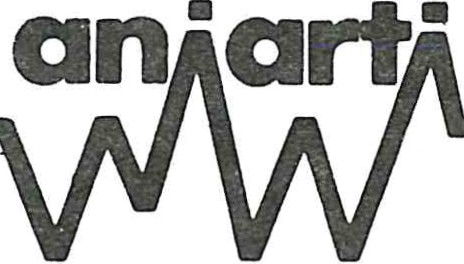 ASSOCIAZIONE  NAZIONALE  INFERMIERI  DI  AREA  CRITICAXVI  CONGRESSO  NAZIONALESISTEMA    URGENZA-EMERGENZA PAZIENTE	CRITICOLOGICA	DIPARTIMENTALE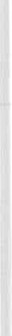 INTENSIVITÀ ASSISTENZIALE INFERMIERISTICAFLESSIBILITÀ    ORGANIZZATIVAMULTIFATTORIALITÀ    DI RISULTATOA  cura di:ROSELLA BARAIOLO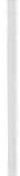 FIRENZE, 12-13-14 NOVEMBRE 1997P R E S E N T A Z I O N ELa pubblicazione  degli Atti del Congresso Nazidnale Aniarti è sempre attesa con interesse non solo da parte  dei partecipanti  al Congresso. La forte aspettativa è legata al fatto che essi of frono lo specchio di un determinato momento dello sviluppo pro fessionale di un gruppo di infermieri:  coloro che operano dei settori di Area Critica. Per quantità di relazioni proposte e di persone coinvolte nel­ la prepara zione del Congresso in esso si concentra l'espressione at­ tuale del lavoro scientifico dell'Aniarti. È però signi ficativo che gli Atti possano essere considerati come una sorta di spaccato della realtà infermieristica  e assistenziale e da essi cogliere l'evoluzione dell'as­ sistenza sanitaria più ampiamente intesa. Dalle relazioni, dalle tavo­ le rotonde e dal dibattito si possono cogliere numerosi stimoli e in­ dicazioni per l'agire quotidiano; la diffusione  delle conoscenze è il primo modo per garantire un'assistenza infermieristica  rispondente al ruolo che · è chiamata a svolgere.Il  CuratoreRosELLA  BARAIOLOIntroduzioneIL PERCHÉ DEL CONGRESSO ANIARTI 1997l.P.S.A.F.D. ELIO DRIGOPresidente A'niarti - UdineDieci anni fa l'Aniarti, dopo una riflessione ed un lungo conf ronto, forma-' lizzava la scelta dell'idea di Area Critica come metodologia sistemica di inter­ pretare  ed aff rontare  i problemi  clinici,  assistenziali  ed organizzativi  posti dai  malati  in  situazione  di  criticità  vitale  in  atto o potenziale ,Gli infermieri avevano deciso che la strada per rispondere con· maggiore aderenza ai bisogni delle persone e dell'°organizzazione non poteva pili essere quella della superspecializzazione monodisciplinare su base  medica, spesso staccata  dall'ambito  globale  dei  bisogni  assistenziali.La maturazione collettiva  dei diritti alla soggettività, la disponibilità  di competenze, attrezzature e metodologie di intervento, hanno reso via via affron­ tabili con successo situazioni cliniche ed organizzative sempre più complesse.La professionalità acquisita anche dagli infermieri nel campo dell'assistenza e dell'organizzazione ha consentito salti di qualità nei risultati in Area Critica. Anche l'evoluzione delle professionalità sanitarie ha implicato un adegua­ mento dell'istituzione  finalizzato alla garanzia  del massimo  raggiungimentodegli  obiettivi  individuali  ottenibili .Oggi, il Sistema Sanitario tende ad organizzarsi in una logica dipartimen­ tale. La finitezza delle risorse in una società che muta e sviluppa esigenze complesse ha obbligato ad individuare forme di organizzazione che consento­ no di coniugare eff icienza ed efficacia e dunque scelte la cui valenza culturale era già  nota .L'integrazione ad ogni livello è insieme una nuova necessità ed un'indica­ zione. Ne consegue il riconoscimento logico dell'importanza dei diversi fatto­ ri/operatori  che concorrono  ai risultati, la distribuzione  delle responsabilità, la ricerca di un elevato livello _di qualità diff usa, il superamento degli schemi fissi nell'operatività, l'agilità organizzativa e la creatività nell'individuazione delle  soluzioni ai problemi ...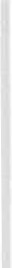 In questo quadro, un buon grado di professionalità e di autonomia è con­ditio sine qua non perché gli operatori siano parte attiva del sistema.Questo impegno è per  adesso! Il tempo per dare razionalità  al servizio sanitario è molto breve. La posta in gioco è poter  continuare a garantire  al Paese, in modo equo e civile, un servizio "irrinunciabile: quello della salute.Gli infermieri dell'Aniarti si erano incamminati su questa strada già oltre dieci  anni  fa.6	Elio  DrigoDobbiamo ora, per continuare a progredire insieme, far emergere le espe­ rienze maturate  in  questa  logica,  la professionalità  raggiunta  nel  supporto alle persone e nel pianificare ed erogare l'assistenza; le capacità di razionale utilizzazione delle tecnologie dalle semplici alle complesse, la metodologia scien­ tifica seguita e gli strumenti di integrazione organizzativa costruiti ed adottati. Il tutto ci condurrà anche a riflettere sulla rigidità delle norme che rego­lano oggi il nostro esercizio professionale, in un contesto che richiede dina­ micità.Gli infermieri stanno prospettando con determinazione il giro di boa in questo campo.Il confronto con le istituzioni e con altre forze alle volte avverse per inte­ ressi, non si preannuncia dei più facili. La consapevolezza matura e condivisa della propria soggettività professionale come pàrte. dell'attuale sistema è la premessa indispensabile  per  orientare  positivamente  il futuro: l'operativo  e le leggi per l'esercizio professionale.LE INDICAZIONI DELL'AGENZIA SANITARIAPER L'ATTIVAZIONE DEI DIPARTIMENTI E LE LINEE GUIDA MINISTERIALI PER IL SISTEMA D'EMERGENZA SANITARIA: PRESTAZIONE, ANALISI COMPARATA E VALUTAZIONE CRITICAl.P.S.A.F.D. ELIO DRIGOPresidente Aniarti - UdineI pensieri-guida  del congresso.Il Sistema Sanitario è uno degli elementi sui quali la nostra società fonda le  relazioni  di  reciprocità  e di  solidarietà.Sembra una contraddizione il. fatto che, in una fase di ricchezza mai così diff usa ed elevata, si imponga  il problema  della  disponibilità  delle  risorse da impiegare per il servizio alla salute, in modo quasi ossessivo ed a volte traumatico.La  risposta  non  va  data  in  maniera  semplicistica.Innanzitutto nel dibattito  e  negli  orientamenti  da  assumere,  sarebbero da evidenziare con maggiore forza gli aspetti di mutualità verso i deboli nella società.Andrebbe inoltre ridimensionata l'ottica quasi esclusivamente economica che  ultimamente  sta  assumendo  la  gestione  del  Servizio  Sanitario.Sarebbe tutta da discutere anche la quota del reddito nazionale da dedi­ care alla sanità.Ciò non toglie che fattori forti di razionalità e di razionalizzazione doves­ sero essere  introdotti  nel  funzionamento  delle  strutture  sanitarie  pubbliche e  private.È questo aspetto della razionalizzazione l'aggancio in base al quale in questi giorni cercheremo di riflettere , per individuare se possibile, tracce e percorsi per la soluzione dei complessi problemi che incontriamo  nella  quotidianità del nostro essere infermieri. Problemi di natura clinica, assistenziale ed orga­ nizzativa, che richiedono un miglioramento della nostra professionalità verso il  malato  in  situazione  di  criticità  vitale.Due  documenti:  una  scelta.Nell'aff rontare tematiche riguardanti l'assistenza al malato di area criti-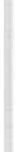 8	Elio Drigoca abbiamo scelto due documenti emblematici per l'orientamento che sono destinati a determinare  in sanità.L'Atto di intesa tra S tato e Regioni di approvazione delle Linee guida sul Sistema di Eme rgenza sanitaria (in applicazione del DPR 27 marzo 1992, Atto di indirizzo e coordinamento alle Regioni per la determinazione dei livelli di assistenza sanitaria di emergenza, di fatto Istitutivo dei Servizi di Emergen­ za  territoriale)   ele indicazione dell'Agenzia pe r i Se rvizi Sanitari Regionali  per  l 'attiva­ zione   dei   Dipartimenti   nel   Servizio   Sanitario  Nazionalesono emblematici  di:una  scelta  di  campo nella  politica  sanitaria  del Paese  e  diuna  volontà  nella  modalità  di  gestione  del  servizio  sanitario  come sistema.Infatti entrambe hanno evidenti le due componenti citate.L'Atto di intesa tra S tato e Regioni sul Sistema di Emergenza sanitaria rappresenta La scelta di equità nel garantire il Servizio Sanitario Nazionale attraverso l'attivazione e l'uniformità dei servizi della  rete di emergenza (= estensione del Servizio Sanitario ·con l'istituzione del servizio di emergenza extra ed intra ospedaliera a servizio di tutti i cittadini; quindi maggiore ugua­ glianza  ed  opportunità).L'Atto di intesa tra Stato e Regioni è certamente  un documento che si indirizza ad uno specifico settore  del  Sistema  Sanitario,  ma  si caratterizza per la finalizzazione operativa nello stimolare la creazione di strutture con caratteristiche  ben  determinate  nel  campo  dei  servizi  dell'emergenza.Le indicazione dell'Agenzia per i Se rvizi Sanitari Regionali per l'attiva­ zione dei Dipartimenti rappresentano la concretizzazione della volontà di ge­ stire con eff icienza ed eff icacia i problemi e dunque le strutture. Integrazione come  filosofia  ai  vari  livelli.Attivare i dipartimenti significa indirizzarsi con decisione in un'ottica di razionale  ed  integrato  utilizzo  delle  risorse.I due documenti si legano durique e sono complementari; focalizzano la tematica che ci interessa e che è motivo di grandi trasformazioni nel SSN sull'onda delle radicali trasformazioni in atto nel mondo intero o perlomeno della parte del mondo maggiormente sviluppata, che sembrano guidate dalle leggi  dell'economia  se  non  addirittura  della  finanza.Le  « Linee Guida  sul Sistema di Emergenza  Sanitaria »  danno il quadrocompleto  degli  interventi  in tema  di  emergenza  sanitaria.Le « Indicazioni per l'attivazior:ie dei Dipartimenti » tracciano la metodologia di approccio organizzativo all'assolvimento dei  compiti  delle  strutture  sani­ tarie.Le  indicazioni  dell'Agenzia  Sanitaria  per  l'attivazione  dei  dipartimenti, ecc.ATTO DI INTESA TRA STATO E REGIONI DI APPROVAZIONE DELLELINEE  GUIDA  SUL  SISTEMA  DI  EMERGENZA  SANITARIAin applicazione del D.P.R . 27 marzo 1992 (11 aprile 1996)(traccia  sintetica)Obiettivi(omissis)Organizzazione del Sistema di Emergenza- il Sistema  Sanitario  per  l 'emergenza:sistema di allarme sanitario, con numero telefonico unico, in collega" mento  con  le centrali  operative;sistema territoriale di soccorso;rete di servizi e presidi ospedalieri, funzionalmente differenziati e ge­ rarchicamente   organizzati.Le modalità di risposta all'emergenza-urgenza  si articolano in 4 livelli di operatività:punti  di primo  intervento;pronto  soccorso  ospedaliero;3) dipartimento di emergenza, urgenza ed accettazione di primo livello;4) dipartimento di emergenza, urgenza ed accettazione di secondo livello;- il Comitato Regionale per l'Emergenza (facoltativo)(tra i componenti  non prevista  la presenza  di figure illfermieristiche ...)L Centrale  OperativaFunzioni  della Centrale Operativa;risorse  tecnologiche... sistema  di telefonia; sistema  informativo;sistema  di  radiocollegamenti.personale  della  Centrale  Operativaresponsabile  della  Centrale  Operativa personale  medicopersonale infermieristico«È composto da infermieri professionali  con esperienza nell'area critica, o che abbiano seguito corsi di formazione nel settore dell'emergenza . Al per­ sonale infermieristico è attribuita responsabilità nell'ambito dei protocolli della Centrale e svolge funzioni di ricezione, registrazione e selezione delle chiama­ te, determinazione dell'apparente criticità dell'evento segnalato, codificazione delle chiamate e delle risposte secondo il sistema delle codifiche definito dal decreto del Ministro della sanità del 15 maggio 1992. Contestualmente, nelle situazioni critiche, consultano il medico assegnato alla Centrale, e gli forni­ scono gli elementi necessari ad assumere le decisioni negli interventi com­ plessi, mantenendo i collegamenti con i personale di bordo dei mezzi di soccorso».Altro  personale Aggiornamento  del personale10	Elio  DrigoIl Sistema TerritorialeMezzi di soccorso;modalità  di  risposta  all'emergenza-urgenza ;punti  di  primo  intervento;pronto  soccorso  ospedaliero;dipartimento  di emergenza,  urgenza ed accettazione di primo  livello;dipartimento di emergenza, urgenza ed accettazione di secondo livello;unità spinaliorganizzazione  logistica  dei  servizi  di  guardia  medica  territoriale organizzazione  dell'emergenza  pediatrica  (territoriale  e  ospedaliera) maxi emergenzemisure  per  l'organizzazione  dell'emergenza  interna  degli  ospedali funzioni  di  triage« tale funzione è svolta da personale infermieristico adeguatamente for­ mato, che opera  secondo  protocolli  prestabiliti  dal  dirigente  del  servizio»funzioni  di  accettazione.Commento all'atto di intesa tra Stato e Regioni per le Linee guida sul sistema di  emergenza  sanitariaL'Atto di intesa rappresenta la costruzione di un progetto nazionale con­ cordato per  il sistema per  l'emergenza  sanitaria:la priorità di intervento per il Servizio Sanitario Nazionale considera­ ta dal documento, è dare avvio alle strutture ed alle attività per l'emergenza sanitaria;un'ulteriore necessità è rappresentata dalla ricerca di ottenere l'uni­ formità  nei  requisiti  organizzativi  e funzionali  della  rete  di emergenza.La logica  seguita è quella di: definire una  metodologia;definire  un  piano  regionale  per  l'emergenza.Il  criterio  guida  è  il  coordinamento  di: attività;interventi  e metodologia; operatori;risorse;per ottenere:- il massimo di eff icienza (una necessità per il decremento delle risorse);- ilmassimo di eff icacia (una necessità per l'incremento delle aspettative socio-politiche) .Strumenti per concretizzare tutto ciò è il sistema sanitario per l'emergen­ za, costituito da:Le  indicazioni  dell'Agenzia Sanitaria  p er  /'attivazione  dei  dipartimenti,  ecc.	11la  centrale  operativa;il sistema territoriale di soccorso;la rete di servizi e presidi  ospedalieri  funzionalmente  diff erenziati e gerarchicamente   organizzati.Per gli infermieri  vi  sono:- punti di forza/opportunità là dove viene riconosciuta, anche indiret­ tamente:la competenza nello svolgimento di determinate funzioni (triage; sele­ zione delle chiamate, organizzazione del soccorso ...);la insostituibilità dal punto di vista professionale ed organizzativo negli interventi  di emergenza-urgenza;i punti di debolezza sono rappresentati dal mancato riconoscimento della professionalità nella definizione dei protocolli di centrale, in un certo livello  di  responsabilità  organizzativa  delle  centrali  operative ...AGENZIA   PER   I   SERV.IZI   SANITARI  REGIONALIINDICAzIONI PER L'ATTIVAZIONE  DEI DIPARTIMENTIRapporto  del Gruppo  di  lavoro  sui Dipartimenti (Masfrilii, Paei, Carinci, Alesini, Simonetti) (traccia  sintetica)Riferimenti normativiMolte citazioni di documenti emanati nel tempo nell'intento di realizzare i dipartimenti, ma che non hanno sortito effetti; il tutto dice forse la determi­ nazione nel voler ·attuare un progetto che ha atteso troppo tempo.Scopo  delle  indicazioniFormulare una proposta dettagliata sul modello organizzativo dipartimen­ tale  ospedaliero.Definizione  di  Dipartimento«Il dipartimento è costituito da unità operative omogenee, affini o com­ plementari, che perseguono comuni finalità e sono quindi tra loro inte.rdipen­ denti, pur mantenendo la propria autonomia  e responsabilità  professionale . Le unità operative costituenti il dipartimento, sono aggregate in una specifica tipologia organizzativa e gestionale, volta a dare risposte unitarie, tempestive, razionali e complete rispetto ai compiti assegnati e a tal fine adottano regole condivise di comportamento assistenziale, didattico, di ricerca, etico, medico­ legale ed economico ».Tipologie  di  Dipartimento(Esempi).Compiti ed attività del Dipartimentoassistenza;12	Elio Drigoformazione  ed  aggiornamento;didattica;cl)  ricerca;e) educazione  ed  informazione  sanitaria Le  attività  del  Dipartimento:Le  risorsepersonale; strutture edilizie; attrezzature.a) proprie delle singole unità operative afferenti al dipartimento;b) comuni  del  dipartimento;necessarie al funzionamento del dipartimento.M odalità   organizzativeUnità operative distinte in:servizi diagnostici e/o terapeutici;clinico-assistenziali.moduli:organizzativi;funzionali;gruppi operativi (permanenti o temporanei).Considerazioni e proposte  circa icompiti e le responsabilità del personale  lau­ reato,  medico  e  non  medicomedici  in  formazione  specialistica;1° livello dirigenziale;A questo proposito vi sono delle interessanti osservazioni da fare sulle modalità di integrazione tra attività mediche ed infermieristiche (coordina­ mento delle attività mediche con i piani di assistenza infermieristici. ..). Que­ sto va notato perché rappresenta un esplicito riconoscimento all'attività di pianificazione dell'assistenza infermieristica. Inoltre un'esplicita indicazione per i medici sulla necessità di inserire in modo integrato la loro attività di specifica competenza nel contesto di pianificazione che gli infermieri devono predisporre per l'erogazione dell'assistenza. La pianificazione dell'assistenza non è pili quindi un optional ma un preciso dovere dell'infermiere nei con­ fronti del quale i medici devono adeguare il loro modo di lavorare.Interessante notare anche come qui sembra ravvedersi un ribaltamento dell'ottica e della filosofia fino a questo momento seguita, in cui gli infermieri adeguavano tutta la struttura dell'ospedale su quella che era l'impostazione diagnostica e terapeutica che a volte veniva fatta nei confronti del malato, senza tener conto di tutti gli aspetti organizzativi. Se quindi il mandato è di creare delle strutture razionali e funzionali, i medici devono essere attenti a quelli che sono i piani di lavoro e di assistenza nei confronti del malato, "la cui centralità anche in questo documento viene ribadita di fatto.2° livello dirigenziale; livelli  decisionali;Capo dipartimentoruolo e presenza  istituzionale e non dei capi dipartimentoLe  indicaz ioni  dell'Agenzia Sanitaria -per  l'attivazione  dei  dipartimenti, ecc.	13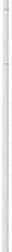 funzioni  del  capo  dipartimento;Comitato  di  dipartimentofunzioni  del Comitato  di dipartimento;altro personale del dipartimento;Anche in questo punto vi sono indicazioni sulla specifica responsabilità da attribuire al personale infermieristico  a livello di coordinamento del per­ sonale  infermieristico  e  tecnico.Allegato: -.L'organiz zazione della libera pro fessione all'tntemo del dipartimento.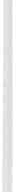 Commento alle indicazioni dell'Agenzia per i servizi sanitari regionali' per l'at­ tivazione  dei  DipartimentiL'ampio riferimento alle normative precedenti contenuto nel documento indica che la logica dell'integrazione ai vari livelli ha rappresentato un'aspira­ zione non ancora soddisfatta, ma  evidentemente  sempre  ritenuta  valida  ed ora  considerata  determinante  ed  inderogabile.La Ìogica dipartimentale rappresenta la risposta organizzativa del Servi• zio Sanitario in termini di efficienza per la ricerca del massimo di efficacia possibile.Dipartimento significa integrazione, significa superamento dei confini in tutti i sensi e quindi identificazione di un unico obiettivo per tutti gli operato­ ri  e  per  tutte  le  strutture  sia  pure  nelle  reciproche  competenze.A  questo  obiettivo  vanno  indirizzate  tutte  le  risorse,  le  competenze,  le"modalità  operative da adottare.Nell'esposizione delle funzioni  del dirigente medico di primo livello del dipartimento, è interessante notare un riferimento alla professionalità infer­ mieristica che si connota come assolutamente innovativo rispetto alle prece­ denti interpretazioni nei documenti sanitari, che recita: «... i dirigenti di pri­ mo livello... possono  svolgere le seguenti, più complesse fonzioni: (omissis)... coordinamento  delle  attività  mediche  con  i piani  di  assistenza  formulati dal  personale  infermieristico ...»Riconoscimento dell'attività di pianificazione dell'assistenza infermieristica ed esplicita indicazione della necessità da parte dei medici di inserire in mo­ do integrato le attività di specifica competenza nel contesto della pianifi­ cazione che gli infermieri devono predisporre per l'erogazione dell'assi­ stenza.Infine nel parlare del personale diverso da quello medico viene indicata la  specificità  professionale  come criterio  per  la scelta  del  responsabile  delcoordinamento  del  personale  infermieristico  e  tecnico.Non esiste quindi il margine per inserire qui altre figure; è- chiaramente campo  di  competenza  infermieristica.14	Elio  DrigoTavole  comparative  dei  contenuti  dei  due  documenti  esaminatiProblema/M ateria trattataLinee  guida  sul  sistema di  emergenza  sanitariaIl Sistema Sanitario Nazionale deve fornire indicazioni per la attivazio­ ne con  carattere di priorità del Si­ stema  dell'emergenza  sanitaria.L'Atto di intesa rappresenta lo stru­ mento per la realizzazione di U:n pro­ getto nazionale concordato per il si­ stema  dell'emergenza  sanitaria.Obiettivi individ uatiLinee  guida  sul  sistema di  emergenza  sanitariaÈ individuata la priorità per il Ser­ vizio Sanitario Nazionale di dare av­ vio alle strutture ed alle attività per l'emergenza· sanitaria.Un'ulteriore necessità è ottenere l'u­ niformità nei requisiti organizzativi e funzionali della rete di emergenza.Filosofia   ad ottataLinee  guida  sul  sistema di  emergenza  sanitariaIl Documento parla sempre di "Siste­ ma dell'Emergenza», dove il termi­ ne «sistema» indica di per sé una stretta interrelazione ed  integrazio­ ne fra le componenti coinvolte nel­ l'erogazione del servizio.Sistema come chiarezza delle compe­ tenze, della divisione dei ruoli, delle funzioni  e delle  responsabilità.Sistema come condivisione e miglio­ re utilizzazione della professionalità dei singoli/gruppi  di operatori.Sistema come ambiente costituito da professionisti e dunque orientato al­ la correttezza dei processi ed alla ga­ ranzia  del  risultato.Indicazioni  per   l'attivazione dei  dipartimentiIl Sistema Sanitario Nazionale neces­ sita di recuperare efficienza (ed ef­ ficacia).Fornire uno  strumento  dettagliato per uri modello organizzativo.Dipartimento non solo eff icienza as­ sistenziale ma anche formativa e nel campo  della  ricerca.Indicazioni pe r l'attivazione dei  dipartimentiFar sorgere/istituire modelli diparti­ mentali omogenei ed orientati verso una logica di servizio alla persona .Indicazioni per  l'attivazione dei  dipartimentiLogica dell'integrazione di risorse materiali, umane e dei processi per acquisire eff icienza ed efficacia dei processi  e dei  risultati.      ·Le  indicazioni  dell'Agenzia  Sanitaria  per  l'attivazione  dei  dipartimenti ,  ecc.	15Soluzioni  indicateLinee  guida  sul  sistema di  emergenza  sanitaria-Indicazioni per l'individuazione e l'organizzazione degli elementi co­ stitutivi del sistema per l'emergenza-Indicazioni per le modalita per la risposta all'emergenza sanitaria in termini di strumenti operativi, me­ todologia di approccio, risorse u­ mane  e  materiali .Gl infe rmieri nei due documenti Linee guida sul sistemadi  emergenza  sanitariaEsclusi dal Comitato Regionale per l'Emergen-za (facoltativo)Esperti inseriti nelle centrali ope­ rative con funzioni di ricezione, re­ gistrazione e selezione delle chia­ mate, determinazione dell'apparen­ te  criticità  dell'evento  segnalato, codificazione delle chiamate e del­ le  risposte;  personale  preferibil­ mente dedicato e non a rotazione. Infermieri  professionali  esplicita­ mente citati come componenti del­ l'équipe di soccorso (in ambulanza ed eliambulanza ...) e responsabili del  «triage»  in Pronto  Soccorso. Nella  formulazione  dei protocolli gli infermieri sono «esclusi>> per principio nel D.P.R. 21 marzo 1992; questo  documento  non  entra  nel merito e parla una volta di «proto­ colli  di  centrale»,  prestabiliti  dal responsabile  del  servizio  (= con­ traddizione scientifica sull'elabora­ zione dei protocolli).  Ci sono dei margini di recupero per il ricono­ scimento della professionalità  del­ l'infermiere.Viene ribadita l'importanza dellaformazione e dell'aggiornamento per la corretta applicazione dei processi.Indicazioni  pe r  l'attivazione dei   dipartimenti-Concrete indicazioni di aggregazio­ ni di unità operative per diparti­ menti.-Finalità e compiti del dipartimento.-Modalità di struttura e di processo per il funzionamento.Indicazioni per l'attivazione dei dipartimenti... coordinamento delle attività me­ diche con i piani di assistenza for­ mi.ilati dal personale infermieristi­ co .... "Esplicito  riconoscimento  dell'atti­ vità di pianificazione infermieristi­ ca e della necessità  di inserire in modo integrato le attività di speci­ fica competenza medica nel conte­ sto della pianificazione che gli in­ fermieri  devono  predisporre Previsto «Un uff icio per la gestio­ ne del personale  non-laureato  in­ fermieristico e tecnico » la cui re­ sponsabilità va attribuita per spe­ cifica competenza (« ... individuato tra i Capo Sala ...»);Per altri aspetti, infermieri poco ci­tati e/o coinvolti.16	Elio DrigoCommenti,  critica, indicazioni,  interrogativiI due documenti naturalmente non vanno letti isolatamente rispetto alresto  delle  normative.Si possono ricordare il Decreto 739/94 del profilo professionale, altri do­ cumenti come pure tutte le varie «Circolari-toppa » che il Ministero negli ulti­ mi tempi si aff rettava ad emanare per sanare singole situazioni contingenti rispetto a palesi incongruenze ed insuff icienze delle norme che regolavano l'esercizio    professionale.In questa prospettiva, i due documenti esaminati sembrano  interessanti per le aperture che manifestano sugli aspetti della professionalità e specifici­ tà infermieristica; questo assume anche particolare rilievo se si pensa al con­ testo progettuale innovativo che, sempre hei  documenti,  viene  indicato per la strutturazione del futuro Sistema Sanitario per gli ambiti dell'emergenza­ urgenza.Un contesto progettuale che gli infermieri dell'Aniarti per primi hanno concettualizzato nell'espressione « Area Critica » già dieci anni fa e sulla cui base hanno costruito una modalità di pensare ed organizzare l'assistenza in­ fermieristica non solo,  ma l'assistenza sanitaria in generale, centrata sulla persona  in  situazione  di  criticità  vitale.La visione infermieristica quindi si coniuga bene con lo spirito che perva­ de  questi  documenti.Anche questa potrebbe essere dunque una opportunità duplice:da una parte poter contribuire alla realizzazione di un disegno di ser­ vizio  sanitario  a misura  d'uomo;da un'altra parte anche ottenere riconoscimento di specificità di com­ petenza  sia nel  settore operativo  che  in  quello  di  coordinamento.MODELLI ORGANIZZATIVI  ED ASSISTENZIALI PER IL DIPARTIMENTO ED IL SISTEMADI EMERGENZA/URGENZA: VINCOLI ·ED OPPORTUNITÀPER IL GRUPPO PROFESSIONALE INFERMIERISTICOI.I.O. PIERANGELO SPADA !1>, I.I.O. MILENA USAI !2>Responsabile  Ufficio Infermieristico - Ospedale  «L. Mandic• - Merate (Lecco)Ufficio Formazione Professionale Permanente - Azienda USSL n. 4,. Saronno (Varese)La riorganizzazione in senso dipartimentale delle Aziende Ospedaliere com­ porta cambiamenti che investono non soltanto la struttura organizzativa ma anche il ruolo e lo spazio a disposizione dei professionisti collocati all'interno di  tali  strutture.Nella precedente organizzazione, infatti, il ruolo dell'infermiere nell'area critica era quello di un  professionista portatore di competenza ad altissima qualificazione e specificità; oggi viene chiamato  ad assumere  anche una  di­mensione di responsabilità nella gestione quotidiana e strategica delle risorse.n nostro inter-Vento ha per oggetto le opportunità e i vincoli che la nuovaorganizzazione dipartimentale prospetta al gruppo professionale infermieristico.Utilizzeremo il seguente percorso:analisi della situazione;dimensione  del  problema  e  relativi  quesiti;approccio  metodologico.Occorre precisare che le riflessioni proposte, tengono anche conto di al­ cuni  elementi  quali:la differente applicazione in ambito regionale dei DD.LL.vi n. 502-517 (vedi  riordino  servizio  sanitario  regionale);la varietà dei contesti lavorativi in cui operano i partecipanti al convegno;la consapevolezza di un non proporre «Un particolare» modello assi­ stenziale (individuato dal gruppo professionale o dall'istituzione in cui si ope­ ra) ma di evidenziare le problematiche che scaturiscono dal confronto tra mo­ dello assisteniiale e modello organizzativo:Segnaliamo inoltre la scarsa bibliografia presente relativa all'applicazio­ ne di modelli organizzativi in area critica quale il dipartimento. Il nostro con­ tributo, quindi, è frutto anche di un patrimonio esperienziale.Analisi  della situazioneEvidenziamo alcuni aspetti significativi degli atti di indinzzo normativi quali:18	P. Spada,  M.  Usaiatto di intesa tra S tato e regioni di approvazione delle linee guida sul sistema di emergenza sanitaria in applicazione del decreto del Presidente della Repubblica  27 marza  1992;e Agenzia per i Servizi Sanitari Regionali «Il Dipartimento nel Servizio Sanitario  Nazionale »  -  Rapporto   del   Gruppo  di   lavoro  sui   Dipartimenti.Aspetti necessari per comprendere le osservazioni e proposte successive.De finizione   di Dipartimento«Il Dipartimento è costituito da unità operative omogenee, affini o com­ plementari, che perseguono comuni finalità e sono quindi tra loro interdipen'­ denti, pur mantenendo la propria autonomia e responsabilità professionale. Le unità operative costituenti il Dipartimento, sono aggregate in una specifica tipologia organizzativa e gestionale, volta a dare risposte unitarie, tempestive, razionali e complete rispetto ai compiti assegnati, e a tal fine adottano regole condivise di comportamento assistenziale, didattico, di ricerca, etico, medico­ legale ed economico»._ A nostro avviso, i concetti chiave per la lettura di questo modello organiz­ zativo sono:le  unità  operative  sono  aggregate  funzionalmente;le unità operative mantengono una propria autonomia e responsabilità clinico-assistenziale, adottando un comune comportamento assistenziale;i  criteri  di  aggregazione:per  area  omogenea;- con orientamento alla risorsa cnt1ca, al cliente e alForgano, in particolare evidenziano il criterio «emergenza-urgenza ed accettazione».Le  articolazioni  organizzative  previste  nel  Dipartimento  sono:Dall'analisi del rapporto dell'Agenzia per i servizi sanitari regionali appare rilevante come l'obiettivo del modello organizzativo dipartimentale sia quello di favorire l' interdisciplinarietà attraverso l'elaborazione e la proposta di li-Modelli  organizzativi  ed  assistenziali  per  il dipartimento,  ecc.	19nee guida condivise, che consentano auspicabile maggiore omogeneità delle procedure organizzative · assistenziali e di apparecchiature e promuovano un reciproco  scambio  di  competenza  e professionalità.Le parole  chiave presentate  sono:interdisciplinarietà;linee-guida  condivise;maggiore  omogeneità.È inoltre evidente che tale modello organizzativo è particolarmente atten­ to alla «gestione delle risorse», con l'utilizzo ottimale degli spazi, del persona­ le e delle apparecchiature per consentire una più completa assi stenza al citta- dino (vedi razionali:Zzazione dei costi).	-Infine, in una logica professionale, appare interessante anche  l'attenzione posta alla promozione di iniziative finalizzate all' umanizzazione deWassisten­ za e alla ricerca di nuovi modelli di assistenza.Questi due aspetti sono senz'altro significativi nel confronto tra modello assistenziale  e modello organizzativo.Per quanto concerne il sistema emergenza-urgenza occorre evidenziare il contributo offerto dall'Associazione Infermieristica ANIARTI. Contributo che ha permesso di orientare il legislatore a recepire nel testo normativo, diffe­ renti aspetti. Tra questi citiamo ad esempio, le caratteristiche del personale infermieristico assegnato alla centrale operativa, infermieri con esperienza lavorativa in area critica o che abbiano seguito corsi di formazione nel settore dell'emergenza .Inoltre, nel sistema emergenza-urgenza, il modello organizzativo è mag­ giormente  definito  in  termini  di:identifièazione  delle  strutture coinvolte  e loro collegamento;modalità di attivazione del flusso informativo per rispondere alla ri­chiesta  di intervento· emergenze/urgenze.Dimensione  del problema  e relativi  quesitiConsiderata la realtà organizzativa attuale e viste le indicazioni normati­ ve regionali per l'attivazione della riorganizzazione delle strutture in senso dipartimentale, occorre senza dubbio rivalutare  l'apporto dei differenti grup­ pi professionali, gruppi che se opportunamente integrati, concorrono, o me­ glio determinano, la realizzazione delle politiche aziendali finalizzate alla sod­ disfazione  dei bisogni  dell'utenza.Infatti, il ruolo e le funzioni svolte dai professionisti all'interno delle azien­ de sanitarie, assumono caratteriz zazioni peculiari in funzione dell'autonomia organizzativa che si attribuisce loro, con conseguenze rilevanti nelle modalità di svolgimento dei processi di produzione e di consumo nell'ambito delle strut­ ture   sanitarie.20	P.  Spada , M .  UsaiAccanto alle competenze assistenziali, all'infermiere vengono oggi richie­ ste altre competenze, in particolare l'essere organizzatore e gestore delle risor­ se a lui assegnate. Questo  è un compito nuovo che richiede la capacità di diffondere le competenze e le conoscenze, di motivare i collaboratori per favo­ rire atteggiamenti positivi nei confronti dell'organizzazione, di riconoscere am­ biti di autonomia negli obiettivi stabiliti, di sviluppare una propensione all'in­ novazione e alla ricerca di migliori soluzioni dei problemi, di creare una men­ talità  volta  alla  presa  di  decisioni .Un nuovo modello organizzativo è uno strumento, un progetto finalizzato al raggiungimento di obiettivi e, poiché sono le persone che presidiano gli obiettivi,  in  particolare  dobbiamo  chiederci:vanno individuate particolari aree di competenza per raggiungere gli obiettivi e realizzare le strategie per le quali viene modificata l'organizzazione°?quale autonomia organizzativa viene riconosciuta/attribuita alla pro­ fessione infermieristica?3) quale modello assistenziale occorre adottare in questo nuovo contesto organizzativo?A questo punto, è interessante valutare quale valore si attribuisce a que­ sti  tre  elementi:modello  organizzativo-autonomia   organizzativa-modello   assistenzialeSenza dubbio, noi riteniamo prioritario, in una logica squisitamente pro­ fessionale, il peso assunto dal modello assistenziale. Quest'ultimo è, per il professionista, il fulcro di riferimento attorno al quale egli orienta qualitati­ vamente  il  risultato  della  propria  prestazione  professionale.Quindi, a nostro avviso, la professione  infermieristica  deve proporsi  in un modo credibile, fornendo quei presupposti necessari a coniugare tra loro logiche  assistenziali  ed  organizzative.Occorrerà perciò:stimare il costi dell'assistenza  infermieristica,  ovvero  prevedere  tutto ciò che concorre a definire il valore economico dell'Assistenza infermieristica (costi  diretti/indiretti,  apporto  costo-efficacia,  rapporto  costi-benefici);elaborare programmi di accreditamento per la valutazione della qualità dell'assistenza infermieristica erogata, ciò al fine di perseguire il cambiamen­ to organizzativo coniugando le fasi di progettazione-programmazione e valu­ tazione;proporre modelli organizzativi per l'assistenza infermieristica.Ben sappiamo  che  un  modello  organizzativo  è  uno  strumento  finalizzato al raggiungimento di obiettivi  quindi,  lo sforzo della professione  infermieristi­ ca è quello di trasformare le esigenze organizzative in risposte organizzate inModelli  organiz zativi  ed  assistenziali  per  il ·dipartimento , ecc.	21particolare a livello assistenziale, dimostrando come l'assistenza infermieri­ stica incida sulla soddisfazione dei bisogni della popolazione , in relazione alle risorse   disponibili.Approccio  metodologicoProcedendo nel nostro percorso , identifichiamo alcuni elementi con i qua­ li confrontare il modello organizzativo ed assistenziale.Primo  elemento: Aree  di competenzaSostanzialmente l'infermiere può agire su tre aree per interpretare il pro­ prio ruolo.Nel  modello  organizzativo  possiamo  identificare:l' area di competenza «prescrittiva», dove è estremamente definito il «Co­ sa debbo fare e carne debbo farlo». Il ruolo assunto dall'infermiere è esclusi­ vamente  operativo,  ed  è  imperniato  su  un  sistema  di vincoli;l' area di competenza «discrezionale », dove·si prevede il raggiungimento di un obiettivo dato senza che vengano fomite prescrizioni sulla modalità di raggiungimento . I ruoli di gestione e manageriali sono caratterizzati da una ampia  area  discrezionale  proprio  per  mancanza  di  prescrizioni;l' area di competenza  «creativa», ossia l'area che produce  cambiamento,l'area che permette di individuare modalità inedite per il ·raggiungimento de gli obiettivi.Secondo elemento: OrganigrammaVi  è una  evoluzione  delle  relazioni  tra  professionisti?Terzo elemento: Profilo attesoCome l'infermiere può implementare nell'organizzazione le abilità e le co­ noscenze  richieste  dal  ruolo ·professionale?Ora, per analizzare i modelli organizzativi proposti - Dipartimento e Siste­ ma Emergenza-Urgenza , proponiamo come griglia di analisi il modello «Swot» in cui si evidenziano i punti di forza che rappresentano le opportunità e i punti  di debolezza  che esprimono  i vincoli.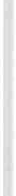 (vedi  schemi:Modello organizzativo Dipartimento Emergenza/Urgenza,Ruolo nel modello organizzativo Dipartimento Emergenza/Urgenza1.3 Modello assistenziale ·Dipartimento Emergenza/UrgenzaModello organizzativo Sistema Emergenza/Urgenza)P. Spada, M . UsaiSchema  1.1:  M odello  organizzativo  Dipartimento   di  Emergenza/U rgenzaModello organizzativoPunti di forza:è senza " dubbio un approccio con competenza « discrezionale o creativa» dove l'infermiere si presenta come prof essionista autonomo e capace di pro­ porre soluzioni organizzative per migliorare l'efficacia e la qualità delle pre­ stazioni    professionali.Punti  di debolezza:è  un  approccio  con  competenza  di  tipo  « prescntt1va»  dove  l'infermiere si propone ancora come il mero  esecutivo, anche di fronte ad un significativo cambiamento organizzativo che può  essere  l'occasione  per  un'aff ermazione delle peculiarità del proprio profilo professionale (vedi DM n. 739/94 - profilo professionale).Modelli  organizzativi  ed  assistenziali  p er il dipartim ento, ecc.	23OrganigrammaDagli indirizzi normativi emerge che il livello decisionale è rappresentato dal Comitato di Dipartimento; quest'ultimo individua i modelli di organizza­ zione, programma l'impiego delle risorse umane e tecnologiche, stabilisce i modelli per la VRQ.Punti  di forza :è senz'altro l'individuazione, all'interno del Comitato di Dipartimento, della rappresentanza infermieristica;  rappresentanza  che può essere articolata con la partecipazione di membri di diritto (ad esempio Responsabile Servizio In­ fermieristico) e membri identificati su base elettiva, dallo stesso gruppo pro­ fessionale.Punti  di  debolez za:è l'assenza della componente infermieristica nel Comitato Dipartimentale. È evidente come quest'ultima situazione rappresenti in realtà un mancato riconoscimento  del contributo disciplinare apportato dalla componente infer­ mieristica.  Differentemente,  la presenza  di infermieri valorizza  ed accredita anche dal punto  di vista  organizzativo,  la funzione  assìstenziale  infermieri­stica.Abilità e conoscenze da implementarePunti  di forza :gli elementi che possono supportare il gruppo infermieristico nell'imple­ mentazione delle conoscenze e abilità sono:formazione : la presenza  di progetti  di formazione permanente  con quali  favorire  la  qualificazione  delle  attività  professionali;ricerca: il coinvolgimento del gruppo professionale  in progetti  di ri­cerca  infermieristica  per  le tematiche  proprie  dell'assistenza  in  area cri­ tica;didattica: il rapporto con le istituzioni  formative (vedi ad esempio Uni­versità).Punti  di  debolezza:è la non attenzione, da parte della direzione aziendale, allo sviluppo di politiche formative con cui promuovere le capacità professionali dei singoli operatori,  in  una  situazione  di  cambiamento  organizzativo.24	P. Spada,  M . UsaiSchema   1.2: Ruolo   nel   modello   organizzativo   Dipartimento   di   Emergen­ za/U rgenzaIl nuovo assetto organizzativo ·rappresenta, per l'infermiere; anche un'op­ portunità per proporsi  come  soggetto  attivo,  « protagonista »  nel  cambiamèn­ to. Ovviamente noi auspichiamo che l'infermiere non venga più percepito dal­ l'organizzazione esclusivamente come «l'elemento operativo» e, quindi, «ese­ cutivo», non in grado di esprimere autonomamente le proprie potenzialità in termini di responsabilità assistenziali e capacità  di  articolare  nell'organizza­ zione  i  piani  di  lavoro.Senza dubbio, l'infermiere è una risorsa che, con il risultato delle presta­zioni professionali  erogate, può incidere in modo significativo sulla soddisfa­ zione  delle  aspettative  assistenziali  dell'utenza.La qualità « percepita » del cliente è anche il frutto di come il modello organizzativo   influenzi   l'attività   del  professionista .Particolare attenzione deve essere prestata, in questa fase di transizione organizzativa,  ad  aspetti  quali:elaborazione ·di criteri per l'allocazione ed impiego della risorsa umana: è auspicata una flessibilità di utilizzo degli operatori; flessibilità che deve necessariamente essere rispettosa della valorizzazione delle specifiche compe­ tenze  professionali.Ecco che il gruppo professionale dovrà, attraverso le istituzioni professio­ nalmente preposte (Ordini e Associazioni professionali) proporre criteri con cui valutare le potenzialità professionalità in termini di capacità ed attitudini del singolo.M odelli  organizzativi  ed  assistenziali  per  il  dipartimento, ecc.	25Occorrerà anche monitorare la ricaduta dei meccanismi organizzativi di gestione del personale sul modello assistenziale adottato, al fine di evidenzia­ re eventuali difficoltà nel soddisfacimento degli specifici bisogni di assistenza infermieristica.Formazione:un'altra situazione in divenire, che contribuirà notevolmente  alla possibi­ le integrazione tra modello assistenziale e modello organizzativo, è lo svilup­ po di iniziative di formazione atte ad acquisire una maggior specificità per meglio rispondere alle reali necessità assistenziali (vedi ad esempio formazio­ ne  complementare).Proponiamo  ora  la  medesima  analisi per  il  modello  assistenzialeSchema  1.3:  M odello ·assistenziale  Dipartimento  di  Emergenza/Urgenza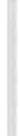 Modello  assistenzialePunti  di forza:è ormai necessaria ed improcastinabile la certificazione dell'attività infer­ mieristica svolta.26	P.  Spada ; M .  UsaiL'équipe infermieristica esplicita il piano assistenziale adottato: solo così si possono off rire dei chiari elementi di def inizione del contributo disciplina­ re offerto; elementi con cui determinare e influenzare anche l'orientamento applicativo del modello organizzativo. Inoltre, l'impiego di procedure e proto­ colli è senz'altro un contributo al miglioramento della qualità delle prestazio­ ni erogate.La certificazione dell'attività infermieristica è il presupposto al processo di accreditamento della stessa assistenza infermieristica; accreditamento in­ teso come attività di valutazione con cui identificare la conformità agli stan­ dard assistenziali.Punti  di  debolezza:è l'assenza della certificazione dell'assistenza infermieristica; assenza che influenza la percezione, da parte dell'organizzazione, dello specif ico contribu­ to  disciplinare  proprio  della  funzione  infermieristica.L'infermiere rischierà di essere connotato come  un ·operatore  esecutivo con  una  competenza  prescrittiva  e  limitatamente  discrezionale.OrganigrammaL'attività infermieristica erogata secondo le logiche di un modello profes­ sionale, in cui l'opèratore è responsabile dei risùltati della propria prestazio­ ne; può essere il presupposto per lo sviluppo di una carriera orizzontale. Ver­ rebbero così riconosciute in modo diff erenziato le competenze cliniche pro­ prie di ciascun inf ermiere. Tale prospettiva è legata al valore che verrà attri­ buito alla certificazione della competenza professionale. Quest'ultima nel futuro si articolerà in progetti di formazione promossi o dalle aziende sanitarie o dagli istituti formativi preposti.È indubbio che la logica sopra descritta prevede  l'assoluto  superamento del vincolo assistenziale rappresentato dal DPR il. 225/74 - Mansionario - che  esprime  l'attuale  punto  di  debolezza  più  evidente.Abilità   e   conoscenze   da " implementareIl gruppo professionale,  nel confronto tra il proprio modello assistenziale e i cambiamenti organizzativi richiesti, è sollecitato a rivisitare l'agire quoti­ diano. Infatti una maggiore attenzione all'umanizzazione dell'assistenza  ero­ gata comporta inequivocabilmente la ridiscussione, anche in termini deonto­ logici, dell'orientamento del gruppo professionale, in relazione a nuove pro­ blematiche etiche quali ad esempio l'equità di allocazione delle risorse, l'equa opportunità  di  accesso  alle  prestazioni  sanitarie,  etc.M odelli  organizzativi  ed  assistenziali  per  il  dipartimento, ecc.	27Punti  di forza:punto di forza è la consapevolezza da parte degli infermieri  di valutare il possibile impatto del nuovo modello organizzativo sull'umanizzazione del­ l'assistenza.Punti di debole z za:punto di debolezza è il non farsi carico, da un punto di vista etico, dei possibili condizionamenti dati dall'organizzazione: non deve essere prevista unicamente una competenza  tecnica  ma,  anzi,  deve rafforzarsi  una competen­ za di tipo « etico»  cioè  volta  a  garantire  il  rispetto  di  un'assistenza  centrata sui  valori  e  i  diritti  che  la  persona   rappresenta.Ora procediamo  nell'analisi ·del  sistema  Emergenza/U rgenza.Si precisa che le riflessioni presentate nel confronto tra modello  assisten­ ziale e modello organizzativo nel Dipartimento df Emergenza/Urgenza, sono riproponibili anche per il Sistema Emergenza/Urgenza. Di quest'ultimo  in par­ ticolare però, nella strutturazione del modello organizzativo,  occorre  eviden­ ziare  quanto   segue:Schema  1.4: M odello organizzativo Sistema Emergenza/U rgenzaPunti  di forza:il coinvolgimento della componente infermieristica nella Centrale Opera­ tiva è un'opportunità significativa per il riconoscimento della funzione assi­ stenziale  infermieristica.28	P. Spada, M. UsaiImportante sarà quindi contribuire alla programmazione di tutte le attivi­ tà proprie della centrale operativa, come ad esempio l'elaborazione dei proto­ colli  operativi  interni.Altri aspetti da presidiare  sono senz'altro:l'allocazione delle risorse nella centrale operativa; allocazione che pre­ vede la rotazione con il personale assegnato al DEU (vedi criteri di valutazio­ ne del potenziale  professionale);la formazione degli operatori, dove è prevista l'elaborazione di progettidi formazione permanente con cui sviluppare la competenza professionale, valorizzando le specifiche capacità clinico-organizzative propne dell'attività svolta  nella  centrale  operativa.Punti  di  debolez za:è palese che il punto di debolezza è espresso dal non coinvolgimento del gruppo   infermieristico .Occorre in questo senso evidenziare il vincolo che la stessa norma preve­ de; infatti, nel Comitato Regionale Sanitario per l'Èmergenza, non è assoluta­ mente prevista la presenza di una rappresentanza infermieristica in termini associativi  o di ordine  professionale.Le riflessioni  sin qui esposte, hanno cercato di evidenziare, partendo dal­ l'analisi del contesto, quali siano i vincoli e le opportunità che i cambiamenti organizzativi, proposti  dai modelli quali il Dipartimento  d'Emergenza/Urgen­ za  ed il sistema  Emergenza/Urgenza,  prospettano  al gruppo  infermieristico. In particolare  si è riflettuto sul confronto tra modello organizzativo e mo­dello  assistenziale.Siamo convinti che il riconosciinento dell'autonomia scientifica della fun­ zione assistenziale infermieristica comporti conseguentemente anche il rico­ noscimento di una necessaria autonomia organizzativa pertanto, in questa fa­ se di cambiamento nell'organizzazione, il gruppo infermieristico deve investi re in tal senso per aff ermare il proprio  contributo.BibliografiaD.P.R. 13 marzo 1992, Atto di indirizza e coordinamento delle attività delle Regioni e P.A. di Trento e di Bolzano in materia di emergenza sanitaria.Atto di intesa tra Stato e regioni di approvazione delle linee guida sul sistema di emer­ genza sanitaria in applicazione del decreto del Presidente della Repubblica 27 mar­ zo 1992.Agenzia per i Servizi Sanitari Regionali, Il Dipartimento nel Se rvizio Sanitario Naziona­ le.  Rapporto  del  Gruppo  di  lavoro  sui  Dipartimenti.H. MINTZBERG,  M anagement  mito  e  realtà,  Franco  Angeli,  Milano,  1990. AA.VV.,   Curare  la  qualità,  Guerrini  e  Associati,  Milano   1994.IL DIPARTIMENTO ED IL SISTEMA DI EMERGENZA/URGENZA NEL PROCESSO DI AZIENDALIZZAZIONE: SCELTA DI EFFICACIA O DI CONTENIMENTO DELLA RISORSA UMANAE DEI RIMANENTI FATTORI PRODUTTIVI?I.I.O. ANNALISA  SILVESTROVicepresidente  Aniarti  - UdineIl tema che tratterò si inserisce in una scelta  di macrosistema dell'azien­ dalizzazione già effettuata e resa operativa in molte regioni . Il tema vuole esaminare  se le nuove  proposte  di modelli  organizzativi  che  si riflettono  suimodelli assistenziali e viceversa, sono più orientate ad una logica di efficacia e quindi  di raggiungimento  di obiettivi  a favore della  collettività  nazionale o se sono invece delle scelte che si orientano molto di più  al contenimento dei  fattori  produttivi,  cioè  al  risparmio.Chi ha avuto l'esperienza dell'attivazione dei dipartimenti e delle aziende, certamente si pone in maniera molto forte questo quesito. Spesso quello che emerge è la tendenza verso ilcontenimento. dei fattori produttivi: quindi chiu­ sura di ospedali, riconversione di strutture e di servizi, accorpamenti di Unità operative, ripercussioni sui carkhi di lavoro. Parlando per esperienza diretta, mi pare di rilevare che la ricaduta più pesante di tutto  questo si verifichi verso il nostro gruppo professionali che rappresenta la parte preponderante del personale  sanitario  che  opera nel  S.S.N.Ormai è evidente che senza l coinvolgimento della componente professio­ nale infermieristica - tutti i processi di riconversione, riorganizzazione e ridefi­ nizione di modelli organizzativi ed assistenziali procedono molto lentamente o non  si attivano  per  niente.Rispetto ai quesiti posti dalla relazione, è importante sottolineare che i due interrogativi sembrano uno l'opposto dell'altro:efficacia, come raggiungimento degli obiettivi  posti e quindi definizio­ ne  degli  stessi  (perché  altrimenti  ci  si  dovrebbe  chiedere  « efficacia  rispetto a  che  cosa»);oppure contenimento, razionalizzazione  spinta, al punto  di contenere il fattore produttivo (per quello che trattiamo oggi, la risorsa umana  profes­ sionale  infermieristica)  indipendentemente  dall'efficacia .Indubbiamente, la dicotomia espressa nel titolo della relazione è voluta perché è molto difficile vedere espressa e perseguita solo una o l'altra com­ ponentè.Spesso il rapporto  tra efficaeia  ed efficienia  o contenimento  dei fattori30	A.   Silvestroproduttivi è legato ai modelli organizzativi ed ai relativi modelli assistenziali definiti a monte; non va dimenticato infatti che se l'eff icacia rende responsa­ bili nei confronti del raggiungimento dell'obiettivo di salute, l'efficienza  ren­ de responsabili nei confronti dell'impiego delle risorse che sono « pagate» dal­ la  collettività.Quesiti dicotomici dunque ed in realtà mai completamente scindibili sia perché un'organizzazione che persegue solo l'eff icienza non potrà sopravvive­ re, sia perché la nostra cultura sociale e sanitaria tende molto più verso l'eff i­ cacia a scapito dell'eff icienza. Non risulta che le aziende ospedaliere o territo­ riali che hanno attivato i dipartimenti siano tante e comunque dove è iniziata il tutto,  la  fase  è  sperimentale.I relatori che mi hanno preceduto hanno tracciato un quadro interessante e completo sia dei riferimenti normativi e documentali che delle ricadute pret­ tamente professionali; ciò stante e vista la diff icoltà a dare delle risposte cer­ cherò di fornire elementi su cui fare riflessione, dibattito e ulteriore elabora­ zione  una  volta  rientrati  nelle  rispettive  realtà  operative.Ritengo fondamentale ricordare che l'evoluzione in atto nel sistema, è de­ terminata dalle scelte politiche sottese all'idea di salute e sanità: il sistema salute deve essere gestito da un servizio pubblico? privato? misto?Anche in questo caso non si può dicotoinizzare completamente le opzioni ma indubbiamente la scelta a monte produce gli atteggiamenti a valle; mi chiedo se un sistema prevalentemente di tipo privatistico avrebbe la volon­ tà/possibilità economica di mantenere un sistema di emergenza/urgenza come quello a cui tendiamo e quale sarebbe la scelta organizzativa fondante l'attiva­ zione  dei  dipartimenti.Quindi fondamentale la scelta politica che poi si traduce in scelte tecniche.Scelta significa: ri - definiziòne di ciò che si vuole tra diverse opzioni o tra quanto impostato e precedentemente  definito.Allora, se scelta deve  essere,  questa  deve  conseguire  al  significato  che si vuole dare al bisogno di salute della nostra collettività: salute è ciò che ognuno individua come tale? ciò che decidono i medici? ciò che viene indotto dai diversi gruppi professionali? dalle  corporazioni?  e la  scelta  si coniuga con  la consapevolezza  della finitezza  delle risorse?Continuiamo a ragionare nella logica della sola cura e ·quindi ancora ospe­ dali e tante terapie intensive, semintensive e tecnologia ad alta complessità diff usa in ogni dove? Cominciamo a ragionare nella logica della continuità della cura e quindi ospedali per le cure intensive e/o per i problemi acuti, ospedalizzazione a domicilio, assistenza domiciliare magari integrata, attiva­ zione  delle  residenze  assistenziali?Quando si parla di dipartimenti i modelli sono diversi: dipartimenti verti­ cali, tipici delle strutture ospedaliere, e di tipo «forte» o « debole»; orizzontali- più frequenti nelle aziende territoriali e tendenzialmente « deboli» ossia non con struttura gerarchica molto caratterizzata in quanto coinvolgenti unità ope­ rative con mandato diverso ma integrate in predefiniti processi di lavoro; ver-Il  Dipartimento  ed  il Sistema  di Emergenza/U rgenza,  ecc.	31ticalità e orizzontalità integrata (aziende territoriali con ospedali, aziende ospe­ daliere e territoriali che attuano accordi pattizi per  attuare  sinergie rispetto a processi  di salute per  una  popolazione  che gravita  nello  stesso territorio o bacino  d'utenza).Tutti i modelli hanno lo scopo dichiarato di garantire rapidità, razionalità nei percorsi di salute, centralità della persona continuità nel processo di assi­ stenza, integrazione delle risorse, dei processi e delle le competenze profes­ sionali.In realtà, al di là dei mandati formali, lo scopo effettivo che viene perse­ guito è strettamente collegato con la scelta di politica sanitaria effettuata a livello regionale: le regioni che hanno deciso di liberalizzare il mercato della salute tendono a dare ai dipartimenti una impostazione prevalentemente lega­ ta al criterio dell'efficienza, le altre una impostazione prevalentemente legata al  criterio  di  efficacia/continuità  razionalizzata  delle  cure.Dalla scelta discende la definizione della modalità con cui erogare le pre­-stazioni: lavoro di gruppo all'interno del quale si integrano le diverse profes­ sionalità verso gli obiettivi da raggiungere per il cittadino oppure razionaliz­ zazione spinta dei processi di lavoro, contenimento delle risorse, «flessibilità» nel loro utilizzo.Drigo nella relazione che ci ha presentato ha eff ettuato un'ampia disami­ na dei vincoli e delle opportunità che il documento sui dipartimenti e la linea guida sul sistema emergenza-urgenza presenta per il gruppo professionale in­ fermieristico.Dobbiamo porci il quesito di quanto possiamo incidere sulla scelta di mo­ dello  organizzativo  dipartimentale.Che tipo di dipartimento, come renderlo congruente con gli obiettivi assi­ stenziali infermieristici, ma io, infermiere, vorrei si attivassero i dipartimenti e nel nostro  caso quello  di emergenza-urgenza ?Abbiamo assistito al conflittualità forti per la scelta di chi doveva diven­ tare il capo del dipartimento e per le funzioni che doveva avere il comitato di dipartimento: noi infermieri abbiamo fatto sentire la nostra voce?Quando si parla di aziendalizzazione e di dipartimentalizzazione, si parla contestualmente di responsabilità diff usa tra gli operatori rispetto ai processi di lavoro (modelli organizzativi e modelli assistenziali) e ai risultati del pro­ cesso di lavoro.Il dipartimento, nella logica del sistema di emergenza/urgenza, dovrebbe fungere anche da filtro per effettuare un'analisi mirata del bisogno di salute e  ridefinire  l'offerta  sanitaria.Di solito chi accede ai servizi di emergenza/urgenza ha un reale bisogno di salute, non un bisogno fittizio; è in criticità ed instabilità vitale, ha bisogno della  prestazione  sanitaria  per  poter  ridefinire  il  proprio  progetto  di vita.In conclusione, durante la mattinata  è stata fatta una  comparazione  fra le indicazioni documentali e legislative per cercare di capire dove il legislato­ re e quindi l'organizzazione  stanno andando. Mi pare si possa dire che forse32	A.  Silvestrofinalmente la logica comincia ad essere quella dell'attenzione nei confronti dell'utenza, anche perché la parte politica e quindi legislativa sta prendendo atto di una realtà che fino a pochi anni fa non c'era: l'opinione pubblica . Finalmente nel nostro paese l'opinione pubblica fa davvero opinione e comincia a dire alla propria rappresentanza politica, quello che desidera evuole;  è  critica  ed  attenta  e questo  fatto condiziona  molto  le  scelte.Allora, dove stiamo andando? Qual è la scelta che viene fatta? Da un pun­ to di vista normativo e documentale sembra di capirla; da un punto di vista organizzativo ci sono ancora molti dubbi, perplessità, interrogativi.Indubbiamente risposte assolute e certe non esistono più. Dobbiamo co­ minciare a confrontarci con l'incertezza , con la ridefinizione dei percorsi e dei processi e dei quadri contestuali dentro i quali ci dovremo muovere.La logica sottesa alla scelta di andare da una parte piuttosto che dall'al­ tra definisce il reale e contestuale significato dei termini efficacia, efficienza e contenimento. Perché è sulla base della scelta che è possibile dare il signifi­ cato vero alle parole utilizzate .Mi darete atto, che se io faccio una scelta come è stata fatta in alcune regioni, di liberalizzare « il mercato della salute», eff icacia, che cosa può voler dire? Fare ricoveri! Fare tante visite specialistiche! Fare tante sedute in ca­ mera iperbarica! Perché questo potrebbe essere inteso come eff icacia:·si ri­ sponde alla domanda ed alla richiesta di «salute» del cittadino.Io però posso fare anche un'altra  scelta.Alcune regioni tentano di def inire la risposta sanitaria sulla base dell'ana­ lisi epidemiologica, della definizione dei livelli minimi di assistenza che deve essere garantita a tutti i cittadini e di conseguenza su quella base organizzano la  risposta  sanitaria.Ci sono regioni in cui la spesa sanitaria si è quintuplicata, in altre in cui è rimasta relativamente stabile con l'attivazione dei servizi domiciliari a fronte di un contenimento dei ricoveri e di una ridefinizione delle disponibi­ lità di risposta  sanitaria.Quindi la scelta fatta a monte mi porta a dire che posso essere efficace attivando il « dipartimento per immagini » o il « dipartimento della diagnosti­ ca» in cui ho molti ambulatori specialistici, effettuo un nlllllero x di radiogra­ fie alla settimana senza pormi il problema della loro effettiva utilità (altro significato dato al concetto di eff icacia).L'assurdo potrebbe quindi essere che, sono in grado di fare tante radio­ grafie senza aumento delle risorse perché ho razionalizzato moltissimo i per­ corsi  di  lavoro.Poi magari si scopre che è stato indotto un problema sanitario a causa delle enormi quantità di radiografie effettuate e bisognerà attivare altre Unità operative, servizi ecc.E  dunque,  chi  deve  fare queste  scelte?Gli infermieri stanno cercando di rendere sempre più corposo il proprio processo  di professionalizzazione .Il  Dipart imento ed  il Sistema  di  Emergenza/U rgenza, ecc.	33Gli infermieri sono anche cittadini particolarmente informati sulle tema­ tiche di tipo sanitario e capaci quindi di orientare e sostenere le scelte di politica sanitaria, non soltanto nell'ambito della propria azienda e del proprio posto di lavoro ma anche a livello nazionale.La professione infermieristica ha scelto di sostenere un sistema salute prevalentemente pubblico, una logica di analisi epidemiologica, di corretta verifica del bisogno sanitario.Salute non è solo assenza di malattia, non è solo ospedale, non è organiz­ zazione  medicocentrica,  ma ben  altro.Questa è una scelta ben precisa, chiara e trasparente, condivisa dall'Aniarti.Siamo in trecentomila, passiamo orientare le scelte del nostro paese per quanto  riguarda  la sanità.Probabilmente questa mattina non si chiuderà con alcune certezza ma con molti dubbi; speriamo anche con uno stimolo ad elevare sempre di più la capacità di analisi critica, la congruenza con la valorialità della nostra pro­ fessione che molti stanno riscoprendo anche al di fuori della professione stessa.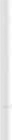 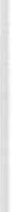 Tavola rotonda:Organizzazione dipartimentale - flessibilità - assistenza: punti di vista a confronto.Partecipano:D.D.S.I. PATRIZIA TADDIA,Servizio  Infermieristico  Azienda  Ospedaliera« S.  Orsola   Malpighi »   -  BolognaD.A.I. MARINELLA  D'INNOCENZO  Dirigente  Servizio Assistenza  Infermieristica,Azienda  USL  ROMA  B - RomaD.A.I. MARIA PIRO	Servizio   Infermieristico.    Azienda   O::;pedaliera,Ospedale  dei  Bambini   « G.  Di  Cristina »  -  Pa­ lermoModeratore:ANNALISA   SILVESTRO	Vicepresidente    Aniarti    -   UdineTavola Rotonda: M. D'Innocenzo	37Marinella  D'Innocenzo.La situazione della Regione Lazio, contrariamente alla situazione più strut­ turata dell'Emilia Romagna e di altre regioni del nord, è alquanto diversifica­ ta, ponendoci di fronte ad una cultura regionale che sta cambiando, ma che ha  molte  diff icoltà  in  questo  percorso  di cambiamento.Il Servizio Assistenza Infermieristica è l'unico Servizio Infermieristico della Regione Lazio, istituito subito dopo l'istituzione del processo di aziendalizzazio­ ne (D. Lgs. 502/92 e successive modificazioni) per volontà del Direttore Generale dell'Azienda USL Roma B e senza alcun riferimento normativo o alcuna indi­ cazione regionale per l'istituzione di un Servizio Infermieristico (vedi Scheda 1).Scheda 1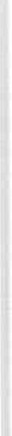 (Segue)L'Azienda USL Roma B serve un bacino di utenza di circa 800.000 persone: tale territorio for­ temente disagiato, è suddiviso in zone a carattere.urbano con alta densità di popolazione che si alter­ nano con zone prettamente rurali, nelle quali la popolazione risulta dispersa su vaste aree terri­ toriali. In tali zone risulta più difficoltosa e complessa l'erogazione di un'efficace assistenza sanitaria.38	Tavola Rotonda : M . D'Innocenzo(Continua da pagina precedente)Allo stato attuale nella R.L., soltanto un altro Direttore Generale (Azienda Ospedaliera S. Camilla - Forlanini), ha previsto nel Piano Strategico Aziendale l'istituzione  di un  Servizio Infermieristico.L'istituzione del S.A.I. dell'Azienda USL Roma B è antecedente di qual­ che mese alla direttiva della Regione Lazio n. 18/95 sull'applicazione del modello organizzativo aziendale e delle Linee Guida sull'istituzione dei di­ partimenti.Il modello del Servizio Infermieristico, infatti, dopo circa 6 mesi, ha dovu­ to fare i conti con una direttiva della Regione, che in applicazione alla L.R. 18/95 che istituiva le Aziende e definiva l'organizzazione interna aziendale, in un articolo prevedeva, nella trasformazione delle USL in Aziende la sop­ pressione di tutti i servizi e la conversione di questi in dipartimenti. Questo ha posto  il serio problema della .collocazione del SI nella logica del dipar­ timento.Le Linee Guida del Ministero della Sanità (Mastrilli et al.) sul dipartimen-Tavola  Rotonda:  M . D'Innocenzo	39to (unico riferimento citato nella direttiva), che prevedevano alcune articola­ zioni del dipartimento e la collocazione specifica delle risorse e del personale infermieristico, hanno creato problemi sull'applicazione della direttiva regio­ nale.L'Azienda USL Roma B ha ripreso la direttiva regionale ed ha definito il proprio modello organizzativo così come dava indicazioni la R.L., con una configurazione statica e dinamica che prevede un livello superiore (Direzione Aziendale - Direttore Generale, Direttore Sanitario, Direttore Amministrativo- con gli organi di staff), un livello centrale e l'infrastruttura funzionale (di­ partimenti e Centri di Responsabilità - ed eventualmente Centri di Costo), un livello inferiore (operativo) legato all'erogazione diretta delle prestazioni (Area sistema  ospedaliero  - Area  sistema  distrettuale).Nella delibera d'istituzione del modello organizzativo aziendale e dei re­ golamenti dei dipartimenti, che è stata inviata alla Regione, è stato previsto il Dipartimento Assistenza Infermieristica.Rispetto  a ciò,  qual  è  la  situàzione  attuale?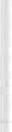 Prima di tutto, un modello organizzativo di questo tipo presuppone una scelta forte,  quale quella  di entrare  nell'ambito  della  programmazione  e di_ identificare gli ambiti di indirizzo su cui i dipartimenti intervengono per quanto riguardçi  il  livello  operativo.Ma questo tipo di strutturazione ha in sé delle contraddizioni enormi, perché il Dipartimento Assistenza Infermieristica, come dipartimento orizzon­ tale, è trasversale a tutti  i diversi momenti del processo di produzione dei servizi e di erogazione delle prestazioni. Inoltre, questo tipo di dipartimento, che riprende la struttura del Servizio Assistenza Infermieristica dell'Azienda USL Roma B, deve fare i conti col fatto che così come prevede la normativa: vigente nella Regione Lazio Il direttore di Dipartimento, deve essere inqua­ drato  come  dirigente  di  II  fascia  ed  avere  alcuni  tipi  di  caratteristiche.Questo tipo  di dipartimento, deve rispondere ad una scelta di fondo di esplicitazione chiara della mission legata alla consapevolezza del valore stra­ tegico della direzione infermieristica. Questo nei piani strategici delle Aziende Sanitarie  del  Lazio  non  c'è.Il problema di come questo fa i conti con alcuni dipartilnenti misti, è la possibilità di definire all'interno dei dipartimenti, coordinatori infermieri­ stici e le direzioni infermieristiche di dipartimento.Delegare ad un'azienda una scelta di questo tipo, può essere un'operazio­ ne valida se questa è legata a un enorme potere di negoziazione e di forza all'interno  dell'azienda  USL.In realtà, al di là delle contraddizioni e delle preoccupazioni che emergo­ no dalle Nostre esperienze locali, al di là della situazione così eterogenea del le Regioni italiane rispetto alla possibilità di fare delle scelte autonome, ma comunque legate ad un quadro più çomplessivo relativo anche la tipologia delle prestazioni da erogare, emergono aspetti positivi del processo di diparti­ men talizzazione . .40	Tavola Rotonda:  M. PiroMa quando, invece, la logica dipartimentale si coniuga con un ancoraggio di potere ancora più forte, in cui non vi è un Direttore Generale che sceglie chiaro di definire la mission e le aree di responsabilità,  in cui non esiste un Capo Dipartimento che coordina le attività dei primari, e non è presente una Direzione  Infermieristica  che  coordina  le attività  infermieristiche,  e quindi il processo di dipartimentalizzazione  è orientato all'eff icientismo,  caratteriz­ zato dall'induzione ai costi, cioè all'induzione enorme a delle prestazioni non regolate e pertanto ad un mercato della sanità in espànsione perché non c'è controllo  né  sull'offerta  né  sulla domanda;  quando  tutto  questo  si coniuga con il fatto che il dipartimento diventa il luogo dove noi veniamo espropriati della possibilità  di entrare nelle logiche  di programmazione  e di  indirizzo, di definizione delle linee guida, cosa si può fare? Quali sono le possibili stra­ tegie per ribadire che gli sforzi affrontati fino ad oggi non  sono stati vani? Ritengo a tal proposito che il confronto  e la discussione,  in sedi come questa, costituiscano il punto di partenza per fare delle scelte di competenza, di strategia, per  trovare  soluzioni,  capaci di rendere  il processo  di diparti­ mentalizzazione un' opportunità piuttosto che Ùn limite allo sviluppo della pro­ fessionalità infermieristica. È necessario che tutto quello che abbiamo costruito fino ad oggi diventi il patrimonio con cui le Regioni devono fare i conti, se ne devono assumere la responsabilità e la coerenza organizzativa nelle scelte.O.A.I. Maria PiroObiettivo del mio intervento è l'analisi del possibile conflitto tra la logica dipartimentale che è orientata  alla produttività  e al risultato, tendenzialmen­ te si comporta come un sistema chiuso, esclusivo ed escludente, che utilizza imeccanismi  operativi pertinenti  rispetto agli obiettivi che persegue e le esi­ genze  proprie  dell'assistenza  infermieristica:  intensività,  continuità,  qualità. La qualità totale è intesa nell'accezione più ampia e riferita sia del servi­zio che della soddisfazione  degli operatori, i quali, al raggiungimento  degli obiettivi,  affidano la soddisfazione  personale .La sensazione immediata e prevalente è che la flessibilità corrisponda esclu­ sivamente a criteri di efficienza  mentre il suo opposto, la fissità funzionale risponda  a criteri  di eff icacia. Non  è sempre così.La flessibilità, lungi dall'essere un meccanismo perverso, è un meccani­ smo gestionale necessario a garantire sia la produttività che il risultato e con­ corre, oltre che alla maggiore eff icienza dell'organizzazione, alla formazione delle persone; si oppone alla fissità funzionale o di assegnazione che nella storia della suddivisione del lavoro risponde alle logiche tayloristiche di man­ sioni e specializzazione, finalizzate alla quantità del prodotto più che alla qualità.Punti  critici  e pertanto ·da  presidiare:Tavola Rotonda: M.  Piro	41la finalizzazione all'arricchimento di esperienze personali e professio­ nali spendibili nell'attività lavorativa;il contenimento nei modi e nel tempo tali da non inficiare le esigenze assistenziali: livello  di  intensività,  continuità  e  qualità;la  determinazione  dei  criteri.Il  percorso  che vi  propongo  si  avvia  lungo due  direttrici:la visione  sistemica  del nuovo  assetto  organizzativo .Il sistema in qualsiasi campo (biològico o sociale) prevede relazioni di interdipendenza che legano le variabili tra loro e con l'ambiente circostante. L'approccio sistemico considera ogni sottosistema e l'organizzazione come un insieme di parti che operano in funzione dell'obiettivo globale dell'intero si­ stema in rapporto di interdipendenza  e di apertura sia al proprio interno che all'esterno.come organizzare utilmente  il cambiamento  della struttura cognitiva di  riferimento.Il sistema aziendale è caratterizzato da proprie finalità di eff icacia dei risultat i, economicità, produttività e razionalizzazione nell'utilizzo delle risor­ se, da una struttura tendenzialmente dipartimentale costituenti ciascuno un sottosistema, ad alta prevalenza di differenzìazione nei processi operativi (ruoli; metodi, procedure) e sociali (clima, partecipazione,  comunicazione) .L'elemento unificante tra i processi è la leadership che c·ostituisce l' essere con, l'integ razione.Altro elemento del sistema aziendale è. il risultato. Quella attuale è stata definita la società del risultato come attesa sociale e individuale, come supe­ ramento dell'epoca del prodotto, e ciò in tutti i campi, dall'industria ai servizi.Tra le richieste ·e le  risorse  non  sempre  c'è corrispondenza  in  termini di  coerenza  e pertinenza .Seguendo la gerarchia di Maslow, la persona è portatrice di bisogni: indi­ viduali che generalmente sono scarsamente attenzionati: viviamo in una socie­ tà individualista che tende alla massificazione dei bisogni. Ciò ac.cade anche nell'ambito dell'organizzazione lavorativa: eppure l'individuo trasloca i propri bisogni nei gruppi di cui fa parte e nell'organizzazione lavorativa, ripercuo­ tendosi  infine nell'ambito  del  ruolo,  dello  status  e  delle  attese  sociali.il bisogno di stima: l'autostima e l'eterostima sono fortemente correla­ te: tanto più ci si sente stimati, apprezzati e valùtati, tanto più aumenta il valore che la persona  si attribuisceilbisogno di identità o di differenziazione del sé rispetto agli altri com­ ponenti dei gruppi e dell'organizzazione . Più una persona conosce le proprie caratteristiche, idee, capacità, aspettative e maggiore sarà la consapevolezza del contributo che può dare agli altri e che può ricevere . Una identità fragile, una scarsa consapevolezza di sé conducono alla difesa del sé, a temere di perdere qualcosa nella confluenza in gruppi e organizzazione, a chiudersi a non  sopportare  di  perdere  qualcosa  nella  integrazione  con  gli  altri.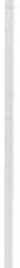 il bisogno di sicurezza è il più primitivo tra i bisogni . I gruppi rispon-42	Tavola  Rotonda:  M .  Pirodono al bisogno di sicurezza individuale con l'azione di contenitore e di pro­ tezione.- il bisogno di sviluppo e cresci ta personale che per certi versi è opposto a quello di sicurezza, proprio perché comporta la messa in gioco costante di sé.- il bisogno di contribuzione corrisponde al bisogno di fare, di essere utili che trova nell'attività organizzata ampie possibilità di espressione.Se si condivide la definizione di Servizio Infermieristico, quale insieme degli infermieri, delle  funzioni e delle attività da  essi svolte che indirizza, organizza, gestisce e valuta l'assistenza infermieristica e domestico-alberghiera ai diversi livelli di responsabilità: assistenziale, ·organizzativo, formativo e di supporto al processo  diagnostico-terapeutico,  si  intravede  la via  attraverso cui  gestire  il  cambiamento.Il responsabile del servizio infermieristico esercita, infatti, la funzione di coordinamento del processo assistenziale peculiare e specifico, anche attra­ verso i referenti infermieristici di dipartimento (8), direzione orizzontale (7), diversa dalla funzione direttiva della complessità del prodotto/risultato, es­ senzialmente verticale, propria del responsabile di dipartimento.Nella visione sistemica proposta tra le due direzioni vi è complementarietà. Procedendo nella definizione dell'organizzazione  dipartimentale, si raffor­ zeranno le funzioni gestionali proprie del servizio infermieristico, per il qualesarà  « naturale»  il  decentramento  a  livello  di  dipartimento.Ancora una volta, come individui e come gruppo professionale siamo po­ sti di fronte ad un bivio: la persistenza, che equivale alla delega delle scelte ai responsabili medici di dipartimento oppure modificare la struttura cogniti­ va di riferimento:presidiare il processo assistenziale;puntare sulle idee forza del Servizio Infermieristico;-presentarsi e farsi riconoscere come gruppo per cultura, valori, norme, senso di appartenenzaincrementare la cultura del noi che transita dall'unità operativa al di­partimento  e  all'aziendadefinire e negoziare con chiarezza e coerenza  gli  spazi e i « rapporti di potere».La negoziazione è il processò centrale della cooperazione, dilata  l'area delle possibilità attraverso meccanismi di articolazione delle ineliminabili dif­ ferenze.Il cambiamento implica azioni e reazioni, negoziazione e cooperazione: investe non solo gli atteggiamenti di singoli individui, ma anche di gruppi professionali e interprofessionali che concorrono ai risultati del complesso sistema sanitario. Il cambiamento è il risultato di un processo collettivo attra­ verso il quale vengono mobilitate e create le risorse e le potenzialità dei parte­ cipanti.Tutto ·ciò comporta apprendimento collettivo.L'interpretazione dei cambiamento non consegue gli stessi risultati nelleTavola Rotonda: M . Piro	43persone:  secondo Gardini la distribuzione si colloca nella  curva di Gauss e va  dagli  innovatori  ai  refrattari  ad  ogni  cambiamento.« Non si trovano soluzioni nuove ripercorrendo mappe mentali vecchie» (11).· La  proposta  conclusiva  e la  sfida lanciata  da P. Di  Giulio  come  strategiaprofessionale  basata  sul risul tato (5).BibliografiaBERNARDI G., CORVI R., PECILE A., GANASSI E., M.S. PIRO, VENTURINI B., CORBELLA A.: L 'organizzazione dell'assistenza, in L'Infermiere Dirigente,  anno  III,  n, i, II  trime­ stre,   1997.CANTARELLI M., CORTESE FAUSTI C., CORVI R., DoNINI M., MORETTO C., Nuccm M., PIRO M.S., PoNTELLO G., SIRONI C., La Dirigenza Infermieristica : presente e futuro, in L'In­ fe rmiere  Dirigente,  anno  III,  n.   1,  1·trimestre,   1991.Crotier M.,  Friedberg  E., Attore  sociale e sistema, Etas  libri, Milano  1978.DAL PoNTE A., La gestione strategica del personale nelle aziende sanitarie , in Foglio Notizie,  suppl.  L'infe rmie re,  n.   1  gennaio-febbraio ,   1997.D1 Grnuo P., Una strategia pro fessionale basata sul risultato, in Foglio Notizie, suppl. a L'infermiere ,  n.  4,  lugiio-agosto  1997.RuGIADINI  A., Organizzazione d'impresa, Giuff ré editore,  Milano,  1979.MARZI A.M., Qualità e management nei servizi sanitari: dai principi alle scelte orga­ nizzative per un'assistenza orientata al cliente-utente, in Foglio Noti z ie, suppl. L 'in­ fermie  re,  n.   1  gennaio-febbraio,    1997.8. PEÒLE A., CoNZUT L., La direzione del Servizio Infermierist ico, in L'In fe rmiere Diri ­ gente,  anno  III,  n.   1,  I  trimestre  1997.QUAGLINO G.P., CASAGRANDE S., CASTELLANO A., Gruppo di lavoro, lavoro di gruppo,Raffaello  Cortina Ed., Milano,  1992.SENGE  P.M.,  La  quinta  disciplina,  Sperling  &  Kupter  Editori,  1992.1f. I. VACCANI R., Le funzioni  di gestione del personale per lo sviluppo pro fessionale e la qualità produttiva, in Foglio Notizie, suppl. L'infermiere, n. 1 gennaio-febbraio, 1997.12. VACCANI  R., La  sanità  incompiuta, La  Nuova: Italia  Scientifica,  Roma,  1991.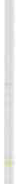 DIBATT ITOMercoledì,   12 novembre   1997,  mattinoPrima  domandaNome  e Cognome: Sonia  M aiProfessione:  infermiere   pro fessionaleProvenienza: Rianimazione  Ospedale S. Luigi di Orbassano, (Torino).Volevo porre  una domanda  rispetto all'esperienza  riportata  dalla signora Taddia. Se ho capito bene, mi pare che a capo del coordinamento infermie risti­ co dipartimentale  venga posta  la figura  del Dirigente  infermieristico.   Volevo chiede re in base a quali scelte  si è arrivati  a questo  tipo di esperienza, qual è il ruolo organizzativo della figura  del Dirigente infe rmieristico, dove è finita la figura  del Capo Sala e chiaramente  qual è il ruolo del Capo Sala in questa realtà. Grazie.Risponde  P.  TaddiaQuanto ho riportato si riferisce a un documento dell'Azienda Sanitaria Città di Bologna. Questa Azienda chiama la dimensione infermieristica all'in­ terno del dipartimento: Direzione Infermieristica e Tecnica di Dipartimento, di conseguenza Direttore Infermieristico e Tecnico di Dipartimento. Non fa riferimento a Operatore Professionale Dirigente o a Operatore Professionale Coordinatore, lo chiama Direttore Infermieristico di Dipartimento . E sarà an­ che la scelta che faremo noi come Azienda Ospedaliera (Azienda OspedalieraS. Orsola-Malpighi , nota del curatore), nel senso che sarà la complessità del dipartimento, sarà il fatto che si dovranno adottare dei meccanismi di selezio­ ne della persona candidata. Questi possono essere dati dal livello di comples­ sità che il candidato ha gestito precedentemente, o anche da una valutazione sulla base di progettazione, ma non c'è preclusione sul Coordinatore o l'Ope­ ratore Professionale Dirigente . Ferrara ha scelto più Dirigenti, Reggio Emilia ha scelto Coordinatori, dipende molto anche dal contesto dove si è, dalle ri­ sorse che si hanno a disposizione, ma non c'è assolutamente mai stato un dibattito su o l'uno o l'altro. In ogni caso lo hanno chiamato Direttore Infer­ mieristico  di  Dipartimento.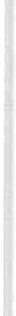 Interviene  il moderatore  A.  SilvestroA tal proposito, se può essere di utilità, la Regione Friuli Venezia Giulia, con le Linee Guida regionali ha definito che per ogni dipartimento ci deve essere un referente infermieristico che può essere un Capo Sala o un Dirigen­ te in base all'analisi della complessità della risposta sanitaria del dipartimen­ to in questione. Per cui non c'è preclusione per una o l'altra figura, l'elemento di discrimine sarà la competenza .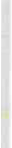 46	DibattitoSeconda domandaNome  e  Cognome:  Nora  M arinelli Professione:   infermiere    pro fessionale Provenienza:    Perugia.Io mi  domandavo  quale può  essere  l'iniziativa  infermieristica  in assenza di un Servizio Infermieristico, o di una struttura dipartimentale che non  sia solamente un abbozzo, puramente una  sovrastruttura  concettuale.  Visto  che molti presenti sono anche Di rigenti di Se rvizi Infermieristici, come sono strut­ turati i vostri se rvizi  infermie ristici, quale  il curriculum  delle pe rsone  cui si fa  riferimento,  e  quali  le funzioni  e  le  deleghe.Terza domandaNome  e Cognome: M ancini Professione:  infe rmiere  pro fessionale Provenienza:  Pisa .Volevo sape re che cosa il Se rvizio Infermieristico, e qui ci sono dei Diri­ genti, ha fatto pe r farsi conosce re dai colleghi, dagli infe rmieri, e quanto real­ mente i dirigenti  infe rmieristici  conoscono  le  realtà  di  ogni  unità  operativa. M i spiego meglio: se la conoscenza è puramente cartacea, cioè una unità opera­ tiva è composta in questo mod o, con questi elementi, o se ef fettivamente si conosce  il  livello assistenziale  erogato  in ogni  unità  operativa_Quarta  domandaNome e Cognome: Stanislao Basica Professione: infermiere pro fessionale Provenienza:  Rianima zione  di  Acri.Nelle realtà  dove  ancora  non  viene  applicata  la 833, e  quindi  nemme no la 502 e la 5I7, ed è così! Dove non ci sono i Se rvizi Infermie ristici, dove non c'è cartella infe rmieristica e dove non ci sono tutte queste idee che poi riman­ gono sulla carta. Una volta che ci sono i regolamenti, come  diceva  Taddia. Come fare? Cioè un infermiere, un operatore sanitario, come fa a svolge re la sua pro fessione , che strumenti  ha pe r far  applicare  la legge, quanto meno?Risponde  M . PiroSul Servizio Infermieristico, brevemente, funziona a rete, con una forte centratura sui Capo Sala, nel nostro modello siciliano, oltre che quello dell'A­ zienda dove lavoro. È qui presente anche un Capo Sala ed alcuni infermieri del mio servizio, per cui ho il loro controllo sociale, non potrei dire cose non vere. Io, metaforicamente, lo esprimo proprio come rete, formata da nodi che stanno ad intrecciare dei fili molto deboli. Quindi la rete come metafora, pen­ sate alla rete da pesca, è capace di contenere una parte del mare, per cui insieme formiamo una struttura di riferimento. Probabilmente  ancora debole,Dibattito	47perché ci lavoriamo solo da 6 mesi, ma ha una forte prospettiva di sviluppo in forza della centratura, non sul Dirigente in quanto figura gerarchica, ma sulla connessione che ha con i Capi Sala, e questi con gli Infermieri. Esiste anche una rete  di collegamento dirigente-infermiere o dirigente-ausiliario o dirigente-o.t.a., è meno forte, meno  strutturata, meno formale, ma esiste. È in prospettiva, e ne abbiamo discusso parecchio, la possibilità di rendere for­ mali quei processi sociali come le riunioni mensili o i gruppi di lavoro che hanno un obiettivo specifico e lo portano avanti, e che a nostro parere funziona.Risponde  M . D'InnocenzaVorrei provare a dare risposta un po' ad entrambe le ultime due domande In realtà questo discorso del trovarsi in una situazione di non completa appli­ cazione delle leggi nazionali è un po' bagaglio di molti di noi. Io non sono romana, e vengo da una situazione meridionale di non completa applicazione delle  normative.Alla collega che diceva: cosa fate voi dirigenti per farvi conoscere? Sono ormai due anni che non raccolgo più aspetti di contrapposizione tra la funzio­ ne di direzione e il livello operativo, cioè con miei colleghi che svolgono la loro attività nelle unità operative. Questo perché ritengo che la capacità di farsi conoscere dipende molto dalla volontà anche dei miei colleghi di cono­ scere quali sono gli obiettivi proposti, di validare tutto quello che fa il Servi­ zio Infermieristico. Quindi dipende molto dalla capacità di mettere in comu­ ne, di condividere quelli che sono i nostri obiettivi. La mia opera di tutti i giorni, che condivido con il personale, intanto è quella di fare 10 ore di lavoro al giorno; c'è la possibilità di avere il controllo, come diceva Piro, su questo perché  qui ci sono colleghi  che lavorano con me.C'è il fatto che, nonostante il Servizio Infermieristico nostro sia a gestio­ ne diffusa, noi del Servizio Infermieristico, e non solo io come responsabile, coadiuviamo, supportiamo, decidiamo e subiamo le unità operative, nel senso che insieme con loro condividiamo i percorsi, oltre che decidere i percorsi. Io personalmente, essendo la responsabile, spesso sono la mattina o il pome­ riggio negli ospedali e poi sul territorio, dove ci sono i coordinamenti di area, i coordinamenti dei dipartimenti istituiti per legge, di cui oggi non ho parlato, perché in una tavola rotonda c'è poco spazio per dire tutto quello che si vor­ rebbe dire. Ci sono quindi una serie di situazioni completamente diverse, ria­ dattiamo quotidianamente le cose e le tariamo sui bisogni del personale, di­ scutiamo, ci scontriamo anche. Come ci facciamo conoscere? Intanto attraver­ so quelle che sono le scelte che vengono compiute, e anche delle volte subite da noi o dalle unità operative; convochiamo, per esempio, annualmente la con­ ferenza di servizio e quindi esplicitiamo tutti quelli che sono i percorsi. Ab­ biamo messo in moto un meccanismo, non solo di flussi, ma anche di indica­ tori e di strumenti che in maniera se pure molto lenta, ragionata e sofferta stiamo portando avanti. Abbiamo preparato un libro, in cui diciamo cosa sia48	Dibattitol'assistenza infermieristica nell'Azienda, con il contributo di altri colleghi, ed è stato dato a tutti gli infermieri della mia Azienda. Quindi io ritengo, come dire, che molto sta alla nostra capacità di condividere quello che esprimiamo. Certo ci troviamo in una condizione in cui alcune situazioni sono ancora pe­ santi. Io ritengo che non bisogna partire da lì, bisogna sicilramente dire: dove ci sono Capi dei Servizi, là dove ci sono situazioni di arretratezza, culturale soprattutto, e di competenze gestionali deficitarie, bene, da lì dobbiamo pen­ sare di riconvertire la nostra progettualità rispetto al cambiamento .Ritengo che, come da altre situazioni di enorme difficoltà siano nate espres­ sioni della professione che hanno portato alla Direzione, così si possa fare dappertutto, senza per questo contrapporsi su un percorso che invece bisogna fare insieme. Anche con le diff icoltà, anche con gli scontri, ma che sicuramen­ te non può vedere, in questo momento particolare per la professione, la con­ trapposizione tra il livello operativo e il livello di direzione, perché faremmo un regalo enorme a chi non vuol tenere conto invece della ricchezza e dell'e­ norme patrimonio di competenza che c'è. E noi non ce lo possiamo permette­ re in questo momento, proprio in questo momento dobbiamo pensare a mo­ delli  unificanti .Risponde  M. UsaiSolo due riflessioni, in base alla mia esperienza, io fino a un mese fa ero responsabile di un Servizio di una grossa Azienda Ospedaliera milanese. È un po' il discorso che avevo introdotto stamattina. La direzione infermieri­ stica è tale e comunque ha ragione di esistere nei termini in cui esprime un'au­ tonomia scientifica, cioè una specificità che è l'essere infermiere. La direzione infermieristica è espressione del gruppo professionale, e quindi deve esserci il confronto in termini anche, e questo lo dico come infermiera dirigente, di umiltà professionale nel confronto con il gruppo, perché il Dirigente deve leg­ gere ciò che esprime il gruppo. Insieme, come diceva anche D'Innocenzo, fare questo tipo di percorso. Questa è stata la mia esperienza come rappresentante in tre dipartimenti, dove insieme al gruppo infermieristico, con i Capo Sala, con gli Infermieri delle unità coinvolte, abbiamo prodotto dei documenti e questi documenti sono stati oggetto di contrattazione con la direzione strate­ gica e con anche altri gruppi professionali.Un'altra riflessione importante sul concetto di flessibilità. Forse la cosa più ' importante, mi riferisco al modello assistenziale, è che dobbiamo ancora imparare ed  impegnarci  di più  ad  identificare  ed esplicitare  il  limite  etico al di sotto del quale non possiamo assolutamente scendere. Questo è il punto che dobbiamo esprimere come gruppo. Dobbiamo aff rontare un cambiamen­ to? Dobbiamo attivare il triage? Ci occorrono risorse? Ma tutti gli infermieri di tutta quella Azienda devono essere coinvolti in questo cambiamento, per­ ché quella scelta comporta comunque una ricaduta anche su altri servizi. Non possiamo  oggi solo richiedere  risorse,  sappiamo che è improponibile,  etica-Dibattito	49mente non è neanche condivisibile, non possiamo solo chiedere continuamen­ te risorse. Dobbiamo chiederle, ma motivarle in modo credibile, cioè sempre finalizzate al tipo di assistenza da erogare. Questa era un po' la mia riflessio­ ne, una direzione comunque sviluppata, collegata con il gruppo operativo, ri­ spettosa  delle  istanze  del  gruppo  operativo.Altro  giro di domande,  prima  domanda Nome e Cognome: CuraloProfessione:  infermiere   pro fessionaleProvenienza:  Roma.Volevo esprimere la mia perplessità su un qualcosa che secondo me è ve­ nuto fuori da questa prima mezza giornata di lavori. Quello di una specie di mitizzazione, diéiamo, della flessibilità ed in particolare della flessibilità della risorsa infe rmieristica. Intendo dire che, nel momento in cui si afferma che l'interrela zione  con  il paziente   diventa  un atto  terapeutico,  io penso  che  non si possa  considerare  la flessibilità  infermieristica   come  qualcosa  di positivo. E io penso  che se questo può  essere  valido in alcuni settori  nel Dipartimento di emergenza, non trovo perché  debba essere applicato in maniera generalizza­ ta a tutti i dipartimenti degli ospedali. In particolare anche in quelle realtà ospedaliere dove l'attività comunicativa, in specie l'attività comunicativa non breve ma protratta  nel tempo, può avere una valenza terapeutica in quanto tale.Altro  giro di domande,  seconda  domanda Nome e Cognome: Pietro Lamantia Professione: infermiere pro fessionale Provenienza: «Villa Sofia»  di Pale rmo.Vorrei fare una conside razione prima di fare la domanda. Io ritengo che quella dell'utilizzo  flessibile  delle  risorse  umane  all'interno  dei  dipartimenti sia diventato, in realtà, una necessità da parte dei manager; owero quella di comprimere la spesa del personale, ed in particolare la spesa del personale infermieristico. Tale spesa, e dobbiamo pur dirlo, è la più bassa di tutta l'Euro­ pa all'interno della spesa sanitaria. Sappiamo che le unità infermieristiche al­ l'interno delle Aziende sono enormemente penali zzanti  rispetto alla proporzio­ ne delle unità  mediche. Se noi  andiamo  a fare  una  media  in campo europeo ci accorgiamo che  in Italia  abbiamo  questa  forte  incongruenza:  quella  della più alta percentuale  di medici per  cittadini e quella più  bassa, di percentuale, di infermieri pro fessionali in proporzione  agli abitanti. Allora dico se all'inte r­ no della flessibilità infe rmieristica, questa deve mirare a comprimere la spesa sanitaria o deve tendere all'ef ficienza e all'efficacia delle risorse umane nel­ l'ambito del dipartimento? In quella campana gaussiana di M aria Piro io mi colloco fra gli innovatori, perché  all'interno del mio reparto tendiamo a porta­ re ad una omogeneità  delle prestazioni.  Ed  è  difficile  in uno stesso  reparto, tra i diversi  turni, arrivare  ad  una omogeneità  di prestazioni  e di  qualità  di50	Dibattitoassistenza. Quindi già è difficile, se non ci sono regole nuove, se non vi è una preparazione  di base, vedere una flessibilità  che tenda ad una migliore qualità d ell'assistenza.Risponde  P.  TaddiaIo non vorrei che dietro alla parola flessibilità si legga solamente il mes­ saggio del tipo: «ho una persona in malattia in reparto, e quindi devo spostare una risorsa da un altro reparto, la tolgo da lì per metterla là perché ho una malattia». Flessibilità non è questa, o meglio, queste sono soluzioni tampone in determinate realtà, perché mi rendo conto che è così, che però necessitano di un altro tipo di meccanismo di gestione del personale. Ci possono essere, secondo me, eventi sentinella, li chiamo eventi critici, se la questione è risolta a mo'  di  « tamponamento».Flessibilità è un'altra cosa, vivo in un ambiente ospedaliero, in una tipica mentalità ospedaliera. Flessibilità per me è immaginare che ci possono essere dei reparti « a cinque giorni» di ricovero, dei reparti « a sette giorni» di ricove­ ro. Non posso immaginare infermieri che stiano a lavorare esclusivamente nel reparto cinque giorni, che magari è un Day-Surgery, aperto dal lunedì al giovedì, e gli altri che stanno solo nel reparto che funziona su 24 ore per tutta la settimana. Magari con modulazioni a cadenza biennale, ma non ci deve essere staticità. Flessibilità è anche ragi-0nare in questi termini: una ro­ tazione di personale all'interno di un dipartimento chirurgico che permetta a tutto il personale di conoscere i di.Versi ambienti e di vivere l'opportunità o meno di avere il week-end libero. Noi adesso tendiamo a ragionare invece in maniera molto rigida, si è allocati in un reparto, si è turnisti o diurnisti, e oltre a questo non si va. Allora si vive al questione dello spostamento del personale in termini negativi.Dietro ci deve essere una progettualità. Mi rendo conto anch'io nella mia realtà ospedaliera, dove ci sono cinque Chirurgie, che il primo processo da fare è omogeneizzare gli strumenti dei cinque reparti, perché non sia trauma­ tico per l'infermiere, che per un mese  si sposta nell'altra  Chirurgia,  trovarsi in una realtà nuova. Lo so che a voi piace poco, però vi richiamo un esempio che mi ha lasciato perplessa dal film televisivo Emergency-Room, dove si ve­ deva l'infermiere che  a, sei  mesi  dalla  pensione  si  sposta  improvvisamente da un reparto di degenza comune al Pronto Soccorso, sbaglia, si deve licenzia­ re e perde la liquidazione. Quello è il tipico esempio che, secondo me, hanno anche in testa gli infermieri italiani, quando si parla di mobilità o di flessibili­ tà. Quando parliamo di questo dobbiamo chiedere, come infermieri, ripeto, l'esplicitazione di regole, che sicuramente sono diverse da  adesso ma non è l'assenza di  regole;  è  giocare  con  questa  nuova  struttura  che sta  cercando di cambiare cultura con dei meccanismi diversi e anche, secondo me, per cer­ ti aspetti professionalizzanti. L'infermiere che per vent'anni non si sposta da un  reparto  a me  preoccupa.POSIZIONAMENTO	cc BEDSIDE» IN TERAPIA INTENSIVA DI CATETERE PER IL MONITORAGGIODELLA PRESSIONE INTRACRANICA: PROPOSTA DI UN PROTOCOLLO INFERMIERISTICOP. MARCHETTI, l.P. S. ZECCHINA (relatore), l.P. M. RUBAGA, l.P. G. DANESI, l.P. K. ZINI,  l.P. R. SREGOLI,  l.P. S. BERTONI,  l.P. A.  RICCÒ Azienda Ospedaliera  Speciali Civili di Brescia - 2° Servizio di Anestesia  e RianimazioneIl monitoraggio della pressione intracranica (ICP) è, a tutt 'oggi, considera­ to uno strumento indispensabile nel trattamento di pazienti in Terapia Inten­ siva  affetti  da  neurolesione  acuta.In numerose patologie, infatti, il controllo continuo di tale parametro, soprattutto se integrato dal monitoraggio cruento della Pressione Arteriosa, fornisce l'opportunità di ottenere un parametro derivato: la pressione di per­ fusione cerebrale (CPP  = Pressione Arteriosa Media - ICP).Tale dato, secondo recenti studi, si è dimostrato di fondamentale impor­ tanza  nel  guidare  la terapia  e il nursing.Nei pazienti con trauma cranico grave, molto precocemente (prime ore dopo il trauma), si possono instaurare una serie di circoli viziosi che portano al peggioramento delle lesioni cerebrali attraverso riduzioni acute di perfu­ sione cerebrale. Obiettivo di primaria importanza per questi pazienti è quindi non soltanto evitare l'ipotensione arteriosa, ma  rilevare  precocemente  tutti quei  fattori  in grado  di  ridurre  la  CPP.l  TRA_U_M_A_CR-_AN_lCo  ITRAUMA   CRANICO---+ ICP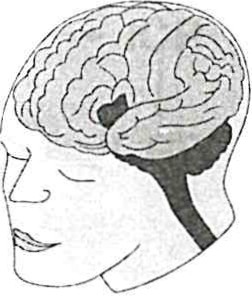 iCPP* Terapia* Nursing?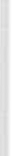 DANNO  PRIMARIO	DANNO SECONDARIO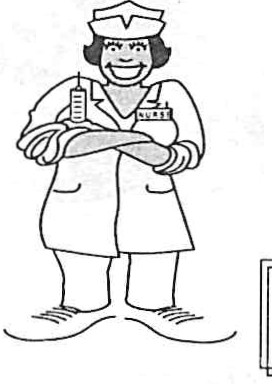 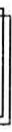 Tutto ciò spiega come misurare la ICP sia irrinunciabile per una Terapia Intensiva in cui si voglia assicurare a questi pazienti un trattamento moder­ no; è altresì possibile capire come il monitoraggio della ICP sia utile soprat­ tutto  se iniziato  il più  precocemente  possibile.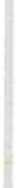 52	S. Zecchina  e  coli.Nel 2° Centro di Rianimazione degli Speciali Civili di Brescia, l'esigenza di razionalizzare le procedure per il monitoraggio dell'ICP è nata agli inizi degli anni '90, quando l'équipe medica ha ravvisato la necessità di implemen­ tare  una  metodica  che  rispondesse  a  due  fondamentali  necessità:avere la ICP monitorata nel più breve tempo possibile dopo l'ingresso del paziente in Terapia Intensiva, evitando i « tempi morti» terapeutici dovuti ad eventuali urgenze  concomitanti  nelle  sale operatorie  neurochirurgiche  e al  sovraccarico  di  lavoro  dei  consulenti  neurochirurghi;evitare, per quanto possibile, di spostare i pazienti  acuti  al  di fuori della  Terapia  Intensiva.È proprio per far fronte a tali necessità che medici ed infermieri del Re­ parto, ciascuno nel proprio ambito di competenze, hanno messo a punto un protocollo che prevede che il medico Intensivista posizioni « a letto del pazien­ te»  un  catetere  intracerebrale  per  il  monitoraggio   della  ICP.Per rendere più comprensibile e chiaro il metodo utilizzato, è stato anche presentato un videotape realizzato in Reparto.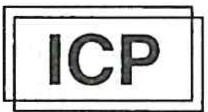 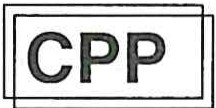 Caratteristiche ideali monitoraggio:precocitàsicurezzaaffidabilità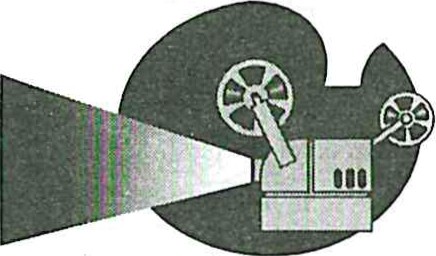 MetodoDopo l'ingresso in Terapia Intensiva, il paziente con neurolesione acuta (trauma cranico, accidente cerebrovascolare, ecc.) completa gli esami diagno­ stici secondo prescrizione medica, quindi, espletate le priorità terapeutiche (stabilizzazione delle funzioni cardiocircolatoria e respiratoria}, viene prepa­ rato per l'intervento di monitoraggio dell'ICP.Il sistema utilizzato nel nostro Reparto ·è il CAMINO ® (San Diego Labo-Posizionamento  «bedside»  in terapia  intensiva  di  catetere, ecc.	53ratories) Mod. 110 4B, che consta di un catetere a fibre ottiche che viene posi­ zionato nella corteccia cerebrale frontale tramite un introduttore a vite impa­ nato sulla teca cranica. Sulla punta  del catetere è posto un microtrasduttore a modulazione ottica, che rileva la pressione nel parenchima cerebrale. A dif­ ferenza del più noto sistema « fluid filled » ventricolostomico , mediante il qua­ le è possibile effettuare anche la deliquorazione, il sistema CAMINO ® per- mette  solo  di  misurare  la  ICP.	·Nonostante tale limitazione, il sistema utilizzato nel nostro Reparto pre­ senta numerosi vantaggi teorici, tra cui il più importate è sicuramente la mi­ nore  invasività  e  il ridotto  rischio  di  complicanze  infettive.L'esperienza maturata nell'utilizzo di tale presidio, ha portato  all'elabora­ zione di un protocollo infermieristico riguardante la fase dell'intervento di posizionamento   e  la  fase  della  « gestione».Si prevede  la  presenza  di  due  infermieri:un infermiere definito coordinatore;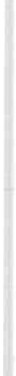 un  infermiere  definito  strumentista.Le funzioni di tali infermieri si possono riassumere nel seguente modo:Infermiere   coordinatoreCoordina gli interventi dei colleghi all'interno della stanza, facendo in modo di anticipare o posticipare manovre di nursing che potrebbero interferi­ re con l'esecuzione dell'intervento.Pratica una rasatura accurata del capo del paziente, detergendo la cu­ te con sapone e disinfettandola con iodopovidone.Coordina l'attività del personale ausiliario per quanto riguarda la sani­ ficazione della stanza, che deve, ·ovviamente, precedete l'intervento;collabora con il medico addetto all'anestesia;collabora nel posizionamento del paziente: il  capo  deve  essere  legger­ mente flesso sul collo,  e  la  nuca  deve  appoggiare  su  un  supporto  « a  ciambel­ la» pÒsto  sul letto.  Lo  schienale  del  letto  deve  essere  in  posizione  orizzontale. Ai  lati  del  capo vanno  posizionati   due  piccoli   sacchetti  di ·sabbia  per  evitarne i   movimenti   passivi.Infermie re  strumentistaPrepara tutto il materiale (ferri chirurgici, carrello servitore, teleria sterile, trapano, catetere ecc.);aiuta l'operatore  durante  tutte le fasi dell'intervento;alla fine dell'intervento medica la ferita.ripristina, controlla e riordina tutto il materiale. In particolare, ricom­ pone la trousse dei ferri chirurgici dopo averli preparati per la sterilizzazio­ ne, rimette in carica le batterie del trapanò, riordina e conserva il diatermo: cauterio.54	S. Zecchina  e  coli.Per tutta la durata del monitoraggio, l'infermiere responsabile del pazien­ te curerà i seguenti aspetti:la postu ra: il paziente verrà mantenuto con il capo sollevato (fino ad un  massimo  di 30°) sul piano  orizzontale  del letto;manovre  di nursing:  saranno condizionate  dalla situazione clinica, li­mitandole  al minimo  in caso di ICP  alta;medicazioni della ferita chirurgica: saranno giornaliere, controllando l'eventuale comparsa di arrossamento. I punti di sutura vanno rimossi, gene­ ralmente, in 7° giornata;controllo dell'integrità del catetere: la fibra ottica non sopporta « mal­ trattamenti», quindi bisogna evitare inginocchiamenti del catetere e sposizio­ namenti dello stesso. Eventuali danneggiamenti o sposizionamenti possono essere facilmente diagnosticati sia dalla comparsa sul monitor di valori « as­ surdi»  di  ICP,  sia dalla  scomparsa  della  forma  d'onda.RisultatiDal 1990 a tutt'oggi, oltre 200 pazienti sono stati sottoposti al monitorag­ gio dell'ICP con il metodo descritto. Oltre il 95%  di questi erano ricoverati in Terapia Intensiva a causa di un trauma cranico grave. Le loro età variava­ no in un range tra 2 e 75 anni. Il monitoraggio dell'ICP è stato mantenuto, in media,  per 6 giorni,  con un  range  di  1-12 giorni.La percentuale di complicanze intraoperatorie è stata bassissima; in par­ ticolare non si è mai verificato alcun inconveniente che richiedesse un inter­ vento  chirurgico  successivo.Tra le complicanze del periodo del monitoraggio, sicuramente la più te­ muta è l'infezione, con conseguente  meningite. Tale evenienza, segnalata in tutte le casistiche, e che presenta varie incidenze a seconda della metodica usata, si è verificata, nei nostri pazienti, in un numero eccezionalmente basso di casi: 12 infezioni della  ferita, e di queste  soltanto una  complicatasi  con un  quadro  di  meningite,  peraltro  risoltasi  con  terapia  medica.DiscussioneQuando, nel 1989, fu introdotto in Reparto il posizionamento « bedside» del catetere per l'ICP operato dal medico intensivista, la reazione dell'équipe infermieristica fu di preoccupazione e perplessità. Tale atteggiamento era det­ tato principalmente dallo scarso approfondimento del problema e dal timore che tale metodica si risolvesse in un ulteriore aumento del carico di lavoro.Posizionamento  « bedside»  in  terapia  intensiva  di  catetere,  ecc.	55Ben presto, però, i vantaggi  legati  alla possibilità  di eff ettuare una  tera­ pia ed un nursing «guidati » da un parametro sempre affidabile  e  disponibile nelle prime ore dal trauma, divennero  evidenti,  ed una  serie  di ricadute  posi­ tive  ci  portarono   a  rivedere  completamente   gli  atteggiamenti   iniziali.Lo  stimolo  all'approfondimento   ed  all'aggiornamento   delle  nostre  cono­ scenze,  ci  ha  portato  ad  analizzare  i  risultati  di  tale  innovazione  in  termini di  assistenza  al  paziente,  qualità  del  lavoro e  razionalizzazione   delle  risorse. La ICP « bedside » realizzata  dall'équipe intensivistica ha permesso  di pro­ grammare    precocemente    ogni    intervento,    annullando    vuoti    terapeutico­ assistenziali;   inoltre  è  stato  possibile  verificare  in  maniera  tangibile  un  ri­ spannio  di  energie  del  personale.  Basti  pensare  cosa  significa  trasportare  da un  letto  ad una  barella,  e poi  ancora  ad un  letto operatorio  un paziente  poli­ traumatizzato  per  capire l'utilità di un  protocollo  che ci ha  permesso  di effet­ tuare  di routine  « al letto del paziente » un  intervento  che prima  veniva  effet­tuato in Sala Operatoria Neurochirurgica .Non da trascurare è anche il risparmio  economico, quantizzabile  in ore di lavoro del personale delle Sale Operatorie, dei medici Neurochirurghi, ol­ tre che con l'aver sgravato le strutture operatorie di tale intervento, aumen­ tandone  la  disponibilità  per  interventi  di maggior  impegno.In conclusione, i risultati sopra esposti confermano, ove ce ne fosse anco­ ra bisogno, come l'infermiere di Terapia Intensiva, chiamato a svolgere pro­ cessi assistenziali sempre più complessi,  debba assumere duttilità ed apertu­ ra mentale, che gli permettano di sviluppare la sua professionalità oltre ogni mansionario.I MONITORAGGIO   ICP in TERAPIA INTENSIVA I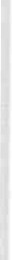 Perplessità iniziali :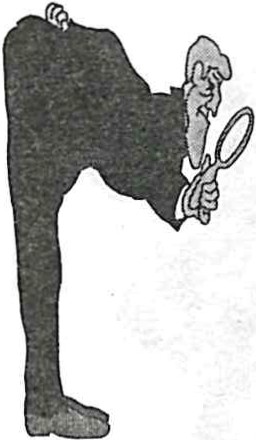 necessità  òi acquisire esperienzadi strumentista: aumentato carico di lavorocomplessità assistenzialeVantaggi verificati:disponibilità del monitoraggio  in tempi rapidieliminazione del trasporto in sala operatoriariduzione dei costimigliore lavoro di equipe56	S.  Zecchina  e  coli.I PROBLEMI  di  NURSING I- Nelle prime ore:limitare cambiamenti  di posturacure igieniche solo se indispensabili- Dopo l' instaurazione dei monitoraggi:medicazioniprevenire danni e/o sposizionamenti del cateterecontrollare onda pressoria (ICP, PA, PAP ecc.)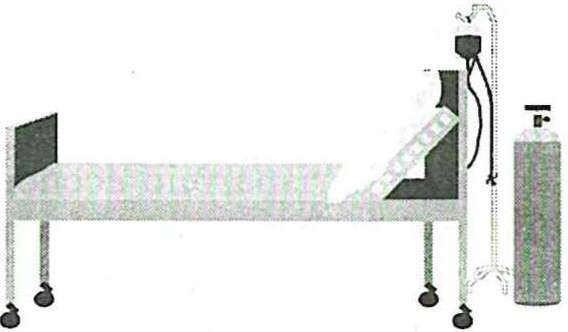 jMULTIFATTORIALITA'	dei RISULTATI!Trattamento immediato e razionale del pazienteMonitorizzazione  continua e sicuraGratificazione professionale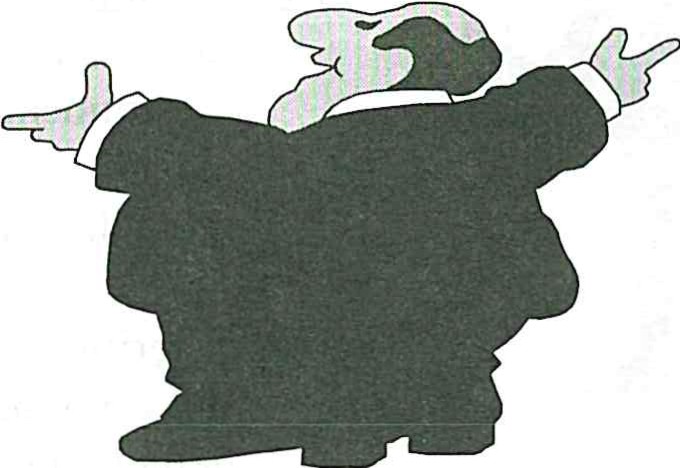 Gli autori ringraziano il Dott. M assimo Bochicchio pe r la disponibilità  e la collabora zione al lavoro, e pe r aver agevolato con il suo spirito di intrapren­ denza una crescita culturale e pro fessionale che ci consente un approccio al paziente  razionale  e  ragionato.IL MONITORAGGIO DELLA PRESSIONE INTRACRANICA NEL PAZIENTE CRITICO CON TRAUMA CRANICOProblemi assistenzialil.P.A.F.D. G. ARENA  (reiato·re), l.P.  M. DAVID,  1.P. T.  DE CRESCENZO,  1.P.  L. FURINI, l.P. A MONTANARO, l.P. A. MORELLI, 1.P. C. MORELLI, 1.P. C. MORELLI,l.P. S.  BAGLIOCCOi0 Servizio di Anestesia-Rianimazione e Terapia Intensiva AORN «A. CardareJJi,, NapoliIntroduzioneIl trattamento del danno encefalico acuto presuppone una conoscenza dei fattori che de­ terminan·o il danno stesso o che contribuiscono ad aggravarlo.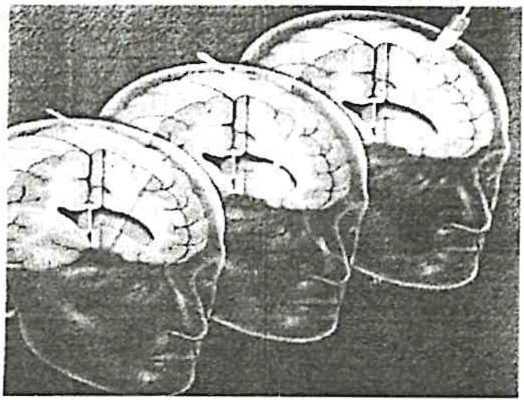 Lo studio della Pressione Intracranica rive­ ste certamente un ruolo importante in un pro­ tocollo di diagnosi e cura del grave traumatiz­ zato cranico. Un aumento rilevante della PIC è infatti registràto nel 30-40%  dei traumatizzaticranici  e  ne  influenza  significativamente  la  mortalità .Il monitoraggio della PIC si effettua nei pazienti affetti da numerose pato­ logie  che  possono  portare  ad  uno  stato  di  ipertensione  endocranica  quali:traumi cranici;neoplasie;emorragie subaracnoidee;encefalopatie  post-anossiche,  virali  e metaboliche.La nostra esperienza  in merito alla PIC è riferita  all'osservazione  di  10 casi  e  limitatamente  a  pazienti  lacero  contusi.Abbiamo deciso di approfondire questo argomento nonostante l'esigua ca­ sistica perché nella nostra realtà. lavorativa ciò rappresenta un processo dia­ gnostico di recente affermazione e di indubbia eff icacia, per cui abbiamo rite­ nuto voler rivedere il nostro essere infermieri alla luce delle nove problemati­ che  scaturite  da  queste  osservazioni.FisiopatologiaUn  aumento  della  PIC  compare  quando  i  componenti  della  cavità  intra-58	G. Arena  e coli.cranica, tessuto cerebrale, sangue e liquido cerebro-spinale,  superano la capa­ cità  compensatoria  della  cavità.Il volume di questi tre componenti di solito rimane relativamente costan­ te con una PIC normale da 0-15 mmHg; i meccanismi autoregolatori nel cer­ vello compensano le variazioni di volume e così un aumento di un componen­ te  è neutralizzato  dalla  diminuzione  di  un  altro.Quando questi meccanismi di autoregolazione non riescono più a compen­ sare le variazioni dei componenti della cavità cranica, si manifesta un aumen­ to della PIC. Quando questa è sufficientemente elevata da ridurre la PPC (pres­ sione di perfusione cerebrale) può manifestarsi un danno cerebrale irreversibile.Metodi di misurazioneLa PIC viene misurata attraverso vari  sistemi: un sensore che riceve il segnale, un trasduttore e un convertitore che trasforma il segnale meccanico in segnale elettrico, un amplif icatore che trasforma il segnale in dati analogi­ ci  o  digitali  e li  rende  interprètabili  su  schermi  o  su  registratori .Il sistema di rilevamento intracranico della PIC viene posizionato dal Neu­ rochirurgo in Sala Operatoria; per monitorare la PIC viene inserito un catete­ re  Parenchimale,  Intraventricolare,  o  Subdurale .Il metodo di misurazione Intraventricolare fornisce  risultati più  attendi­ bili e offre il vantaggio di rendere possibile il drenaggio liquorale continuo come metodica elettiva di controllo della PIC, però esso comporta la necessità di attraversare il parenchima cerebrale con conseguente rischio di emorragie ed infezioni .Per questo motivo la scelta cade frequentemente sul monitoraggio Subdu­ rale della PIC sia per la facilità  del posizionamento del catetere, sia per la minore incidenza di infezioni. È bene ricordare che tale sistema non ci per­ mette di attuare eventuali drenaggi terapeutici, i valori di controllo sono me­ no attendibili e quindi vi è una maggiore latenza del rilevamento def dati pressori.MonitoraggioIl monitoraggio in continuo della PIC rappresenta un progresso nel tratta­ mento  dei  gravi  traumi  cranici.La PIC normale è compresa tra 0-15 mmHg, l'aumento della PIC è consi­ derata moderata se è compresa tra 15-25 mmHg, grave se supera i 25 mmHg. È opportuno  ricordare  che  l'ipertensione  intracranica  è  causa  di  ische­mia,  di  compressione  e  di erniazione  del tessuto  nervoso.Il monitoraggio della PIC deve essere sempre accompagnato da un attento monitoraggio  emodinamico,  di  particolare  interesse  risulta  essere  il  valoreIl  monitoraggio  della  pr essione  intracranica  nel  pa ziente  critico, ecc.	59della Pressione Arteriosa Media (PAM) perché quando ilvalore della PIC egua­ glia quello della Pressione Ar teriosa Media, si verifica un arresto della circo­ lazione  encefalica  con  morte  cerebrale.Il monitoraggio continuo della PIC associato a quello della PAM, consente di determinare la Pressione di Perfusione Cerebrale (PPC), secondo la formula:PPC  = PAM - PICSi considera ottimale una PPC di 65-75 mmHg, il limite critico al di sotto del  quale  essa non  dovrebbe  scendere è  stato fissato  in 50 mmHg.In questo modo ci si assicura un margine di sicurezza che consente l'ado­ zione di misure adeguate, prima fra tutte il posizionamento semiseduto del paziente  che  un  dislivello  di" 30  cm  rispetto  alla  posizione  orizzontale.Inoltre spesso è necessario rilevare la Pressione Venosa Centrale (PVC) che influenza direttamente la pressione presente nelle vene giugulari  e nei distretti  venosi  cerebrali.Le  indicazioni  del  monitoraggio  della  PIC  sono:ipertensione  endocranica  reale  o  potenziale ;punteggio  GCS  < a 7 nell'adulto  e  < a 9 nel bambino;-' necessità di PEEP.L'innal zamento della PIC può  esse re causato da uno dei seguenti  fattori:aumento della massa sanguigna intracranica da aumentato flusso san- guigno  arterioso  o da  ostacolato  ritorno  venoso;aumento del volume intracranico di liquor;edema  cerebrale  o  ematoma  intracranico .Nei traumatizzati cranici l'aumento precoce della PIC indica la presenza di un ematoma, mentre un aumento più tardivo è espressione della comparsa di edema.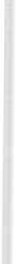 Variazioni transitorie della PICAff inché si possa attuare un nursing ottimale è necessario elencare quelle che possono  essere  le variazioni  transitorie  della  PIC che sono:variazioni  transitorie  fisiologiche;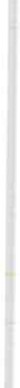 - variazioni transitorie patologiche .Tra le variazioni transitorie fisiologiche caratterizzate da incrementi tem­ poranei, anche marcati, del picco massimo di PIC, ma seguite da un rapido ripristino di una normale pressione basale, vanno considerati gli incrementi legati ad improvvisi aumenti della pressione intratoracica, quali colpi di tosse spontanei, o stimolati da manovre di broncoaspirazione,  che determinano un60	G. Arena  e coli.immediato aumento della pressione liquorale per un istantaneo ma transito­ rio aumento del volume ematico intracranico.Il rapido tamponamento di questi transitori incrementi di PIC con imme­ diato ripristino dei valori basali è generalmente espressione di una normale capacità di compenso agli aumenti di volume intracranico. In condizioni di compenso critico, infatti,  si osserva  un  più  lnto ripristino  dei valori  basali di PIC che,  si riassettano  su valori  più  elevati.Tra le variazioni transitorie patologiche della PIC la più tipica e caratteri­ stica è la cosiddetta Onda Plateau o onda « A» di Lundberg, sempre espressio­ ne  di  uno   stato  critico  di  compenso  intracranico.L'onda Plateau è caratterizzata da improvvisi e rapidi aumenti di PIC a valori anche superiori a 50-60 mmHg che si mantengono per 5-20 minuti e sono seguiti da un altrettanto rapido ritorno ai valori basali. L'onda Plateau deve essere sempre considerata come un grave segnale di allarme in incipien­ te scompenso intracranico e possibile rapido deterioramento delle condizioni cliniche del paziente .Tipiche onde Plateau possono essere precedute o accompagnate da varia­ zioni della morfologia del tracciato definite onde B di Lundberg, dal tipico aspetto a  « dente di sega».Piano di assistenzaLa terapia intensiva, intesa come tappa successiva alla fase iniziale di pronto soccorso, diventa il mezzo per evitare o ridurre i fattori di aggrava­ mento e riportare quanto più tempestivamente possibile l'equilibrio nell'or­ ganismo.L'obiettivo che ci siamo prefissi è quello di garantire un'adeguata Pressio­ ne  di Perfusione  Cerebrale, poiché  come detto,  l'inadeguato  flusso ematico determina  danni  irreversibili  fino al  quadro  estremo  della  morte  cerebrale. A tale proposito  la scelta dei dati per formulare un piano  di assistenza,si baserà  su una  serie di monitoraggi  che ci permetterànno  di prevedere  e di provvedere  ad eventuali  alterazioni  della PPC.Abbiamo attivato un protocollo operativo di assistenza a cui tutto il per­ sonale si attiene scrupolosamente, esso tiene conto delle esigenze generali le­ gate  al  contesto  ambientale  e specifiche  del paziente.Si è provveduto alla preparazione di tutto il materiale occorrente, allataratura  dei singoli apparecchi ed alla impostazione  dei livelli di allarme sui monitor  di  controllo.Si è poi provveduto all'eliminazione di tutte le fonti di sollecitazioni ner­ vose, avendo dei dislivelli tra gli ascensori ed i piani , abbiamo risolto il pro­ blema utilizzando tappetini di gomma per evitare sobbalzi negli spostamenti del paziente quali, il trasferimento dalla Camera Operatoria al reparto o alla Sezione TAC per  eventuale esame di controllo.Il  monitoraggio  della  pr essione  int racranica  nel  pazi ente  critico,  ecc.	61Il box di degenza deve avere luci soffuse e devono essere evitati i rumori tenendo le porte chiuse, isoliamo in questo modo il box dai rumori delle atti­ vità  di  reparto.Il controllo globale del paziente avviene mediante l'utilizzo di telecamere e la  rivelazione  dei parametri  ai monitor  centralizzati.Le pratiche igieniche al paziente sono distanziate nel tempo, perché attivi­ tà ravvicinate, hanno un effetto cumulativo che causa un maggior e più pro­ lungato  aumento  della  PIC rispetto  alle  attività  singole.Inoltre è necessario provvedere alla preparazione di i..ln monitoraggiO ag- giuntivo  di  tipo:emodinamico; respiratorio; termico;elettroencefalografico; biochimico.Monitoraggio emodinamico: ci permette un controllo attento della PA, PAM, PVC,  durante  questa  attività  è importante  utilizzare  tecniche assolutamente asettiche;  sostituire le medicazioni  dei  cateteri venosi  e arteriosi  secondo protocolli  e valutare  periodicamente  l'eventuale  presenza  di infezioni .M onitoraggio respiratorio: predisporre nel paziente in ventilazione con­ trollata una costante verifica dell'ossigenazione tissutale e dell'efficacia della ventilazione, quali il colorito della cute e delle mucose, l'espansione toracica . Effettuare il monitoraggio dell'emogasanalisi, della capnometria a cui si deve rivolgere particolare attenzione, perché l'ipercapnia provoca vasodilatazione cerebrale  con conseguente  innalzamento  dei valori  della  PIC.A causa di ciò il paziente deve essere lievemente iperventilato al fine di ottenere  modesta  ipocapnia  e  vasocostrizione  cerebrale.Importante da ricordare che durante le manovre di broncoaspirazione la sedazione farmacologica deve essere approfondita e il paziente deve essere iperventilato con ossigeno al 100% prima e dopo l'aspirazione limitando que­ sta ad un tempo inferiore a 15 secondi, evitando che l'ipossiemia indotta dal­ l'aspirazione contribuisca  ad aumentare  la PIC ed a compromettere la PPC.La broncoaspirazione  può innalzare la PIC fino· a  100 mmHg.M onitoraggio termico: nello stadio tardivo dell'aumento della PIC la pres­ sione sull'ipotalamo può causarne una lesione e alterare i meccanismi termo­ regolatori normalmente controllati da questa regione. In seguito a questo po­ trebbero manifestarsi temperature estremamente elevate; una temperatura ele­ vata aumenta il flusso ematico sistemico e cerebrale e contribuisce ad aumen­ tare la PIC.L'aumento della temperatura per una lesione ipotalainica e la perdita dei meccanismi di autoregolazione richiede di solito un intervento più  incisivo per  portare  la  temperatura  a  livelli  normali.62	G.  Arena  e  coli.Monitorare la temperatura con l'ausilio di una  sonda rettale ogni 30 mi­ nuti, applicare un materasso ipotermico se la temperatura elevata non rispon­ de ad altri trattamenti; mantenere appropriate precauzioni  mentre  il paziente ha il materasso ipotermico, coprendo questo con un lenzuolo o un telo  da bagno perché il contatto diretto tra la cute e il materasso, può causare una lesione  simile  al  congelamento.M onitoraggio del tracciato EEG: per controllare precocemente, sia la com­ parsa di periodi di sofferenza cerebrale, sia la presenza di periodi di  soppres­ sione   dell'attività    cerebrale   indotta    farmacologicamente.M onitoraggio biochimico: eseguire costanti prelievi ematici e urinari per la   sorveglianza   dell'equilibrio   metabolico   del  paziente.Poiché il sistema venoso cerebrale non ha valvole, la compressione delle vene giugulari causa un aumento della pressione in tutto il sistema, che impe­ disce il drenaggio dal cervello ed aumenta la PIC.Una sorveglianza importante è quella di mantenere un normale drenaggio venoso del cervello attraverso un allineamento ed una postura adeguati: man­ tenere la testa e il collo in una posizione neutrale e la testata del letto sempre sollevata di 30 gradi.Ogni volta che il paziente presenta un peggioramento neurologico, ogni volta che una PIC resta alta in modo non facilmente spiegabile, bisogna ripe­ tere la TAC. Questo sistema di sorveglianza consente di non sottovalutare l'in­ cidenza di ematomi tardivi; nell'effettuare questo esame si è costretti ad ab­ bassare il capo del paziente, tale manovra è errata, ma in questa circostanza è necessaria poiché si valutano le proprietà dell'urgenza indiff eribile.La sepsi è il problema fondamentale di cui occuparsi quando si utilizzanoapparecchiature o si effettuano procedure invasive, l'uso delle tecniche ap­ propriate  aiuterà a prevenire le infezioni.Prevenire le infezioni e la sepsi è di primaria importanza, particolarmen­ te per le sedi attraverso le quali si accede direttamente al cervello. Un infezio­ ne cerebrale aumenta il metabolismo cerebrale. ed il liquor, aumentando quin- di anche la PIC .	·L'utilizzo del protocollo operativo permette di pervenire tempestivamente laddove si manifestassero delle complicanze; diventa per questo fondamentale l'adozione di un sistema di riferimento che possa essere utilizzato,  registrato e conf rontato, in  modo  che le singole persone,  succedendosi  nei vari  turni di osservazione, siano sempre in condizione di poter  riconoscere, segnalare ed intervenire nelle eventuali modifiche, tali annotazioni vengono su apposita modulistica che tiene conto della Glasgow Coma Scale e del controllo multi­ parametrico  del  paziente.ConclusioniIl costante miglioramento delle tecniche terapeutiche e di diagnosi hannoIl  monitoraggio  della pressione  intracranica  nel paziente  critico, ecc.	63aumentato il numero di pazienti che sopravvivono con grave danno encefalico acuto  e che necessitano  di Terapia  Intensiva.L'esperienza accumulata ci permette di affermare che a fronte di un bas­ sissimo rischio di complicanze legate alle tecniche impiegate, la conoscenza continua di questo importante parametro nei primi 3-5 giorni dall'esordio acuto dell'evento lesivo, consente di valutare meglio i fenomeni che hanno luogo all'interno della scatola cranica e di applicare di volta in volta i presidi tera­ peutici  più  indicati.BibliografiaGOLSTEIN A., DEMATONS C., MuzARD O., Pression de pe rf usion et debit sanguign cere­ bral  chez   les  traumatises  cranies  graves,  Agressologie   25:   687-690/84S1CHEZ J.P., ARTHNSIS F., Le monitoring de la PIC dans /es lesions encefaliques post­ traumatiques,   Agressologie    25.   567/84.Intensive Care M edicine, Official Journal of the european society of  intensive care medicine,  Voi.  1 - n. 4 -  1993.GoRDON E. (197la), Controlleà respiration in the management  of patient  whit trau­matic  brain  injuries,   Acta  Anaesthesiol.  Scand.  15:193-208.JAMES HE, LANGFITT TW, KuMAR VS, ET AL: Treatment of intracranial hypertensions; analysis of 105 consecutive recording of intracranial pressure Acta Neurochir., 36:189, 1997.CARDOSO E.R., RowAN J. O., GALBRAITH S. (1983): Analysis of the cerebrospinal pulse Wave in intracranial  pressure.  J. Neurosurg . 59,  817-821.GurLLAUME J., JANNY P. (1951), M anometrie intracranielle continue, Rev. Neuro/. 84, 131-142.MILLER  J.D.,  BECHER  D.P.,  WARD  J.D.  (1977),  Significance   of  intracranial  hyperten­sion  in severe  head  injuri,  J. Neurosurg . 47,  503-516 .BoREL C., HANLEY  D., Neurologie intensive care unii. M onitoring. Cri/. Care Clin.1, 193-431,  1985.DELCOUR J. Traumatisme cranien et polytraumatismes. M ed. Afr . Noire, 27, 491-494, 1980.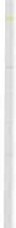 MONITORAGGIO EMODINAMICO CON COLO SYST-EM® E ASSISTENZA INFERMIERISTICANEL PAZIENTE CRITICO1.P.  CHIARA  BRINA  (relatore), -  l.P.  FÀBIO  BENNÀTO,  l.P.  DAVIDE  PLAZZI,FRANCESCA   RUSSODipartimento di Discipline Chirurgiche, Rianimatorie e dei Trapianti - Sezione di Anestesia e Riani- mazione -  Policlinico  S. Orsola  Malpighi, Bologna -  Università di  Bologna.         -Lo studio emodinamico in area critica assume un ruolo di fondamentale importanza al fine di stabilizzare  il  paziente  ed ottimizzare  la  funzionalità del  sistema  cardio-polmonare .Nell'impiego clinico, la diff usione del catetere di Swan-Ganz ha rappre­ sentato un importante progresso nel monitoraggio del soggetto critico; tutta­ via tale metodica risulta per certi versi inadeguata al fine di determinare nel­ la  sua  totalità  l'assetto  emodinamico.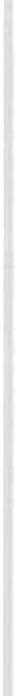 Un nuovo modello di monitoi·aggio integrato - (in grado cioè di misurare' diversi parametri  mediante l'impiego di un singolo catetere) fonda il suo im­ piego sulla tecnica del « doppio indicatore »  ed è rappresentato, in termini com-.  merciali,  dal   « Pulsion   Cold  System  Z-021® ».	-Il Pulsion Cold System® è costituito da un computer , da un monitor  a cristalli  liquidi  e  dalle  varie  connessioni  (modulo  ottico e  termistori).	- I due indicatori impiegati in questa tecnica  si caratterizzano per una pe­ culiarità: uno  resta  all'interno  delle  strutture  vascolari,  mentre  l'altro  si  di­ stribuisce  anche  nel  settore  extra-vascolare.  Gli indicatori  solitamente  usati sono la temperatura  ed ·un  colorante,  rappresentati,  nella  pratica  clinica,  da una soluzione fredda di glucosio 5%, nella quale è disciolto il verde di indo­ cianina (I<G). Dopo che la soluzione è stata iniettata, i segnali termico e ottico possono  essere  rilevati  a livello di un punto  di analisi,  rappresentato  solita­ mente dall'arteria  femorale. L'analisi delle curve di diluizione degli indicatori consente la valutazione dei volumi in cui gli indicatori stessi si sono distribuiti. In parole semplici, la tecnica  sfrutta la termodiluizione  (infatti l'indocia­nina viene portata ad una temperatura compresa tra 4 e 7 °C) e ia diluzione del colorante nel sangue. La caratteristica del sistema è quindi basata sullo stesso principio del catetere di Swan-Ganz per il riscontro termico, che risen­ te di una diff usione totale; associato ad un  riscontro  di tipo  colorimetrico, che interessa soltanto il distretto endovascolare. - Quindi, per la differenza tra un sistema che si diluisce in tutto il volume (intra- ed extra-vascolare) ed uno che resta solo all'interno dei vasi  sanguigni, è possibile valutàre  esattamente66	C.  Brina,  F.  Bennato,  D.  Pia zzi,  F. Russoil volume di sangue nel quale si diluisce il colorante e anche la quota idrica extravascolare. Grazie a questi principi, si può misurare il più importante compartimento idrico extravascolare, che è quello polmonare e, quindi, indi­ viduare in termini qualitativi e quantitativi uno stato edemigeno interstiziale, che è di frequente riscontro nel decorso di un paziente  critico.La diff erenza fondamentale tra il monitoraggio con il catetere di Swan­ Ganz e quello con il Pulsion Cold System ® è che il primo fornisce parametri di tipo pressorio (che sono indici diretti del riempimento e non rappresentano correttamente i volumi) mentre  il  secondo  consente  la  misurazione  elettiva dei volumi intra- ed extra-vascolari. Inoltre, poiché il metabolismo dell'indica­ tore colorimetrico è di esclusiva competenza epatica, è possibile ottenere un parametro che viene impiegato quale indice di funzionalità epatica. Natural­ mente, tale indice è perfusione-dipendente,  quindi si dovrà valutare  di volta in volta se una sua alterazione dipende da una ridotta vascolarizzazione epati­ ca  o  da  una  diminuita  capacità  escretoria  del  fegato.Nell'uso clinico di questo sistema integrato di monitoraggio non si deve dimenticare la possibilità di impiegarlo  quale saturimetro arterioso grazie al­ la fibra ottica del catetere arterioso femorale. In presenza di un catetere arte­ rioso polmonare in fibra ottica, è inoltre possibile misurare in continuo la saturazione in ossigeno del sangue venoso misto. In sintesi, al di là delle valu­ tazioni emodinamiche il Cold System è in grado di fornire in continuo e con­temporaneamente  sia Sa02  che Sy02.Il Cold System ® prevede l'impiego di una via venosa centrale (cannulatain modo tradizionale) e di una via arteriosa di buon calibro. La cannulazione arteriosa si fonda sull'uso di un catetere  di diametro di 4 F, dotato di fibre ottiche, di un termistore e di una  via di lavaggio (ed eventuale trasduzione del segnale pressorio). Il catetere è lungo circa 60 cm e presenta delle tacche situate ad intervalli di 10 cm. L'arteria oggetto del cateterismo, a meno di controindicazioni, è la femorale. Il sistema Cold è in grado di funzionare an­ che nel  caso si scelgano altri accessi  arteriosi (quali,  ad esempio,  il radiale e l'omerale) purché l'arteria non si spasmizzi rendendo così impossibili le de­ terminazioni del flusso. Il catetere deve essere introdotto all'interno dell'arte­ ria  femorale ·per  circa  25  cm.Tecnica  di  posizionamento  del  catetere  arteriosoMateriale occorrente:catetere di misura adeguata racchiuso nel proprio Kit (arterioso del diametro di 4 F dotato di fibra ottica e termistore);anestetico  locale  (lidocaina  2 %);siringhe di varie misure; acetone o benzina;M onitoraggio  emodinamico  con  Cold  System ®,  ecc.	67soluzione  iodata  antisettica  e pomata;telini  sterili  per  l'allestimento  del campo  chirurgico; batuffoli  e garze  sterili;pinze  diritte,  porta  aghi,  fissateli,  forbici  e bisturi; filo chirurgico  con  ago montato;fiale  di soluzione  fisiologica  eparinata;cavo per  trasduzione  del segnale  pressorio;mascherine e copricapo per operatore e assistente, guanti sterili e ca­ mice sterile per operatore;set per  medicazione.Il materiale occorrente sarà predisposto su di un carrello allestito steril­ mente oppure fornito al medico operatore una volta preparato il campo chi­ rurgico.Modalità  di  inserimento:informare il paziente, se cosciente, della procedura e delle sue finalità; posizionare correttamente il paziente;preparare l'area destinata all'inserimento del catetere (previa detersio­ ne, tricotomia e disinfezione);collegare il sensore termico alla via distale del catetere venoso centrale; posizionamento  del  catetere  arterioso femorale  nel· seguente  modo·: ·connessione  dei cavi  del termistore  e della fibra  ottica  al bed  box,_preparazione di un sistema di lavaggio e un sistema di trasduzione; cannulazione  dell'arteria  femorale  secondo  la  tecnica  di  Seldinger; posizionamento   dell'introduttore;connessione alla via laterale dell'introduttore di una soluzione di la­ vaggio;inserimento della guaina trasparente intorno al catetere arterioso; inserimento del catetere arterioso attraverso la valvola dell'introdutto­ re per 20-25 cm;deflusso  del  sangue  arterioso  nella  via  di trasduzione  del catetere; connessione  della via  arteriosa  al sistema  di monitoraggio; connessione ai cavi  dei  terminali  della fibra  ottica  e del termistore; valutazione della corretta posizione  del catetere arterioso mediante iJ controllo  di:oscillazione dell'indicatore di lettura della fibra ottica (posizione me- diale);comparsa del valore di temperatura del sangue (TB); fissazione della guaina trasparente alla valvola dell'introduttore;medicazione (se necessario compressiva) lasciando la possibilità di muo­ vere dall'esterno il catetere arterioso nel caso in cui non vi sia una buona oscillazione dell'indicatore di lettura della fibra ottica; calibrazione del Cold System ®;misurazione  dei  parametri  emodinamici .68	C. Brina,  F.  Bennato,  D.  Pia z z i,  F. RussoCalibrazione  del Cold  System ®Deve essere fatta subito dopo il pos1z10namento del catetere arterioso,e prima delle misurazioni e ogni qualvolta il paziente venga deconnesso dal sistema.In questa fase si devono inserire alcuni dati:dimensione dello spazio morto (in cc) del sistema di infusione (dal pun­ to di iniezione della  soluzione  al tip del catetere venoso  centrale);dimensione dello spazio morto intratoracico (in cc, rappresentato dal­ la  parte  di  catetere  venoso  centrale  intravascolare);numero di codice (tempo di risposta del termistore) del catetere arte- rioso  femorale ed,  eventualmente,  di quello  polmonare;peso  ed  altezza  del  paziente; volume  dell'iniettato  (in  cc);concentrazione  di ICG nella soluzione glucosata (in mgr/cc);fattori  di  calibrazione  (per  la  determinazione  della  portata  cardiaca e  della  saturimetria);- punti di rilevazione dei segnali termico e - colorimetrico.Procedura di misurazionePrima di ogni misurazione verificare la corretta oscillazione della fibra ottica.È necessario eseguire, prima della misurazione, la raccolta dei dati che successivamente verranno inseriti, si può procedere quindi all'esecuzione di una emogasanalisi del sangue arterioso (se presente il catetere di Swan-Ganz lo stesso esame verrà  eseguito  anche  sul sangue venoso misto) .La misurazione avviene mediante l'iniezione dell'indocianina fredda attra­ verso un catetere venoso centrale o Swan-Ganz. A secondo del peso del pa­ ziente vengono infusi da 10 a 20 ml di soluzione di indocianina (diluizione di due flaconi di indocianina  in  100 ml di soluzione glucosata  al 5%).Porre la siringa contenente l'indocianina nel freezer per un tempo di circa  5 minuti  prima  di procedere  alle  misurazioni;sospendere le infusioni per  3/4 minuti, ed eseguire un lavaggio con soluzione fisiologica;raccordare la siringa, contenente indocianina, nel rubinetto più vicino al  sensore  termico;selezionare   sul   computer   il  tasto   « misura »;aspettare  la  comparsa  della  parola  « stabile »  sullo  schermo;effettuare una iniezione rapida ed energica della soluziOne di indocia- nina (ogni 4 o 5 iniezioni sostituire il rubinetto e il termistore poiché l'indo­ cianina  li  deteriora);M onitoraggio  emodinamico  con  Cold  System ®,  ecc.	69- dopo qualche minuto compariranno sullo schermo le curve di diluzio­ ne e la temperatura dell'iniettato (Ti): verif icare il corretto andamento della curva di diluzione, che deve essere aguzza, e il corretto valore di temperatura iniettato (se > a 10 °C ripetere l'operazione);premere ESC;selezionare il tasto  «esiti"  seguito da enter;selezionare  il  tasto  «scienza »  seguito  da  enter;premere  «pro filo»:   immettere  i  dati  richiesti  seguito  da  ente r;premere ESC;selezionare  il  tasto  stampa.Per eventuali ristampe si seleziona il tasto « archivio » e si preme enterfino ad arrivare al dato interessato, quindi premere nuovamente stampa.Possibili  complicanzeLe complicanze che si possono verificare sono legate al posizionamento di: catetere  venoso  centrale;catetere  di  Swan-Ganz; catetere   arterioso   femorale. ·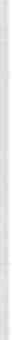 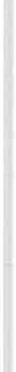 Catetere  venoso  centralearitmie;perforazione  parete  venosa; perforazione  cardiaca;embolizzazione  di un  frammento  di  catetere; trombosi venosa;lesioni accidentali alle arterievena succlavia ---> arteria succlavia vena giug. int. ---> carotide comune vena  femorale  --->    arteria  femoralepneumotorace  (nel caso venga  incanulata  la vena  succlavia).Catetere  di Swan-Ganzturbe  del  ritmo  cardiaco  (soprattutto  di  tipo ventricolare); arrotolamento  del  catetere  o formazione  di nodi;infarto polmonare;lesione valvolare  (a carico  della  tricuspide); rottura   dell'arteria   polmonare;trombosi.70	C.  Brina,  F. Bennato,  D.  Piaz z i, F.  RussoCatetere  arterioso  femoralemanifestazioni   emorragiche; formazioni  locali  di ematomi;embolizzazione  (di materiale  trombotico  o aria).Complicanze comuni a tutte le manovre di tipo invasivo sono rappresen­ tate  dall'instaurarsi  di processi  infettivi.La prevenzione di queste complicanze nasce soprattutto dall'accuratezza nella scelta del vaso arterioso, dalla cannulazione non traumatica, dalla cor­ retta gestione del catetere e delle vie ad esso afferenti. Per evitare la forma­ zione locale di ematomi è necessario, al momento della rimozione del catete­ re, esercitare una compressione di almeno 20 min. sul sito di puntura.Informazione   al pa zienteQuando un paziente necessita del monitoraggio con Cold System ® si tro­ va in condizioni di  criticità severa, quindi normalmente il suo stato di co­ scienza è alterato. In questo caso il processo di informazione è limitato ai familiari. Nel caso in cui il paziente sia cosciente, ma non collaborante (agita­ to?, confuso?), si rende necessario procedere alla sedazione del paziente stes­ so,  onde  evitare  l'accidentale  fuoriuscita  del  catetere  arterioso.Invece quando abbiamo un paziente cosciente e collaborante, prima di procedere al posizionamento del presidio, dobbiamo informarlo adeguatamente riguardo:l'intenzione,  l'obiettivo  e  l'eff icacia  del tipo  di  monitoraggio ;alla procedura al quale verrà sottoposto, essere chiari riguardo al fat- to che la manovra non è dolorosa (infatti al momento dell'incanulamento del vaso arterioso si procede all'iniezione locale di lidocaina ed eventualmente si può procedere ad una sedazione generale).Spiegare al paziente che la sua collaborazione è di fondamentale impor­ tanza e che purtroppo, quando il catetere arterioso sarà posizionato i suoi movimenti   saranno  limitati.Organi z zazione  del  lavoroIl paziente sottoposto a monitoraggio con Cold System ® è sicuramente molto  impegnativo.Infatti la calibrazione dell'apparecchio, i prelievi emogasanalitici, le rile­ vazioni (che vengono eseguite ogni 3 h) e la gestione in generale dello stru­ mento  comportano  un  incremento  significativo  del  carico  di lavoro.La nostra rianimazione si può  definire « chiusa» e cioè  suddivisa  in  box, ogni paziente occupa un box. Il rapporto tra  inf ermiere  professionale  e  pa­ zienti  è  di  1 a 2  (tranne  che per  i  trapiantato  di  f egato  in cui  è  di  1 a  1)._M onitoragg io emodinamico  co.n  Cold  System ®,  ecc.	71In un turno l'organico infermieristico è composto da 8 unità, 6 unità pre­ poste all'assistenza nei box, 1 unità defin"ita « Capoturno» che si occupa della preparazione della terapia e della parte più burocratica; ed 1 unità definita«Jolly».La figura del Jolly è stata inserita da quando nel centro si è costituita l'area trapianti  di  fegato.  Nell'organizzazione  del  lavoro quotidiano  il Jolly si occupa del paziente sottoposto a trapianto di fegato (qualora il box adiacen­ te sia impegnato da un altro paziente). Nel caso in cui il trapiantato di seguito non ci sia o sia declassato, il Jolly aiuta il collega nell'assistenza al malato più  impegnativo.Nella  nostra  pratica  quotidiana  il  lavoro  è organizzato  in modo  da:lasciare libero il box ·adiacente al paziente portatore di Pulsion·Cold System ®;	·adibire  il  Jolly  all'assistenza  a  questo  tipo  di  malato;nel caso in cui sia presente il trapiantato di fegato, mettere vicini il paziente portatore di Pulsion e quello sottoposto  a trapianto (mantenendo  i box  chiusi)  rispettando  per  entrambi  il  rapporto  1/1.È opportuno ricordare che per garantire l'eff icacia dei nostri interventi,. per i raggiungimentò degli obiettivi preposti e per integrare al meglio le risor­ se disponibili si deve  instaurare tra personale medico ed infermieristico un rapporto  di  reciproca  fiducia  e  collaborazione.Infatti anche prestazioni impegnative e un carico di lavoro così importan­ te, vengono  espletati  meglio  e meno  faticosamente  in un  clima  di  serenità e collaborazione, specialmente in ambiti dove i confini fra le aree di compe­ tenza  infermieristica  e  medica  sono  sfumati.Problematiche   assistenzialiNel prestare assistenza infermieristica a questo tipo di paziente, abbiamo riscontrato alcune problematiche e limitazioni. Infatti la presenza di un cate­ tere arterioso femorale collegato ad un sistema di rilevazione perché determi­ ni misurazioni attendibili, non consente di posturare il paziente né in decubi­ to laterale né prono, poiché facilmente si può provocare il suo sposizionamento. Anche dal punto di vista del nursing di base è necessario prestare partico­lare attenzione alla medicazione esterna del catetere arterioso, si devono ac­ curatamente evitare movimenti bruschi dell'arto inferiore interessato (che pos­ sono piegare il catetere) e la contaminazione con feci e liquidi biologici.Per evitare che il catetere  a fibra ottica  si sfili parzialmente  dall'arteria, è necessario confezionare una medicazione che mantenga il catetere in una posizione il più ferma possibile, ma che consenta nello stesso tempo eventuali manovre di riposizionamento (all'interno della guaina trasparente, mantenuta sterile) eseguite  dal  medico.  È preferibile  che la  medicazione  del  punto  di72	C.  Brina,  F.  Bennato,  D.  Piazzi,  F.  Russoinserzione del catetere arterioso venga effettuata con materiale trasparente al fine di osservarne continuamente l'aspetto e l'eventuale comparsa di segni di flogosi locali o sanguinamenti, ed idrorepellente (in questo modo non sarà necessario sostituirla ogni qualvolta ci sià contatto con acqua).ConclusioniArrivando ad una conclusione ed a una valutazione della nostra esperien­ za lavorativa possiamo considerarci soddisfatti dei risultati fino a qui ottenuti. L'introduzione di questo presidio ha di certo creato, in un primo momen­to, perplessità e qualche dissenso sia da parte del personale infermieristico sia da parte del personale medico, determinati dalla delicata gestione dello strumento e dalla complessità dei dati ricavabili. Naturalmente tutti gli stru­ menti tecnologici necessitano di un periodo di tempo dedicato allo studio e all'apprendimento in termini funzionali, gestionali e diagnostico-terapeutici. Nel nostro caso sono stati organizzati due corsi di aggiornamento dedicati al sistema. Tali corsi sono stati tenuti a circa due anni di distanza l'uno dal- 1'altro, al fine di uniformare le conoscenze del personale infermieristico che si è modificato in seguito all'assunzione di nuove unità.	·Questo ci ha permesso  di acquisire una discreta conoscenza  del presidio e una successiva buona integrazione nella pratica lavorativa. Secondo il no­ stro parere è questo il percorso da seguire ogni qualvolta si inserisca il nostro lavoro un  nuovò  presidio  tecnologico.Infatti l'introduzione di nuovi strumenti non deve essere subita dall'infer­ miere professionale, ma deve essere vissuta come parteeipazione attiva al pro­ gresso (valutazione ·della funzionàlità epatica in un potenziale donatore d'or­ gano e nel  soggetto trapiantato, riconoscimento precoce qualitativo e quanti­ tativo dei quadri edemigeni polmonari, corretta determinazione volemica e ottimizzazione del supporto terapeutico); nel caso contrario, ossia dove si as­ siste passivamente ai cambiamenti (molte volte crea paura confrontarsi con nuove situazioni e «conviene» manifestare disinteresse) l'infermiere professio­ nale rimane un semplice «esecutore» acquisendo una identità professionale ambigua e obsoleta. D'altra ·parte però la tecnologia ncin deve diventare il centro dell'attenzione per l'infermiere professionale assorbendone tutte le preoccupazioni; l'apparato tecnico deve essere vissuto come un mezzo per sod­ disfare meglio i bisogni  della persona  assistita: che deve  rimanere soggetto di cure ·e non oggetto.DIBATT ITOMercoledì,   12  novembre   1997, pomeriggioInterviene  il moderatore  P.  SpadaVorrei tornare a fare un ringraziamento a tutti i relatori, sia per come hanno esposto le relazioni, ma soprattutto per aver raccolto l'invito che era stato esteso a livello nazionale dalla segreteria scientifica dell'Aniarti. Li rin­ graziamo per aver accettato di presentare la propria esperenza lavorativa e di essere qui a confrontarla con voi, in questo contesto e vi posso assicurare che per loro non è semplicissimo.Approffittiamo quindi di questo dibattito per confrontarvi, per confron­ tarci e per utilizzare l'esperienza dei colleghi, che qui hanno presentato quello che  è  la  loro realtà.Prima  domandaNome  e  Cognome: Raffaella  SegnaniProfessione: infe rmiere pro fessionaleProvenienza:  Terapia Intensiva  e Rianimazione  Ospedale Bufa Hni  di  Cesena.Volevamo chiedere a Zecchina chi effetua il posi zionamento del catetere, se il neurochirurgo o l 'anestesista. Ed inoltre con quale criterio vengono stabi­ liti i pazienti  sottoposti a questo tipo di intervento: perchè  uno sì e un altro no?Seconda   domanda Nome  e Cognome: ToriProfessione:   infe rmiere  pro fessionaleProvenienza :  Domodossola.Vorrei sapere che tipo di parametri misura il Cold-System ® e che vantag- gi  dà  rispetto allo ·swan-Ganz  con  fibre  ottiche.	.Terza  domandaNome e Cognome: SilverioProfessione:  infermiere  pro fessionale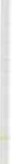 Provenienza: Rianimazione e Terapia Intensiva, Clinica Chirurgica 1a, Padova.Volevo chiede re la funzione del Cold, parola  anomala,  insignificante  di per se stessa; volevo sapere cioè la differenza tra Swan-Ganz e Cold, se in que­ st'ultimo ci sono delle invasività màggiori o minori, pericoli  maggiori o mino-74	Dibattitori. Lei ha parlato dell'indocianina dalla mia piccola esperienza risulta che tale sostanza  sia epatotossica per  il pa ziente.Ha poi parlato del rapporto 111 tra infe rmieri/paziente  portatore di Cold. Mi sembra, dico io come critico, un po' troppo esuberante tale discorso, a meno che  oltre  al  monitoraggio  sia  un pa ziente  sanguinante  e  molto  critico.Altra domanda che volevo porge re: è puramente medico questo discorso del Cold o infermieristico? A noi infe rmie ri va bene la conoscenza dello stru­ mento, va bene sapere come funziona, va bene fare la lettura, ma la stampante del Cold che viene attiva dopo quindici minuti dall'inie zione dell'indocianina, dovrebbe essse re un atto puramente medico a cui segue la valutazione emodi­ namica ed  una relativa  terapia.Risponde S. ZecchinaIl posizionamento del cateterino intracranico, nella nostra realtà, viene eseguito direttamente nel reparto dal rianimatore . Dopo aver fatto un esame radiologico, cioè la TAC, il paziente viene valutato dal punto di vista neurolo­ gico, se si stabilisce un Glasgow inferiore a 8, e quindi il trauma cranico è grave,  si decide  di posizionare  il catetere.Risponde  G.  ArenaIl catetere da noi viene posizionato in sala operatoria da neurochirurgo. Lei ha chiesto inoltre (Prima domanda, nota del curatore) quali sono le indica­ zioni al monitoraggio  della pressione  intracranica . Esse sono: l'ipertensioneendocranica, punteggio Glasgow < 8, quando ilpaziente, oltre ad essere affet­to da trauma cranico è affetto da trauma toracico ed ha bisogno di una venti­ lazione con PEEP.Risponde  C. BrinaLa differenza fondamentale tra Swan-Ganz e Pulsion Cold System ® è che Swan-Ganz misura dei parametri di tipo pressorio,  che sono indici indiretti di riempimento . Il Pulsion misura elettivamente il volume di riempimento, quindi abbiamo l'indicazione, la misurazione corretta dei volumi del paziente e questo è una cosa determinante. Rigurardo poi l'indocianina, essa non è tossica; ci siamo documentati molto in quanto avevamo anche noi questo dub­ bio; non è un mezzo di contrasto, è un colorante, non è tossico, si utilizza addirittura nel trapianto di fegato per la valutazione di parametri importanti. Non è tossica, come ho detto prima. Si possono raggiungere dei livelli e do­ saggi tali durante una giornata che non  si sfiorano mai,  perché  comunque la misurazione  ne richiede  un  quantitativo  inferiore.Per quanto riguarda competenza medica, competenza infermieristica è stato detto  che  la ·gestibne   dello  strumento,   la  calibrazione,   la  misurazioneDibattito	75la sua gestione in toto è infermieristica. I parametri  rilevati e la terapia ade­ guata  da  instaurare  è logicamente  di  competenza  medica.Posizionare il Cold non è più  invasivo del posizionamento dello Swan­ Ganz, anzi; prima abbiamo visto le complicanze del catetere arterioso e abbia­ mo by-passato quelle di CVC e SWG perchè noi tutti le conosciamo bene. Non ci sono particolari problemi di invasività; è un catere in fermorale, quindi addirittura è più pericoloso lo SWG perchè sappiamo bene dove arriva e di conseguenza, proprio per sede anatomica, il rischio di complicanze è più im­ portante .Il discorso del rapporto pazienti/infermiere è già  stato  specificato.  Rap­ porto 111 è .stato adottato in quanto il paziente è in . condizione  di  criticità vitale, normalmente in uno stato di insuff icienza multiorganiea,  quindi non soltanto  si  deve  verificare  un  completo  assetto  emodinamico,  ma  anche  se è un paziente anurico, quindi magari portatore di emofiltro, e noi tutti ben conosciamo e sappiamo il carico di lavoro che dà. Per garantire un buon rag­ giungimento degli obiettivi abbiamo stabilito, visto la nostra possibilità nu­ merica di personale, di adottare tale rapporto di un inferimiere/un paziente portatore   di  Cold.	·Altro  giro di domande,  prima  domanda Nome e Cognome: Paola Spiata Professione: infe rmiere pro fessionaleProvenienza: Rianimazione  Ospedale di Savona.Nel nostro reparto usiamo il Cold System ®· Volevo chiedere: se oltre alla grave emorragia il pa ziente avesse anche maturato una ARDS,  lei ha detto giustamente il paziente portatore di Cold System ® non può essere pronato , non può esse re mosso assolutamente. Se non si ha l'ossido nitrico a disposi zio­ ne la prima cosa da fare in caso di ARDS è la pronazione; viene quindi elimi­ nata la metodica strumentale o c'è qualche altra possibilità di studio emodina­ mico a parte  lo SWG?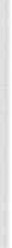 Altro giro di domande,  seconda  domanda Nome e Cognome:Professione : infermiere  pro fessionaleProvenienza:Volevo chiedere alla collega Brina precisazioni sull 'indocianina: è stato detto che è un colorante, che rimane a·livello vascolare, praticamente dà un volume vascolare,  ma  come si  procede   tale  misurazione,  tramite  che cosa  la si  fa?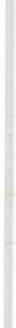 Altro giro di  domande,  terza  domanda Nome e Cognome: Del Vecchio Professione: infermie re pro fessionale Provenienza: Rianimazione di Foggia.Volevo chiedere  la durata del monitoraggio  del  trattamento emodinamico.76	DibattitoAltro  giro  di  domande,   quarta  domanda Nome  e Cognome:  Giovanna  Covi Professione:  infe rmie re pro fessionale Provenienza:  Terapia  Intensiva  di  Cinisello.La nostra è una realtà di terapia intensiva particolare perchè è una realtà mista con quattro posti letto di UCIC e due o tre di terapia intensiva. Volevo chiede re la gestione del Cold System ® su ammalati in condizioni ingravescen­ ti: mi è pa rso di capire che durante il monitoraggio è necessario sospende re le infusioni per 3-4 minuti. Questo è di prassi  su tutti i pazienti,  anche in caso di  persone   aminodipendenti?Altra domanda riguardo il rapporto malato/infe rmiere: la scelta è stata fat­ ta in quanto ve la potete  permette re come disponibilità  di organico o perchè è  essenziale? A  noi  capita  di  avere  malati  portatori  di  SWG, emofiltra zione e  catete ri  arte riosi  ma  abbiamo  un  rapporto  molto  inferiore  al  vostro.Risponde   C.  BrinaLo shock ipovolemico quindi l'emorragia e l'ARDS sono sue indicazioni per il monitoraggio con Pulsion ®· Io ho detto che ci vogliono delle priorità che effettivamente si devono stabilire. Se l'ARDS migliora con la pronosupi­ nazione e con tu tti i sistemi posturali purtroppo questo discorso deve passare in secondo livello per lasciare spazio all'esigenza più importante. Tramite il monitoraggio con Pulsion ® abbiamo avuto dei risultati positivi. Ci sono in­ fatti dei dati clinici che rivelano il buon esito su pazienti molto gravi, proprio grazie al Pulsion  Cold System ®.Cold è una sigla ingese che sta per Circulation Oxygenation Languoder Liverfunction Diagnosis. Per quanto riguarda la domanda sull'indocianina: di­ ciamo che l'indicatore termico, l'indicatore colorimetrico vengono misurati tramite curve di diluizione. È un discorso però molto complicato, sarebbe bello poterne parlare però è davvero molto lungo. Il Pulsion ® si avvale di calcoli matematici e di algoritmi. C'è lo studio di tre grandezze fondamentali che vengono rilevate da una fibra ottica in grado di captare sia il segnale termico sia il segale colorimetrico.La durata del monitoraggio deve essere limitata il più possibile, cioè fino a che il paziente  arriva  a un grado di gravità  minore.  Per  quanto riguarda le infusioni, esse vengono sospese per 3'-4' nel lume interessato all'iniezione di indocianina, si tenga conto però che normalmente  si impiegano cateterini a bi- o tri-lume, anche perchè sono pazienti molto gravi. Per quanto riguarda il rapporto infermiere/pazienti,  1/1 non è legato all'esuberanza  di personale, normalmente vi è un infermiere con due pazienti, dato che nella realà descrit­ ta è presente un infermiere-jòlly, cioè una figura infermieristica in più ai tur-· nisti, vi è anche la possibilità  di giostrare più facilmente  sulla distribuzione del lavoro. Anche da noi è capitato che un solo infermiere debba seguire con­ temporaneamente sia pazienti portatori di Cold sia pazienti sottoposti ad emo-Dibattito	77filtrazione o altri monitoraggi invasivi. Anche in questi casi bisogna stabilire delle priorità ed ecco che viene sfruttata la figura che sarebbe adibita all'assi­ stenza  al trapianto  di  fegato.Altro giro di domande,  prima  domanda Nome e Cognome: Giacomelli Professione: infermiere pro fessionaleProvenienza:  Rianima zione  Ospedale  di  Legnano.Io volevo chiedere se l'utilizzo del Camino ® è solo nel trauma cranico chiuso o indifferentemente nel trauma aperto e chiuso. Nella nostra realtà si usavano in passato, siamo poi passati all'utili z za del Coldman ® pe r poter ave­ re la valutazione della PIC anche nel trauma aperto in quanto più facile da posizionare. Esso non viene messo nel parenchima ma fissato a livello sotto­ durale.Altro giro di domande,  seconda domanda Nome e Cognome: DariaProfessione:  infermiere  pro fessionaleProvenienza : Rianimazione  Ospedale  di  Bol zano.Volevo chiedere su quali criteri avete · deciso che le misurazioni  tramite Cold vengano ef fettuate da personale infermieristico . Chiedevo ·inoltre pe rché non posi zionate i pazienti con il Cold? Nella nostra realtà tali degenti vengono comunque  tranquillamente  mobilizzati  sui  fianchi   e  proni.Risponde  S.  ZecchinaIl posizionamento del catetere avviene in modo indifferente sia nel trau­ ma cranico chiuso sia nel trauma aperto. L'unita eccezione viene fatta nel caso di mancanza  di sostanza ossea in quanto è impossibile  il fissaggio.Risponde  C. BrinaNon capisco perché la misurazione non possa essere eseguita da un'infer­ miera dato che noi rileviamo sempre PVC, pressioni pòlmonari e molti altri parametri. Solo perchè questo tipo di rilevazione utilizza il computer non de­ ve essere fatto dall'IP? È vero che in certe realtà la rilevazione viene fatta dal medico, si parla però di collaborazione; è logico che se c'è l'IP che deve svolgere altri lavori prioritari, sarà il medico ad occuparsene interamente. L'impiego del Cold deve comunque anche integrare e migliorare il rapporto tra  il personale  medico  ed infermieristico.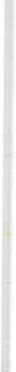 Per quanto riguarda il posizionamento dei pazienti portatori di Cold, è praticamente impossibile la pronazione . Noi facciamo la rilevazione ogni tre ore e la prono-supinazione richiede un tempo di sei ore o comunque non infe­ riore a tre ore. È possibile  effettuare  il posizionamento  sui fianchi. Dip·en-78	Dibattitode poi dalla nostra abilità trovare le varie soluzioni ai problemi.  Abbiamo però visto che a volte se il catetere arterioso ·si piega, non dà un corretto valore; allora si cerca di limitare questi inconvenienti  evitando di pasturare il paziente  nel limite del possibile .Riprende  Nome  e Cognome: DariaProfessione:   infe rmiere   pro fessionalePr.ovenienza:  Rianimazione  Ospedale  di  Bol zano.Durante il posi zionamento noi o il medico non eseguiamo le misurazioni, questo nemmeno durante le ore notturne, che corrispondono al pe riodo di pro­ nazione. La rilevazione viene fatta una volta per turno e non ogni tre ore. La precisazione che volevo fare è che c'è molta differenza tra la rilevazione di una PCV e iniettare il verde di indocianina; non siamo tutelati! Se succede qualcosa?Risponde   C.  BrinaProbabilmente lavoriamo in realtà purtroppo molto diverse, ribadisco co­ munque che l'indocianina non è un mezzo di contrasto,  ma è un  colorante che non crea nessuna complicanza al paziente . Noi infermieri facciamo le rile­ vazioni emodinamiche ed è il medico che valuta i volumi e interpreta l'emodi­ namica . Non è più stimolante fare delle cose in ·collaborazione con il medico, sopratt utto  per  conoscere  meglio  il paziente?Interviene il moderatore  P. SpadaQui si apre il problema delle conoscenze, delle competenze; ci si riaggan ­ cia a ciò che è già stato detto in merito alla chiarezza operativa, in merito alla chiarezza del proprio ruolo e della propria identità professionale. Questi sono aspetti che troviamo nell'operatività quotidiana; di questi ci sarà modo di riparlarne e di ridiscuterne quando tratteremo quella parte relativa all'a­ brogazione del mansionario .Altro giro di domande,  prima  domanda Nome e Cognome: SacchiProfessione : infermiere   pro fessionaleProvenienza : Rianima zione di Pavia.Secondo me non è tanto lo scandalo di rilevare un dato, in quanto una qualsiasi persona, anche se non pro fessionista,  è in grad o, una volta acquisita la manualità, di agire  di conseguenza. La dimostrazione è data dai volontari CRI, che riescono a svolgere il loro lavoro senza essere pro fessionisti. Il proble­ ma sta nel definire quali siano le attività infermie ristiche e non, da poter svol­ gere in una terapia  intensiva. L'infermiere  che è chiamato a garantire  l'igiene d el paziente non può  con il carico. di  lavoro che  si  ritrova  garantire  anche le  rilevazioni  emodinamiche.  In  molte  realtà  operative  e  quasi  in  tutte  c'èDibattito	79il rapporto di un infermiere/d ue o ad dirittura tre pazienti, pe r cui non è possi ­ ble garantire  quello che secondo noi è il lavoro del medico, perché  altrimenti il medico cosa fa?Altro giro di domande,  seconda domanda Nome e Cognome: RosatoProfessione:   infermie re  pro fessionaleProvenienza : Rianimazione S. M aria Annunziata, Firenze.Volevo sapere quando parla di « lavoro con il medico» si intende il lavora­ re con il medico o il lavoro del solo infermiere? Nella nostra realtà le misura­ zioni vengono fatte dall'infe rmiere con il medico presente, a questo punto  c'è un lavoro di équipe e non c'è una delega da parte del sanitario  nei confronti dell 'infe rmie re.Risponde  C. BrinaRispondendo alla collega che ha esperienza con il Cold: è per questo che noi abbiamo 1 infermiere  aff iancato ad ogni paziente: logicamente quando il carico di lavoro dell'infermiere è impegnativo il medico gli va incontro e la misurazione la può fare lui stesso. Non è detto che ogni tre ore devo far avere la rilevazione,  come un compito.Noi non lavoriamo più per compiti, ma per prestazioni, prestazioni che sono interdipendenti di tipo collaborativo, allora il medico che ha capito l'im­ portanza, ci verrà incontro. È per questo che il Cold si può sfruttare anche da un altro punto di vista, come del resto tutti gli altri strumenti tecnologici e particolari, cioè come integrazione delle risorse e come collaborazione vera e propria, perché alla fine personale infermieristico e medico lavoriamo per gli  stessi obiettivi: salvare  il paziente .Altro giro di domande, prima  domanda Nome e Cognome: M orelli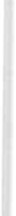 Professione:  infermiere  pro fessionaleProvenienza : Pronto  Soccorso Ospedale  Cardarelli  di Napoli.La mia è una considerazione  sulla  nostra pro fessione,  in cui ci si sente g ratificati nel migliorarla sempre di più a indirizzarla verso metodiche sempre più complesse. Bisogna però tener conto di un fatto: è giusto che l'IP abbia una così  ampia  vastità  di  compiti  e  mansioni  come  nessun  altra  categoria? M igliorare le nostre metodiche per pro fessionali z zarci sempre di più significa eliminare dei doveri, tenendo conto .delle altre  figure presenti quali ausiliari speciali zzati ed o.t.a. È un problema di ordinamento più che legale, se cambia­ no l'ordinamento pro fessionale allora non è un problema economico bensì di grati fiche pro fessionali . Non possiamo  fare  tutto ciò che in questo momento ci è  richiesto.80	DibattitoAltro  giro  di  domande,  seconda  domanda Nome e Cognome: S tefania  Cano Professione:  infermiere  pro fessionale Provenienza:  Unità Coronarica  di  Genova.Vorrei sapere una cosa dopo aver sentito parlare di SWG, strumento che noi utilizziamo molto poco e solo -per pazienti critici che vanno incontro a trapianto cardiaco. Nei pazienti portatori di SWG o Cold, statisticamente par­ lando, la differenza  di mortalità è elevata? Sono tanti i pazienti  che si salvano?Risponde  C. BrinaAbbiamo una casistica molto importante, i pazienti portatori di questi cateteri si salvano certamente di più . Non abbiamo solo parametri emodina­ mici, ma anche il PDR cioè tasso di scomparsa dell'indocianina  dal plasma. Avendo noi anche un'area adibita a trapianto di fegato usiamo il Cold per valutare, in un potenziale donatore, la sua funzionalità epatica prima del tra­ pianto.Interviene il moderatore  P. SpadaRingrazio tutti voi e volevo recuperare, per chiudere·, quel dialogo, quel dibattito che si è creato con la collega Brina in merito a « Chi fa che cosa», nella realtà operativa. Si è visto, si è capito che c'è una grossa disomogeneità di comportamenti, di approcci assistenziali, di rapporti all'interno dell'équi­ pe, con colleghi e medici . Io credo che a monte di questa cosa sia necessario un ripensamento, una revisione proprio all'interno dell'équipe, sulla propria identità professionale e culturale, in merito a quelli che sono gli obbiettivi e quegli elementi propri della disciplina infermiéristica: la continua e prima­ ria attenzione nella risposta ai bisogni del malato. Credo che poi, solo di se­ guito, c'è lo spazio per tutta una serie di tecnologie, che comunque ci vogliono e che sono indispensabili al supporto, però è prioritaria l'identità, la chiarez­ za disciplinare propria della professione infermieristica . Questo non deve es­ sere mai dimenticato nella quotidianità di ogni realtà Òperativa.L'ASSISTENZA AL MALATO CON TRAUMA TORACICO IN CONTESTO  INTRA OSPEDALIERO:PRESENTAZIONE DI UN CASO CLINICOLUIGI  GUERRIERI,   1.P.  MAURIZIO   FREGNAN,   1.P.A.F.D.   ISABELLA ZENNARO (relatore)Rianimazione  e Chirurgia Toracica - Ospedaie S. Luigi, Orbassano  (TO)Al fine di esporre dettagliatamente gli interventi assistenziali da eff ettua­ re nei confronti di un paziente con trauma toracico, abbiamo scelto di indivi­ duare un caso clinico e di seguirne il percorso assistenziale dal ricovero in Terapia Intensiva sino alla fase di risoluzione del problema e alla riabilitazio­ ne. Il caso clinico da noi rappresentato è il seguente:il sig. XY di anni 38 ha subìto un incidente automobilistico mentre era alla guida della sua auto: in seguito ad un malore è uscito di strada dopo una curva ed ha urtato frontalmente contro il guard rail. Egli ha riportato un trauma toracico « da cintura di sicurezza» con conseguente frattura della clavicola sinistra e fratture costali multiple con volet ed emopneumotorace destro. Sul luogo dell'incidente (una zona montuosa lontana dal centro abita­ to) è stata inviata un'équipe del 118. Il paziente, dopo i primi interventi diagnostico-terapeutici e la stabilizzazione, è stato trasportato, con l'elicotte­ ro del 118, al Pronto Soccorso più vicino. Successivamente, per il trasferimen­ to, sono stati presi accordi con la Terapia Intensiva dell'ospedale San Luigi, poiché la nostra Azienda Ospedaliera è uno dei due centri della R.egione Pie­ monte in cui è presente la Chirurgia Toraco-Polmonare.Assistenza in terapia intensivaAll'arrivo del paziente in Terapia Intensiva occorre stabilire al più presto quali sono le sue condizioni generali per poter iniziare in modo tempestivo la terapia e gli interventi assistenziali più idonei al caso.Al fine di accelerare e promuovere qualitativamente l'assistenza e l'inter­ vento terapeutico  da attuare si valuta rapidamente  l'anamnesi mediante:le informazioni trasmesse dal pe rsonale del 118 che ha· operato il soc­ corso stradale . Essi hanno riferito che i dati rilevati al momento del primo soccorso hanno indirizzato gli interventi prioritari  da  attuare.  Questi  sono stati mirati alla salvaguardia della funzionalità respiratoria e dell'equilibrio emodinamico.  Il  protocollo  operativo  àttuato  è stato  il  seguente:82	L. Guerrieri, M. Fregnan,  I. Zenna roairway: valutazione della pervietà delle vie aeree: non erano presenti corpi  estranei.breathing: valutazione dell'efficacia respiratoria mediante esposizione del torace che evidenziava segni di frattura costale con lembi fluttuanti e atti respiratori paradossi, alla palpazione si avvertiva la sensazione di crepitii at­ torno alla lesione, all'auscultazione si percèpiva l'assenza ·di murmure vesci­ colare all'emitorace destro; tali dati indicavano un probabile pneumotorace destro con enfisema sottocutaneo.circulation:  valutazione  del  polso  e  della pressione  mediante  la  loro· monitorizzazione,  il polso risultava essere debole ed accelerato, la cute fredda e  pallida  con  cianosi  periferica,  le  vene  giugulari  non  erano turgide.d) distress: valutazione del quadro neurologico mediante il sistema Gla­ sgow  Coma  Score, il paziente  era  cosciente  ed agitato.In relazione alle valutazioni effettuate sono state praticate le seguenti manovre:posizionamento di collare cervicale rigido per salvaguardare la colon­ na  cervicale.  Ventilazione  con  ventimask  collegato  ad  02  ad alti  flussi;reperimento di due accessi venosi con cateteri di grosso calibro perinfondere liquidi, per praticare i prelievi ematochimici e la terapia endoveno­ sa del caso;-in contemporanea al reperimento dell'accesso venoso è stato posiziona­ to un ago canula nel secondo spazio intercostale per decomprimere il pneu­ motorace.Al termine degli interventi il paziente è stato estricato dell'abitacolo del­ l'auto mediante l'uso del KED, omettendo l'allacciamento della cintura toraci­ ca,  e  successivamente  è  stato  posizionato  sull'asse  spinale.Durante la valutazione secondaria, prima di procedere al trasferimento nell'ospedale più vicino, non sono stati rilevati segni di lesioni evidenti a cari­ co di altri organi; è stato quindi posizionato un tampone di garza sul volet costale  per  mantenere  in  sede  i  lembi  di  coste  fluttuanti.La scheda inviata dal pe rsonale medico-infermie ristico del P.S. di prove­ nienza e gli esami diagnostici già effettuati (ematologici, E. G.A. Rx Torace, E.C.G.). Nella scheda risulta che in P.S. è stato posizionato, previa esecuzione di Rx Torace, un drenaggio pleurico a caduta nel quinto spazio intercostale nella linea ascellare media per alleviare la soff erenza polmonare e per drena­ re l'aria ed eventuale  sangue  dal cavo pleurico.  Questo presidio  terapeutico è fondamentale per la soppravvivenza e l'infermiere deve sapere espletare tut­ te le funzioni che la manovra prevede sia nei confronti del medico che del paziente.  Queste  sono:preparazione del materiale: il set deve essere preventivamente pre­ parato e deve contenere: una siringa da dieci e da venti cc, aghi di diverso calibro,  1 bisturi,  anestetico locale,  disinfettante  iodato monodose,  batuffoliL'assist enza  al  malato con  trauma  toracico  in contesto  intra-ospedaliero,  ecc.	83e garze sterili, pinze klemmer, anatomiche, 1 porta-aghi ed una forbice, ra­ soio per tricotomia, guanti sterili e non, telini sterili, seta per suturare, dre­ naggi toracici delle misure più utilizzate, 1 arcella e del cerotto; nella sede in cui l'infermiere reperisce il set completo deve trovarsi anche il materiale di raccolta per il drenaggio che consiste in un sistema compatto monocamera (tipo Portex ® o Thora-Seal ®) o in un bottiglione di vetro graduato sterile con tappo a due vie. Occorre  inoltre  dell'acqua  bidistillata  sterile e uno  o più tubi di raccordo sterili; il sistema di raccolta prevede che l'acqua sterile venga inserita senza essere contaminata fino al livello di base segnato sul recipiente (cinque centimetri d'acqua); il tappo a due vie deve essere inserito e collegato al tubo di connessione del drenaggio toracico. Necessita a:ltresì predisporre un sistema di aspirazione a parete o portatile nel caso in cui il drenaggio venisse messo in aspirazione. Nell'allegato A descriviamo la diffe­ renza tra il drenaggio in aspirazione e quello a ·caduta nonché le diverse indi­ cazioni terapeutiche  (v. all. A, Fig. 1, 2 e 3);. b) assistenza al paziente : deve essere informato e sostenuto psicologica- mente durante la manovra, occorre evitare che compia bruschi movimenti, deve essere posizionato su una solida base di appoggio, meglio se in posizione ortopnoica (cosa non possibile in questo caso perché  il malato  si trova  su un asse spinale), e devono essere controllati attentamente i segni vitali duran­ te la manovra;e) assistenza al medico: individuata la sede di aggressione l'infermiere deve eseguire una accurata disinfezione della zona, porgere al medico i guanti sterili e fargli allestire un allievo servitore con sopra tutto il materiale neces­ sario per la manovra.  Nel  momento  in cui il medico  si appresta  a compire la  tecnica  l'infermiere  deve  essere  pronto  a  raccordare  immediatamente  il sistema di raccolta, successivamente deve provvedere  ad eseguire una medi­ cazione  sterile dell'area  interessata. Dal  drenaggio toracico fuoriesce  imme­ diatamente aria e 1500 cc. di liquido ematico. Poiché il pneumotorace  è iper­ teso cioè è presente l'entrata unidirezionale di aria nel cavo pleurico, si predi­ spone per un drenaggio  a caduta. È importantissimo  d'ora in avanti monito­ rizzare  ogni mezz'ora  le perdite ematiche  dal drenaggio;  se queste  si man­ tengono al di sotto dei 200 ml/h nelle prime dodici ore siamo in presenza di un sanguinamento attivo che viene trattato con la seguente terapia medica, emo­ trasfusionne e vitamina K; se supera i 200-250 ml/h vi è l'indicazione per l'inter­ vento chirurgico al fine di individuare e suturare la fonte di sanguinamento. La  radiografia  del torace eseguita  in P.S. ha rivelato una  frattura della clavicola sinistra che non viene trattata subito poiché è stato ritenuto priori­ tario l'immediato  trasferimento  del paziente  mediante  elisoccorso  presso  la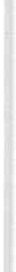 nostra Terapia Intensiva.All'arrivo il paziente si presenta saporoso, dispnoico con cianosi periferi­ ca ventilato manualmente con 02 ad alti flussi; gli operatori del 118 riferi­ scono che le condizioni  respiratorie  si. sono aggravate  durante il volo.84	L. Guer:rieri, M . Fregnan,  I . ZennaroEgli è portatore di collare cervicale rigido, di due accessi venosi periferi­ ci, drenaggio toracico destro a caduta e catetere vescicale ed è posizionato sull'asse spinale. Viene accolto in una sala d'accettazione per il primo soccor­ so da un équipe medico-infermieristica  preventivamente  allertati. Il personale è dotato dei seguenti dispositivi di protezione individuale per la prevenzione dei rischi professionali in ottemperanza al D.P.R. 626/94: visiera, guanti., scar­ pe chiuse ed antisdrucciolo, divisa con pantaloni sia per il personale maschile che femminile.È stata effettuata immediatamente  una valutazione  completa delle condi zioni generali che concorda con l'ipotesi diagnostica del primo soccorso. Per valutare l'escursione toracica viene eliminato il tampone di garza che era sta­ to posizionato  per  mantenere  in  sede i lembi  di  coste  fluttuanti. L'integrità cutanea risulta essere danneggiata soltanto da escoriazioni e tumefazioni  pre­ senti per lo più agli arti inferiori e superiori e al viso; queste non rappresenta­ no una priorità assistenziale . L'attenzione del personale sanitario si concentra immediatamente  sull'apparato  respiratorio  e  sul  controllo  dei  segni  vitali . Si procede  alla monitorizzazione  dell'E.C.G., della saturazione di 02, del­la pressione arteriosa e della temperatura corporea, mediante cardiomonitor,al fine di rilevare tempestivamente qualsiasi squilibrio emodinamico. Al mo­ nitor si osserva: diminuzione della saturazione di 02, tachicardia , tachipnea, ipotensione, ipotermia. A questo punto le condizioni generali del paziente ren­dono necessaria  una ventilazione meccanica,  per cui, previa  sedazione il pa­ ziente viene intubato e ventilato  a pressione  positiva  al fine di migliorare  la compliance respiratoria . Vengono ripetute le analisi di laboratorio e l'E.G.A., ed inoltre viene richiesto il gruppo sanguigno e prenotate al Centro Trasfusionale 6 sacche di emazie in previsione  della necessità di emotrasfondere il malato. Stabilizzato il paziente  dal punto di vista respiratorio  si effettua una  se­ conda valutazione  generale; si riposiziona  sul volet  costale il tampone  com­ pressivo costituito da una compressa di garza dello spessore di diversi centi­ metri;  questo viene mantenuto  in sede con dei cerotti molto  larghi  che con la loro tensione spingono in basso il volet . Inoltre si osserva una depressione emiclaveare  sinistra con presenza  di ematoma. Successivamente  si è ritenuto opportuno reperire un accesso venoso centrale mediante l'irtcannulamento della vena  succlavia  con catetere bilume  per  permettere  contemporaneamente  sia l'infusione di liquidi che, eventualmente,  un emotrasfusione. Il C.V.C. viene posizionato  a  destra ove era  presente  il pneumotorace  onde evitare  lesioni pleuriche  controlaterali. Viene posizionato  l'urinometro  al fine di controllare la  diuresi  oraria  e valutare  le caratteristiche  delle  urine,  dati necessari  perfare una prima  ipotesi di danno all'apparato  genito urinario.Il quadro addominale viene valutato mediante la visita medica, l'ausculta­ zione e l'osservazione, non rilevando segni di sofferenza. Si posiziona un S.N.G. per drenare il contenuto gastrico. Si rimanda ad un momento successivo la valutazione neurologica poiché il malato è sedato farmacologicamente. Gli or­ gani  di  senso non  presentano  alterazioni  apparenti.L'assistenza  al  malato con  trauma  toracico  in contesto intra-ospedaliero,  ecc.	85Il personale infermieristico annota i dati e gli interventi effettuati sulla car­ tella infermieristica (v. allegato B) e predispone per l'esecuzione delle indagi­ ni  diagnostiche.Poiché il paziente è ventilato meccanicamente l'infermiere deve accertar­ si che la radiologia disponga di un respiratore automatico funzionante e del­ l'occorrente  per  una  eventuale  broncoaspirazione.L'accompagnamento presso il servizio di radiologia deve essere eseguito dall'infermiere e dal medico anestesista forniti di zaino contenente tutto l'oc­ corrente per fronteggiare una possibile emergenza  cardiorespiratoria . Duran­ te il tragitto il malato dovrà essere ventilato con pallone ambu collegato a fonte di ossigeno e dovrà essere monitorizzato; qualsiasi mobilizzazione deve essere effettuata mediante l'uso dell'asse spinale fino al momento in cui verrà esclusa  una  lesione  della  colonna  vertebrale.Gli  esami  da  eseguire  sono  i  seguenti:TAC cranio con mezzo di contrasto per verificare l'eventuale presenza di danni  cerebrali  che non  sono  stati  evidenziati  con  l'esame  obiettivo;TAC torace con mezzo di contrasto per valutare accuratamente le altera­ zioni anatomiche provocate dall'incidente;TAC addome per  verificare  se il trauma  ha provocato  alterazioni anche a livello addominale. È importante che l'infermiere professionale,  in previsio­ ne dell'esecuzione della TAC addome, clampi il catetere vescicale per consen­ tire alla vescica di distendersi permettendo così una valutazione più accurata;Rx colonna vertebrale, bacino ed arti superiori ed inferiori per valutare l'apparato  osteo  articolare.È importante che la radiologia, in ospedali dotati di DEA e Terapia Inten­ siva, con accesso di pazienti politraumatizzati sia adeguatamente attrezzata per consentire una corretta mobilizzazione degli stessi, per garantire un'effi­ cace ventilazione (presenza di respiratore e di aspiratore), e per fronteggiare un'eventuale  emergenza cardiorespiratoria.Un altro aspetto da considerare è quello dei percorsi intraospedalieri che dovrebbero essere il più brevi possibili per consentire rapidi trasferimenti dal DEA alla Radiologia, alle Sale Operatorie e alle degenze di Area Critica. Quest'ultimo aspetto risulta essete molto carente nella nostra realtà poiché i percorsi sanò lunghissimi.Nel caso clinico da noi illustrato gli esami radiologici eseguiti hanno con­ fermato un referto negativo per la TAC cranio ed addome e per le radiografie della colonna, del bacino e degli arti superiori ed inferiori. La TAC del torace ha rilevato fratture scomposte della quarta, quinta, sesta e settima costa de­ stra, frattura della clavicola sinistra, con velatura pleurica in sede parieto basale  destra ed apicale sinistra, e falda di pneumotorace  apicale destra.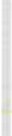 Terminati  gli  esami  si  riporta  il  paziénte  in  Terapia  Intensiva.Durante tutto il percorso diagnostico-terapeutico  che  il  malato  effettua non bisogna trascurare la funzione informativa e di supporto ai familiari cheinfermiere  e medico  devono  espletare.86	L. Guerrieri, M.  Fregnan,  /.  ZennaroAl momento del ritorno in reparto si trasferisce il Sig. XY nell'unità pa­ ziente, viene collegato al respiratore automatico; vengono monitorizzati i pa­ rametri vitali e si posiziona un « rolò» dorsale per allineare le rime di frattura clavicolare . Quando il paziente viene trasferito dal Pronto Soccorso alla T.I. e ogni qual volta deve essere trasferito dal letto alla barella o viceversa, l'in­ fermiere  professionale  deve  fare attenzione  che:il bottiglione  sia posto ad un 'altezza  inferiore  al punto di inserzione di drenaggio;il drenaggio non venga  clampato;durante il trasporto  l'astina lunga  stia sempre  sotto il livello  dell'ac- qua  sterile;il bottiglione  non  si rovesci.In generale, oltre ai principi precedentemente elencati, l'infermiere deve porre attenzione ai seguenti punti:che vi sia un corretto collegamento del drenaggio toracico al bottiglio- ne  a  caduta;che il tubo di drenaggio non  sia piegato in modo tale da occluderlo;e) che il tubo di drenaggio non  sia sfilato;che  il  drenaggio  toracico  sia  collegato in  tutte  le  sue parti;che il tubo sia pervio.Successivamente si prende visione della scheda infermieristica  del Pronto Soccorso.In collaborazione con il medico si programmano le indagini diagnostiche d'elezione  da eff ettuare  durante  la  degenza.  Queste  sono:elettrocardiogramma al momento dell'arrivo in reparto eseguito dall'I.P.;prelievi ematologici quotidiani  ed emogasanalisi almeno due volte al giorno. Generalmente viene incannulata dal  medico l'arteria radiale e l'I.P. esegue i prelievi; se il reparto è fornito di apparecchio apposito l'EGA viene analizzato  in  sede;radiografia del torace ogni giorno al letto del paziente; l'I.P si occupa di collaborare con il tecnico di radiologia per il posizionamento della lastra;TAC di controllo dopo stabilizzazione del paziente (in 4°-5° giornata).I compiti dell'IP sono quelli descritti nell'ambito dell'assistenza  in Pronto Soccorso.Oltre all'impostazione delle indagini diagnostiche si pianificano gli inter­ venti  terapeutici  mirati  principalmente  a garantire un'adeguata  ventilazione. Nel caso di un paziente con pneumotorace  e volet costale il trattamento d'elezione è il posizionamento  della maschera  facciale a tenuta  collegata  al respiratore automatico, che permette l'effettuazione della CPAP (pressione po­ sitiva continua delle vie aeree) la quale provoca un innalzamento della CFRL'assisten za  al  malato  con  trauma  toracico in contesto intra-ospedaliero, ecc.	87(capacità funzionale residua  = volume di riserva espirato  + volume residuo) e facilita gli scambi gassosi attraverso una  prolungata  distensione  alveolare. Se questo  tipo di  trattamento  non  è applicabile  perché  non  tollerato  o perché le condizioni respiratorie  non lo permettono  ( esempio: dinamica  re­ spiratoria troppo compromessa  dalle frattilre costali, come nel caso del Sig. XY) occorre intervenire con una ventilazione meccanica controllata previa in­ tubazione . Per mantenere un maggiore adattamento del paziente al ventilato­ re è necessario sedarlo e curarizzarlo provocando così uno stato di coma far­macologico  che va mantenuto  sino all'inizio  dello  svezzamento.I compiti dell'I.P. relativi -all'assistenza alla ventilazione  meccanica sono:pulizia, montaggio, controllo della funzionalità del respiratore e sorve­ glianza  dei  parametri  vitali  in  entrambi  i  casi;nel caso in cui il paziente sia ventilato in CPAP occorre sorvegliare il corretto posizionamento della maschera facciale e supportare psicologica­ mente  il  malato  che  spesso  non  tollera  tale  presidio;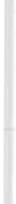 in presenza di tubo endotracheale il paziente sarà sedato e l'I.P. dovrà somministrare e sorvegliare l'eff icacia della terapia farmacologica impostata dal medico. Inoltre dovrà provvedere a periodiche toilettes bronchiali tramite broncoaspirazione in condizioni di sterilità. È importante il corretto fissaggio del  tubo  endotracheale  e la pulizia  della  sede  d'inserzione .Per consentire un'adeguata ventilazione occorre far sì che il drenaggio toracico consenta l'evacuazione di tutta l'aria presente  nel  cavo pleurico . Se si evidenzia la presenza di abbondante perdita aerea come nel caso del sig. XY, correlata ad abbondante perdita ematica, è necessario posizionare un si­ stema di aspirazione a tre bottiglioni (descritto nella Fig. 3). Questa procedura consiste nel posizionamento di un bottiglione di raccolta con sistema a due vie fornito di due astine corte. La prima astina è collegata al tubo di drenag­ gio, la seconda astina del primo bottiglione è collegata all'astina lunga del secondo bottiglione con tappo a due vie che funge da valvola poiché è immer­ sa nell'acqua , l'astina corta di quest'ultimo  è collegato  al  terzo  bottiglione che è quello dell'aspirazione. Pertanto il primo bottiglione che posizioniamo serve solo per la raccolta di escreti e secreti e al suo interno non è necessario introdurre   acqua   bidistillataNella  gestione  del drenaggio  i compiti  quotidiani  dell'I.P:controllare la sede di inserzione del drenaggio; controllare il collegamento e la tenuta del medesimo; valutare  il funzionamento  di tutto il sistema;valutare la quantità e la qualità delle perdite che possono essere costi­ tuite da aria, liquido ematico, sieroso o purulento ;- provvedere alla medicazione del sito di inserzione del drenaggio.È importante valutare periodicamente le caratteristiche delle perdite in quanto  possono  fornire  utilissime  informazioni  sullo  stato del paziente . La88	L. Guerrieri, M. Fregnan, !. Zennarocessazione della perdita di aria, di liquidi e dell'oscillazione del livello della colonna lunga del tappo a due vie significano il perfetto collabimento delle due  pleure.  Inoltre  bisogna  controllare  che:i drenaggi siano fissati correttamente; la lunghezza dei drenaggi sia adeguata;sia evitato la formazione di anse o angolazioni; sia applicata l'aspirazione,  se prescritta .Altri  compiti  dell'I.P.  sono:sostituzione  del  sistema  di  raccolta.Per  la  sostituzione  del bottiglione  di vetro  è necessario:preparare un altro bottiglione di vetro con il giusto livello di acqua sterile;preparare  il tappo a due vie;clampare con due pinze il drenaggio toracico in un punto a monte del punto  di  scollegamento;scollegare  e sostituire facendo attenzione a non  contaminare  le parti; rimuovere  le pinze  e valutare  il ftinzionamento  del  nuovo  sistema. ·lavaggio e sterilizzazione del bottiglione di vetrosvuotare il bottiglione del suo contenuto; lavarlo con detergente saponoso; disinfettarlo;farlo asciugare.(Talvolta in seguito all'usura i bottiglioni si possono opacizzare per il de­ posito di calcare; in questo caso si può utilizzare acqua bollente, sale ed aceto da lasciare a contatto per qualche ora, in modo da rendere il vetro nuovamen­ te  brillante);- confezionare il bottiglione per la sterilizzazione.Un altro aspetto da considerare nell'assistenza al paziente con trauma toracico in T.I. è l'impostazione e la corretta somministrazione della terapia endovenosa che concerne: la nutrizione parenterale totale, la sedazione, la te­ rapia antibiotica e la terapia antalgica. Quest'ultima può essere somministra­ ta  in  alternativa  alla  via  EV  per via  peridurale.Attualmente i Rianimatori tendono a procedere il più precocemente pos­ sibile allo svezzamento del paziente dal respiratore. Questo è possibile nel momento in cui le condizioni generali e quelle prettamente respiratorie siano notevolmente  migliorate.  Nello  srecifico è possibile  iniziare lo svezzamento:quando si sono risolte le lesioni polmonari del parenchima provocate dal trauma quali ematoma e contusione polmonare. La guarigione è verifica­ bile mediante  la TAC eseguita  dopo alcuni  giorni dal ricovero;..L 'assistenza  al  malato con  trauma  toracico  in contesto  intra-osp edaliero, ·ecc.	89quando il volet costale non compromette più la dinamica respiratoria e può essere contenuto mediante gli appositi presidi tecnici di immobilizza­ zione. Se le fratture sono limitate a pochi archi costali i movimenti della gab­ bia toracica non saranno molto compromessi e quindi sarà possibile iniziare lo svezzamento dopo pochi giorni, ·altrimenti sarà necessario mantenere una ventilazione meccanica a pressione positiva (CPAP-CMV ...) per almeno venti giorni  (tempo minimo  per  permettere  il  consolidamento  delle  fratture);quando i valori emogasanalitici rientrano nella norma (di solito i valori dell'EGA sono soddisfacenti se le condizioni  1) e 2) sono superate.L'estubazione  sarà possibile  dopo l'interruzione  della  sedazione e dellacurarizzazione (nel caso in cui il paziente  fosse in uno stato di coma indotto). Al Sig. XY in sa giornatà vien.e effettuata  una TAC di controllo che evi­denzia un miglioramento delle lesioni: il polmone dx (interessato dal pneumo­ torace) è tornato a parete e l'ematoma si è notevolmente ridotto. Vista la TAC che evidenzia la scomparsa della raccolta ematica, il chirurgo toracico predi­ spone la rimozione del terzo bottiglione di aspirazione e il mantenimento del­ l'aspirazione del drenaggio con sistema a due bottiglioni. A questo punto l'a­ spirazione è regolata dal livello dell'acqua del secondo bottiglione che viene portata  a  venti  centimetri.Visto il miglioramento del quadro clinico il paziente viene svegliato e do­ po qualche ora estubato. Si posiziona la CPAP in maschera, che però il pazien­ te tollera solo per un giorno. In 6° giornata viene effettuato un tentativo di ventilazione spontanea con maschera di Venturi al 50% di Ossigeno a 6 lt/m che risulta  positivo  poiché  il paziente  riesce  a ventilare spontaneamente  ed i valori dell'E.G.A. risultano buoni. In caso contrario il paziente sarebbe nuo­ vamente  stato  intubato  e  sedato.In concomitanza con l'estubazione sono state applicate la trazione costale e la compressione delle fratture (descritte successivamente) che, visti i buoni risultati  ottenuti,  hanno  facilitato lo  svezzamento.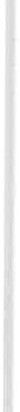 Tutto il processo di svezzamento deve essere accompagnato dal supporto psicologico al malato ( spiegazione di ciò che viene fatto, aiuto alla comunica­ zione nel momento in cui il paziente è ancora intubato) in modo da limitare l'ansia, che deriva da tale momenfo critico, ed ottenere  una maggiore collabo­ razione.Per  il trattamento  delle fratture  i  presidi  da  noi  utilizzati  sono:per la frattura della clavicola si prevede il posizionamento di un « rolò », cioè di uno spessore lungo tutto il tratto del rachide cervicale e toracico; que­ sto serve per allineare i due monconi ossei della clavicola e viene attuato temporaneamente  fino  a  quando  è  impossibile  l'applicazione  del  bendaggio a 8 a causa della presenza dei catetere venoso centrale e del drenaggio toraci­ co   controlaterale.Per  le  fratture  costali:Posizionamento  di un  «pressore »  a livello  delle fratture per  ridurre90	L. Guerrieri, M. Fregnan, !. Zennaroi movimenti dei monconi ossei durante la respirazione. Il pressore de­ ve essere posizionato con una medicazione compressiva ed ha il van­ taggio di non ridurre l'espansione del torace durante l'inspirazione come accadrebbe applicando un bendaggio globale dello stesso.b) Per ridurre il respiro paradosso (meccanismo in cui durante l'atto inspiratorio il lembo mobile  si appiattisce  e durante  l'atto espiratorio si innalza) si posiziona una trazione costale. Questa tecnica è stata utilizzata in passato,  ma è andata in disuso da quando la linea guida per il trattamento del volet costale è diventata l'intubazione e la venti­ lazione meccanica (che aveva in parte questa funzione). Attualmente, la linea di trattamento è quella di intubare nel minor numero di casi, per cui viene nuovamente utilizzata con buoni risultati: 1) perché ridu­ ce il respiro paradosso; 2) facilita la saldatura delle fratture; 3) perché nei casi in cui è necessaria l'intubazione, ne riduce i tempi. La trazio­ ne è cruenta e consiste in uno scheletro metallico (a forma di cupola) che viene posizionato sul torace, previa applicazione di una placca do­ tata di buona capacità di adesione, e fissato con punti di sutura;  a questo scheletro viene attaccata la trazione il cui peso viene stabilito dal medico. I pesi devono essere scollegati durante la mobilizzazione del paziente per evitare che l'asse della trazione venga spostato e pro­ vochi complicazioni.I compiti  dell'I.P. sono:la messa  in pratica  dei  primi  due  presidi;l'assistenza  al  medico  nel  posizionamento  della  trazione;la gestione di questi presidi, (soprattutto verificare che restino nella sede corretta).Un altro aspetto importante è la mobilizzazione: questo tipo di paziente non può essere mobilizzato in decubito laterale per cui viene posto sulla ba­ rella a cucchiaio e sollevato (ad esempio per il cambio della biancheria dopo il bagno a letto quotidiano). La soluzione ideale è avere in reparto un solleva­ tore a cui agganciare la barella, ma in mancanza di questo il sollevamento può essere effettuato manualmente da più operatori. Sono consentite le posi­ zioni:  supina  e semi-ortopnoicaIn sa giornata il paziente si canalizza sia ai gas che alle feci per cui iniziaad alimentarsi; i parametri  emodinamici  indicano  una  eff icace ventilazione . Il paziente inizia a mobilizzarsi  con minore difficoltà quindi viene trasferito in 10° giornata presso il reparto di chirurgia toraco-polmonare previa compi­ lazione della scheda infermieristica di trasferimento presentata nell'allegato B.Assistenza chirurgica toraco-polmonareDurante la degenza in Chirurgia Toracica, per valutare il decorso clinico del sig. XY  sono  state eseguite  le  seguenti  indagini:L'assistenza  al  malato con trauma  toracico in contesto  infra-ospedaliero,  ecc.	91Rx torace a letto; tale esame viene eseguito ogni 48 ore, per valutare la progressiva  riduzione  delle  opacità pleuro-polmonari;ematochimici; per valutare l'èventuale anemizzazione ed in caso di N.T.P., l'equilibrio    metabolico;e) E.G.A.; valutazione di P02 e PC02 per modificare 1'02 terapia eventual­ mente  associata  ad umidificazione  bronchiale  tramite  nebulizzazione;cl)  E.C.G.;  per  evidenziare  eventuali  alterazioni  del  ritmo  cardiaco.Per il Sig. XY non è stato necessario ricorrere a particolari precauzioni durante la mobilizzazione. Già dalla prima giornata di ricovero è stato mobi­ lizzato dal letto alla sedia comoda per l'esecuzione dell'igiene personale. Du­ rante la giornata è rimasto seduto sulla sedia oppure ha assunto una posizio­ ne  semi-seduta  nel  letto.Il miglioramento delle condizioni generali nonché la sua completa autono­ mia nell'alimentazione permettono di rimuovere il C.V.C e di sospendere la terapia  infusionale.Dopo due giorni viene riscontrato il completo ritorno a parete del paren­ chima polmonare , quindi si predispone per la rimozione del drenaggio toraci­ co. I compiti dell'I.P. sono:preparare il carrello delle medicazioni;aiutare il paziente ad assumere il decubito laterale opposto alla sede di inserzione del drenaggio toracico;assistere il chirurgo durante tale procedura porgendo: guantipinze  sterili forbicioccorrente  per  la disinfezione  della  cutepomata a base di iodopovidone che .con la sua consistenza garantisce la  perfetta  tenuta  del  punto  di  sutura;eseguire  la medicazione  a piatto;stimolare il paziente ad una precoce mobilizzazione; riordino del materiale.Presso la chirurgia toracica è presente un'équipe di fisioterapiste che ha trattato quotidianamente il sig. XY. Il trattamento fisioterapico prevede eser­ cizi che mirano ad insegnare al paziente quali sono i mov!menti che facilitano la respirazione e l'espettorazione. Questi movimenti muscolari hanno inoltre l'obbiettivo di limitare il dolore durante la tosse. Al paziente viene consegnato un foglio informativo dotato di immagini  esplicative per l'esecuzione della ginnastica riabilitativa (presentato nell'allegato - C). Nella rieducazione della funzionalità respiratoria sono stati coinvolti i familiari del signore. Il compito dell'I.P. è quello di controllare e verificare la corretta esecuzione della F.K.T respiratoria.Ormai il dolore durante la respirazione e mobilizzazione  è ben controllato92	L. Guerrieri, M . Fregnan,  I. Zennaroe quindi in 13a giornata è stato rimosso il cateterino peridurale, ed impostata una terapia antalgica orale al bisogno.La rimozione del drenaggio e della C.V.C ha permesso di trattare la frat­ tura della clavicola mediante il posizionamento di un bendaggio a otto: tale bendaggio ha lo scopo di mantenere  allineati i monconi  della clavicola e si è reso ancora  più necessario ora che il paziente inizia a  mobilizzarsi libe­ ramente.Occorrente per  il bendaggio  a 8:maglia  tubulare  elastica; cotone di Germania;benda orlata  alta  10-15 cm.Esecuzione:prendere misura della maglia tubulare necessaria, aff inché venga assi- curata  la tensione  delle  spalle;riempire la maglia tubulare di cotone di Germania ripiegato in più strati;e) avvolgere la maglia  ripiena  con la benda  orlata;d) posizionare il bendaggio appoggiandolo sulla colonna cervicale e facen­ dolo passare sulla parte anteriore delle spalle girando sotto le ascelle. Anno­ dare sul dorso ed ancorare i capi del nodo al bendaggio passante sulla colon­ na cervicale.Dopo il posizionamento eseguire Rx della clavicola. È necessario control­ lare dopo tale tecnica e per un certo periodo: il colorito e la sensibilità degli arti superiori, la tensione del bendaggio (che deve essere ripristinato ogni 4-5 giorni),  la presenza  di decubiti.Il paziente con bendaggio a 8 quando è a letto deve mantenere la posizio­ ne semi-seduta posizionando un cuscino verticale dietro la schiena. Per elimi­ nare i problemi circolatori e di sensibilità si consiglia al paziente di appoggia­ re  le braccia  sul tavolo.Al momento della dimissione del Sig. XY, in sedicesima giornata, abbia­ mo consegnato a quest'ultimo una scheda informativa che ha lo scopo di ri­ spondere in modo  semplice e chiaro  alle domande  che più  frequentemente ci vengono  poste  dai pazienti  prima  di andare a casa (allegato D).Funzionamento  del drenaggio  toracico  a  cadutaALLEGATO AIl drenaggio toracico ha lo scopo di assicurare l'evacuazione del materiale che si accumula nella cavità pleurica in seguito ad un processo patologico , inter­ vento chirurgico  o traumi  del  torace.La rimozione del materiale (liquido e/o gassoso), presente nella cavità pleuri­ ca, impedisce la formazione di raccolte che ostacolerebbero la riespansione pol­ monare.L 'assistenza  al  malato con  trauma  toracico in contesto  intra-ospedaliero,  ecc.	93Affinché ciò si realizzi è necessario che il drenaggio, non solo assicuri l'eva­ cuazione della cavità pleurica e la riespansione polmonare ma, al contempo, deve impedire che aria o liquidi penetrino nel cavo pleurico attraverso il drenaggio stesso. Per tale ragione ilfunzionamento deve essere in un solo senso, cioè a valvo­ la unidirezionale.Perché il drenaggio funzioni a senso unico bisogna raccordarlo ad un'astina di plastica la cui estremità pesca, per qualche centimetro, in acqua bidistillata che riempie il fondo di un bottiglione di raccolta.L'astina attraversa un solido tappo di plastica rigida che è al contempo attra­ versato da una seconda astina, più corta, il cui scopo è quello di permettere all'a­ ria,  accumulata  nel bottiglione  di raccolta,  di  fuoriuscire.Durante la permanenza del drenaggio possiamo notare che la colonna d'acqua, presente  nella  parte  distale  dell'astina:-tende a salire durante l'inspirazione, poiché aspirata dalla riduzione di pres­ sione che si produce nel cavo stesso;-ridiscende durante l'espirazione a causa dell'aumento della pressione endo­ pleurica.Come è stato già detto in precedenza, durante la fase inspiratoria il liquido risale nell'astina per un'altezza che corrisponde alla depressione endotoracica: nel corso di uno sforzo inspiratorio violento, questa depressione può raggiungere  i 40 cm d'acqua. Per ovviare a questo inconveniente il recipiente di raccolta viene posto al suolo, ossia ad almeno  40 cm  dal punto d'inserzione  del drenaggio.In caso di pneumotorace, i movimenti espiratori e la tosse, aumentando la pressione endotoracica, aumentano anche la pressione dell'aria che, attraverso il drenaggio, fuoriesce nel contenitore di raccolta e si evidenzia sotto forma di bolle (perdita aerea).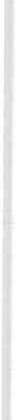 Man mano che si elimina l'aria dal cavo pleurico il polmone si riespande. Quan­ do la riespansione è completa si dice che il polmone è a parete. In tal caso si può rimuovere il drenaggio.Fig.  1: Drenaggio  toracico a caduta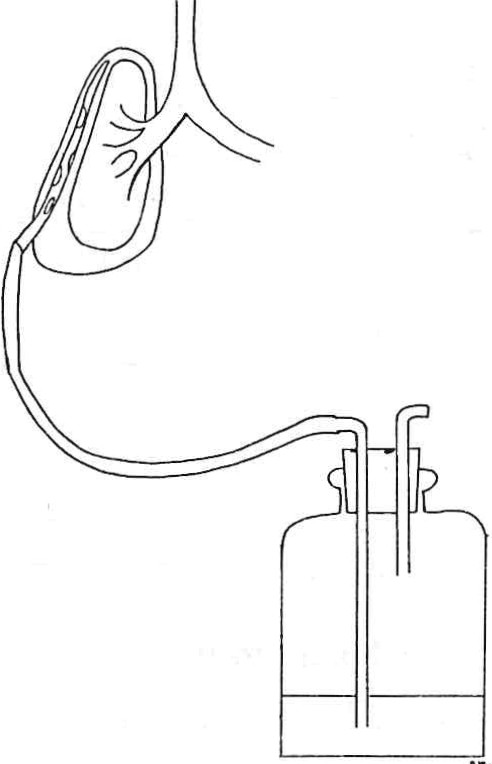 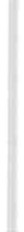 94	L.  Guerrieri;  M.  Fregnan,  I.  ZennaroFunzionamento  drenaggio  toracico  in  aspirazionePer assicurare una più eff icace rimozione dell'aria e la riespansione polmona " re si può, mediante aspirazione, creare nel cavo pleurico una pressione negativa uguale  a  quella che  esiste  normalmente .Per ottenere ciò è sufficiente collegare il bottiglione di raccolta ad un altro bottiglione,  con tappo  a tre vie,  a sua volta collegato ad  una  fonte di vuoto.È importante che  l'aspirazione non  sia eccessiva,  poiché  si corre  il rischio di far funzionare il sistema come una «ventosa » con il pericolo di provocare uno spostamento  mediastinico .Abbiamo già visto che il bottiglione a caduta è collegato ad un secondo botti­ glione. Il tappo di quest'ultimo è attraversato da tre astine di cui, due corte ed una lunga: la prima astina corta, viene collegata con raccordo biconico all'astina corta del bottiglione a caduta; la seconda astina corta viene collegata alla fonte di vuoto; l'astina lunga è immersa sotto il livello dell'acqua. La profondità di im­ mersione indica il valore della depressione applicata al cavo pleurico; in genere l'astina viene immersa in 20 cm d'acqua.Fig_  2: Drenaggio  toracico in aspirazione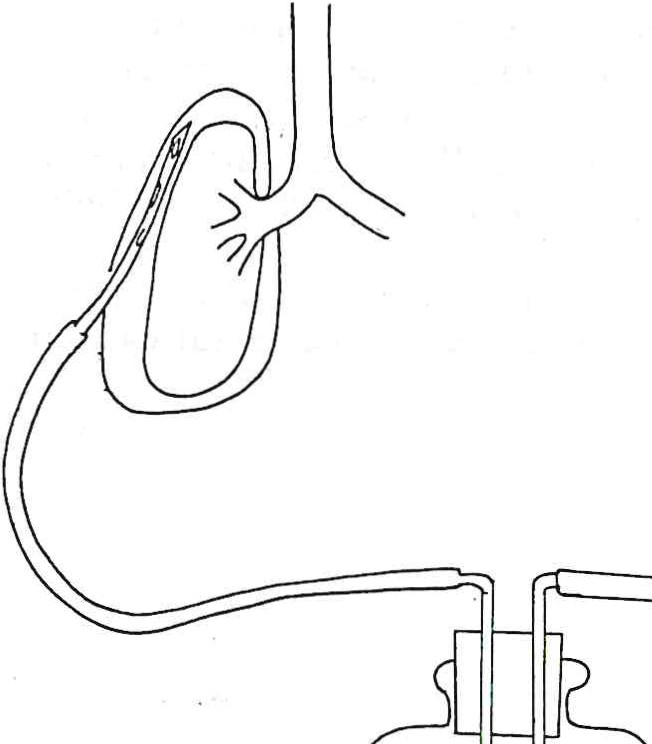 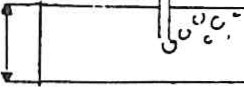 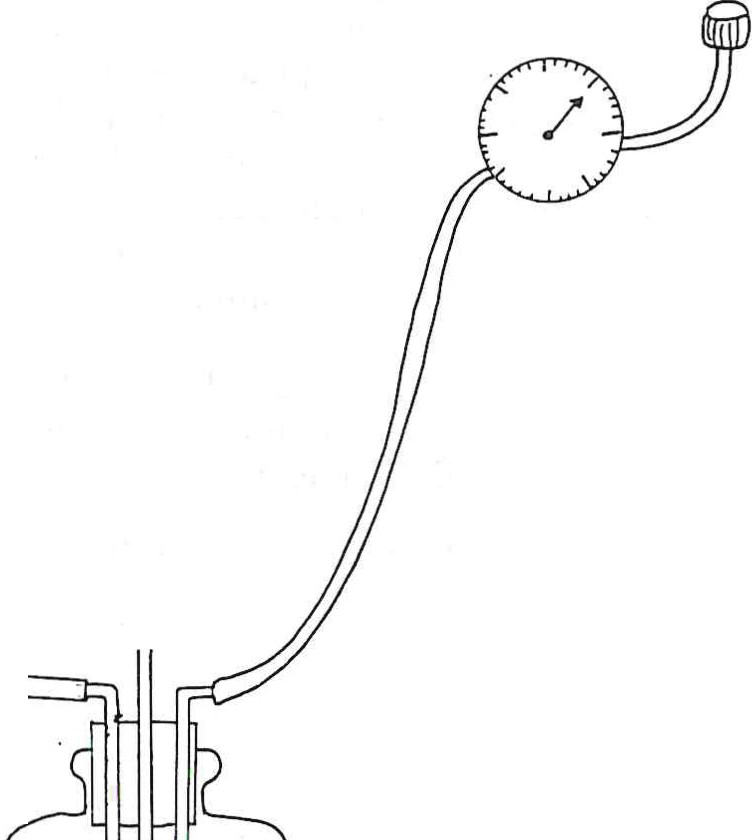 ·fisP111z1one   cenrR AteFunzionamento  drenaggio  a  tre  bottiglioniQuesta procedura  consiste nell'anteporre  ai  due precedenti  sistemi un  terzoL'assistenza  al  malato  con  trauma  toracico  in contesto  infra-ospedaliero,  ecc.	95bottiglione di raccolta con tappo a due vie (due astine corte). La funzione di tale bottiglione è la raccolta di escreti e secreti, in esso non è necessario aggiungere acqua bidistillata sterile, poiché il bottiglione che funge da valvola è già presente.Fig.  3: Drenaggio  toracico  con 3  bottiglioni  in aspirazione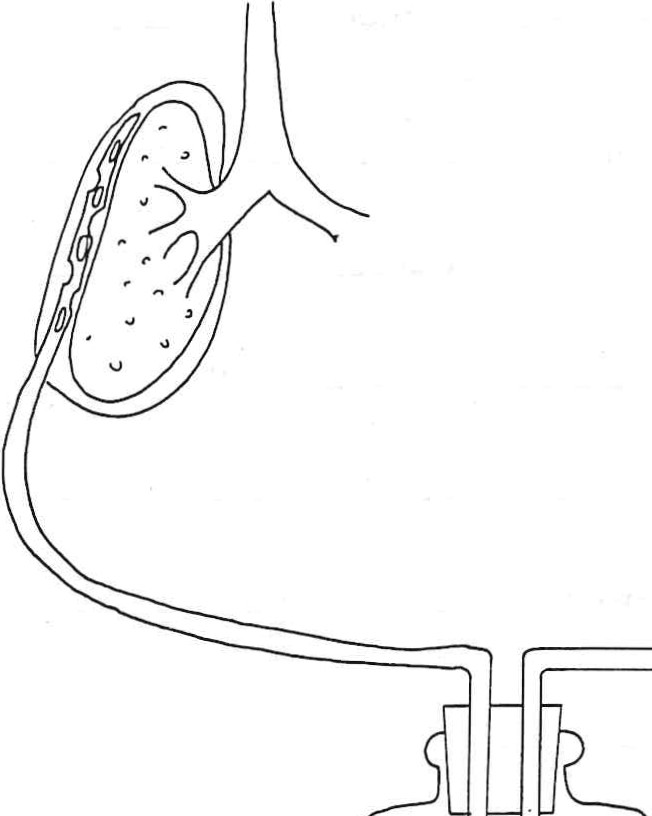 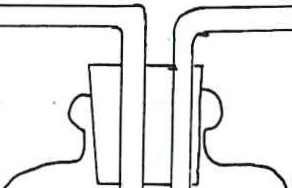 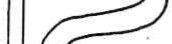 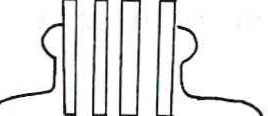 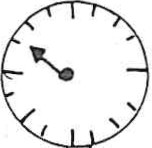 96	L  Guerrieri,  M .  Fregnan,  I .  ZennaroALLEGATO  BAZIENDA  OSPEDALIERA  S.LUIGI GONZAGA ORBASSANO (TO) 90261REPARTO  DI  TERAPIA  INTENSIVAScheda Infermieristica numero	 	Cognome	Nome	 	Sesso	Data  di nascita	/	/ 	Età	_Luogo di nascita	Prov . 	Domicilio	--- Città	_	CAP	_Telefono _.	/_	Altro telefono   	--------Numero  tessera  sanitaria    	  Numero  Codice Fiscale	 	Data  di ingresso	/	/ 	Ora	_Proveniente da	_Diagnosi	 	 Note	 	Oggetti di valore	{	 	Consegnati------Conservati------------Firma dell'OperatoreL'assistenza  al  malato  con  trauma  toracico  in contesto intra-ospedaliero,  ecc.	9798	L. Guerrieri, M . Fregnan, I . ZennaroL 'assistenza  al  malato  con  trauma  toracico in contesto infra -ospedaliero, ecc.	99Note aggmntive: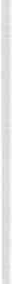 100	L. Guerrieri, M . Fregnan,  I . ZennaroALLEGATO   CO  Mano  del  lato  operato  su  quella  del  sano,  gomiti  estesi . 1  Inspirare  portando   in  alto  le  braccia.2  Espirare  allargando  le braccia  all'esterno.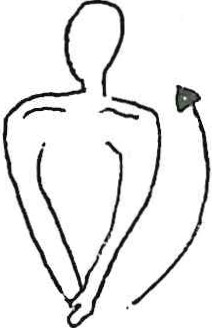 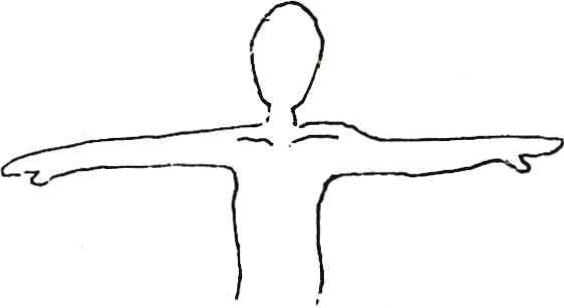 O  Esercizio  del  «nuoto »Mani all'altezza del petto,  i gomiti all'altezza delle spalle, inspirare portando in avanti e poi in fuori, estendendo i gomiti, le braccia.Espirare  nel  ritorno.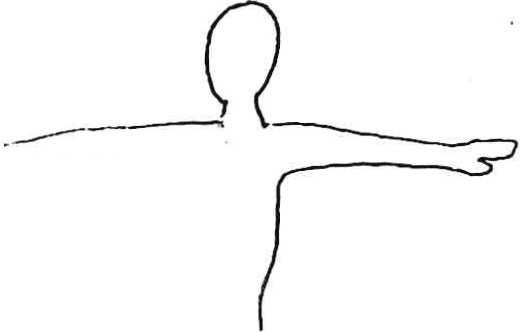 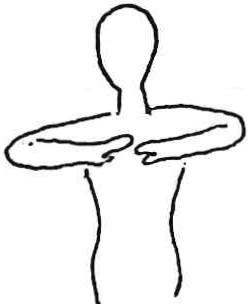 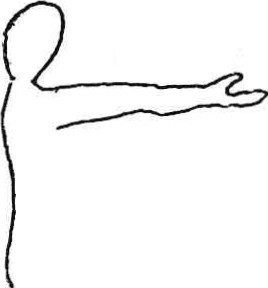 O  Dita  intrecciate  dietro  la  nuca.Inspirare  aprendo  i gomiti  in  fuori,  guardando  in  avanti.Espirare  chiudendo  i  gomiti.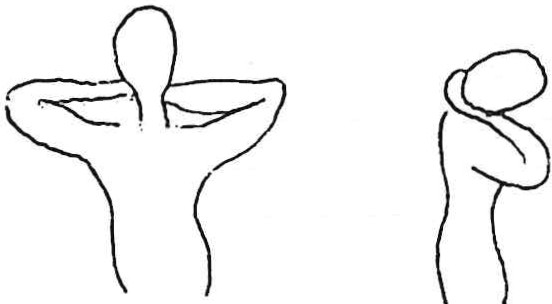 O  Mani  sulle  spalle,  portare  in  avanti,  alto indietro  basso  i  gomiti  associando  la respirazione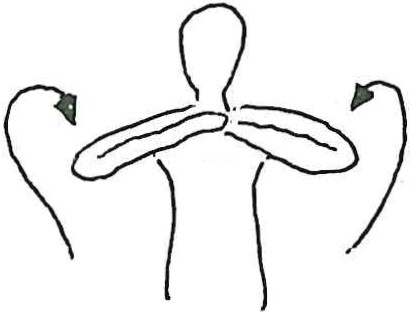 L'assistenza  al  malato  con  trauma  toracico  in contesto intra-osp edaliero,  ecc.	101ALLEGATO  DAZIENDA  OSPEDALIERA  S. LUIGI GONZAGA DIVISIONE  DI CHIRURGIA  TORACO-POLMONAREProf. Piero  BorasioGentile Signore/a,abbiamo riportato qui di seguito alcune informazioni  che potranno  esserLe utili dopo la dimissione.Le consigliamo di continuare gli esercizi di ginnastica respiratoria appresi durante il ricovero_Per l'igiene personale è preferibile utilizzare la doccia per evitare che la ferita  resti  troppo  a lungo  immersa  in  acqua.Dopo la doccia Le consigliamo  di disinfettare  la ferita con disinfettante a base iodata e di sostituire la medicazione con un cerotto medicato che troverà in  farmacia .Le consigliamo  di non fumare.Potrà riprendere le attività sportive dopo una convalescenza di circa un mese, salvo diversa indicazione del medico curante. In ogni caso sono sconsigliate le  immersioni  subacquee.La terapia che dovrà assumere a casa verrà indicata nella lettera di di­ missione.Per un certo periodo dovrà sottoporsi a visite di controllo, prima delle quali è necessario che Lei esegua una radiografia del torace. La data di prenota­ zione e le impegnative, per il primo controllo, Le troverà in allegato alla lettera di dimissione.  I successivi  controlli  le saranno comunicati  di volta  in volta.Per qualunque altro dubbio o problema il personale infermieristico e medico resta  a sua disposizione  al seguente numero  telefonico  (....).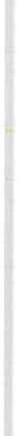 •IL TRAUMATIZZATO TORACICO1.P.S. BARBARA DORIGO, l.P.S. LUANA CHIARADIA (relatore), l.P.S. PAOLA GASPAROTTO,  l.P.  TIZIANA  PICCOLO,  l.P.S.  ELIANE  DELLA  COLLETTA,1.P. ROBERTA GARDONIOCentro di Rianimazione e Terapia Intensiva «Lino Zanussi» Azienda Ospedaliera «S. Maria degli Angeli» - PordenonePremessaPer poter comprendere h complessità dell'assistenza infermieristica al paziente traùmatizzato toracico, partiamo per prima cosa dalla definizione generale di politraumatizzato proposta nel 1971 da Trillat e Platel al congres­ so di chirurgia: «SÌ deve conside rare politraumatiz tato ogni paziente che pre­ senta almeno due lesioni traumatiche gravi con compromissione della funzio­ ne respiratoria eia circolatoria ».È chiaro da quanto detto che il politraumatizzato, oltre a lesioni trauma­tiche,  suscettibili di chirurgia, presenta l'insufficienza  di una o più funzioni vitali  e  quindi  richiede  un  trattamento  rianimatorio.Il trauma toracico si configµra quindi nella definizione di politraumatiz­ zato, proprio per l'importanza vitale delle struttùre interessate; infatti la mag­ gior parte dei pazienti con gravi lesioni viscerali intra-toraciche muore diret­ tamente  sul  luogo  dell'incidente.Gli infortunati che arrivano in ospedale, possono sopravvivere solo grazie ad  un  trattamento  rianimatorio  appropriato  ed  immediato.Pochi sono·i pazienti che richiedono un trattamento chirurgico, la mag" gior parte può richiedere interventi minori, come l'applicazione di un drenag­ gio toracico, un'adeguata analgesia,  una  corretta  somministrazione  di fluidi ed  una  regolare  fisioterapia.Anche se il paziente arriva al pronto soccorso sveglio e collaborante, le lesioni toraciche non devono mai essere sottostimate.L'I.P. già dal primo momento deve osservare molto attentamente il paziente focalizzando l'attenzione sui problemi di vitale importanza quali la:funzionalità  respiratoria che può essere compromessa per lesioni tora­ ciche  concomitanti  es.  fratture  costali,  sternali  o  diaframmatiche;funzionalità  circolatoria per eventuali contusioni miocardiche, lesioni grossi vasi (aorta, vena cava, etc.);funzionalita  digestiva per traumi all'esofago e di organi interni addo­ minali.104	L.  Chiaradia  e coli.Il trauma e Il pazienteIl trauma costituisce un evento improvviso, inaspettato, al quale il pazien­ te non è preparato e per tale motivo non ha potuto attivare i normali meccani­ smi di compenso che usualmente proteggono il nostro io e ci consentono di mantenere l'integrità psichica.La paura della morte, la sensazione di impotenza e di dipendenza, il con­tatto con persone sconosciute, l'incapacità di rendersi conto della propria con­ dizione fisica, il trovarsi in un ambiente sconosciuto e ad alta tecnologia, i cateteri, le sonde, i cavi che invadono il corpo e lo immobilizzano, il suono degli allarmi, l'attività frenetica che si svolge nella stanza, inducono ansia estrema  e  paura.Tale condizione è ulteriormente aggravata dalla costante presenza del do­ lore; la reazione del paziente a questa situazione è di difesa, tensione, rigidità contratta, negazione.Si  crea  così  un  circolo  vizioso   diff icile  da  interrompere. DOLORE  ->  TENSIONE  '-->  ANSIA	DOLORE .NursingI pazienti per la complessità delle lesioni ed il loro vario combinarsi, ri­ chiedono un nursing finalizzato alla cura, alla prevenzione e trattamento delle complicanze, libero da schemi rigidi per poter essere adattato alle singole circostanze.Rientra quindi la priorità d'interventi che siano rapidi,  sicuri ed eff icaci al fine  di  rispondere  alle  esigenze  specifiche . e generali  del paziente.Esigenze  specificheRespira zione: l'insufficienza respiratoria è un riscontro molto frequente nel paziente politraumatizzato ma è molto spesso sottovalutata, almeno fin­ ché non si manifesta in modo evidente.Nel trauma toracico  anche  di modesta  entità  la  relativa  ipoventilazione da dolore combinata con altre possibili lesioni (es. contusione polmonare, frat­ ture  costali)  provocherà  ipossia  e  ipercapnia.Il quadro clinico con cui il paziente si presenta è quindi caratterizzatoda agitazione, irrequietezza, fame d'aria, respiro superficiale e frequenti rien­ tramenti respiratori (al collo, giugulo e spazi intercostali) e alterata espansio­ ne costale e incoordinazione toraco-diaframmatica.Data la recente insorgenza di un tale quadro d'insuff icienza respiratoria, la cianosi può essere non ancora comparsa, e perciò l'assenza di cianosi non esclude la presenza di un'ipossia anche grave (confermata dalla Sa02 trans­ cutanea e, non appena possibile dall'EGA). Si rende quindi necessario un mo-Il trau·mati zzato toracico	105nitoraggio continuo della frequenza  respiratoria, il colorito delle mucose, la simmetria dei movimenti toracici, lo stato di coscienza, l'EGA e saturazione transcutanea. Ai pazienti che conservano una sufficiente autonomia respirato­ ria verrà somministrato ossigeno. in maschera {meglio se con reservoir); do­ vranno essere incoraggiati a compiere atti respiratori sufficientemente pro­ fondi cercando di adottare tutti quei prowedimenti volti a lenire il dolore, l'ansia e quindi l'affaticamento. Qualora l'ipossia e l'ipercapnia tendano ad aggravarsi, si rende necessaria l'intubazione del paziente  ed il supporto  di una ventilazione meccanica . Per questo valgono gli stessi principi di controllo generale integrati da quelli relativi al sistema di ventilazione impiegato, al controllo della pervietà dei tubi tracheali e all'adattamento del paziente al respiratore    automatico.Ciò richiede una conoscenza tecnica specifica da parte dell'I.P. delle ap­ parecchiature in uso e le modalità di esecuzione di manovre quali l'aspirazio­ ne  endotracheale,  il  controllo  della  pressione  della  cuffia  del tubo  ect.Vogliamo sottolineare che l'osservazione di un paziente nella sua globali­ tà va oltre valori misurabili: molte modificazioni forse apparentemente insi­ gnificanti della persona e della i)ersonalità dd paziente, non potranno mai essere registrate da nessun apparecchio.Dolore: il paziente con trauma toracico presenta dolore acuto, intenso sca­ tenato dall'insulto traumatico, che diviene un grosso problema da gestire. Nel caso di paziente sveglio sarà lui stesso a lamentare dolore, riferendolo come disagio e descritto più o meno specif icatamente come dolore a morsa, punti­ forme,  pressione  o  compressione .Nel caso in cui il paziente sia intubato sarà la mimica facciale e quella degli occhi, nonché l'agitazione motoria a dare indicazione sulla presenza o meno di dolore.Nel traumatizzato toracico lenire il dolore è estremamente importantein quanto l'ipomotilità dei muscoli intercostali determina un respiro superfi­ ciale che  rende  difficoltosi  gli  scambi  gassosi.Gli interventi necessari per risolvere  ilproblema  sono fondamentalmentedi  tipo   infermieristico   e  farmacologico.	· Interventi    infermieristici :controllare  continuamente  gli  indicatori  di  dolore  e non;analizzare e documentare sistematicamente tipo ed intensità di dolore;e) spiegare sempre al paziente tutte le procedure mediche ed infermie- ristiche preparandolo ad accettare esperienze brevi di dolore inevitabile. come la puntura per un prelievo di sangue;dare  sempre al paziente  la possibilità  di esprimersi,  riducendo  ansie e riducendo così le probabilità che si instauri il circolo vizioso « dolore­ tensione-ansia ";posizionare il paziente (se ·non deve mantenere posture obbligate) in106	L. Chiaradia  e  coli.modo corretto, con l'uso di cuscini o altri ausili, per quanto possibile evitare pressione  da  parte  di  oggetti  sulle parti  dolenti;utilizzare tecniche di distrazione : se il paziente è sveglio farlo leggere o guardare  la televisione;g)  invitare  il  paziente  a  rilassare  la muscolatura  con  respiri  ritmici;aiutarlo  nel  riposo  creando  condizioni  favorevoli.Interventi farmacologici: le terapie farmacologiche sono ovviamente im­ postate e prescritte dal medico dopo una opportuna valutazione  dell'intensità e sedi di dolore, tenendo pure conto globalmente dell'individuo personalizzan­ do il regime  analgesico.Gli analgesici  modificano  la percezione  del dolore senza  inf luenzare il li­vello di coscienza.Si può procedere alla somministrazione farmacologica attraverso un cate­ terino epidurale oppure attraverso la classica somministrazione endovenosa.A prescindere dalla tecnica utilizzata per lenire il dolore, gli indicatori di risultato si possono così brevemente sottolineare:il paziente  dovrebbe  esprimere  un  aumento  del  comfort;assumere una postura ed una espressione facciale rilassata;avere i parametri  vitali  nella  norma:.S tato di agitazione psicomotoria: la patologia traumatica classica coinvol­ ge in modo inaspettato il paziente facendolo passare dallo  stato di salute a quello di malattia, di una malattia particolare  perché  di  natura  e gravità  a lui  ignota.Se il paziente è cosciente ciò non fa che innalzare notevolmente l'ansia rispetto  alle  normali  situazioni  cliniche  d'urgenza.Il dolore fisico, la paura di morire contribuiscono ad accentuare la soffe­ renza psicologica del paziente . L'atmosfera concitata e la molteplicità di figu­ re sconosciute e di manovre invasive cui viene sottoposto, non fanno che au­ mentare  l'ansia  e  il  disorientamento.L'agire professionale dei sanitari deve contemplare sia la massima con­ centrazione sulla ricerca e trattamento delle lesioni e delle insuff icienze vita­ li, sia sull'attenzione agli aspetti umani del rapporto con il paziente.Fin dove possibile questi due profili del nostro agire vanno resi campati- · bili fra loro e con due obiettivi finali dell'assistenza:ridurre  la mortalità;ridurre  la sofferenza  psichica  e psicologica  del  paziente.M etodiche invasive: la necessità di sottoporre il paziente a metodiche in­ vasive (V.A.M., drenaggi toracici, C.V.C.) richiedé l'utilizzo nella pratica assi­ stenziale   di  protocolli.Questi devono essere portati alla conoscenZa di tutto il personale in modoIl traumatizzato  toracico	107che  il  materiale  sia  sempre  disponibile,  funzionante  e  controllato.Permettono in particolar modo inutili perdite di tempo e riducono la pos­ sibilità di errori.Sicurezza: la componente « Sicurezza» riveste un carattere di grande im­ portanza  sia  per  l'operatore  sia per  il  paziente.L'operatore nella pratica assistenziale deve avere opportune e specifiche conoscenze che riguardano la strumentazione per il monitoraggio, la V.A.M. e di tutti gli altri presidi utilizzati in terapia intensiva. La presenza di sistemi d'allarme è una costante generale che garantisce sicurezza ad operatore e pa­ ziente .Il livello di sicurezza e competenza dell'operatore si riflette nel grado di sicurezza  raggiunto  dal  paziente.	-Postura: nel trattamento del paziente con trauma toracico vi è la necessità di far assumere la posizione più ottimale, per questo nella maggior parte dei casi, a meno che non vi siano indicazioni precise le posture non devono essere obbligate.È ottimale avere la possibilità di usare specifici presidi (materassi ad aria, letti meccanici).Evitare posture - prolungate per prevenzione della stasi venosa, stasi pol­ monare  e  lesioni  da  decubito.Esigenze  speciflcheRispetto della persona: come già accennato più volte nella nostra relazio­ne, non bisogna dimenticare il paziente come persona. Da questo diviene im­ portante  salvaguardare  la  privacy,  l'affettività  e gli  aspetti  caratteriali  delsingolo.Comunicazione: nello stabilire un rapporto di fiducia con il paziente biso­ gna fornire informazioni adeguate; il paziente va frequentemente rassicurato ed informato delle manovre e terapie a cui viene sottoposto, usando toni gra­ devoli  e frasi brevi.L'I.P. deve saper ritagliare degli spazi di tempo all'interno  del proprio turno  di  lavoro per- ascoltare  il  paziente.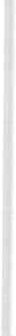 Vi è la necessità  di codificare  dei sistemi di comunicazione: linguaggio verbale  e non;uso di lavagne;uso di cartoncini stampati.Qualora si instauri un dialogo parlare da posizione ben visibile. Talvolta nonostante le nostre attenzioni, la comuniéazione diviene un problema nari risolto o fatto in parte; per  questo pensiamo  sia ottimale avere la presenza di uno psicologo -che sia calato nel vissuto  del malato e ,del personale.108	L. Chiaradia e col!.Igiene: nella nostra unità operativa viene di norma fatto il bagno a letto quotidiano  con rispettivo  cambio  della biancheria  e rinnovo  medicazioni.Nella maggior parte dei casi tale pratica risulta chiaramente diff icoltosa per  la presenza  di dolore  e l'impossibilità  a muovere  il paziente.Particolare attenzione deve essere fatta nell'igiene degli occhi e annessa protezione  corneale  soprattutto  nel  paziente  intubato  e  sedato.Sonno e riposo: creare un ambiente adatto, evitare rumori avendo cura di -programmare nel migliore dei modi l'attività notturna . Favorire la posizio­ ne  a letto.Rassicurare il paziente sulla costante ed eff iciente continuità dell'assi­ stenza  infermieristica  anche  durante  le  ore  notturne.Eventualmente ùso di sedatiV:i a prescrizione medica .ConclusioniLa complessità organizzativa nell'assistenza  di un paziente traumatizzato toracico,  mette in evidenza  la necessità  di adottare nella pratica  quotidiana strumenti e meccanismi che influenzano l'eff icacia del processo assistenziale. L'uso di protocolli,  infatti, garantisce il lavoro di gruppo, attraverso un confronto costruttivo che permette di effettuare valutazioni  collegiali, tenen­ do sempre presente  il contesto logistico, le competenze - e le abilità di ogn! membro dell'équipe multiprofessionale,  valorizzando  di conseguenza  la pro­fessionalità  e la specificità  di ogni membro  dell'équipe  di  lavoro.L'assistenza intensiva ha inoltre necessità di un altro strumento che permet­ ta un corretto, mirato, tempestivo e globale passaggio di informazioni garanten­ do un'assistenza personalizzata  e quindi di qualità: la cartella infermieristica. La necessità di definire obiettivi sia organizzativi che assistenziali, la ri­ cerca continua - di percorsi tipo su cui poi il singolo professionista  costruisce i piani di assistenza personalizzati,  il porsi in una costante logica di ascolto della dinamicità organizzativo/assistenziale,  per ritarare il processo di lavoro sulla base dei nuovi bisogni  emersi, permette  di creare le premesse  per  la nascita di una assistenza infermieristica per obiettivi che ponga al centro del­ l'assistenza e dell'organizzazione infermieristica il paziente e nel nostro· casoil  traumatizzato  toracico.BibliografiaD. SKINNER , P. DRISCOLL, R. EARLAM, ABC of major trauma, Second edition BMJ Publi- shing  Group   1996.LucrANo 0Rsr, L1v10 CARNEVALE, PIERO Bu0Ass1, Il politraumatizzato, Masson 1996. NANCY -M_ I-ioLLOWAY, Piani di assistenza in area critica, Edizioni Sorbona Milano i992 .L. GATTINONI, A. BRAscm, Il politraumati zzato - Diagnosi-Rianimazione-Chirurgia,  Mas­ son   1991.Atti del VII Congresso Nazionale Aniarti; L'uomo e l'area critica, Bologna  15-18 novem; bre  1989.L'INFERMIERE NEL DIPARTIMENTO: COMPETENZE E RESPONSABILITÀ. ESPERIENZE EUROPEEl.P.S.A.S.V. MILVA RESI (1),  1.P.S. MARIA ROSA SARIA (2l)  Direzione Sanitaria Ospedaliera A.S.S. n. 3 «Alto Friuli...C.O. 118 Udine Azienda Ospedaliera S.M.M.I colleghi nelle relazioni cli ieri mattina hanno esplicitato quelle che sono le linee guida per l'applicazione del modello dipartimentale nelle strutture ospedaliere secondo  quanto previsto  dalla  normativa  vigente.DIPARTIMENTOinsieme  di  unità  operative  omogenee  che perse guono stesse  finalitàRiepilogando sinteticamente possiamo definire il dipartimento come un insieme di U.O. omogenee, aff ini o complementari che perseguono comuni fi­ nalità e sono quindi -tra loro interdipendenti pur mantenendo la propria auto­ nomia  e responsabilità  professionale .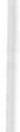 Dall'analisi delle disposizioni normative afferenti, risulta lo sforzo del le­ gislatore di proporre modelli di accorpamento delle strutture, tali da garanti­ re una più  efficiente  organizzazione  dell'attività  assistenziale, superando ladistinzione  esistente  tra  reparti,  divisioni, sezioni  e servizi.	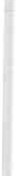 STRUTTURE  FUNZIONALI-->    omogeneità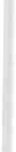 -->  aggregazione-->     autonomiaL'area funzionale omogenea  dà una  risposta  a tale esigenza,  attraverso l'aggregazione di discipline o strutture che conservano la propria autonomia . Il Dipartimento è il modello organizzativo che tende ad integrare l'opera­ tività delle singole U.O., allo scopo di ottenere una più efficiente ed efficaceerogazione  assistenziale.Dalla disamina delle Linee Guida esistenti, si evince che l'individuazione dei Dipartimenti sarà in funzione delle UU.00. presenti nelle singole aziende e degli obiettivi che queste ultime debbo-no conseguire; resta ferma la compe­ tenza delle Regioni e delle Aziende  definirne numero e tipologia.110	M. Rebi, M. SariaCOORDINATORE RESPONSABILE INFERMIERISTICODist ribuire   razionalmente   le  risorse;unificare   le procedure  amminist rative  ed  assistenziali;promuove re  qualità  e  rice rca;focali zzare   nuovi  modelli  ope rat ivi  ed  organizzativi.Tali linee guida prevedono la presenza di una figura  infermieristica di coordinamento responsabile della gestione del personale per ogni singolo Di­ partimento.Questa  figura  dovrebbe  garantire  le  seguenti  funzioni:utilizzare  in modo  ottimale  il  personale  e le  attrezzature;omogeneizzare  le  diverse  procedure  amministrative  ed assistenziali;promuovere  iniziative  di qualità  e di  ricerca;individuare  nuovi  modelli  organizzativi  ed amministrativi.Come si può facilmente intuire deve essere una professionalità con carat­ teristiche dirigenziali e di coordinamento che operi a stretto contatto con i colleghi capo sala delle diverse U.O. che compongono il Dipartimento.Le risorse sono e continueranno ad essere contenute rispetto alla doman­ da di salute dei cittadini; s'impone la capacità di allocare correttamente tali risorse e di definire quali siano le professionalità necessarie al raggiungimen­ to degli obiettivi e quale dovrà essere il livello di efficacia, efficienza e quindi qualità  da  raggiungere.È evidente che la qualità delle cure infermieristiche è una variabile basi­ lare nella determinazione della qualità globale della prestazione sanitario­ assistenziale; un nursing di qualità riduce la degenza perché presidia la com­ ponente clinica delle cure e previene l'insorgenza di problemi per la cui riso­ luzione sarebbero necessari ulteriori interventi, esami, controlli ecc.Per non parlare poi della qualità di vita della persona ricoverata che inci­ de a sua volta sulla degenza oltreché sull'immagine della struttura sanitaria ospitante.Nelle linee guida precedentemente richiamate non sono previste le funzio­ ni che l'infermiere professionale dovrebbe avere nell'organizzazione di tipo dipartimentale.HOPITAL  ERASMEDipartimento  cure  infermieristicheL'obiettivo della nostra relazione  sarà quello di illustrare in questa sede, il modello dell'Ospedale ERASME della Clinica Universitaria di Bruxelles, che vanta una decennale esperienza dipartimentale; l'illustrazione di questo ela­ borato  è il frutto  di una  collaborazione  con le colleghe  belghe.Incentreremo l'attenzione sulla strutturazione del Dipartimento Infermie­ ristico, realtà per noi lontana, che però in Belgio è in vigore, a seguito delL 'inf ermiere  nel  dipartimento: competenze  e  responsabilità.  Esperienze  eiiropee	111recepimento di un ·articolato di « legge ospedaliera » del 1990; questa legge in­ sieme ad altri principi guida dispone le mansioni e le funzioni del Dipartimen­ to   Infermieristico.Nel caso specifico dell'Ospedale ERASME il Dipartimento delle Cure In­ fermieristiche  ha  un  organigramma  tale  che l'insieme  degli infermieri,  dei capi o dei responsabili di un servizio o di una unità di cure, dipendono diret­ tamente, sul piano funzionale dalla Direzione del Dipartimento Infermieristico .Questo è dotato di una  struttura policellulare  che permette l'autonomia e il conforto di ogni servizio, inoltre come ogni dipartimento specializzato, può sviluppare non solo progetti per migliorare le cure erogate, ma anche progetti inerenti lo sviluppo e la valorizzazione della professione infermieristica.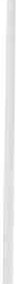 FUNZIONI:Il Dipartimento  ha fre funzioni principali :1) cure  cliniche;2) gestione delle risorse;forma z ione e ricerca.Autonomia:CURE  CLINICHEpresa in carico globale del paziente.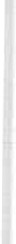 II. S trumenti:piani di base, protocolli, .cartella infermieristica .Il Servizio infermieristico sviluppa una presa in carico globale dei pazien-· ti  in  modo  tale  da  designare l'infermiere  referente.Questi/e sono responsabili della programmazione delle cure dirette ai pa­ zienti  di cui si fanno carico.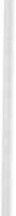 Alcuni infermieri, capo dei  servizi  o infermieri  del  territorio,  che lavora­ no allo sviluppo della domanda specifica per le cure infermieristiche, vengono definiti  « Infermieri  Clinici».Attualmente diversi Infermieri  Clinici sono·inseriti in alcuni settori del Dipartimento  Infermieristico,  quali: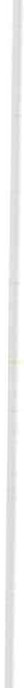 salute mentale;ed ucazione della salute; terapia antalgica; malattie  infettive ;cure  intensive.L'insieme delle . informazioni concernenti i pazienti, necessarie per eroga­ re cure infermieristiche  di qualità, si trovano dèntro il dossier del paziente a completamento  del dossier medico.112	M. Rebi, M . SariaL'insieme di queste due parti compone il « dossier del paziente» che viene archiviato,  mediante  il sistema  informatico.Per lavorare in ·maniera sicura ed autonoma, gli infermieri hanno a loro disposizione dei manuali di riferimento che interessano le tecniche delle cure, l'utilizzo degli apparecchi medicali, l'impiego dei piani di cura per una otti­ male  gestione  assistenziale  nonché  presa  in carico  globale  dei  pazienti.Questi strumenti di lavoro sono tenuti aggiornati dal servizio di Forma­ zione  Permanente  .GESTIONE  DELLE  RISORSE  UMANEcondizioni  di  lavoro  ottimali;parteci pa zione attiva;informazione   a 360°GestioneIl personale di cura rappresenta 1'85% di tutto il personale della struttu­ ra sanitaria dell'Ospedale ERASME; questi opera da una parte per rispondere alle disposizioni della normativa  ministeriale, dall'altra per fornire cure per­ sonalizzate ai pazienti  con  affezioni  semplici  e/o complesse .La ricerca di ottimali condizioni di lavoro, costituisce una delle funzioni dell'Infermiera Capo del Servizio della Gestione delle Risorse Umane.La partecipazione del personale è sollecitata a piu livelli come ad es., nel­ la scelta del materiale di cura,  nella  rilevazione  dei  consumi,  nelle  misure di  igiene  ospedaliera,  nella  gestione  del personale,  ecc..L'organismo informativo è strutturato in maniera tale da favorire la con­ sultazione giornaliera di tutte le informazioni che « passano» all'interno dell'i­ stituto; il tanto al fine di permettere un incremento dell'autonomia del per­ sonale.FORMAZIONE E RICERCAbisogni  di  fonnazione;seminari  di  cure  infe rmieristiche;attività  pedagogiche   a  più   livelli;progetto  ERASMUS.Formazione e ricercaIl servizio di Formazione Permanente coordina tutti i programmi di for­ mazione in stretta collaborazione con le infermiere Capo e le infermiere Capo del Servizio di Gestione  delle Risorse  Umane.Questi programmi sono elaborati sui reali bisogni di formazione che ilpersonale evidenzia e propone al serv1z10.L 'infermier e nel dipartimento: competenze e responsabilità . Esperien ze europee	113Il servizio di Formazione Permanente è inoltre promotore dei seminari sulle cure infermieristiche, che si tengono con cadenza mensile e nei quali le presentazioni rivestono modalità di studio dei casi; questo assicura la diffu. sione delle conoscenze in materie di cure infermieristiche all'interno dell'I· stituto.Il personale infermieristico partecipa attivamente ai congressi nazionali, internazionali e in seno alle società ad orientamento clinico per apprendere nuove  nozioni  sulla  gestione delle  cure.Molte infermiere insegnanti esercitano la loro attività pedagogica nelle scuole per infermieri o nelle .università; alcune sono professionalmente coin­ volte nei lavori sui protocolli elaborati dai dipartimenti nazionali e comunita­ ri  della  salute.Il Dipartimento Infermieristico accoglie favorevolmente, collaborando con le scuole di formazione infermieristica, studenti stranieri all'interno di pro­ grammi di scambio europei come ad esempio nei noti progetti ERASMUS. Inoltre il personale del dipartimento Infermieristico partecipa in maniera attiva allo sviluppo della « Total quality» prevedendo tra le altre cose, dei si­stemi  di  « audit » .Come dicevamo in precedenza un Dipartimento è l'insieme di più U.O. all'interno delle quali lavorano in stretta collaborazione un gruppo di profes­ sionisti  che provengono  da una  stessa  disciplina  e/o  disciplina  sorella.Regolarmente questo gruppo di collaboratori si riunisce al fine di miglio­ rare la comunicazione e dunque l'eff icacia del servizio."Direttore  dipartimento  infermieristicoUNITA' OPERATIVE	I- ---1 RISORSE UMANE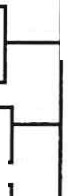  ACCETTAZIONE		I	 	STERILIZZAZIONEORGANIZZAZIONE DELLAVOROIGIENE  OSPEDALIERAPERSONALEL	FORMAZIONEAUSILIARIO	PERMANENTEI    	UNITA'L -	CURE INTENSIVE114	M . Rebi,  M . SariaAl vertice dell'attuale organigramma del Dipartimento Infermieristico tro­ viamo una Infermiera Coordinatrice responsabile della Direzione delle cure infermieristiche e quindi della loro programmazione, del loro coordinamento, della loro realizzazione  e della  loro valutazione .Determina gli obiettivi del Dipartimento.in accordo con gli obiettivi dell'i­ stituto e la normativa che guida la professione; è inoltre membro del Collegio della Direzione dell'Ospedale ERASME.Le funzioni principali dell'infermiera Coordinatrice del Dipartimento sono:l) cure cliniche, determina le norme  in materia di cure e collabora allo sviluppo delle stesse con le infermiere  Capo e Capo dei Servizi;gestione del personale, stabilisce i criteri di selezione del personale in­ fermieristico e del personale di cura in accordo con la politica di assunzione dell'istituto. Partecipa con il servizio preposto alla valorizzazione della pro­ fessione infermieristica . Determina e dirige i quadri del personale sulle basi delle norme in materia , sui reali bisogni di cure infermieristiche e le disponi­ bilità  dei  finanziamenti  ottenuti;formazione e rice rca, pianifica collaborando con i quadri infermieristi­ ci alla programmazione della formazione permanente. Partecipa alla ricerca che  interessa  le  problematiche  della  salute;4) organizzazione gene rale, elabora la politica generale in sintonia con gli altri  esponenti  della  Direzione  dell'Istituto.Organizza gli incontri con le Infermiere Capo e le Infermiere Capo dei Servizi.Definisce le modalità  di supervisione all'interno del servizio infermieristico. Rappresenta  per  l'utenza  l'interlocutore  unico  del  Dipartimento  delle  Cu­re  Infermieristiche  e  quindi  della professione.Viene chiamata come esperto nelle commissioni nazionali  ed internazionali.Infermiere  Capo del ServizioL'infermiere Capo del Servizio costituisce il quadro intermedio del Dipar­ timento.In disposizione alla legge ospedaliera questa figura riveste l'incarico di supervisore di un servizio importante, oppure allo sviluppo di un settore par­ ticolare che interessa le cure infermieristiche o la gestione delle risorse, op- pure entrambe quando si tratta di piccoli servizi.	·Le funzioni principali  sono:cure cliniche, sviluppo di un settore specifico in materia di cure attra­ ver)so l'organizzazione  e la gestione di un servizio o di una U.O.;gestione delle risorse, pianifica ed elabora progetti di sviluppo della professione all'interno del l'Istituto, è responsabile della promozione del ser­ vizio  sia  all'interno  che  all'esterno  della  struttura;formazione e rice rca, sviluppa le conoscenze ai fini di ottenere la quali­ fica di esperto in un settore specifico; si informa e partecipa ai progetti di ricerca   dell'Istituto;L'infennier e  nel  dipartimento : compet enze  e  respon sa bilità. Espe rienze  europee	115rapporti con la struttura, l'infermiere Capo di Servizio, per la particola- re posizione  intermedia  che occupa:conosce  le  regole  dell'istituto  e  si  fa interprete  con  il personale;conosce  la politica  e gli  obiettivi  dell'istituto;partecipa  alla proposta,  gestione  e attuazione  degli  obiettivi;partecipa  in  forma  permanente  alla supervisione  del  servizio;è inoltre membro attivo dell'équipe, costituita dall'istituto, per il pia no sulle catastrofi .Infermiere   CapoL'infermiere Capo è alla direzione di una unità funzionale, utilizza . le ri­ sorse assegnate all'unità da egli diretta, prende le decisioni che interessano l'operatività del servizio e dipende gerarchicamente dalla direzione del Dipar­ timento Cure Infermieristiche.Mantiene relazioni funzionali con l'assembfea dei servizi (settore medico, tecnico, amministrativo ed alberghiero), si rapporta con i vertici delle Scuole infermieristiche  per  la pianificazione  degli  stages.Le funzioni  principali  sono:cure cliniche: programma le attivi tà in modo da fornire ai pazienti cu­ re di qualità, mirate sui bisogni e per le esigenze delle patologie di cui sono affetti. Collabora con il medico capo del servizio nel controllo delle prescri­ zioni  mediche,  partecipa  alle  riunioni  del Dipartimento;gestione de( personale: coordina l'attività dell'équipe, decide della ri­ partizione del gruppo in funzione dell'autonomia dei pazienti, supervisiona, forma  e valuta  il  personale  del  servizio;formazione e ricerca: partecipa attivamente all'interno della struttura ospedaliera con azioni di formazione, predispone le metodologie necessarie per la formazione del suo personale, si interessa della ricerca dei settori che toccano  le  problematiche  dell'istituto;attività didattica: è responsabile dell'inserimento, dell'integrazione e del­ la supervisione degli studenti che operano nella struttura, è l'interlocutore privilegiato con i settori della formazione permanente e di base, ha la possibi­ lità di delegare a questa funzione un altro membro della sua équipe che viene ufficialmente  riconosciuto  come  infermiere  referente  per  gli  studenti;rapporti con la struttura: conosce le regole dell'Istituto e se ne fa inter­ prete  con  la  sua  équipe.L'INFERMIERE  È UN PROFESSIONISTA  CHE:utiliz za cure personaliz zate;organizza  autonomamente  il  lavoro;esegue  azioni  mediche  delegate.116	M . Rebi, M. SariaInfermiereL'infermiere appartiene al personale  qualificato dell'équipe di cura, pos­ siede un titolo di studio con  formazione  di tipo universitario,  lavora  sotto la direzione dell'infermiera Capo o Capo aggiunta, ha relazioni funzionali con il gruppo medico, paramedfco, i servizi tecnici e i servizi amministrativi intra ed  extra  ospedalieri.Le  funzioni  sono:cure cliniche: esercita l'arte delle cure con attività autonome, atti in­ fermieristici tecnici e atti medici delegati, utilizza i protocolli di cure infer­ mieristiche eseguendo prestazioni di qualità tenendo conto delle priorità, pia­ nifica ed esegue il proprio lavoro utilizzando dei documenti di riferimento . Controlla l'applicazione della carta dei diritti dell'ammalato, applica le regole di deontologia professionale.L'infermiere può assumere il ruolo di « infermiere relais » o di collegamen­ to; viene così definito quel professionista che si occupa di un settore partico­ lare delle cure infermieristiche oppure della loro gestione diventando il re­ sponsabile informato per la  sua  équipe,  ma  anche  per  il  servizio  referente per   la   struttura;gestione : applica le consegne amministrative e professionali stabilite dall'Infermiera capo dell'U.O.;L'INFERMIERE  È:esperto di un settore particolare  del se rvizio;consulente informato  per  tutta l'équipe  della st ruttura;elemento funzionale dei vari gruppi di ricerca.forma zione e rice rca: l'infermiere cerca di sviluppare le sue conoscenze con programmi di formazione permanente e letture professionali , partecipa attivamente alla stesura di testi, agli studi e alla ricerca che si produce nel suo servizio e/o nell'istituto, supervisiona le cure effettuate dall'aiuto infer­ miera, assume un ruolo guida per gli studenti nel quadro delle cure dei pa­ zienti che ha in carico, contribuisce al loro apprendimento e quindi agli obiet­ tivi stabiliti dagli stages, ricopre questo incarico per un periodo che ha prede­ finite scadenze temporali  che variano  da servizio a servizio;rapporti con l'istituzione: conosce ed applica il regolamento interno, partecipa  allo  sviluppo  della  struttura  con  il  suo lavoro  di  qualità.L 'elaborato  appena  esposto  evidenzia  quanta  strada  ha pe rcorso  in altri paesi la pro fession e infermie ristica nella logica dell 'autonomia p rofessionale  e della organizzazione    dipartimentale.Vuole essere un ulte riore stimolo e contributo alla crescita pro fessionale .DIBATT ITOGiovedì,  13 novembre  1997, mattino, I partePrima  domandaNome e Cognome: Stefano Burlando Professione : infermie re pro fessionale Provenienza:  Rianima zione,  Genova.Una domanda alla collega  Chiaradia. Intanto complimenti pe r la relazio­ ne. Volevo sapere, non crede che il miglior psicologo venga evidenziato nella figura del parente al fianco del paziente, eludendo anche regole quali, fonda­ mentalmente, l'entrata dello stesso in reparto? Anche oltrepassando fattori  quali il tempo, l'orario di entrata e l'età? Noi  purtroppo  siamo privi  della  figura dello psicologo e però, per un caso di una persona di trent'anni, traumatizzato, che aveva soprattutto una grande paura di morire, abbiamo notato che oltre­ passando gli orari  e soprattutto  i  limiti  di  età  di  entrata  in  reparto,  questa pe rsona si tranquilliz zava molto, riusciva a riposare senza l'ausilio farmacolo­ gico, e credo che pro fessionalmente parlando abbiamo svolto un buon lavoro. Volevo confrontarmi   con  voi  su  come  vi  comportate.Seconda domandaNome  e  Cognome:  Silvia  Bombarda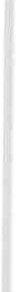 Professione:  infermiere  pro fessionaleProvenienza:  Rianimazione  Ospedale  M aggiore, Bologna.Volevo chiedere sia riguardo la prima che la seconda relazione, in merito alla mobilizzazione dei pa zienti. La prima relazione diceva che non venivano mobilizzati i pazienti sui fianchi per via giustamente delle fratture; la seconda relazione parlava di non mobilizzazione perché il paziente è intubato. O non ho ben capito io, o avete dei presidi particolari per mobiliz zare i pazienti, visto che nella nostra realtà vengono pronati addirittura, sia intubati che con frattu­ re costali. Era solo un chiarimento.Terza  domandaNome  e Cognome: Nora  M arinelliProfessione:  infermiere  pro fessionaleProvenienza:  Rianima zione  Ospedale  Silvestrini,  Perugia.Alla collega Chiaradia, apprezza questo sforzo, che non è uno sforza perchéè insito nella cultura infermieristica  quello di un'attenzione sempre al pa zien-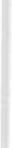 118	Dibattitote, anche in rife rimento alla pe rsona, con un approccio globale. Quindi atten­ zione ai livelli di comunicazione e attenzione anche al vissuto. Appre zzo questo aspetto e sono d 'accordo con il collega  che  and rebbe  inserito in una  forma più piani ficata  l'intervento  della famiglia,  in modo che entri nei  nostri piani di assistenza, con una piani ficazione in riferimento alle visite, a orari prestabi­ liti, tenendo conto d ei limiti della struttura e più precisamente delle condizioni cliniche del pa ziente.  Comunque  and rebbe  previsto  e piani ficata  una forma di collaborazione più diretta. Si parlava di team-leader, a proposito del primo approccio, e del tentativo di superamento dell'empasse emotivo, anche per quan­ to riguarda gli operatori, quello che mi chiedevo, se un approccio altamente standardi z zato, che fosse applicato pro prio in particolare nelle primissime fasi, non possa  supe rare  questo  tipo  d 'empasse.Risponde  L.  ChiaradiaVolevo rispondere al collega che mi ha fatto la domanda sulla possibilità di fare entrare il parente al letto del paziente. Forse l'abbiamo un po' sottova­ lutata nella nostra esposizione, quasi una dimenticanza. Riteniamo anche noi importante la presenza del parente ; mentre nella nostra rianimazione abbia­ mo degli orari stabiliti, e purtroppo degli orari fissi. Comunque ci stiamo moltissimo allargando negli ultimi periodi, diamo più spazio alla visita dei familiari al letto dell'ammalato . Chiaramente  abbiamo  visto  dei  risultati  di eff icacia. Abbiamo voluto mettere nella nostra relazione la presenza dello psi­ cologo. Noi non abbiamo questa figura e la riteniamo opportuna, da un lato, come ho detto prima, per il paziente,  dall'altro per  l'operatore . Rimando  a voi la domanda se vi sono delle realtà in cui vi è la presenza dello psicologo, vorrei verificarne l'efficacia e la risoluzione di eventuali problemi che avete potuto  incont rare.Per quanto riguarda la mobilizzazione del paziente forse è stata una pre­ cisazione malfatta quella di dire che non facciamo la postura al paziente intu­ bato. Chiaramente non volevo dire che il paziente non viene mobilizzato, vole­ vo solo dire che viene mobilizzato avendo a che fare con un paziente con delle attrezzature collegate, quindi maggiori accorgimenti nella postura del pazien­ te, però con questo non volevo dire che non venga mobilizzato . Nella nostra realtà abbiamo anche l'utilizzo di presidi specifici che ci aiutano nella postu­ ra del paziente . Non li sto a specificare perché sarebbe una forma di pub­ blicità, posso dire che si tratta  di letti particolari  e materassi  per  la postu­ ra.Per quello che riguarda lo standard infermieristico, quindi l'evitare la disorganizzazione . Sono d'accordo sullo standardizzare l'intervento nell'approc­ cio al paziente, ed è per questo che abbiamo messo la persona di team-leader, appunto per approntare e standardizzare il nostro intervento. Non so se  è questo  che voleva  sentirsi  dire.Dibattito	119RiprendeNome e Cognome: Nora  M arinelliProfessione:  infe rmiere pro fessionaleProvenienza:  Rianimazione   Ospedale  Silvestrini,  Perugia.A mio avviso, il fatto di indicare una persona come  leader mi sembra ri­ duttivo, nel senso che applicare delle proced ure standardi zzate attrave rso le quali gli operatori integrano le attività in un modo organizzato e che non sia d'intralcio l'uno all'altro. Se questo è sperimentato e ben attuato, secondo me, non  ha  bisogno  di  un  leader.Interviene  il  moderatore  A.  SilvestroScusate se mi inserisco io, poi la collega darà le precisazioni che avete chiesto. Vi invito a fare molta attenzione, perché per quanto si standardizzi, non si può irrigidire l'organizzazione, perché verrebbe compromessa la perso­ nalizzazione delle cure e la discrezionalità decisoria dell'infermiere professio­ nista. È chiaro che c'è l'ordine di  attività  che  è  stato  stabilito  da  gruppo, ma ci vuole sempre qualcuno che fa da punto di riferimento, perché altrimen­ ti non si capirebbe il senso dell'infermiere capo sala o dell'infermiere dirigen­ te. La novità, che si vuole anche promuovere come Associazione, è quello di pensare che nel gruppo di lavoro ci sia una persona particolarmente compe­ tente nel processo di assistenza specialistica che possa fare, appunto, da pun­ to di riferimeto. Ne parleremo anche domani mattina, quando verrà presenta­ to il progetto di formazione complementare,  nell'ambito  del quale l'Aniarti he dato un grosso inserimento di professionalità, si prevede proprio che ci sia in futuro l'infermiere professionale specializzato nell'assistenza in area critica, che sarà il team-leader dell'assistenza specialistica, che lavorerà in stretta connessione con il capo sala, il quale rimane il referente responsabile di tutta l'organizzazione dell'assistenza infermieristica dell'unità operativa. Que­ so non per sminuire la competenza del singolo infermiere, ma per poterla integrare maggiormente; perché comunque non sarà mai possibile standardiz­ zare  tutto, il che non  sarebbe neanche  auspicabile.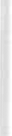 Risponde  L.  ChiaradiaForse Silvestro lo ha detto meglio di me, sì sono d'accordo: il nostro pun­ tualizzare il team-leader era rivolto allo stesso discorso. Non si può standar­ dizzare tutto, però nella nostra unità operativa, quindi nel lavoro che faccia­ mo quotidianamente, probabilmente è un bisogno che sentiamo noi, per il nostro tour che facciamo con il malato. Per cui per noi è necessario il team­ leader, poi se ci sono altre realtà operative, credo sia caratteristica di ogni unità  standardizzare. Chiaramente  bisogna  avere  sempre  una  flessibilità .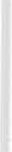 Risponde I . ZennaroSolo  per  integrare  la  risposta  relativa  alla  mobilizzazione  (seconda  do-120	Dibattitomanda, nota del curatore), volevo sottolineare il fatto che i problemi principa­ li emergono nel momento in cui tutti e due gli emitoraci sono danneggiati. Capita di frequente, nella nostra esperienza lavorativa, di avere dei malati come quello che vi è stato presentato nella relazione. Questi presentato, a seguito di un incidente in cui avevano la cintura di sicurezza, un danno sia ad un emitorace per  quanto riguarda la clavicola che all'altro emitorace. In tal caso è ovvio che il malato non può decubitare né da un lato né dall'altro; nel caso in cui invece sia interessato un unico emitorace, da un lato può sen­ z'altro decubitare. L'utilizzo della barella a cucchiaio ci viene incontro soprat­ tutto nel caso in cui ci siano ambedue i danni. Viene utilizzata sia nel malato intubato che nel malato sveglio, nel momento in cui sia in CPAP o in ventila­ zione in maschera, quando deve essere trasferito dal letto alla barella o porta­ to a fare degli esami, comunque lo spostiamo con la barella a cucchiaio. E poi ci comportiamo nel modo descritto dalla collega di Pordenone, con la qua­ le volevo anche complimentarmi per gli elementi di attenzione al malato che sono emersi dalla relazione. Questo perché nei nostri ambienti lavorativi, a causa della frettolosità e dell'alta tecnologia, talvolta vengono  sottovalutati, credo invece che se tenuti presenti costantemente nella quotidianità rappre­ sentano il punto  di  forza  della  nostra  professione.Altro  giro  di  domande,  prima  domanda Nome e Cognome: Fabiola Coracci Professione: infermiere pro fessionale Provenienza : Rianimazione  di Grosseto.Tutte e due le colleghe hanno parlato di sedazione tramite cateterino peri­ durale. Io vorrei avere qualche maggior chiarimento. Jnna zitutto come  mai viene scelta rispetto ad altri metodi di sedazione, e se hanno trovato delle diffi­ coltà  nella  gesione  del  cateterino.Altro  giro  di  domande,  seconda  domanda Nome  e Cognome: Saula  Cando Professione: infermiere pro fessionaleProvenienza:  Azienda  Ospedaliera  S. Anna  di  Como.Io volevo chiedere ai colleghi di Orbassano dei chiarimenti in merito al paziente che arriva in Pronto Soccorso, in quanto è stato  detto che le prime indagini che vengono fatte sono l'elettrocardiogramma, un'emogasanalisi e una radiog rafia. Volevo sapere se altri esami speci fici, tipo Tac del cranio o dell'ad­ dome, ecc. sono di pertinenza del reparto in cui viene ricoverato il paziente oppure  vengono  eseguiti  direttamente  in Pronto  Soccorso, giusto per  valutare i tempi d'attesa. Ad esempio da noi la Tac, l'ecografia, i test di laboratorio preoperatori, poi anche il posizionamento della succlavia o del catete re vesci­ cale, vengono fatti in Pronto Soccorso; quindi il pa ziente  in Pronto  Soccorso pe rmane per un'ora, un'ora e mezza se non di più, con la consulenza del riani-Dibattito	121matore ed eventualmente del chirurgo. Volevo mettermi a confronto in queste cose.Altro giro di domande,  terza domanda Nome e Cognome: Simona Arnaldi Professione: infermiere pro fessionaleProvenienza:  Rianimazione  Ospedale  Civile  di  Imperia.Volevo rispondere alla collega di Pordenone, per quanto riguarda la pre ­ senza  dello psicologo  in reparto. Noi  abbiamo  fatto  un 'esperienza, su  nostra richiesta era stata chiamata una psicologa, in questo caso verso pazienti  a lun­ ga  degenza  con  un particolare  atteggiamento  negativista  nei  confronti   delle loro dimissioni. Abbiamo  avuto una risposta positiva  al 50%, sia per  il persi­ stente caratte re negativista del paziente e sia anche per una scarsa informazio­ ne da parte dello psicologo dei casi della rianimazione. Anche perché gli psico­ logi lavorano spesso con persone  che facilmente  possono parlare, e comunque hanno problemi  di origine psicologica,  mentre inostri pazienti  presentano  del­ le crisi dopo il ricovero in rianima zione, durante la degenza, perché  si trovano appunto in una situazione a loro anomala. Diciamo che il risultato non è stato positivo  al 100%, anzi abbiamo avuto anche poi  in secondo  tempo dei  rifiuti della presenza della psicologa presso il letto del malato, cioè il malato rifiutava questa presenza  della psicologa.Altro giro di domande,  quarta  domanda Professione: infermiere pro fessionale Provenienza: Centro Oncologico di Aviano.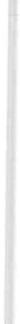 Volevo fare una domanda alla collega Chiaradia. Io ho anche lavorato in quella rianimazione . Volevo ritornare sull'argomento del team-leader, visto che nel giorno precedente abbiamo parlato di autonomia, di omogeneità di presta­ zioni; mi chiedevo se non è meglio che tutti siano in grado di fare tutto nel­ l'ambiente in cui si lavora, quindi senza necessità di un capo-turno, diciamo così, che coordini, o comunque di una figura supe rvisore. Proprio perché tutti abbiamo sentito verso dove vorremmo arrivare, chiedo se questa cosa non sia un po' sorpassata. Io non l'ho vissuta comunque, nella mia esperienza pro fes­ sionale, come adesso è descritta, probabilmente  sono anche cambiate  le cose.Interviene il moderatore A. SilvestroSul team-leader darò un'ulteriore indicazione, perché forse ne vale la pe­ na. Ribadisco che su questi problemi avremo più spazio e modo di parlarne domani mattina, in occasione della presentazione del progetto della formazio­ ne complementare dove avrete possibilità di costatare che ci si sta muovendo in una direzione di estrema complessità organizzativa. Tale complessità viene presa in carico e c'è il tentativo di dare una risposta, che non è detto che sia la  risposta  ottimale, è di percorso.  La  rivedremo.122	DibattitoPerò dobbiamo pensare  a una  cosa. Abbiamo  passato  un  periodo  in  cui da un'estrema  parcellizzazione  di  funzioni  infermieristiche ,-  su  cui  c'è  stato un rigetto totale,  siamo passati  ad un  periodo  di infermiere  unico, polivalen­ te, con il rifiuto del capo sala, inteso come capo e non inteso come integratore assistenziale, referente responsabile di tutti i processi che vengono svolti dal punto di vista infermieristico e di supporto all'assistenza infermieristica nel­ l'unità operativa.  Adesso  mi  darete  atto  che  abbiamo  percorso  un  processo di professionalizzazione, provate a chiedervi, molto serenamente, e magari  ne dibattiamo domani mattina, se quello che fa un  po'  paura,  perché  dobbiamo pur esprimere le paure, cioè di non essere più tutti uguali, ma di avere qual­ cuno che è un po' più uguale degli altri. Ormai la figura del capo sala è stata accettata, fa parte del nost ro vissuto professionale, credo che al di là del fatto che ci siano capo sala non sempre all'altezza della loro funzione,  così  come degli infermieri dirigenti del resto, ci sono anche infermieri che non  sono sempre affidabili . Vi  faccio solo un  esempio:  in  Friuli  Venezia  Giulia  siamo. in crisi, non troviamo infermieri da assumere, ma nonstante questo non ab­ biamo validato alcuni neoassunti dopo i sei mesi di prova, e sono stati licen­ ziati  perché  non  ritenuti  abbastanza  capaci.Propongo anche un ulteriore elemento di dibattito. Giustamente voi fate domande sulla parte clinica delle relazioni presentate . Vorrei che si rifletta e si portino le sollecitazioni, ad esempio, l'anno prossimo a Napoli, proviamo a pensare anche all'esperienza del Belgio, dell'Ospedale Erasmus (vedi relazio­ ne di Rebi e Saria, nota del curatore), la complessità dell'assistenza sanitaria in generale e dell'assistenza infermieristica in particolare è elevatissima. Noi abbiamo bisogno che gli infermieri diventino sempre più dei professionisti. Leggendo i testi, sia assistenziali che organizzativi, si afferma che ilprofessio­ nista, e noi stiamo andando in questa direzione, tende al meglio e all'ottimo per il paziente che ha in cura, per il « SUO» paziente . Quando si entra in servi­ zio e si prendono in carico dei pazienti, si cerca di fare ilmassimo per «quei » pazienti, in «quel momento », nel proprio orario di lavoro . È necessario,  ed e questa la funzione del gestionale, di qualcuno che in « quel momento» si prenda  invece carico di dare una  risposta,  magari  non ottimale e massima a pochi, ma una risposta accettabilissima e di qualità a tutti. Questa è la funzione del team-leader, non del capo vecchio stile da DPR 128/69, sono supe­ rati quegli schemi, anche se si è irrigiditi nel pensare che il capo sala deve predisporre i turni e programmare le ferie, quando ormai sono attività svolte dal computer . Il capo sala deve agire diversamente, il team-leader anche, e l'infermiere dirigente deve essere inserito nel gruppo di progetto dell'Azien­ da, perché deve sapere indicare dove deve andare l'Azienda rispetto all'assi­ stenza infermieristica. Io stessa sto lavorando con la Direzione Generale della mia Azienda, si stanno analizzando le schede di piano aziendale '98, e io devo dire quale è la politica che secondo il Servizio Infermieristico, poi negoziata con la Direzione Generale, dovrà essere attuata per gli inf ermieri. Questo è un esempio del ruolo del Dirigente Infermieristico. E questi, nel fare le sueDibattito	123valutazioni, si basa sulle informazioni che hanno fornito gli infermieri coordi­ natori di unità operativa, i quali le raccolgono in parte dagli infermieri stessi da loro coordinati, che essendo dei professionisti, presentano le loro esigenze. Questa è la funzione globale, magari ci vorrà ancora tempo per arrivarci, ma il progetto è di andare in quella direzione. Se nel 1998 si andrà al budgeting, non vi sarà più una gestione finanziaria, ma si inizia con una gestione di com­ petenza, dove o gli infermieri dirigenti e i capo sala saranno in grado di nego­ ziare e discutere il budget ad essi assegnato, oppure noi saremo ancora più compressi. Quindi il capo sala deve avere questa funzione gestionale, e per impostare correttamente il processo di assistenza, anche perché si va verso gli accreditamenti in tempi brevi, ci sarà l'accreditamento della struttura, e alcune Regioni hanno già deliberato. Friuli Venezia Giulia ed Emilia Roma­ gna hanno già deliberato i criteri di accreditamento della struttura. Se la strut­ tura non risponde a quei criteri, non è accreditata e gli utenti non si recheran­ no in quella struttura. Dopo  di che  si passerà  ai criteri  di accreditamento dei professionisti, e se non si è accreditati si rimane in una posizione preca­ ria, il passaggio successivo probabilmente  sarà l'accreditamento dei processi di assistenza. Per accreditare il processo bisogna che qualcuno sia il referente del processo, che deve essere svolto da professionisti infermieri estremamen­ te qualificati. Quindi teniamo conto di tutte queste variabili. Vi invito a riflet­ tere molto su queste problematiche. La Commissione Igiene e Sanità del Sena­ to ha già abrogato il mansionario, stiamo a vedere come si comporta la Came­ ra, ma dobbiamo pensare che andiamo incontro ad una fase in cui c'è la dere­ golamentazione delle modalità rigide di esercizio professionale, ne dovremo identificare delle altre, più attinenti al nostro essere professionisti, ma in que­ sta logica, abbiamo bisogno di professionisti estremamente competenti e dei professionisti che, in base a dei percorsi formativi, si rendono referenti del gruppo dei professionisti rispetto ad un processo. Questo è il metodo, se poi tra tre anni ci diciamo che non va più bene, cambiamo, perché siamo dinami­ ci ed in sviluppo, però facciamo delle riflessioni e chiediamoci se certe cose vengono ostacolate o messe in discussione perché si è convinti che non vanno bene nel merito o perché temiamo un'organizzazione in cui ci siano tanti capi e capetti. Se è la seconda che ho detto, si può risolvere in altro modo, ma non va  ad inficiare  il contenuto metodologico  del percorso.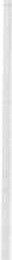 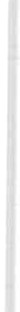 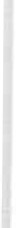 Risponde  L.  ChiaradiaSulla domanda relativa  al catetere in peridurale (prima domanda, nota del curatore). Chiaramente la scelta della sedazione attraverso questa via, nel­ la nostra unità operativa, non è una scelta che compie l'inf ermiere ma il me­ dico. Come dicevo prima, l'infermiere deve conoscerne la gesione, l'efficacia che può avere l'iniezione del farmaco attraverso il cateterino, ed in secondo luogo  gli effetti  collaterali.124	DibattitoRisponde /. ZennaroRispetto al cateterino peridurale, da noi non viene utilizzato molto, però c'è una progettualità di utilizzare di più questa tecnica. Infatti permette di ottenere una analgesia selettiva, quindi di avere il malato che, non avvertendo più il dolore, collabora di più a livello respiratorio, ed in questo modo si rie­ sce ad ovviare ad una sedazione totale. Il progetto che da noi esiste per l'uti­ lizzo del cateterino peridurale  ha  questi  scopi.IL CAMBIAMENTO DEL MODELLO ORGANIZZATIVO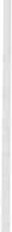 IN PRONTO SOCCORSO: METODOLOGIA E PERCORSO DELL'ESPERIENZA DELL'AZIENDA U.S.L. 11 DI EMPOLIO.A.I. SIMONETTA CHIAPPI, l.P.A.F.D. MOIRA BORGIOLI (relatore), l.P.A.F.D. MARIANGELA CASTAGNOLI, Dott. ENRICO ROCCATOCoordinamento  infermieristico e Direzione sanitaria,  Empoli.PremessaL'Azienda U.S.L. 11 di Empoli nasce dall'unificazione di 2 Unità Sanitarie Locali, la ex-17 e la ex-18. Comprende complessivamente 15 comuni per un totale  di 212.618 abitanti.Attualmente  sono presenti 4 Ospedali, con 3 Servizi di Pronto Soccorso (P.S.): il P.S. oggetto dell'esperienza è quello di Empoli; annualmente gli ac­ cessi al servizio sono circa 30.500, con una media di 90 accessi al giorno.Nella situazione attuale l'utenza si rivolge al Pronto Soccorso non solo per bisogni di primo intervento, relativi allo stato di salute, ma per necessità che talvolta potrebbero essere soddisfatte anche da altri servizi e/o operatori. Il lavoro quotidiano ha messo in evidenza che il fattore «accesso improprio» genera problemi organizzativi e conseguentemente un insufficiente soddisfa­ cimento  delle  richieste  dell'utenza.In questo contesto la Direzione Sanitaria ed il Coordinamento Infermieri­ stico hanno costituito un gruppo di lavoro allo scopo di identificare i proble­ mi operativi ed assistenziali presenti all'interno del servizio, che hanno dato esito  al  progetto  sviluppato.I problemi  in Pronto  SoccorsoAlla fine dell'anno '95 fu condotta un'analisi prospettica sui carichi di lavoro del personale infermieristico del Pronto Soccorso che evidenziò i se­ guenti  problemi:lunghi  tempi  di  attesa  per  l'ingresso  alle  stanze del P.S.;lunghi  tempi  di attesa per effettuazione  di indagini  radiologiche; ostacoli  nel collegamento con  altri  servizi  e UU.00.Questa situazione originava diff icoltà operative, demotivazione al lavoro per i diversi operatori e difficoltà relazionali con l'utenza, confermate anche dalle segnalazioni dell'Ufficio Relazioni con il Pubblico.Il gruppo di lavoro, nella  socializzazione  al personale  del P.S. dei dati126	S. Chiappi,  M . Borgioli, M. Castagnoli, E. Raccatorilevati, evidenziò come l'assetto organizzativo del servizio fosse una delle cause principali dei problemi sopracitati. Preso atto che questa situa2ione diminui­ va i livelli di qualità presenti in P.S., il gruppo ha deciso di stendere un pro­ getto per valutare i livelli Cli qualità delle prestazioni erogate con l'obiettivo finale di migliorare l'organizzazione del lavoro in P.S. attraverso il coinvolgi­ mento del personale .Il progetto di lavoroIl progetto  di  lavoro ha  individuato  i seguenti  obiettivi:qualificare il ruolo del Pronto Soccorso quale struttura di prima acco- glienza;b) ridurre  i tempi  di attesa  e di  accesso  alle prestazioni;e)  organizzare  i  flussi  operativi  con  i  servizi  e  le  UU.00.  collegate;d) definire  la  domanda  impropria  di prestazioni;monitorizzare  la  domanda  di prestazioni  in P.S.;-{) verificare i criteri di accreditamento autorizzativo.Per la realizzazione  degli obiettivi è stata individuata la seguente strate­ gia di lavoro:analisi organizzativa  del Pronto  Soccorso;diagnosi organizzativa e verifica dei criteri di accreditamento autoriz­ zativo;individuazione  dei piani  di miglioramento.Per ciascuna delle 3 fasi sono stati individuati obiettivi specifici di lavoro, risorse  e vincoli,  tempi,  azioni  e criteri  di verifica.1a  fase:  analisi organizzativaPer l'eff ettuazione, è stata seguita la metodologia dell'analisi sistemica dell'organizzazione analizzando alcune variabili più significative per la nostra realtà,  quali:INPUT	->  Normativa di riferimento->  Utenti aff erenti al servizio: popolazione e bisogni espressi->  Operatori sanitari: numero e profilo professionale->  Materiali e apparecchi presenti->  Spazi fisiciPROCESSI	->   Organigramma  e  funzionigramma->  Funzioni, attività svolte e relativi tempi->  Tempi di attesa per accesso e per prestazioniIl  cambiamento  del  modello  organizzativo  in Pronto  Soccorso,  ecc.	127--+    Modello   organizzativo--+ Sistema informativo in uso e flussi interni tra serv1z1 e UU.00. (Radiologia, Laboratorio, Centrale Operativa 118, Emergenza Territoriale, UU.00. Terapia Intensiva e Degenza)--+  Sistemi di valutazione  delle prestazioni--+   Organizzazione  degli  spazi fisici--+   Relazioni  tra  operatoriOUTPUT--+   Prestazioni  e serv1z1 resi  all'utenza--+   Gradimento  utenti--+   Soddisfazione  operatori--+   Costruzione   degli  indici  di  eff icacia,  efficienza  e  ren- dimento.Per la rilevazione dei dati è stato costituito uno specifico gruppo di lavo­ ro, così composto:1 medico della Direzione Sanitaria, 1 inedico del P.S. e ResponsabileD.E.U.3 capo sala del Coordinamento Infermieristico, il capo sala e 3 infer­mieri  professionali  del servizio di Pronto Soccorso.Il gruppo di lavoro si è riunito una prima volta per definire tempi, metodi e strumenti di rilevazione, formando successivamente due sottogruppi (medico ed infermieristico) per la costruzione degli strumenti e la rilevazione dei dati, così che i rilevatori si attenessero ad uniformità e omogeneità di comportamento. Il  gruppo  infermieristico  ha  pianificato  le  fasi  dello  studio  (di  tipo osservazionale-prospettico), i tempi, la popolazione oggetto d'indagine ed i re­lativi criteri  di  inclusione  ed esclusione  del campione.Relativamente alle sopracitate variabili di analisi organizzativa il gruppo ha costruito, ad hoc, n. 8 griglie di raccolta dati e 7 griglie di osservazione della qualità delle prestazioni infermieristiche erogate, così suddivise (tab. 1):Tab.  1: Griglie  di  rilevazione  e osservazione128	S. Chiappi,  M. Borgioli, M . Castagno/i, E. RaccatoInoltre è stato costruito un questionario sul gradimento del servizio per gli utenti e per gli operatori.La  raccolta  datiI capo sala, in una prima fase, hanno tarato e revisionato  gli strumenti di rilevazione . La raccolta dati ha avuto la durata di 20 giorni, per un totale di 12 turni di osservazione, suddivisi fra pomeriggi, mattine e notti, nei quali i capo sala hanno assunto l'esclusivo ruolo di osservatori, senza entrare nel merito  dell'organizzazione  prevista.La rilevazione dei dati medici, è stata invece condotta da un medico della Direzione  Sanitaria e da un medico  del D.E.U.Analisi  dei dati e report  finaleL'elaborazione dei dati è stata effettuata dai capo sala rilevatori, con il supporto  dei  3 infermieri  professionali  referenti  per  il  progetto.L'elaborazione ha richiesto circa 20 giorni di lavoro. I dati hanno eviden­ziato importanti indicatori quantitativi e qualitativi riguardanti l'organizza­ zione del lavoro in P.S., tipologia di utenza aff erente, tempi di attesa, attività infermieristiche (rapporto tempo-qualità-quantità), rapporti con i servizi, gra­ dimento dell'assistenza, indice di soddisfacimento operatori, livelli di accredi­ tamento autorizzativo (secondo il D.P.R.  14 gennaio  1997).I dati sono stati rappresentati in grafici e tabelle, riportati in una relazio­ ne finale, la quale è stata presentata e consegnata agli operatori del P.S., ed alla Direzione Sanitaria.Aspetti  positivi  e negativi  dell'analisi  organizzativaLa metodologia seguita ci ha consentito di conoscere ed analizzare i pro­ blemi (es.: la demotivazione nel personale) reali rispetto alle ipotesi di parten­ za, di costruire indicatori organizzativi e assistenziali, di raggiungere i risul­ tati  prefissati.Durante il periodo di rilevazione il personale del P.S. ha collaborato atti­ vamente, senza sottrarre gli elementi peculiari dell'organizzazione. La stessa condivisione  è stata presente  nel  gruppo  dei  medici  del P.S..Possiamo evidenziare alcuni aspetti positivi e negativi dell'analisi organiz­ zativa  effettuate.  Tra  gli  aspetti  positivi:- alta motivazione e collaborazione nel personale infermieristico. Diff i­ coltà di coinvolgimento sono state riscontrate nel personale medico: questo settore richiederà un ulteriore approfondimento;Il  cambiamento ·del  modello  organizzativo  in Pronto  Soccorso, ecc.	129conoscenza dei gap formativi per la programmazione del piano di for­ mazione;evidenza dei fattori indispensabili per la costruzione di protocolli e linee  guida  da  applicare.Tra  gli  aspetti  negativi:lunghi tempi  per  la realizzazione;necessità di risorse umane formate sul metodo dell'analisi sistemica, statistica, metodologia della ricerca, metodologia della verifica e revisione di qualità  e  miglioramento  continuo  della  qualità.2 a  fase:  diagnosi organizzativaLa fase ha permesso di evidenziare le difficoltà, i problemi organizzativi, informativi  e relazionali  ed  i  relativi  indicatori  presenti  in  P.S..Le difficoltà ( es: scarsa socializzazione  delle  consegne  inf ermieristiche) sono state risolte dal personale del P.S. attraverso la metodologia del problem­ solving, mentre i problemi sono stati affrontati dal gruppo di lavoro, indivi­ duando le principali cause ed  i  processi  correlati.  Per  ogni  problema  sono stati individuati gli obiettivi di lavoro, le azioni ·per la soluzione, i livelli di competenza  ed  i  tempi  per  la  realizzazione ,  gli  indicatori  specifici.Tab.  2:  Strategie  per  la soluzione  dei problemi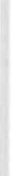 130	S. Chiappi,  M. Borgio/i,  M.  Castagnoli, E. RaccatoDalla relazione dell'analisi organizzativa sono emersi problemi ed indica­ tori comuni che, ricondotti al modello organizzativo, hanno dettato la necessi­ tà di riorganizzare le attività del P.S. esclusivamente applicando il modello del Triage (seguendo la classificazione di Alberti). Sono stati evidenziati altri problemi, riguardanti anche l'accreditamento, che saranno aff rontati anch'es­ si attraverso i piani di miglioramento.3 a  fase:  piani   di  miglioramento La  scelta  del  triageIl principale piano di miglioramento individuato per il personale infer­ mieristico è stato quello dell'introduzione del Triage. L'applicazione del tria­ ge nel  nostro P.S.,  dipende da  3 variabili:tipologia  di utenza  afferente; organizzazione  interna; struttura   fisica.I sistemi di triage riportati in letteratura o attuati in altri Pronto Soccor­ so italiani sono di difficile applicazione nella nostra realtà, per cui  è stato ricercato un modello di « triage adattato» derivante da due sistemi di codifica.Le fasi individuate  sono:consultazione  bibliografica  e individuazione  del modello  di triage;revisione  del modello  organizzativo  e creazione  del piano  di lavoro;stesura  del  protocollo  di  triage  e  relativi  strumenti  informativi;revisione e stesura di protocolli, linee guida e check-list infermieristici;revisione ed adattamento degli spazi fisici;Il  cambiamento  del  modello  organizzativo  in Pronto  Soccorso,  ecc.	131formazione  sul modello  di  triage  individuato;sperimentazione  e revisione;predisposizione  opuscoli  informativi  all'utenza;verifica trimestrale  dei risultati  raggiunti;verifica  dell'indice  di gradimento  degli  utenti;valutazione dei risultati e modifica per il miglioramento.Attualmente,  il personale  medico  è impegnato  nella  revisione  e stesura di  protocolli  diagnostico-terapeutici.Per  la  realizzazione  di  questi,  sono  state  individuate  le  seguenti  fasi:discussione con il gruppo medico del Pronto Soccorso dei dati emersi;individuazione  dei pròtocolli  da  rivedere  e/o  da  creare;stesura dei protocolli ed indicatori;sperimentazione;revisione  ed  attuazione  dei  protocolli .Accreditamento  autorizzativoNel rispetto  del D.P.R. 14 gennaio 1997, le informazioni emerse hanno indicato quali modifiche  sono necessarie per  raggiungere  i criteri normativi e quindi  sono state individuate  le  seguenti  fasi  di  realizzazione:individuazione  dei  punti  critici;proposta n. 3 progetti di revisione strutturale;discussione delle proposte con la Direzione Sanitaria e l'Ufficio Tecnico;definizione  di materiali  e costi;attuazione  del  progetto  riorganizzativo  scelto.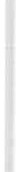 Risultati  attesi  con l'applicazione  del  progettoAttualmente il personale infermieristico è impegnato nella lettura critica degli indicatori emersi e nell'individuazione di strategie di soluzione. I princi­ pali indicatori che stiamo affrontando riguardano le informazioni  da dare al­ l'utenza, la revisione e la stesura di protocolli e di linee guida necessarie per rispondere al bisogno di salute espresso dall'utenza. Relativamente al Triage, è stata predisposta una prima modifica strutturale per agevolare il nuovo modello di lavoro, è stata costruita la scheda di triage, che dovrà essere speri­ mentata dopo la costruzione del protocollo operativo (entro 31 dicembre 1997). Durante tale periodo è prevista la revisione del piano di lavoro, la formazionein  sede  del  personale  e la  revisione  strutturale  dei locali  del  P.S.Con l'attuazione  dei piani  di miglioramento  e delle  strategie operative  in­dividuate  sarà  possibile:132	S. Chiappi, M . Borgioli,  M. Castagno/i, E. Raccatoutilizzare protocolli di accesso alle prestazioni di Pronto Soccorso cor­ relati  alla  casistica  e  alla  gravità  della  stessa;creazione  di protocolli  e linee  guida e loro revisione  periodica;acquisizione di specifica professionalità rispetto alla pianificazione del- l'assistenza  in Pronto  Soccorso;percorsi  omogenei  per  fornire  risposte  adeguate;creazione di un sistema di raccolta dati per statistiche mensili e annuali;pianificazione  di progetti  formativi annuali rispondenti  ai bisogni for­ mativi;promozione dell'accreditamento del Pronto Soccorso, tenendo presenti i criteri elaborati dalla Società Italiana di V.R.Q.A che punto siamo?Forse solo all'inizio, forse a metà strada,  ma certamente i risultati rag­ giunti sono incoraggianti per procedere in un lavoro faticoso, ma produttivo che  ci  permetterà  di  applicare  modelli  teorici  consoni  alla  nostra  realtà.BibiiografiaR.  VACCANI,   La  sanità  incompiuta,  Ed.  N.I.S.A. MASSEI,  Dirigere i se rvizi infermieristici,  Ed. CuSL. AA.W., il paziente  critico, Ed. Ambrosiana .Emergency Nursing Association, Standard del nurs"ing in eme rgenza, Ed. Masson.J.J . GurLBERT ,  Guida pedagogica,  Ed. Armando.G. PiANos1, Fondamenti  di statistica  con introduzione  alla epideniiol6gia  ed  alla  ricerca,Ed.  Sorbona.Atti Corso di Aggiornamento, Sistema qualità e accreditamento, Fondazione Smith-K.line.ANALISI DEL TRIAGE TELEFONICO IN UNA CENTRALE OPERATIVA 118PER L'INTRODUZIONE E L'ACCREDITAMENTODEL TRIAGE TELEFONICO STANDARDIZZATOSILVIA BISSACCO (relatore) (1l, I.I.O. LUISA ANNA RIGON (2l, 1.P.A.F.D. CLAU­DIA SILVESTRI  (relatore) (2l)   Diplomanda  D.U. di  Infermiere  -  Università  degli  Studi  di  Padova  -  Facoltà  di Medicina  e Chirurgia(2)   Docenti corso integrato di Infermieristica Clinica in Area Critica - D.U. di Infermiere- Università degli  Studi di  Padova - Facoltà di  Medicina e Chirurgia.Relazione presentata da Silvia Bissacco, con introduzione e conclusioni di Claudia Silvestri ,IntroduzioneLa scelta di partecipare a questo congresso, con questa relazione, è nata nei primi mesi dell'anno quando sono stata chiamata da parte della relatrice a collaborare come correlatore alla stesura di una tesi di diploma del D.U. per infermiere. La relatrice, Rigon Luisa Anna, riteneva che il contributo che io potevo fornire tramite la mia precedente esperienza lavorativa potesse rive­ larsi importante per poter indirizzare e seguire l'allieva Silvia nella sua fatica finale per il diploma. Accettai, anche perché avevo guidato il tirocinio delle allieve a Vicenza nella C.O. 118 ed ero contenta che le problematiche legate all'emergenza potessero essere oggetto di studio e di approfondimento non solo per un allievo, ma anche per i nostri colleghi infermieri che già lavorano nelle C.O. Personalmente avevo partecipato alla realizzazione della C.0. 118 di Vicenza in quanto ne ero la caposala, per cui ero ben motivata ed incuriosi­ ta nel seguire una tesi sull'accreditamento della centrale e sull'inserimento di un protocollo per il triage telefonico. Tutto ciò non poteva che stimolare la mia voglia di migliorare un sistema sì già efficace, ma che presenta un punto di caduta per quanto riguarda l'omogeneizzazione e la standardizzazio­ ne dei metodi di gestione della chiamata. Consapevoli che in un servizio di emergenza l'elemento «evento urgenza, emergenza» non deve cogliere l'orga­ nizzazione alla sprovvista, ma bensì tutto deve essere previsto, programmato e valutato abbiamo indirizzato ilnostro studio sull'analisi del problem-solving identificando come problema principale il triage telefonico.L'individuazione che questo problema poteva portare ad una carenza qua­ litativa dell'assistenza infermieristica ci ha spinte ad impostare un lavoro di studio  attraverso  questi  momenti:conoscenza della legislazione vigente in materia di emergenza sanitaria;134	S. Bissacco, L.A. Rigon, C. Sil vestrivalutazione dell'attuale modalità di eff ettuazione del triage telefonico nel  Veneto  attraverso  un  questionario;valutazione  della  qualità  del  servizio  attraverso  l'accreditamento;realizzazione di un protocollo da proporre per l'inserimento di un siste­ ma  di  triage  telefonico  standardizzato  nel Veneto .Man mano che procedeva il lavoro ci rendevamo conto come il comporta­ mento dei colleghi delle varie centrali operative del Veneto fosse quanto mai disomogeneo; questo non dovuto alla loro incapacità professionale, bensì det­ tato da una non chiara normativa regionale e nazionale, in grado di regolare punti assai delicati ed essenziali quali l'assunzione di responsabilità e di com­ portamenti standardizzati . L'obiettivo che stiamo cercando di perseguire è quin­ di quello di riuscire ad elaborare uno strumento valido in un ambito di di­ mensione regionale, il quale, tenendo conto della variabile tempo, risulti de­ terminante per perseguire un compito che tenga conto delle priorità delle azioni, per coordinare le risorse materiali e gli operatori al fine di aumentare la qualità dell'assistenza.Abbiamo oggi ilprivilegio di sentire dalla viva voce della diplomanda Sil­ via Bissacco come il progetto cui ho fatto cenno stia prendendo progressiva­ mente forma e sostanza Le passo quindi la parola con l'intento di risentirci alla fine della  sua esposizione  per  alcune riflessioni  conclusive.PremessaDe fini zione  di  TriageLetteralmente,  in francese,  significa  «scelta ».« (...) metodica di selezione dei pazienti,  attraverso una classificazione  del­ le varie malattie e delle lesioni traumatiche, con la definizione delle categorie per  le  cure  da  prestare,  in  base  alle  priorità.  (Spadini,  1994)» .La legislazione  vigenteRife rimenti legislativi alle funzioni e alla formazione del pe rsonale in­ fermieristico   nelle  Centrali  Operative  S . U.E.M.  118A. Legislazione  nazionaleAnalisi  del  triage  telefonico  in una  Centrale Operativa  118, ecc.135Legislazione  regionaleRiferimenti   legislativi  all'uniformità   di  intervento, al  triage  telefonico e agli elementi di qualità in un se rvizio sanitario a livello nazionale e regionale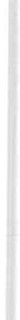 Legisla zione  nazionale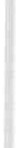 136	S.  Bissacco,  L.A.  Rigon,  C.  SilvestriB. Legisla zione regionaleAnalisi  del  triage  telefonico  in una  Centrale  Operativa  118, ecc.	137SintesiDalla legislazione vigente, emerge che:tra le prestazioni assistenziali svolte in autonomia dall'infermiere è com­ presa  l'effettuazione  del  triage  telefonico  in  modo  autonomo;il personale infermieristico deve avere effettuato la formazione post­ base in area critica per svolgere la sua professione in un servizio di emergen­ za/urgenza   extraospedaliera;ogni infermiere è responsabile del proprio aggiornamento professiona­ le ma il servizio in cui si trova ad operare deve dargli l'opportunità che que­ sto avvenga nel modo più mirato possibile (la legislazione l.ndica le aree precise);è richiesta l'uniformità di risposta  all'utente che si rivolge  al servizio di emergenza/urgen a nell'ambito  regionale attraverso protocolli  operativi  tra i quali è menzionato quello relativo al triage telefonico anche al fine di otti­ mizzare  l'utilizzo  delle  risorse;il miglioramento continuo  della qualità è fondamentale anche in un servizio di emergenza/urgenza;il  sistema  informativo  crea un  flusso  di informazioni: oggettive;attendibili; globali; continuerealizzando  la  standardizzazione  delle metodiche  assistenziali.Valutazione dell'attuale modalità  di effettuazione del triage telefonko nel VenetoDalla eff ettuazione  di un  questionario  informativo  ai  caposala  di  tutte le Centrali Operative S.U.E.M. 118 provinciali del Veneto (in base alla norma­ tiva  regionale)  è emerso che:a livello regionale l'attività organizzativa e assistenziale è diversa tra Centrale  Operativa  e  Centrale  Operativa.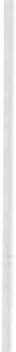 Infatti, due Centrali (Padova e Pieve di Cadore) usano il Medical-Dispatch Program mentre altre due (Mestre e Treviso) utilizzano protocolli simili al Dispatch  di  propria  produzione.In merito a questo è necessario considerare che la Regione Veneto inten­ de introdurre in tutte le sette C.O. provinciali il Medical-Dispatch Program con  relativo  corso  di formazione;nella stessa Centrale Operativa, qualora non venga applicata una meto­ dica standard (ad es. Medicai Dispatch Program o altro protocollo di risposta telefonica precodificato per la gestione della telefonata), possono nascere in­ congruità tra turno e turno e tra persona e persona poiché esistono variabili di gruppo e personali che portano a modalità  diverse di approccio all'utente e di presa  di  decisioni.138	S.  Bissacco,  L.A.  Rigon,  C.  Silvest riTutto ciò porta a invio di risorse umane, tecnologiche e di presidi diversi che, a loro volta, comportano modalità  di assistenza  all'utente  non  uniforme nel  territorio  del  Veneto.Proposta di protocollo organizzativo per l'introduzione, in una C.O. S.U.E.M. 118, del triage telefonico standardizzato con fasi e azioni secondo criteri di accreditamentoRiferendoci a quanto  fin'ora  illustrato  abbiamo  elaborato  una  proposta la quale presuppone che sia già stato elaborato un protocollo di triage telefo­ nico oppure che si sia già deciso di adottarne uno già elaborato (ad es. il Medical-Dispatch Program).Inoltre è importante precisare che, una volta applicato, il protocollo orga­ nizzativo, comporta l'utilizzo sistematico del protocollo di triage telefonico.Le fasi costituiscono il protocollo organizzativo per la standardizzazione del triage telefonico nel Veneto.Le azioni derivano dalla costruzione di uno schema per l'accreditamento sanitario di una C.O. 118 in base al modello « Di Stanisao-Liva» riconosciuto dalla Società Italiana  di VRQ.(La sequenza dei numeri delle azioni può non essere ordinata poiché, dal suddetto schema, sono state prese quelle  necessarie  a  sviluppare  ogni  fase del protocollo  organizzativo) .       ·A  livello  regionaleAnalisi  del  triage  telefonico   in una  Centrale  Operativa  118,  ecc.	139A - Livello  di centrale  operativa  S. U.E.M. 118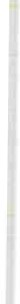 140	S.  Bissacco,  L.A. Rigon,  C.  SilvestriNel Veneto si è giunti alla fase 6. Infatti, il  17 e  18 di  novembre  1997, sarà eff ettuato il corso di formazione per il Medical-Dispatch  Program  al qua­ le parteciperanno i coordinatori e i caposala delle sette C.O. provinciali. I caposala stanno chiedendo,  inoltre, la partecipazione  di un infermiere  per C.O.Analisi  del  triage  telefonico  in una  Centrale  Operativa  118, ecc.	141FASE 8 Valutazione della validità del protocolloDel protocollo operativo per il tria­ ge telefonico deve essere pianificata e documentabile 1a valutazione, ih particolare in merito alle seguenti caratteristiche:risponde agli obiettivi della e.o. e alla standardizzazione attività telefonica;come documento del Sistema In­ formativo, viene verificato se è approvato dal personale autoriz­ zato, se è stato emesso e reso di­ sponibile nelle aree dove è neces­ sario, se è stato compreso e ac­ cettato da coloro che devono uti­ lizzarlo, se è facilmente rintrac­ ciabile, se è esaminato per ogni necessaria revisione e se esiste 1a possibilità di ritirarlo in  quanto superato.Nell'ambito del Sistema Qualità del­ la e.o. devono essere pianificate edocumentabili attività di valutazio­ ne da parte del personale che utiliz­ za ·il protocollo operativo di triage telefonico.Dette attività possono comprenderè:riunioni di gruppb periodiche per la valutazione di singoli problemi; attività  di  VRQ;risultati  di audit;individuazione di indicatori per il monitoraggio del protocollo di triage telefonico.Eventuali cambiamenti derivati dal­ le attività valutative devono essere documentati.1.1.4 Gli obiettivi, le funzioni e le re sponsabilità della C.O. devono esse­ re riesaminati almeno una volta ogrti · tre  anni  e  ristrutturati  se  necessa­ rio. (. .)4.6 Esiste una verifica periodica del­ la validità  del Sistema Informativo:4.6.1 I metodi individuati devono as­ sicurare  che  i  documenti  siano:approvati   da  personale   auto­ rizzato;emessi e resi disponibili nelle aree dove l'informazione è ne­ cessaria;compresi e accettati  da parte ·di coloro che devono utilizzarli; facilmente  rintracciabili; esaminati per ogni necessaria re­ visione;ritirati   quando  diventano   su­ perati.Sono documentabili  le attività  di valutazione  predisposte  dalla  e.o.,quali:verbali di riunioni di gruppo pe­ riodiche di valutazione dei singoli problemi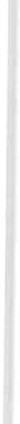 attività di VRQrisultati  di auditindividuazione di indicatori peril monitoraggio delle attività.6.3 Sono documentabili i cambia­ menti derivati dalle attività valuta­ tive  effettuate.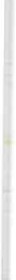 142	S.  Bissacco,  L.A.  Rigon,  C.  SilvestriNelle due C.O. venete di Padova e Pieve di Cadore si è già in preparazione delle fasi 11, 12 e 13.ConclusioniCome credo abbiamo tutti potuto constatare, il lavoro presentato si di­ stingue non solo per l'originalità del tema, ma soprattutto per rigore scientifi­ co e consistenza argomentativa. È nostra intenzione  non destinarlo ad una statica collocazione bibllografica, bensì farne oggetto di dibattito e di propo-Analisi  del  triage telefonico  in una Centrale  Operativa  118, ecc.	143sta nelle sedi designate alle decisioni organizzative a livello regionale, nella speranza che possa divenire uno strumento operativo condiviso da quanti ope­ rano nelle  diverse e.o.Prevengo a questo punto una critica che immagino possa sorgere sponta­ nea da più di qualcuno fra di noi: quella relativa ad una ipotetica deprofessio­ nalizzazione derivante dall'uso di uno strumento standardizzato, impersonale, oggettivo, rigido nella sua applicazione . Un operatore potrebbe domandarsi, in altre parole, dove vada a collocarsi la sua professionalità, le sue competen­ ze, la sua esperienza, la sua formazione prossima e remota, in presenza  di una prassi operativa apparentemente appiattita nel seguire pedissequamente istruzioni, passaggi obbligati, percorsi predisposti in altre sedi ed in altri tempi . Va  detto chiaramente  che nessuno  strumento,  per  quanto perfezionato possa presentarsi, potrà mai sostituirsi all'operatore e quindi alla sua compe­ tenza, ma più ancora alla sua sensibilità intesa come piena e responsabile capacità professionale. Ciò che si vuole offrire non rappresenta altro che l'in­ dicazione di un percorso possibile, inteso solamente ad omogeneizzare com­ portamenti altrimenti abbandonati ad una soggettività a volte anche pericolo­ sa non solo per l'utente, ma altresì per chi la pone in essere. Tale strumento non può, ma anche non deve, esaurire tutte le potenzialità relative ad un dia­ logo che si instaura tra operatore ed utente, con quanto di inespresso; di in­ formale, di unico ogni dialogo porta con sé. Si potrebbe quindi dire che pro­ prio l'utilizzo di questo strumento esalti più che deprimere l'operato dell'in­ fermiere, perché  ponendolo al riparo da ogni possibile  critica relativa  alla soggettività della sua azione, gli consente di agire-con maggior ordine sequen­ ziale di comportamenti, nel quale non solo la sua professionalità ma anche la sua personalità possano spaziare con maggiore libertà deter'minata da unaassunzione  piena  ed esaustiva  di ·responsabilità  personale.Bibliografia1) NARDI,  D 'ABRUZZO: La respon·sabilità del medico in M edicina d 'Urgenza e Pronto Soc­ corso,  Centro  Scientifico   Editore,   Torino   1996.PERRARO  F., Dr STANISLAO  F., LrvA  C.: L'accreditamento  dei servizi sanitari. S trumento per  qualificare la qualità dell'assistenza, QAl 996;  1(3); p. 5.Dr STANISLAO F., LIVA  C.: L'accreditam ento dei servizi: proposta  di un modello. NAM1996,  12(1), p.  11-18. .DAL PRONTO SOCCORSO-ASTANTERIA	AL DEA: NUOVE PROFESSIONALITÀ INFERMIERISTICHEl.P.S.A.F.D. PATRIZIO BUTINIOspedaleS. Maria Annunziata Firenze<l>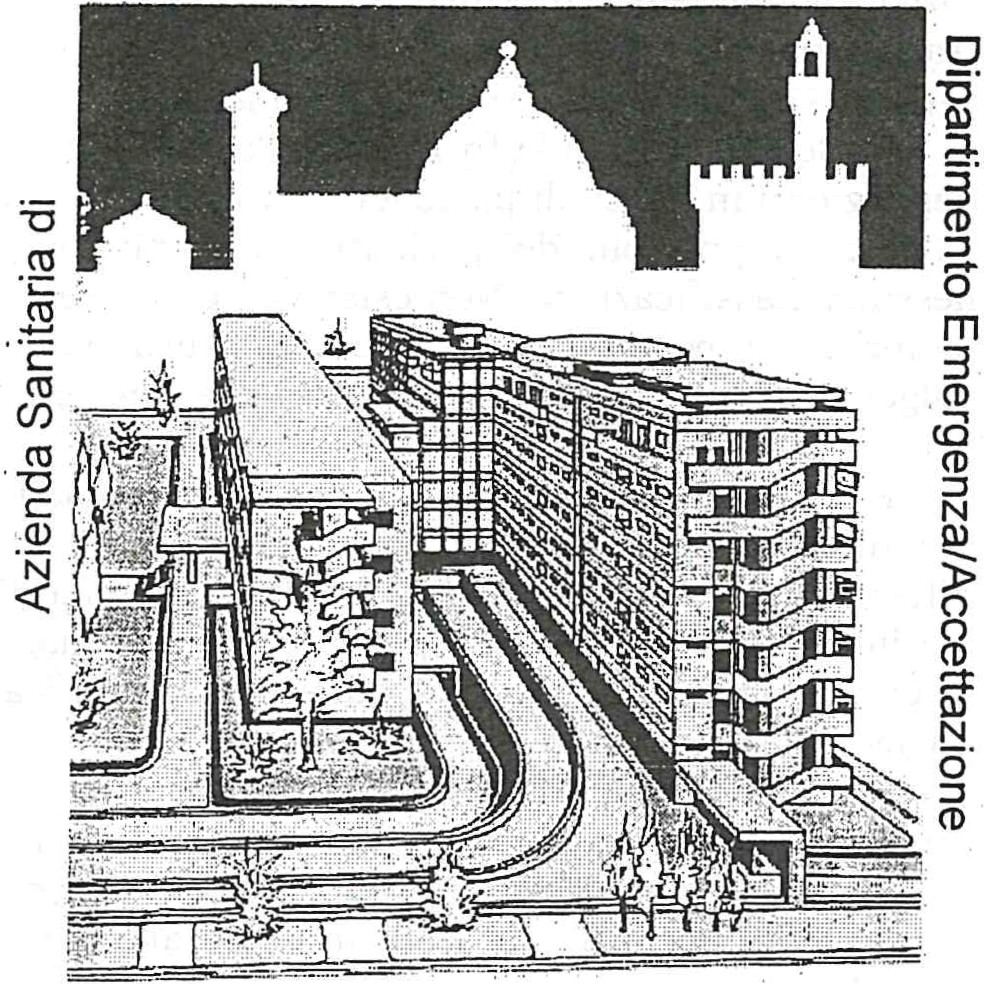 Nei.LIOspedale S.M. AnnunziataFig.  1La relazione tratta del processo di trasformazione del pronto soccorso astanteria in un moderno DEA dove la fig'ura e l'attività dell'infermiere pro­ fessionale  è  notevolmente  mutata.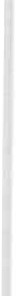 L'ospedale S. Annunziata è stato aperto nel 1976. Ha avuto una crescita progressiva  negli  anni.È uno dei tre principali ospedali dell'Azienda Sanitaria di Firenze.  Ha una tipica truttura a monoblocco. Il bacino di utenza prevede la zona sud-est dell'Azienda con circa 200.000 utenti.Il Presidio Ospedaliero è composto 450 posti letto con le seguenti UnitàOperative: Medicina Generale con tre UU.00., Chirurgia Generale con due UU.00., Ostetricia e Nido fisiologici, Ginecologia, Pediatria,  Rianimazione, UTIC, Infettivi,· Ortopedia, Nefrologia  e Dialisi, Urologia, Psichiatria.L'ospedale dispone inoltre di: un DEA, Radiologia e TC, Laboratorio Ana­lisi, Centro trasfusionale, sei Sale operatorie di cui una di Elettrofisiologia Cardiologica,  tre  Sale parto e Sala operatoria  Ostetrica  e Ginecologica .146	P.  ButiniIl personale in servizio è composto da: 185 Medici, 400 Inf ermieri e 100 tra ausiliari ed OTA.Fino a due anni fa era presente all'ingresso dell'ospedale un Pronto Soc­ corso/Astanteria caratterizzato da: un letto di rianimazione, 2 letti monitoriz­ zati di competenza internistica, 2 box visita di pronto soccorso chirurgico traumatologico, 7 letti di osservazione internistici e  chirurgici,  brande  per tutto  il corridoio  del  Pronto  Soccorso.I 7 letti e le brande formavano l'astanteria, che era divenuto il depositodei pazienti in attesa di posto letto. Non esisteva nessuna modalità di accetta­ zione e assegnazione dei pazienti ai reparti; l'accettazione era caotica senza nessuna classificazione.  Non esisteva nessun responsabile per l'organizzazio­ ne medica; i medici di guardia in P.S. avevano una rotazione continua e coin­ volgeva tutte le unità operative del  presidio,  sia  internistiche  che  chirurgi­ che.L'organizzazione infermieristica aveva come turnistica il turno in quinta per tutto l'anno; il gruppo infermierisstico era in autogestione con notevole diff icoltà per le sostituzioni e ferie. Lo schema di servizio era composto da tre infermieri professionali per 6 turni, mattina, pomeriggio e notte; inoltre vi era un caposala e tre OTA addetti alla sanificazione, al trasferimento dei pazienti e ai traspbrti  del materiale.Il lavoro veniva svolto per compiti caratterizzato in particolare dalle som­ ministrazioni ed esecuzioni delle prescrizioni mediche .Tutte le comunicazioni e informazioni erano scritte nel famoso registro consegne/rapporto . I protocolli in uso erano per prestazioni come in tutto il presidio .Nel gennaio del 1996 è iniziata la trasformazione del pronto Soccorso in DEA.L'obiettivo che ci siamo preposti è stato quello di creare un'area di emer­ genza/accettazione dove effettuare il trattamento della fase acuta ed il primo inquadramento diagnostico del paziente con ausilio strumentale.Le  fasi  di  attuazione  dell'obiettivo  sono  state:ristrutturazione  muraria  del dipartimento;istituzione del triage come nuovo sistema di accettazione del cittadino;riorganizzazione medica centrata su di  un  gruppo  fisso  di  internisti con apicale;nuova  organizzazione  infermieristica;nuova pianificazione delle cure infermieristiche .In accordo con l'U.O. ospedaliera e dopo la presentazione del progetto«Triage Infermieristico» alla Direzione Sanitaria ho avuto'un aumento dell'or­ ganico  infermieristico.L'organizzazione infermieristica è composta da un turno in  quinta  per tutto l'anno  in  autogestione  con minori  diff icoltà.  Lo  schema  di  servizio  èDal  Pronto  Soccorso-Astanteria  al DEA:  nuove  professionalità   infennie ristiche	147composto da un caposala, un IP giornaliero, 4 IP per 6 turni, 4 OTA per attivi­ tà  giornaliera  come  supporto  all'IP,  ditta esterna  per  la sanificazione.Esaminando in maniera più specifica la pianificazione della turnistica ve- diamo che questa è composta  da:un caposala;un  infermiere  professionale  di giorno;24 infermieri  professionali  turnisti  di cui uno jolly ;4 OTA di giorno; 11 OTA  di  notte.L'organizzazione della turnistica ha come schema di servizio 5 presenze infermieristiche mattina e pomeriggio per tutti i giorni della settimana. Ogni infermiere è  dislocato  in  una  salà  del  DEA  con  rotazione  ad  ogni  guardia. Il personale OTA è dislocato nei tre punti cardine del DEA. Per il turno not­ turno lo schema di servizio è di 4 presenze infermieristiche  con due OTA per il trasporto  pazienti   in  radiologia   o  reparti.	-Capo  salaPIANIFICAZIONE   DELLA  TURNISTICAInfermiere professionale  di giorno24 infermieri professionali  turnisti 1 infermiere professionale jolly4 OTA11 OTA di  turno  notturnoORGANIZZAZIONE  DELLA  TURNISTICA1 IP  -+   pronto  soccorso 1 IP  -+   emergenza  21 IP -+  osservazione1 IP  -+  triage1 IP	jolly1 OTA  -+  al triage1 OTA -+  al pronto soccorso degenza intensiva1 OTA  -+   degenzamattina   e   pomeriggio   per   tutti	gior- ni  della  settimana-+  mattina  e  pomeriggio  per  tutti	giorni della settimana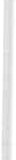 1 IP  -+   pronto  soccorso 1 IP  -+  emergenza  2IP -+  osservazione 1 IP  -+  triageOTA  -+  radiologia,  degenzaTURNO  NOTTURNON.B.:  rotazione  ad  ogni  guardia  dell'IP  nel­ le varie sale del DEA;l'OTA  del  DEA  è  di  supporto  alle attività  dell'IP.148	P. ButiniGli strumenti usati per la pianificazione delle cure infermieristiche sono stati:- piano di attività giornaliera per l'IP;piano  di lavoro  giornaliero  per  l'OTA  addetto  all'assistenza; piano  di lavoro giornaliero e mensile  di sanif icazione; modulistica   integrata  medico/infermieristica;procedure infermieristiche;protocolli  medici  ed infermieristici  per  patologie;Piantina  nuovo  DEA:la  nuova  struttura  muraria  del  DEA  è composta  da:camera calda per l'ingresso autoambulanze; sala attesa/ingresso;postazione triage con bancone reception;sala attesa triage;box  di Pronto  Soccorso Traumatologico; 1 letto di  rianimazione;letti monitorizzati;8 letti di  osservazione;2  letti  visita  per  emergenza  in caso di sovraffollamento; circuito  di video  e telecamere  nella  zona  degenza; sistema  di citofoni  e interfono  in tutto il DEA;le varie zone hanno un  rivestimento  dei pavimenti  e delle pareti  del colore  che  è  riportato  nella  piantina .Piano di LavoroIl piano di lavoro nel DEA ha lo scopo di uniformare tutte le attività degli infermieri sottolineando le priorità delle prestazioni.Nel piano di lavoro sono evidenziate le attività prioritarie che l'infermie­ re deve  svolgere nel  suo turno  di  servizio.Ad esempio una delle voci fondamentali è quella che in caso di emergenza e precisamente quando arriva un paziente dal letto di rianimazione, l'infer­ miere triage chiude la postazione e si trasferisce nella sala Emergenza 1 (v. allegati Al, A2, A3).Piano  di attività d ell'infe rmiere  TriageAnche per il piano di attività dell'infermiere triage lo scopo è l'uniformità del lavoro.Inoltre l'infermiere triage è il fulcro di tutta l'attività  del DEA.Dal  Pronto  Soccorso-Astant eria  al  DEA: nuove  pro f essionalità  inf ermieristiche	149È il punto cardine per l'attivazione di tutte le consulenze, verifica le di­ sponibilità dei posti letto del presidio, controlla tutto il movimento dei pa­ zienti ed invia il tutto all'ufficio accettazione (v. allegato B).Piano  di  lavoro  OTALa pianificazione giornaliera del lavoro dell'OTA nel DEA ha come scopo il  supporto  delle  attività  dell'infermiere.Infatti nel piano è sottolineato il momento della collaborazione come evi­ denziato nel lucido (v. allegati Cl e C2).Scheda  di  accettazione  triageUna  parte  della  scheda  triage  viene  compilata  e firmata  dall'IP L'infermiere triage attaverso un esame obiettivo, una raccolta di dati, unarilevazione di parametri classifica e accetta il cittadino che si presenta in DEA. Nei bollini colorati trascrive il numero progressivo di arrivo (v. allegato D).Cartella medico-infe rmie risticaLa parte interna della cartella si compone di tre parti:la 1a parte è composta da una griglia per la rilevazione parametri e uscite  di colore  celeste;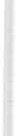 dalla  diagnostica  di  colore  arancio;dalla  osservazione,  decorso,  terapie  ed entrate  di  colore  giallo;N.B.: è possibile  effettuare un bilancio  idrico nel DEA.La 2 a parte da esami ematici, emogasanalisi  e glasgow coma di colore bianco;la terza parte dalla scheda nursing.La scheda infermieristica composta da un esame obiettivo e classificazio­ ne pazienti in base al grado di autonomia. Dalla pianificazione delle cure con procedure per priorità, interventi, valutazione e rapporti. Inf ine dalle comuni­ cazioni e informazioni ai reparti sulle condizioni del paziente , la presenza di oggetti  personali  e i vari esami  in corso (v. allegato  E).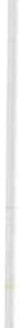 Scheda nursing traumatologicoLa  scheda nursing  traumatologico  viene  inserita  nella  cartella  medico­ infermieristica  ad  ogni  paziente  con  trauma  importante.150	P.  ButiniÈ composta di due parti: la 1a parte è divisa per apparati dove l'infermie­ re registra le prestazioni  effettuate,  segni e sintomi rilevati  e le lesioni  che il  paziente  presenta.La 2 a parte  comprende  la  pianificazione  e  la  valutazione  con  rapporto (v. allegato F).ProcedureUna procedura vigente in DEA è il trasport intraospedaliero di pazienti critici o in radiologia o in rianimazione.Questa è suddivisa in fasi con il coinvolgimento del rianimatore, infermie­ re  e  ausiliario.Inoltre contiene tutto il matèriale occorrente per eff ettuare l'azione (v. allegato G).ProtocolliI protocolli  medico-infermieristici  per patologia  con attività  individuate e suddivise per ogni operatore · sia medico che infermieristico allo scopo di eff ettuare  delle  prestazioni  sequenziali  nel  minor  tempo  possibile.Nella griglia del protocollo  sono suddivise in due infermieri  le attività in collaborazione del medico. All'interno dei turni gli infermieri sono già clas­ sificati in  1 e 2 con rotazione  mensile (v. allegati H e I).ConclusioniI vantaggi di questa nuova  organizzazione  del DEA sono:maggior  professionalità  e  crescita  in  autonomia  dell'IP;integrazione del lavoro nel rispetto delle competenze specifiche tra me- dici  e  infermieri;non interruzione dell'assistenza infermieristica fra  il DEA e i reparti di  ricovero  attraverso  l'uso·della  nuova  modulistica.PIANO  DI  LAVORO  STANDARD	Allegato   Ai'1:l(3;:soC/JCl()()C...l."> ·Cl;b."';:s::i."e"._§i;t:-;:ss::Cl<:'""<:'l(3Cl;:ss.­n;·::i.<;·;:,,-"'Segue Allegato......tJl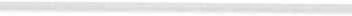 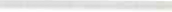 Concinua allegalo	Allegato AzSegue  allegatoU1N:i:it;l:::;I§:Continua  allegato	Allegato  A3Segue  allegatot:i"tiCl;:soVoi("')("')o;),."j;;'';:s::!."";:s;::o"<:!i."'c;·;:sj;;',s·e;;··§:"'U1\,.)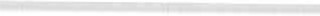 Continua  allegato	Allegato A4=>   L 'infermiere   joll y  collabora  con  tutto  lo  staf f   infermieristico   del  DEA Questo  si  sposta   in  ogni  set tore  secondo   le  priorità   assistenziali.Se  /'in f ermiere  del  PS  1 è  libero,  collabora  con  tutto  lo sta ff   infermie ristico  del  DEA=>  Nel DEA il lavoro infermieristico viene svolto per prioritàI .  Il  controllo  paziente  nella  sala  Emergenza  2,  quando  vi  sono  pazienti  monitorizzati,  deve  essere  continuo.Il piano  di  lavoro non è uno  strumento  rigido ma va  sperimentato,  verificato  ed eventualmente  modificato.In caso di emergenze il personale  infermieristico in base ad una  suddivisione di compiti agisce in maniera sincrona secondo protocollo.Il  personale  OTA  A  o B  viene  individuato  dal  caposala  e  segnalato  nel  turno  di  servizio.Se in caso di emergenze alcuni compiti (tipo:. prepara re materiale  per  la sterilizzazione o ripristino  di altro materi ale) non possono essere eseguiti, devono essere comunicati  al tu rno successivo che deve effet tua rli......lJ1'."l:ItxiE.:Dal  Pronto  Soccorso-Astant eria  al  DEA:  nuove  pro fessionalità   infermieristiche	155Allegato BOrePIANO  DI  ATTIV ITÀ  DELL'INFERM IERE   TRIAGEVARIE	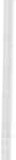 rimettere  negli  inserti  cartelle  e  filtri  PS/DEU  rimasti  m  sospeso;relazionare  con  i  parenti ,  informare  i  visitatori  sui  trasferimenti  già  avvenuti; continuo  scambio  di informazioni  triage/sale  di  degenza  per  telefono; rispondere  al  telefono  e  passare  le  varie  comunicazioni;essere ilpunto cardine per l'attivazione di consulenze, visite specialistiche, diagnostica, ecc. smistare le risposte degli esami ematici, ECG fra le stanze A/B, punto visita, filtri, ricoveri.156	P.  BuliniAllegato  C1PIANO  DI  LAVORO  O. T.A.Segue  allegatoDal  Pronto  Soccorso-Astanteria   al  DEA: nuove  pro f essionalità  inf ermie ristiche	157Continua  allegatoAllegato C2	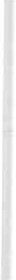 . -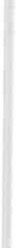 Segue allegato158	P. Bu liniContinua  allegatoSegue  allegatoDal  Pronto  Soccorso-Astanteria  al  DEA:  nuove  pro fessionalità   infermieristiche	159Continua allegatoN.B . -  il personale  O.T.A. viene individuato dal capo sala e segnàlato nel tùmo di servizio con  rotazione  mensile;al momento del cambio turno tutte le informazioni devono essere comunicate all'O.T.A. montante;nel DEA il lavoro infermieristico viene svolto per prioritàAllegato  DTRIAGE: SINTOMIESAME OBIETTIVO:O cianosi	O polso(< 50 e > 120)O pallore spiccato_ __- LJ p.a. --- .(< 90 e > 130)O sudorazione algida             O alterazione della coscienza O impotenza funzionale _ _ O ferite   _O emorragieDf.r.D t'0 Sa02(< 10 e > 24 atti resp.)(< 35 e > 40)(<90)NOTE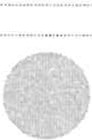 INFERMIERE TRIAGEIn originale	colorisono, in ordine rosso, giallo, verde e blu (nota del curatore)160	P.  BuliniAZIENDA SANITARIA DI FIRENZEOSPEDALE S. M. ANNUNZIATADIPARTIMENTO  DI EMERGENZA  ACCETTAZIONEPrimario:Dr.A. AOSSELLIAllegato  ESCHEDA CLINICA N° -----	REFERTO N° ------COGNOME	___	NOME	_LUOGO DI NASCITA	DATA -----------VIA  	COMUNE	_TEL.   -----------C. FISC.  ------------------- DATA D'INGRESSO	ORA	DATA D'USCITA	ORA	_PROVENIENZA: M.C. 0 EST 0 G.M. 0 SPONTANEA 0 ALTRO 0 ------------MEDICO DI TURNO ----------- INFERMIERE TRIAGE -----------I MOTIVO DI PRESENTAZIONE:Segue  allegatoDal Pronto Soccorso-Astanteria  al DEA- nuove pro fessionalità  infermieristiche Continua  allegato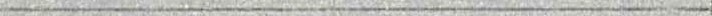 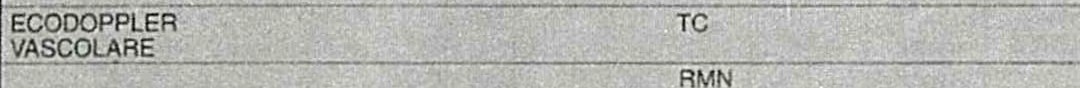 161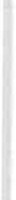 Segue  allegato162Continua  allegatoP.  BuliniSegue  allegatoDal  Pronto  Soccorso-Astanteria  al DEA-  nuove pro fessionalità  infermieristiche	163Continua  allegatoNURSINGVALUTAZIONE INFERMIERISTICA ALL'INGRESSOPIANIFICAZIONE DELLE CURE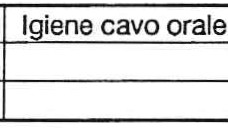 PROCEDURE PER PRIORITÀData/oraINTERVENTI I VALUTAZIONE I RAPPORTI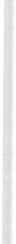 Le informazioni devono essere firmate dall'l.P.COMUNICAZIONI E INFORMAZIONI Al REPARTIPAZIENTE E PROBLEMI	OGGETTI PERSONALI	ESAMI IN CORSO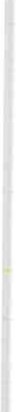 Segue allegato164	P. Bw iniContinua allegat oTERAPIA::>IG . ---------------------------Segue allega toDal  Pronto  Soccorso-Astanteria  al  DEA-  nuove  pro fessionalità   infermieriStiche	165Continua  allegatoCONSULENZE:DIAGNOSI:DESTINAZIONE:PRESCRIZIONI:DATAIORA	FIRMA DEL MEDICO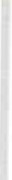 166P.  BuliniAllegato FNOMENURSING  TRAUMATOLOGICOCOGNOME ··············-········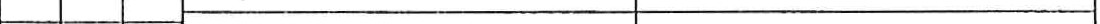 DATA/ORAIncosciente	Cannula di Guedel N°... .....................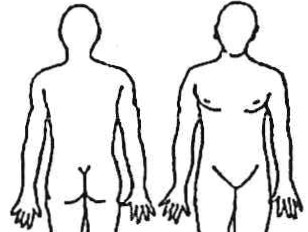 02	M / SGLASGOW COMA SCORETracheostomiaore   ore  ore    Aspirazione	SI	NOPUPILLE	Drenaqqi• • • • • • 8 •dx i---r--t--\-'N::..o:.:te:=""----------l1   2    :i   "1       s   6         1      a    ,;;x;-1--1--1-1-':  ------------lOCCHI APERTIspontaneamente1)    .,	I'-	\}allo stimolo verbale al doloreCARDIOCIRCOLATORIOR.C.P.	SILegenda:NO	Contusione	onessuna reazioneREAZIONE MOTORIAobbedisco	6Defibrillazione	SI  Jule .. ..... NOPericerdiocentesiFerita I.e.	#Ferita penet.	oFrattura	Xtl-oc_a_li zza ild__olo_r_e5--j'---t---+--t-  C.V.  C.----Sede·=··=·=···=··-=··=··=·==+---------------lroaz. di nossiono o ritiro	4	Ca.V.reazioni anormale	3	Ca.V.reazione di estensione	2	Noienessuna reazioneRISPOSTA  VERBALEorientato e conversa	5Sede .............Sede·-··- ·····-········Ustione	0Lesione:Pressione a.s.   > 90	470/60	350/60	2< 50	1o	oRiempimento capillarenormale	2ritardnto	1assente	OEmaturia	SI	NO	Contusione: NoteAPPARATO  SENSITIVOOcchiFrattura:OrecchiPunteggiodella scala	11113di valutazione	8/10del coma	snFerita:di GlasgowTOTALE :3/4Piena coscienza     15Coma profondo	3Coma    :> O   a   < 7Segue  allegatoDal  Promo  Soccorso-Astanteria  al  DEA:  nuove  pro fessionalità   infermieristich e	167Continua  allegatoDATA / ORA	PIANIFICAZIONEINTERVENTI I VALUTAZIONI I RAPPORTI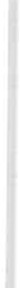 168P. ButiniAllegato  G!)Accertarsi della dis11011ibilità della sala di tildlodingnosticaAccertsrsi che In rit1t1J1t1azìone sia in cortdizitlile cli accogliere il paziente 	     //---J''.,Personale addetto al  ·.,Verificare. cl\e l'iltlte:tztltura sia completa e f\J11zltlN!tt1te!)Rianimatoretrasporto	;/lnfermicre professionale di P.S..ausiliario di P.S.. 	Monitora_<><>iov·  -,----- "'-.	Ì\Materiale  necessoa·nri7 prscnza di. insufficienzaresp1ratonaDal  Pronto Soccorso-Astanteria  al DEA: nuove pro fessionalità  infermieristiche169Allegato HProtocollo per intervento su:paziente:I	traumatizzato   da. rianimare:	IChiru rgo di gua rdia: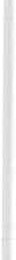 del P.S. e da un ausiliario1170	P. BuliniAllegato  IAll'ingresso in P.S. il Primo ed il Secondo infermiere provvedono a: l)Liberare il paziente dagli indumenti2)Puliz1a 'della superficie corporea (se necessaria anche  toilette ch irurgica dei lembi nec otici) 3)Dete sione e disinfezione con getti di acqua steril e e sostanze non àlcoliche (es.clorexi dina) 4)Me  icazioni con garze sterili grasse o strati di pomata (es.sofargen) avvolgere con la  ete (Event  almente all'acceso venoso possono provvedere il medico di guardia e/o il rianim: tare). -Pr·mo infermiere di P.S:	Secondo infermi e n. di P.S.:Posizion am  n to di ago cannula possibilmente	l)Monitorizzazion e con:   ECO ,Pulsossi 1netroG. !6 o G.14 ( 1tile risparmiare la vena basilica)	2)Misura della pressione arteriosaPrelievo pe   esami urgenti  , per emogasanalisi	3)Preparazione dei farmaci e delle   fl• bo e  pe1 carbossiemoglobinemia		(flebo in materiale plastico)   ,Eventuah  collaborazione  nelle manovre	4)Posizion amento di catetere vescic< e di rianimazione		S)Esecuzione di ECGPosizionamento di sondino naso-gas ricoPredisposizione attrezzatura per il trasfe  mento in altro ospedafeRia nima tore:Valutazione di:		A ttivitii respira totia:Val utazione della emogasaim isi , della l)Attività respiratoria	carbossiemoglobinemia( <5%)e della eventuale acidos  metaboli ca.Emodinamica	...	Criteri per r.o:t.:l)Stridore laringeo( edema delle vie aeree)Analgesia (Sedazione?)	2)Distress respiratorio3)Pa02<60  PaC02>55 4)Profc nde ustioniVa lidità accessi venosi (CVC?)	della faccia e del collo S)Rischio di inalazione (pazie  te in coma)Tt	iStabilizzazione emodina mica: infusione di cristalloidi(Ringer  lattato)		Anal!!:esi : secondo la seguente formula:4x peso in Kg x % di superficie ustionata =	Morfina i_n boli d  0,2 mgliquidi da infondere in 24 ore.( Es:4x70x50%= 14000 ml in 24 ore ).	Sedazione'con bempdiazepine La metà va somministrata nelle prime  8 ore.	·o con diprivan a bas  o dosaggioObiettivi :l)PAS > 100 2)FC < 120 3)Diuresi oraria >2 mlEventualmente si possono·aggiungere colloidi e/o amine vasom imeticheMedico cli gua rdia:organizza il trasferimento presso un centro idoneo e con mezzo idoneo (Elicottero?)LA.-V•  •ILJ;'.'.....ACCES. PEDON.1-------:-----"CAMERA  CALDA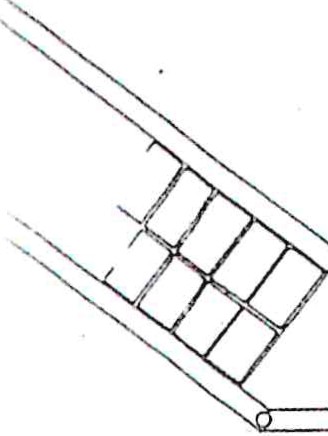 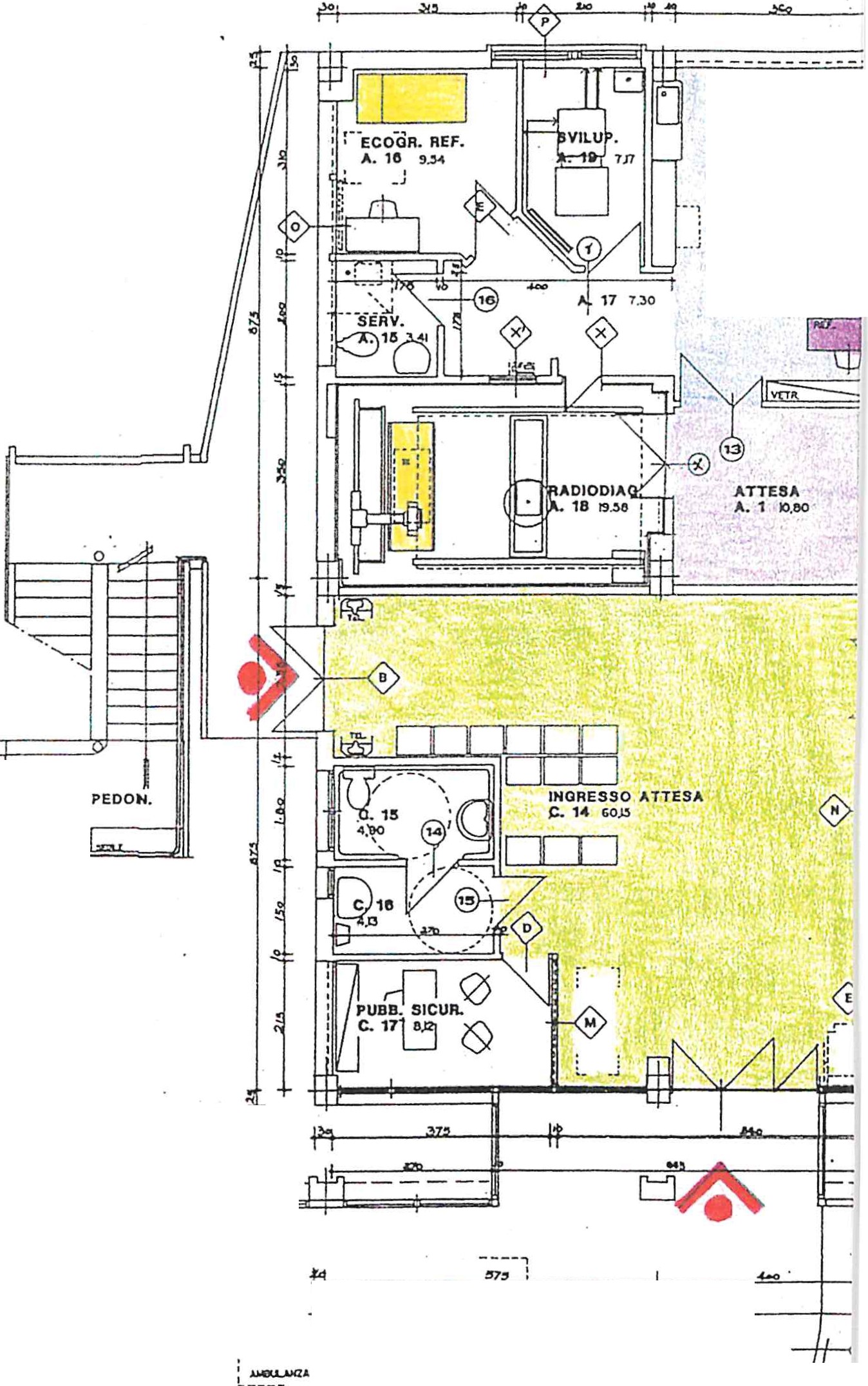 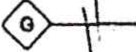 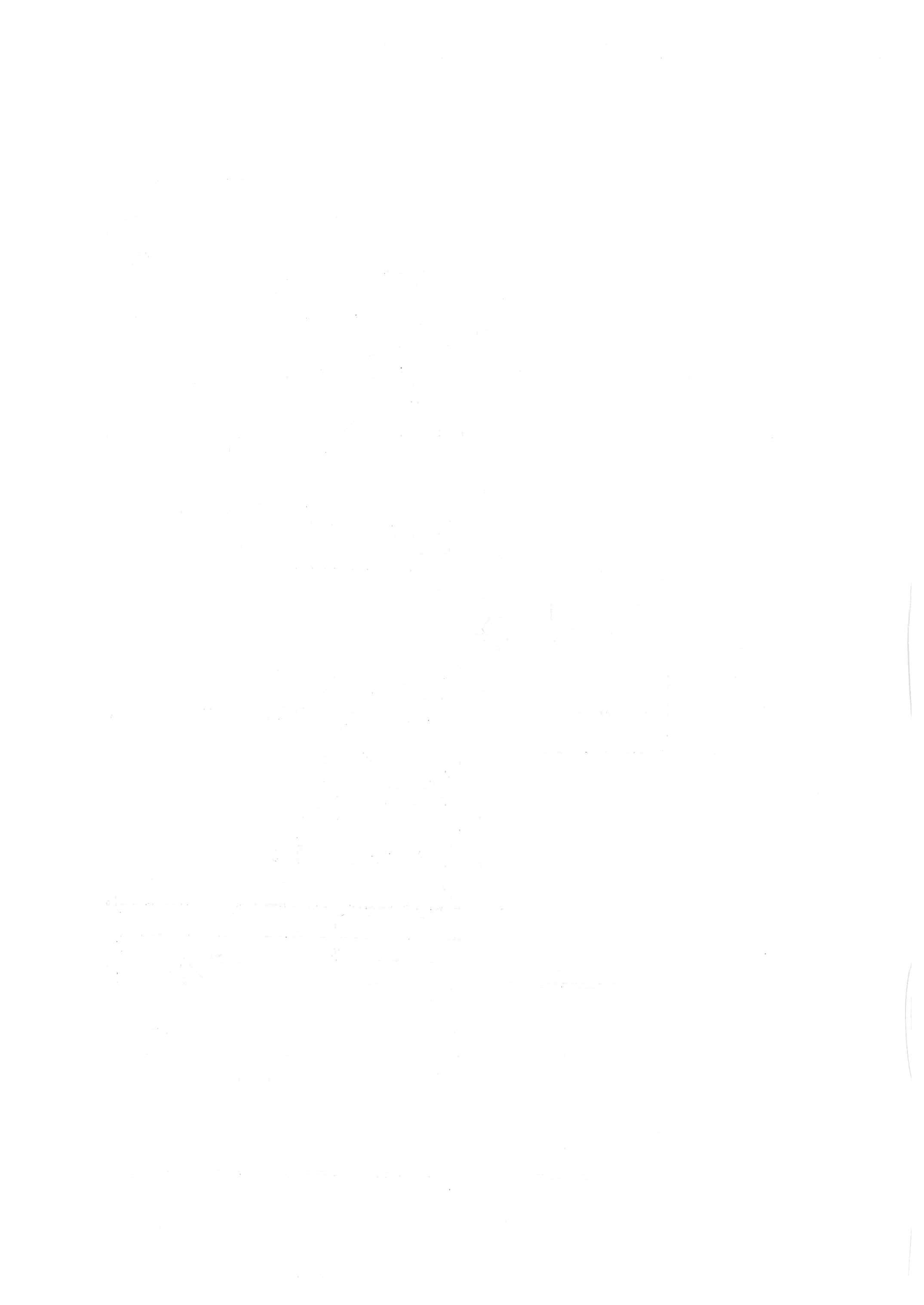 :'°I	·	I	!'f	l'P	,)>!.fI I I,_.	·IPRONTO BOCCOR   OB.  1      7.90. c.u..  '11·. ··.' A. 3 0.731	..;.>----·-...c. 12   74,66.:...     ,.i, l. _,.'•,15  JUJc.v6 7	4.DATTESA ILET,TJG-A.'',_IRFER.·	MAGAZZIH,--    -,·	 	:rl  '••' j' ' " L.  _j     I ·	.JL t»t.J0'""	lf.220	...,,	t"l	,,.,, 	""' 	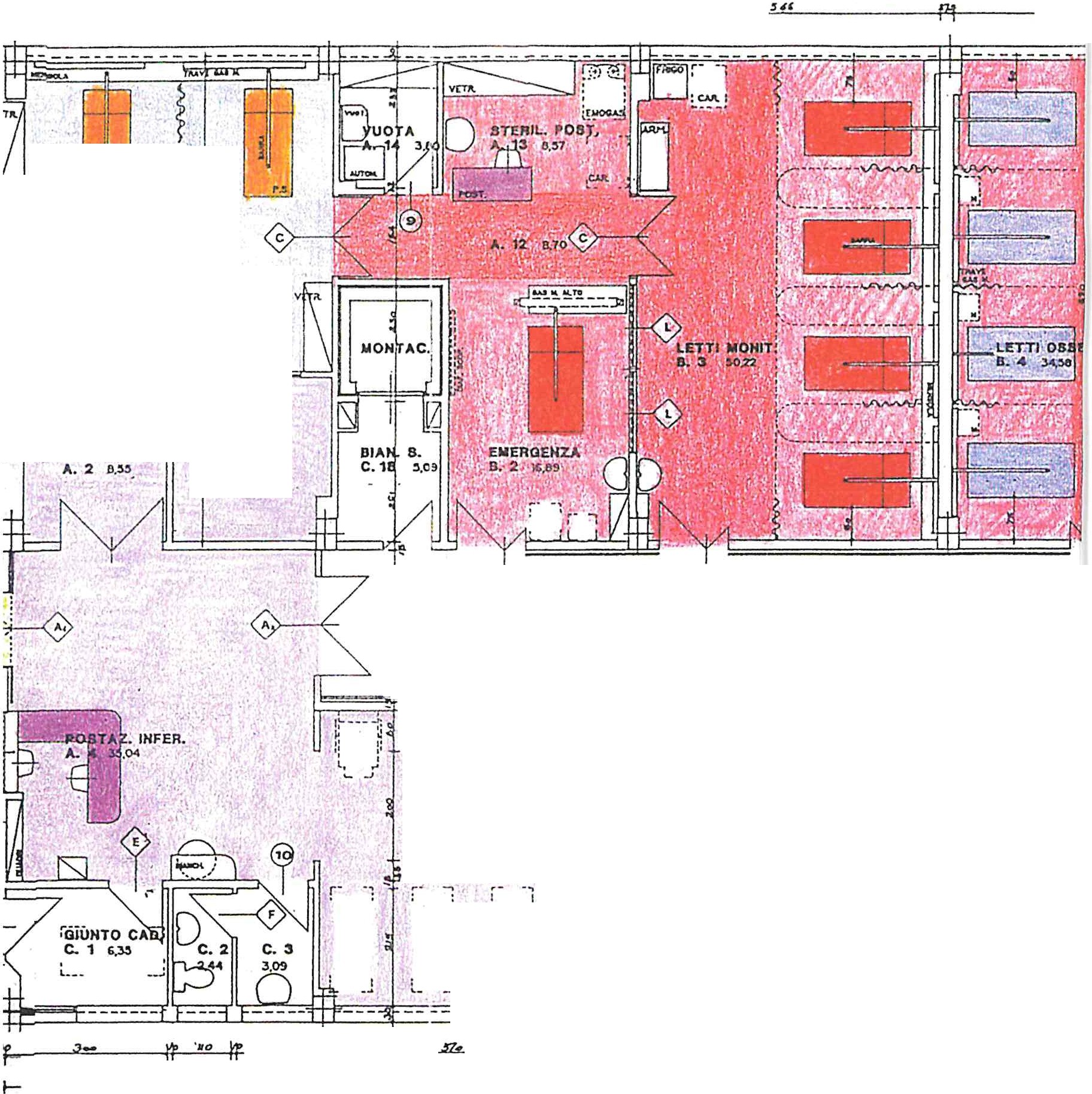 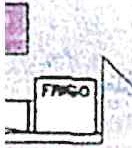 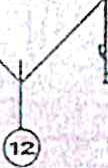 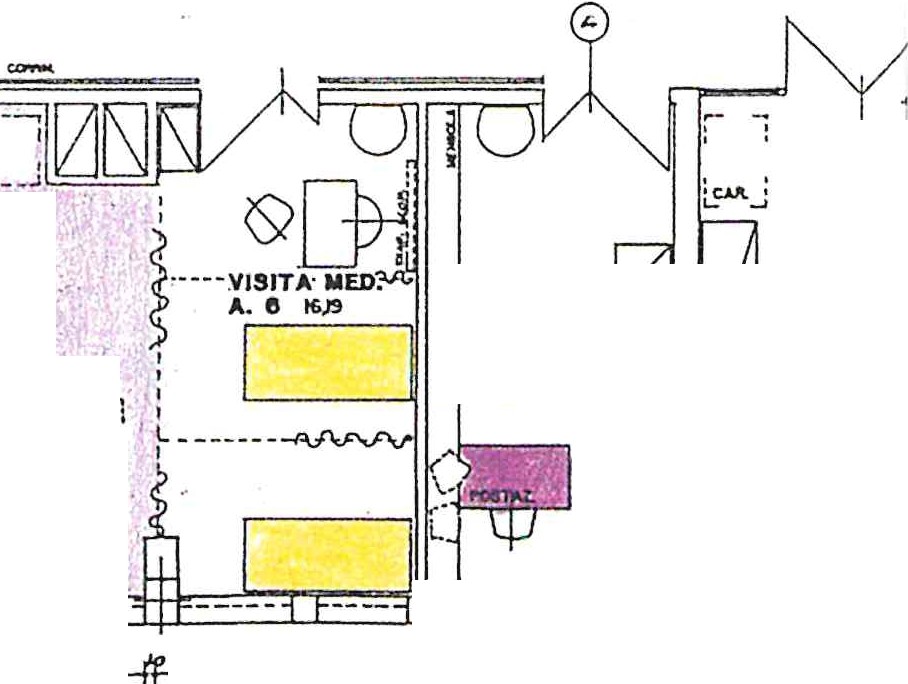 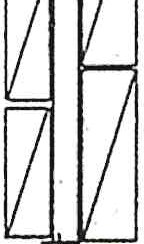 +-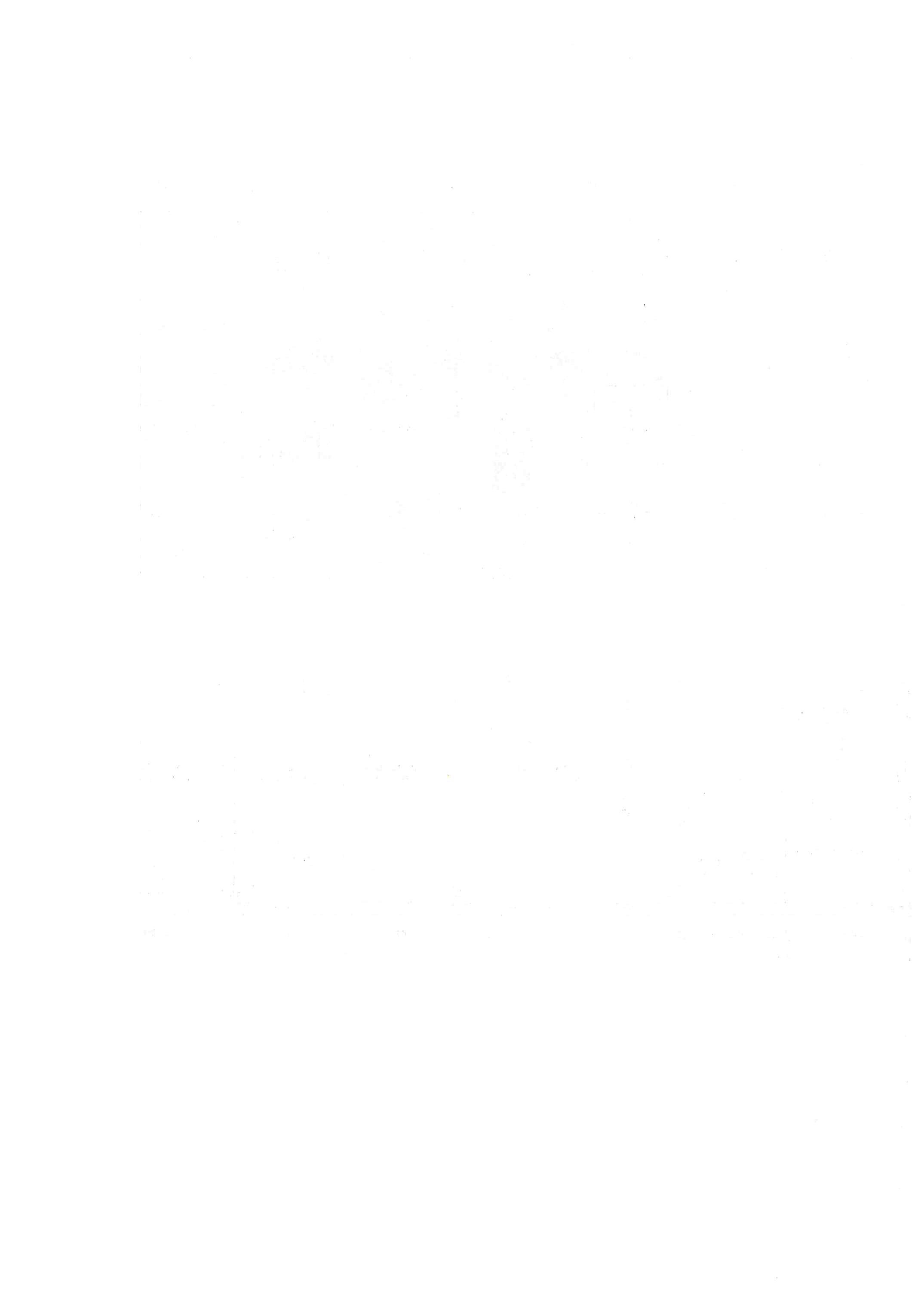 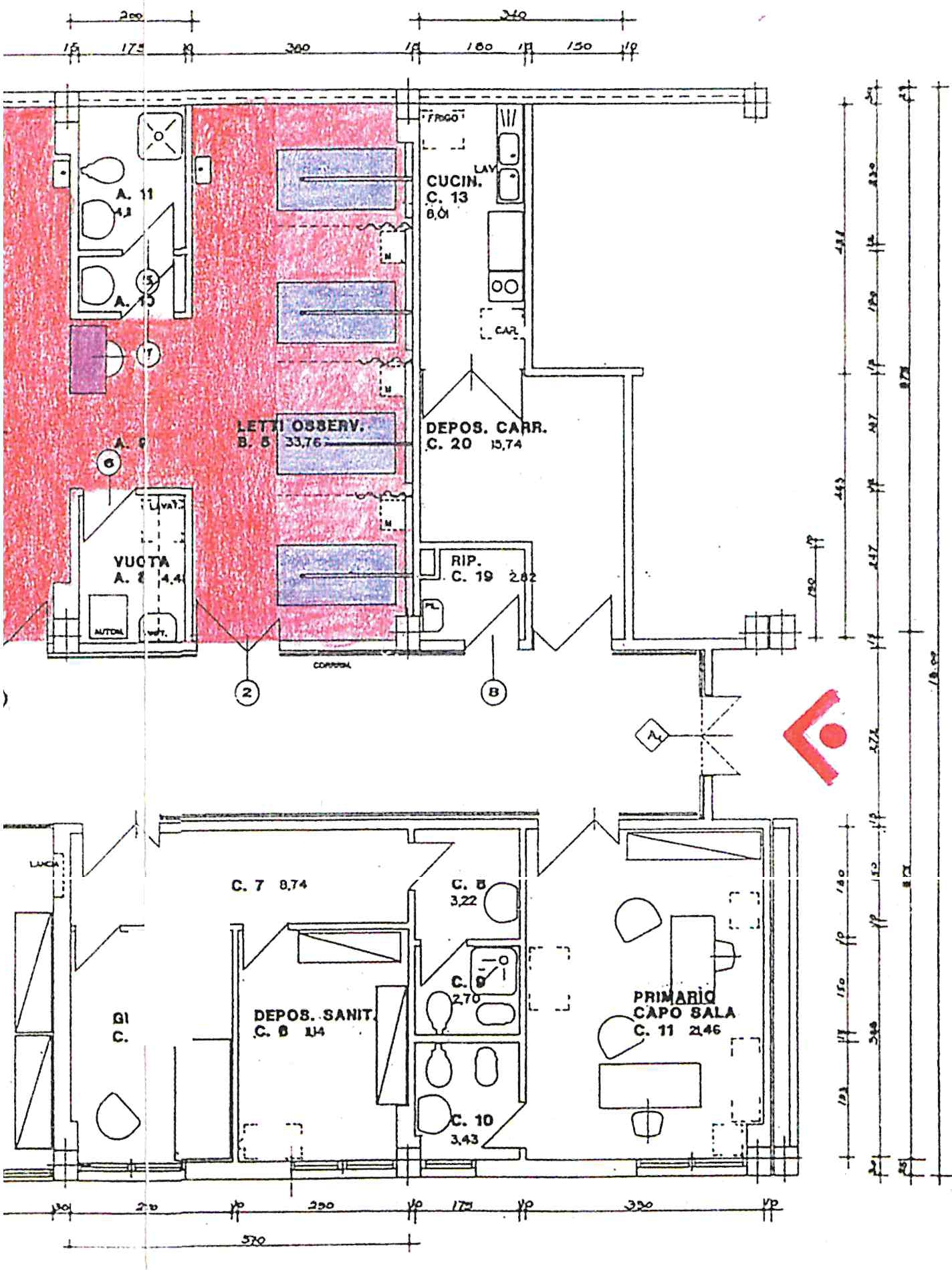 DIBATTITOGiovedì  13 novembre- 1997, mattino,  If parteIntroduce il moderatore E. DrigoRingraziamo  anche  i  relatori  di questa  terna  di  interventi,  i quali  come i precedenti della mattinata ci sembrano molto  stimolanti  perché  mostrano còrne è possibile modificare una realtà. Ci dimostrano come quando gli infer­ mieri  si  impegnano  sono  in  grado  di  cambiare  radicalmente  una  situazione e consentono di impostare in maniera più razionale il loro lavoro, ma direi anche, e sottolineerei questo aspetto, il lavoro  di  tutta  l'organizzazione,   di tutto il sistema sanitario in  cui  sono  inseriti,  e  nel  nostro  caso,  il sistema per l'emergenza. Vorrei stressare questo argomento per ribadire come gli in­ fermieri quando procedono con metodologia scientifica, con serietà, con cono­ scenze e competenza, sono in grado di raggiungere elevate professionalità  e che sono l'elemento di fondamentale importanza che consente l'evoluzione poi della professione infermieristica (eff etto traino). E- a questo terna direi possia­ mo collegard e fare dei riferimenti anche per quanto andremo a  discutere domani mattina quando parleremo di mansionario e di problematiche collega­ te. Vediamo come già da questi  interventi,  ma  anche  dagli  interventi  delle altre sessioni, la professionalità  infermieristica  stia cambiando,  come  di fatto ci siano delle assunzioni di responsabilità notevolmente elevate e notevolmen­ te importanti per il servizio sanitario oltre che per i risultati clinici  che  si devono ottenére. Direi che questo ci deve dare da pensare  e anche deve fare in modo di comprendere come la professione infermieristica sià già cambiata: rispetto quello che dettano le normative, pur ancora forse parzialmente  in vigore. Direi  che questo  deve  essere un  grande  stimolo di riflessione  anche di autoreferenzialità e di fiducia per quello che può essere e dovrà necessaria mente   essere  il futuro.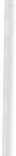 Prima domandaNome e Cognome: Pietro ArtegianiProfessione:   infermiere   pro fessionaleProvenienza:  Reparto  di  Cardiochirurgia  di  Verona.Al collega Butini, volevo chiedere se la cartella che ha chiamato medico-infer­ mie ristica è stata ideata insieme e in collaborazione tra medici ed infermieri. E poi, in generale, se questa rio1-ganizzazione in reparto è stata accettata dai medici e  come  è  stato  vissuto  il clima  insomma  da parte  medica  e infermieristica.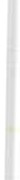 172	DibattitoSeconda domandaNome  e Cognome: BusaccaProfessione:  infermiere  pro fessionaleProvenienza:  Pronto  Soccorso  di  Milano.lo avevo una serie di domande da fare ai colleghi che si occupano di tria­ ge. Innazitutto per la collega Borgioli, che si è occupata della stesura dei proto­ colli: se medici o infermieri o insieme. Ha detto che sono stati tenuti dei corsi per infermieri  triagisti: chi ha tenuto questi corsi; se il triage è plurispecialisti­co o solo medico o solo chirurgico; quanti infermieri sono presenti  in postazio­ ne e tutto il personale presente al triage; se il servizio i fatto nelle 24 ore o meno; la rotazione  dei colleghi ogni quanto avviene. I codici se sono colorati o meno, se è presente un medico o no. Inoltre se ci sono stati problemi medico­ legali.Terza domandaNome  e Cognome:  Ivano  RuffoniProfessione:  infermiere  pro fessionaleProvenienza:  Pronto  Soccorso  di  Pieve  di Cariano (Mantova).Mi  ritengo un  ccpazza »  da quanto  ha  detto Butini,  in quanto  noi  abbiamo sì una realtà minore, sia come superficie che numero di infermieri,  però  mi accorgo  che  abbiamo  raggiunto  un  ottimo  livello, confrontandomi    naturalmen­ te con quanto ha detto il collega. Infatti siamo riusciti, avendo anche la colla­ borazione della Centrale 118 di M antova, a mette re tutta la nostra documenta­ zione in computer. Vengono inserite immediatamente in computer  le  pratiche normali e l'accettazione del soggetto, tutte le schede relative agli  esami  che vengono richiesti, gli esami  radiologici  o di qualsiasi  altro  tipo, fino  alla cartel­ la infe rmie ristica, fino alla cartella che viene consegnata al paziente che viene dimesso  dall'astanteria  dopo un periodo   di osservazione  e che  va  direttamente al  medico  di  famiglia,  o  la  documentazione  che  è  relativa  all'inse rimento  in un reparto specifico; viene  tutto  elaborato  al  computer. Questo,  considerando come dicevo che siamo in un  numero  estremamente  minuto  (siamo  tre  infer­ mieri, una capo sala e un ausiliario  di giorno  e siamo  due  infermieri,  un auti­ sta di notte con in più due repe ribili) mi dito un «bravo» pe rché penso e spe ro che effettivamente arrivi il più  presto  possibile  anche  negll  altri Pronto  Soccor­ so, sulla base della nostra esperienza. Inoltre  spero  di  avere  la possibilità  di avere  qualche   unità  in  più,   come  ha  ottenuto  Butini.Quarta  domandaNome  e Cognome:  Fausto RenzacciProfessione: infermiere  pro fessionaleProvenienza:  Rianimazione  Ospedale  di  Perugia.Volevo fare  i complimenli al collega Butini e chiedere se secondo lui, pe rDibattito	173come ha  organizzato il lavoro nel suo reparto, c'è bisogno di quello che si diceva prima, cioè dell'infermiere leader, oppure se ognuno ha un suo compito preciso e quindi non ha bisogno di un refe rente. Voleva essere anche una pro­ vocazione pe rché, secondo me, quando le cose sono organizzate bene, forse non c'è bisogno di questa figura. Poi volevo chiedere, nel caso ci fosse un infer­ miere  leader o un capo  turno, lo si  chiami  come si  vuole, chi stabilisce  chi è il capo turnò e come lo si stabilisce: è deciso dal Primario, dal Capo  Sala, è chi ha più  anni  di se rvizio, ... ?Risponde  P.  BuliniPer quanto concerne la cartella infermieristica e le modalità di accetta­ zione con il sistema triage, nuova per l'organizzazione dell'ospedale.  Siamo arrivati a questa cartella infermieristica  dopo, credo, cinque diverse cartelle o mediche con una scheda infermieristica staccata, o solo cartelle infermieri­ stiche o solo carteile  mediche.  È stato un  grosso lavoro; però  tutto questo è stato facilitato da due fatti, significativi, anche per rispondere sul nuovo sistema di accettazione. Io mi sono trasferito da un ospedale di zona piccolo dell'Azienda sanitaria nel novembre 1995, e il Primario nuovo è arrivato nel­ l'ottobre 1995. Quindi è stato un po' lo sconvolgimento di tutto il Pronto Soc­ corso e da lì progressivamente abbiamo cambiato qualcosa, però è stato un duro lavoro,  con diverse prove,  diverse  schede.La risposta per il leader. All'inizio io avevo messo nello schema di turno l'infermiere leader del DEU. L'infermiere leader veniva scelto dal Capo Sala, ruotava ogni mese nel turno infermieristico che disponevo io. Lo scopo del leader era quello di essere il punto di riferimento di tutte le problematiche infermieristiche nel DEU. Questo va bene per un tempo di assestamento, poi nel Dipartimento di Emergenza, illeader, per noi, è sempre l'infermiere triage.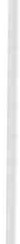 Risponde M . BorgioliVorrei fare una precisazione. Tutto quello che abbiamo presentato, che riguarda i piani di miglioramento, attualmente è in sperimentazione. Il siste­ ma di triage che abbiamo individuato è stato fatto insieme ad un gruppo di medici e ad un gruppo di infermieri, riprendendo quello che è presente in bibliografia  o altre esperienze  italiane,  ad esempio quella di Reggio Emilia o di Modena.Cerco di rispondere sinteticamente all'elenco di domande che mi ha fatto il collega di Milano. I protocolli vengono stesi in parte da personale infermie­ ristico e in parte  da personale medico.  Non  si tratta solo di protocolli,  ma si tratta anche di linee guida. Seguiamo come schema i requisiti per l'accredi­ tamento, elaborati dalla Società Italiana di VRQ, per quanto riguarda il Pron­ to Soccorso. Alcuni protocolli e linee guida sono medico-infermieristici per cui  attualmente  ci  stiamo  muovendo  per  costituire  dei  piccoli  gruppi  di174	Dibattitolavoro, sempre del Pronto Soccorso, che costruiscono questi strumenti infor­ mativi in comune.Per  quanto  riguarda  invece  la  formazione.  È emerso che  il  triage  è  una cosa nuova  anche per  i nostri  infermieri  per  cui abbiamo iniziato a pianifica­ re un  corso di formazione  in sede, tenuto  da personale  infermieristico  e medi­ co interno all'Azienda.  Mentre  abbiamo  predisposto  per  l'anno futuro,  quando avremo  sperimentato  la  nostra  scheda  di  triage  e  il  protocollo,  un  confronto con personale  italiano che sta già eff ettuando il triage, quindi con realtà  signi­ ficative più grandi della nost ra. Il nostro è un triage di tipo chirurgico e medi­ co  perché  abbiamo  il  problema  dell'accesso  diretto  dei  pazienti  alle  sezioni specialistiche,  come  ad  esempio  POrtopedia,  l'Oculistica,  ecc. Per  quanto  ri­ guarda  il triage,  inizialmente  verrà  attuato  dalle ore 8:00 del mattino  alle  ore 20:00 della sera, perché  abbiamo visto dall'analisi  organizzativa  che è il perio­ do di maggior  affluenza . Prevediamo  la  rotazione  del personale,  e quindi  vo­ gliamo  formare  tutto  il personale   sul  triage,  iniziando  dagli  infermieri  che hanno  maggiore  esperienza  e che lavorano  da  più  tempo  in  Pronto  Soccorso. Terremo  anche  presente   tutta  una  serie  di  requisiti,  che  possiamo  ritrovare pure  in  letterature,  che  sono: il  controllo  dell'emotività, la capacità  relaziona­ le, la capacità di avere il famoso cc colpo d'occhio » nel verificare  le condizioni dell'utente  che si  rivolge  al  Pronto  Soccorso. Sul  discorso  invece  dei  codici­ colore  e  dei  codici numerici,  ancora  stiamo· discutendo.  La  legge  prevede  il codice  numerico,  però  per  l'utente  abbiamo  visto  e verificato  che  è  migliore il codice-colore  perché  rende  maggiormente  e  quindi  viene  meglio  recepito . Per  aff rontare  i problemi  medico-legali  bisognerebbe  aprire un  convegno apposito,  anche noi ne  abbiamo  riscontrati  molti,  comunque  cerchiamo  di  ri­ solverli  in  sede  tra  di  noi  e  nel  caso  consulteremo  anche  un  legale.  Questo è  un  aspetto  molto  delicato  per  quanto  riguarda  il triage,  abbiamo  preparato una  scheda  di triage  molto  approfondita , è da sperimentare,  e comunque  riba­ disco che  abbiamo  un  gruppo medico-infermieristico  che collabora  attivamen­ te  con  la  Direzione  Sanitaria  e  con  il Coordinamento  Infermieristico,  adessostiamo andando  bene,  fra un  anno verificheremo .Altro  giro  di  domande,  prima  domanda Nome e Cognome: Silve rio Felice Professione : infe rmiere pro fessionale Provenienza : Rianima zione di Padova .La domanda è rivolta alla signora Silvestri. Pa rlava di protocolli del 118 come unità operativa, e questo mi va bene. Una domanda forse un po' pun zec­ chiante, che mi coinvolge direttamente perché io sono un volontario della Cro­ ce Rossa e del 118. Chiedo a voi, quando c 'è un codice, diciamo 22 o 23 stabilito rosso o giallo che richiede una certa urgenza ed esce l'unità del territori, men­ tre non esce Mike; (viene chiamatò così il Medico, per chi non lo sapesse ). Quin­ d i va fuori  un equipaggio  formato  da volontari : se non c'è nessun infermier eDibattito	175pro fessionale adibito al soccorso e troviamo tre volontari, per quanto bravi siano, queste pe rsone a mio avviso non possono avere una conoscenza e una capacità  di tipo pro fessionale.  Se poi c'è bisogno dell'intervento di Mike, come è successo a me, e in quel momento M tke 1 e M ike 2, che sono i due medici, sono impegnati altrove. M entre qui si procede ad un triage in cui risulta che appunto i due  medici sono  occupati  con dei  bambini  e un caso di epilessia, io ho un'intossicazione da farmaci. A questo punto io ho ho fatto una valuta­ zione infermieristica e un'anamnesi mia, e tramite il contatto telefonico, sono riuscito a fare qualcosa. Se per caso ci sono solo dei volontari che non sono abilitati né a fare diagnòsi infe rmieristica, né a somministrare farmaci, cosa che l'infermiere via cavo e sotto ordine medico, forse può fare, dato che c'è una certa conoscenza tra infermiere e medico anestesista. Oltre tutto lavoran­ do nella stessa unità operativa ci si conosce e si crea un· rapporto fiduciario . Quindi io dico: la Regione (Regione Veneto, nota del curatore) non  ha per ipotesi previsto  di mettere  qualche  infermiere  pro fessionale  di ruolo assunto in queste  zone  distaccate?Altro  giro  di  domande,  seconda  domanda Nome  e Cognome: Emanuele  Zanardi Professione: infe rmiere pro fessionaleProvenienza:  Unità  Terapia Intensiva  Coronarica, Ospedale  di  Trento.Io sono anche °Volontario come infermiere. Io volevo porre, sempre alla signora Silvestri, un problema. Per quanto riguarda il triage e l'infe rmiere tria­ gista. Prevede l'utilizzo, nell'eventualità di un incidente con più ferit{ trauma­ tizzati, del famoso team leader? Lo chiedo perché  a me è capitato, io non ero di se rvizio con l'ambulanza, di assistere ad un intervento dove tutti, compreso il personale di ruolo delle ambulanze (noi siamo l'unica Provincia che dispone di un servizio di ambulanze pagato dall'ospedale), che è personale non infer­ mieristico, sono OTA tanto per capirci, ·e Vigili del Fuoco, facevano  tutti di tutto senza un reale ciclo operativo. Io volevo sape re, in altre realtà esiste que­ sto  team leader al verificarsi  di  queste  situazioni?Aggiungo che noi avremo solamente  l'anno prossimo  la pianta  organica al completo di 28 infermieri,  sul territorio non esistono infemieri e attualmente sono  15 che  ruotano in  Centrale.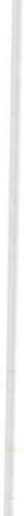 Altro  giro  di  domande,  terza  domanda Nome e Cognome:  Capelletti Professione:  infermiere  pro fessionaleProvenienza:  Pronto  Soccorso,  Ospelale  di  M erano.La nostra realtà è molto particolare in quanto la Provincia di Bolzano può legiferare a sua discrezione, ed in merito a questo ha deciso che la Centrale 118 venga gestita direttamente dalla Provincia, con personale non medico ·e non infermie ristico.  Quindi  tutto il personale  che  lavora  nella  Centrale  118176	Dibattitoè personale che ha fatto dei corsi definiti di primo soccorso, o pronto soccorso, della durata variabile, i più fortunati di d ue-tre mesi. A bordo di tutte le «Ria­ niM obil » e in Elisoccorso non opera un infermiere pro fessionale. Inoltrè, pur funzionando la Centrale 118, rimangono in funzione i numeri privati delle va­ rie Croci, che sono presenti in tutta la Provincia. Quindi a noi è capitato di vede re arrivare in Elisoccorso  un caso di distorsione  tibio-ta rsica, e purtoppo è così, e arrivare pazienti molto gravi, che richiedono subito interventi di riani­ mazione, semplicemente con due barellieri e neanche la presenza del medico. La nostra è una zana montana, e quindi spesso ipercorsi sono molto lunghi, per attivare al primo ospedale ci vogliono anche 100 Km. Il primo ospedale può essere il nostro, e quindi noi ci ritroviamo spesso in grossissime dif ficoltà. Del resto la Provincia prevede, visto che non vuole assolutamente  assumere, per questioni di costi, infermieri pro fessionali  per la Centrale 118 e nemmeno la presenza di un Capo Sala per coordinare questo personale , la creazione di un corso, valido logicamente solo all'inte rno della Provincia, per questi opera­ tori che lavorano all 'interno della Centrale. La mia domanda è un po' questa: cosa possiamo fare noi, come Capo Sala e come infermieri pro fessionali di Pronto Soccorso, che ci sentiamo logicamente molto abbattuti da questa situa­ zione; come possiamo agi re per impedire tutto questo, cosa si può ef fettivamen­ te proporre,  viste  realtà  che a noi sembrano proprio  futuristiche.Risponde   C.  SilvestriPer quanto riguarda la prima domanda . La nostra relazione intanto verte­ va sul triage telefonico più che sul triage sul luogo dell'evento. Il triage telefo­ nico inteso come capacità di individuare le problematiche relative al paziente e quindi inviare il mezzo e le persone più adatte alla richiesta. Si faccia un'a­ nalisi di quelle che sono le norme che regolano questo, e dell'Art . 4 del DPR 27 marzo in particolare. Si parla ormai con un linguaggio comune, il codice22 è il codice giallo e il codice 23 è il codice rosso, ...Puntualizzazione  di Silverio  FeliceFacevo riferimento a quando si va fuori in territorio e c'è già il triage telefonico della Centrale 118. L'infermie re centralinista chiama la Croce con­ venzionata  ... e chied e di andare sul  luogo, dando un ordine in codice giallo o rosso, che in codice sanitario vuol dire rispettivamente 22 o 23. Però quando si esce con il 22 o giallo, M ike, ovvero il medico, non esce, la valutazione viene fatta sul luogo da chi va fuori. Può essere che io, in servi zio di ambulanza, vada fuori e dico che ho bisogno di M ike, io che  sono  un infermiere  è  un conto; se sono un volontario  e non ho questa capacità di valutare, e magari faccio un 'anamnesi sbagliata, posso  richiedere  la presenza  di Mik e, quando di Mike può aver  bisogno qualche altro utente. La mia domanda consiste in questo: per quale motivo non possiamo avere dei veri pro fessionisti anche in peri fe ria?Dibattito	177Riprende  C.  SilvestriIo volevo confermare questa tesi,  la realtà  da cm 10 provengo  e in cui io lavoro non ha nella sua organizzazione la presenza di Volontari, per cui nella nostra organizzazione sono presenti esclusivamente infermieri profes­ sionali. Non esiste la possibilità di inviare dei Volontari, anche  se distantì nel territorio. I Volontari sono previsti nelle linee guida, ma sono di supporto alla Centrale Operativa e non per il soccorso in codice giallo o in codice rosso, sono per altre attività di lavoro. Se poi nelle organizzazioni del territorio que­ sto avviene, non so, io non sono di Padova, conosco la realtà di Padova, cono­ sco anche la realtà nuova della Centrale Operativa 118 di Padova, in cui si sta facendo uno sforzo enorme per garantire la presenza degli infermieri pro­ fessionali nelle uscite, ma è chiaro che Padova non deve dimenticare della sua storia, per cui c'è un momento di sovrapposizione tra una realtà prece­ dente che vedeva i Volontari e una realtà attuale che si sta professionalizzan­ do con l'invio degli  infermieri  professionali.La seconda domanda si incentrava su l'evidenza di un team leader nella zona di triage. Ci sono esperienze precedenti; se voi conoscete Bologna Soc­ corso sapete che ha sempre individuato il team leader negli equipaggi di pron­ to soccorso in uscita. Viene identificato come team leader, cioè quella perso­ na che è responsabile del soccorso  sul territorio, l'infermiere  professionale che arriva sull'evento come primo equipaggio e rimane tale fino alla fine del­ l'espletamento di quel soccorso. È chiaro che all'interno di questo discorso devono essereci gli infermieri  con una esperienza  molto qualificata rispetto il soccorso sul territorio, l'attività di una Centrale Operativa, l'assistenza di un  paziente  in codice  rosso o in codice  giallo.Interviene  il moderatore  E. DrigoDirei che l'insieme di questi interventi mettono in evidenza la grande va­ rietà di esperienze in proposito. Ieri sono state date delle indicazioni su quelle che sono le possibili soluzioni a questi problemi . C'era una domanda di una collega della Provincia di Bolzano, che chiedeva cosa fare in situazioni in cui i servizi di emergenza sono demandati sostanzialmente a personale non quali­ ficato. Credo che possiamo dire che ormai èsistono anche indicazioni a livello nazionale ; anche se le Regioni, per certi aspetti, possono decidere autonoma­ mente. Ritengo che sia importante anche considerare la necessità che la pro­ fessione infermieristica, proprio per la responsabilità sociale che ha di pro­ muovere un certo livello di qualità, definisca, almento in termini di orienta­ mento,  la qualità  dei servizi che ai cittadini  devono essere dati. Credo che è responsabilità della professione muoversi nella direzione giusta per garanti­ re, con i migliori sistemi possibili, questa qualità del serviz!o e il fatto di pretendere che all'interno di queste strutture operino professionisti qualifica­ ti, credo sia uno degli elementi che possano spingere in questa direzione. Dun­ que l'invito è a muoversi  come professionisti  perché  le istituzioni prendano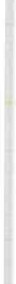 178	Dibattitodeterminate decisioni anzichè altre. È chiaro che, sopratutto in questa fase politica del Paese, politica intesa in senso lato, certe decisioni che prevedano personale volontario o comunque non qualificato risultano ovviamente meno dispendiose di altre; in questi tempi di bilanci magri è chiaro che questo può essere allettante per le Regioni. Però non giustifica che i cittadini non abbia­ no diritto ad un servizio che sia·civile e di qualità, come è nelle possibilità attuali  della  nostra  realtà.Riprende  C.  SilvestriSe posso aggiungere un'altra osservazione. Noi con questo lavoro abbia­ mo visto che non solo sul territorio ma già nel triage telefonico ci sono dispa­ rità di comportamenti tra professionisti. Quindi tra infermieri c'è una dise­ guaglianza di comportamento quando non è applicato un protocollo che sia uguale per tutti, mi figuro sul territorio dove ci sono più persone che inter­ vengono nel momento del soccorso, che comprendono il Volontario, l'OTA, il barelliere, fino all'infermiere  professionale.  Questo è uno sforzo ulteriore di professionalizzazione cui gli infermieri devono mirare, un obiettivo ulterio­ re  da  raggiungere.Altro giro di  domande,  prima  domanda Nome e Cognome: Lucia Zaino Professione: infermiere pro fessionaleProvenienza:  Se rvizio  Infermieristico   Policlinico  Gemelli  di  Roma.Volevo chiede re  alla  collega, a proposito  della  rilevazione  del  carico  di lavoro in Pronto Soccorso, che metodologia è stata utilizzata e se esistono quindi degli standard  prede finiti  per  valutare  l'impegno assistenziale  infe rmieristico in base a prestazioni  specifiche,  quindi al di là della quantif f.cazione delle pre sta zioni  erogate  dai  Pronto  Soccorsi.Altro  giro di domande,  seconda  domanda· Provenienza: Azienda Ospedaliera  S. Anna  di Como.Io volevo chiedere al collega Butini quale era  la percentuale  dell'utenza sulle 24 ore nel suo Pronto Soccorso e quanti OTA ha a disposizione la notte. Inoltre, rispetto gli infemie ri pro fessionali,  ha fatto  un appunto di un infermie­ re in ogni sala: con quale criterio viene scelto; ad esempio noi a Como abbiamo delle sale mediche e delle sale di pronta emergenza. Cioè se da loro c'è una rotazione  tra  gli  I.P. e  come  è sta studiata  questa  organizzazione .Risponde   P.  ButiniGiornalmente abbiamo dalle 80 alle 90 presenze di cittadini che accedono in DEA. Il personale OTA notturno è personale che arriva in dipartimento alle ore 20 e termina alle ore 7. È personale che nel servizio diurno viene gestitoDibaltito	179dall'Uff icio Infermieristico per altri scopi,  e di notte viene preso  in carico dal nostro dipartimento. Ci sono due unità OTA. L'infermiere professionale ruota nelle sale variando per ogni turno di servizio; ogni turno di pomeriggio, mattino e notte gli infermieri ruotano nelle sale del DEA, il turno dopo riruo­ tano. Quindi un infermiere in un turno, ad esempio, è in sala di pronto soccor­ so traumatologico, il turno sucessivo è in sala monitor, il turno sucessivo ancora in sala osservazione, il turno dopo ancora è l'infermiere triage, e via via.Risponde M. BorgioliL'indagine fu condotta nel 1995 e aveva l'obiettivo di verificare la quanti­ tà in termini di carico di lavoro tra le trè sedi di Pronto Soccorso che noi abbiamo dislocate. La rilevazione dei carichi di lavoro non hanno seguito una metodologia specifca, ma è stata costruita un'apposita  scheda ed è stata fatta un'indagine retrospettiva che valutava gli accessi in Pronto Soccorso e le pre­ stazioni che venivano erogate. Gli accessi furono suddivisi per patologia, con un codice colore che avevamo dato noi in relazione alla gravità dell'evento e per le prestazioni che erano state erogate. Però non siamo andati ad indaga­ re il tempo/prestazione, il tempo/compito, il tempo/attività perché questo ri­ chiede un'indagine prospettica. Quindi era solamente una valutazione degli accessi e delle prestazioni e di conseguenza del carico di lavoro che potevano indirettamente dare al Pronto Soccorso. È stato un lavoro di questo genere, che però ci ha indirizzato verso questo progetto di analisi organizzativa per verificare  gli  altri  tempi.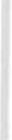 METODO CLOC PER LA RAZIONALIZZAZIONE DELL'ALLOCAZIONE DI PERSONALE INFERMIERISTICO NELL'OTTICA DIPARTIMENTALEl.P.  ELISABETIA TOCCAFONDIUTIC Fazzini - Gruppo G.R.l.A .C.- Azienda Ospedaliera Gareggi - FirenzeQuesta relazione si propone di presentare un nuovo metodo 'italiano' per individuare ilfabbisogno assistenziale, metodo creato dal Gruppo di Ricerca Infermieristica in Area  Critica di Careggi; formato da infermieri,  capo sala e dalle dirigenti del comparto infermieristico dell'Area Critica dell'Azienda Ospedaliera  di Careggi - Firenze.Il metodo si chiama CLOC Infermieri.L'occasione che ha portato alla creazione del gruppo GRIAC e del metodo CLOC è stata la recente normativa in materia di carichi di lavoro che ha coin­ volto tutta l'area del pubblico impiego. Al fine di razionalizzare i servizi infat­ ti è necessaria una conoscenza precisa e puntuale dei servizi stessi per indivi­ duare  il rapporto  ottimale  tra  efficienza  e  qualità.Il nostro timore era che il calcolo del fabbisogno di personale  attraverso i carichi di lavoro, potesse portare alla adozione di approcci frettolosi e di scarsa affidabilità, nella mera ricerca di assolvere ad un obbligo di legge sen­ za una reale conoscenza della realtà in oggetto, vanificandone di fatto gli ef­ fetti  innovativi.Un segnale positivo invece è risultato l'aver ottenuto dal nostro Servizio Infermieristico, anche dietro stimolo dei Capo Sala dell'Area Critica, mandato formale della Direzione Sanitaria per determinare il fabbisogno assistenziale attraverso l'individuazione di un metodo comune/omogeneo che -potesse sod­ disfare le diversità  delle U.O. dell'Area Critica di Careggi.Al  progetto  di ricerca  partecipano  fin  dal primo  momento:4 Rianimazioni, i UTIC, TiCCH, TIN, TIP, TMO, DEU, 2 sub-int . Cardiolo­ giche, Sub-int. Polmonare, Sub-int. di Chirurgia toracica e chirurgia generale.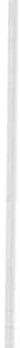 La partecipazione si è allargata, oltre che ai Capo Sala, anche a gruppi di IP interessati al progetto o con competenze specifiche riguardo i « carichi di lavoro».Recentemente si è provveduto anche all'inserimento del reparto di Dialisi e NefrologiaIn primo luogo abbiamo quindi preso in analisi alcuni dei metodi più comunemente utilizzati per individuare il earico di lavoro tra questi in parti­ colare:182	E. ToccafondiTISS TOSSMinutaggio  diretto PRN87Nessuno di questi riusciva a soddisfare completamente la varietà e la com­ plessità dell'area critica di Careggi; quello che però, a nostro parere, si avvici­ nava di più alle nostre esigenze era il PRN87, che è stato quindi preso come metodo   di  riferimento   soprattutto  per   quanto  riguarda  la  sua  « filosofia».Esso infatti si basa sulla richiesta di assistenza (individua quindi il fabbi­ sogno assistenziale) e non su quella già erogata; inoltre teneva conto dei biso­ gni dei pazienti e non di una loro classificazione per patologia come invece avviene in campo medico (impostazione di tipo infermieristico, quindi); la de­ scrizione contenuta nei vari interventi assistenziali forniva anche un certo livello di qualità.Ad una accurata analisi sono però sorti alcuni problemi anche nella appli­ cazione  di questo metodo  in quanto:si basa sulla realtà canadese che è per forza di cose diversa da quella italiana,  sia  in  senso  organizzativo  che  strutturale;b) presuppone l'utilizzo di sisten1i organizzativi ed informativi diversi da quelli utilizzati  in quel momento  dalle nostre U.O.;	·e) non vengono specificate in particolare le attività di assistenza indiretta svolte dall'infermiere, mentre noi sentivamo l'esigenza di pesarle e di indivi­ duarle;d) la descrizione delle attività di tipo collaborativo era troppo vaga e mal definita,  attività  che invece in Area  Critica pesano  molto;e) si basa su di un'assistenza di tipo personalizzato che in quel momento · non  era  realizzabile  in  tutti  i  reparti  di  area  critica;f) utilizzabile soltanto per  i pazienti  che hanno  una  degenza  superiore o uguale  alle 24  ore, e quindi  escludeva  alcuni reparti  quali il DEU.All'interno del gruppo inizia quindi a delinearsi la necessità di realizzare un nuovo strumento per rilevare il fabbisogno assistenziale.Malgrado la mole di lavoro che si proponeva fosse abbastanza importan­ te, ci è sembrata la soluzione che garantiva maggior completezza nei confron­ ti di tutti i soggetti interessati; visto che l'interesse a portare avanti un pro­ getto del genere veniva dimostrato sia alla base che ai vertici .Non volevamo carichi di lavoro astratti ma il più possibile reali, ben sa­ pendo comunque, che qualunque metodo si basa su valori medi e standard, per cui una certa distanza tra ciò che viene fatto e ciò che viene rilevato rimane, per quanto particolareggiato esso cerchi di essere.Inizialmente il gruppo GRIAC ha provveduto ad individuare analitieamen: te tutte le prestazioni infermieristiche autonome e collaborative svolte nei reparti che partecipavano alla ricerca, nonché tutte le attività di assistenza indiretta, aggio·rnaniento e ricerca, spostamenti, che a nostro parere avevanoMetodo  Cloc per  la  razionali zzazione dell'allocazion e di personale,  ecc.	183una  rilevanza  in  senso « temporale»  sulle attività  svolte  dall'infermiere  (sono stati  individuati   125  interventi  assistenziali).In questa fase sono state identificate alcune attività che si distinguevano dalle altre per l'alta specificità della prestazione. Soltanto grazie alla varietà dei reparti che partecipavano alla ricerca è stato possibile focalizzarle, analiz­ zarle e temporizzarle .Il fattore della diversità dei reparti quindi è stato sempre vissuto come una ricchezza da tutto il gruppo, nonché qualità indispensabile per  creare uno  strumento veramente  completo.La tendenza principale è stata però quella di non escludere quelle presta­ zioni infermieristiche che si possono ritrovare anche o soltanto in reparti di degenza ordinada. Non volevamo, infatti, che delle prestazioni infermieristi­ che di assistenza di. base venissero a mancare .proprio in un metodo ideato dagli infermieri ed inoltre pensavamo anche ad un futuro utilizzo anche in altri campi non  propriamente  di Area  Critica.La fase successiva è stata quella della temporizzazione  delle stesse.I due metodi utilizzati al fine di dare una valutazione temporale delle azioni sono stati, in alcuni casi il minutaggio diretto delle azioni. Questo me­ todo è stato usato per le azioni che si verificavano più frequentemente in tutti i reparti, per esempio nel caso del prelievo sangue venoso, terapia e.v., mobilizzazione , etc. ...In altri casi è stato utilizzato il metodo Delphi: ci siamo basati sul consen­ so di esperti; i tempi sono, cioè, stati definiti e discussi sulla base dell'espe­ rienza  di infermieri  competenti  in materia .Per un miglior risultato in questo caso il gruppo GRIAC a pensato di ri­ volgersi anche ad infermieri non coinvolti in maniera diretta con il progetto, ma comunque in grado di dare una valutazione temporale all'azione perché parte del proprio bagaglio di esperienze. In ogni caso si è utilizzato in fine il valore  espresso dalla media  delle mode dei valori  rilevati.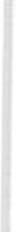 Le attività assistenziali sono state quindi classificate in 6 aree tematiche, al fine di poter ritrovare e quindi meglio utilizzare le varie voci che così veni­ vano  inserite in una  struttura  di facile comprensione .   ·Area lBisogni  di  base:ogni area è a sua volta suddivisa in gruppi con caratteristiche specifiche che in questo caso sono:alimentazione;comunicazione;eliminazione;184	E.  Toccafondiigiene;mobilizzazione ;respirazione.Area  2Proced ure terapeutiche:1.  procedure   terapeutiche;terapia:  farmaci;terapia: medicazioni;trattamenti  specifici;vie  vascolari.Area 3Procedure  di osservazione, monitoraggio, diagnosi:esami  strumentali;prelievi;parametri  vitali.Area 4Spostamenti:spostamenti.Area  5Gestione  V.O. e del pe rsonale:gestione U.O. e del personale.Area  6Aggiornamento  e  ricerca:1. aggiornamento  e ricerca.Il metodo in totale si compone di: 125 interventi e relativi 246 Parametri.Metodo Ciac p er la razionalizzazione dell'allocazione d i p ersonale, ecc.Descrizione della scheda CLOC infermieriOgni scheda CLOC infermieri  presenta  le seguenti caratteristiche:185Codice dell'intervento assistenziale .	Descrizione dell'intervento assistenzialeDescriv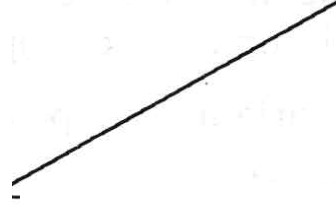 risultato	-=------------.,..,.....'----atteso di	R01	OSSIGENOTERAPIA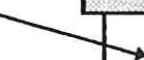 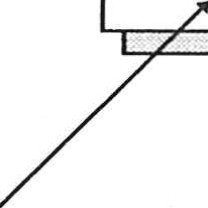 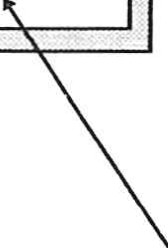 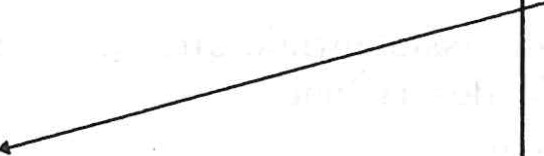 un intervento	 	assistenziale	OBIETTIVOFORNIRE UNA CONCENTRAZIONE DI 02 > AL 21%ESECUZIONE INSTALLARE L'02AGGIUNGERE ACQUA NELL 'UMIDFICATORE OSOSTITUIRE LA RISERVA O'ACQUA MONOUSODefinisce l'intervento assistenziale attraverso alcune azioni infennieristicheDa chiarimenti sulle regole di utilizzodell'intervento assistenziale(se presente)ECC..... INDICAZIONIA - CATETERE O MASCHERA	15'	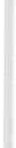 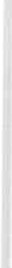 B - TENDA O TUBO A T	30'Sottocodice. dell'intervento assistenziale (se presente)Descrizione del parametroTempo in minuti186	E.  ToccafondiGli interventi assistenziali possono avere  1 o più parametri (espressi in sottocodici per lettera alfabetica) a cui corrispondono 1 o più tempi in minuti.La presenza  di più parametri per scheda e della voce indicazioni  serve a rispecchiare il più possibile la varietà dei casi assistenziali che possono presentarsi, per questo motivo a volte la discriminante del parametro si può avere anche in base all'U.O. presa in considerazione : T.I. o Sub-I., oppure U.O. particolari  come ad esempio la TIN.Altre varianti  che possono  esserci: in base allamodalità di esecuzione;b)  frequenza;e) grado di autonomia del paziente;d)  numero  di  operatori  necessari.Ogni intervento assistenziale diretto comprende anche se non specificato direttamente  nella  descrizione:lavaggio delle mani; informazione ·al paziente; rispetto della privacy; posizionamento del paziente;preparazione  e riordino  del materiale; verifica  dell'efficacia  dell'intervento .FASE APPLICATIVA DEL METODO CLOCATTRAVERSO PIANI STANDARD, MODULI COMPLEMENTARI E SPERIMENTAZIONE IN 11 REPARTI .DI AREA CRITICAGIANCARLO  BRUNETTIGruppo G.R.l.A.C. - Azienda  Ospedaliera Gareggi,  FirenzeCLOC è nato per_ stimare il fabbisogno dt personale infermieristico nelle strutture sanitarie. È stato elaborato per i reparti di area critica, questo non toglie che il metodo possa essere utilizzato e adattato ad altri ambiti attraver­ so un,.adeguata  conferma· sperimentale.Interessante è soffermarsi su due punti procedurali importanti del meto­ do che ci hanno permesso di centrare l'obiettivo finale e che possono creare le premesse per un potenziale diverso uso di CLOC.Individuare l'intensità di cure assistenziali  richieste  da gruppi  omoge" nei di malati.2) Descrivere  attraverso piani  assistenziali  standardiuati  (P.A.S.), le attivi­tà infermieristiche prevedibili nelle 24 orè per soddisfare i bisogni assisten­ ziali  del  paziente  secondo  standard  qualitativi.Riteniamo che la novità di questo metodo sia quella di mediare tra l'estre­ ma variabilità di situazioni assistenziali da tenere in considerazione, dovute al fatto che abbiamo davanti individui sempre diversi con specifici problemi, e la necessità di scoprire un sistema che renda più chiaro e razionale il nostro intervento.Per poter avere i.in quadro dell'estrema varietà, complessità e numero delle prestazioni  infermieristiche e conseguentemente  misurarne il tempo d'esecu­zione, è necessario ricorrere alla standardizzazione  di quelle che statistica­ mente  in  un  determinato  contesto  sono le più  frequenti.In questo modo si può fare una previsione del bisogno di assistenza molto dettagliato (vedi lo strumento CLOC con le sue numerose voci) rispetto ad altri metodi di questo tipo, tuttavia molti problemi legati alla persona inevita­ bilmente  non potranno  essere presi  in considerazione. ·È bene  dire che i piani  standard  sono strumentali principalmente  alla rilevazione del carico di lavoro e che quindi non si sostituiscono alla indispen­ sabile piani fica zione personalizzata, anzi ne costituiscono un utile integrazio­ ne in quanto chiariscono i problemi  che caratterizzano un gruppo di malati lasciando ad una più accurata analisi quelli relativi al paziente come individuo.Per prima cosa stabiliamo i criteri per poter definire un gruppo omogeneo di pazienti in quanto solo dopo averli chiariti saremo in grado di formulare un P.A.S. mirato.188	G. BrunettiTipologia  delle ·prestazioni  infermieristiche;tipologia  dei  presidi  e  delle  tecniche  specifiche  adottate; tipo  di patologia  e/o di  intervento  chirurgico;giornata post-operatoria o di degenza (in relazione  allo stato acuto o cronico del paziente).Definiamo  ora  il piano  assistenziale  standard:il piano di attività assistenziali standardizzate contiene più interventi in­ fermie ristici e viene applicato per 24 ore ad un pa ziente appartenente ad un determinato gruppo omogeneo.Il P.A.S. rappresenta il tempo di lavoro infermieristico richiesto dal pa­ ziente in  determinate  condizioni  assistenziali  per  ogni  giorno di  degenza.Un P.A.S. è determinato da un elenco di interventi infermieristici  piani fi­ cabili di assistenza diretta e indiretta e dai relativi tempi d'esecuzione scelti attraverso  lo  strumento  « CLOC ».Esempio di P.A.S.I M03c	I Posizionamento   2op.  1  V.	20'Fase  applicativa  del  metodo  Ciac attraverso piani  standard,  ecc.	189TF02aI TM02c	I Medicazione   accesso   vascolare   3  o   +	30' 	Quando ad un determinato paziente vengono eseguite una o più attvità non comprese nel P.A.S. attribuito a quel profilo di pazienti occorre: applica­ re a quel paziente un altro P.A.S. che comprenda le attività eseguite o rilevare le  attività  assistenziali  eseguite  come  attività  non  pianificabili.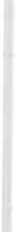 Vi sono molte attività che risultano non pianificabili e che quindi non entrano a far parte di un P.A.S., queste .possono anch'esse a loro volta essere standardizzate secondo i protocolli o le linee guida utilizzati in quel contesto. Generalmente sono azioni riferite a situazioni assistenziali non prevedibi­li  o  limitate  nel  tempo  e  sono  state  ordinate  in  gruppi  denominati  mod uli assistenziali  complementari (M.A.C.).190	G. BrunettiEsempi di M.A.C.DIMISSIONE:   TRASFERIMENTO   A120'AMMISSIONE DEL PAZIENTE DALLA S.O.45'SANGUINAMENTO93'Un M.A.C . permette di recuperare i te·mpi ·di prestazioni infermieristiche che il P.A.S. non riesce a considerare e che sarebbero andati persi nel compu­ to  generale.Un P.A.S. può essere considerato nella sua struttura interna come una somma di M .A.C. riferiti ognuno ad un bisogno o area, questo rappresenta lo sviluppo attuale della nostra ricerca e ci permette di omogeneizzare i piani standard  rendendoli  ancor  più  riconoscibili  dalle ·diverse  realtà  operative.È stata effettuata una sperimentazione  con l'intento di valutare:- la possibilità di poter giungere agevolmente ad una stima prospettica del fabbisogno di personale infe rmieristico;l'impegno  del pe rsonale  per  l'attuazione  del  metodo  in  tempo;l'applicabilità dei P.A.S. e M.A.C. per la determinazione della consisten- za  di  fabbisogno  assistenziale;la maneggevole zza e l'ef ficacia degli strumenti di rilevazione  appronta­ ti   per   raccogliere   i  dati.Il  test di valutazione è durato 15 giorni, è stata effettuata in tutti i repartiFase  applicativa  del  metodo  Cloc attraverso piani  standard , ecc.	191che hanno partecipato alla ricerca e per tutti i pazienti ricoverati neI periodo.I dati sono stati raccolti su base giornalie ra da tutti gli infermieri durante il normale svolgimento  del piano  di cure al letto del pa ziente.È stato creato un programma informatiz zato di elaborazione e sintesi dei dati  raccolti  che  consentisse  di  ottenere  per  ogni  U.O.: ·mnuti  di assistenza  totale per  i  15 giorni; minuti  di  assistenza  totale  media  giornaliera; minuti  di assistenza  totale  per  posto  letto;minuti  di assistenza  totale  per  presenza  media  giornaliera ; presenze  medie giornaliere;numero  posti  letto.La sperimentazione ci ha permesso di verificare l'effettiva validità del metodo,  ed ha evidenziato  tre caratteristiche  importanti  di CLOC.Semplicità  di utilizzoLa possibilità di avere uno strumento di facile interpretazione da parte di tutti gli infermieri compreso quelli che non avevano seguito le fasi di crea­ zione del metodo; di conseguenza può essere utilizzato ·con minimo ·spreco di  risorse.FlessibilitàPuò  essere usato  da  reparti  molto  eterogenei.È stato possibile utilizzarlo anche al D.E.U., in questo caso non era possi­ bile programmare 1e attività per P.A.S. per l'elevato turn-over dei pazienti. È stato comunque possibile testare i tempi per posto letto con una griglia di raccolta dati più ampia composta da singole voci CLOC relative agli inter­ venti eseguiti.In situazioni assistenziali diverse CLOC permette infatti di seguire l'evo­ luzione dello stato di salute del paziente con l'applicazione di P.A.S. differenti.c)  DinamicitàLa scomposizione analitica in attività infermieristiche permette a CLOC di poter essere adeguato alle singole realtà operative, può essere quindi inter­ pretato, aggiornato e sottoposto a verifica mantenendo inalterata la sua filo­ sofia di  base  e le sue caratteristiche  fondamentali.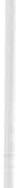 I dati riguardanti il fabbisogno di pe rsonale infe rmieristico sono a nostro avviso attendibili se si tiene conto di due fattori che sono alla base della filo­ sofia  del  metodo:Il  tempo assistenziale  misurato è quello richiesto ·e non quello eroga-192	G.  Brunettito in altre parole si temporizza quello che è necessario fare e non quello che può  essere  fatto.I tempi assistenziali cons'iderati da CLOC tengono conto ·di un determi­ nato livello di qualità, infatti da una parte le descrizioni non entrano nel meri­ to del  «come»  deve essere  eseguita  una  prestazione,  ma  il  tempo  è  pensato in modo da permette re all'ope ratore di applicare un protocollo adeguato, dal­ l'altra si tiene conto di tutta una se rie di attività che normalmente vengono trascurate per mancanza di tempo o perché non considerate prioritarie nei pazienti  critici,  vedi  una  per  tutte  la  comunicazione.I  risultati della sperimentazione  sono i seguenti:i tempi sono stati raccolti nella maggior parte attraverso P.A.S., dal 70 all'90% del totale . I tempi per le attività non pianificabili, attraverso M.A.C., sono nell'ordine del 5-20%, per le attività di assistenza indiretta dal 5-10%.I tempi  medi  espressi  in minuti  al giorno per  paziente  sono:Terapia  intensiva  cardiochirurgica  .............................................................Rianimazione   (4   reparti)   ......................................................... ......................Terapia  intensiva pneumologica  .................................................................Terapia  intensiva coronarica (2 reparti) ....................................................Terapia  intensiva  neonatale  ........................................ ...............:.................Trapianto midollo osseo  .............................................................................. .S.l.  chirurgia  genera le  e   toracica   ...............................................................S.l.  neonatale .................................................................................................S.l. coronarica (2 reparti) .............................................................................S.l. pneun1ologica ..........................................................................................1310'1220'1140'1040'1030'880'810'630'440'360'L'esperienza conseguita in questi due anni di lavoro ci porta a ritenere che CLÙC abbia potenzialità  di utilizzo diverse da quelle per cui era nato.Possibilità di discutere e concordare approcci assistenziali all'interno di  un  gruppo  di  reparti  omogenei  o  di  un  eventuale  dipartimento.L'elaborazione  di CLOC ci ha permesso  di conf rontare e discutere i nostri modi di lavorare e superare un modo di piani ficare l'assistenza univoco e chiuso scoprendo  che ci  sono molte  più  cose  in comune nel  nostro  modo  di operare di  quanto  non  si  pensi  e  che  occorre  uno  sforzo  per  poterle  formalizzare. Ha evidenziato il divario tra la prassi ope rativa e una corretta piani ficazio "ne degli interve nti, e ci orienta verso quest'ultima opzione anche quando le risorse  sono insuff icienti  per  realizzarla.Una possibile difficoltà è costituita dalla grande varietà di approcci clinici che dipendono spesso da scuole di pensiero. Gli infermieri dipendono ancora molto  dalle  scelte  mediche  specie nei  nostri  reparti  e questo  ci  deve  portare a sviluppare un confronto  interprofessionale.Capacità di orientare il pe rsonale nel primo inserimento, e razionalizza­ re  l'allocazione  in ambito  dipartimentale.Concordare, def inire e aggiornare le procedure assistenziali standard per ogni tipologia di paziente attraverso P.A.S. e M.A .C. con il personale che liFase  applicativa  del  metodo  Ciac attraverso piani  standa rd, ecc.	193deve utilizzare. Questo ci pennètte di avere una documentazione scritta condi­ visa per orientare il personale di nuovo inserimento o utilizzato per un'alloca­ zione  più  razionale  delle  risorse.c) Dare  un contributo  per  il controllo della  qualità  dell'assistenza.I piani standard elaborati sulla richiesta di assistenza per soddisfare i bisogni del malato  danno la possibilità  di confrontare  le attività pianificate in essi contenute con quelle effettivamente erogate e stabilire una percentuale di  applicabilità  dei piani  stessi.È auspicabile che CLOC, col supporto dei mezzi informatici,  diventi unsistema per poter far fronte in tempo reale a situazioni in cui ad un aumento non previsto di fabbisogno di personale corrisponda un'adeguata disponibilità di risorse.Questo tipò di gestione flessibile del personale è realizzabile solo se esiste la volontà da parte delle direzioni aziendali di discutere e accettare le propo­ ste di chi conosce e sperimenta quotidianamente la realtà operativa a diretto contatto  con  l'utente.Rimane comunque la convinzione che razionalizzare le risorse non vuol dire solo risparmiare, ma anche sopratutto garantire una· maggiore quàlità assistenziale  al  malato.Per  ulteriori  informazioni:E-mail:  aniarti  @ prontotel.it Tel/fax ·055-4277706Cecinati  Gianfranco,  Brunetti  Giancarlo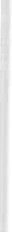 DIBATT ITOVenerdì,   14 novembre · 1997, mattino,  I : partePrima  domandaNome  e Cognome: M arco LoriniProfessione :  infermie re  pro fessionaleProvenienza:  Pronto  Soccorso  Ospedale  S. Giovanni Di  Dio  di  Firenze.Volevo sapere se questo lavoro ha modificato il rapporto pe rsonale infer­ mieristico  e  paziente   nell'unità  di  Terapia  Intensiva.Seconda domandaNome  e Cognome: Nora  M arinelli Professione:  infe rmiere pro fessionale Provenienza : Perugia.Anche noi abbiamo una unità operativa di Cadiochirurgia e Terapia Inten­ siva, in una fase iniziale, per cui vi è tutto un lavoro da compiere. M i doman­ davo se l'ipotesi di applicazione di questo metodo ad altre realtà implica anche una rivisitazione di tutto il metodo, nel senso di una nuova definizione  pe r quanto  riguarda  le presta zioni  e  anche  le  temporizzazioni.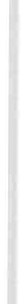 Terza   domanda Nome  e Cognome:Professione : infermiere  pro fessionaleProvenienza:  Sala  Operatoria,  Policlinico  di Bari.Il metodo CLOC è ottimo per chi fa assistenza diretta al paziente, è centra­ to sui bisog ni del pa ziente; la Sala Operatoria fa parte dell'Area Critica. Volevo sapere se avete pensato ad un piano pe r stabilire il fabbisogno  anche pe r noi di Sala Operatoria, considerando che le nostre prestazioni sono molto dive rse rispetto  a  quelle  di  un  reparto.Quarta  domandaNome  e  Cognome: Nardin Professione:  infe rmiere pro fessionale Provenienza :  Treviso.Volevo chiedere al collega Brunetti se i minuti  di assistenza relativi alla Terapia Intensiva Coronarica si riferisce  a gruppi omogenei di pa zienti anche196	Dibattitoin ventilatore, in quando ci sono realtà di questo tipo  che hanno anche pa zien­ ti  in  ventilazione  meccanica.Quinta  domandaNome  e  Cognome: Pietro  Lamantia Professione:  infermiere   pro fessionale Provenienza:  "Villa Sofia»   di  Palermo.Volevo sapere se la vostra rice rca e il metodo utilizzato sono trasportabili ad altre rellltà. ·Questo perché nella vostra presenta zione avete enumerato le prestazioni necessarie nelle 24 ore per il paziente , ma, se si tiene conto del budget disponibile al repa rto, i presidi sanitari possono variare, appunto da reparto a reparto , alterando il tempario totale del paziente.  E poi:  i minuti totali facevano riferimento  alle presta zioni  totali pe r numero di infe rmieri o se riferiti al fatto che molte delle prestazioni necessitano della presenza di più infermieri .Risponde  G. BnmettiVolevo intanto rispondere alla prima domanda, quella che si riferiva al fatto se è variata la dotazione di personale. Sicuramente, come facevo cenno prima, l'Azienda non è che accetti molto di buon grado questo, però dei ri­ scontri li abbiamo avuti. Da un primo ordine di servizio, in cui ci parlavano di 700 e tanti minuti in Terapia Intensiva, ora si comincia a parlare di 1000 minuti. Se può essere questo uno strumento anche di contrattazione in qual­ che maniera, per trovare una via di mezzo. non è male. Fatto sta che da quel famoso ordine di servizio che prevedeva sicuramente una riduzione di perso­ nale, per adesso il personale norì è stato toccato. Questo sicuramente è un primo risultato che abbiamo ottenuto. Poi ripeto, il discorso di contare come infermieri; chiaramente,· penso che se ci uniamo si potrà pesare di più.Mi pare che in due domande viene fuori il discorso della  rivisitazione del metodo e anche dei minuti, ecc. Il discorso di dinamicità è proprio questo. Secondo noi, mantenendo inalterati la filosofia (lo scheletro) di questo meto­ do, può essere sicuramente ridiscusso, ma non farne un'altra cosa però. Sarà ridiscusso a livello di tempi, e noi abbiamo già previsto che dovremo riaggior­ narci, in quanto le tecniche cambiano e le conoscenze scientifiche aumentano, e quindi le nostre voci possono diventare antiquate. Quindi proiettate in un'al­ tra realtà, se ci sono altre metodiche, ovviamente se non corrispondono devo­ no essere adattate. Ma questo secondo me è uria ricchezza  del metodo, non è un  difetto.Risponde  E.  ToccafondiPer quanto riguarda le Sale Operatorie. Quando abbiamo iniziato noi que­ sto lavoro,  c'erano  soltanto "i reparti  che erano stati interessati  dal ServizioDibattito	197Infermieristico, praticamente quelli in cui doveva essere tolto del personale . E quindi non facevano  ancora  parte  di questo le Sale Operatorie.  Siccome i carichi di lavoro dovevano essere rilevati anche lì, come in tutto l'Ospedale di Careggi, il nostro Ufficio Infermieristico ci aveva invitato a unire le due esperienze, in quanto anche loro sono partiti con un proprio lavoro. Però è ancora  in  fase di progettazione  questo  discorso.Riguardo alla collega che parlava della ventilazione del paziente in Unità Coronarica. Al progetto hanno partecipato due Unità Coronariche, di cui una non ha ventilatori mentre nell'altra, universitaria, i ventilatori sono presenti. Quindi i Piani Standard che sono stati elaborati in questa seconda Unità Coro­ narica prevedevano anche l'uso del ventilatore. Questo anche perché il CLOC, per come è fatto, per come è scomponibile, prevede le voci singole, quindi il ventilatore lo può avere qualsiasi tipo di paziente. Il Piano Standard si for­ mula in base a quella che è la tipologia di paziente che abbiamo davanti. Si può inventare qualsiasi combinazione. Il discorso che faceva il collega: il Piano Standard che mostrava Brunetti non è il Piano Standard che noi voglia­ mo che tutte le Cardiochirurgie d'Italia adottino. Ogni Cardiochirurgia può farsi il suo Piano Standard. Ogni reparto ha i suoi protocolli. Sappiamo benis­ simo che molta parte delle nostre attività dipende da protocolli medici, tant'è vero che abbiamo dovuto discutere, anche all'interno di due UTIC di uno stes­ so ospedale, di quanti elettrocardiogrammi fare in prima giornata ad un pa­ ziente che ha avuto un infarto, infatti non dipendono da noi queste scelte. Quindi ognuno fa il suo Piano Strandard in base ai propri protocolli.Riprende  G. BrunettiVolevo fare una precisazione riguardo la diapositiva  dei tempi.  Quelli  so­ no tempi medi per  paziente,  quindi  comprendono  sia  il paziente  meno  grave che il più grave. Il rapporto infermiere/pazienti si deduce  molto  grossolana­ mente, poi il calcolo del fabbisogno è un calcolo più complesso. È chiaro che se si hanno 1440 minuti al giorno,  i  1300 minuti  di un  paziente  determinano già un rapporto 111, per 800 minuti di un altro paziente, il rapporto è di 1/2 stiracchiato.IL <<MANSIONARIO» E GLI INFERMIERI: STORIA, EVOLUZIONE, SUPERAMENTOLa storia dal 1925 al 1997. L'evoluzione:dalla responsabilità esecutiva a quella di risultatoI.I.O. GIULIANA PITACCODirigente  Ufficio Infermieristico - TriesteIl filo conduttore di questo mio intervento è esplicito già nel titolo: la relazione si articola in due parti, una prima parte storica ed una seconda nella quale cercherò di analizzare che cosa significa superare il mansionario.Analisi  storicaSe dovessi limitarmi ad analizzare la storia del mansionario, da un punto di vista normativo ci sarebbe ben poco da dire, essa infatti si esaurisce princi­ palmente in due uniche fonti: il R.D. 2 maggio 1940, n. 1310 e nel D.P.R. 14 marza 1974, n. 225 e in alcuni riferimenti frammentari contenuti in altre nor­ mative più recenti (l'art. 3 della Legge 4 maggio  1990, n. 107, l'art. 2 dellaLegge 5 giugno 1990, n. 135, il D.M. 19 dicembre 1990, n. 445 e l'art. 10 del13 marzo   1992).Le leggi, se da una parte rappresentano dei punti fermi dai quali non si può non prescindere, vanno considerate anche degli indicatori di un mo­ mento storico. Esse infatti, recepiscono dei cambiamenti, delle istanze già pre­ senti nel contesto socioculturale entro il quale vengono promulgate.Una relazione di tipo storico, dal mio punto di vista, ha il significato di evidenziare alcuni aspetti del passato per meglio comprendere il presente , Questo mio intervento si soffermerà solo brevemente sugli aspetti normativi, che per altro potranno essere analizzati molto meglio dai relatori che mi se­ guiranno e, solo per essere contestualizzati all'interno di una cornice storico sociale.Se consideriamo, come si fa nel titolo di questa relazione, il 1925 come anno di nascita della professione infermieristica,  possiamo  affermare che in un tempo relativamente breve, poco più di settant'anni, la professione ha àvuto:un'evoluzione molto rapida, alla quale non è corrisposto però un altret­ tanto  rapido  cambiamento  della  normativa  di  riferimento;ed una crescita dei contenuti pro fessionali, alla quale non è seguito un altrettanto  sensibile  riconoscimento  economico  e  sociale.L'evoluzione storica di una professione avviene sempre all'interno di un contesto più generale, la storia dell'assistenza infermieristica in Italia è stret-200	G. Pitaccotamente connessa all'evoluzione dell'assistenza sanitaria, ed in particolare al­ l'evoluzione  dell'assistenza  ospedaliera.Nell'analisi storica di questa relazione si distingueranno  principalmente quattro  periodi:il periodo  fascista  (con  alcuni riferimenti  al periodo  precedente);il secondo dopoguerra;gli  anni  '70;la  situazione  attuale.La storia e l'evoluzione dell'assistenza sanitaria in Italia si sviluppa in maniera sensibilmente diversa rispetto a quanto avvenuto in altri paesi euro­ pei  principalmente  per  due motivi:una forte connotazione religiosa delle opere di beneficenza, a diff erenza di quanto accade negli altri paesi europei dove, con la riforma protestante, iniziò un processo di laicizzazione della beneficenza che portò ad una progres­ siva espropriazione o, comunque,  al controllo pubblico  delle opere pie che si svilupparono, sin da tempi antichissimi, per adempiere al precetto religioso della  carità  cristiana;la nascita di uno stato unitario avvenuta in tempi relativamente recenti, con una forte disomogeneità delle condizioni economiche e culturali sul terri­ torio nazionale.Nella storia dell'assistenza sanitaria italiana, il primo aspetto che crono­ logicamente si manifesta è l'assistenza ospedaliera, intesa come beneficenza erogata da fondazioni religiose (Opere Pie), che gestivano con personale reli­ gioso o volontario degli stabilimenti, dove venivano. ricoverate le persone am­ malate e povere .Con la Legge del 1890, n. 6972 le istituzioni esistenti assunsero la denomi­ nazione di Istituzioni di pubblica assistenza e beneficenza (IPAB), evidenzian­ do in questo modo l'evoluzione del concetto di beneficenza, propria dei priva­ ti,  in  quello  di  assistenza,  propria  dell'ente  pubblico.Questa legge non si riferiva solo agli ospedali ma a tutte le Opere Pie che avessero come finalità l'assistenza ai poveri, l'educazione, l'istruzione ed in generale  il miglioramento  economico  e morale  della popolazione.A quel tempo, gli ospedali erano per lo più ricoveri per ammalati poveri e, quindi, per molti aspetti accomunabili ad altre istituzioni di ricovero quali i brefotrofi, gli asili, i cronicari, le mense popolari, ecc.., e come tali non sembravano  richiedere  un'attenzione  particolare  da  parte  del  legislatore.Con la legislazione sulle IPAB lo stato mostrò di interessarsi alle istituzio­ ni ospedaliere esclusivamente da un punto di vista amministrativo, lasciando loro la più completa libertà organizzativa. La funzione igienico sanitaria rima­ se completamente trascurata, ed in pratica, sottratta ad ogni controllo da par­ te dell'amministrazione sanitaria: lo stato si limitava a dettare norme di ca­ rattere  generale,  tendenti  ad  obbligare  gli  ospedali  ad  assistere  e  a  curareIl  « M ansionario»  e  gli  infermieri:  storia,  evoluzione,  superamento	201i poveri affetti da malattie acute, i feriti e le partorienti, e ad istituire il prin­ cipio del domicilio di soccorso (1).Gli ospedali non potevano sottrarsi all'obbligo del ricovero qualora l'ur­ genza fosse stata dichiarata in un'ordinanza del sindaco o dell'autorità politi­ ca.Questo sistema, nonostante le profonde sperequazioni che lasciava sussi­ stere, funzionò senza grossi problemi nei decenni precedenti la I guerra mon­ diale, rimanendo estraneo ai progressi e alle conquiste delle scienze mediche e dell'igiene moderna.  La funzione assistenziale e caritativa degli ospedali, prevalse  sulla funzione tecnico sanitaria più propria  dell'ospedale moderno. La gente considerava il ricovero ospedaliero il segno più manifesto di una condizione sociale degradata ed infima: l'ospedale rappresentava una disgra­zia da evitare con ogni mei:zo.Gli ospedali, sino a quel momento, erano i luoghi in cui i medici « impara­ vano» la pratica professionale per  poi  esercitarla,  privatamente,  e  con  ben altri guadagni, sui malati abbienti e facoltosi, a domicilio o nelle case di cura private.Durante la guerra, sotto la pressante domanda di interventi terapeutici idonei a curare i feriti, avvennero importanti progressi nel campo della medi­cina, ed in particolare in campo chirurgico e farmaceutico; ciò comportò un'in­versione di tendenza nella popolazione, sino al quel momento ostile e diffiden­ te, che cominciò a considerare gli ospedali come luoghi idonei per curare le proprie    infermità.Negli anni del fascismo, l'istituto ospedaliero subì un processo di trasfor­ mazione tale che lo porterà ad abbandonare la sua secolare vocazione assi­ stenziale e caritativa per sviluppare sempre di più, e sempre meglio, la sua funzione  tecnico  sanitaria.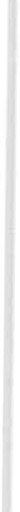 In questo contesto, le possibilità di sviluppo del sistema ospedaliero ita­ liano, per fronteggiare i nuovi larghi bisogni e le diff use aspettative di grandi masse di cittadini, si manifestarono strettamente subordinate alla soluzione del gravissimo problema del suo finanziamento: l'eredità della guerra era sta­ ta molto pesante per la situazione finanziaria e patrimoniale degli enti ospe­ dalieri, a far lievitare le spese era stato, in primo luogo, l'aumento del nume­ ro  degli  assistiti  e l'aumento  dell'inflazione.Per far fronte alla crisi finanziaria che investiva gli ospedali vennero at- tuate  le  seguenti  strategie:riduzione  del numero di dipendenti;aumento delle ore lavorative e contestuale  abolizione  dei riposi;diminuzione del numero dei ricoveri;riduzione  dei posti  letto prevedendo  l'accorpamento  di reparti;diminuzione delle giornate di degenza;Il cittadino non abbiente, aveva il diritto ad essere assistito gratuitamente. Le spese di spedalità erano a carico dell'ultimo Comune presso cui il ricoverato aveva acquistato la residenza da almeno cinque anni.202	G.  Pitaccoistituzione del servizio ospedaliero a pagamento per i pazienti abbienti (camere a pagamento).Dopo la prima guerra mondiale, si sviluppò un sistema mutualistico (an­ che se casse mutue volontarie  sorsero già sin dalla fine dell'Ottocento): tutti gli appartenenti ad una determinata categoria di lavoratori, finanziavano con i loro salari una  Cassa mutua  che copriva le spese in caso di malattia  dei lavoratori o dei loro familiari. L'assistenza poteva essere diretta o indiretta . Durante ilperiodo fascista vengono istituite formalmente le scuole infer­ mieristiche, anche in questo caso però la normativa (R.D.L. 15 agosto 1925,1832) ratifica  ciò che di fatto già esisteva  in molte città italiane (2). Tutte le leggi (3) promulgate nel periodo fascista che riguardano la pro­fessione infermieristica risentono di quello che era il clima politico e cultura­ le  dell'epoca  caratterizzato  da:un importante cont rollo sociale:le scuole erano dei convitti chiusi dove si esercitava un pesante con­ trollo sulla « moralità» e quindi sulla vita personale delle iscritte; le candidate dovevano esibire due lettere di presentazione di due persone rispettabili e conosciute dalla scuola che dovevano attestare l'indiscussa moralità dell'aspirante infermiera;la discrimina zione  tra i sessi:le iscrizioni erano riservate alle sole donne ritenute più  adatte per svolgere una professione i cui requisiti fondamentali erano rappresentati dal­ l'abnegazione,  la dedizione, l'ubbidienza  e la  subordinazione.In una pubblicazione del ministero dell'interno le  infermiere  qualificate sono definite: le centurie d'av·anguardia nella crociata per la tutela sanitaria della razza, bandita dal Regime  quale fattore  indispensabile  pe r il benessere e la g randezza della Patria fascista (4).La scarsità di candidate per l'ammissione alle scuole, in rapporto al nu­ mero necessario di infermiere stimato, portò ben presto alla promulgazione delle prime « Sanatorie» - che anche in seguito caratterizzeranno l'evoluzione normativa della professione - e quindi alla decisione di derogare ai requisiti di scolarità richiesti (il diploma di scuola media) e di facilitare l'accesso a coloro che avevano già compiuto un certò tirocinio.Le plime scuole si sviluppano a partire dal 1902 ad opera di infermiere straniere provenienti  per  lo  più  dal  mondo  anglosassone.R.D. del 1925, con il quale si autorizza l'istituzione di «Scuole convitto professionali per infermiere»; R.D. del 1929 n . 2330, con il quale si disciplina il funzionamento delle scuo­ le;  D.M.  30  settembre  1938 che  definisce  i  programmi  di insegnamento  per  le  scuole  I.P. e ASV; R.D.  1940, n.  1098 che tra le altre prevede  l'attivazione dei corsi di specializzazione e  l'istituzione- delle  scuole  per  V.I.Citato in V. BELLI, C. VETERE, Personale sanitario non medico nella legislazione vigen­ te,  C.G.  Edizioni  Medico  scientifiche,  Torino   1975.Il  « M ansionario»  e  gli  infermieri:  storia,  evoluzione,  superamento	203Il primo mansionario delle infermiere il R.D. 2 maggio 1940, n. 1310 (5), promulgato   in  periodo  fascista,  è  costituito  da  una  serie  di:« ... attribuzioni di indole· amministrativa, organizzativa e disciplinare (6),nell'ambito  del   reparto   ospedaliero  ...;... attribuzioni assistenziali dirette ed indirette proprie dell'infermiera professionale,  tanto nel  campo  ospedaliero  quanto nell'esercizio  privato ...;manovre  o  interventi  da  eseguire  su  ordinazione  del  medico,;.Un'indicazione indiretta delle competenze infermieristiche, precedente al­ la promulgazione di questo mansionario, può essere desunta dai primi pro­ grammi di studio ministeriali (1938), ed in particolare dall'elenco dei contenu­ ti  dell'insegnamento  pratico.Dal mio punto  di vista, è interessante:osservare che di fatto questo elenco è sostanzialmente invariato a quan­ to enunciato nella normativa che ancor oggi disciplina il nostro esercizio pro­ fessionale;constatare che per lo svolgimento di questi contenuti pratici, si preve­ deva soltanto un minimo di 80 ore di insegnamento distribuiti in due anni scolastici (30 ore al primo anno, 50 al secondo).Da quanto si evince dagli stessi programmi ministeriali, la formazione infermieristica, in quegli anni, era intesa soprattutto come addestramento sul campo (7).Nel luglio 1940 (R.D. 1098) vengono istituite due nuove figure infermieri­ stiche: la Vigilatrice  dell'Infanzia,  abilitata  all'assistenza  del bambino  sano e malato  e la puericultrice  abilitata  all'assistenza  del bambino  sano (8).Nel 1948, con la Costituzione Repubblicana, la salute diventa un diritto individuale  ed un  interesse  collettivo:art. 32:·La repubblica tutela la salute come fondamentale diritto dell'individuo e interesse  della collettività,  e garantisce  cure  gratuite  agli  indigenti.Nessuno può essere obbligato ad un determinato trattamento sanitario se non per disposizione di legge. La legge non può in nessun caso violare i limiti imposti dal rispetto della persona  umana.I riferimenti alla salute, nella Carta Costituzionale non si limitano al soloNello stesso mansionario sono elencate anche le attribuzioni degli infermieri generici.Per  esempio:  punto  i -  mantenimento  della  disciplina  dell'infermo.Pur in mancanza di indicazioni specifiche sul monte ore complessivo di tirocinio clinico, analizzando i re·golamenti delle scuole infermieristiche dell'epoca, si può desumere che questo doveva essere piuttosto cospicuo: 6-7 ore al giorno per un biennio, mantre l'inse­ gnamento teorico non doveva  superare le tre ore giornaliere .Mentre . la  prima  troverà  una  prima  definizione  delle  sue  mansioni  nel  successivoD.P.R. del  1974, la  seconda continua  ad operare in assenza  di  alcuna  definizione  che non sia  la  generica  «assistenza  al  bambino  sano».204	G. Pitaccoarticolo 32, vengono infatti riconosciuti i diritti di tutela della maternità e dell'infanzia, il diritto allo studio, al lavoro,  all'educazione  e all'avviamento al lavoro dei disabili e dei minorati, al mantenimento  e all'assistenza sociale dei cittadini inabili al lavoro, alla tutela dei lavoratori ammalati, infortunati, invalidi, anziani e disoccupati ; si prevede la bonifica dei territori insalubri, ecc.. Noi tutti conosciamo bene quali sono le ripercussioni della povertà, del­ l'emarginazione sociale, della mancanza di istruzione, del lavoro sotto pagato e dello  sfruttamento  sui  livelli  di  salute della popolazione .Alcuni principi costituzionali nella realtà sono rimasti per lungo tempo, e  purtroppo  per  alcuni  aspetti  continuano  a  rimanere,  disattesi.In quegli anni, si intensificò il fenomeno di urbanizzazione ed industria­lizzazione, già avviato da alcuni decenni. Molti italiani emigrarono all'estero ma anche all'interno del paese; continuarono a permanere  situazioni di note­ vole svantaggio economico in alcune zone del Sud rispetto a quelle del Nord. L'emigrazione  e i nuovi modelli  di vita, derivanti  dall'urbanizzazione  e dall'indust rializzazione,  modificarono  sensibilmente  la struttura sociale ed i modelli familiari, diminuì la natalità ed aumentò l'aspettativa di vita, emerse­ ro nuovi problemi  sociali soprattutto per i bambini,  i giovani e gli anziani. Negli anni 1968-69 e nei primi anni settanta si hanno grandi lotte studen­ tesche e operaie: il movimento non si limita a richieste puramente rivendicati­ ve, ma vuole modifiche  più o meno profonde  di molti  settori della società, compreso quello sociosanitario. In questo clima vengono approvate alcune leggi ed avvengono certi mutamenti che interessano da vicino l'assistenza infermie­ristica:la Legge 12 febbraio 1968, n. 132 (riforma ospedaliera) tesa a trasforma­ re l'ospedale da  istituzione  assistenziale  in  struttura  altamente  specializzata per  la  cura  e  la  riabilitazione;il D.P.R. 27 marza 1969, n. 128 che definisce i primi standard numerici di personale [in precedenza era stato fissato solo il rapporto numerico mala­ ti/allieva infermiera: 6-10/1 (9)] e  stabilisce  la  riduzione  dell'orario  di lavoro da 48  a  40 ore;	·la legge 28 febbraio 1971, n. 124 che sancisce la fine di una discrimina­ zione: la professione non è più una prerogativa solo femminile; vengono chiu­ si i convitti; si innalza il requisito di scolarità per l'accesso alle scuole '(bien­ nio di scuola secondaria superiore); si stabilisce che gli infermieri generici possono  accedere  al secondo  anno di corso per  infermieri  professionali.La professione infermieristica continua ad esercitare una scarsa attratti­ va, gli ausiliari in molte situazioni suppliscono alla mancanza di personale infermieristico, aggravatasi anche in conseguenza della riduzione  dell'orario di lavoro. Probabilmente questa situazione ha determinato la decisione di per-(9) R.D. n. 2310/1929.Il  «M ansionario»  e  gli  infermieri:  storia,  evoluzione, superamento	205mettere l'accesso alle scuole infermieristiche  anche agli infermieri  genenc1 non in possesso  dei requisiti  di scolarità richiesti  a tutti gli altri aspiranti. Entrano nelle scuole e negli ospedali persone che hanno vissuto l'espe­ rienza del movimento studentesco e delle lotte operaie, la tradizionale sotto­ missione ad una rigida gerarchia si attenua, crescono le possibilità  di con­ fronto e di dibattito politico, progredisce la sindacalizzazione degli infermierie degli  ausiliari,  assai  scarsa  in precedenza.Il Decreto Ministeriale del 15 febbraio 1972 modifica il programma delle scuole per infermieri generici: si prevede un monte ore complessivo di 425 ore di insegnamento teorico, paradossalmente, superiore a quello indicato nel programma di studi- per il conseguimento del diploma di infermiere professio­ nale del 1938, a quell'epoca ancora in vigore (10).Probabilmente molte Scuole per infermieri professionali, aumentarono au­ tonomamente le ore di insegnamento, discostandosi dai minimi previsti dal Ministero nel 1938, prima dell'entrata in vigore dei nuovi programmi [8 set­ tembre 1974 in base alla Legge 15 novembre 1973, n. 795 (11)]. Le leggi nor­ malmente sono il frutto di un contesto socioculturale, in questo caso si è trat­ tato di un mero adeguamento, con sei anni di ritardo, -a ciò che accadeva m  altri paesi  europei.Per la prima volta compaiono le scienze umane tra le materie di studio (12). Il D.P.R. 14 marzo 1974, n. 225 stabilisce le mansioni dell'I.P., dell'I.G., dell'assistente  sanitaria,  della vigilatrice  dell'Infanzia  e dell'infermiere  pro­ fessionale specializzato in anestesia e rianimazione.In un libro di legislazionesanitaria del 1975 (13), gli autori affermano: Le mansioni (...) per le pro fessioni infermieristiche costituiscono un adeguamento recente (...j sia alla realtd del lavoro specie ospedaliero sia alle defini zioni stesse di funzioni infermieristiche configurate dalla raccomandazione del Consiglio di Europa e contenute nello schema di direttive della C.E.E. sul libero stabilimento delle infermiere diplo­ mate. Appare soprattutto rilevante lo sviluppo dato alla programmazione dei piani di lavoro e alla partecipazione alle riunioni di gruppo ed alle ricerche sulle  tecniche  e  sui  tempi  di  assistenza.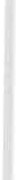 Tali caratteristiche del mwvo mansionario, se pur di non sempre - facile traduzione operativa, appaiono ben più caratterizzanti la pro fessione rispetto all'allargamento di pratiche tecniche, alcune  d elle  quali  di  fatto  già  effettuate dal  personale  -infermieristico.(...) è stato inoltre previsto  il mansionario degli infermieri  speciali zzati  in anestesia  rianimazione  o  terapia  intensiva, settore  che  impone all'infermiere un  ruolo  di grande  responsabilità .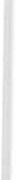 Minimo 307 ore più ilcorso preliminare trimestrale con un monte ore non specifi­ camente indicato.Ratifica dell'accordo europeo sulla formazione infermieristica adottato a Strasbur­ go il 25 ottobre 1967.Nei  programmi  del  1938 si prevedeva  l'insegnamento  solo di religione  (4 ore).V.  BELLI,  -c. VETERE,   op.  cit.,  pagg.  277-279.206	G. PitaccoNon mi dilungherò molto sul DPR 225 del 1974, che di fatto, come già anticipato all'inizio della mia relazione, fatta eccezione per alcuni riferimenti all'interno di altre leggi sanitarie più recenti, ancora tutt'oggi disciplina  il nostro esercizio professionale ma, voglio soffermarmi su alcuni aspetti che, dal mio  punto  di vista; hanno  contribuito  a  determinare  una  realtà  iri cui:troppo spesso il titolo I del summenzionato DPR è rimasto  disatteso;quotidianamente ci troviamo ad operare espletando attività che esulano dalla nostra competenza e che potrebbero essere delegate al personale di supporto.Mi  riferisco  in particolare  a:un'organizzazione del lavoro ancora troppo spesso incentrata su una gerarchia medica. Voglio ricordare che in Italia, il rapporto medici/popolazio­ ne è ancora molto più alto che negli altri paesi. Forse anche per questo moti­ vo, non si riesce ad ottenere quel riconoscimento del nursing, tanto enfatizza­ to anche nei documenti dell'OMS;una mentalità infermieristica ancora  troppo  orientata  al  solo cc fare » . Le riunioni, la ricerca, lo studio sono attività che vengono svolte solo se avan­ za tempo, e purtroppo il tempo, stante l'organizzazione attuale è sempre trop­ po poco. Chissà in quante rilevazioni dei carichi di lavoro per il personale infermieristico  si  è tenuto  conto  della  ricerca  e  dello  studio?!una formazione che sino a poco tempo fa si svolgeva all'interno degli ospedali  ed era molto  spesso funzionale  a quella  specifica  organizzazione;l'assenza di una programmazione professionale, tale per cui, abbiamo assistito ciclicamente all'allarme per l'emergenza infermieristica (con la con­ seguente necessità di escogitare stratagemmi per rendere più appetibile la professione sino a pagare gli studenti tanto quanto un prof essionista) e subito dopo all'emergenza  disoccupazione;una scarsa mobilità sino a pochi anni fa e, viceversa, l'attuale estrema mobilità causata da un temporaneo e relativo esubero di infermieri in alcune zone di Italia che comporta un elevatissimo e costante turn-over del personale;la mancanza di figure di supporto in alcune realtà assistenziali: dovuta, permettetemi, anche ad una cattiva politica professionale, che ha in alcuni momenti ostacolato la creazione di queste figure. Ancora troppo spesso ci preoccupiamo dell'abuso di professione dimenticandoci di tutte le mansioni improprie  che  regolarmente  siamo chiamati  a svolgere.Alla fine degli anni settanta, la crisi  finanziaria derivante  dai  ritardi  e dai mancati pagamenti da parte delle mutue delle rette ospedaliere, l'aumen­ to dei ricoveri e delle giornate di degenza, i ricoveri impropri determinati dalla quasi totale assenza di servizi territoriali o da un mancato collegamento tra questi e gli ospedali ma, soprattutto, i cambiamenti culturali avvenuti, determinarono un nuovo modo di intendere la salute e, la nuova istanza di partecipazione  dei  cittadini  investì  anche  l'assistenza  sanitaria.li  « M ansionario»  e  gli  infermieri : storia,  evoluzione,  superamento	207Prima della promulgazione della Legge di riforma sanitaria, vennero ema­ nate alcune leggi recepiscono questo cambiamento e che riflettono il clima del periodo (14).alla fine degli anni '70, nel 1978 la Legge 833 di Riforma Sanitaria, rap­ presenta la sintesi di un processo diretto alla realizzazione concreta del prin­ cipio costituzionale della tutela la salute come fondamentale diritto dell'indi ­ vid uo e interesse della collettività che deve essere messo in correlazione con altri  principi  costituzionali  quali  ad  esempio:il  primato  della  persona  umana,  art. 2;la parità di dignità sociale dei cittadini e la loro uguaglianza di fronte alla legge, art. 3 e art. 5;il fondamento dello stato sulle autonomie locali ed il decentramento,artt.  117 e  118;la competenza delle Regioni in materia di assistenza sanitaria ed ospe- daliera.Gli aspetti qualificanti  di questa  legge possono  essere così riassunti:tutte  le prestazioni  sanitarie erogate  da un  unico  servizio;l'eguaglianza  di  tutti  i cittadini  su tutto  il territorio  nazionale;il coordinamento  tra  Stato e Regioni;l'istituzione delle USL, strumento di decentramento e partecipazione del servizio;la  partecipazione  dei  cittadini  tramite  organismi  rappresentativi;un unico sistema di finanziamento attraverso il Fondo sanitario na­ zionale;l'utilizzazione di tutto il personale impiegato negli enti che, sino a quel momento, avevano erogato assistenza sanitaria;l'attenzione non più incentrata  solo sulla cura ma anche prevenzione e sulla  riabilitazione .Questa riforma, destinata a rimanere, purtroppo, per alcuni aspetti disat­ tesa è stata superata dal Dee. Legislativo 502/1992 successivamente modifica­ to dal Dee. Legislativo 517Il 993.Non mi dilungherò sugli aspetti di questa riforma, i cui effetti sono visibi­ li a noi tutti, in questa sede, ricorderò solo i conseguenti cambiamenti per la  formazione  infermieristica: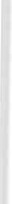 il requisito del possesso del diploma di scuola secondaria superiore per l'accesso alle scuole infermieristiche a partire dall'anno scolastico 1993/1994;l'abolizione,  entro  il  1996 di tutti  i corsi attivati in base  al vecchio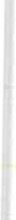 Legge 386/1974  per  l'estinzione  degli  enti  mutualistici; legge 6857/1975 in tema  di tossicodipenden ze;legge  180/ 1978 di Riforma  psichiatrica;legge 194/1978 sull'interruzione volontaria della gravidanza.208	G. Pitaccoordinamento  e il passaggio  della formazione  infermieristica  alle  Università in conformità a quanto previsto dalla Legge 341/1990.Si è trattato di un traguardo  importante,  raggiunto  da  una  professione che, ormai da anni, chiedeva con forza un cambiamento in tal  senso ma,  dal mio punto di vista, non rappresenta la fine di un processo: sino a che non riusciremo ad ottenere la Laurea in scienze infe1mieristiche si tratterà di una riforma  della  formazione cc monca» .Questo excursus storico si conclude con un accenno brevissimo al profilo dell'infermiere  D.M.  739/1974,  nel  quale  si  afferma  che:l'infermiere  è  responsabile  dell'assistenza  infermieristica;l'assistenza infermieristica preventiva,  curativa, palliativa  e riabilitati­ va è di natura  tecnica,  relazionale  ed educativa;vengono inoltre, identificate cinque aree di assistenza infermieristica spe­ cialistica alle quali corrispondono cinque aree di formazione comple­ mentare (15).Il fatto di essere riusciti finalmente ad ottenere una formazione universi­ taria (16), il riconoscimento di un'autonoma responsabilità sull'assistenza in­ fermieristica e la necessità di una formazione complementare per esercitare in alcune specifiche (anche se la formazione ·specialistica non costituirà requi­ sito indispensabile) aree, sono dei risultati  importantissimi ma,  a mio modo di vedere, rischiano di rimanere solo sulla carta se non intervengono cambia­ menti  altrettanto  importanti  ed  urgenti :non basta cambiare la sede di formazione,  bisogna cambiare anche i contenuti e le metodologie  dell'insegnamento;bisogna riuscire a creare le condizioni organizzative che valorizzino il ruolo professionale, si già sta assistendo ad una flessione importante nel nu­ mero degli iscritti ai corsi DUSI, la professione continua a non essere appeti­ bile, gli studenti quando arrivano nelle sedi di tirocinio si rendono conto di quella che è, purtroppo ancora troppo spesso, la realtà caratterizzata da un lavoro faticoso, subordinato ad altri, con un riconoscimento sociale ed econo­ mico  ancora  scarsissimo.Diventa quindi, urgente e necessario, arrivare al superamento di un man­ sionario: un elenco di atti che dal 1938, non ha subito sostanziali modifiche . Molti, purtroppo anche tra i non infermieri, evidenziano e sostengono la necessità  di una  revisione  del mansionario  nel  senso di tin  aggiornamentodei compiti  elencati.A questo proposito va rilevato che nel 1997, a mio avviso purtroppo, sono stati pubblicati  anche  il  profilo  per  l'infermiere  pediatrico  e per  l'assistente  sanitaria.Quindi una preparazione non più quasi esclusivamente ospedaliera e sicuramente non più strettaménte collegata ad un unico contesto aziendale; ed un livello di preparazione culturale  mediamente  più  elevato  preliminare  al  coro  infermieristico.Il  « Mansionario » e gli  infermieri : storia,  evoluzione, superamento	209La necessità di ridefinire i compiti deriverebbe dall'utilizzo di nuove tec­ nologie, dalle innovazioni in campo diagnostico e terapeutico. I medici si di­ chiarano non contrari a delegare agli infermieri, in ambiente ospedaliero, l'ef­ fettuazione di molte manovre ma, sostengono che, sul territorio, la situazione è diversa: per la sicurezza del paziente, è meglio che le stesse manovre conti­ nuino ad essere loro monopolio. È evidente che sul territorio, dove si può essere  pagati  a  prestazione,  non  gradiscono  la concorrenza.Sicuramente il mansionario è datato, se decidessimo di attenerci pedisse­ quamente a quanto previsto nel DPR 225/1974 bloccheremmo il Sistema sani­ tario, a scapito purtroppo dei pazienti ma, ritengo che una soluzione vada trovata anche  per  evitare  di  incorrere  quotidianamente  nel  reato  di  abuso di professione.Siamo ad una svolta: sicuramente non vorremmo una nuova lista di man­ sioni che, stante la realtà, avrebbe bisogno di essere continuamente riaggior­ nata e che, ancora una volta, connoterebbe la nostra professione in un ruolo esecutivo e subordinato ma, in termini del tutto provocatori, voglio affermare che è meglio una nuova lista, che tuteli chi tutti i giorni si trova ad agire nell'illegalità,  che  questa  ipocrisia.Molti  ci accusano di corporativismo,  affermano che il voler perseguire il superamento del mansionario altro non è che rivendicazione professionale. In conclusione vorrei tentare di dimostrare che non è così, anzi, e che forse il corporativismo è un problema  di altri: del resto si sa è più facile vedere la pagliuzza  nell'occhio  del vicino e non  il trave nel proprio.La logica mansionariale ricalca quella che è stata, e purtroppo  in  molte realtà è ancora·, l'organizzazione del lavoro in ambito sanitario: un'organizza­ zione nata in ambito militare con Federico II di Prussia, poi ripresa ed appro­ fondita in campo industriale sulle catene di montaggio, quella che tutti cono­ sciamo  con  il  termine  di  « taylorismo »  o  «fordismo ».Questo tipo di organizzazione, se poteva funzionare per una catena di mon­ taggio dove di fatto è già stata superata, non può sicuramente funzionare in organizzazioni  finalizzate  all'erogazione  di servizi.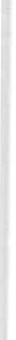 Il mansionario per sua natura focalizza l'attenzione sull'azione da esegui re; ciò presuppone  che il processo di lavoro sia immutabile e scomponibile in tanti atti, e che sia possibile stabilire rigidamente a chi compete la loro esecuzione. Ad ogni cambiamento dei processi di lavoro, o nel caso in cui si rendessero disponibili nuove risorse, bisognerebbe andare a ridefinire nuo­ vi elenchi di azioni e di competenze.Scomporre i processi in atti significa anche presupporre un lavoro indivi­ duale: io sono· responsabile del singolo atto, non mi interrogo sul perché lo eseguo, su quali alternative potrei adottare, sull'eff icacia dello stesso, tuttal­ più devo preoccuparmi di incastrare questo mio atto in una sequenza com­ plessiva  e  soprattutto  predefinita .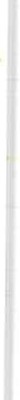 L'esecuzione di un compito, comporta il mettere in atto strategie cogniti­ ve semplici che si limitano ad affinare le competenze  sino a farle diventare210	G. Pitaccoprassi . La capacità di eseguire manovre, anche complesse, si acqu1s1sce in tempi relativamente brevi: si tratta  di  interiorizzare,  sino  all'automatismo, una  check list di atti  sequenziali.La responsabilità sul risultato, viceversa, presuppone il lavoro in équipe- è diff icile sostenere che i risultati assistenziali sono appannaggio di un solo operatore -, comporta la necessità di identif icare problemi, confrontare le diverse ipotesi che emergono dall'analisi dei diversi punti di vista, determi­ na necessariamente un'analisi critica della propria attività per raggiungere obiettivi di miglioramento, in termini di efficacia ma anche di efficienza.È necessario arrivare ad un superamento dell'attuale mansionario, anche se, il passaggio ad una regolamentazione dell'esercizio professionale definita dal piano di studi e dal codice  deontologico non sarà un processo facile e probabilmente  neanche  del tutto  indolore.Concludo con una  metafora: quella dei genitori e dei figli.Il processo di acquisizione di un'identità e dell'autonomia dei figli si svi­ luppa  attraverso  percorsi  caratterizzati  da  fasi  di  completa  dipendenza,  di negoziazione ed anche di conflitto con i genitori ma, deve arrivare il momento in cui i figli diventano grandi, camminano con le proprie gambe, e si staccano dalla famiglia: i nuclei familiari dove ciò non si verifica sono nuclei disturbati. La nostra professione,  in particolare nel nostro paese, è figlia della pro­ fessione medica. I medici vorrebbero concederci alcune «libertà », ma voglio­ nb continuare ad indicarci  ciò che possiamo e ciò che dobbiamo fare: non ci permettono di diventare « grandi ». Peccato perché, anche nelle famiglie, su­ perati  i fisiologici  conflitti dell'adolescenza,  la maggior  parte  delle volte si sviluppano modalità di stare insieme più mature e soprattutto più arricchenti. I figli però,  se vogliono rimanere sani, impediscono ai genitori di osta­colarli!BibliografiaVITTORIA BELLI, CARLO VETERE: Pe rsonale sanitario non medico nella legislazione vigente,C.G.  Edizioni  Medico  scientifiche,  Torino  1915.LucA BENci: Aspetti Giuridici della pro fessione infermieristica,  Mc Graw  Hill Libri  Ita­ lia, Milano 1995. FRANCO DELLA PARUTA (a cura di): Malattia e medicina, Storia d'Ita­ lia,   Einaudi    editore,   Torino    1984.ELEMENTI PER IL CAMBIAMENTO: D.M. 739/94. FORMAZIONE, ESPERIENZASITUAZIONE .OPERATIVA, DEONTOLOGIAANNALISA  SILVESTROVice Presidente Aniarti - UdineLa relazione ha lo scopo di definire qual è lo stato della situazione rispet­ to  al  « mansionario»  e  alla  «formazione  specialistica».Il  MansionarioParto dal presupposto che è tempo di superare definitivamente il man­ sionario.Questa volontà è stata più volte manifestata dall'intero gruppo professio­ nale sia attraverso la sua rappresentanza istituzionale che attraverso la voce delle Associazioni  professionali.In modo particolare e recentemente, nell'ambito del Congresso  Nazionale della Federazione dei Collegi IPASVI svoltosi a Firenze nel novembre del '96, la Presidente Nazionale ha detto: rivolta ai  politici presenti e non: « a a 3non abusate ulteriormente della nostra pazienza perché è ormai quasi  completa­ mente   finita».A seguito di tale sollecitazione e al supporto di alcuni funzionari operanti all'interno del Ministero  della  Sanità,  è  stato  attivato  w1 gruppo  di  lavoro ed un tavolo di trattativa per cercare di definire il problema del Mansionario. Tanto per esplicitare la diversità delle posizioni di partenza, il decreto istitu­ tivo del gruppo di lavoro del Ministero della sanità parlava di « revisione del Mansionario degli infermieri professionali e generici », mentre la Federazione infermieri definiva per i partecipanti al gruppo di lavoro il seguente mandato: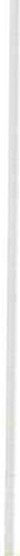 «superamento»  del Mansionario.La trattativa si è svolta in maniera articolata  e con  alcuni momenti di tensione: alla fine la Federazione, attraverso i suoi rappresentanti,  ha  steso un documento in cui, al di là di una serie di premesse, esplicitava la necessità di superare la logica mansionariale intesa come elencazione di·atti che posso­ no e devono essere espletati dall'infermiere sostenendo che nessuna revisione, per quanto sistematica e frequente dell'elencazione, può evitare l'irrigidimen­ to operativo  o lo scivolamento  verso  l'abuso  di  altre professioni.Altro elemento assolutamente rilevante è il fatto che l'attuale operatività dell'infermiere va legittimata ed è peraltro auspicabile favorire un'evoluzione nell'assunzione di tale responsabilità che consenta di rispondere in modo ela-212	A. Silvest rostico ed appropriato alle esigenze crescenti dell'assistenza infermieristica e di evitare l'obsolescenza normativa tra il necessario ed il fattibile.Pertanto il gruppo di lavoro riteneva necessario abrogare i titoli n. 1, 2, 3 e 4 del Mansionario (gli altri infatti riguardano l'infermiere generico e quin­ di non sono pertinenti) con fonte normativa di pari o superiore livello di quel­ lo del DPR 225/74, all'interno della quale fossero contenuti i riferimenti per l'esercizio della professione infermieristica, tenuto conto dei punti sottoelencati.Tali punti diventano la richiesta fatta dalla rappresentanza istituzionale infermieristica .L'infermiere nell'esercizio delle funzioni  a cui è abilitato svolge quanto previsto dall'articolo 1 comma 3 del D.M . n. 739/94: il Profilo Professionale; pertanto pianifica,  gestisce e valuta gli interventi assistenziali  infermieristici.La  succitata  attività  viene  svolta  in  rapporto:alle competenze acquisite attraverso i percorsi formativi ed esperienziali;al contesto ambientale in cui si svolge l'intervento, ovvero, alla tipolo­ gia  di strumenti  e tecnologia  che ha  a disposizione;alla disponibilità di altre professionalità ed operatori di supporto (ossia così come il medico esegue ed imposta determinate prestazioni se ha il sup­ porto del personale infermieristico e quindi ritiene di essere più eff icace e meglio tutelato, altrettanto vale per l'infermiere, che ritiene di poter fare de­ terminate prestazioni nel momento in cui sa di poter usufruire eventualmente di  altre  professionalità);all'oggettiva  situazione di emergenza;al codice deontologico.Il gruppo di lavoro ribadiva la disponibilità/volontà a esplicitare formal­ mente che all'infermiere non è consentita la diagnosi medica, la prescrizione di  indagini  diagnostiche,  la prescrizione  di  farmaci.Tutto questo avveniva  a fine maggio.I funzionari ministeriali hanno tentato di trovare le famose « terze vie », che non  si capiva quali fossero.Hanno  proposto  di nuovo  l'allungamento  delle  mansioni,  di  riprendere in considerazione  il mansionario  francese (un elenco  di oltre  100 compiti), eccetera, ricevendo sempre la preCisazione degli infermieri: se una sola man­ sione non  fosse  stata esplicitata,  quella mansione  non  sarebbe  stata  svolta. Alla fine i funzionari ministeriali hanno preso atto che il vero problema sotteso al superamento del mansionario non era certo di tipo tecnico ma pre­valentemente politico .Doveva  essere  il Ministro  della  sanità a  decidere.Dopo questa constatazione non si perèepiva la volontà  di proseguire nei · lavori.Il Comitato Centrale della Federazione degli infermieri ha allora pensato che se la volontà politica non c'era poteva esserci la volontà degli infermieri di scendere in ·piazza.Elementi per  il cambiamento: D.M.  739/94. Formazion e, esperienza, ecc.	213Nell'ambito del Ministero della sanità c'era anche chi aveva ben compre­ so le nostre buone ragioni; ha ulteriormente sollecitato il Ministro e finalmen­ te è uscito un Disegno di Legge di iniziativa governativa, nell'ambito del quale si dicono alcune cose interessanti.Il Disegno di Legge è stato presentato al Senato ed assegnato alla Com­ missione Sanità, la quale in sede deliberante, e quindi con eff ettiva concretiz­ zazione del mandato,  ha approvato il Disegno di Legge di cui parliamo.C'è stata poi la crisi di Governo che ci ha preoccupato non poco perché, per l'ennesima volta, si vedeva fermare l'iter tanto atteso. Adesso la crisi è superata  e  speriamo  che  il  cammino  riprenda .Il Disegno di Legge già approvato al Senato dice: « ...dalla data di entrata in vigore della presente Legge sono abrogati fra gli altri, il DPR 14.3.74 n. 225 ».Continuando dice: «..il campo proprio di attività e di responsabilità delle professioni  sanitarie di cui al presente articolo è determinato  dai contenuti:dei decreti ministeriali istitutivi dei relativi profili professionali (DM 739/94, il Profilo per cui siamo andati in piazza per richiederne l'approvazione nel '94);degli ordinamenti didattici dei relativi corsi di diploma universitario (formazione di base);e di formazione post-base (la specializzazione e tutta la formazione che dopo l'acquisizione  del diploma  di infermiere  verrà  posta  in essere);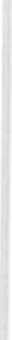 dagli specifici codici deontologici... » (il Comitato Centrale della Fede­ razione ha già attivato un gruppo di lavoro per rivedere  il codice deontologico e  renderlo  più  vicino  alle  attuali  problematiche).Continua  dicendo:  « ...fatte salve le competenze  previste  per  le professioni mediche  nel  rispettò  reciproco  delle  specifiche  competenze  professionali...» .Questo induce a dire che chi ci sta aiutando nell'ambito del Ministero ha recepito molto bene quelle che sono le istanze della professione infermieri­ stica, tant'è che ne è uscito un Disegno di Legge che riprende quelle che sono le richieste  che  la professione  ha  fatto.Quindi, se questo Disegno di Legge passa anche alla Camera, e poniamo il caso che, finita la discussione della finanziaria, venga preso in considerazio­ ne questo argomento e vi sia la decisione di dar corso a quanto già approvato in Senato, potrebbe darsi che a metà del prossimo anno il mansionario sia superato. Quasi non pare vero: da vent'anni stiamo chiedendo l'abolizione del mansionario. Se così non dovesse essere, non intendiamo derogare dalle ri­ chieste  fatte.La formazione complementare.La Federazione dei Collegi Infermieri, rispetto al tema della formazione complementare, ha utilizzato le competenze ed i suggerimenti delle dfverse associazioni  infermieristiche.214	A .  SilvestroIn questa sede chiameremo la formazione complementare «Specialistica» per comodità, ma sapendo che in ambito universitario, dove ormai è inserita le formazione dell'infermiere, si parla di specializzazione solo dopo la laurea, cosa che ancora  la professione  non  ha.Rispetto alla formazione specialistica sono state chiamate le Associazioni di settore, tra le quali anche l'Aniarti, per contribuire ad elaborare il progetto che  adesso  vi presenterò.Il progetto è stato presentato ai presidenti dei collegi IPASVI, che istitu­ zionalmente nell'ambito di un Consiglio Nazionale lo hanno validato . In tal modo il progetto è diventato la proposta unitaria della professione infermieri­ stica per  la  formazione  complementare .Il progetto verrà presentato al Ministro della Sanità a fine novembre non solo con la firma della Presidente  della Federazione  dei Collegi, ma anche con la firma dei presidenti delle associazioni che hanno collaborato alla stesura.Nell'elaborare   il   progetto   « formazione   complementare »   sono  stati   presi in   considerazione    alcuni   elementi:il Decreto M inisteriale n. 739/94 - Il D.M. n. 739/94 è intoccabile anche se contiene degli elementi che meriterebbero una revisione.  È intoccabile  per­ ché ancora esiste a tal proposito il ricorso dei medici della C.I.M.O., che han­ no chiesto l'eliminazione della parola « CUra » (evidentemente ritengono di aver il copyright  sul termine  cura).  Chiedevano  inoltre  che,  rispetto  all'articolazio­ ne del Decreto Ministeriale al punto in cui si dice « ...l'infermiere pianifica ...» si dicesse invece: « ...l'infermiere, su indicazione del medico, pianifica ...» . Ciò stante il testo del D.M. 739/94 non può e non dovrà essere rivisto fino a quan­ do non sarà risolto il contenzioso con i medici della C.I.M.O.. Ne consegue l'intangibilità delle cinque aree di specializzazione: 1 area geriatrica, 2 area pediatrica ,  3  area  psichiatrica,   4  area  sanità  pubblica,   5  area  critica;forma zione di base - La formazione di base è inserita pienamente in ambito universitario con tutto ciò che ne deriva . L'Università può ad esempio attivare corsi di perfezionamento in settori clinici utilizzando la propria au­ tonomia;aziendalizza zione - Il processo di aziendalizzazione in corso evidenzia sempre più la necessità di valorizzare ed utilizzare al meglio la risorsa profes­ sionale per raggiungere gli obiettivi dati. In questa logica tende ad individua­ re modalità innovative .per incentivare tale risorsa (ricordo le implicazioni insite in un'applicazione innovativa dell'art. 45 del contratto di lavoro: distri­ buzione degli incentivi sulla base della competenza e non della mera anzianità di servizio). Modalità innovative di incentivazione legate necessariamente ad una  competenza  acquisita  e certificata.La Federazione dei Collegi, tenendo in conto quanto detto, e con l'aiuto delle Associazioni infermieristiche, ha pensato bene di riprogettare la forma­ zione complementare . Dico riprogettare perché un primo progetto era già sta­ to elaborato e presentato nelle sedi istituzionali senza sortire risultati apprez-Elementi  per  il cambiamento: D.M.  739/ 94.  Formazione, esperienza, ecc.	215zabili. Doveva esserci una risollecitazione all'attivazione della formazione com­ plementare; tanto valeva ripensare ilprogetto nella sua globalità tenendo con­ to  del  tempo  trascorso  e  di  quanto  sopra  riportato.Elemento fondante doveva essere la valorizzazione dell'esperienza; basta con l'attivazione di corsi di specializzazione che ripetono per l'ennesima volta cose già dette e risapute. Coloro che frequentano i corsi di specializzazione sono già  professionisti  esperti  e con un  buon  livello  di formazione .Altro elemento da considerare doveva essere la logica dell'esercizio pro­ fessionale; la professione infermieristica si esplica a 360° e quindi bisogna tenere conto della molteplicità di sedi, strutture, servizi in cui gli infermieri operano.Molta importanza doveva essere attribuita alla possibilità di coinvolgere tutti gli attuali professionisti infermieri, anche coloro che non hanno la ma­ turità.Infine è stato ritenuto rilevante ipotizzare un percorso  formativo  che po­ tesse essere « personalizzato » dall'infermiere che si accosta alla formazione specialistica.Il progetto, come già detto, mantiene la specializzazione per area (come previsto dalla Raccomandazione CE) e definisce che il certificato di specializ­ zazione viene acquisito dopo 1600 ore di formazione teorico-pratica. Il certifi­ cato di specializzazione è, ovviamente, nell'area che il professionista ha scel­ to: area critica, area della sanità pubblica,  geriatrica, pediatrica,  psichiatrica . Nell'ambito di ogni area è stata prevista l'attivazione di una serie di mo­duli  che  vengono  detti  di  « competenza».I moduli di competenza hanno una durata che può andare da un minimo di 100 ore ad un ·massimo di 250 ore. Per ogni modulo è prevista una parte teorica di richiamo ai modelli cognitivi ed ai principi scientifici, ed una parte preponderante orientata a tradurre nell'operativo i richiami ed i modelli co­ gnitivi.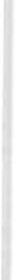 L'obiettivo è far si che l'infermiere che frequenta il modulo di competen­ za, abbia  parimenti acquisito le abilità  collegate  alla  « competenza »  stessa. In relazione con le indicazioni Europee, si intende proporre che ogni 50 ore di formazione teorico-pratica venga acquisito un credito didattico. Alla fine del percorso formativo previsto dal modulo di competenza inserito in un'area di  specializzazione, verrà  acquisito  un  certificato  di competènza.Il certificato di specializzazione in un'area verrà acquisito sommando mo­ duli di competenza (il 70% delle ore dei quali dovrà essere accumulato attra­ verso la frequenza a moduli inseriti nell'area in cui ci si intende specializzare) ad un modulo  cosiddetto  « specializzante» ,  pari a 500 ore.Potranno iscriversi ai moduli di competenza anche gli infermieri non in possesso della maturità quinquennale, cosa non possibile per chi intende iscri­ versi  al modulo  specializzante .Da ciò deriva che gli infermieri in possesso della maturità potranno pro­ seguire il percorso formativo specializzante fino all'acquisizione del certifica-216	A.  Silvestroto di specializzazione nell'assistenza, ad esempio, in area critica, mentre gli infermieri non in possesso della maturità potranno acquisire diversi certifica­ ti di competenza  ma non  ottenere  il certificato di specializzazione.I certificati di competenza acquisiti frequentando moduli inseriti in un'a­ rea potranno essere utilizzati per ·abbreviare il percorso formativo in un'altra area al fine di  acquisire  il relativo  certificato  di  specializzazione.Credo sia evidente, stante quanto riferito rispetto al punto « aziendalizza­ zione», l'utilizzo che può essere fatto dei certificati di competenza nella logica dell'incentivazione    della   professionalità.Con questo progetto , che è in fase di stesura def initiva e verrà presentato in tempi brevi al Ministro, completiamo il quadro dell'evoluzione del gruppo professionale infermieristico: superamento del mansionario, formazione di base universitaria,  formazione  specialistica,  revisione  del codice  deontologico.Se tutto raggiungerà il suo compimento, la visibilità della professione in­ fermieristica sarà ampia; ne conseguirà la necessità di ridefinire la responsa­ bilità  dell'intero  gruppo  professionale  infermieristico .DIBATT ITOVenerdì  14 novembre. 1997, mattino, II partePrima  domandaNome  e  Cognome:  ZeccaProfessione: infermiere   pro fessionale,   capo  salaProvenienza:  Rianimazione  Ospedale  S.  Giacomo  di  Roma.Volevo chiedere  a Silvestro due cose molto semplici, prima di tutto: per accedere e conseguire questo ce rtificato di specializ zazione nell'area bisogna avere il Diploma Universitario in Scienze Infermieristiche  o è sufficiente  avere il Diploma di Infermiere conseguito con l'ordinamento precedente? Seconda domanda: il Diploma di Capo Sala, che fine fa , dove sta, non ci sarà più? Grazie.Seconda domandaNome  e Cognome: Lida  LombardiProfessione:  infermiere  pro fessionaleProvenienza : Rianimazione Òspedale di Viareggio.La  mia  domanda  è  simile  alla precedente:  avendo  conseguito  il  Diploma di Infermiere Professionale nel 1985, è possibile accedere ad un pe rcorso for ­ mativo   post-base?Terza domandaNome e Cognome: Stanislao Basica Professione: infe rmiere pro fessionale Provenienza:  Rianima zione  di Acri.Io sono infermiere pro fessionale speciali zzato, ex infermiere generico. Vo­ levo far notare che all'abrogazione del mansionario non siamo coinvolti soltan­ to noi  infermieri  pro fessionali,  ma anche gli  infermieri  generici.Volevo chiedere, da parte degli infermie ri generici, che sarebbero interes­ sati a poter accede re ad alcune «griglie » («iniziative di formazione», nota del curatore) che la Federa zione, la ·signora Silvestro e chi altri sta collaborando a questo progetto, può propor re per far rientrare, appunto in questo progetto, anche queste persone, che vogliono e a cui dovrebbe essere data la possibilità di migliorarsi. Questo anche perché queste persone,  come voi ben sapete, sono al nostro fianco tutti i giorni e mantene rle nell'ignoranza è pericoloso, non solo per  noi ma anche -per i pazienti.218	DibatlitoQuarta domandaNome  e  Cognome:  Ivano  Ruf foniProfessione: infermiere  pro fessionaleProvenienza :  Pronto  Soccorso  Pieve  di  Cariano  (Mantova).Un consiglio e una perplessità . Il consiglio è quello di ritarda re l'interven­ to al mattino sul pa ziente utilizzando le famose colleghe che intendono prati­ care il part-time. In genere, nei nostri ospedali, non si sa mai dove collocare queste infermiere;  sarebbe  una  buona cosa  utilizzarle  aggiunte  al personale in servi zio. La pe rplessità è quella che sento dire da tanti colleghi: qualche anno in più  mi  fa  diventare  medico ...Risponde  A.  SilvestroMi rendo benissimo conto, ed è stato molto analizzato in segreteria  scien­ tif ica, se era il caso di dare in maniere così ampia le informazioni; ovviamente abbiamo ritenuto  di sì, perché  è doveroso  darvele, ma  anche perché  abbiamo notizia  che  rispetto  alla  formazione  complementare,  non  sul mansionario ,  ci siano  alcuni  f unzionari  del  Ministero  che intenderebbero  presentare  un  loro progetto  che non  valorizza  certo  la professione  infermieristica.  Quindi  c'è  la necessità  di  muoversi  velocemente,  c'è  la  necessità  che  tutti  sappiate  quello che bolle  in pentola,  c'è necessità  che lo condividiate;  fra l'altro la Presidente nazionale  è a conoscenza  del fatto che oggi  a  1600 infermieri  avrei  descritto questo  progetto.  Eventualmente  in base  alle  vostre  sollecitazioni  è possibile vedere se c'è da ritarare  ancora qualche elemento,  ma  intendiamo  presentarlo velocemente  perché blocchiamo  la possibilità  che siano dei funzionari del Mi­ nistero  a  far  apprezzare  un  altro tipo  di  progetto,  e non  si  capisce  bene  se appoggiati  da colleghi che invece di lavorare nell'ambito del gruppo professio­ nale  lavorano per  conto proprio.  È ora  di finirla che  i funzionari  ministeriali facciano  delle  proposte   che  riguardano  la  professione   infermieristica   senza coinvolgere la professione. Quindi intendiamo andare avanti velocemente. Que­ sto lo dico come premessa  tenendo  conto del fatto che questa  proposta,  oltre che per lo sviluppo formativo e professionale , ha una  rilevanza  importantissi­ ma rispetto al superamento del mansionario.  Non  dimentichiamoci,  quando di­ scutiamo  sulla formazione  complementare,  che  l'elemento  ulteriore  di  analisi è il superamento del mansionario. Ciò detto mi pareva importante sottolinearlo. Nel disegno di legge che deve passare alla Camera, che deve essere asso­ lutamente  sostenuto da  tutti  gli  infermieri  e che deve passare  così,  si defini­ sce in maniera inequivocabile , una volta per tutte, senza dubbi, senza perples­ sità, che c'è l'equiparazione  completa  tra  il  Diploma  di Infermiere  Professio­ nale acquisito con la precedente  modalità  e il Diploma  di Infermiere acquisito in  Università,  equiparazione  assoluta!  Quindi  questo  disegno  di  legge  devepassare  così  com'è,  senza  modif iche.Indipendentemente dal disegno di legge, che va sostenuto e deve passare,Dibattito	219questo progetto di formazione complementare non fa alcuna discriminazione fra i due titoli, perché comunque non c'è, siamo tutti infermieri, sia gli uni che gli altri si iscrivono allo stesso Albo; non fatevi questa preoccupazione. La discriminante non è il titolo di infermiere, ad esempio io sono un'infermie­ ra che ha acquisito il Diploma con la formazione biennale, non triennale, il problema quindi non c'è assolutamente.  Casomai il problema è di chi ha o non ha la maturità . Questo lo sappiamo dal 1993 quando è uscito il decreto legislativo 502, già era scritto che era necessaria la maturità per la formazio­ ne post-base, quindi non è una novità di adesso, è una novità che risale a cinque  anni fa, e che è ratificata  in una  legge dello Stato.Per quanto riguarda il Capo Sala. La proposta della Federazione dei Colle­ gi è che la formazione del Capo Sala si inserisca non nel processo orizzontale di specializzazione clinica, ma nel processo verticale di formazione manage­ riale. La Federazione sta portando avanti un progetto in cui chiede il corso di Laurea in Scienze Infermieristiche, e che poi con il corso di Laurea si possa accedere alla gestione di primo e di secondo livello: Unità Operativa, Diparti­ mento, Servizio Infermieristico. Nel momento in cui passasse questa propo­ sta, come noi speriamo, è chiaro che dovremo procedere all'equivalenza nel­ l'esercizio, per cui il Capo Sala verrà reso equivalente al Dirigente di primo livello e il Dirigente attuale al Dirigente di secondo livello. Questo i n quanto per il Capo Sala si prevede una funzione di tipo gestionale e manageriale e non clinica.Rispetto a chi dice: tutte queste ore e possiamo  diventare medici. Cari colleghi, è inutile che ci giriamo intorno, se uno ha scelto di f are l'infermiere segue percorsi formativi nella logica infermieristica, se si è scelto di fare l'in­ fermiere perché fare il medico significava fare cinque anni di Università  ... sarebbe come dire che i più formati sono i medici, e che per essere infermiere non occorre formarsi, basta poco percorso formativo. È una scelta individuale. Per quanto riguarda il collega che proponeva il problema degli infermieri generici. Mi rendo conto che sono operatori che continuano a erogare presta­ zioni assistenziali, indubbiamente bisognerà cercare di valorizzarne le compe­ tenze, manutenerne la prof essionalità attraverso dei corsi di aggiornamento, e di ulteriore formazione fatta dalle Aziende, qui però siamo un gruppo di professionisti  iscritti agli albi professionali.  Gli infermieri generici, scusate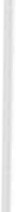 la franchezza,  hanno già  avuto molte  opportunità  di qualificarsi .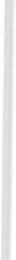 Altro  giro  di  domande,  prima  domanda Nome  e Cognome: Antonietta  Godella Professione: ·Vigilatrice  d'Infanzia Provenienza:  Ospedale  S. Eugenio  di  Roma.Volevo porre diverse domande e dubbi alla signora Silvestro,  non tanto per quanto concerne il mansionario, perché sono contentissima che vada a sparire,  non è mai esistito second o il mio punto  di vista, ma per  questi corsi220	Dibattitopost-base. Volevo sapere innanzi tutto: istituiti da chi? Io sono già stata depen­ nata da sempre  in quanto Vigilatrice. Quindi già nell 'Albo, già per il Collegio sono vista: «infermiera specializzata sì, ma insomma che ruolo hai?» Ho fatto dei corsi, quindi specializ za zioni  va rie, che le  USL prima  e le Aziende  oggi, e le Università non ci riconoscono a livello lavorativo, ... io lavoro in Terapia Intensiva,  non  ci  sono proble miQuesto è il primo punto: istituiti da chi? L 'Università cosa dice di questi corsi?Lei parlava giustamente del corso Capo Sala in senso verticale, benissimo, È da chiarire: l'Infermiere Professionale o " la Vigilatrice con formazione regio­ nale e non D. U. potrà accedere al corso verticale, perché l'Università, almeno La Sapienza lo nega, in base allo S tatuto, e nessuno, anche coloro che hanno il  diploma  quinquennale  ma  il  triennio pro fessionale,  può  accedervi.Io mi domando: questi corsi di specializza zione, che esistono da vent'an­ ni... o meglio tutte le esperienze sono positive, ma questi continui corsi di spe­ cializzazione, che non hanno poi finalità né economiche né pro fessionali , ser­ vono? Ci servono ancora o dobbiamo batterci per la Laurea senza stare a cerca­ re altri corsetti vari? Io penso francamente che noi dobbiamo scendere in piaz ­ za perché  veniamo  riconosciuti pro fessione  a sé stante: laurea!Seconda domandaNome  e Cognome: Felice  SilverioProfessione:  infermiere  pro fessionaleProvenienza:   Rianimazione   Azienda   Ospedaliera   di  Pad ova.Il discorso dei mod uli, mi domandavo: se per formare un Infermie re Pro­ fessionale,  quando va in sala rianimazione, ci vuole circa un anno, qualcuno d ice sei mesi, per formarlo nella sua attività, quando avremo l'Infermiere Pro­ fessionale D.U., assunto subito, lui potrebbe già accedere a mod uli e a specializ­ za zioni? Volevo fare un'altra domanda, che forse riguarda chi ha più  anni. Una volta c'era la speciali zzazione, l'infermiere speciali z zato di terapia intensi­ va. Qualcuno-ce l'ha, ma resta nel cassetto perché non viene retribuita. In que­ sto momento in cui viene riattivata la specializza zione, chi ne è già in possesso, come viene  remunerato?  come  viene" riconosciuto?Terza domandàNome  e Cognome: Emanuele  ZanardiProfessione:  infermiere  pro fessionaleProvenienza:  Unità  Terapia  Intensiva  Coronarica,  Ospedale  di  Trento.A proposito della speciali zza zione post-base. Noi abbiamo un.'esperienza ap­ pena conclusa a Trento d i un corso di speciali zza zione di due anni, il quale però non si sa bene come  sia  riconosciuto.  Io domando: il prossimo,  quello che avete in progettazione voi, dovrebbe essere a livello nazionale, da chi verrà gestito e se a livello universitario. Questo in quanto con il processo  di azienda-Dibattito	221lizzazione abbiamo visto convogliato tutte le risorse economiche su questo cor­ so, sospendendo tutte le altre iniziative. Inoltre il problema  dell'accesso, ovve­ ro sarà di autoformazione: noi dobbiamo girare e valutare noi stessi dove pos­ siamo iscriverci? Perché da noi, per il corso di due anni, era stata fatta una selezione abbastanza d rastica, specialmente pe r la maturità, ovvero chi non aveva  il  diploma  quinquennale  aveva  meno  punteggi.Quindi vogliamo domandare: possiamo accedere tutti o facciamo autofor­ mazione uscendo anche dall'ambito territoriale? Ad esempio per noi la Provin­ cia Autonoma di Bolzano, la Regione Veneto, o se è un diritto fondamentale dell'infermiere  pote r aggiornarsi. Oppure se  deve  aspettare  come  noi cinque o sei  anni per  avere  un aggiornamento  malgrado  sia  richiesto.Risponde  A.  SilvestroAlla collega Vigilatrice d'Infanzia, mi rendo conto di tutte le problemati­ che che la collega esponeva. Tra l'altro nel Direttivo dell'Aniarti c'è Giuliana Pitacco che di base è Vigilatrice d'Infanzia oltre che Nunzia Pinzari, per cui l'Associazione ha molto ben presente le problematiche del vostro gruppo pro­ fessionale. Il fatto è che la pregressa normativa, che fra l'altro nessuno ha abrogato, limita oggettivamente il vostro esercizio professionale; e questo ha una serie di ricadute successive, nel senso che fino a che non si attiverà il discorso che per accedere alle specializzazioni devi essere Infermiere di base, e quindi ti iscrivi alla specializzazione in pediatria, questa problematicità ri­ marrà. La Federazione si spenderà affinché al futuro Infermiere Professiona­ le specializzato  in pediatria venga  assimilata  la Vigilatrice  d'Infanzia.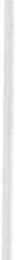 Per quanto riguarda dove e da chi verrà attivata  questa formazione. In questo momento la Federazione sta sostenendo che questi corsi, sia i moduli di competenza che il modulo specializzante, vengano attivati dal Servizio Sa nitario Nazionale, anche perché i moduli di competenza non avendo come re­ quisito la maturità si sposerebbero male con il discorso universitario. Quindi la Federazione per il momento sta sostenendo l'attivazione dei corsi nell'am­ bito  del  SSN anche per  questa motivazione , oltre che per  altre.Rispetto al discorso che forse stiamo perdendo tempo ad attivare tutti que­ sti corsi per invece puntare sull'attivazione del Diploma di Laurea. Non  credo che le due proposte siano in contrasto, credo che si possa benissimo perseguire i due fini e contestualmente cercare di valorizzare l'attuale professionalità infer­ mieristica, approfondendo i contenuti attraverso i corsi di specializzazione. Mi pare però  dall'espressione  della collega  di non  essere:riuscita  a darle risposta.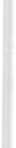 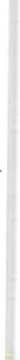 ReplicaNome  e Cognome: Antonietta  Godella Professione:  Vigilatrice  d'Infanzia Provenienza:  Ospedale  S. Eugenio  di  Roma.M i sono sicuramente espressa male. Io, a prescindere dal discorso Vigila­ trice, ho il Diploma  D. U., quindi è un discorso che ho superato mentalmente222	Dibattitoda secoli. Non dicevo che pe rdianw tempo face ndo le speciali zza zioni, dicevo semplicemente ai fini legali e remune rativi noi abbiamo vissuto, o almeno io con altre colleghe, il problema delle specializzazioni  non riconosciute ... Allora io D. U. con specializ zazioni  regionali,  del  M inistero della  Sanità  che  vanno a cozzare ...Interviene  A.  SilvestroSi ma questo non vale solo per voi Vigilatrici, vale per tutti gli infermieri in generale ... Poi scusate, ma non diciamo « lo D.U.», ma diciamo ce lo Infer­ miere»  perché  altrimenti  ribadiamo  questa  differenza  che  non  c'è!Riprend e  Antonietta   Godella.M i  sono espressa ancora male, secondo me  non  c'è  alcuna  d if fere nza,  e pro prio pe r questo dico: gli Infermie ri Professionali che posseggono il quin­ quennio, potranno acced ere al corso d i Capo Sala quando ci sarà e ve rrà isti­ tuito dall'U niversità? Pe rché noi abbiamo cominciato un iter unive rsitario,  e mentre i corsi post-base non sa ranno unive rsitari ma orizzontali come ha det to poc'anzi,  pe r quanto concerne il corso di Capo Sala o il DAI, che dov rà sparire in quanto  Scuola  ai  fini  speciali  e  dive ntare,  non  so,  la  Laurea,  l'infe rmiere pro fessionale   con  la  maturità  vi  potrà   accedere?Risponde  A.  SilvestroRibadisco, l'ho detto prima, perché  forse ci stressiamo a ridire  sempre le stesse cose. Già attualmente i due titoli sono equipollenti, se passa questo disegno di legge, che noi intendiamo passi, qualsiasi piccolo, ultimo elemento di dubbio è superato, perché sono esattamente la stessa cosa, per cui tutti potremo accedere agli stessi percorsi. L'unica discriminante , e questo è pro­ blema, che va gestito personalmente e non come gruppo professionale, è il possesso o meno della maturità. Questo ultimo problema non possiamo risol­ verlo, il resto certo che lo risolviamo perché tutti potremo accedere alla suc­ cessiva formazione. Non stiamo ancora a discutere: il D.U. potrà fare, il nonD.U. no ... ecc.Per chi è più anziano, vi ricordate quando dalla formazione biennale sia­ mo passati  alla formazione triennale ? È stata la stessa cosa, c'erano quelli dei tre anni, quelli dei due anni senza parlare  dei riqualificati  con solo un anno di corso; voglio dire che queste realtà la nostra professione  le ha già vissute, vediamo di non ingarbugliarci e andiamo piuttosto a vedere i contenuti . Mentre un discorso di maggior interesse può essere quello di chi ha fatto pregresse specializzazioni o di chi, tipo Tren to, ma può essere Friuli Venezia Giulia, dove erano già stati attivati i corsi di specializzazione in area critica, di come poter riconoscere questi percorsi formativi. Il fatto che noi attiviamo un progetto nell'ambito del quale vi sono i moduli di competenza e ogni moduloDibattito	223di competenza definisce dei crediti  didattici,  e questi  riempiono  il carnet  che un infermiere si porta appresso per tutta la sua carriera, ha un significato. Significherà che chi ha una specializzazione datatissima  o il collega che ades­ so  si  specializza  nell'assistenza  in  area  critica  con  il  suo percorso  formativo e con tutti i contenuti, potrà presentarsi  dove verranno attivati i corsi per domandare cosa gli venga accreditato e probabilmente la specializzazione·per­ ché i contenuti sono quelli. Quindi il proprio bagaglio formativo  sarà ciò che sarà analizzato e validato da chi attiverà i successivi corsi. Con questa meto­ dologia di percorso formativo, quello che uno fa  non  viene  mai  perso,  per prima cosa, e secondo non deve rifare continuamente  le stesse cose.  Quindi anche da questo punto  di vista,  specializzazioni  « vecchie»,  la- mia è del  '76, o  quelle  nuove  verranno  analizzate  sulla  base  dei  crediti  didattici .Un'altra cosa volevo dire, non a caso è stato definito il percorso attraver­ so i moduli di competenza, credo che dobbiamo abbandonare l'idea  «è un diritto» formarmi, casomai sarà un diritto chiedere la formazione permanen­ te. Questo tipo di formazione, anche se rientra sempre nel percorso dell'edu­ cazione permanente è un percorso specialistico attraverso i moduli di compe­ tenza e il modulo specializzante, e credo dovremo andare a frequentarlo per conto nostro. Sarà sempre più difficile che le Aziende distacchino dei dipen­ denti per farli frequentare i moduli di competenza, o forse questi ancora di più perché sono più orientati alla specificità operativa, ma il modulo specia­ lizzante sarà molto diff icile e quindi ce lo dovrem_o andare a cercare noi.Altro giro di domande, prima  domanda Nome e Cognome: ZennaroProfessione:  infe rmiere pro fessionale,  Capo SalaProvenienza:  Rianimazione  Ospedale  S. Luigi  di  Orbassano, (Torino).Nel caso in cui passasse  questo progetto  formativo,  gli attuali  Capo Sala e Capo  Se rvizi come si collocheranno, allo stesso livello?  Volevo chiede re se è  fondata  la notizia,  che alcuni  di  noi  hanno sentito, che  colleghi  di Roma, in possesso del Diploma  regionale hanno presentato  istanza di accreditamento in un'università di Roma, nella quale sono attivati iD. U., pe rché hanno presen­ te lo spauracchio, giusti ficato o meno, ma comunque presente, di non pote r fare gli stessi pe rcorsi formativi. Tra l 'altro anche nella nostra azienda ospeda­ liera l'anno scorso è stato esposto pe r un po' un avviso per un corso comple­ mentare nell'area geriatrica, in cui si chiedeva per l'accesso il possesso del D. U., il corso  non  è poi  partito,  pe rò  questo avviso  era stato  messo.Altro  giro  di  domande,  seconda  domanda Nome e Cognome: M arta Infelice Professione: infermie re pro fessionaleProvenienza:  Unità Coronarica  Ospedale  di Domodossola .lo sono andata una settimana fa al Congresso del G.!.T.l.C., volevo solo un chiarimento sull'iter formativo , perché  non so se l'ho capito bene. Un infer-224	Dibattitomiere che esce da un corso base segue questi corsi di competenza, e poi, con la maturità, può  andare  all'Università  a fare  la speciali zza zione.  Chi avesse il corso di specializza zione in area critica, che è stato fatto ultimamente, gli può essere accreditato. Le cose non risultano proprio così, pe rché a quel con­ gresso era stato detto che si potevano frequentare degli altri corsi di forma zio­ ne, oppure solo supèrare un esame che comprovasse la validità del corso di area critica.Interviene Marinella  D'InnocenzoIo sono Marinella D'Innocenzo, ho partecipato alla tavola rotonda del pri­ mo giorno. Mi pareva fosse importante a questo punto del dibattito interveni­ re, tra l'altro importantissimo ritengo per la professione, ringrazio l'Aniarti per aver portato a così tanti colleghi questo dibattito forte. Io volevo sottoli­ neare alcune cose più che fare delle domande. Evidentemente la professione infermieristica ha bisogno di fare un salto di qualità nella chiarezza, nella chiarezza estrema, evitando di sottoporsi a continue speculazioni da parte di altri, che continuano a farci incartare su aspetti che non esistono. Voglio dire due cose.Primo, questo disegno di legge, che è stato portato alla Camera adesso, prevede, proprio in barba a tutte le speculazioni l'equiparazione, che è diver­ sa dall'equipollenza. Prevede l'equiparazione perché è un problema di giusti­ zia e di giusto riconoscimento per chi  fino ad oggi ha  fatto le stesse cose che fanno i colleghi  che  si formano  adesso.Secondo, perché bisogna spezzare la catena di chi oggi si sta sottoponen­ do a sforzi economici enormi, e questo in tutta Italia e lo dico per la collega, in quanto anch'io dovevo esserci a Milano al G.I.T.I.C. (Congresso richiamato dall'ultima domanda, nota del curatore). Ci sono scuole e istituti che yergo­ gnosamente chiedono denaro agli infermieri per fare in modo che gli infer­ mieri che hanno la scuola regionale si iscrivano ai D.U. e siano preparati per i D.U. Questo deve finire perché, come diceva la collega, oggi avere il Diploma Universitario equivale al corso di base triennale, che mette in relazione con chi ha il corso biennale, e comunque nel normale sviluppo di un iter i periodi di transizione da un sistema ad un altro inevitabilmente creano queste « dispa­ rità formative». Allora dovrebbero avere gli stessi problemi tutti gli altri pro­ fessionisti che si sono visti, con la nuova legge sull'Università, alzare il livello formativo di quattro anni per un diploma di laurea a cinque anni, e così un corso di laurea non è uguale ad un altro; prendete quello di Pedagogia rispet­ to a Scienze dell'Educazione, che adesso ha la semestralità, e nessuno si sente diverso  o inferiore.È che il sistema scolastico e formativo sta cambiando e noi ci dobbiamoadeguare e non possiamo farci prendere dalle difese tout-court di situazioni che spesso negano la competenza e lo studio approfondito, e continuiamo a pensare che la nostra formazione in pillole, in « bignami» possa essere accre-Dibattito	225ditata. L'altro giorno, quando parlavamo di dipartimento, Taddia ha parlato ad esempio della Regione Emilia Romagna, ed ha parlato di nursing room, di strutture che vengono date in gestione agli infermieri; io per prima sto parlando di possibilità di gestire direttamente intere strutture sanitarie, e faccio le proposte alla mia Azienda. Ma pensate che tutto questo ci venga dato così perché siamo «i più belli» ? Io ritengo che sia fondamentale vincere la scom­ messa della formazione e della competenza, ma rispetto a questo bisogna ini­ ziare  a  definire  percorsi  chiari.Alla collega che chiedeva quale percorso formativo, noi adesso non abbia­ mo la laurea, e quindi dobbiamo fare i conti con quello che il dato di realtà: quale possibilità abbiamo oggi per sviluppare le competenze, per fare in mo­ do che il nostro percorso sia: accreditato e·faccia i cona con lo sviluppo del SSN, che è di tipo aziendale, che ha alcune caratteristiche. Questa proposta della Federazione e anche del contributo di tutte le Associazioni, prende que­ sto dato di realtà. È chiaro che chi lo legge bene, legge anche che lo sforzo è quello di poter fare in modo che subito dopo ci si possa adeguare al percor­ so formativo del disegno di legge Di Iorio. Questo disegno di legge è presenta­ to al Parlamento e sta facendo un iter specifico sull'istituzione del percorso formativo universitario completo, come la 341 prevede diceva oggi Pitacco, del diploma di laurea e del diploma universitario. Questo percorso formativo post-base per moduli inevitabilmente si potrà poi inserire, perché strutturato in questo modo, in quel tipo di percorso senza fare tutto da capo. Avere la capacità di guardare  in prospettiva, di fare in modo che gli infermieri non ripercorrano altre strade oppure di dover ricominciare da « uno», ma questa volta, scusate a me piace Troisi, ricominciamo da « tre» in maniera tale che possiamo pensare di seguire·un percorso che sia lineare,· comprensibile, ac­ creditato e che ci fa entrare in Europa e ci fa entrare anche nelle Aziende, altrimenti  rischiamo  di  rimanere  fuori.  Grazie.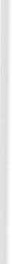 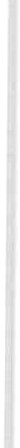 Altro  giro  di  domande,  prima  domanda Nome e Cognome: CerriProfessione:   infermie  re  pro fessionaleProvenienza:  Rianimazione,  Torino.Complimenti pe r il corso che avete proposto. M i pare che la 517 riguardo la formazione complementare demandasse questo tipo di formazione alle Re­ gioni, tant'è che mi sembra  di  ricordare  che  c'era  stato  un grosso  dibattito fra forma zione unive rsitaria centrale e forma zione  complementare regionale. La signora Silvestro prima ha accennato a un tipo di gestione, di questa forma­ zione,  nazionale.   Vorrei  un  chiarimento  in  merito.Risponde  A.  SilvestroRispetto a questo, il percorso sarà omogeneo sul territorio nazionale, per­ ché i moduli di competenza nella denominazione e nei contenuti saranno gli226	Dibattitostessi su tutto il territorio nazionale, gli obiettivi e i contenuti del modulo specializzante, le discipline da seguire, gli stessi. Rispetto al discorso di come saranno gestiti, sì, si diceva che probabilmente il SSN e Università si erano divisi gli ambiti per cui l'Università aveva la formazione di base e il SSN quella post-base . Non so quanto sia vero, noi sosteniamo l'attivazione dei cor­ si di competenza e del modulo specializzante nell'ambito del SSN sia perché il profilo professionale prevede questo, e abbiamo detto che non intendiamo metterlo in discussione, sia perché ci potrebbe dare ulteriori possibilità,  tipo la direzione dei corsi in infermieristica e non grosse diff icoltà ad avere la docenza  infermieristica.  Vedremo  però  come  vengono  attivati,  l'importante è che questi corsi vengano attivati anche per la possibilità di costruire compe­ tenza, come diceva prima  la collega  D'Innocenzo  nel  suo ·intervento.Tavola rotonda:Il mansionario e le ricadute sull'evoluzione dell'infermieristi­ca: riconoscimento professionale, sociale, economico.Partecipano:Dott. LucA BENcr,	Giurista,  Consulente  e  docente  nel  diritto  dellefessioni  sanitarie  -  Firenze.Prof. DANIELE RooRIGUEZ,  Professore Ordinario,  Cattedra di Medicina  legale,Università  degli  Studi  di  Ancona.Dott. PAOLO BARONTI,	Tribunale  per  i  diritti  del  malato  già  Amministrato­re  di USL - Perugia .Moderatore:	I.I.D. ANNALISA SILVESTRO, Vicepresidente Aniarti,Udine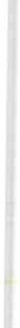 Dott. Luca BenciÈ un intervento non semplice: quali ricadute, in assenza del mansionario, per la professione,  l'esercizio professionale infermieristico e di conseguenza per  la  responsabilità,  che  è uno degli  aspetti  che  interessa  di più.Nella  relazione  di Silvestro veniva  riportato  fedelmente  quanto è stato approvato al Senato. E lì è scritto chiaramente: abrogazione  del mansionario, più esattamente dei mansionari  anche di altre professioni,  come ad esempio quello delle ostetriche. L'esercizio professionale, usando le parole del disegno di legge, il proprio campo di attività e di responsabilità viene ad essere deli­ neato da tre elementi, già ricordati : il profilo professionale, gli ordinamenti di­ dattici e il codice deontologico. In più, oltre a questo, c'è un limite che è dovuto alle competenze previste per le professioni mediche. Analizziamo questi tre punti e vediamo come può essere guidato un domani l'esercizio professionale . Profilo professionale, mi si perdonerà un'autocitazione.  Tre anni fa ·dissi,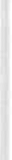 al Congresso Aniarti del 1995 a Genova, che il profilo professionale  era di un'importanza epocale perché attribuiva non una generica area di competen­ za ma conteneva norme immediatamente applicabili, che vanno ad ampliare l'area di responsabilità e di operatività dell'azione infermieristica. Proponevo una rilettura del mansionario esistente alla luce proprio di quanto detto dal profilo (1). Già la situazione da tre anni a questa parte non è più uguale a quella di prima proprio perché c'è ilprofilo professionale . Avevo anche dato una lettu­ ra di responsabilita, quale non più di esecuzione pura . Mi spiego-meglio: sicura­ mente il mansionario delineava un infermiere esecutore, in cui gli ambiti di autonomia sostanzialmente e normativamente erano pochi. L'approvazione del profilo eliminava questo tipo di situazione, anche se poi i limiti del mansionario rimanevano abbastanza evidenti. Quindi senza dubbio il profilo professionale ha dato una prima spallata a quel modo di intendere l'esercizio professionale infermieristico, dandogli una responsabilità  complessiva  e ha  posto le basi per  il successivo sviluppo normativo  che ci troviamo  oggi a commentare.Il profilo professionale sicuramente copre una vasta ·area dell'agire infer­ mieristico, con particolare riferimento  all'assistenenza  di base. Il limite però è viene dato dallo stesso disegno di legge che recita testualmente: « fatte salve le competenze previste per le professioni mediche ». Ora se c'è una cosa non chiarissima, (poi credo che il professor Rodriguez avrà qualcosa da dire), è capire, a livello  internazionale,  quale sia l'agire medico,  quale  sia l'ambito di competenza del medico.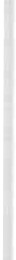 La questione è aperta da sempre. Sin dai primi anni 70 la dottrina medico legale riconosceva che non risultava affatto « agevole la determinazione delleAtti del XIV Congresso nazionale Aniarti, Area critica: presente e fu turo con i cittadi­ ni, 1995, p. 279; vedi an"che BENCI L, Aspetti giuridici délla p rof essione inf ermieristica, Mc Graw Hill, 1995, p. 80.230	Tavola  Rotonda : L.  Benciattività riservate soltanto al medico» (2) La stessa dottrina puntualizzò i para­ met ri  diretti  a  discriminare  l'atto  medico.È pur vero che ci sono gli ambiti della diagnosi, gli abiti della prescrizio­ ne di terapia, e Silvestro li ricordava, che però in una certa parte sono erosi. Per esempio le ostetriche possono somministrare a tutt'oggi dei farmaci senza prescrizione medica, per cui, per alcuni tipi di farmaci, determinati in un decreto ministeriale, esse hanno un campo di attività per cui l'ambito classico della professione  medica  è già da tempo eroso (3).    .Occupandomi  di questioni giuridiche, posso dire che una cosa negativa è presente:  cioè l'interpretazione  che da  sempre la giurisprudenza  più  alta, che è quella della Corte di Cassazione, dà dell'atto medico. È un'interpretazio­ ne del tutto medico-centrica, in cui il medico viene posto al centro dell'univer­ so sanitario,  per  cui  l'atto  sanitario  è l'atto  medico,  a  meno che  altri  non siano delegati dallo Stato con appositi atti normativi (4). Questa interpretazio­ ne, se passa questo disegno di legge, deve cambiare, ma deve cambiare radi­ calmente, bisogna  vedere  come cambierà,  però deve  cambiare.  Quindi  non è soltanto la professione infermieristica e quella medica che devono cambiare mentalità,  ma devono cambiare  anche i giudici,  e la cosa non  è semplice. Il punto  nodale,  soprattutto per  l'esercizio professionale  in area  critica,è l'inquadramento di alcune attività di carattere tecnico-scientifico elevato, alto, invasivo . La riconduzione di esse, al pieno agire inf ermieristico, non è sostenibile. Più facilmente possono essere ricondotte all'atto medico. Facendo così però si restringe profondamente l'azione inf ermieristica in area critica, rischiando  la  paralisi.Nel mondo anglosassone, hanno individuato una serie di atti che il medi­ co può delegare.  Il discorso annoso,  difficile,  particolare,  controverso degliatti medici  delegati.  Generalmente  sono contenuti  in  protocolli  e linee  guida,Generalmente è stata condivisa con gli infermieri la stesura di questi proto­ colli e linee guida. In Italia non c'è ancora una grandissima tradizione di que­ sto tipo, però può essere una  strada per ovviare ad alcuni tipi di problemi.(2) DE VINC ENT IIS G., DURANTE E., Il delitto di abusivo esercizio della pro fessione sa nitaria dal punto di vista medico-lega/e. La norma e la giurisprudenza , in Giustizia penale, 1972, I, 322.Il riferimento è al D.M. 15 settembre 1995 recante le Ist ruz ioni per l'ese rcizio pro fes­ sionale delle ostet riche, che all'art. 9 attribuisce alle ostet riche, in assenza del medico " ... le iniezioni di an tispastici  in caso di ipercinesi  nell'attesa  dell'arrivo del medico o per il viaggio al luogo di cura» e inoltre « ... le iniezioni utero toniche dopo \ 'eventuale svuotamento dell'u­ tero dai coaguli sanguigni, nei casi di atonia, nel post-partum » e infine « le iniezioni cli ana­ lettico  o  cardiotonici  nell'attesa   del  medico ».Coerentemente con questa impostazion e all'ostetrica è consentito richied.ere i farmaci direttamente in farmacia senza  prescrizione  medica.  L'art. 2  del  D.M.  in qliestione  precisa che cc i medicinali ... (in questione) ... sono rilasciati dai farmacisti, a semplice richiesta  scrit­ ta,  firmata  dalle  ostetriche».  Notare  che  si  parl a  di  « richiesta »  e  non  di  ricet ta.Vedi  fra le ultime  la sentenza  della Cor te di Cassazione,  Sez. VI, 21  febbraio  1997,n. 1632 in cui si legge tra l'altro che "··· solo una fonte normativa può consentire a soggetti diversi da quelli esercitanti la professione cli medico interventi invasivi sulla sfera corporale ...».Tavola Rotonda : L. Benci	231È utile precisare che, al momento in cui parliamo, questa strada non è ancora giuridicamentè praticabile (5).Non  mi  soffermo  sugli  ordinamenti  didattici .Il disegno di legge attribuisce una grossa importanza al codice deontolo­ gico, che io vedo come un codice un po' diverso rispetto all'attuale, un codice che abbia una forte valenza giuridica, perché richiamato da una legge. Quindi un codice che può essere sf ruttato non soltanto per i classici aspetti presenti nei codici deontologici, che sono le cose alte: il rispetto della vita, della liber­ tà,  della  religione,  il  segreto professionale,  etc.Essendo un'insieme  di norme provenienti  dalla professione  non ci sono problemi di ingerenze, il codice potrebbe avere una struttura, e uso un termi­ ne volontariamente  provocatorio  e inesatto,  « abilitante», cioè all'interno con delle indicazioni più specifiche per l'esercizio professionale, caso mai nòn nel codice, ma in alcuni allegati al codice, l'importante che comunque siano alle­ gati al codice. Sto pensando a qualcosa tipo quello che viene fatto in Inghilter­ ra, dove per esempio quella che è l'equivalente della FNC Ipasvi ha scritto dei documenti,  tra cui uno  standard per la somministrazione di farmaci (6). Lì ci sono scritte alcune cose, provengono dalla stessa professione,  danno un indirizzo, sicuramente, non lasciano un campo aperto, comunque sono delle regole,  degli indirizzi. Ci possono essere, non lo nascondo,  dei momenti  di disorientamento,  sono stati già detti. Ritengo di credere che sia del tutto ne­ cessario  comunque  un'attività  abbastanza  definita  attraverso  le linee  guida, e con questo concludo. Le linee guida, come strumento, provengono dall'este­ ro, su ques to non ci sono dubbi, in Italia c'è scarsa tradizione mentre all'este­ ro vengono  elaborate dalle società scientifiche. In Italia addirittura vengono previste  dalla legge Finanziaria,  che è un  pessimo  modo per  prevedere  ed attuare le linee guida. Lo scorso anno è stato disposto che alcune linee guida, · soprattutto che si iivolgevano ai medici,  dovevano essere fatte dal Ministero sentite le Federazioni  e le Associazioni  di categoria. All'estero l'emanazione delle linee guida sono di esclusiva competenza di Federazioni e di Associazio­ni scientifiche, e non hanno alcun vaglio. Se la tendenza è questa un rischio di  burocratizzazione  delle  linee guida  in  eff etti c'è.L'ultima cosa, il Ministero ha sempre continuato  comunque  a normare gli atti, ad attribuire aree di competenza. So che in questo convegno si è par­ lato di triage, ebbene c'è un  atto normativo  della  conferenza  Stato-Regioni di un anno fa (7) che ha attribuito l'attività di triage agli infermieri professio-(5) Gli atti medici delegati sono vietati anche in Francia, come ben testimoniato in DEVERS G., Droit infilmier , Eska ed., 1996, p. 144.in cui si legge: «L'infirmiér peut certainement refuser d'exécuter des actes qui n'entreraient pas dans sa compétence (es.: délégation d'actes médicaux).Il riferimento è al documento dell'Uniteci Kingdom  Central èouncil for Nusing,  Miwi­ fery and Healt  visiting  dell'ottobre  del  1992 denominato  Standards  for  the  ad minist ration of  medicines,  in  DrMOND  B., Legai  Aspect s of  nursing,  Prentice  Hall  ed.,  1995.Il riferimento è alle linee guida emanate dal Ministero della sanità in seguito alla conforenza stato-regioni, in Gazzetta ufficiale  del 16 maggio 1996.232	Tavola  Rotonda:  A.  Silvestronali, quelle linee guida le ha elaborate un medico, quelle linee guida non sono state concordate ·a livello interprofessionale, ma le ha  scritte materialmente un medico. Questo è il rischio da evitare. L'Italia  deve  imparare  a  fare le linee  guida  e  i  professionisti  a  discuterle  e  accettarle.A.  SilvestroFacciamo un po' di provocazioni; non ho capito perché i medici devono delegare degli atti, sono troppo in pochi per farli da sé? Abbiamo un numero enorme di medici in questo Paese, in grado di fare le loro attività e ci lascino fare le nostre, non capisco perché dobbiamo continuare ad avere degli atti medici delegati. Tra l'altro per attivare i servizi di emergenza sanitaria si con­ tinua  ad  assumere  medici  e invece  degli  infermieri  ci mettono  i volontari, e poi , contraddizione massima, questi devono fare gli atti che il medico dele­ ga. È un assurdo, faccio anch'io della provocazione. Inoltre, Codice Deontolo­ gico: lasciamogli il significato che ha, secondo me, di codice deontologico. Riprendendo un'altra provocazione del dottor Benci, e ribadisco ancora,  il nostro è un Diploma abilitante all'esercizio professionale, casomai parleremo di accreditamenti in termini di professionalità, che forse sarà bene venissero fatti anche per altre professioni . E un altro aspetto: è ben vero che il triage è stato definito in una linea guida, che non è una legge; io dico però che dovrà sì cambiare la mentalità dei giudici, ma anche dei medici che affollano il Ministero della Sanità, che altrimenti diventa il Ministero dei Medici dove decidono  tutto  solo  dal  loro punto  di  vista.Tavola Rotonda : D. Rod riguez	233Prof.  Daniele  RodriguezVisti i limiti di tempo mi limiterò ad un intervento rapidissimo, esprimen­ do alcune  idee fondamentali  in poche  battute.È comunque necessario che indichi preliminarmente di essere medico le­ gale e che specifichi che non intendo qui presentarmi nella veste che è proba­ bile che voi vi aspettiate, nel senso, cioè, di poter essere individuato come esperto che, al verificarsi di qualche inconveniente in ambito professionale, interviene  o quale valutatore  dell'opera  professionale  o quale difensore.Vorrei piuttosto offrire il mio contributo alla costruzione della nuova realtà (o del riconoscimento di una realtà che di fatto in alcune sedi già esiste) che si prefigura in base al dettato del disegno di legge (Camera dei Deputati, n. 421, presentato dal Ministro della sanità Bindi; approvato dalla XII Commis­ sione permanente del Senato della Repubblica) prècedentemente presentato da chi mi ha preceduto  in questa  Tavola rotonda.Credo che sia importante approfondire la riflessione su questo disegno di legge (DDL), perché esso può essere considerato ormai in dirittura d'arrivo. Non bisogna dimenticare che il DDL reca·norme in tema di pubblicità sanita­ ria, che sono discretamente innovative rispetto a quelle attualmente in vigore. L'art. 3 del DDL, in particolare, non comporta più, in caso di violazioni di norme in tema di pubblicità sanitaria, la tassativa irrogazione di talune san­ zioni da parte degli Ordini professionali, la cui autonomia decisionale, in caso di violazione di norme, viene quindi ad essere riconosciuta. È quindi immagi­ nabile che vi sia tutto l'interesse dei vari Ordini e Collegi professionali in ambito sanitario a ·sollecitare l'approvazione  del DDL nel suo complesso;Nell 'analisi del DDL mi soff ermerò esattamente sugli stessi punti pro-" spettati dal dott. Luca Benci e che sono stati oggetto di commento anche da parte di Annalisa Silvestro. Mi porrò tuttavia in una prospettiva diversa: quel­ la cioè della fase attuale, che considero come di doverosa prepara zione aì cam­ biamenti	quali essi siano - che di fatto si realizzeranno,  in un prossimo futuro,  in funzione  del mutato  dettato normativo.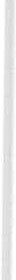 Per comodità espositiva ricordo che il comma 2 dell'àrt. 1 del DDL recita :« Dalla data di entrata in vigore della presente legge sono abrogati il de­ creto del Presidente della Repubblica 14 marzo 1974, n. 225, il decreto del Presidente della Repubblica 7 marzo 1975, n. 163, e l'articolo 24 del regola­ mento approvato con decreto del Presidente della Repubblica 6 maggio 1968,680, e successive modificazioni . Il campo proprio di attività e di responsabi­ lità delle professioni sanitarie di cui al presente articolo è determinato dai contenuti dei decreti ministeriali istitutivi dei relativi profili professionali  edegli ordinamenti didattici dei rispettivi corsi di diploma universitario e di formazione post-base nonché degli specifici codici deontologici, fatte salve le competenze previste per le professioni mediche e nel rispetto reciproco delle specifiche competenze professionali ».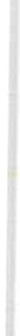 Nel comma citato viene indicato, insieme con il termine attività, anche234	Tavola  Rotonda:  D. Rod riguezquello di responsabilità, che richiama  con tut ta evidenza un concetto sul qua­ le non ci si sofferma mai in modo analitico. Dal punto di vista generale, il concetto di responsabilità è da individuare almeno su due livelli . La responsa ­ bilità nel senso del linguaggio comune in ambiente sanitario  corrisponde al­ l'errore per colpa, perseguibile sia in sede penale che civile, in relazione a condotta professionale inadeguata, quando da essa sia derivato un danno al paziente. E questa è l'accezione, per certi versi « negativa » del termine respon­ sabilità; ma a questa se ne contrappone un'altra, per così dire « positiva », che corrisponde al concetto di essere responsabili, dell'assumersi cioè le respon­ sabilità che attività professionale comporta (cf r . tabella). E questo è il concet­ to  che  ricorre  in  questo  articolo  del  DDL.Tabella:  L'ambivalenza   del  termine  responsabilitàMa prima di commentare le norme cui tale concetto di responsabilità è riferito espressamente nel testo di questo comma 2 dell'art. 1 del DDL, occor­ re considerare che responsabilità di analogo significato sussistono anche nel­ la pre para zione all 'entrata in vigore del DDL stesso; l'infermiere infatti deve puntare a giungere ben preparato ai nuovi compiti che dovrà assumersi al momento del càmbiamento . Ma poiché tali compiti non sono, allo stato, ben definibili, vi è una responsabilità anche nella pianificazione di ciò che è cor­ retto che avvenga nel momento in cui questo DDL sarà approvato dal Parla­ mento. È responsabilità di pianificazione, questa, che incombe soprattutto agli infermieri in quanto direttamente coinvolti dall'innovazione normativa; tutta­ via gli altri operatori sanitari, medici in particolare, non possono astenersi dall'off rire il loro contributo a delineare i corretti profili della rinnovata (ri­ conosciuta) professionalità infermieristica. Il che significa, per quanto riguar­ da la fase attuale, porsi alcuni interrogativi, quali: come organizzarsi, insieme- medici ed infermieri -, attività quotidiana? quale responsabilità vogliamo impegnarci a condividere - medici ed infermieri - nell'andare incontro alla nuova realtà professionale? Ed inoltre, all'atto dell'entrata in vigore della nuova legge: come organizzarsi in modo adeguato per rispettare gli obiettivi della stessa, ed in particolare  il dettato del comma 2 dell'art .  1?Si tratta di un'assunzione di responsabilità non rinviabile al momento im­ mediatamente successivo all'entrata in vigore della legge e che è quindi, ne­ cessariamente,  attuale,Tavola Rotonda: D.  Rod riguez	235Il comma 2 dell'art. 1 del DDL, nell'indicare i riferimenti normativi deter­ minanti il campo proprio di attività e di responsabilità della professione in­ fermieristica, contempla  le seguenti norme (l'ordine che qui di seguito pro­ pongo non è quello del DDL):i  decreti  ministeriali  istitutivi  dei  relativi  profili  professionali;gli  specifici  codici  deontologici;gli ordinamenti  didattici dei rispettivi  corsi universitari  e di forma­ zione post-base .Queste indicazioni precise corrispondono, secondo me, ad altrettanti pos­ sibili punti di riferimento, sui quali poter articolare, in questa fase, che chia­ merei organizzativa e di preparazione, lo studio preliminare della nuova real­ tà. Un siffatto studio è doveroso soprattutto perché, nonostante l'apparente chiarezza delle norme di riferimento citate, esse non sono tuttavia così chiare ed esaustive come a tutta prima possono sembrare, risultando quindi soggette ad interpretazioni anche contrastanti; è inoltre da tener presente che esse possono andar incontro a modificazioni , anche realizzate in via autonoma (mi riferisco al codice deontologico), talché ci troviamo di fronte ad una situazio­ ne normativa di riferimento suscettibile di modificazioni, che sono doverose qualora ci si ponga  l'obiettivo  di giungere  in modo  conveniente  all'entrata in vigore  della nuova normativa .Per quanto riguarda i decreti ministeriali istitutivi dei relativi profili pro­ fessionali, mi consta che nelle varie analisi che sono state proposte ci si sia soprattutto soffermati su alcuni aspetti di dettaglio piuttosto tecnici. Qui è invece da tener presente il fatto che l'art. 1 del Regolamento che riporta il profilo professionale dell'infermiere (di cui al D.M. Sanità 14 settembre 1994739) contempla per questa figura, al comma 1, la responsabilità dell'assi­ stenza generale infermieristica . Il comma 2 dello stesso art. 1 sembra fornire una sorta di definizione dell'assistenza generale infermieristica: « L'assistenza infermieristica preventiva, curativa, palliativa e riabilitativa è di natura tecni­ ca, relazionale, educativa. Le principali funzioni sono la prevenzione delle ma­ lattie, l'assistenza dei malati e dei disabili di tutte le età e l'.educazione sa­ nitaria » .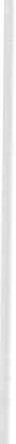 Occorre a questo punto chiedersi se questa sia effettivamente la definizio­ ne di assistenza generale infermieristica e, nell'affermativa , se siffatta defini­ zione corrisponda in modo adeguato a tale concetto o se essa sia parziale . È comunque una definizione (o più semplicemente una indicazione) che è me­ ritevole di approfondimento, e che comunque non è univocamente condivisibi­ le; il che significa che lo stesso decreto istitutivo del profilo professionale lascia margini di dubbio, che ricadono sulla stessa identificazione attività e della responsabilità nella pratica di ogni giorno. Di conseguenza, dallo stesso studio dei contenuti del profilo professionale possono emergere valutazioni idonee ad arricchire l'individuazione del campo di attività e responsabilit à della professione; ed è questa: un compito di interpretazione da realizzare ora,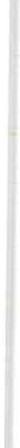 236	Tavola  Rotonda:  D. Rod riguezin questa  fase preparatoria,  prima  della  definitiva  approvazione  del DDL.Questo discorso vale ancora di più per quanto riguarda gli specifici codici deontologici. Come anticipato, nella considerazione di questo DDL, ci trovia­ mo di fronte ad una sorta di norma in bianco: il campo di attività e di respon­ sabilità scaturisce da alcuni riferiinenti normativi, il contenuto dei quali non può certo essere indicato come inequivoco e tassativo. E tali riferimenti nor­ mativi devono quindi, in questa fase di organizzazione e di preparazione alla nuova realtà professionale, essere sottoposti ad analisi approfondita, devono essere interpretati ed integrati e, se del caso, modificati. Ciò è particolarmen­ te opportuno per il codice deontologico per le eventuali modificazioni del qua­ le il Collegio professionale è del tutto autonomo. In altre parole, nel momento in cui il codice deontologico dell'infermiere viene sottoposto a specifico stu­ dio, perché definito dal DDL uno degli strumenti adeguati per definire il cam­ po di attività e di responsabilità della professione infermieristica, esso va con­ siderato attentamente proprio nella sua dimensione di essere intrinsecamente idoneo allo scopo cui è chiamato, ed eventualmente modificato.Il discorso è particolarmente complesso per quanto attiene gli ordinamenti didattici dei corsi universitari, in quanto non sempre vi è corrispondenza fra contenuti della didattica e contenuti della reale pratica professionale . In par­ ticolare, se consideriamo gli obiettivi che sono indicati nell'ordinamento di­ dattico del corso di diploma universitario per infermiere, sorgono spontanee alcune osservazioni. Negli obiettivi didattici della tabella A, considerati nel loro insieme, è facile  scorgere  una  pletora  di  attività  e responsabilità.  Ma se consideriamo quanto riportato in tabella B, relativament é allo standard formativo pratico e di tirocinio, allora il discorso può essere più efficacemen­ te focalizzato: « ... conseguire capacità professionali rivolte alla individuazio­ ne, pianificazione, erogazione e valutazione dell'assistenza infermieristica glo­ bale richiesta dagli obiettivi formativi, sulla base delle conoscenze e capacità acquisite. » Ma non è detto che sia corretto focalizzare secondo le prospettive della tabella B, piuttosto che dare più ampio respiro all'assistenza infermieri­ stica come consentono le indicazioni della tabella A. Non è tuttavia mia inten­ zione schierarmi ora con questa o quella interpretazione; intendo solo ribadi­ re il discorso già fatto: se è vero, come è vero, che in relazione agli ordina­ menti didattici dei rispettivi corsi universitari il campo di attività e responsa­ bilità è suscettibile di interpretazioni profondamente diversificate, allora è particolarmente vero che occorre provvedere da subito all'elaborazione di una criteriologia interpretativa corretta, quale potrebbe essere quella di aggancia­ re comunque la considerazione degli ordinamenti didattici a quei contenuti che non  travalichino  le indicazioni  contenute  nel  profilo  professionale .Non si dimentichi poi che il DDL prescrive di far salve le competenze previste per le pro fessioni mediche: e qui si apre un problema di non facile soluzione posto che la predetta indicazione è di fatto indeterminata visto che non esiste una norma  che descriva  tali  competenze,  che restano  legate,  quin­ di,  alla  prassi  ed  al dovere  del  medico  di  operare  per  la  tutela  della  saluteTavola Rotonda: P. Baranti	237del paziente, secondo le indicazioni di scienza e di coscienza . Si potrebbe dire, parafrasando il comma 2 in esame, che il campo di attività e responsabilità del medico è quello determinato dai contenuti degli ordinamenti didattici uni­ versitari (scienza ) e del codice di deontologia (coscienza).Un'ulteriore annotazione sul fa r salve le competenze previste per le pro fes ­ sioni mediche è comunque doverosa: il codice  deontologico  dell'infermiere  è già  arrivato  a definire un  concetto del tutto analogo a quello ora considerato e contenuto  nel  DDL.  Al punto  6 del  codice  predetto  è infatti  previsto  che:« l'infermiere ... nel rispetto delle diverse competenze,  collabora  attivamente con  i  medici  ...».In sintesi, il richiamo  alla responsabilità,  sotto il profilo  dell'organizzazio­ ne e della preparazione al cambiamento , che il DDL, divenendo legge, porterà, scaturisce  dalla  necessità  di  dare  accurata  interpretazione  alla  normativa  di riferimento, in una  fase,  quale  l'attuale,  di relativa  tranquillità , piuttosto  che più avanti, con la nuova  disciplina ormai in vigore, in condizioni cioè in cui, per  la necessità  di prendere  decisioni  rapide, esse potrebbero  essere precedu te  da  una  meditazione  insuff iciente.Dott. Paolo BarontiRingrazio dell'invito e porto i saluti della dottoressa Petrangolini . Il mio intervento sarà di taglio diverso però alla fine arriverò all'argomento di que­ sta  tavola  rotonda.Voi conoscete cosa sia il Tribunale per i Diritti del Malato, lo conoscete probabilmente perché negli ospedali dove lavorate vi sono delle Sezioni che si occupano della tutela dei malati e anche di proposte di miglioramento dei servizi. Però il Tribunale per i Diritti del Malato è anche un'altra cosa. Le 520 Sezioni che sono presenti negli ospedali d'Italia costituiscono una base attraverso  la quale il Tribunale,  a livello centrale,  da anni, elabora  vere e proprie politiche sanitarie. Proposte che vanno anche ad incidere nell'attuale situazione normativa,  modifiche  di leggi, proposte per le leggi Finanziarie .. Il Tribunale, cioè, si occupa sia di tutelare il singolo cittadino, il singolo uten­ te, a tutti i livelli in cui va tutelato, anche con proposte che cercano di cam­ biare la realtà normativa  esistente. Abbiamo il Progetto Integrato di Tutela: un servizio telefonico nazionale a cui arrivano circa 300-400 telefonate quoti­ diane da parte  di cittadini di tutta  Italia, che rappresenta  un monitoraggio unico, grazie al quale abbiamo il polso reale della situazione del servizio sa­ nitario.L'ospedale rappresenta il punto centrale nel bene e nel male dell'assisten­ za sanitaria ed in Italia in particolare, ed i dati di soddisfazione  da parte dei cittadini che noi abbiamo non ·sono dati esaltanti. L'ultima ricerca condot­ ta dalla Fondazione Smith-Kline dell'aprile 1997 riporta la valutazione negati­ va che i cittadini danno in Italia, del SSN, soprattutto del servizio ospedalie-238	Tavola  Rotonda:  P.  Barantiro. Questo giudizio pone l'ospedale addirittura sotto il fisco, la giustizia  ed il collocamento . Il giudizio è legato alle file troppo lunghe per le prestazioni ambulatoriali, a presunte scorrettezze di medici e dell'altro personale sanita­ rio.Io ritengo, forte  anche  di  una  esperienza  di otto  anni  di  amministratore di varie USL nella regione dove vivo, che in Italia le aree di qualità del servi­ zio ospedaliero siano notevoli  e  di  notevole  spessore.  Sono  le  aree  poi  che più interessano i cittadini e cioè l'emergenza e l'alta specializzazione. I pro­ blemi vengono  quando  succedono  fatti  come  quelli  della  camera  iperbarica di Milano, « che tirano giù » la credibilità di un servizio, cui i cittadini rimpro­ verano una ancora troppo  scarsa  attenzione ai  propri  bisogni.  Noi  riteniamo che l'infermiere sia la figura centrale nell'assistenza  ospedaliera  ma  come  ta­ le stenta ad essere riconosciuta. Quando ero amministratore della USL, troppi muri di gomma ci  trovammo  davanti  per  istituire  il Servizio  Infermieristico che non si limitasse a fare i turni, ma che prefigurasse l'autonomia della pro­ fessione e che si occupasse appunto della professione, ed in particolare del­ l'aggiornamento    professionale.Il Tribunale del Malato ha evidenziato che nel sistema ospedaliero italia­ no, esistono alcuni «buchi neri » nei livelli organizzativi; noi li abbiamo denun­ ciati d a anni. Riteniamo in particolare che la mancata attuazione all'interno del sistema sanitario ospedaliero italiano del rapporto unico di impiego dei medici, il mantenimento da parte dei medici di una riserva di interesse per attività esterne e concorrenziali con l'ospedale o con l'attività divisionale sia un «macigno» che si frappone ad un corretto rapporto tra servizio pubblico e utente. Noi non siamo contro l'attività libero-professionale, siamo contro l'attività libero-professionale come diritto autonomo e soggettivo separato, ed invece la proponiamo  come istituto incentivante .Questa sorta di deresponsabilizzazione, non tecnica, ma rispetto alle fina­ lità aziendali della USL, cioè quella di migliorare gli indici di produttività, rischia di vanificare l'obiettivo  di mettere al centro del S.S.N. l'utente. Un margine di deresponsabilizzazione che poi rischia di contagiare altre profes­ sioni all'interno dell'ospedale,  personale amministrativo, lo stesso personale infermieristico; in molte realtà questa situazione produce una deresponsabi­ lizzazione diff usa.L'entusiasmo, l'attenzione di tutti i congressisti , profondamente sentita per produrre nuove proposte che vadano nel segno di una qualità sempre più eleva­ ta della presenza dell'infermiere nell'ospedale meritano uno sbocco « politico». Il Tribunale del Malato ha istituito una alleanza per la qualità con le cate­ gorie di operatori che vogliono concorrere, anche cambiando le leggi di que­ sto Stato, a migliorare la qualità di servizio. Un'allanza cui concorrono, tra gli altri, già i medici di base e i tecnici  della riabilitazione.  Gli infermieri non possono mancare in questo gruppo: nell'assistenza e nell'ospedale è l'in­ fermiere quello che regge l'architrave delle 24 ore, che ha i rapporti più conti­ nui con il ricoverato. Ho assistito ai lavori questa mattina, e ho sentito piùTavola  Rotonda : P.  Baranti	239volte dire che le cose devono cambiare, solo la vostra -collega alla presidenza ha ripetuto quattro volte che le cose devono cambiare; perché le ·cose·possano cambiare è necessario porsi in un altra prospettiva che è non solo risolvere all'interno i problemi della professione, i problemi del rapporto con le altre professioni, ma cercare di porsi come soggetto «politico», nel senso di sogget­ to che vuole cambiare, vuole portare la  propria esperienza, le proprie cono­ scenze, la  propria volontà di mettere al  centro del servizio ospedaliero real­ mente l'utente, il cittadino, e non come purtroppo ancora accade interessi patrimoniali   o  mercantili   di  alcune  categorie.Bisogna cioè uscire dal guscio, non rinnegando una funzione sindacale­ professionale, ma integrare tale funzione con iniziative che diano «visibilità» alla  professione  infermieristica.Per l'aggiornamento professionale, mi richiamo  all'intervento  di  una  vo­ stra collega di Roma  che vi  invitava  ad accettare questa transizione:  io riten­ go che gli infermieri debbano essere sollevati  dal  peso  di  sopportare  su  se stessi tutti gli oneri economici e l'impegno  di tempo dell'aggiornamento pro­ fessionale. Io ritengo che il servizio sanitario si debba  far carico  di sopporta­ re una quota dell'aggiornamento professionale  di questa  che è la figura cen­ trale nell'assistenza ospedaliera, senza  rièorrere  alle  150  ore.  È  necessario che usciate e vi proponiate, non perché dovete rubare  lo spazio ad altre figu­ re, ma perché i cittadini hanno bisogno che tutti gli ospedali italiani diventino presidi  di  alta  qualità.  È  necessario  combattere  tutte  le  incrostazioni ,  tutti i privilegi che si" oppongono. Abbiàmo un governo che, a parole almeno, dice che vuol mettere al centro dell'organizzazione della pubblica amministrazione una nuova cultura della legalità, e  l'etica  della  responsabilità.  Per  la  etica della responsabilità,  chi meglio degli infermieri che la vivono quotidianamen­ te nelle realtà più critiche sù loro stessi, chi meglio di loro può confribuire realmente ad apportare modifiche concrete, puntuali che eliminino i circuiti viziosi che ancora esistono all'interno del servizio sanitario pubblico ed intro­ ducano invece copiosi circ"uiti virtuosi. Circuiti virtuosi che responsabilizzino tutto ilpersonale ed eliminino le occasioni di disinteresse, di deresponsabiliz­ zazione su cui allignano fenomeni di corruzione, che poi sono alla base dei fenomeni  come  quello  della  camera  iperbarica.Per cui il nostro invito è oggi quello di una collaborazione con la vostra Associazione per costruire insieme quelle proposte che vedano sia la defini­ zione di protocolli e linee-guida, sia tutto quello che serve perché una profes­ sione, che è centrale  nel  servizio sanitario; sia tutelata e promossa.DIBATT ITOVenerdì  14 novembre  1997, mattino III partePrima  domandaNome  e  Cognome:  MittermeierProfessione : infermiere  pro fessionaleProvenienza : Rianimazione  Ospedale  M aggiore  di Bologna.Lavoro da parecchi anni nell'area critica e sinceramente  non ho mai senti­ to il problema della competenza medica in quanto è stata sempre una scelta mia eseguire competenze mediche o meno. Il problema che io sento più che altro è la competenza del portantino o dell 'ausiliario. Noi purtroppo ci trovia­ mo spessissimo a svolgere delle attività che potrebbe  svolgere  benissimo  un non pro fessionista, e vorrei sapere se anche questo è stato preso in considera­ zione,  soprattutto  visto  che  il personale   ausiliario  è  in estinzione.Interviene il moderatore A. SilvestroIl personale ausiliario non è di per  sé in estinzione, non viene assunto dalle Aziende, il che è un problema diverso, di carattere organizzativo . Quindi alcuni  discorsi  andrebbero  posti  ai  Direttori  Generali.Seconda domandaNome  e Cognome: Keti  GianvecchioProfessione:  infermiere  pro fessionaleProvenienza : Terapia Intensiva  Cardiochirurgica Policlinico  Gemelli di Roma.La domanda  riguarda  le  responsabilità pro fessionali . Vorrei chiedere  se il superamento del mansionario prevede comunque delle linee guida che tuteli­ no l 'infe rmiere pro fessionale da un punto di vista giuridico e penale su le pre­ stazioni assistenziali che prevedono l'utilizzo di strumenti e materiali, sia in ambiente intra- che extra-ospedaliere; perché voglio dire, sì, superiamo il man­ sionario, sono d'accordissimo, sono  d'accordissimo sulle teorie, su tutto il di­ scorso, ma in conclusione poi siamo tutelati da un punto di vista pratico? Io sentito parlare di protocolli che sono presenti in altri S tati, noi in Italia non abbiamo ancora nulla, cosa possiamo fare nel frattempo? Come dovremo com­ portarci?Risponde  L.  BenciIo non è che sia un fautore degli atti medici delegati. Neanche un mese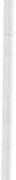 242	Dibattitofa, su una rivista del soccorso, io ho dato una rispostaccia ad un medico lega­ le proprio sugli atti medici delegati. Io tentavo di essere realista, da un punto di vista politico, più che giuridico; cioè cosa succede all'estero, come hanno risolto all'estero questo problema , che ovviamente c'è dappertutto. Come è stato risolto, sia nei Paesi in cui c'è un mansionario, ad esempio in Francia, le cento voci del tipo « l'infermiere deve eseguire la cura dell'igiene perineale »« l'infermiere deve pulire il cavo orale » e cose del genere, e quindi al di là del ragionevole , sia Paesi, ad esempio gli Stati Uniti o l'Inghilterra, dove non c'è il mansionario,  anzi gli atti medici delegati proprio nascono lì. Io credo sia proprio lo spirito anglosassone di essere pratici, che da quelle parti fa dire di non rompersi il cervello in interpretazioni  su cosa  sia l'atto medico e su cosa non è. Io ho fatto uno studio dal 1970 al 1974: il dibattito medico­ legale su cosa fosse l'atto medico non è arrivato a niente, si è detto alla fine di questi articoli: non ci sono i criteri per distinguere con nettezza cosa sia l'atto medico . Allora in Inghilterra, ma soprattutto negli Stati Uniti, hanno detto: diciamo che questi atti sono medici, ma che l'infermiere può essere delegato a farli, casomai tramite un processo di accreditamento, tramite i protocolli od altro. Ed è lo stesso sistema che in Italia è stato adottato  a livello normativo per il 118, è stato adottato male ma per il 118 si è usato quel metodo. Può essere discutibile o meno, è una soluzione, se non piace se ne possono studiare altre. Però attenzione: i medici fino ad oggi su questo disegno di legge sono stati stranamente zitti. Silvestro ricordava prima il ri­ corso della CIMO al TAR del Lazio, se lo leggete, in quel ricorso c'è scritto che è bene che i cittadini sappiano che rischio vanno a correre a ricoverarsi in strutture in cui per esempio  gli infermieri  fanno l'educazione  sanitaria; non è una battuta, c'è proprio scrifto sul ricorso. Quindi c'è una parte medica molto agguerrita su questo, fino ad oggi sono stati zitti, domani non lo so, non vorrei che paralizzassero, come hanno già fatto in passato, nel 1994 per il profilo professionale .Può essere una soluzione, ho detto, non piace si può dare anche un altro nome. Però un problema forse ineliminabile  su alcuni tipi di atti, in realtà, a parer mio ci può essere. È un problema pratico,  però c'è. Anche perché, la curiosità, il Ministero presenta un disegno di legge governativo, ma lo stes­ so Ministero, sempre quindi un disegno di legge governativo del ministro Bin­ di, ha proposto una riforma dell'Ordine dei Medici. Propone una legge delega, con l'emanazione di successivi  decreti legislativi,  in cui si istituisce per  la prima volta, e per un'unica professione un reato specifico: l'esercizio abusivo di professione medica. Oggi è contemplato l'esercizio abusivo di professione, qui vogliono un reato specifico chiamato esercizio abusivo di professione me­ dica, con pene più gravi rispetto a tutte le altre professioni. Quindi la profes­ sione medica si appresta ad avere una tutela penale maggiore; il disegno di legge è molto contestato, anche dalle organizzazioni sindacali, non so come vada in porto, e non so neanche che ruolo avranno poi gli Ordini in generale. Sui protocolli ribadisco quello che ho detto prima, spero che i protocolliDibattito	243vengano fatti non da parte ministeriale ,  ma  da parte  delle  Società  scientifi­ che, possibilmente anche da Società interprofessionali . Un noto esperto di bioetica, che mi sento di citare, che è il professor Spinsanti, dice una cosa secondo me molto giusta, e cioè che i  professionisti  sanitari  in  un  qualche modo devono uscire dalla cultura dell'isolamento. Ognuno si costruisce le pro­ prie linee-guida, atteggiamento tipico che ha sempre avuto la professione me­ dica: io medico intanto dico che il triage  è  compito  infermieristico;  questo senza una previa discussione, e questo è un  atteggiamento  negativo.  Però  le linee guida o i protocolli possono in realtà aiutare molto anche nella definizio­ ne dei campi di attività e di responsabilità, e quindi alla chiarezza dell'eserci­ zio professionale  complessivo  di tutte  le professioni  sanitarie, mediche  e non.Risponde  D. Rod riguezIo volevo soff ermarmi sulle due domande, perché le due domande che sono state fatte hanno una ricaduta nei miei confronti, nel  senso che forse non sono riuscito a spiegarmi. Io intendevo dire che si sta aprendo una fase in cui c'è un richiamo forte alla vostra responsabilità organizzativa e di chia­ rimento dei problemi che si stanno presentando . Ho cercato di dire che la riflessione deve essere portata avanti da voi. Io accennavo al fatto che negavo il mio ruolo di medico legale ex-posto, cioè come soggetto che può intervenire dopo, in caso di questioni negative accadute. E vorrei in un certo senso negar­ lo anche dal punto di vista anteriore, rispetto a richieste fatte nei miei con­ fronti per sapere quale tipo di tutela aprioristica può esistere. In questo mo­ mento, e stiamo sempre parlando di uno scenario in cui questo  disegno di legge dovesse diventare legge, io non  sono in grado di dirvelo perché deve essere definito secondo modalità e secondo contenuti sui quali non voglio en­ trare in quanto sarebbe scorretto. Sarebbe come tagliare le gambe ad una riflessione , che per la verità è nata da parecchio tempo, ma che adesso deve essere fatta credo in  modo decisamente galoppante  per arrivare almeno ad alcuni puntelli sui quali discutere. Quindi: quale tutela? Linee guida, proto­ colli, cosa possiamo fare, non sappiamo che fare, sono appunti veloci che ho preso rispetto all'ultima domanda. Io capisco profondamente questo tipo di domanda, capisco che rispecchi un disorientamento, consentitemi di chiamar­ lo così, un venir meno di punti fermi; però la risposta ve la ripasso tranquilla­ mente: i  punti fermi li dovete sicuramente elaborare voi. Aspettiamo delle linee guida che vengono dall'alto? Aspettiamo delle linee guida ministeriali, medicalizzate, desunte da prassi e da Paesi esteri? O volete elaborarle in mo­ do autonomo, le volete poi le linee guida? O ci si vuole verificare sul piano dell'attività e della responsabilità anche di giorno in giorno, con tutti gli altri operatori, tutte le altre professioni sanitarie? Non dimentichiamoci che stia­ mo analizzando soltanto una problematica, che è il possibile rapporto profes­ sionale che intercorre tra infermiere e medico, ma nello scenario delle diverse professioni sanitarie attuali non ci siamo soltanto noi, visto che credo di esse-244	Dibattitore l'unico medico qui presente, ci saranno moltissimi altri problemi di imbri­ cazione con altre attività professionali.  Quindi il problema è grandissimo, e secondo me va verificato innanzitutto all'interno di ogni singola professione, poi con una verifica reciproca con le altre. So di non aver risposto, ma vorrei proprio richiamare la necessità dell'impegno alla definizione autonoma, io credo che ci voglia proprio un ruolo di autonomia culturale circa la definizione del­ le  responsabilità.Interviene  il  moderatore  A.  SilvestroRispetto alle cose che sono state dette soprattutto vorrei stressare un con­ cetto che è venuto da entrambi i relatori, ed è quello che risposte univoche, chiare, indiscutibili non esistono in questa fase, ammesso che esistessero pri­ ma, tra l'altro. Quindi un rimando che ci è stato dato ad una riflessione, an­ che rapida, diceva il professor Rodriguez, sono molto d'accordo: una riflessio­ ne profonda, possibilmente serrata, perché il cambiamento che ci si prospetta è notevole. Dovremo poter utilizzare il supporto  di altri  gruppi civili oltre che professionali, però indubbiamente la fase che si potrebbe aprire da que­ sto momento  in  poi  è  abbastanza  complessa.Altro  giro  di  domande,  prima   domanda Nome  e Cognome:  Giacomo Zummo Professione: infermie re pro fessionaleProvenienza : Rianimazione,  «Villa  Sofia »  di  Palermo.In base a tutta questa discussione sulla nuova  normativa  e  le  cose  che sono state abolite, il discorso di fare d elle linee guida dall'alto mi sembra che sia un po' troppo  vincolante,  dato  la  diversità  di  realtà sia  di  ospedali, sia di valenze pro fessionali nei vari ospedali. Le linee guida secondo me dovrebbe­ ro venire fatte di re ttamente sui luoghi di lavoro ed avere una valenza normati­ va anche per costringere le varie pro fessionalità sia mediche che infe rmieristi­ che a scontrarsi, conoscersi e definire  fra  di loro, sul luogo di lavoro, i limiti d elle  loro professioni.  Però  tutto  questo  avere  una  valenza  normativa.Altro  giro di domande,  seconda  domanda Nome e Cognome: VaniProfessione:  infermiere   pro fessionaleProvenienza:  Centrale  Operativa  118,  Treviso.Volevo fare una domanda in merito alla responsabilità ultima degli atti medici delegati, è dell'infe rmie re, è del medico, viene ripartita? A chi va la responsabilità  dell'atto  finale?Risponde  L. BenciÈ una bella domanda, è una domanda da convegno ad hoc. PrecisiamoDibattito	245che a tutt'oggi forse è dubbio che ci possano essere questi atti medici delega­ ti, lo possiamo individuare nel 118 sicuramente, altrove dobbiamo dire che, allo stato attuale della situazione, di no. Il problema degli atti medici delegati viene risolto generalmente attraverso protocolli. Quindi da un lato c'è un'atti­ vità di un certo tipo che deve essere fatta generalmente dal medico responsa­ bile del servizio, per cui, per riallacciarsi al discorso fatto nell'intervento pre­ cedente, senza dubbio le linee guida calate dall'alto non vanno bene, ma è giusto che poi tengano conto della realtà. Anche se questi protocolli, del sin­ golo reparto, del singolo servizio, devono essere scientificamente adeguati, calati nella realtà più di tanto non è che si possa  derogare. Sicuramente il medico risponde dell'adeguatezza e della scientificità dei protocolli, ma anche della loro praticabilità, della loro possibilità di essere applicativi, della loro chiarezza ed esaustività. L'infermiere risponde all'interno di questi protocolli, nella loro applicazione. Per cui se il protocolli è errato sicuramente la respon­ sabilità è di carattere medico, se il protocollo è giusto, è esatto, sostanzial­ mente adeguato allo stato dell'arte e c'è uno sbaglio di applicazione, e allora la responsabilità è infermieristica . Ques.to è un caso un po' scolastico, didatti­ co, là dove è possibile sempre distinguere una differenza in un atto che però alla fine è unitario,  cioè  l'intervento  su un  paziente.È vero che c'è una responsabilità, diciamo così, forse maggiormente intel­ lettuale a livello prescrittivo del medico e poi esecutivo-operativo dell'infer­ miere all'interno dell'atto medico delegato, però a volte queste due situazioni si contaminano, si incrociano, si intersecano, cioè il confine è spesso labile, anzi spesso c'è un ondeggiamento da una parte e dall'altra. È una cosa che comunque se andrà avanti, io non so se andrà avanti, ma mi sembra che so­ prattutto nell'area dell'emergenza sia un problema molto ·sentito quello degli atti medici delegati, e forse proprio nell'area dell'emergenza credo inelimina­ bile. Tutti i contributi, tutte le riflessioni che sono state fatte fino ad oggi, compresa la presente, sono largamente insuff icienti, non risolvono il proble­ ma. Quindi alla luce di questo nuovo cambiamento sicuramente sarà necessa­ rio un dibattito, tenendo presente che sino ad oggi, non essendoci, il conten­ zioso è inesistente. D'ora in poi, ammettendoli, ci potranno essere dei proble­ mi. Credo, diciamo così, a livello di distinzione là dizione operata sia metodo­ logicamente corretta, anche se, lo ripeto, è più didattica che operativa, è più di scuola che non direttamente applicativa, per cui facile a dirsi in una situa­ zione formativa, un po' più difficile poi nella situazione operativa vera e pro­ pria, nella trincea in cui poi si ritrova, che ne so, l'infermiere del 118 con il malato lì e la necessità  di operare direttamente.Risponde  D.  Rod riguezMentre il dottor Benci parlava, stavo riflettendo, stavo facendo delle fu­ ghe in avanti, stavo immaginando proprio quello che potrà accadere un doma­ ni. Voglio ritornare; prima,  nel fare una domanda è stato significativo che246	Dibattitoil collega, mentre si esprimeva non gli venisse in mente il termine su questa cosa così nuova, che quasi non sappiamo neanche come chiamarla. E crea questo grande sconcerto. Stavo imrirnginahdo che un domani qualunque tipo di protocollo, che deve avere il suo presupposto scientifico, sicuramente non sarà più un'attività che adesso è data per scontata essere di competenza medi­ ca. Sicuramente da domani l'elaborazione del protocollo non sarà più di com­ petenza esclusivamente medica. E ritorno a  dire, non è neanche  detto che sarà di competenza medica e infermiéristica, perché potrebbero entrare nella definizione del protocollo, a seconda degli ambiti, anche tutta un 'altra serie di profili professionali, ciascuno dei quali può portare la ricchezza del pro­ prio  contributo  culturale.  Io credo  che  si andrà  molto in futuro  a definire i propri ambiti di attività sulla base della formazione, sulla base della cultu­ ra, sulla base dell'aggiornamento, in  una situazione  sicuramente  realistica, da un lato di formazione, dall'altro di operatività luogo per luogo. L'interven­ to che è stato fatto (penultima domanda, nota del curatore) è giusto che ci sia una  linea operativa, penso  che questo sia un primo impulso per creare delle linee di intervento, è giusto che a livello locale si discuta, però vorrem­ mo avere delle tranquillità anche dal punto di vista della norma . La riflessio­ ne deve essere sicuramente molto approfondita, da medico vi dico: ho una grande esperienza negativa. Tutte le volte che il Legislatore, o tutte le volte che il Ministero, ancorché, diciamo così, su suggerimenti medici, visto lo stra­potere che comunque a livello romano i medici hanno,  tutte le volte che il legislatore è intervenuto in materia sanitaria ha scritto delle cose che andava­ no già strette, andavano già decisamente male. Una domanda, prima Silvestro parlava di risposte, mentre qui siamo ancora nella fase in cui dobbiamo capi­ re quali sono le domande giuste che ci dobbiamo porre. Siamo sicuramente in una fase in cui l'elemento vincente è rappresentato dal tipo di domanda che di volta in volta ci poniamo, verso dove intendiamo andare e come impo­ steremo i discorsi . Ho fatto un intervento ancora una volta di carattere gene­ rale, però mi sembra che lo stimolo che debba venire da questo incontro vada sicuramente solo e soltanto in questa linea. Finisco per dire che le norme cerchiamo di non aspet tarle dall'alto, perché andranno sempre male, ma cer­ chiamo di imporre i contenuti dal basso, è brutto il termine, ma nel senso dell'operatività  di tutti  i  giorni  senza  aspettare il  referente  legislativo.SESSIONE SPECIALELA LEGGE 626/94 E LE RICADUTE APPLICATIVE IN AREA CRITICA CON SPE· CIFICO RIFERIMENTO AI RISCHI COLLEGATI AL SOLLEVAMENTO DI PESI, ALL'UTILIZZO DI MATERIALE COLLEGATO A FONTI ELETTRICHE, ALL'UTI· UZZO DI GAS MEDICALI.Partecipano:A.S.V. ALESSANDRO PERRONE, A.S.V. ANNARITA PAZZAGLINI, Ospedale « S. Pietro » ·RomaI.P. PAOLO DEANA, I.P. SONIA PIEMONTE, U.O. di Medicina d'Urgenza sezione semin­ tensiva, Azienda Ospedaliera S. Maria della Misericordia - Udine.I.P.A.F.D. CLAUDIA SILVESTRI , Docente infermieristica clinica Università di Padova- VicenzaI.P.A.F.D. FIORENZO PIAZZI, Ospedale Maggiore Milano, II Cattedra di Anestesia e Rianimazione Università degli Studi di Milano - Terapia IntensivaSCOPI ED ELEMENTI FONDAMENTALI DEL D.LGS. 626/94 IN RELAZIONE  ALL'OPERATIVITÀ  DELL'INFERMIERE IN AREA CRITICAA.S.V. ALESSANDRO PERRONE (relatore), A.S.V . ANNA RITA PAZZAGLINÌAssistenti Sanitari Ospedale «San Pietro» " Roma.L'Infermiere di Area Critica opera sia in ambito ospedaliero (UTIC, UTIR, Sala Operatoria, PS) che in ambito extraospedaliero (118). Questa particolare attività rende questa figura particolarmente sottoposta a molteplici rischi la­ vorativi. Per capire bene la particolarità del D.Lgs. 626/94 e quello che vuol dire questo decreto non solo per la figura in esame, ma anche per tutti i lavoratori, dobbiamo innanzi tutto, anche se pur brevemente , esaminare l'i­ dea che era alla base del concetto di prevenzione e protezione dei lavoratori nei luoghi di lavoro prima del 1994, anno in cui lo Stato italiano ha recepito, con il suddetto Decreto Legislativo , ben sette direttive CEE (89/3.91, 89/654, 89/655, 89/656, 90/269, 90/394, 90/679) riguardanti" il miglioramento della sicu­ rezza  e della salute dei lavoratori  sul luogo  di lavoro.La normativa precedente questo decreto attuativo tendeva non alla elimi­ nazione e/o riduzione del rischio lavorativo, ma piuttosto mirava ad un rico­ noscimento di una «indennità di rischio », ossia una vera e propria monetizza­ zione, come se  questo bastasse al lavoratore per la propria sicurezza, ed  al datore di lavoro per esercitare attività propria e dei suoi dipendenti in condi­ zioni anche di rischio, ma perlomeno con la coscienza tranquilla. Anche dal mondo sindacale il messaggio  è sempre stato molto chiaro, e a volte distorto, infatti si è più volte accettata una  condizione  di  rischio,  anche  se  sottile  e poco valutabile , a fronte di un incremento economico.  Un  esempio  tipico  è stata la battaglia per il cosiddetto rischio radiologico, il quale è stato ricono­ sciuto a  tutto il personale  operante  in  ambienti  a  rischio,  senza pensare  che la migliore lotta sarebbe stata l'eliminazione del rischio stesso, e non la sua monetizzazione.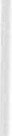 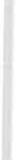 Il D.Lgs. 626/94, da questo punto di vista, è decisamente innovativo, infat­ti (contrariamente alle precedenti norme che, al massimo, definivano degli standards di salubrità ambientale, validi per tutti i lavoratori) tende a perso­ nalizzare il singolo posto di lavoro in base alle caratteristiche del singolo la­ voratore. Prendiamo come esempio un lavoratore che debba stare per un cer­ to tempo seduto; noi sappiamo che generalmente una sedia ha il suo piano orizzontale ad una altezza di circa 45 cm., altezza che permette ad una perso­ na di media statura una posizione abbastanza comoda; secondo questo concet­ to ogni azienda potrebbe fornrsi di sedie fisse, ossia senza possibilità di mo­ difica in altezza, per tutti i ll:Ìvoratori che passino la maggior parte del pro-250	Sessione  Speciale: A.  Perrone,. A.R. Pa z zagliniprio tempo seduti (vedi impiegati agli sportelli o comunque lavoratori di con­ cetto). Cosa accade, però, ai lavoratori con una statura decisamente inferiore o superiore alla media considerata? Sicuramen te questi lavoratori sarebbero costretti ad una postura non idonea, con conseguenti problemi alla colonna vertebrale  o con  un  maggior  affaticamento  durante  attività  lavorativa.La particolarità del D.Lgs . 626/94 è proprio in questo ambito, ossia nella necessità di guardare il singolo lavoratore e di metterlo in condizione di ope­ rare al meglio e con il minor rischio possibile , aumentando anche la produtti­ vità e diminuendo le spese « a posteriori », visto che, come si dice comunemen­ te, « prevenire è meglio che curare» e che si è visto che alcune patologie pro­ fessionali hanno portato a grossi impegni economici, evitabilissimi se si fosse­ ro attuate una maggiore prevenzione ed una maggiore  sicurezza nei luoghi di lavoro.Il D.Lgs. 626 contiene in sé alcuni princìpi innovativi:elimina la monetizzazione del rischio;definisce diritti e doveri di tutti i soggetti (anche del lavoratore) dando quindi  responsabilità;definisce i dispositivi di protezione  ambientale  (DPA)  ed  i  dispositivi di  protezione  individuale  (DPI);tende a personalizzare il posto di lavoro in relazione alle esigenze ed alle  caratteristiche  del  singolo  lavoratore;tende alla eliminazione e/o riduzione al minimo del rischio lavorativo;definisce essenziale l'informazione e la formazione dei lavoratori sui rischi  ai  quali sono esposti.Un punto essenziale tra quelli sopra elencati riguarda la centralità del lavoratore come soggetto sottoposto a diritti e doveri. Questo aspetto viene maggiormente trattato all'interno dell'art. 5 del D.Lgs. 626 il quale parla proprio degli obblighi del lavoratore, obblighi che diventano anche diritti innegabili:deve  prendersi  cura  della propria  e  della  altrui  salute;osserva  le disposizioni  e le istruzioni  impartite;utilizza correttamente i macchinari, le sostanze, le attrezzature da la- voro ed i dispositivi  di sicurezza;si  sottopone ai  controlli  sanitari  previsti .Da ciò che è stato detto finora possiamo evincere tre livelli di sicurezza, utilizzando concetti presi a prestito dal mondo anglosassone ma che ben si adattano alla nostra realtà, ed ormai anche alla nostra normativa in materia di sicurezza:Security: intesa come sicurezza dovuta o secondaria a struttura, macchi­ ne, incendi, ecc.Safety: intesa come salute dovuta e secondaria ad agenti chimici, fisici o biologici.Sessione  Speciale:  Scopi  ed elementi  fondamentali  del D.LGS. 626194, ecc.	251Security & safety: intese come  sicurezza e salute dovute o secondarie a fattori psicologici, ergonomici, organizzazione del lavoro o condizioni di lavo­ ro  difficili.I primi due livelli di sicurezza potremmo al momento tralasciarli, visto che saranno maggiormente trattati dai relatori successivi, ma è importante aff rontare l'ultimo punto, quello che forse è il meno sentito e recepito, sia dagli operatori che dai datori di lavoro. L'infermiere in area critica, come del resto tutti gli operatori sanitari, è sottoposto continuamente a quattro tipologie di rischio fondamentali , quello chimico, quello fisico, quello biologi­ co e quello organizzativo, ma prendiamoli uno per uno per poi soffermarci maggiormente  sull'ultimo, quello organizzativo.Rischio  chimicodove:intra ed extraospedalieroquando:in  tutti  i processi  operativiRischio biologicodove:intra  ed  extra  ospedalieroquando:in  tutti  i processi  operativiRischio fisicodove:intra ed extraospedalieroquando:in  tutti  i processi  operativiper  eliminarlo:informazione  e  formazione; osservazione  e  controllo; DPA;DPI.per  eliminarlo:informazione e formazione; osservazione e controllo; DPA;DPI.per  eliminarlo:informazione  e  formazione; osservazione  e  controllo; DPA;DPI.Osservando queste prime tre tipologie di rischio, possiamo vedere quanto collimino tra loro le componenti utili per l'eliminazione del  rischio  stesso, prime tra tutte l' informa zione e - la formazione,  senza le quali  il lavoratore non è  in  grado  di  osservare  le  proprie  condizioni  di  lavoro  e,  soprattutto, di valutare le eventuali condizioni di rischio presenti. Dobbiamo però fare attenzione a quello che si intende per informazione e fo1mazione . Con il pri­ mo termine si indica generalmente la semplice trasmissione di informazioni, trasmissione che può avvenire tramite  l'invio  di materiale  informativo  o an­ che tramite una lezione frontale o un seminario. Il discorso cambia completa­ mente quando parliamo di  formazione;  con  questo  tèrmine  non  intendiamo un fatto o un avvenimento, ma un vero e proprio processo formativo , processo che, per essere tale,  deve avvenire  rispettando  tutte le fasi della metodologia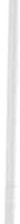 252	Sessione  Speciale:  A.  Pe rrone, A.R.  Pa zzagliniscientifica, dalla raccolta dei dati,  per  raccogliere  informazioni  sul  gruppo che deve  essere  formato  e  quindi  per  conoscere  i  suoi  bisogni  formativi  e le sue caratteristiche, alla elaborazione dei dati, fase nella quale rendiamo prioritari i bisogni formativi dei discenti e fissiamo quelli che sono gli obietti­ vi che il gruppo deve raggiungere. Da qui passiamo poi alla programmazione, tenendo conto di  metodologie  e strumenti,  fino  a considerare,  nell'ultima  fa­ se, la valutazione finale. Questo ultimo aspetto è fondamentale, infatti se la valutazione, per un processo  esclusivamente informativo,  consiste nella verifi­ ca  di contenuti  appresi,  il  discorso  cambia  completamente  nella  valutazione di  un  processo  formativo,  all'interno  del  quale  è  importante  non  il  quanto si è appreso, ma soprattutto il come,  intendendo  in questo  senso la valutazio­ ne di nozioni, abilità e comportamenti. Obbligo del lavoratore è quello di se­ guire i processi  di informazione  e formazione  previsti,  per  legge,  dal  datore di lavoro, e non  solo  di  seguirli,  ma  anche  di  pretenderli,  esercitando  così un vero e proprio diritto alla formazione come unico mezza utile per poter pa rtecipa re all'analisi del luogo di lavoro e all'evidenzia zione delle situazioni di rischio. Molto spesso vediamo datori di lavoro che pensano di poter forma­ re i  lavoratori soltanto inviando pacchetti  prestampati,  magari anche ben  fat­ ti, ma sicuramente non utili  allo scopo; in questi casi dovremmo  tutti cercare di sensibilizzare i datori di lavoro, magari mettendoli di fronte alle loro re­ sponsabilità.Rischio  organizzativo dove:intra  ed  extraospedalieroquando:in  tutti  i processi  operativipe r  eliminarlo:informazione  e  formazione;capacità  di  analisi  dei  sistemi  organizzat1v1;utilizzo di protocolli e piani di lavoro miranti all'eliminazione delle figure «specializzate» (ossia quelle che ripetono sempre lo stesso tipo di attivi­ tà), tramite la job  rotation;partecipazione alle eventuali modifiche delle risorse e dei piani di la­ voro (utili per aumentare la motivazione e la condivisione nei singoli operatori);sistemi premianti  (incentivi e formazione professionale);unità operativa ih grado di attuare una valutazione  continua del pro- prio sistema organizzativo;leadership  adeguata  ad  una  organizzazione  non  per  compiti, ma  per funzioni.Che  cosa  si vuol  significare  con  il  termine  incentivo?  Sicuramente  nonSessione  Special e: Scopi  ed  elementi  fondamentali   del  D.LGS.  626194-,  ecc.	253la monetizzazione, cosa che sarebbe contraria  allo  spirito  stesso  del  D.Lgs. 626, ma  piuttosto la considerazione del singolo lavoratore come soggetto che opera in « prima linea», e quindi meglio di chiunque altro può essere una fon­ te di dati sulle tipologie di rischio lavorativo. Non quindi una monetizzazione del  rischio  ma,  meglio,  una  « monetizzazione  delle  capacità  acquisite » .Tutto questo è utile per eliminare la distanza dell'operatore dai processi organizzativi e decisionali, eliminando qufridi il burn out, responsabile troppo spesso di errori da parte degli operatori e di superficialità nella valutazione delle fonti  di  rischio.Per concludere, per fronteggiare qualunque tipologia di rischio, l'operato­ re deve:sapere: conoscere i rischi lavorativi in generale ed in modo più specifico quelli ai quali è esposto; inoltre deve essere a conoscenza  delle procedure e dei mezzi utili  alla eliminazione  del rischio e/o alla sua riduzione ;saper fare : saper mettere in pratica le sue conoscenze, dimostrando anche una abilità operativa nell'attuare le procedure previste e nell'utilizzare al me­ glio i mezzi di protezione a disposizione ;saper essere: avere una forma mentis tale da poter essere un operatore responsabile della propria e della altrui sicurezza, riuscendo anche ad attuare una  analisi  critica e propositiva  del  proprio  ambiente  di lavoro.Questi sono, in breve, gli scopi del D.Lgs. 626/94 in relazione all'operativi­ tà non solo degli infermieri in area critica, ma, più in generale di tutti gli infermieri e di tutti i lavoratori; il mio scopo, invece, prima di iniziare questa relazione, era quello di stimolare la « curiosità», e stimolarla sia a chi non è a conoscenza di questo decreto, e quindi di un proprio diritto alla salute, tramite l'approfondimento e la verifica nel proprio ambiente di lavoro, sia a chi è già a conoscenza di questa norma, affinché possa diventare un opera­ tore propositivo e trainante nella propria unità operativa. Spero di esserci riuscito.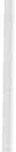 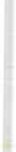 L'ASSISTENZA	INFERMIERISTICA	IN AREA	CRITICA: METODI, SISTEMI, PRESIDI E TECNOLOGIEDI SICUREZZA E/O PREVENZIONE DEI RISCHIDA SOLLEVAMENTO/MOBILIZZAZIO NE DEI PAZIENTIl.P. PAOLO DEANA (relatore), l.P. SONIA PIEMONTEdi Medicina d'Urgenza sezione Semintensiva, Azienda Ospedaliera S. Maria della Misericor­ dia - UdineConsiderando il tempo disponibile per questo intervento si è preferito in­ centrare la relazione in tre punti essenziali:alcuni dati epidemiologici che evidenziano l'incidenza del male di schie­ na  nel  settore infermieristico;le princi pali cause che concorrono a determinare le situazioni a rischio durante  la  cura  e  l'assistenza  dei  pazienti;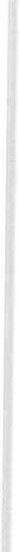 la  tipologia  degli ausili disponibili ·in funzione  dell'attività  infermie­ristica.Dati  · epidemioÌogiciIl problema del mal di schiena  nel  settore infermieristico  esiste ormai da molti anni e purtroppo, considerando l'invecchiamento della popolazione (pazienti ed infermieri più anziani), è destinato a diventare uno dei problemi più sentiti nell'ambito sanitario. Per questo motivo l'argomento è molto dibat­ tuto e ormai in tutti i paesi industrializzati sono disponibili i dati di ricerche che  hanno  affrontato  e  sviluppato  questa  problematica.L'EPM (Unità di Ricerca Ergonomica della Postura e del Movimento, apri­ le 96) ha raccolto una serie di dati epidemiologici provenienti da diverse real­ tà  lavorative.Il riscontro più importante e preoccupante è che, in ogni ricerca, il 30% degli infermieri esaminati  soffriva  di patologie  non  trascurabili  al rachide In  base  a questo dato è  facilmente  desumibile  che:ogni giorno  un infe rmiere su  tre sof fre  di  male  di schienaSono stati condotti alcuni studi bio-meccanici per quantificare il carico discale  nei  differenti  compiti  di  spostamento  manuale  di  pazienti .Per poter interpretare i dati prodotti da tali studi il National Institute for Occupational Safety and Health degli U.S:A: (NIOSH) ha dato indicazioni cir­ ca i:256	Sessione  Speciale:  P.  Deana,  S.  PiemonteLimiti  di  carico  discale  lombare:«Limite di azione» pari a 350 kg, al di sotto del quale non sono da prevedersi particolari misure cautelative;«Limite massimo consentito» pari a 650 kg, che è il limite da non supe­ rare  mai  nel  sollevamento  e trasferimento  manuale  di  pesi;per attività che comportino valori di carico lombare compresi  tra 350 e 650 kg vanno previste misure cautelative come: l'ausiliazione, la riprogetta­ zione ergonomica del compito lavorativo, il training dei soggetti adibiti, il loro controllo clinico.In uno studio eseguito con un trasduttore di pressione inserito a livello dei dischi lombari si è evidenziato che un soggetto di 70 kg ha, in stazione eretta, un  carico  discale  lombare  di  circa  100 kg.Negli  studi condotti  con i metodi  bio-meccanici  si è potuto  valutare:in 641 kg il carico massimo sui dischi lombari durante il sollevamento da seduto alla stazione eretta  di un  paziente  di  73 kg;in 360 kg il carico discale a livello LS-Sl per l'operazione di rotazione nel  letto  di  un  paziente  del peso  di  52 k g;	·in 448 kg il carico discale medio sul disco L5-Sl nel trasferimento  let­ to/carrozzina  (peso  medio  dei  pazienti  sollevati  =  63  kg)in 497 k g il carico discale medio sui dischi lombari per il trasferimen­ to dalla carrozzina alla toilette (peso medio dei pazienti  sollevati  = 63 kg);in 800 kg il carico massimo lombare nel trasferimento  letto/carrozzina di  un  paziente  del peso  di  80 kg.Come  si può  osservare  tali  studi hanno  evidenziato  come i:carichi  che  gravano  sul  tratto  lombare  siano  sempre  superiori  al  limite di azione  di 350 kgPrincipali causeTra le principali cause che concorrono a determinare lesioni a carico del­ la  schiena  troviamo:spazi insufficienti, letti, carrozzine ed arredi che non consentono un approccio ergonomico con il paziente per es.: letti senza ruote o con ruote non fissabili e senza regolazione in altezza, carrozzine senza braccioli estraibi­ li e con maniglie di spinta ingombranti, bagni per l'igiene personale assistita inesistenti o sprovvisti di sistemi bagno o doccia che possono essere utilizzati ed integrati con appositi solleva/pazienti,  arredi mal disposti ed ingombranti;mancanza di ausili ed attrezzature adeguate dove esiste un 'alta pe rcen­ tuale di pa zienti non collaboranti. Il sollevamento e trasferimento del paziente non  collaborante  rappresenta  la  principale  fonte  di  rischio  dorso/lombare  siaSessione Speciale: L'assistenza  infermieristica   in Area  Critica: metodi, sistemi, ecc.      257in ambito ospedaliero sia in ambito socio-assistenziale. Purtroppo non si ri­ scontra molta sensibilità verso questo tipo di problematica. A questo proposi­ to, seppure in tempi di attuazione che varieranno da regione a regione, un aiuto possiamo aspettarcelo dalla nuova normativa che dedica particolare at­ tenzione alla movimentazione  dei carichi ed ai criteri da seguire per la pre­ venzione  dei rischi  che questa attività lavorativa  comporta;scarsa conoscenza delle corrette tecniche di movimentazione manuale dei pazienti. Facendo riferimento all'art. 49 della legge in questione, dobbia­ mo prendere atto che c'è una effettiva carenza di informazione/formazione del personale  di assistenza.Attività infermieristicheSinteticamente le attività  che notoriamente  sono più  a rischio  sono:sollevamenti di pazienti gravi e politraumatizzati . Questi sollevamenti sono quelli che comportano i rischi più elevati sia per i pazienti che per gli operatori,  richiedendo  un maggiore  impiego di personale;gli spostamenti sul letto. Costituiscono una parte rilevante del carico di lavoro a cui è sottoposto giornalmente il personale infermieristico, avven­ gono quasi sempre in condizioni ergonomiche sfavorevoli e sono spesso ese­ guiti  da un numero insuff iciente di operatori;sollevamenti e trasferimenti quotidiani. Si intendono i pesanti e ripeti­ tivi movimenti di postura dei pazienti a letto o dal letto su altri presidi e viceversa;trasfe rimenti pe r l'igiene personale assistita. In molte realtà operative questa mansione non rientra tra quelle a rischio, ma in unità operative di lungodegenza/riabilitazione, terapia intensiva o semintensiva, queste attività comportano un carico di lavoro tale da impegnare diverse figure assistenziali, per un tempo prolungato  e con notevole  sforzo fisico.Ausili disponibiliPer. quanto riguarda gli ausili disponibili su mercato esistono varie solu­ zioni che vanno da attrezzature meccaniche o pneumatiche, di costi elevati ingombranti e poco diffusi, a presidi di più semplice utilizzo, con costi note­ volmente  inferiori.Mettendo in relazione ausili/mansioni possiamo così suddtvidere i presidi disponibili  sul mercato: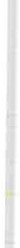 1) per sollevamenti di pazienti gravi  politraumatiz zati  esiste ad esempio un sistema polivalente  che dispone di una  serie di barelle  o corsetti facilmen­ te intercambiabili,  che consentono  di effettuare  i sollevamenti  nelle condizio-258	Sessione  Speciale : P. Deana,  S.  Piemonteni più difficili ( M aximove cambi ® - S. Vito, Udine, Spilimbergo, Pordenone, Belluno,   Treviso).2) per sollevamenti e trasferimenti  quotidiani esistono varie soluzioni qua­ li: un corsetto che posizionato sotto i glutei dei pazienti ne permette il solleva­ mento e l'inserimento o rimozione dalla carrozzella ( Trixie ® - Az. n. 6 Friuli Occ., S. Giorgio  di  Nogaro,  Udine);  una  fascia  dorso/lombare  che  consente di trasferire il paziente mantenendolo  con i piedi appoggiati a terra (Sarita  ® ,di Tarcento, S. Giorgio di Nogaro , S. Daniele, Morsano al Tagliamento); una barella regolabile  in altezza che consente  di prelevare  i pazienti  dal letto, di effettuare trasferimenti anche in vasca (M iranti ®); un  elevatore  idraulico che  può  essere  utilizzato  sia  con  sistema  a  sedia  sia  con  sistema  a  barella ( Pool  Li ft ®  - Piscina  di Tolmezzo,  Udine,  Spilimbergo, Pordenone);per l'igiene personale assistita esistono: vasche regolabili in altezza (Rhapsod y ®, Alenti ®, M iranti ® - Belluno, Gorizia, Moggio Udinese); barelle regolabili in altezza (Barella doccia Concerto ® - Ospedale Gervasutta, R.S.A. Gemona, Mortegliano); sistemi dòccia che in poco spazio consente di gestire pazienti  non  o parzialmente  collaboranti  che  mantengono  la posizione  seduta ( Vasca doccia Prelude ®); sollevapazienti da installare  a bordo vasca  (Ambu­ lift ®, Paluzza, Udine, Muggia, Trieste, Osp. Marini di Grado); seggiolini rego­ labili in  altezza  (Lib ra ®);per gli spostamenti sul letto esistono varie soluzioni  ad  esempio  un telino ad alto scorrimento (M axi S fide ® - Comunità  Piergiorgio,  Udine,  S. Vito,  Trieste); un  materassino  ruotante  utile  specialmente  per  i  trasferimenti di letto (Easy-S lide ® - Ospedale di Udine).A questo proposito vi voglio presentare l' esperienza  fatta nel nostro repar­ to con l'utilizzo di questo  materassino  ruotante  in materiale  sintetico,  dotato di  una  protezione   esterna  in  nylon,  entrambe  le  componenti  sono  lavabili .Per utilizzare  il dispositivo  si deve:sistemare il materassino sotto il dorso del paziente, sollevandolo un poco sul fianco. La testa, i piedi ed una parte del corpo del paziente devono poggiare sul dispositivo;spingere lateralmente il paziente, facendo forza con le mani al livello della spalla e del fianco del paziente, fino a trasferimento  avvenuto;  sfilare il dispositivo facendolo  scivolare  su se stesso.Per trasferire i pazienti su piani  di  diverso livello  è  suff iciente  creare un piano inclinato, inserendo un oggetto (un cuscino, una coperta arrotolata o un apposito cuneo). Il trasferimento è più agevole utilizzando un lenzuolo sopra il dispositivo. Questo accorgimento è soprattutto utile nello spostamen­ to dal basso in alto infatti è sufficiente tirare il lenzuolo, mentre la persona che aiuta  spinge  delicatamente il pazien te verso  la parte  più  alta.Il dispositivo è stato utilizzato in una serie di pazienti degenti presso la nostra Divisione di Medicina d'Urgenza sezione di Semintensiva. Abbiamo ri­ tenuto  utile  verificare  l'efficacia  di  questo dispositivo  valutando:Sessione  Spe ciale: L'assistenza  infermieristica  in Area  C1itica: metodi, sistemi, ecc.	259il tempo  medio  impiegato per  lo  spostamento  del paziente; il numero  di persone  impiegate;l'entità  dell'impegno;i riflessi  sull'attività  di reparto.Per comparazione, gli stessi pazienti sono stati mobilizzati senza dispositivo.Una serie di dati, rilevata nelle due situazioni, è stata raccolta grazie ad una  scheda  di valutazione  opportunamente  predisposta.Il giudizio sul dispositivo è stato mediamente più che buono e l'esperien­za fatta con il materassino ruotante è stata molto positiva  in quanto ha forni­ to notevoli e significativi vantaggi per l'attività di nursing. Si è ottenuto infatti:una  riduzione  dello  sforzo fisico del personale; dei  tempi  impiegati  per  la manovra;del  numero  di persone  utilizzate.Il vantaggio della  praticità e semplicità di esecuzione determina per il paziente:un  miglioramento  sul piano  della  sofferenza  fisica;una maggiore sicurezza infatti esso non viene mai sollevato dal piano di appoggio,  ma  viene  fatto  scorrere  sullo stesso.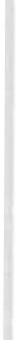 ConclusioniDai dati che abbiamo potuto osservare in questo lavoro si può ritenere che per ridurre il rischio per il rachide nelle attività assistenziali siano ne­ cessari:la  fornitura   di  ausili;una  informa zione  ed  un adeguato addestramento  d egli  operatoi'i.Nella realtà italiana la prevenzione  nei lavori con movimentazione ma­ nuale di carichi considera  le norme  dettate dal titolo V del D.Lgs. 626/94.L'articolo 48 delinea  una  precisa  gerarchia  di azioni  a cui il datore  dilavoro  è  obbligato.Nelle attività in cui non è possibile abolire la movimentazione manuale dei carichi  il  datore  di lavoro  deve:fornire   i  mezzi  appropriati  per   rid urre  il  rischio;organizzare il lavoro in modo che la movimentazione sia il più possibile sicura  e  sana.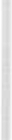 Infine, ai sensi dell'articolo 49, i lavoratori hanno il diritto a ricevere adeguata forma zione ed informazione  sui rischi legati ai trasferimenti manua­ li  dei  pazienti.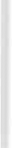 260	Sessione  Speciale:  P.  Deana,  S.  PiemonteÈ opinione comune ritene re che, se questi articoli venissero  osservati  e messi in atto con più d iligenza dagli organi preposti,  le patologie  legate ad una scorretta movimenta zione manuale dei carichi diminuirebbero note­ volmente.BibliografiaEPM 1996, Ausili meccanici per il t rasferimento  dei pa zienti  in relazione  al contenimento del rischio per l'apparato locomotore del personale sanitario ed alla qualità dell 'assistenza. Arjo Italia  SpA.QA  n.  1/2  1993:  Uso  di  un  dispositivo  pe r  lo  spostamento   dei  pa zienti  allettati.L'ASSISTENZA INFERMIERISTICA	IN AREA CRITICA: METODI, SISTEMI, PRESIDI E TECNOLOGIEDI SICUREZZA E/O PREVENZIONE .DEI RISCHIDA UTILIZZO DEI GAS MEDICALIl.P.A.F.D. CLAUDIA SILVESTRIDocente infermieristica clinica Università di Padova - VicenzaintroduzioneLa sicurezza in qualsiasi ambito lavorativo non può essere relativa spe­ cialmente in una sala operatoria  dove  operatore  e  paziente  devono  porsi  in una reciproca condizione di sicurezza. Il D.lgs  del  19 settembre  1994 n. 626, ha recepito in Italia otto Direttive della CEE (oggi U.E.: Unione Europea) 89/391 CEE, 89/655 CEE, 89/656 CEE, 90/269 CEE, 90/270 CEE, 90/394 CEE, 90/679CEE, riguardanti il miglioramento della sicurezza e della salute dei lavoratori sul luogo del lavoro.ildecreto vale nella pratica totalità dei luoghi di lavoro compresi ospeda­li, enti locali, cooperative, istituti o università dove siano presenti rischi chi­ mici, fisici o biologici. L'art. 3, comma 1 lett, 1 del D.lgs 626/94 prevede il controllo sanitario dei lavoratori in funzione dei rischi specifici, l'art. 16 com­ ma  1 prescrive  la  sorveglianza  sanitaria  « nei  casi previsti  dalla normativa vigente». L'obbligo in parola lo troviamo nel D.P.R. 303/56 all'art. 33 in cui si elencano tutte le sostanze che espongono il lavoratore ad un rischio chimi­ co tra cui i gas anestetici. Ancora a regolare tale rischio troviamo la circolare ministeriale n. 5 del 14 marzo 1989 che esplicita indirizzi sulla prevenzione tecnica  ambientale  legata  al rischio.Fattori di rischio in sala operatoria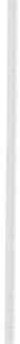 In area critica, tra cui la sala operatoria, possiamo individuare i seguenti rischi:elettricità;incendio esplosione; recipienti  a  pressione;radiazioni ionizzanti  e non (es. laser); microclima;sollevamento  carichi; rischio biologico;262	Sessione  Speciale : C.  S ilvestrifattori  organizzativi  e  stress; situazioni  di emergenza;sostanze chimiche quali formaldeide, glutaraldeide, anestestici , lattice.I gas anesteticiSi definiscono anestetici quei gas o farmaci che producono un annulla­ mento dello stato di coscienza, con conseguente scomparsa della sensibilità dolorifica per il periodo necessario dell'esecuzione  di un intervento. Tali so­ stanze possono essere somministrate per via inalatoria o per via endovenosa. Non si ritiene che i farmaci somministrati per via endovenosa come i barbitu­ rici, gli alcoli, gli alogenati ed aldeidi possano dare dar luogo a rischi di natu­ ra igienico-ambientale, invece per ciò che si riferisce all'anestesia  generale per inalazione, si ritiene che possa essere possibile un inquinamento degli ambienti delle sale operatorie e che possano sussistere problemi di esposizio­ ne personale degli operatori. Fra i prodotti anestetici gassosi possiamo elencare:protossido  di  azoto, etilene, ciclopropano;tra i liquidi: etere etilico, etere vinilico, cloroformio, cloruro di etile, tricloetilene,  composti  fluorurati,  ecc.Quelli più comunemente usati nelle sale operatorie sono l'alotano (fluota­ no), il metossilfluorano (pentrano), l'enfluorano (etrano), e l'isofluorano (fora­ no) in miscela con il protossido di azoto al 60% e con l'ossigeno al 40% circa provenienti da un impianto centralizzato . Tali gas vengono miscelati da appo­ siti vaporizzatori .Responsabilità  nel D.Lgs  626I livelli di responsabilità vengono individuati nel datore di lavoro (diretto­ re generale) nel dirigente, (primario) nel preposto (individuato fra le altre fi­ gure professionali dell'U .O), nel lavoratore. Senza soffermarci sui livelli di responsabilità dei dirigenti e del datore di lavoro, è necessario citare invece, quella che potrebbe essere la nostra responsabilità qualora venissimo chiama­ ti  ad  assumere  il ruolo  di  preposto  e  quello  di lavoratore.Preposto:collaborare all'informazione dei lavoratori sui fattori di rischio e sulle norme  di prevenzione  da  adottare;vigilare sull'osservanza delle procedure  di lavoro sicure e sull'uso dei sistemi  di protezione  individuale  e collettiva;segnalare  al  dirigente  disfunzioni  e carenze.Sessione  Speciale:  L 'assistenza  infermi eristica  in Area  Critica: metodi, sistemi, ecc.	263Lavoratore:- il datore di lavoro deve fornire al lavoratore la formazione, le istruzio­ ni e i mezzi per poter assumere delle responsabilità in materia di sicurezza;Responsabilità  del  lavoratore:osserva le disposizioni e le norme in merito alla protezione individuale collettiva;condivide l'utilizzo corretto delle apparecchiature, dei farmaci perico­ losi degli utensili,  e dei sistemi di sicurezza;segnala immediatamente al preposto la carenza o la deficienza delle attrezzature  o dei  presidi  necessari  all'attuazione  delle anestesie;non  rimuove  i sistemi di sicurezzanon effettua manovre non  di sua competenza; si  sottopone  ai  controlli  sanitari;collabora con i preposti all'adempimento di tutti gli obblighi necessari per  la tutela  della sicurezza  e la  salute ·dei  lavoratori.Inquinamento ambientaleÈ evidente come durante un intervento chirurgico condotto in anestesia gassosa possano esserci dei rischi di esposizione per gli operatori. Le cause di inquinamento possono essere ricondotte al mal funzionamento o alla catti­ va manutenzione,  o all'errata progettazione  tecnica di tali variabili presenti:tipo di apparecchiatura di erogazione usata; perdita dei raccordi, tubi flussometro, non perfetta adesione della maschera facciale, residui nelle ap­ parecchiature  e  diff usione  da  tubi  di  connessione  in  plastica  o  in  gomma;la natura e dai gas usati; la quantità  dei flussi gassosi, la percentuale di vaporizzazione,  i sistemi e circuiti adottati, l'uso di valvole deviartici dei gas;dal sistema di smaltimento dei gas; il ricircolo dell'aria nella sala ope­ ratoria senza ricambi d'aria adeguati, il gas in eccesso, la perdita delle con­ nessioni;dalla  cubatura  delle sale  operatorie.Si può anche dire che l'inquinamento può essere presente nelle sale atti­ gue alla sala operatoria come nella sala di risveglio, recovery room, nei corri­ doi, ecc.Mentre per il paziente possiamo individuare una esposizione acuta con una valutazione del rischio, beneficio, per l'operatore l'esposizione è cronica e la valutazione  dose/tempo può  aver  relazione  sugli effetti  della salute.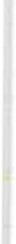 Effetti dei gas anestetici sulla saluteDa una lettura bibliografica  delle casistiche di danno relativo all'esposi-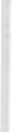 264	Sessione  Speciale : C. Silvestrizione dei gas anestetici, si possono individuare almeno sei effetti indesiderati: sulla  riproduzione,  infertilità,  aborti,  danni  al  feto;sulla funzionalità  epatica; sulla  crasi  ematica;sulla  performance  mentale; sulla  abilità audiovisiva; sulla  destrezza  manuale.Per gli ultimi tre l'effetto dell'inquinamentò dipende dal livello di espo­ sizione.Grado di inquinamentoAllo scopo di valutare l'entità dell'inquinamento presente nei locali di la­ voro i valori di concentrazioni ambientali sono riferiti al protossido di azoto N 20 considerato- come elemento pilota di inquinamento anche rispetto agli altri  gas  presenti  normalmente  nelle  sale  operatorie.Gli autori dei limiti raccomandabili di esposizione possiamo individuarli nel National Institut for Occupazional Safety and Healt (N.I.O.S.H), e nell' A­ merican Conference of Governemental Industriai Hygienists, i quali indivi­ duano i seguenti  valori  di riferimento:NIOSH  8SNIOSH   94ACGIH  93Circolare It. 89SO ppm N 20 DA SOLO2S ppm N20 con alogenati (solo alogenato 2 ppm)2S  ppm  N20SO  ppm  N20  (SO  ppm  alotano  7S  enfluorano)SO   ppm  N20  sale  nuove -100 ppm  N 20 per  sale esistentiPossiamo ancora dire che l'effetto del gas inquinante è direttamente pro­ porzionale al tempo di esposizione e pertanto i limiti di esposizione racco­ mandati mirano a proteggere l'operatore nella sua capacità decisionale ed operativa. L'ACGIH  distingue tre classi di esposizione:concentrazioni medie che non fanno risentire effetti genericamente no­ civi e la cui  totalità  dei lavoràtori  viene  esposta;concentrazione inquinante per un periodo massimo di quindici minuti ma comunque non più di 4 volte al giorno e con un intervallo di 60 minuti fra ognuna  di loro;concentrazioni limite che costituiscono il confine netto tra concentra­ zione nociva ed innocua.I punti da controllare e le responsabilitàNella prassi quotidiana del lavoro all'interno di una organizzazione com-Sessione  Special e: L 'assistenza  infermieristica   in Area  Critica: metodi, sistemi, ecc.      265plessa come l'area critica, individuata in questa relazione nella sala operato­ ria, è necessar1.o aver ben chiaro il concetto di chi fa che cosa, elemento que­ sto di effettiva responsabilità collaborativa ed individuale. Infatti è necessa­ rio conoscere non solo il proprio ambito di responsabilità, ma  anche saper individuare altre persone responsabili per poter partecipare assieme ad un obiettivo  comune  quello della  sicurezza.Raccomandazioni operativePer meglio individuare le problematiche legate al rischio inalatorio dei gas anestetici, ho diviso in tre punti gli argomenti meritevoli di approfon­ dimenti:1) strutturazione delle sale operatorie, funzionamento degli impianti di con­ dizionamento,  e  controllo  delle  apparecchiature  di  anestesia.Di seguito si illustrano i comportamenti necessari che possono contribui­ re a ridurre la diffusione dei gas anestetici:sale operatorie nuove con 15 ricambi vol/amb/ora verificato con perio­ dicità  semestrale  e con  idonei  strumenti  scientifici;sale operatorie già esistenti da potenziare con altre misure di sicurez­ za atte a garantire che la concentrazione dei gas possa tendere ai limiti infe­ riori,  soprattutto  avere  un  sistema  di  evacuazione  attivo;- apparecchi di anestesia. Il posizionamento dell'apparecchio deve rispet-266	Sessione  Speciale:  C. Silvestritare il senso del flusso dell'aria  di mandata e sulla via di espulsione  (zona di aspirazione), e/o nella zona di ingresso della sala operatoria. Ogni apparec­ chio deve essere revisionato una volta ogni sei mesi in ogni sua parte ed inol­ tre deve essere adeguato ai requisiti di sicurezza e di tenuta in base alle nuo­ ve normative  Cen. La verifica  giornaliera  deve avvenire nei  seguenti punti:collegamento alla fonte del gas centralizzato o bombola (area ad alta pressione);allacciamento  dei  tubi  flessibili  ai  rotametri;sistema mixer  e relativo  cut-off  per protossido  di azoto;tubi e raccordi del circuito paziente con particolare riguardo all'aggan­ c10 degli evaporatori  per alogenati.- sistemi d i evacuazione dei gas. Il sistema di evacuazione attivo dei gas prevede il collegamento di tutte le prese di scarico dei gas in eccesso nei circuiti  di  anestesia  e  con  l'espirato  del  paziente .A sua volta lo scarico deve essere convogliato all'esterno opportunamente protetto e in posizione da non creare inquinamento in altri ambienti, deve essere sottoposto a verifica e controllo periodico semestrale2)  Prevenzione  crite ri  di  comportamentoCiò che viene descritto di seguito sono dei suggerimenti comportamentali diretti a ridurre la diff usione  dei gas anestetici, tali indirizzi tecnici di pre­ venzione sono contenuti nella circolare ministeriale  n. 5 del 14 marzo  1989.evitare ove possibile, l'impiego di anestetici per inalazione prima del- l'intubazione  ·orotracheale;se è necessaria l'induzione in maschera garantire la  perfetta  tenuta della  maschera  facciale;controllo  delle  perdite:dai circuiti ad alta pressione collegamento tra prese di erogazione del­ l'impianto  generalizzato  e  apparecchio  di  anestesia;dai circuiti a bassa pressione dell'apparecchio di anestesia tramite ve- rifica di tenuta del sistema;disponibilità  dei pezzi  di ricambio;impiego  di  evaporatori  con  sistema  chiuso e non  a vaschetta ;ossigenazione prolungata del paziente prima dell'estubazione cosi da ridurre  l'emissione  di  gas  a livello  dell'ambiente;chiusura  dei  gas  ai  rotametri  al  termine  dell'anestesia;esistenza del sistema di raccolta ed eliminazione di gas espirati prove­ nienti  dal  circuito  con  revisione  periodica  della  sua efficienza;adeguato  numero  di  ricambi  d'aria  ora;controllo ambientale periodico attraverso un monitoraggio dei livelli di inquinamento  dei  gas;nelle U.O. deve essere organizzato un piano di prevenzione per i rischi da  gas  anestetici  che preveda :Sessione  Speciale:  L'assistenza   infem1ieristica   in Area  Critica:  metodi,  sistemi,  ecc.	267a)  organizzazione  dei  controlli,b) esistenza di strumenti operativi che contengano le linee guida citate, affidati ai responsabili delle U.O che devono controllarne l'effettiva appli­ cazione.3)  Valutazione  dell'esposizionePer misurare l'esposizione è necessario individuare un monitoraggio am­ bientale  e un monitoraggio biologico.M onitoraggio   ambientaleÈ necessario effettuare il prelievo di campiom m tre ambiti come l'am­ biente, nei punti di perdita e nei punti di esposizione dei lavoratori il suo scopo è quello di:valutare l'esposizione media ponderata nel turno di lavoro nella zona respiratoria del soggetto esposto e deve durare per l'intera seduta chirurgica (campione  di lunga durata);identif icare altre fonti di perdita  e quindi  di inquinamento  in tutte le parti di possibile perdita (raccordi evaporatori, circuiti ecc.) o di possibile presenza dei gas anestetici come anche nelle zone adiacenti alla sala operato­ ria (campione di breve durata). La responsabilità dell'effettuazione di detto monitoraggio  è del servizio di prevenzione  e protezione.M onitoraggio   biologicoQuesto monitoraggio viene sommato al precedente con la misurazione al termine del turno delle concentrazioni dei gas anestetici nelle urine e nel san­ gue. La responsabilità di questo minitoraggio è demandata al medico compe­ tente, in ambito ospedaliero la competenza ricade sotto il controllo e la re­ sponsabilità  della  direzione  sanitaria.Livelli  di  esposizioneN 20  urinario27  ug/l55 ug/lesposizione4 ore4 oreNzO  atmosferico50 ppm100 ppmConclusioneLe osservazioni che insieme abbaimo approfondito intendono segnalare quei comportamenti che possono assicurare il miglioramento della tutela del­ la salute del personale di sala operatoria. Resta comunque importante capire che i processi informativi e formativi di addestramento del personale sono base portante affinché ogni infermiere sia prima consapevole dei rischi a cui viene esposto durante il suo lavoro e che dopo solo attraverso un comporta mento professionale e responsabile può controllare un evento dannoso corre-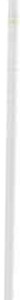 268	Sessione Speciale:  C. Silvestrilato all'attività che esegue. Il lavoro d'équipe inoltre richiede una condivisio­ ne di comportamenti per cui l'infermiere non può interessarsi solo dell'atto professionale, ma bensì essere consapevole e responsabile verso i collaborato­ ri e i pazienti dove l'interesse di salute dell'operatore e del paziente, coincido­ no nella  gran parte  dei  casi.BibliografiaDHHD  (NIOSH) publication  n. 94-100;  last  update  on  8 may  1996.NIOSH 1997 b, Criteria for a recommended standard: occupational exposure to wastw anestetic gasea and vapors, Cincinnati, OH: U.S. Department  of  Health,  Education and Welfare, Public Healt service,  Centers  for  Disease  Control,  National  Istitute For  Occupational  Safety  and  Health,  Dhhs  (niosh)  Publication  No  84B100.ACGHI 1993, 1993 b 1994 threskold limit values for chemical substance and fisica! agents and biologica! exposure indices. Cincinnati, OH: American Conference of Go­ vernemental Hygienists.Circolare n. 40 del i settembre 1993 regione Lombardia: Esposi zione pro fessionale  agas anestetici: raccomandazioni  ope rative pe r ridurre  la presenza  dei gas  in sala  ope­ ratoria  e  pe r  la  sorveglianza  sanita ria  degli  esposti.Circolare Ministero della Sanità n. 5 del 14 marzo 1989, Esposizione pro fessionale ed anestetici  in sala  operatoria.Inserto rischi professionali rivista l'infermiere, sett.iott. 1995 n . 5 a cura di SILVESTRO ANNALISA  e EMMA  MARTELLOTII.D.Lgs . 626/1994 e 242/96.Dispense SPP ULSS 6 Vicenza a cura di EMANUELA BELLOTTO.L'ASSISTENZA INFERMIERISTICA IN AREA CRITICA: METODI, SISTEMI, PRESIDI E TECNOLOGIEDI SICUREZZA E/O PREVENZIONEDEI RISCHI DA UTILIZZO DI TECNOLOGIE COLLEGATE A FONTI ELETTRICHEl.P.A.F.D. FIORENZO PIAZZIOspedale Maggiore Milano, Il Cattedra di Anestesia e Rianimazione Università degli Studi Milano- Terapia  IntensivaIntroduzioneLa maggior parte dei pazienti ricoverati in ospedale (specie se in Area Critica), viene sottoposta a misure diagnostiche, terapeutiche e di monitorag­ gio mediante l'impiego di apparecchiature elettromedicali (ovvero di apparec­ chiature elettriche utilizzate in ambito sanitario), quali ad esempio pompe infusionali, monitor elettrocardiografici e di pressione, defibrillatori, ventila­ tori polmonari, elettrobisturi; l'utilizzo di tàli apparecchiature comporta gra­ vi rischi sfa pér il personale che per il paziente, anche in concomitanza dell'u­ so di cateteri di vario tipo che, tramite soluzioni elettrolitiche, possono con­ durre  l'elettdcità  all'interno  del  corpo  del  paziente  stesso.Appare pertanto opportuno che il personale sanitario che lavora in Area Critica, dove molteplici sono le fonti di energia elettrica utilizzate, conoscano le norme  di protezione  e prevenzione  per  se stesso o per  il paziente.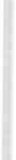 Nozioni di elettrotecnicaL' Elettricità è un flusso di elettroni tra due punti a diff erente potenziale; si verifica  corrente  elettrica  in  un  materiale  conduttore  (in  cui  la  corrente si propaga  in ogni parte,  anche in quelle  che non  sono a diretto contatto con il punto  di carica  elettrica)  se ai suoi capi esiste una  differenza  di potenziale ( tensione), misurabile in Volt (negli impianti  civili la tensione è di 220 Volt, mentre  in  quelli  industriali  è  di  380  Volt).Per Intensità di corrente si intende il rapporto tra la carica di corrente che attraversa una sezione del conduttore (ad esempio il filo elettrico) ed il tempo in cui viene attraversato dalla corrente medesima (è misurabile in Ampere).Per Potenza si intende la quantità di lavoro eseguita nell'unità di tempo,misurabile in Watt; il lavoro si manifesta quale eff etto finale come surriscal-270	Sessione Speciale : F.  Pia z zi<lamento dell'apparecchio elettromedicale o del cavo di alimentazione (appare ovvio che in caso di calibro inadeguato vi è pericolo di surriscaldamento ec­ cessivo).La corrente elettrica può essere:alternata (AC), con continuo cambiamento di polarità da negativa a posi­ tiva e viceversa (è di questo tipo l'elettricità erogata dagli impianti domestici);continua (DC), con polarità costante, come nel caso cli pile e accumulatori.La corrente usata comunemente ha una differenza  di  potenziale  di  220 Volt, è una corrente di tipo alternato con una frequenza di 50 cicli al secondo (SO Hertz).In base alla capacità o meno di condurre l'elettricità, i vari materiali pos­ sono essere:cond uttori (sono in grado di condurre l'elettricità),  come ad esempio metalli,  le soluzioni  elettrolitiche,  ecc.;isolanti (non conducono l'elettricità),  come ad esempio vetro, gomma, acqua bidistillata, soluzione glucosata al 5%, pelle intatta ed asciutta; i mate­ riali  elencati  possono  non  essere  assolutamente  isolanti.Normativa  vigenteLa normativa di riferimento per tutto ciò che concerne l'elett ricità è la seguente:Norma CE! 64 - 4 II I Edi zione cc fmpianti elettrici  in locali adibiti ad uso  medico»,  riguarda  ospedali,  cliniche,  locali  dove  l'uso  medico  è  prevalente e locali ad uso medico situati in edifici di tipo residenziale. Si applica con­ giuntamente  alla  Norma   Generale   CEI  64  -  8  ad  impianti   nuovi,   rifacimenti ed   ampliamenti    di   quelli   esistenti;norma  CE! 64 - 8, che riguarda tutti i locali cosiddetti  di tipo ordinario e  quelli  a  maggior  rischio  in  caso  di  incendio;legge 46 del 5 M arzo 1990 e relativo regolamento di attuazione DPR 447 del 6 dicembre 1991, si applica a tutti gli impianti elettrici di tutti gli edifici, qualunque sia la loro destinazione d'uso e prevede  che  entro il  31  dicembre 1995  gli  impianti   esistenti  siano  adeguati  alle  sue  prescrizioni;DPR 547 del 27 aprile 1955, è la legge di riferimento generale che regola­ menta tutto il settore antinfortunistico, in cui sono elencati i requisiti che devono avere gli impianti elettrici; è abbastanza  superato  ed è applicabile solo ai lavoratori dipendenti , per cui in una struttura sanitaria non può esse­ re  utilizzato  per  la prevenzione  degli  infortuni  dei  pazienti.È utile ricordare che, per quanto riguarda i  rapporti  tra  norme  CEI  e DPR 547/55, non è punibile chi viola il DPR 547 ma rispetta le norme CEI.Sessione  Speciale:  L'assistenza  infermieristica  in Area  Critica: metodi, sistemi, ecc.	271SicurezzaCon il termine «Sicurezza» si def inisce la probabilità di non arrecare dan­ no, ovvero la probabilità che, in condizioni prestabilite ed in un tempo deter­ minato,  non  si verifichi  un  evento.La sicurezza degli impianti dipende, in ogni caso, da alcune condizioni che devono  essere soddisfatte,  ovvero:Sicurezza  intrinsecacorretta installazione dei componen­ ti e della  messa a  terracorretta   manutenzione   e   revisione dell'impiantocorretto utilizza dell'impiantol'impianto deve essere costruito benegli apparecchi devono essere messi in opera e connessi bene, in quanto - se non ben installati - possono divenire fonte di pericoloonde mantenere nel tempo le prece­ denti condizioni per una sicurezza ade­ guatasecondo le indicazioni del costrutto­ re ed il grado di addestramento del- 1'operatoreQueste condizioni sono attuabili rispettando, da parte dei progettisti e degli elettricisti, la normativa tecnica vigente e mantenendo uno scambio in­ terdisciplinare  tra tecnici e sanitari.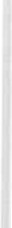 In mancanza dell'osservanza delle prescritte norme di sicurezza è possibi­ le il verificarsi della elettrocuzione, di incendio o esplosioni (specie in am­ bienti saturi di gas, quali ad esempio le camere operatorie) e di danni, deri­ variti ad esempio dalla assenza per un certo periodo della corrente elettrica.Effetti  della  corrente  elettrica  sull'organismo  umanoGli infortuni  causati  dalla corrente elettrica vengono definiti Elettrocuzio­ ne o M acroshock, che viene a verificarsi  in presenza  di corrente di una certa entità  e  riguarda  prevalentemente  gli  operatori  sanitari  ed  è  definibile  come il « danno provocato  dal passaggio  della corrente elettrica attraverso  il corpo». Gli  eff etti  della  corrente  elettrica  sull'organismo  umano  dipendono  dal­l' intensità e dalla frequenza della corrente medesima, oltre che dal percorso della corrente nell'organismo (per interessamento di cuore e midollo la proba­ bilità di lesioni gravi è aumentata) e dalle condizioni fisiche del soggetto (par­ ticolarmente   a  rischio  sono  bambini   e  cardiopatici).L'intensità,  a  sua volta,  è legata  a numerosi  fattori,  quali:la  resistenza  of ferta   dal  corpo  umano  a  lasciarsi  attraversare  dalla corrente;272	Sessione  Speciale : F. Piaz z ila resistenza dovuta alle superfici di contatto tra la regione corporea interessata e l'agente erogante (a parità  di condizioni,  più estese sono le su­ perf ici di contatto e maggiore è l'intensità di corrente che passa nell'organismo);lo stato bagnato delle supe rfici corporee esterne (l'acqua aumenta la con­ ducibilità);la dif ferenza di potenziale elettrico alla quale si è sottoposti (maggiore è  la  differenza  di  potenziale  e più  grande  è  l'intensità  di  corrente).Inoltre, maggiore è l'inte rvallo di tempo in cui il corpo viene pe rcorso dalla  corrente  elettrica,  più  probabili  e  dannosi  risultano  gli  effetti.La corrente, di intensità suff iciente, attraversa un organismo umano se­ guendo le vie di minor resistenza (vasi ematici, sangue, cute bagnata o suda­ ta), scaricandosi  a terra o in un altro conduttore (es. metallo).Da un punto di vista clinico, i principali effetti dannosi provocati dal pas­ saggio della corrente elettrica attraverso il corpo sono:Tetanizzazione	Il passaggio della corrente sopra i 10 - 15 milliAm­pere può provocare una contrazione dei muscoli interessati, che permane fino a che permane la cor­ rente che l'ha provocata; il soggetto colpito non riesce  a  staccare  la mano  dalla  corrente.Arresto respiratorio	Per tetania dei muscoli respiratori , con conseguen­ te  paralisi  ed  asfissia.Fibrillazione ventricolare Questo eff etto (provocato dal passaggio di circa100 milliAmpere) non cessa al cessare del passag­ gio della corrente ed è pertanto l'evento più temu­ to, in quanto, se non trattato, porta alla morte del soggetto   colpito.Ustioni localizzate	Solitamente nella sede di ingresso della corrente,ovvero nella sede di impianto degli elettrodi di sti­ molatori elettrici utilizzati a scopo terapeutico o diagnostico .Inoltre va ricordato che nelle normali attività sanitarie, una delle cause principali che può provocare il trasferimento  indesiderato di corrente elettri­ ca ad operatori sanitari e a pazienti, con conseguenze a volte gravi per questi ultimi, è la presenza di cariche elettriche sulle superfici esterne delle apparec­ chiature.Tutte le correnti in questione possono essere eliminate mediante un op­ portuno collegamento a terra delle apparecchiature, in modo tale che la cor­ rente di superf icie (elettrostatica) scarichi direttamente al suolo: tutte le ap­ parecchiature elettromedicali sono munite di una presa con tre contatti, uno dei quali (quello centrale) è la linea di terra.È importante, in ogni caso che il paziente sia isolato da terra, in modoSessione  Speciale:  L'assistenza  infermieristica  in Area  Critica: metodi, sistemi, ecc.	273tale da evitare che la corrente passi attraverso il suo organismo, per essere infine scaricata a terra.Per quanto riguarda ilpaziente, va fatto notare che egli può andare incon­ tro a M icroshock, dato dall'essere (specie in Terapia intensiva o in Sala Opera­ toria) privo di coscienza e, soprattutto, dall'essere collegato ad apparecchiatu­ re elettromedicali con elettrodi applicati o con collegamenti elettrici che inte­ ressano la zona del cuore, con pericolo elevato di fibrillazione ventricolare, in quanto tutta la corrente, anche se di intensità minore rispetto alla elettro­ cuzione,  confluisce verso  il cuore.Tra gli eventi che possono  dare origine a microshock  ricordiamo:la chirurgia a torace aperto;il monitoraggio cardiaco in Unità Coronarica ed in Rianimazione; l'applicazione di pace-maker;l'angiografia;altre occasioni di cateterismo cardiaco.Norme  di  pronto  soccorsoIl  soccorso ad un  soggetto vittima  di elettrocuzione  prevede:staccare  l'interruttore  generale;allontanare il soggetto colpito dal contatto con l'interruttore senza toc- care direttamente il soggetto (se non è stato possibile staccare l'interruttore generale), per evitare di rimanere vittima dello stesso infortunio, tenendo pre­ sente che non si possono verificare situazioni in cui il soggetto rimane attac­ cato  alla  fonte di corrente  se sono  installati  dei  salvavita  funzionanti;sostenere le funzioni vitali (fino all'uso di manovre rianimatorie) e cor­ reggere   alterazioni  vitali   importanti   (vedi  fibrillazione  ventricolare);fare  visitare  l'infortunato  il più  presto  possibile  ·da  un medico.Prevenzione  degli infortuni  elettriciDa stime approssimative effettuate  in Italia  si ricava  che la frequenza di infortuni elettrici negli operatori sanitari è di circa 600 infortuni/anno; gli infortuni elettrici, inoltre, possono avere una notevole gravità, portando dalla semplice  «Scossa»  all'infortunio  mortale  o invalidante.In questo campo, quindi, la prevenzione svolge un ruolo decisivo; la pre­ venzione degli infortuni elettrici si basa in definitiva su interventi costruttivi o  strutturali,  di competenza  dei  servizi  tecnici  dell'ospedale.I capisaldi  della prevenzione  sono:274Corretta proge ttazione de ll'impianto ele ttrico dell'ospedaleUtiliz zo d ei dispositivi salvavitaInstallazione degli im­ pianti e apporto di mo­ dificheM anutenzione degli im­ pianti e degli apparecchiUtiliz zo di arredamento antincendioPrepara zione delle vie di fuga  in caso di incidentiPosizionamento di ade­ guati dispositivi antincen­ dio.Addestramento del perso­ nale sanita rioSessione  Speciale:  F.  Piaz z iPresenza di adeguati dispositivi di messa a terra; la progettazione deve inoltre tenere conto delle diverse esigenze dei singoli reparti, anche in ter­ mini  di  ampliamenti  futuri.È importante inoltre che vengano installati degli trasformatori di isolamento, che garantiscano la continuità di esercizio (circuiti separati) in caso di guasto del circuito; sono dotati di avvisatori acustici  e luminosi.Detti anche interruttori dif feren z iali, sono costru­ iti in modo tale che, quando si stabilisce un corto­ circuito, scattino, aprendo il circuito e bloccan­ do il passaggio di corrente, ad esempio in segui­ to a contatto di un filo scoperto con la carcassa metallica dell'apparecchio utilizzatore o per con­ tatto di un operatore con un filo scoperto. Tali dispositivi  necessitano  di revisioni  periodiche.Devono essere  effettuati  da  personale  competen­ te e specializzato e con utilizzo di materiali a nor­ ma  di legge.Effettuate a cadenza regolare dal servizio tecnico dell'Ospedale, anche in relazione a circuiti dei gas medicali  (vedi Ossigeno).Ovvero tale che sia il più possibile ignifugo e non generi gas tossici durante una eventuale combu­ stione.Con porte apribili a spinta verso l'esterno, uscite e scale di emergenza, segnalati in modo chiaro, tenendo conto anche della eventualità che man­ chi l'illuminazione.Estintori, idranti, coperte antincendio dovrebbe­ ro essere presenti in numero adeguato, di facile utilizzo  e con chiare istruzioni  per  l'uso.Deve comprendere le procedure di  emergenza per attivare l'allarme e per evacuare i pazienti, nonché un corretto apprendimento delle tecniche di  utilizzo  delle  attrezzature  antincendio.Rispetto invece alla assenza di energia elettrica, causa a sua volta di gravi rischi per il paziente (in particolare per quelli ricoverati nei reparti di Riani­ mazione), occorre  ricordare  che sono obbligatori  dei circuiti automatici  diSessione  Speciale:  L'assistenza   infermieristica   in Area   Critica:  metodi,  sistemi,  ecc.	275alimentazione di emergenza, distinti, a seconda della loro tempestività di in­ tervento,  in:circuiti ad interruzione breve, con risposta in meno do 0.5 secondi me­ diante  gruppi  di  continuità;circuiti ad interruzione media, con risposta in meno di 15 secondi me­ diante  gruppi  elettrogeni.È di estrema importanza valutare, in caso di assenza imprevista ed im­ provvisa della corrente elettrica, quali apparecchi elettromedicali e per quan­ to tempo al massimo  essi debbano rimanere  privi  di energia elettrica.Norme comportamentali  per gli operatori sanitariDi seguito ecco un elenco di norme comportamentali o procedurali che occorre  tenere  presente:Non inserire spine da 16 Ampere (grosse) in prese da 10 Ampere (piccole) con riduttoriEvitare l'uso della forza pe r inserire spine in prese non  compatibiliEvitare l'uso di ciabatte e prese  multipleEvitare l'uso di prolungheS taccare i cavi dalle prese tirando la spina e non il cavoIndossare calzature isolan­ ti  nelle  zone  a  rischioUtilizzare solo materiale a norma di legge e adegua­ tamente  revisionatoOnde evitare surriscaldamento della presa e del riduttore con fusione delle guaine isolanti e pos­ sibilità  di corto circuito.In quanto danneggerebbe l'impianto, rendendo­ lo non affidabile.Per evitare che, funzionando contemporanea­ mente diversi utilizzatori, venga sottoposta la presa a richieste di potenza eccessive, con ri­ schio di cortocircuito e di incendio.Specie se sparse sul pavimento, con rischio enor­ me di contatto con acqua o soluzioni (specie nel­ le Sale Operatorie) e conseguente cortocircuito.Per evitare di lesionare il cavo medesimo.Ovvero nelle zone ad elevata densità di appa­ recchiature elettromedicali (ad esempio nelle Sa­ le Operatorie), in modo tale che l'eventuale cor­ rente ricevuta non  si  scarichi  a terra  (zoccoli di gomma).Ovvero recante impresso il marchio di qualità (differente nei vari Paesi europei - in Italia IMO o CE).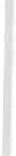 276	Sessione  Speciale:  F.  Pia zziM andare  in  riparazione	Grossa  fonte  di  rischio  di  incidente  elettrico.apparecchi con cavi elettri- ci sfilacciati o spine le- sionateEvitare l'uso di miscele gassose infiammabiliSegnalare al servizio tecni­ co perdite di ossigeno da­ gli   impianti   centraliz zatiM antenere il pa ziente iso­ lato  da  terraEvitare di toccare contem­ poraneamente apparecchi elettrici e cateteri mtra­ cardiaci  del pazienteM oni tori z zare l 'attività elettrica cardiaca di pa­ zienti collegati ad apparec­ chiature     elettromedicaliQuali ad esempio l'etere per sgrassare la cute, con rischio di deflagrazione da scintilla provo­ cata  da  impianto  elettrico  difettoso.Concentrazioni di Ossigeno maggiori al 25% so­ no da considerarsi pericolose ai fini di una esplosione.Per evitare rischi di macro o microshock. Rischi di elettrocuzione per il paziente.Per garantire una tempestiva rilevazione delle aritmie ed una pronta assistenza in caso di in­ sorgenza di tachicardia o fibrillazione ventri­ colare.Controlli generali sugli apparecchi elettromedicaliAl di là delle specificità e diversità che i vari apparecchi presentano, vi sono delle caratteristiche comuni a tutti gli apparecchi, tanto che è possibile individuare  alcuni  controlli  standard  da  eff ettuare  sugli  stessi,  quali:Caricamento della batteria	Attuato mediante trasformatore, mediante inse- interna	rimento  del cavo  di carica  nell'apparecchio  e nella  presa  di corrente  ed  accensione  di  spiadi colore verde;Funzionamento	displa y multifunzioneControllo cavi per collega­ mento  pazientepochi secondi dopo l'accensione dell'apparecchio sul display compaiono alcuni messaggi ; se tale evento non si verifica vi sono problemi di cari­ ca della batteria o di funzionamento del displayÈ necessario verificarne il funzionamento, in quanto ove non fosse adeguato non è possibile utilizzare  l'apparecchio.Sessione  Speciale : L 'assislenza  infermieristica   in A rea  Critica:  metodi,  sistemi,  ecc.	277BibliografiaD. BERTOSSI, Sicu rezza impianti elettrici e normative vigenti, in AICO - Organo ufficiale del- 1;Associaiione Italiana Caposala ed Infermieri Professionali  di  Sala  Operatoria,  pagg.  7-13 Voi.  9,  1997 fase.  1 (ISSN  1120-6764).L. DE PADOVA, P. GALLI, F. PIAZZI, Assisten za infermieristica in Pronlo Soccorso, Dispensa ad uso degli allievi  I.P. della  Scuola Infermieri  Professionali  Ospedale  Maggiore  Milano  An­ no  scolastico   1993-94.M. FAZIO, G. Tosi, G. EuLISSE, M. PERTOSA, Fondamenti di Fisica e Biofi sica, pagg. 123-130, 149-151,  Editrice   Sorbona,   1987.F. GOBBA, D. SALI, Rischi pro fessionali in ambito ospedaliero, pagg. 179-186, Mc Graw Hill libri  Italia,  1995 (ISBN  88  386  2626X).MoNAUMI, C. BASSI, Terapia inlensiva - Clinica, tecnologie, assistenza, pagg. 355-358 Sy­ stems   Editoriale,    1988.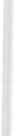 DIBATT ITOVenerdì  14 novembre  1997, pomeriggioPrima  domanda Nome e Cognome:Professione:  infermiere  pro fessionale,  capo salaProvenienza:  Anestesia  Provincia  di Lecce.Alla Signora Silvestri vorrei chiedere se è a conoscenza di alterazioni delle difese  immunitarie  nei soggetti  esposti; perché  un infermiere  che  lavora con me  da  un paio  di anni  sta  lottando  con  le  immunoglobuline  basse,  e  delle recidive di infiamma zioni, sì banali ma che lo stanno rendendo meno efficien­ te nel  lavoro, oltre che dargli  un enorme fastidio.  Chiedo poi  eventualmente su uno dei prossimi  Scenario, che la check-list esposta dalla signora Silvestri, se possibile, venga pubblicata. A livello anche delle persone qui presenti faccio una sollecitazione, da noi i sindacati non sono per niente attivi, sia sul control­ lo, sulla sollecita zione al personale, agli stessi medici pre posti alla prevenzione e protezione.  Tra l'altro i miei anestesisti godono di sette giorni di ferie proprio per l'esposizione ai gas medicali, cosa che per il mio personale  è negata nono­ stante sia molto più esposto rispetto ai medici (perché  il medico un volta intu­bato mi passeggia  avanti  e indietro, entra  ed  esce  tranquillo  dell'assistenza). L'infe rmiere è posto  lì di fianco.  Non solo, siamo esposti, e anch 'io in prima persona,  perché  abbiamo  delle  grosse  sedute  di otorino, con  bambini  molto piccoli,  perché  abbiamo  un otorino  che  funziona   tantissimo per  le adenoidi e le tonsille, e · 1a maggior parte  delle anestesie partono prima  con protossido d'azoto e poi  si riesce ad incanulare e poi si passa  con il barbiturico, con la sostanza  necessaria. Io una volta sono stata oggetto, e non sono stata l'unica del  mio reparto,  ad  essere  contemporaneamente  esposta a esalazione  di gas con intossicazione  acuta oltre all'intossica zione  cronica. M entre mantenevo il bambino con il Primario  che cercava di masche rarlo, c'è stato un attimo che sentivo  che  andavo  in anestesia, prima  io del  bambino. Queste  sono  le cose più  eclatanti.  Tra l'altro c'è un primario  vecchia  maniera  che  usa  tantissimo ventilare a mano e a non intubare. I controlli vengono fatti,  non ne sappiamo mai i risultati, non vengono fatti  i controlli sulle urine, l'unica cosa che abbia­ mo è la rilevazione ambientale, fatta  in giorni non prog rammati, pe r cui non abbiamo  mai potuto  chiedere  in quali giornate  fare  la rilevazione. L'otorino è un branca, la chi rurgia un'altra branca, difficilmente  con la chirurgia andia­ mo  incontro  agli  stessi  problemi.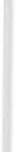 280	DibattitoSeconda domandaNome  e  Cognome:  M arianaProfessione:  infermiere  pro fessionaleProvenienza:  Rianimazione   di  M erate  (Le)Volevo chiedere alla signora Silvestri come mai  non è stato preso in consi­ derazione come gas tossico anche l'ossido nitrico, e se si  sa  già  qualcosa  a questo   proposito.Terza  domandaNome  e Cognome:Professione:  infe rmiere  pro fessionale,   capo  salaProvenienza : Se rvizio di Anestesia  di Prato.La figura del pre posto, che è stata nominata dalla signora Silvestri, e forse la domanda è più  rivolta  al signor  Pe rrone, chi  eventualmente  promuove  o se si può chiedere la campionatura pe r il rilevamento dei gas anestetici in sala operatoria e da che parte deve essere attuata se la Direzione Sanitaria e l'U ffi­ cio Sicurezza non lo fa . Siccome io sono il Capo Sala di Anestesia, non conosco bene la legge e ammetto la mia ignoranza, vorrei sapere poiché anche il capo Sala potrebbe esse re il pre posto e se ciò dovesse essere, perché la legge parla di  questo, dovrei pretendere  un corso  di  formazione  a  tale scopo.Risponde C. SilvestriPer quanto riguarda il collega che ha queste manifestazioni, in letteratura sono citate molto genericamente però non ci sono ancora diagnosi certe su alterazioni ematologiche, quindi potrebbe rientrare in  questo ambito.  Però non c'è una epidemiologia certa su queste malattie di tipo ematologico, per lo meno in Italia e in America non ho- trovato pubblicazioni che parlino preci­ samente di questo problema . Per quanto riguarda la check-list, si può pubbli­ care su Scenario, comunque la trovate dentro la circolare ministeriale del marzo del 1989. Per quanto riguarda l'esposizione ad rischio e le ferie, credo che queste sono politiche individuali degli ospedali, perché da noi tutti sono trattati allo stesso modo, anestesisti e infermieri che lavorano in sala operato­ ria, come l'ausiliario, sono trattati allo stesso modo e non hanno ferie in più. Voglio dire, se c'è un  rischio,  è considerato  per  tutti e non solamente per i medici e non per gli infermieri. Il rischio viene controllato in questo modo, ma non è che la settimana di ferie in più toglie il rischio, o tolga l'effetto del  rischio,  questa è stata  la considerazione  che è stata fatta.Per quanto riguarda la scelta anestetica, io l'ho detto, non possiamo en­ trare in merito perché lì è squisitamente una competenza medica e il medico si assume la responsabilità di ciò che fa. Io capisco il problema , è un proble­ ma importante perché appunto uno dei primi comportamenti è quello di esse­ re sicuri che la maschera aderisca al viso, quindi la scelta delle misure delleDibattito	281maschere, l'adeguatezza delle maschere dei vari materiali di cui possono esse­ re formate adesso. Io credo si possa denunciare questi comportamenti,  certo non in modo polemico, perché non si può andare a dire agli altri come devono fare il lavoro, però individuare all'interno della propria organizzazione ap­ punto chi sono le figure chiave, come abbiamo visto il Dirigente, il Preposto, che devono presenziare questè situazioni. Ora la 626, anche per rispondere al collega, non parla solo di comportamenti, ma parla di sanzioni se non ven­ gono fatte delle cose, cioè ci sono sanzioni per il preposto, per il dirigente ma anche per il lavoratore. Quindi se uno rion fa una cosa non è che è una persona che non lo fa e basta, è una persona che viene sanzionata. Quindi controllare e individuare i livelli di responsabilità all'interno dell'organizza­ zione e con loro chiarire questi momenti lavorativi particolarmente a rischio. La direzione sanitaria ... Il fare l'indagine, il monitoraggio ambientale e biolo­ gico deve essere fatto, perché altrimenti c'-è una sanzione di legge. Lo devono fare, la 626 sta entrando un po' alla volta, e nori è ancora così resa attuativa dappertutto, non tutti sanno neanche che ci sono le sanzioni. Per cui siamo ancora in fase di informazione, anche noi stessi oggi qui siamo in fase di informazione. Qualcuno può aver conosciuto per la prima volta cosa è la 626, quali sono i rischi, cosa deve fare, come deve informarsi, ecc. Se il preposto è individuato nel capo sala, la figura del preposto deve pretendere la istruzio­ ne e l'informazione, sono persone formate appositamente, non è che uno viene incaricato corrie preposto. Sono pèrsone a cui va dato un incarico e che viene formato per sostenere quell'incarico, non viene messo là e basta, la legge par­ la chiaro,  il - preposto  deve essere una  persona  che è stata istruita.La collega che aveva chiesto dell'altro gas anestetico. Si è visto che il protossido è il gas pilota, cioè una volta che noi individuiamo una concentra­ zione di protossido come livello massimo, vuol dire che controlla anche tutti gli altri gas, cioè è quello l'indice pilota di inquinamento dei gas anestetici:Riprende  M ariana  da  M erate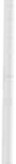 L'ossido nitrico è una terapia, in effetti  non lo ritengono un gas medicinale.Risponde  C.  SilvestriNoi parliamo di gas anestetici, se è un farmaco è una cosa diversa perché è un gas utilizzato come terapia, quelli che io ho citato sono citati come gas anestetici. Gli altri sono farmaci che possono essere un rischio chimico e quindi sono individuati  in tutta quella che è la branca della chemioterapia, o altri farmaci o sostanze chimiche che possono essere foquinanti pedl loro utilizzo o per come sono confezionati, o per come sono somministrati. È un altro di­ scorso.Altro  giro  di  domande,  prima  domanda Nome e Cognome: Carlo M ai Professione:  infermiere  pro fessionale Provenienza:  Rianimazione  di  PratoUna domanda rivolta al collega Perrone, probabilmente  è lui in grado di282	Dibattitorispondermi. Forse non riguarda nemmeno la Legge 626, perché è una quesito che si riferisce al -microclima. Quale dovrebbe essere presente  in un ambiente di rianima zione,  e in particolare  mi  riferisco  alla  temperatura e all'umidità; a dati come l 'illuminazione artificiale, di che natura dovrebbe essere. Ed inol­ tre naturalmente a riferimenti al sistema di aspira zione o di condizionamento dell'aria.Altro  giro  di  domande,  seconda  domanda Professione: infe rmie re pro fessionale Provenienza:Ritenete una raccomanda zione o una necessità l'applicazione di mascheri­ ne in terapia intensiva o in rianimazione. In pratica sarebbe obbligatorio o sarebbe raccomandabile? Questo pe rché ci sono centri in cui è obbligatorio portarla e in altri no, a prescindere  da eventuali contagi, ma per  l'inalazione di  sostanze  tossiche.Risponde A. PerronePer il collega di Prato, volevo tranquillizzarlo. Noi abbiamo delle norme, oltre la 626 e precedenti alla stessa, per esempio 303/56 o la 547/55 citata prima dal collega Piazzi, dove effettivamente ci sono delle tabelle alle quali fare riferimento. Tabelle che determinano sia l'illuminazione che anche i ru­ mori. Questo è un esempio molto bello che mostra quanto noi in Italia -per questo aspetto siamo stati innovativi. Mentre negli aliri paesi si parlava di danni all'udito per quanto riguarda il rumore, noi nel 1956 parlavamo di dan­ ni cardiocircolatori secondari a rumore, quindi riconoscendoli come un fatto­ re  di  stress. Quindi  c'è effettivamente  una  normativa.Per quanto riguarda il microclima, noi abbiamo delle tabelle che effetti­ vamente devono portarci  a far rispettare dei criteri standard di temperatura, di umidità, ecc., così come di illuminazione . Però, per non scendere nello spe­ cifico delle singole tabelle, ricordiamo che il principio della 626 è quello di adattare il lavoratore al singolo posto di lavoro. Ossia, se noi dicessimo che per avere una illuminazione idonea dovremmo avere un'intensità di 100 Lux", questo sarebbe un errore nell 'ottica della 626, perché noi dobbiamo avere in quel posto di lavoro un'intensità di luce idonea per quel singolo lavoratore, che pot rebbe essere 100 Lux in un discorso standard, ma che potrebbe essere 80 come 120 per chi è ha difetti della vista. Quindi sì attenzione alle tabelle, però non prendiamole come oro colato, proprio perché danno dei parametri standard. Comunque ci sono. Anche la 626 ha degli allegati dove comunque fa riferimento ad  alcuni parametri che bisogna rispettare, parametri molto generali, senza cadere nello specif ico, come è con la movimentazione dove la 626 fornisce un allegato che è molto indicativo. Questo è quanto allo stato attuale.Dibattito	283Risponde  F.  Pia zziPer quanto riguarda le mascherine, esistono in effetti delle realtà abba­ stanza diff erenziate in Italia, addirittura realtà in cui non viene considerato importante con quali calzature si entra e quale contaminazione possono dare. Ci sono degli autori americani che dicono che in rianimazione si può entrare tranquillamente con le calzature di uso comune. Lo stesso vale un po' per le mascherine, cioè servono o non servono. Sicuramente non sono la panacea rispetto al rischio. Se di rischio si può parlare, rischi di gas volatili o gas anestetici all'interno di una sala operatoria piuttosto che di una unità di tera­ pia intensiva o di rianimazione, non è certo con la mascherina che abbattiamo i rischi medesimi. La mascherina è un presidio che ha una utilità differente di protezione da contagio, e riguarda più il rischio biologico che il rischio da anestetici. Se l'utilizzo della mascherina viene vissuto per evitare il contat­ to con il gas, evidentemente non è corretto, nel senso che va individuato il rischio e va ridotto, o meglio, abbattuto. Sulla diversità di utilizzo, effettiva­ mente ci sono alcuni centri che ritengono obbligatorio un certo standard com­ portamentale e un certo standard anche di vestizione delle persone, altri dedi­ cano a questo minore importanza.Risponde   C.  SilvestriVoglio aggiungere, sempre negli studi da cui ho potuto informarmi, che c'è anche un comportamento di fronte ad un inquinamento che supera un determinato limite. In alcune situazioni si può misurare l'inquinamento, tra­ mite uno strumento che costantemente individua la percentuale di rischio che si ha all'interno della sala operatoria. Questo controlla quanti Umin. vengono erogati di un determinato gas, e se quella percentuale non viene mantenuta, vuol dire che c'è una dispersione. Dal momento in cui si individua questo inquinamento che va oltre il limite stabilito, viene indicato l'utilizzo di ma­ scherine con un filtro idoneo. Però i limiti citati sono tarati in modo che, in realtà,  non implicano  l'uso di queste mascherine,  in quanto si dice che a tale limite si è sicuri e non c'è la necessità di utilizzarle per isolarsi dal gas.Altro  giro  di  domande,  terza  domanda Professione:  infermiere  pro fessionaleCome ci dobbiamo comportare nel caso in cui le norme di sicurezza degli impianti elettrici non vengano rispettate, visto che nel mio reparto c'è un uti­ lizza praticamente costante di ciabatte, prese multiple, prolunghe, ecc. Consi­ derato che abbiamo quasi sempre un letto in corridoio e il suo costante utiliz­ zo,  con fili  che attraversano  le stanze  e messi per  terra ...284	DibattitoAltro giro di domande, quarta  domanda Cognome e Nome: SabrinaProfessione:  infe rmiere  pro fessionaleProvenienza:  Unità Coronarica  di Brescia.Il nostro impianto elettrico è stato ritenuto non idoneo da un perito e sono state mandate lettere alla nostra Capo Sala, al Primario, all'amministra zione. Non  è  stato  fatto  niente, a  chi  ci dobbiamo  rivolge re  noi.Risponde  F.  Piaz ziTenterò di fare il punto della situazione, ma non é facile nel senso che sicuramente esistono situazioni  in cui il limite è sorpassato di molto. Io ho lavorato per un anno e mezzo in una sala operatoria in cui si facevano tra­ pianti di fegato, e durante tale intervento erano una dozzina le apparecchiatu­ re elettromedicali collegate a fonti di elettricità. Non sempre c'erano a dispo­ sizione prese vicine agli apparecchi, quindi oltre al rischio di sovralimentazio­ ne della stessa presa con doppie prese, ciabatte, ecc. c'erano anche evidenti rischi di danni fisici da traumi dovuti al fatto di inciampare, come è veramen­ te successo, in un cavo teso ad altezza delle gambe. Qui non è facile, nel senso che sicuramente si tratta di individuare il rischio. Preso atto che noi come operatori sanitari abbiamo avuto la coscienza  che c'è il rischio,  quindi che non è adeguato l'impianto, e maggior ragione se è stato anche certificato da un perito, la segnalazione va fatta al servizio tecnico sicuramente, coinvolgen­ do se è possibile anche il Servizio di Prevenzione e Protezione. Chiaramente una segnalazione scritta, con lettera anche al Direttore sanitario o eventual­ mente  all'amministratore  o al Direttore  Generale  dell'Ente.  Secondo me se questo non ha un esito, credo che resti poco altro da fare, comincia la fase successiva che è quella del coinvolgimento della magistratura, perché ad un certo punto la tutela ci deve essere. Credo che la strada sia questa. Il proble­ ma è che a volte noi non siamo neanche consapevoli del rischio. Mi spiego meglio. Noi come operatori sanitari siamo una pessima categoria, perché sia­ mo talmente  abituati ad usare determinati presidi,  le ciabatte piuttosto che le spine doppie, perché si è sempre fatto; se si ha bisogno di un apparecchio da qualche parte viene comunque attaccato, ecc. Tant'è che non ci rendiamo in effetti conto della possibilità che esista un rischio, fino a che non scoppia la camera iperbarica, faccio l'esempio volutamente  crudo perché  è dovuto.Credo che la strada da seguire sia un po' questa: sicuramente il servizio di prevenzione e protezione e uff icio tecnico per quanto di loro competenza Si tenga presente che esistono delle diversificazioni da ospedale ad ospedale, per cui è possibile che le apparecchiature vengano seguite da un certo settore dell'ufficio tecnico e gli impianti vengano seguiti da un altro. Tolto questo, salvo la segnalazione di rito, poi credo che l'unica strada sia proprio quella della segnalazione alla magistratura, soprattutto se la non idoneità dell'im­ pianto è certificata da un perito, perché poi lì si può andare al contenziosoDibattito	285abbastanza pesante sull'opportunità di utilizzare continuamente quell'appa­ recchiatura oppure di chiudere definitivamente fino al rifacimento dell'im­ pianto.Risponde A.  PerroneVolevo soltanto integrare quello che ha detto il collega. Mi sembra giusto, cioè arrivati ad un certo punto, quando c'è una completa insensibilità verso i problemi della sicurezza, bisogna cominciare veramente a giocare duro. Questo per evitare quello che è successo alla clinica Galeazzi, che è l'ultimo degli esempi, perchè è soltanto quando si evidenzia un problema o una tragedia, come in quel caso, facciamo degli interventi. Però per essere effettivamente a conoscenza di quello che il datore di lavoro o il dirigente sta facendo per la nostra sicurezza, abbiamo delle strategie. La prima cosa è protocollare tut­ te le nostre comunicazioni. Quando il lavoratore, il preposto, il capo sala o il dirigente si rende conto che c'è un rischio, è opportuno redigere una lette­ ra, protocollarla e inviarla agli organi competenti, che in questo caso sono l'Ufficio Tecnico o il Servizio di Protezione e Prevenzione. Chiaramente se a questa non arriva un risposta abbiamo un'altra via. Noi abbiamo per istitu­ zione, ovvero istituito dalla 626, il Documento della Sicurezza, che in pratica è un progetto dove troviamo una raccolta dati, un'elaborazione delle situazio­ ni di rischio evidenziate, una programmazione degli interventi che si devono attuare e anche i tempi. Se i rischi sono grossi si prevedono gli interventi in breve tempo, per i rischi minori possiamo programmarli in tempi maggiori. Ecco, noi abbiamo questo documento che rappresenta il progetto che mette in atto il datore di lavoro per ridurre o eliminare, ancora meglio, il rischio nei lavoratori. Questo è un Documento che, in base alla legge sulla trasparen­ za n. 241/90, può essere tranquillamente consultato dai lavoratori, tramite una richiesta diretta o un rappresentante dei lavoratori. Questi rappresenta la fi­ gura del lavoratore, e sappiamo che può essere scelto a livello sindacale o anche direttamente dai lavoratori, quindi non è necessario un coinvolgimento da parte del sindacato, per chi non ha questa realtà all'interno del posto di lavoro. Comunque ha diritto di vedere quelli che sono i rischi evidenziati. Il Documento viene predisposto ogni tre anni, o ogni qualvolta bisogna modi­ ficare un ciclo produttivo, una macchina o una apparecchiatura, o comunque si crei una modifica all'interno dell'unità produttiva o di una azienda che possa mutare i rischi per i lavoratori. Per cui se effettivamente si acquista un'apparecchiatura nuova e nessuno sa come si usi in modo sicuro, è possibi­ le fare una richiesta al Servizio Prevenzione e Protezione, che è l'organo pre­ posto alla informazione e formazione. Qualora questo servizio non ponga in essere tale attività o non risponda ai solleciti di intervento quando un impian­ to è strutturato male e non è sicuro, allora ovviamente si ricorre alla magi­ stratura. Prima però verifichiamo se effettivamente quel rischio non era stato compreso  nel  Documento  della  Sicurezza,  a quel punto  si ha  un  dato286	Dibattitoin più per rivolgersi al magistrato, in quanto si hanno dei rischi non rilevati. Può sussistere un discorso di negligenza e di incompetenza di chi ha rilevato i rischi.Altro  giro  di  domande,  prima  domanda Professione: infe rmiere pro fessionale Provenienza:Solo a livello informativo , non riguarda me pe rsonalmente,  ma una mia collega di sala operatoria. È cad uta dal sof fitto la lampada scialitica, 130 K g; le è stato ad debitato il controllo dell'impianto, anche se fino adesso verbalmen­ te non c'è stato nessun provvedimento. Non credo che ciò dovesse esse re fatto , anche pe rché spesso noi chiediamo all'U f ficio Tecnico, gestito da un pe rito in­ d ustriale, il controllo degli impianti, ma non vengono mai. Ho chiesto anch'io, dato che ho un impianto a sospensione di erogazione di gas, che venisse con­ trollato, mi è stato risposto d i non preoccu parmi in quanto  la  lampada  era cad uta pe rché non era stata fissata al soffitto, mentre pe r i canali che scendono da sopra, sarà dif ficile  che crolli l 'apparato.Questa è stata  la risposta  ad  una richiesta  scritta, e la  risposta  è stata  ov­viamente  verbale.Risponde  A.  Pe rroneQuesta è una cosa interessante, perché è un problema . Chiediamo le cose per iscritto; quando il responsabile, che è pagato per fare il responsabile e che teoricamente ha la formazione per farlo, aff erma di non preoccuparsi, non fermiamoci a questo, chiediamo che fornisca un documento scritto e fir­ mato di  suo pugno. Sicuramente, non potendo garantire a priori che tutto l'impianto va bene, perché, se è caduta una lampada scialitica, forse qualcuno non si è accorto che era malmessa,  forse è stata fatta una verifica degli im­ pianti un po' sommaria . A questo punto un responsabile messo di fronte al rischio penale, perché di questo stiamo parlando, non solo di rischio civile, forse dovrà agire diversamente e non potrà dire di non preoccuparsi . Visto che poi quando succede qualcosa, la colpa non è mai del responsabile , non dimentichiamo, non vorrei essere cinico, ma quello che è successo al Galeazzi: il responsabile del servizio, cioè la persona che doveva controllare ed era co­ munque responsabile anche dell'impianto antincendio di quell'apparecchiatu­ ra, e che doveva mettere la firma come primo responsabile, la prima cosa che ha detto era che lui era ragioniere, e non ne sapeva di queste cose. Questo è vergognoso, nel senso che a tali condizioni forse non farei un processo per omicidio colposo ma lo farei proprio per dolo, perché c'è stato un totale disin­ teresse  per  le altre  persone .PREMIO DI STUDIO ANIARTI  1997PER INFERMIERI DELL AREA CRITICA SUL TEMA:SOMMINISTRAZIONE  DELLA TERAPIA PARENTERALE CON  SISTEMI-STRUMENTI   ELETTRONICICON PARTICOLARE  RIFERIMENTO  ALL'INFUSIONE A MECCANISMO VOLUMETRICO A DOPPIA VIAL 'Aniarti ha voluto proporre questo premio di studio allo scopo di in­ centivare la volontà degli infe rmieri dell'area critica ad appro fondire un aspetto particolarmente esemplificativo  del proprio  agi re pro fessionale . In ef fetti diviene sempre più necessario porsi con un atteggiamento di piena consapevole z za scienti fica rispetto alla giusti ficazione dell'operatività quo­ tidiana. La  competenza pro fessionale  e gestionale  si  dimostra  anche  con la pad ronanza delle potenzialità offe rte dalla tecnologia, onde pote r rag­ giungere il miglior rapporto prestazioni/costo in relazione ai bisogni sanitari­ assistenziali  da  soddisfare.Gli obiettivi dichiarati che hanno sostenuto  l'iniziativa sono stati:promuovere l'analisi scienti fica dell'attività infermieristica nella som­ ministrazione  delle  terapie  infusive;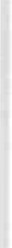 individ uare metodologie operative che garantiscano  la  sicure zza  e l'ef ficacia delle terapie infusive e l'ef ficienza dell'assistenza infe rmie ristica nella  loro gestione;identificare la speci ficità del ruolo dell'infermiere nell'attuale moda­ lità di somministrazione delle diverse terapie infusive mediante strumenti tecnologici  avanzati.È stata nominata una commissione di valutazione dei lavori pe rvenuti. Questa ha redatto la classifica finale, accompagnando ogni valutazione con una  motivazione  basata  sui  tre  criteri:1) originalità;2)  attinenza alle problematiche  proprie  dell'assistenza  infe rmie ristica;utilizzo  della  metodologia  scientifica.La commissione ha espresso comunque i complimenti a tutti i parteci­ panti al concorso e ha manifestato il lavoro intenso che si è reso necessa­ rio,  vista  la  qualità  di  tutti  i  lavori  presentati.La classifica  finale  è stata  così formulata:I	autori: Egman  Sabrina e Vismara  DeliaChirurgia  Pediatrica,  Ospedali  Riuniti  di Bergamo. II   autori: Boni  Barbara,  Davolio Paola  e Sica SabrinaRianimazione Ospedale S. Maria Nuova, Reggio Emilia.288	Premio studio Aniarti  1997autori: Boccata Tiziana,  Russo Clara, Serra Ignazio e Zennaro Isabella Rianimazione  Ospedale  S.  Luigi  Gonzaga,  Orbassano  (Torino).autore: Trapani  PietroRianimazione  Ospedale Buccheri- La Ferla, Palermo.autori: Romaniello Vita Crescenza, Salandra Giulia, Saponara Maria Rosaria e Zaccagnino  CaterinaTerapia Intensiva Cardiochirurgica , Azienda Osp. S. Carlo, Potenza .autori: Buonanno  Cinzia e Di Palma  CarmineServ. di Anestesia e Rianimazione, Osp. M. Scarlato, Scafati (Salerno).Un ringraziamento esplicito va anche alla Ditta Abbott per il particolare supporto  fornito   all'iniziativa .Di seguito vengono riportati i primi 6, classificati in ordine dal VI al I, ordine con il quale sono stati p resentati in occasione del Congresso Nazionale Aniarti.COMPLICANZE E ACCIDENTI NELL'UTILIZZO DELLE POMPE INFUSIONALINELLA TERAPIA PARENTERALE1.P.A.F.D. CINZIA BUONANNO, l.P. CARMINE DI PALMASalerno 1, P.O. «M. Scarlato» Servizio di Anestesia Rianimazione, Scafati.PremessaLa disponibilità sempre maggiore di apparecchiature elettroniche, che as­ sicurano infusioni costanti di volumi hanno razionalizzato e ottimizzato i tem­ pi di assistenza, garantendo nel contempo ai pazienti un sufficiente margine di  sicurezza  nella  somministrazione  di terapie  farmacologiche  intensive.Nell'Unità di Terapia Intensiva, infatti, gli infermieri non sono più co­ stretti a macchinosi conteggi di gocce ed a fare i conti con le resistenze dei« Sets», degli aghi e con i movimenti spontanei dei pazienti, che mandano pun­ tualmente  in  malora  i volumi  stabiliti  dai  protocolli  terapeutici .IntroduzioneGli  strumenti  elettronici  per  infusioni  continue  sono  i  seguenti:Pompe peristaltiche: si basano sul principio dello schiacciamento, da parte di un rullo mobile, di una sezione del deflussore che spinge il liquido verso la vena  del paziente;Pompe volumetriche: sono precisissime perché si basano sul principio della compressione e non dello schiacciamento del set; sono costituite da un diaframma a stantuffo che assicura la progressione di una quantità  stabilita di soluzione;3. Pompe siringhe: sono degli apparecchi che utilizzando comuni siringhe e iniettano volumi alla velocità desiderata; sono molto precise, sebbene trovi­ no  un  limite  nella  scarsa  capacità  e richiedano  perciò  frequenti  controlli.Tutti gli strumenti descritti hanno un'autonomia di funzionamento di 6 ore circa, assicurata da una batteria interna, per far fronte alle eventuali in­ terruzioni di corrente onde poter assicurare la continuità del trattamento al paziente, anche durante eventuali trasporti e/o trasferimenti intra ed extrao­ spedalieri; inoltre tutti possono essere utilizzati per micro e/o macro infu­ s10n1.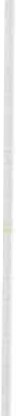 Alcune pompe volumetriche off rono inoltre la possibilità di praticare due infusioni  simultaneamente  o  addirittura  alternativamente  e permettono  an-290	C. Buonan no, C. Di Palmache di effettuare, in corso di infusione continua, dei boli unici per poi ripristi­ nare automaticamente i volumi prestabiliti; tutto ciò si traduce in un tangibi­ le risparmio di impegno assistenziale ed assicura altresì un tempestivo tratta­ mento terapeutico del paziente nelle eventuali urgenze sopravvenute.Questi strumenti garantiscono :il  monitoraggio  continuo  della  pressione  di  infusione;la precisione  dei volumi  infusi;l'intrappolamento dell'aria (evitando di incorrere in situazioni quali embolie gassose);l'allarme  per  «fine  infusione»  e «aria  nel  circuito».Le soluzioni pronte o preparate al momento che si utilizzano con pompe elettroniche sono molteplici e vanno dal sangue ed emoderivati, ai farmaci critici (dopamina, citostatici, eparina, antiritmici, ecc.) ai lipidi, alle soluzioni nutrizionali,  agli  analgesici,  ai  sedativi.Complicanze  ed accidentia)  eff e tti  sulle  emazie.Non è stato ancora suff icientemente dimostrato che le pompe per la som­ ministrazione controllata  di  farmaci  per  via  endovenosa  siano  idonee  anche pe r la somministrazione  di d erivati del sangue, per cui non sono state adottate a tutt'oggi linee guida per la prevenzione dei potenziali rischi che potrebbero derivare dall'infusione di derivati del sangue, come ad esempio l'emolisi delle emazie.Sono stati studiati gli effetti di diverse apparecchiature sull'integrità  del­ le emazie, attraverso schemi fissi per ogni tipo di pompa e impiegando  di volta in volta diverse combinazioni di tubi di calibro e lunghezza variabili, aghi, velocità di infusione (da 5 a 50 ml/h), tipo di pompa (siringa, volumetrica e peristaltica)  e tipo  di  derivato  del  sangue.I campioni di 5 ml di sangue ottenuti durante ciascuna infusione ed ana­ lizzati per stabilire il grado di emolisi attraverso la misurazione dell'emoglo­ bina libera plasmatica, hanno tutti mostrato emolisi delle emazie.Le uniche variabili in grado di influenzare significativamente il grado di emolisi delle emazie sono il tipo di derivato del sangue ed il tipo di pompa impiegata; la variabile  velocità  di  flusso tende  ad  influenzare  (unicamente) il grado di emolisi, mentre la lunghezza  dei tubi,  il calibro di questi ultimi e  degli  aghi  non  hanno  mostrato  alcun  effetto  significativo.Tra le pompe, quella a siringa si è dimostrata lo strumento da preferire in quanto produce meno emolisi sia sul sangue intero che sulle emazie con­ centrate, mentre la pompa di tipo peristaltico sembra produrre il grado più elevato (forse proprio per il principio dello schiacciamento del set sul rulloComplicanze e accidenti  nell 'utilizzo  delle pompe  infusionali , ecc.	291mobile) rispetto agli altri due tipi. Inoltre è opportuno prestare  attenzione quanto si somministrano derivati del sangue alle velocità maggiori di SO ml/h, dal momento che le piccole dimensioni dei tubi potrebbero  limitare la massi­ ma  velocità  di  infusione  del  sangue.In base ai risultati ottenuti ed ai cosiddetti livelli accettabili di emolisi sono da prendere  in considerazione  le seguenti  raccomandazioni:le pompe di tipo volumetrico sono idonee per la somministrazione di sangue intero, mentre le pompe siringhe sono accettabili per l'infusione sia di  sangue  intero che di  sole emazie  concentrate;il calibro dell'ago e la lunghezza del tubo non rappresentano fattori importanti  se la velocità  di flusso è inferiore  a SO ml/h.Applicando tali accorgimenti l'emolisi nei derivati del sangue infusi non dovrebbe  superare  l'l %.Gli stessi studi effettuati sull'impiego di una pompa volumetrica ed a si­ ringa per la trasfusione di concentrati piastrinici hanno dimostrato che il pas­ saggio di concentrati piastrinici attraverso questi sistemi di pompa non modifi­ ca né rilascia proteine da parte delle piastrine in vitro, né influenza la loro sopravvivenza.L'impiego quindi di queste ultime per i concentrati piastrir,ci può risul­ tare particolarmente utile in campo pediatrico, in quanto il controllo del volu­ me e della velocità di infusione rivestano una importanza maggiore rispetto all'adulto.Perdita  di componenti  plastici  dal polivinilcloruro  ad  opera  di emulsioni lipidicheÈ ormai noto a tutti che le sacche in polivinilcloruro rilasciano nelle mi­ scele componenti plastici specie nei casi in cui quelle contengano un'emulsio­ ne di grassi. È stato dimostrato  da  tempo,  mediante  cromatografia  liquida ad alta pressione (HPLC), che il 2-etilexiftalato (DEHP) passa nella miscela in presenza di emulsioni grasse e la quantità aumenta con il tempo di contat­ to e l'ampiezza della superficie di contatto. Gli ftalati una volta immessi nel circolo, vengono captati dal sistema reticolo endoteliale ed esplicano la loro azione tossica  a livello epatico e polmonare.Anche se l'impiego di sacche in etilene vinil acetato (EVA) impedisce il passaggio di DEHP proveniente dalla sacca, non è in grado di eliminare com­ pletamente la presenza di DEHP nella miscela, dal momento che questo può provenire dal set per infusione è inversamente proporzionale alla velocità di flusso dal momento che a bassa velocità di flusso l'emulsione di grassi rimane più  a lungo in contatto con il PVC.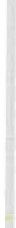 Degrada zione  di alcuni  farmaci:  Vitamine-Nitroglicerina-InsulinaLa  permeabilità  delle  sacche ai gas è presente  per  tutti  i materiali  ed292	C. Buonanno,  C. Di  Palmaè strettamente correlata allo spessore della parete della sacca, al tempo di esposizione, alla temperatura ambientale:1'02 dif fonde attraverso la parete con conseguente degradazione della Vitamina C; tale fenomeno si verifica tanto per le sacche in PVC che in EVA;la Vitamina A e B2 sono invece fotosensibili e  degradabili  alla  luce solare che penetra attraverso la sacca mentre i composti polivitaminici hanno meno   tendenza   ad   alterarsi;le Vitamine D, E e !'estere acetato del retinalo sono adsorbite nelle sacche in PVC;l'interazione tra sacca ed insulina è in relazione al materiale costituen­ te la sacca stessa; infatti sia il PVC che l'EVA hanno uno scarso adsorbimento mentre il silicone e gli uretani interagiscono in maggior misura al punto da provocare l'immissione in circolo di cristalli di insulina con conseguenti alte­ razioni della omeostasi glucidica. È comunque dimostrato che l'adsorbimento della sacca è di minor rilevanza rispetto alla tendenza dell'insulina ad aderire al vetro  dei normali  flaconi;la nitroglicerina  ed i suoi derivati sono incompatibili  con il materiale PVC; quindi bisogna  usare  sets in polietilene  per  evitarne  la degradazione.RaccomandazioniDanni  da  « flusso   libero»È opportuno che tutti gli infermieri siano a conoscenza che la maggior parte delle apparecchiature elettroniche per l'infusione controllata comune­ mente impiegate nelle Unità di Terapia Intensiva non hanno il controllo del set per il flusso libero.Le suddette, quindi, non off rono alcuna protezione per il paziente se l'o­ peratore rimuove ilset dall'apparecchiatura senza chiudere prima  il morsetto che controlla il flusso dell'infusione con la possibilità  di incidenti  in  corso di trattamento con farmaci particolarmente poco maneggevoli come la teofil­ lina,  l'eparina,  gli  antiblastici,  gli  anestetici,  ecc.Sarebbe utile pertanto applicare tale avvertenza  su tutte  le pompe  che non hanno il controllo del flusso libero: « chiud ere il morsetto prima di aprire lo sportello della pom pa » e prima delle sostituzioni dei sets o arresti di in­ fusioni.Nutri zione  artificialePer le nutrizioni parenterali bisogna impiegare sacche in etilene vinil ace­ tato (EVA) e usare anche sets specifici per le soluzioni lipidiche in PVC privi di  ftalati.Complicanze e accidenti  nell'utilizzo delle pomp e  infusionali , ecc.	293FarmaciRicordarsi di coprire le sacche se contengono farmaci fotosensibili (vita­ mine); usare sets scuri specifici per evitare la fotodegradazione;  usare sets in polietilene per la somministrazione di nitroglicerina  e derivati; usare sets in PVC privi di ftalati per i lipidi e sacche in EVA; controllare almeno ogni 6 ore la glicemia (solo con metodo fotometrico in caso di prelievo al dito) quando  si  somministra  l'insulina.ConclusioniPer poter razionalizzare e ottimizzare i tempi e i costi di « managment » assistenziale ogni Unità di Terapia Intensiva ha sempre più bisogno di sistemi infusionali sicuri e capaci di soddisfare le diverse esigenze del paziente  criti­ co, al fine di diminuire il carico di lavoro del personale garantendo però nel contempo   sicurezza   e  professionalità   all'assistenza.Dovendo acquistare sistemi infusionali è opportuno tener presente le se- guenti  indicazioni:che  siano apparecchiature  piccole  e sicure; che  siano portatili;che siano di facile uso;che siano corredati di allarmi (in caso di variazioi della yelocità di flusso per deconnessione del set - alla fine della soluzione -, in presenza d'aria nella linea infusionale);	._ ·che abbiano il controllo  del flusso libero;- che siano di facile igienizzazione.Così come sarebbe opportuno e necessario sottoporre a regolari corsi di aggiornamento tutto il personale coinvolto nelle Unità di Terapia Intensiva- sia medici che infermieri - onde informare sull'utilizzo corretto delle pom­ pe, dei sets specifici citati, dai danni potenziali delle terapie con lipidi, nitro­ glicerina, farmaci fotosensibili, ecc.Da ultimo ma non ultimo, non dimenticando le raccomandazioni formula­ te per il meccanismo volumetrico (vedi controllo del flusso libero), una parti­ colare menzione meritano le pompe elettroniche dotate del medesimo ma con in più la doppia via infusionale.Infatti queste ultime ci permettono di eff ettuare due infusioni simultanee o alternate, con dosaggi e velocità e velocità indipendenti, collegabili a due diversi contenitori (sacca, flacone, siringa), assicurando così una economicità di gestione e versatilità di impiego in ogni unità, per qualsiasi terapia e per tutti i tipi di infusioni; inoltre le pompe elettroniche provviste di doppia via, essendo tecnologicamente le più recenti apparse sul mercato, sono tutte dota­ te di dispositivi di sicurezza e avvertenza, oltre che di « software » per permet­ terne  la gestione  a distanza.294	C. Buonanno,  C. Di PalmaBibliografial) FDA - Health Care Administrators  - Department  of  Health and Human  Service - Nota di Raccomandazione  dell'l  marzo  1994.l) CoHEN R.M. DAVIS N.M., Flusso libero causato da apparecchiature per l'infusione controlla­ ta:  un  danno  sottostimato,  Hosp.  Pharm.  27 :384-39,   1992.BENETTON M., BIANCHINI C., BoRTOLATO S., GASPERINI O., SERAFIN R., Il Cateterismo Venoso Centrale,   Scenario   2:29-32,    1991.AMATO L., NAPPA C., REBECCHI P., Problemi tecnici legati alla nutrizione parenterale, Scena­ rio   1/97.SOMMINISTRAZIONE CON SISTEMI-STRUMENTI ELETTRONICI CON PARTICOLARE RIFERIMENTO ALL'INFUSIONE A MECCANISMO VOLUMETRICO A DOPPIA VIAVITA CRESCENZA ROMANIELLO, l.P. GIULIA SALANDRA, l.P. MARIA RO­ SARIA SAPONARA, l.P. CATERINA ZACCAGNINOReparto di «Terapia Intensiva della Cardiochirurgia» Azienda Ospedaliera «San Carlo» di Potenza.La terapia parenterale è la somministrazione di farmaci o soluzioni attra­ verso una  vena  che può  essere periferica  o centrale.Gli obiettivi  della  terapia  parenterale  sono:- mantenere o ricostruire ilpatrimonio dell'organismo in acqua, vitami­ ne, proteine, calorie e azoto nel paziente che non può introdurre a suff icienza per via orale;ricostruire  l'equilibrio  acido-base;riportare a valori normali il volume ematico;consentire  la  somministrazione  dei farmaci  per  via  parenterale; Si possono  somministrare  per  via parenterale: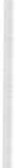 soluzioni isotoniche (che hanno la stessa pressione osmotica presente all'esterno  della  membrana  cellulare);soluzioni ipotoniche (con pressione osmotica inferiore a quella del san­ gue e che causano il rigonfiamento  della cellula);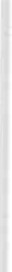 soluzioni ipertoniche (con pressione osmotica superiore a quella del sangue e che causano  il restringimento  della cellula);sangue  intero;concentrati cellulari (usati nel trattamento di anemie o in cui vi è ri- schio di sovraccarico circolatorio);plasma fresco congelato (per ricostruire un normale flusso ematico nello shock, per correggere l'ipoproteinemia, per correggere errori della coa­ gulazione);espansori del plasma: albumina, destrano, plasminato (per migliorareil volume del sangue circolante;sostanze  per  l'alimentazione  parenterale;somministrazione  di farmaci particolari  o combinazioni  di essi.Vi sono alcuni fattori che influiscono sulle scelte dell'utilizzazione di una vena  periferica  o di una  centrale:il tipo di farmaco o soluzione: se isotonici possono essere infusi in296	V.C. Romaniello, G. Saland ra, M.R.  Saponara,  C. Zaccagninovene periferiche, ma se sono irritanti o ipertonici devono essere infusi in vena centrale;se la durata della terapia è breve o intermittente è meno rischioso usare una vena periferica, ma se la terapia è prolungata e continua e devono essere usate  molte  vene,  è consigliabile  usare  una  vena  centrale;quando le vene periferiche  sono inaccessibili, specialmente se la tera­ pia deve essere eseguita d'urgenza (durante lo shock o l'arresto cardiaco, poi­ ché in questi casi la circolazione periferica è rallentata) o vi sono condizioni che  alterano  il ciclo periferico,  è consigliabile  l'uso  di  una  vena  centrale.I vasi centrali, soprattutto la succlavia, consentono di mantenere con più sicurezza l'infusione inserita, soprattutto quando i pazienti (adulti o bambini) sono disorientati o agitati e facilmente cercano di strapparsele; il  paziente deve stare assolutamente fermo durante l'inserimento per evitare la formazio­ ne  di un  pneumotorace  o  altre complicazioni.La N.P.T . (nutrizione parenterale totale) può essere somministrata in vena periferica  se si usano soluzioni quali destrosio al 5% e Intralipid ® al  10% e in vena centrale se si usano soluzioni ipertoniche, le quali se iniettate in vena  periferica  provocherebbero  tromboflebiti.Il paziente che necessita di N.P.T . presenta generalmente uno o più dei seguenti  problemi:non può mangiare: può avere un'occlusione in un punto qualsiasi del canale digerente o può correre il rischio,  in  caso  di nutrizione  enterale,  di una  polmonite  ab-ingestis;non deve mangiare: può avere una malattia o una condizione che sa­ rebbe aggravata dall'assunzione orale di alimenti, ad esempio fistola intesti­ nale, prancreatite grave, occlusione intestinale, traumi o malattie infiammato­ rie  intestinali;non mangia: il paziente geriatrico, affetto da cancro, anoressico o ri­ luttante  a  ingerire  cibo;non è in grado di mangiare a suf fi cienza: ha una malattia o una lesione così grave che non gli può essere garantito per via enterale il nutrimento necessario, alcuni esempi sono rappresentati dalla sindrome dell'intestino corto, da  traumi  multipli  e da  ustioni  gravi.La N.P.T. è indicata quando: la via enterale non è disponibile per il sup­ porto nutrizionale, il paziente ha perso dal 10 al 15% del peso corporeo, al paziente  non  è permesso  di  assumere  cibo per  oltre  sette  giorni.L'impiego di un'unica sacca di plastica contenente la miscela nutritiva consente un notevole risparmio di tempo per il personale  addetto ai cambi dei flaconi e l'eliminazione dell'aria dai contenitori e quindi dal pericolo di embolia  gassosa  quando  si  impiegano  pompe  peristaltiche.Anche la gestione del paziente è semplificata se questi riceve un'unica sacca nutritiva provvista di etichetta indicante il nome del paziente , il conte­ nuto,  la velocità  di infusione  ed ogni  altra utile  indicazione.Somministra zione  con sistemi-strumenti  elettronici,  ecc.	297Ogni altra terapia parenterale non nutrizionale viene eseguita attraverso una  seconda  linea  infusionale.L'impiego di un'unica sacca può creare dei problemi di incompatibilità dei  soluti.Le soluzioni devono essere preparate ogni ventiquattro ore in condizioni asettiche.La miscelazione dovrebbe avvenire utilizzando un sistema chiuso come una  cappa  a  flusso  laminare.La somministrazione di N.P. (Nutrizione Parenterale) è sicura quando so- no  rispettati  quattro  principi  assistenziali  basilari:tecnica asettica per l'inserimento del catetere;tecnica asettica per la cura del catetere;idonea preparazione  e somministrazione  della  soluzione  per  N.P .;scrupoloso  controllo  del  paziente.Le complicanze  della terapia  parenterale1) Infe zioni nella sede della puntura: causate da contaminazione del liqui­ do per errori nella preparazione, incrinature nel vetro della flebo, fori nel contenitore  di plastica  o  additivi  dei  liquidi.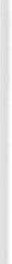 Maggiore è il tempo in cui il catetere venoso è lasciato in sede, maggiore è il rischio di infezioni; pulizia insufficiente delle mani da parte del personale ospedaliero.I  sintomi  sono: dolore  e gonfiore  locale,  essudato  maleodorante .Ostacoli meccanici: la soluzione scende lentamente o si arresta. Le cau­ se sono: l'ago può essere appoggiato contro la parete  della vena,  arrestando il flusso del liquido; il paziente può aver mosso ilbraccio; il livello del conte­ nitore può influenzare la velocità del flusso per _gravità; l'ago può essere ostruito o il  regolatore  di  flusso  può  essere  difettoso.Rea zioni pirogene: si tratta di una reazione generalizzata dovuta a con­ taminazione del materiale o della soluzione, sono meno frequenti con materia­ le monouso.I sintomi si manifestano dopo trenta minuti-un'ora dall'inizio della som­ ministrazione e sono: improvvisa ipertermia con brividi scuotenti,  tachicar­ dia, arrossamento del volto, ipotensione e collasso vascolare, cianosi, nausea e vomito,  dolore  alla  schiena  e al capo.Infiltrazioni:  lo spostamento dell'ago causa l'infiltrazione  del liquidonei tessuti.I sintomi sono: cute fredda intorno alla sede della puntura , edema e pallo­ re  della  cute, gonfiore  locale.Sovraccarico circolatorio: il paziente riceve un'eccessiva quantità di li­ quidi, questo avviene  più  spesso nei  pazienti  anziani  e nei bambini .298	V.C. Romaniello,   G.  Saland ra,  M .R.  Saponara,   C.  ZaccagninoI sintomi sono: cefalea, cute arrossata, polso rapido, distensione venosa, con a volte ingorgo venoso visibile nel collo, aumento della P.V.C. e della pres­ sione arteriosa, tosse, tachipnea, sincope, shock, edema polmonare con dispnea e cianosi.Sovradosaggio dei farmaci: il paziente  riceve una quantità eccessiva di soluzioni contenenti farmaci, perciò negli organi principali, cuore e cervel­ lo,  si hanno  concentrazioni  tossiche  del  farmaco.I sintomi  sono: capogiro,  lipotimia, shock.Tromboflebit e superficiale: sono dovute all'uso eccessivo di una vena che può causare vasospasmo e questo flogosi, all'infusione di sostanze irritan­ ti, glucosate ipertoniche e alcuni farmaci come i citostatici; a formazione di coaguli in una vena infiammata, alla posizione anatomica in quanto le vene delle estremità inferiori sono più vulnerabili dei vasi cefalici, alla durata del­ l'incannulazione , in quanto più lunga è l'incannulazione e più elevata è la possibilità di infezione; i cateteri di polivinile sembrano essere associati ad infezioni più spesso degli aghi metallici ; i cateteri di grosso calibro sono asso­ ciati  più  spesso a  flebite  di quelli  di  calibro  sottile.I sintomi sono: indurimento e dolore lungo il decorso della vena, edema.Embolia gassosa : si ha aria nel sistema circolatorio, questa complican­ za è frequente quando si somministra sangue sotto pressione, poiché si crea un'alta  pressione  nel  contenitore  del  sangue.I sintomi sono: tachicardia, ipotensione, cianosi, aumento della P.V.C.; per­ dita di coscienza .9) Danni  nervosi: possono essere conseguenza del fatto di aver legato il braccio   all'asticella  troppo  strettamente.I sintomi sono: intorpidimento delle dita e della mano.Embolia di catetere: quando c'è un errore nel fissare il catetere alla cute, o quando  si  sfili  e si rinfili  il catetere  con  l'ago.I sintomi sono: fastidio lungo la vena in cui si trova il frammento di cate­ tere, ipotensione, aumento della P.V.C., polso piccolo e frequente, cianosi, per­ dita di coscienza.Shock improvviso: quando i farmaci sono somministrati troppo rapi­ damente.I sintomi sono: rossore del viso, cefalea, costrizione toracica, polso irrego- lare,  perdita  di  coscienza,  shock,  arresto  cardiaco.·Reazione allergica: Ipersensibilità ad una soluzione o ad un farmaco. I  sintomi  sono: prurito,  rossore,  respiro  rapido.Alcune di queste complicanze si verificano solo in caso di terapia infusa in vene periferiche, altre invece sia se si infonde in vene periferiche che in vene  centrali.Durante l'esecuzione della N.P., occorre eseguire periodicamente degli esa­ mi  che hanno tre  finalità:- controllare che la terapia sia eseguita correttamente e sia ben tollerata;Somministrazione  con sistemi-strumenti  elettronici, ecc.	299monitorare  le  eventuali  modificazioni  dello  stato nutrizionale;riconoscere precocemente eventuali condizioni di deficit o di tossicità .Il medico prescriverà la velocità di flusso, tuttavia l'infermiere è respon- sabile  del  mantenimento  e  della  regolazione  della  corretta  quantità.I fattori  che  influenzano  la velocità  del flusso sono:gradiente pressorio, la differenza tra i due livelli di un sistema liquido;attrito, l'interazione tra le molecole del liquido e la superficie interna del tubo;diametro  del  tubo,  angolamento  del  tubo  stesso;altezza  della colonna  di liquido;diametro delle aperture attraverso le quali il liquido lascia il cònte- nitore;caratteristiche del liquido, quali la viscosità, la temperatura, in quan­ to liquidi raff reddati possono essere causa di un ridotto flusso e di spasmo venoso, per cui essi devono essere portati a temperatura ambiente;traumi venosi, coaguli, chiusura della valvola di sfogo, spasmi venosi, vasocostrizione;guasto del morsetto che controlla il flusso, alcuni morsetti possono mollarsi  e quindi  causare una  infusione molto  rapida  o a rubinetto  aperto, i set di plastica possono angolarsi causando un «flusso freddo», il diametro interno del tubo continua ad essere soggetto a modificazioni anche dopo che il morsetto è stato stretto o aperto, uno stiramento esagerato del tubo può provocare una distorsione e rendere quindi il morsetto inutile, ciò può succe­ dere quando un paziente si alza o si gira mentre  è unito  alla fleboclisi da un  tubo  corto.Per  controllare  il flusso delle  infusioni  vi  sono due tipi  di  regolatori:regolatori manuali;regolatori elettronici.I  regolatori  manualiA vite o a rotolamento: sono i più comuni morsetti impiegati per con­ trollare il flusso, quello a rotolamento è più facile da regolare con una mano. Molti fattori possono  determinare la velocità di flusso, quali la viscosità delle soluzioni, la pressione venosa del paziente, l'altezza del contenitore, ed anche  i migliori  di questi  morsetti  manuali  non  sono in grado  di regolarein maniera accurata e precisa il flusso.Dial-a-Flo ®: sono semplici morsetti che consentono una maggiore ac­ curatezza nel regolare il flusso. Possono essere regolati per -consentire un flusso tra i 5 e i 250ml/h.I vantaggi nell'uso di questi regolatori è che sono più solidi dell'altro tipo;300	V.C. Romaniello,  G.  Saland ra,  M .R.  Saponara,  C.  Zaccagninosono economici e semplici da usare, ma il loro uso è limitato a soluzioni stan­ dard  e non  possono  essere usati  per  liquidi  molto  viscosi.I   regolatori   elettroniciSistema controllore: sfrutta la gravità per mantenere una certa veloci­ tà di flusso.Poiché non esercita una pressione né sul deflussore, né sul liquido non è propriamente una pompa, ma allo stesso modo di una pompa aiuta ad infon­ dere accuratamente un liquido. Regola l'infusione in gocce al minuto, può infondere da 10 a 69 gocce/min .Poiché lavora per forza di gravità, il flacone deve essere appeso ad alme­ no 76 cm dal livello della vena incannulata. Poiché non può esercitare una pressione  positiva,  non  è utilizzabile  per  infondere liquidi  ad alta viscosità o per mantenere pervia una via arteriosa. I vantaggi di questo sistema sono: è più accurato dei regolatori manuali, è più semplice delle pompe, può essere impiegato  per  infondere  numerosi  liquidi  e  sostanze.Pompa da infusione: è un apparecchio elettronico che esercita una pres­ sione sul deflussore o sul liquido. Pompando contro un gradiente pressorio, può essere mantenuta una velocità di flusso e un volume costanti, accurati e predeterminati . È adatta ad infondere ogni tipo di soluzione, molte anche sangue, però occorre prestare molta attenzione aff inché nel circuito non vi sia alcuna bolla d'aria in quanto vi è maggior rischio di embolia gassosa quando la soluzione è infusa sotto pressione .Inoltre se lo sportello della pompa è aperto occorre chiudere il deflusso­ re,  altrimenti  si  rischia  di  sovraccaricare  il  paziente.I tipi di pompePompa pe ristalticaQuesta esercita una pressione sul deflussore maggiore di quella del liqui­ do stesso. La maggior parte di queste funzionano con normali deflussori da infusione, sia macro che microgocciolatori. Regola l'infusione in gocce al mi­ nuto,  infonde da  1 a 99 gocce/minuto . Non  è in grado di infondere più  di200 ml/h, se per errore si regola l'apparecchio aff inché somministri più di questa quantità; potrebbe  suonare un allarme.Pompa  a  pistoneControlla la velocità del flusso per azione di un pistone, richiede deflusso­ ri particolari. Può essere azionata sia a batteria che a corrente elettrica. Alcu­ ni modelli sono portatili in quanto  compatti. È un po' più complessa della pompa  peristaltica.  Infonde liquidi  in ml/h invece  che  in  gtt/min .Somministra z ione  con sistemi-st rumenti  elettronici, ecc.	301La precisione non è influenzata pertanto dalla misura delle gocce, dalla temperatura e dalla viscosità del liquido. Quando entra in funzione l'allarme di flusso o di dose limite, la velocità di infusione è ridotta al necessario per mantenere pervia la vena, 4 ml/h, ma se la velocità di flusso impostata è infe­ riore a 4 ml/h, la pompa manterrà il flusso inferiore . La pompa cessa di infon­ dere se il  deflussore  è occluso o se rileva  degli  infiltrati.Sul pannello  sono  indicati:velocità  di  infusione,  che  varia  da  1 a  999 ml/h;volume complessivo infuso, misura la quantità di fluido infuso a 999ml/h;indicatore  che la pompa  è in funzione;comando  principale,  che  serve per  accendere  e spegnere la pompa; indicatore  che  la  pompa  sta  funzionando  a  corrente  o a batteria ; allarme  di flusso, avverte  sia se la velocità  di flusso si discosta  daquella  prefissata,  sia se il flacone  è vuoto; allarme  acustico  e luminoso;limite dosaggio, è un meccanismo di sicurezza che evita che la pompa infonda  più  liquidi  di quelli  prescritti;volume massimo infuso, è un allarme che suona quando è stata infusa la dose massima  di volume fissato;batteria scarica, indica quando la batteria è scarica, per ricaricarla basta lasciare la pompa collegata alla corrente per una notte.Ad alcune pompe a pistone si può collegare un rilevatore automatico di infiltrato.Questo tipo di dispositivo attiva un allarme ed interrompe l'infusione se la cute del paziente  diventa insolitamente fredda, con i sintomi di infiltrato.Pompa  a  siringaÈ provvista di un motorino che esercita una pressione a velocità predeter­ minata, per iniettare la sostanza o il liquido. Questa comprime il pistone della siringa ad una velocità prefissata. La siringa può iniettare sangue, farmaci o nutrimento attraverso una varietà di vie: venosa, endoarteriosa o sotto­ cutanea.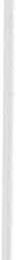 Poiché questa pompa infonde piccole quantità di liquido, molto lentamen­ te, viene spesso usata nei bambini. Il suo flusso lento e preciso e la velocità appena suff iciente a mantenere pervia una vena, la rende ideale per mantene­ re pervia una arteria incannulata.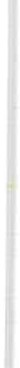 Poiché è portatile ed azionata a batteria, è particolarmente utile per i pazienti   ambulatoriali.Pompa  volumetricaUtilizza il sistema del pistone e del cilindro. Il principale vantaggio consi-302	V.C. Romaniel/o ,  G.  Saland ra,  M .R.  Saponara,   C.  Zaccagninoste nel fatto che un tale tipo di apparecchio non pompa aria e quindi costitui­ sce una  garanzia  per  il rischio  di embolie gassose.Vantaggi  e svantaggi  nell'uso  delle  pompeVantaggimantengono una velocità di flusso più precisa che non i comuni siste­ mi  basati  sulla  gravità  e sul morsetto;danno la possibilità  di infondere grandi quantità di liquidi, compreso farmaci  ed  iperalimentazione,  alcuni  tipi  infondono  anche  sangue;sono provviste  di un  sistema  di allarme;possono essere impiegate per infusioni endoarteriose e per il S.N.G.;la maggior  parte  dei modelli  permettono  l'uso  sia  di sacche che  di flaconi;molte  funzionano  con i normali  deflussori;fanno risparmiare tempo, perché non c'è bisogno di calcolare, regolare e controllare  la  velocità  di flusso di  continuo;riducono  le complicanze:  infiltrazione,  caduta  a rubinetto  aperto del liquido.Svantaggisono complesse da far funzionare e richiedono una conoscenza specifica; è  necessario  del  tempo  per  prepararle  e farle  funzionare;occupano spazio;possono dare un falso senso di sicurezza, occorre un controllo periodi­ co per  essere  sicuri  che  funzionino bene;il costo troppo alto; tuttavia è stato osservato che si sono ridotte signi­ ficativamente  le complicanze,  quali  infiltrazioni  e flebiti  post-infusione;richiedono  dei  deflussori  particolari.Per questi motivi i regolatori elettronici di flusso vengono usati soprattut­ to per:infusioni  endoarteriose;liquidi in  corso di rianimazione; farmaci  particolari;N .P.T. ed alimentazione  enterale; irrigazione  di  ferite chiuse;titolazione  antiacida  attraverso  il  S.N.G.; sommm1strazione  continua  di eparina;somministrazione  di  dosi  minime  di  farmaci  per  via  sistemica; somministrazione  di  farmaci  chemioterapici  e  oxitocina; perfusione  arteriosa  regionale;Somministra zione con sistemi-strumenti  elettronici, ecc.	303somministrazione di antiaritmici e farmaci che influenzano la pressione; somministrazione  di sostanze broncoattive  ed ipoglicidiche;in età pediatrica per assicurare un flusso lento e costante di infusione come nel corso di somministrazioni di farmaci a breve emivita (quali insulina, lidocaina, catecolamine);quando deve essere assicurato un volume costante per unità di tempo (per la prevenzione  di sovraccarico di volume nei lattanti, somministrazione di  alimentazione  parenterale);quanto si deve mantenere la pervietà del vaso, di solito di una arteria;nelle trasfusioni rapide a pressione positiva ad esempio in caso di tra- sfusioni massive;anche per la N.E . è utile l'uso della pompa che assicura una costante introduzione degli alimenti evitando gli sgradevoli inconvenienti che possono insorgere con i sistemi a caduta libera, quali senso improvviso di pienezza o  diarrea.Per il controllo del flusso, nel nostro reparto  abbiamo in dotazione  sia i regolatori  manuali  che  i  regolatori  elettronici.I   regolatori  manuali  a  vite  o  a  rotolamentoSono usati solo per infondere: Emagel ®, plasma al 5%, albumina ed al­ tre soluzioni che non necessitano di un controllo della velocità del flusso o soluzioni che non  devono  essere somministrate  di continuo.I Dial-a-Flo ®	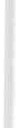 Sono usati soprattutto per la somministrazione di una soluzione standard (Dx al 5% con 20 mEq di KCl e 18 mEq di NaCl) .Devono essere posizionati ad una distanza di circa 76 cm dal livello della vena  incannulata.Per determinare la velocità di infusione desiderata, occorre determinare il flusso con il conteggio delle gocce.Non  può essere usato  per  la somministrazione  del sangue.I regolatori elettronici da noi usati, corrispondono a tre diversi tipi di micropompe  e due di macropompe.Le micropompe  sono:pompa  a doppia  siringa;pompa volumetrica  LlfeCare della Abbott "'; pompa volumetrica AVI 275 della 3M rn .Le macropompe  sono:pompa  volumetrica   LifeCare  della  Abbott "'; pompa  volumetrica  AVI  870  della  3M "'.304	V.C. Romaniello,  G.  Saland ra,  M.R.  Saponara,   C.  ZaccagninoPompa  a  doppia  siringa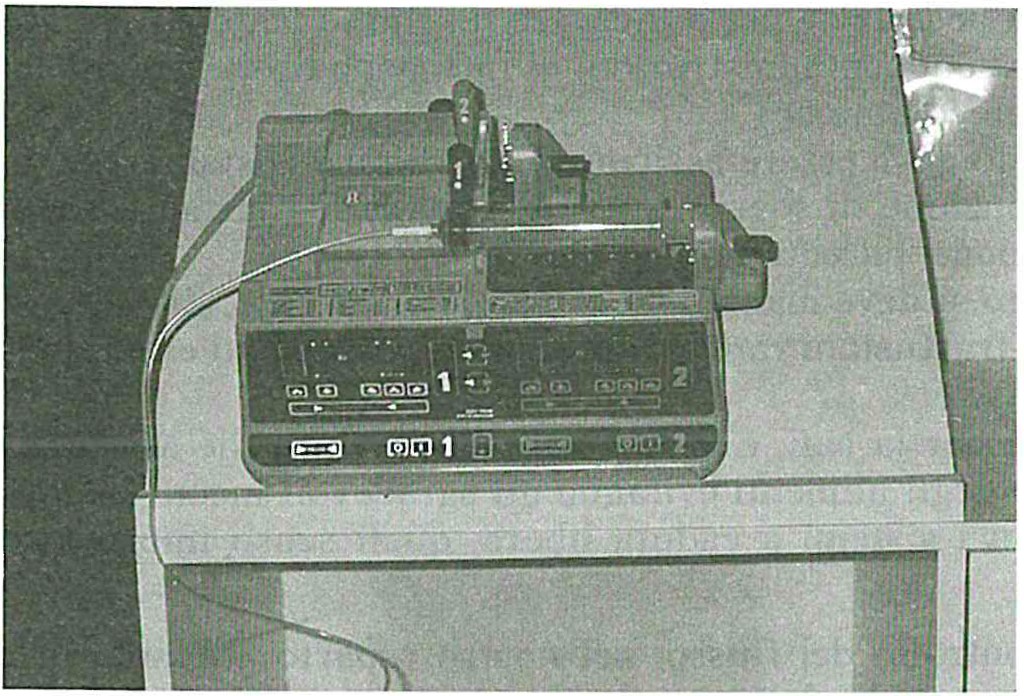 È pratica, maneggevole e facilmente trasportabile, ed è affidabile. Per­ mette l'infusione di due distinte terapie parenterali indipendenti l'una dall'al­ tra. Ha un doppio quadro comando, per impostare la velocità di infusione delle soluzioni. Viene usata per infusioni a basso  dosaggio quali eparina o per infusione di inotropi in terapia neonatale e pediatrica, anche se ha una velocità di erogazione O. 1 a 99.9 ml/h.È dotata di un controllo automatico e di un sistema di allarme che scatta quando si verificano variazioni di flusso, per mal posizionamento della sirin­ ga, per  fine infusione,  per  occlusione  della vena  e per  guasto  tecnico.Questo tipo di pompa, se preparata correttamente, non permette il pas­ saggio di  aria nel  circuito.Oltre che la quantità di infusione oraria si può impostare anche la durata della terapia, questo, quando essa non deve essere continuata nel tempo, ma eseguita solo per poche ore. Il funzionamento può essere a corrente elettrica, ma ha anche una propria autonomia che dura alcune ore, ciò permette il tra­ sferimento del paziente mantenendo correttamente il dosaggio dell'infusione. La batteria si ricarica automaticamente appena la pompa viene ricollegata alla rete. L'unico inconveniente di questa pompa è che può alloggiare una siringa della capacità di 50 o di 60 cc., pertanto deve essere usata solo per bassi dosaggi per evitare il ricarico frequente. Per l'utilizzo della pompa a siringa occorre oltre alla siringa da 60 cc. con raccordo L-L, una prolunga con la quale si collega la siringa al cateterino attraverso il quale si infonde la soluzione. Quando si utilizzano in contemporanea tutti e due gli alloggia­ menti, l'allarme segnala quale dei due quadri non è funzionante ed il motivo che ha attivato l'allarme, in modo da avere un ripristino tempestivo dell'infu­ sione. Quando si rimuove la siringa dal suo alloggiamento, non si corre il rischio di sovraccaricare il paziente .Somminisl razione con  sistemi-sl rumenti  elettronici, ecc.	305La  macropompa  e  la  micropompa  Lifecare  della Abbott TM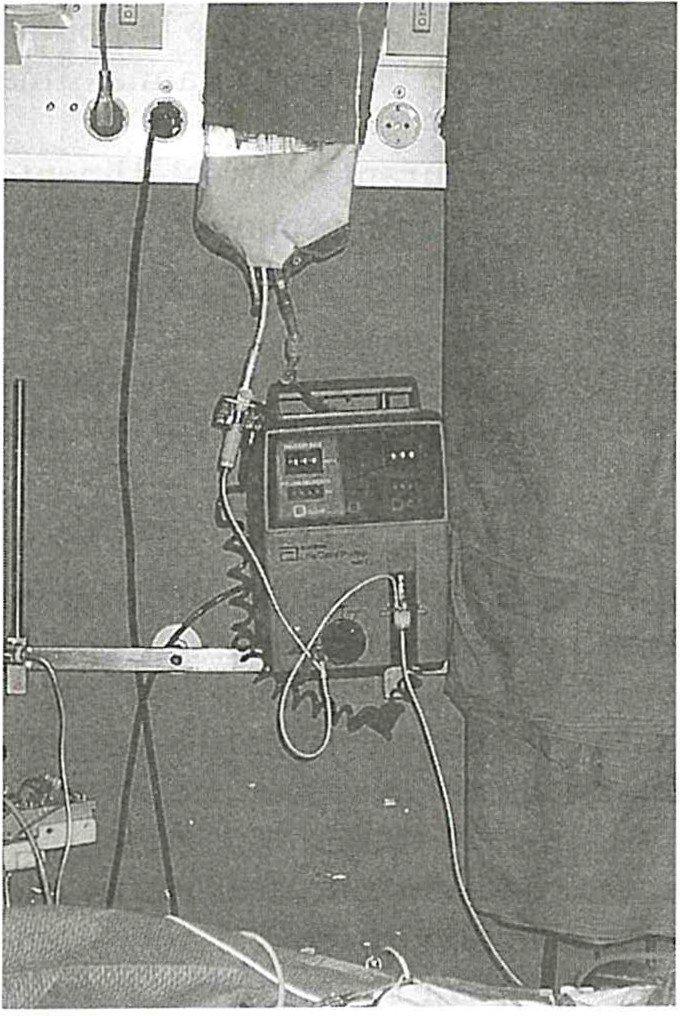 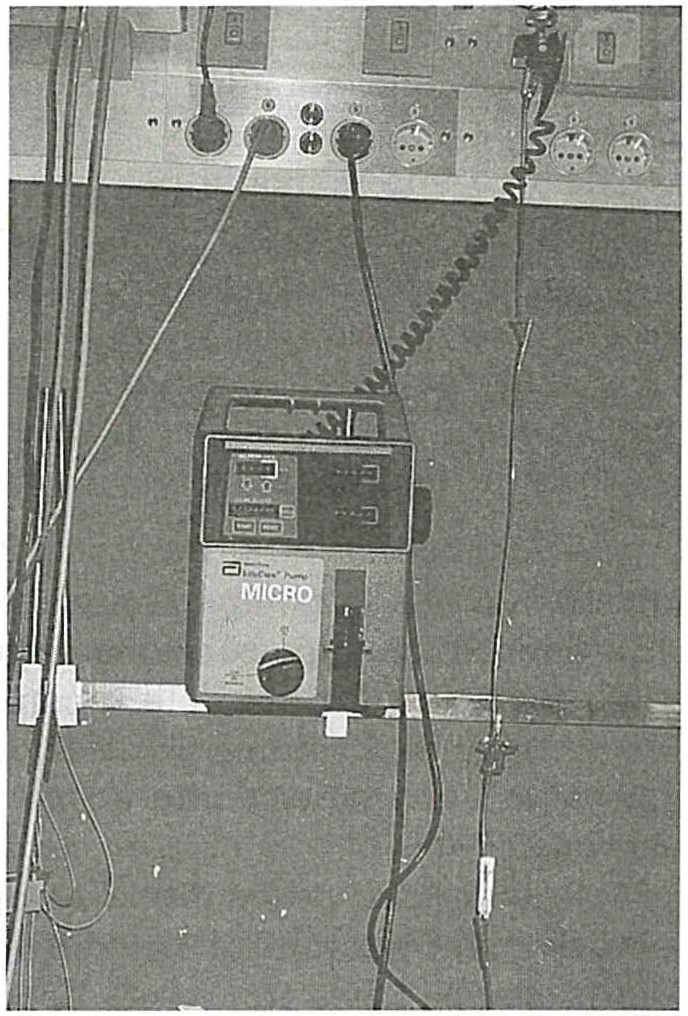 Sono pompe volumetriche, cioè utilizzano il sistema del pistone e del ci­ lindro_ Sono utilizzabili per: nutrizione parenterale totale, nutrizione entera­ le, sangue e suoi derivati, farmaci altamente critici. Il sistema è in grado di infondere le soluzioni con grande accuratezza ed alla quantità  prestabilita. Ha un dispositivo indipendente del controllo del flusso, un circuito elettroni­ co di sicurezza, una memoria elettronica a display ed un pannello di messaggi che fornisce le informazioni di funzionamento e le eventuali condizioni d'al­ larme. Necessitano di un particolare deflussore formato da una cassetta sigil­ lata che non può perdere liquidi, anche sotto pressione, ed in nessun modo pompare aria. Questo set può essere utilizzato come un normale set da infu­ sione per gravità, perciò quando deve essere rimosso dalla camera di alloggia­ mento  occorre  chiudere  il  morsetto, altrimenti  si rischia  di  sovraccaricare il paziente.  La cassetta può intrappolare approssimativamente 2,5 ml d'aria senza che si attivi l'allarme di aria nella linea. Se entra una quantità superio­ re di aria, si interrompe il flusso e si attiva l'allarme. Permette di preselezio­ nare ed infondere un prefissato volume di soluzione, quando tale volume è stato completamente infuso si attiva l'allarme e la pompa  passa automatica­ mente ad un flusso molto basso_ Ciò avviene anche quando si verificano altre condizioni  d'allarme.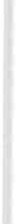 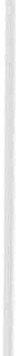 La carica della batteria ha un'autonomia di oltre 8 h a 125 ml/h, da usarsi nel trasporto del paziente  o quando l'energia elettrica è interrotta o non di-306	V.C. Romaniello,   G.  Saland ra,  M .R. Saponara,  C.  Zaccagninosponibile, sul pannello si accende la spia luminosa che indica il funzionamen­ to della pompa a batteria o se funziona collegata alla rete. Quando la batteria è completamente scarica cessano tutte le funzioni. È opportuno che la pompa sia sempre collegata alla rete elettrica, così si hanno le batterie alla massima carica.Hanno una maniglia per agevolare il trasporto  durante  il trasferimento del paziente. Hanno un pannello  indicatore che si illumina quando si avvia la pompa. Su questo pannello sono indicate tutte le informazioni riguardanti lo  stato operativo  della  pompa .L'allàrme oltre che acustico è anche luminoso. Questo può essere disatti­ vato, ma se non si rimuove la causa che ha attivato l'allarme, dopo 1 minuto si  riattiva  automaticamente.  L'allarme  si  attiva:quando si ha la necessità di ricaricare la batteria, se l'allarme viene disattivato, ma la pompa non viene ricollegata alla rete, esso si riattiva dopo 15 minuti. La pompa funziona approssimativamente per 1/2 h dopodiché ces­ sano tutte  le funzioni  della pompa  stessa;quanto il volume preselezionato è stato completamente infuso, la pom­ pa passa automaticamente ad un flusso molto basso per mantenere pervia la vena;quanto si posiziona la pompa in « reset » e si dimentica  di riattivarla, si attiva ad intervalli di 1 minuto un allarme solo sonoro, ma se nonostante ciò la pompa resta in « reset » dopo 15 minuti si attiva l'allarme sia acustico che luminoso.quando il tasso del flusso devia dal tasso di flusso prestabilito; la pom- pa passa ad un flusso a lentissima infusione;quando  si verifica  un'occlusione,  la  pompa  si  arresta;quando  non  viene  attivato  il  rilevatore  di  flusso.La pompa ha un selettore che regola la velocità d'infusione della soluzio­ ne in ml/h, un indicatore della quantità totale del volume infuso in ml/h, un selettore per regolare il volume da infondere ed un indicatore per la quantità di soluzione infusa. E fornita di una manopola laterale che permette un saldo ancoraggio alle piantane in uso. Si può somministrare una sola soluzione alla volta  in  quanto ha  una  sola camera  di alloggiamento.Differiscono tra loro per il flusso d'infusione, in quanto la micropompaha un flusso di infusione che va da 0.1 a 99.9 ml/h e la macropompa va da 1 a 999 ml/h, pertanto  la micropompa  viene usata per infusioni pediatriche e per  farmaci  a  dosaggio  medio-bassi  nella  terapia  degli  adulti.I deflussori che si utilizzano per queste pompe sono simili tra loro ma non uguali, pertanto non sono intercambiabili. Questi deflussori non possono infondere  sangue.Per evitare di sovraccaricare il paziente, occorre sempre chiudere il mor­ setto del deflussore quando quest'ultimo deve essere rimosso dal suo allog­ giamento.Somministrazione  con sistemi-strumenti  elettronici,  ecc.La  pompa  A VI  275 e  la  870  della  3M rn307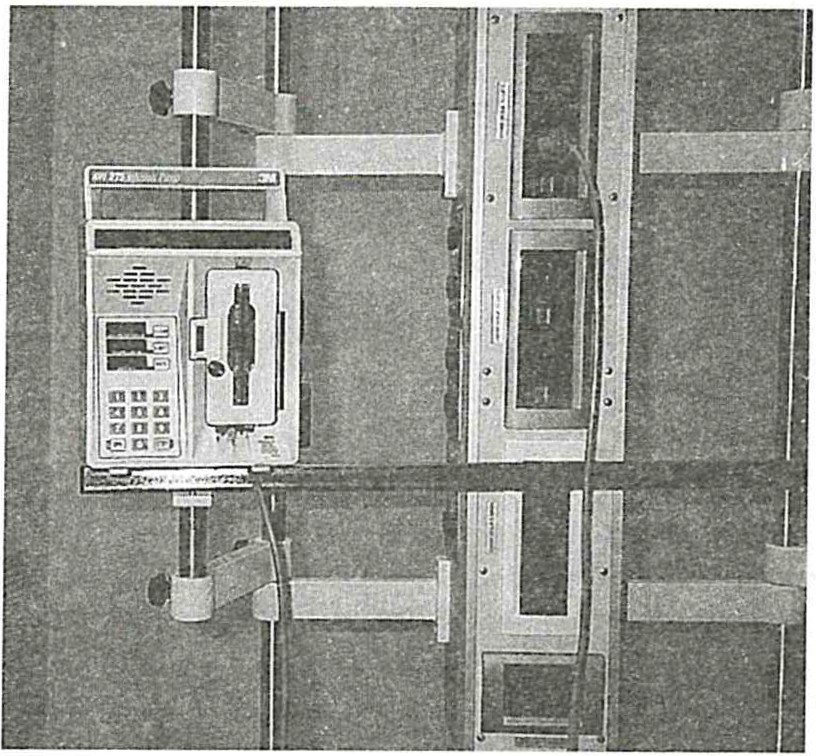 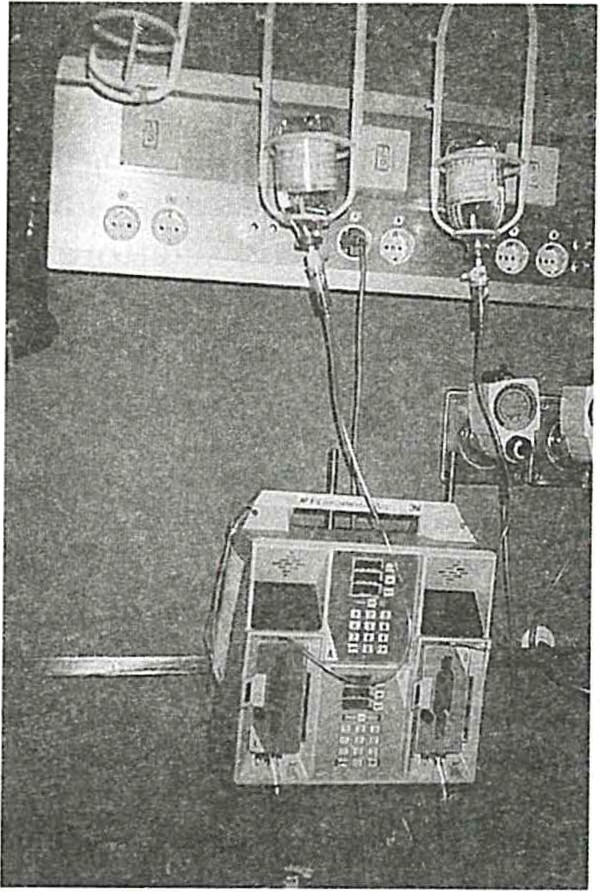 ' Sono pompe volumetriche a doppio pistone . Hanno un uguale funziona- mento. Differiscono tra di loro in quanto la 275 è una micropompa e la 870 è una macro pompa. La prima ha un flusso d'infusione che va da 0.1 a 99.9 ml/h, mentre la seconda va da 1 a 999 ml/h., inoltre la micropompa può allog­ giare un solo deflussore, mentre la macropompa può alloggiare due deflusso­ ri, ha due quadri comandi, che sono di colori diversi, così come i due alloggia­ menti. Questo permette di infondere, utilizzando la stessa pompa due soluzio­ ni diverse a flussi diversi contemporaneamente. È meno maneggevole dell'al­ tra, anche se sono entrambe trasportabili. Utilizzano lo stesso deflussore, che può essere usato per infondere il sangue. Questi possono essere utilizzati an­ che per  gravità.Si possono utilizzare per la somministrazione di: nutrizione  parenterale totale, farmaci altamente critici, nutrizione enterale, sangue ed emoderivati, lipidi.Il sistema è in grado di infondere le soluzioni alla quantità prestabilita . È fornito di un pannello di messaggi che fornisce le condizioni d'allarme, una memoria elettronica, un circuito di controllo di flusso. Necessita di un parti­ colare tipo di deflussore che, se si forma aria, la intrappola e non ne permette il passaggio al paziente, ma s'interrompe il flusso e si attiva l'allarme. Può funzionare a batteria, perciò permette il trasporto del paziente mantenendo costante l'infusione; la batteria si ricarica collegando la pompa alla rete elet­ trica. Sul pannello viene indicato, tramite una spia luminosa, se la pompa308	V.C. Romaniello,  G. Sa/and ra,  M .R. Saponara,  C.  Zaccagninosta funzionando a batteria o a corrente. L'allarme è sonoro e si attiva quando si ha occlusione della vena, in questo caso la pompa cessa di funzionare, quando si ha la mal posizione del deflussore, per fine infusione, per formazione d'a­ ria. Quando si attiva l'allarme la pompa automaticamente passa in St.by e passa ad un flusso molto basso, 1 ml/h, per mantenere pervia  la vena. Se si lascia la pompa accesa, ma in St.by dopo 1 minuto si attiva l'allarme con l'indicazione «verificare ». La pompa ha un selettore che regola la velocità d'in­ fusione in ml/h, un selettore per regolare il volume da infondere ed un indica­ tore  della  quantità  totale  infusa.Per evitare di sovraccaricare il paziente, occorre sempre chiudere il mor­ setto del deflussore quando quest'ultimo deve essere rimosso dal suo allog­ giamento.BibliografiaFEDERICO BOZZETTI, GIANFRANCO GUARNIERI, Manuale di nut rizwne a rtificiale, Pierrel 1993.L.S. BRUNNER, D.S. SuoDARTH, Il manuale dell'infermiere, II ed. italiana, Piccin 1988. LILIANA Jucnu, L'assistenza  infermieris1ica  di base, III Edizione, Rosini Edit rice s.r.l., Firenze1994.La gestione  della te rapia  endovenosa, Collana Photobok, Piccin  1993.NANCY  M. HoLLOWAY,  Piani  di assistenza  in medicina  e chimrgia, So1·bona, Milano.UTILIZZO DI DUE POMPE VOLUMETRICHEPER LA TRASFORMAZIONE	DI UN APPARECCHIOPER EMOFILTRAZIONE DALLA MODALITÀ INTERMITTENTE A QUELLA CONTINUAPIETRO TRAPANIServizio di Anestesia  e Rianimazione - Ospedale Buccheri La Ferla F.B.F. - PalermoIntroduzioneLe metodiche intermittenti di rimozione extrarenale, pur conservando le indicazioni tradizionali, negli ultimi anni sono state sostituite, nelle terapie intensive soprattutto per i pazienti critici, dalle tecniche continue, come l'e­ mofiltrazione veno-venosa continua (CVVH).In questo lavoro si descrive l'utilizzo di un emofiltratore per l'emofiltra­ zione intermittente, che con l'impiego di 2 pompe volumetriche è stato utiliz­ zato per  la  metodica  continua.Materiali  e metodiSono stati  studiati  tutti  i pazienti  ricoverati  presso  il nostro  reparto  e sottoposti a CVVH nel periodo compreso dal gennaio 1996 al luglio  1997. La CVVH prevedeva l'impiego di: un apparecchio per emofiltrazione Gam­bro TM    (AK  10 HFM  10-1), kit  di  tubi  per  il versante  arterioso  e venoso  del circuito,  un  filtro  a  fibre  cave  (Gambro TM     FH  88  H).Tale apparecchio per emofiltrazione, previsto solo per la modalità inter­ mittente, è composto da: un modulo sangue (comprendente la pompa sangue) ed un modulo di emofiltrazione (comprendente pompa di reinfusione, pompa di  ultrafiltrazione,  bilancia  del  reinfusato  e  dell'ultrafiltrato).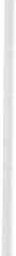 L'impossibilità di usare l'apparecchio ad una velocità di emofiltrazione inferiore a 30 ml/min (1800 ml/h), ha reso necessario, per la modalità «conti­ nua», una modifica con l'uso del solo modulo sangue, adottando 2 pompe vo­ lumetriche a doppia via LifeCare 5000 Abbott TM per la produzione control­ lata  sia  dell'ultrafiltrato  che  per  l'infusione  del  liquido  di  restituzione.Il circuito extracorporeo della CVVH veniva assemblato al letto del pa­ ziente dal personale infermieristico della nostra terapia intensiva e l'assem­ blaggio  richiedeva  circa 45 minuti.Le 2 pompe attraverso i propri set di deflussori « Venisystems ® », veniva­ no  così  collegati:sul versante venoso una pompa per il reinfusato (soluzioni a composi­ zione nota);al filtro, con funzione aspirante,  una pompa  per  l'ultrafiltrato prodotto. Il limite di pressione distale delle pompe era di 41 KPa (307 mmHg), limite peraltro fissato dalla fabbrica (limite comunque modificabile  dall'utente 5-+ 517mmHg).310	P.  TrapaniRisultatiDi tutti i pazienti sottoposti alla CVVH presso ilnostro reparto di terapia intensiva, si sono studiati 23 casi. L'età, il sesso, le patologie, il trattamento e l'evoluzione  dei pazienti  sono riportate  nella  tab.  LTab.  1 - Caratteristiche  dei 23 pazienti  studiati: (sesso, età, patologie,  evoluzione)Legenda  Tab.  I:INR INC IRA IRC TOSSPOST OP =Insufficienza  respiratoria Insufficienza  cardiaca Insufficienza  renale  acuta Insufficienza  renale cronica IntossicazionePost-operatiVM EMO NPT CVVHsDVentilazione meccanica Supporto emodinamico Nutrizione  parenterale  totaleEmofiltraz. veno-venosa continua SopravvissutoDecedutoÙti/izzo di  due pompe  volumetriche,  ecc.	311Le indicazioni cliniche alla emofiltrazione oltre che per l'insufficienza re­ nale acuta (14 paz. = 61 %) e l'insufficienza renale cronica (4 paz. = 17 %), si sono poste anche per i casi in cui è necessaria una eliminazione forzata di sostanze tossiche (5 paz.  = 22 %).Caratteristiche  dei pazienti:Uomini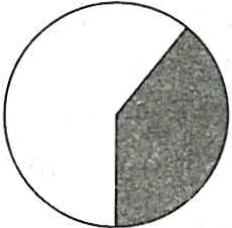 60,9%Deceduti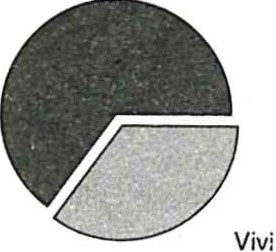 65,2%Le pompe hanno lavorato per un totale di 175 giorni (4200 òre) da  un minimo di 2 giorni (48 ore) ad un massimo di  23  giorni  (552  ore) per  una media  di  7,5 giorni  (180  ore) - vedi  tab.  2  in  allegato  1.Per ogni paziente è stato studiato il numero dei giorni di emofiltrazione, il volume totale in ml e relativa media oraria, il volume giornaliero in ml (minimo, massimo e medio), con relativa media oraria, il tutto sia per il rein­ fusato che per  l'ultrafiltrato.Il controllo del reinfusato e dell'ultrafiltrato veniva fatto ogni 6 ore (ore 07-13-19-01), sia per un bilancio parziale tra entrate ed uscite, sia per una verifica più accurata dello scostamento tra il volume impostato e la reale efficienza delle pompe.Questo scostamento risultava di 5-10 ml/h, dato, peraltro, non addebitabi­ le a malfunzionamento delle pompe ma al fatto che il rilevamento, per ovvi motivi, spesso non poteva avvenire all'orario prestabilito, e comunque non influenzava  mai  il bilancio totale  delle 24 ore.	·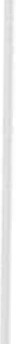 DiscussionePresso la nostra terapia intensiva da qualche anno è stata adòttata la CVVH per due motivi importanti: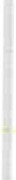 vantaggi  rispetto  alla  emofiltrazione  intermittente: buona  stabilità  emodinamica  ed  idroelettrolitica;- minime ·alterazioni dell'osmolarità plasmatica;312	P. Trapanipossibilità  di  correggere  le  alterazioni  in  corso  di  trattamento; efficacia nella rimozione di liquidi che risulta continua nelle 24 ore; possibilità di somministrazione contemporanea di liquidi, NPT, far­ maci, ecc.relativa facilità di esecuzione e controllo della CWH al letto del pa­ ziente ad opera del solo personale medico-ihfemieristico di terapia intensiva, con un minimo aggravio del lavoro giornaliero . In questi anni, il livello di preparazione teorico-pratica raggiunto dall'équipe infermieristica, è stato tale da garantire una certa autonomia nella gestione dell'emofiltrazione dall'as­ semblaggio al monitoraggio dei parametri impostati dal medico, senza dover dipendere  da  altri  servizi  o figure  professionali.Tutto questo avvalora di più l'esigenza di un'assistenza infermieristica sempre più qualificata capace di far fronte alle varie problematiche che pre­ sentano i pazienti critici in terapia intensiva.ConclusioniI sistemi  infusionali  a  doppia  via  da  noi  utilizzati  offrono  la  possibilità di trovare nuovi campi di applicazione oltre quelli già noti nel settore delle infusioni controllate ( NPT, farmaci ecc. ), e insieme con l'evoluzione dell'ap­ proccio al paziente critico in terapia intensiva, promuovono una più eff iciente assistenza   infermieristica   sempre  più   personalizzata   nonché   specializzata.Bibliografia1. WENDON J., SMITHIES M., SHEPPARD M., BuLLEN K., TINKER J., BIHARI D., Contious high volume venous-venous haemofilt ration in acute renai failure, Intensive Care Medici­ ne 1989 15:358-363.2.  RICHAUD   G., BERNARDIN   G., MILHAUD   D.,  CoRCELLE   P.,  MATTE!  M.,  lntérét clinique  de l 'hémofiltration veinoveineuse continue en réanimation. Rèan. Urg., 1992, 1(6), 898-905 .N.Ne>:"<":'le"'...r;·;,;---"'('\r>Allegato 1 - Tab. 2: Lavoro pompe Abbott	ww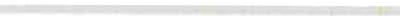 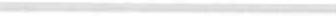 LA SOMMINISTRAZIONE DELLA TERAPIA INFUSIONALE MEDIANTE L'AUSILIO DI SISTEMI ELETTRONICI MULTIVIAl.P. TIZIANA BOCCATO, l.P. CHIARA RUSSO, l.P. IGNAZIO SERRA,ISABELLA ZENNAROChirurgia toracica, Pronto Soccorso, Ospedale S. Luigi Gonzaga, Orbassano (TO)lnfroduzioneLa  pro fessione   infermieristicaè  come  una  cascata  d'acquache nasce sempre dalla stessa  fonte ma si arricchisce  e si  rinnova quotidianamentearricchendo a sua  volta ciò che  incontranel suo percorsoIl fatto che sempre più frequentemente gli Infermieri Professionali parte­ cipino a lavori  di  ricerca  e che  abbiano  la possibilità  di concorrere  a  borse di studio, come quella proposta·dall'ANIARTI, su argomenti a grossa valenza tecnologica; è un indic"atore del cambiamento del ruolo e dell'immagine della professione   stessa.Da servente a infermiere e da infermiere a professionista dell'assistenza infermieristiéa.In queste tre definizioni c'è la storia del percorso compiuto dalla pro­ fessione.Fino alla seconda metà del diciannovesimo secolo si ·«occupavano,; deimalati soggetti provenienti dai ceti sociali più bassi o personale di estrazione religiosa, non era previsto un percorso formativo (se non in casi sporadici) di chi erogava  assistenza.L'evoluzione tecnologica e della medicina hanno richiesto la presenza, a fianco dei malati, di personale addestrato adeguatamente e preparato dal punto di vista teorico.Molto ha contribuito alla crescita della professione F. Nightingale (teori­ ca del nursing) che nella seconda metà del diciannovesimo secolo istituì a Londra una delle prime scuole per gli infermieri indicando l'obbligo di una formazione  appropriata.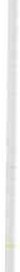 In Italia l'influsso dei postulati di F. Nightingale giunse molto più tardi e le prime  scuole convitto furono istituite nel  1925 con il R.D.L  1832.Molta strada restava ancora da percorrere per delineare i contorni precisi della professione anche perché la legislazione italiana ha attribuito, con il R.D.L. del 2 maggio 1940 modificato in seguito dal D.M. 14 marzo 1974, agli infer­ mieri delle « mansioni » senza mai parlare del ruolo e delle aree di competenza.316	T. Boccata,  C.  Russo,  I . Serra,  I . ZennaroOccorre attendere il D.M. 739 del 1994 per l'individuazione, a livello legi­ slativo, delle aree di competenza dell'infermiere che prevedono oltre all'area dell'assistenza tecnica e della relazione, anche l'area della formazione, del la­ voro d'équipe e della ricerca . I profili professionali hanno reso esplicito ciò che da tempo era maturato nella maggior parte degli infermieri e cioè che non basta sapere ed eseguire per essere dei buoni professionisti . Occorre sa­ per lavorare con gli altri, entrare in una relazione terapeutica con il paziente ed i suoi familiari, rinnovare costantemente la propria formazione e fare ri­ cerca per «cercare » di capire qual è il modo migliore per erogare assistenza cercando di conciliare le esigenze degli assistiti, del personale, della struttura in cui ci troviamo  ad operare  e del sistema  sanitario nel  suo complesso.È importante prendere coscienza del fatto che gli infermieri rappresenta­ no un ingranaggio di un sistema complesso e che in quanto tali sono fonda­ mentali  per  il buon  funzionamento  del  sistema  stesso.Oggi, in  modo  particolare  in  alcune  realtà  operative,  quali  ad  esempio la  Rianimazione,  la  componente  tecnologica  con  cui  l'infermiere  si  trova  a«cooperare » ha assunto notevoli dimensioni. I presidi elettromedicali suppor­ tano sempre più l'infermiere e l'utilizzo di apparecchiature precise e sofistica­ te permettono di garantire all'assistito un margine di sicurezza sempre più ampio. Inoltre l'utilizzo di alcune apparecchiature consente di ridurre il tem­ po di lavoro impiegato per alcune attività, consentendo di potenziare la rela­ zione con l'utente e di ritagliare degli spazi per il lavoro d'équipe, l'autofor­ mazione e la ricerca.Tutto ciò sarà possibile  se le diverse componenti  del  sistema  sanitario (operatori e dirigenza locale e centrale) comprenderanno l'importanza dell'uti­ lizzo corretto della tecnologia e decideranno di «investire» dal punto di vista professionale  ed  economico al  fine di migliorare  la qualità  dell'assistenza . Per questo occorre fare ricerca, per cercare di capire quanto può essere utile  un'apparecchiatura  e soprattutto per  capire  come deve  essere  gestita, senza mai dimenticare che la gestione degli apparecchi non deve essere fina­ lizzata  a se stessa ma  deve sempre  riconoscere  la centralità  dell'individuoassistito.È con questo spirito che ci accingiamo a compiere questo lavoro di ricer­ ca, tenendo presente che la professione infermieristica deve fondarsi su un ideale e deve evolvere continuamente perfezionando  i suoi metodi .DALLA NASCITA DELLA TERAPIA PARENTERALE AL SUO IMPIEGO MEDIANTE L'AUSILIO DI STRUMENTI    ELETTRONICIIl concetto di introdurre un fluido nel corpo umano attraverso l'epidermi­ de fu formulato all'inizio osservando gli effetti delle punture degli insetti o dei morsi dei serpenti. L'utilizzo di frecce avvelenate da parte dei primitivi significa che questi conoscevano l'impatto di certe sostanze sull'organismo qualora venissero int_rodotte attraverso la cute con un oggetto acuminato. DaLa  somministrazione  della  terapia  infusionale,  ecc.	317qui il significato del termine parenterale che deriva dal greco para ed enteron evitare l'intestino.  Il più  antico riferimento  alla terapia  parenterale  che noi abbiamo in letteratura è un infusione di sangue effettuata al Papa Innocenzo VIII nel 1492. Sia il Papa, che i 3 donatori sani morirono tutti per problemi di incompatibilità del sangue e di embolie, questo significò anche il bando delle pratiche trasfusionali in Europa, durato per diversi secoli. Nel 1628 Wil­ liam Arvey, inglese, fisiologo, descrisse la circolazione corporea del sangue, egli attribuì la morte per morso da serpente all'assorbimento del veleno che, attraverso le vene era stato portato in circolo. Sfruttando questo studio sulla circolazione nel 1657 Sir Cristopher Wren, inglese, architetto e professore di Astronomia, anestetizzò un cane iniettandogli dell'oppio nelle vene delle zam­ pe posteriori per mezzo di una penna d'oca ed una vescica di maiale (vedi fig. 1). Major e Elsnotz più tardi tentarono questa procedura a livello umano. L'utilizzo di strumenti non adatti, di farmaci certamente non sterili, si tradu­ cevano in altrettante complicazioni tanto da bloccare ancora la pratica endo­ venosa (EV) per più di un secolo. Nel 1800 il lavoro di Robert Kock e di Luis Pasteur sulla crescita batterica e della sepsi, indusse alla necessità di utilizza­ re attrezzature sterili. Charles Chamberland  sviluppo una pratica di steriliz­ zazione ad aria calda e a vapore. Verso la fine del secolo Edward Jenner in­ trodusse la somministrazione intradermica  del vaccino anti-vaiolo. I metodi per iniettare i farmaci per via endovenosa sono dipesi da costanti progressi tecnologici . La penna  d'oca e la vescica, usati per la prima volta da Wren non subirono significativi miglioramenti finché Sir Alexander Wood, nel 1853, usò uno strumento simile ad una siringa per iniettare morfina attraverso l'e­ pidermide, tramite un ago cavo ipodermico inventato da Frances Rynd. Il chi­ rurgo francese Gabriel Pravaz concepì la siringa con pistone nel  1853 e H. Wulfing Luer introdusse la sua LUER nel 1886. Verso il fine secolo la lettera­ tura medica  dava molta importanza alla sterilità e furono prodotte  siringhe adatte ad essere sterilizzate più volte. Successivamente fu concepita la fiala per contenere farmaci sterili. Praticamente la terapia EV, da un uso riservato a pochi illustri, passava all'industria. Nel  1911 W. Kaus utilizzò il glucosio a scopo nutrizionale stimolando così il generale interesse nei confronti della terapia EV. Malgrado i rischi da inf ezioni fossero stati ridotti, le reazioni feb­ brili continuavano a manifestarsi . Nel  1923 Florence  Seibert dimostrò che il tutto era dovuto a dei pirogeni presenti nell'acqua necessaria  a preparare la soluzione, quindi si procedette alla distillazione dell'acqua. La disponibilità delle apparecchiature e delle soluzioni per la preparazione e la somministra­ zione parenterale  nei  dosaggi prescritti  portò la terapia  EV ad un utilizzo routinario con sempre maggiore frequenza. Fin verso la metà degli anni 50, la terapia EV era utilizzata principalmente per due indicazioni: reidratazione ed accesso vascolare durante i trattamenti chirurgici . Ben pochi farmaci era­ no somministrati per via EV, gli antibiotici erano iniettati per via intramusco­ lare. Furono poi sviluppati deflussori con camera volumetrica per la sommi­ nistrazione EV di piccoli volumi ad uso pediatrico: il personale infermieristi­ co poteva provvedere al relativo riempimento direttamente da un contenitore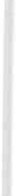 318	T. Boccata ,  C.  Russo,  I . Serra,  I . Zennaroprincipale di soluzione EV, aggiungere poi uno o più farmaci attraverso un raccordo per poter infondere gli stessi nella giusta diluizione, questa tecnica rese più sicura la terapia EV sia sull'adulto che sul bambino. Prima di allora l'unica metodica era l'iniezione a boli intermittenti. Nel 1970 Mark Ravin rea­ lizzo l'utilizzo di mini bottiglie da 50 o 100 ml dentro cui i farmaci potevano esser introdotti, nel 1980 furono introdotte le sacche in plastica. Con l'aumen­ to sempre maggiore della pratica EV tra la metà degli anni 60 e gli anni 70 emersero nuovi problemi. Poiché le soluzioni venivano infuse per gravità ed il relativo flusso veniva regolato agendo sulla clamp lungo la tubatura infu­ sionale, ci si accorse che la terapia era soggetta talvolta ad errori infusionali notevoli. Le riflessioni di molti studiosi, in relazione al problema, con l'aiuto dei compu ter, provocarono una vera esplosione tecnologica nei controlli infu­ sionali. Gli accessi venosi centrali studiati da Ròbert Hickman e da J.W. Bro­ viac negli anni 70 furono particolarmente significativi specie per le infusioni di lunga durata. Apparecchiature di controllo dell'infusioni, operanti con di­ verse tecnologie, per infondere una o più soluzioni a differenti flussi venivano prodotte  da  diverse  ditte.Somministrando un farmaco il regime di infusione può essere controllato con diversi meccanismi . Questi variano dalla semplice pinza Dial-a-Flo ® a complesse pompe di infusione, controllate da computer. I vari sistemi utiliz­ zati per le infusioni possono esser classificati sia come controllori di flusso che come pompe positive di spostamento. I controllori contengono meccani­ smi di controllo della velocità di flusso prodotta dalla gravità, mentre le pom­ pe di spostamento positive possiedono un attivo meccanismo di pompaggio . I controllori delle infusioni sono generalmente pompe non volumetriche che si basano sul conteggio delle gocce per calcolare il volume infuso, ciò può costituire una fonte di errore dal momento che il volume di ogni goccia è influenzato dalle caratteristiche della soluzione. Il flusso nei controllori della infusione è controllato da un sistema a retroazione (feedback) che controlla il gocciolamento .Le pompe di spostamento positivo forniscono uno spostamento di fluido essendo capaci di pompare contro pressione, queste forniscono maggiori ga­ ranzie di precisione perché possono vincere le resistenze incluse nel sistema EV adottato, soluzioni viscose o la contro pressione vascolare. Oltre a ciò possono contro bilanciare la loro pressione per una accurata infusione di pic­ coli volumi a bassi flussi, ma pressioni operative molto alte di contro sono pericolose potendo aumentare considerevohnente il rischio di complicanze as­ sociate alla terapia EV; per questo motivo nelle pompe a pressione positiva più attuali sono stati introdotti dei controllori di flusso. Queste apparecchia­ ture possono operare sia come controllori di flusso , che come pompa, modifi­ cando il limite della pressione di occlusione. Potendo cosi selezionare la pres­ sione operativa,  queste  apparecchiature  possono  essere  utilizzate  per  tutte le infusioni. Differentemente dalle pompe volumetriche ove un deflussore in­ teragisce tra pompa e accesso vascolare, quella a siringa ha un meccanismo che spinge il pistone di una siringa, di varia capacità, per regolare il flusso della somministrazione . Nella maggior parte di queste pompe, un motore elet-La  somministrazione  della  terapia  infusionale,  ecc.	319trico fa girare una vite senza fine che trascina, o spinge, il pistone della sirin­ ga a differente velocità a secondo del flusso programmato. Le pompe più at­ tuali possono essere programmabili a flussi multipli sulla base anche del tipo di siringa utilizzato. Le pompe siringa in genere utilizzano siringhe standard con capacita variabile. Queste pompe sono più versatili di quelle peristaltiche poiché il meccanismo che le muove è molto semplice. Vengono usate per som­ ministrazioni intermittenti, ad esempio per l'uso di anestetici e di analgesici ogni qual volta vi è la necessità di infondere piccoli volumi di soluzioni con­ centrate per lunghi periodi . Alcuni modelli di pompe possono infondere con­ temporaneamente due o più soluzioni anche a flussi diversi tra loro. Utilizza­ no lo stesso meccanismo delle pompe singole e funzionano come 2 o 4 pompe riunite nella stessa scocca. Questa tecnologia elimina la necessità di dover usufruire di più pompe connesse ad un solo paziente. Tra i sistemi infusionali più recenti e più sofisticati vi sono i sistemi a circuito di controllo. In alcuni casi clinici i farmaci dovrebbero essere infusi sulla base delle condizioni del paziente. Le pompe che infondono tenendo conto di tali condizioni consentono di ridurre drasticamente la presenza di personale necessario per monitorare costantemente i parametri che variano durante le infusioni dei farmaci. Que­ sti sistemi consentono di interfacciare la pompa con un computer che monito­ rizza i parametri vitali del paziente, il PC è programmato per modificare il flusso quasi in tempo reale, basandosi sui dati costantemente rilevati in auto­ matico e immediatamente confrontati con i parametri prefissati dal medico. La sorveglianza con questo tipo di apparecchiature è un indispensabile ausilio per il controllo diretto del malato da parte del personale  infermieristico e medico. Le funzioni di questi ultimi però non sono sostituibili, perché è sem­ pre ancora l'uomo e non la macchina a comprendere, in base all'esperienza e all'intuito, le modificazioni del paziente e le situazioni di pericolo.Dclincatio Inlhumcnci Infuforii,cum J\pplimionc l!jus in Brachio Humano.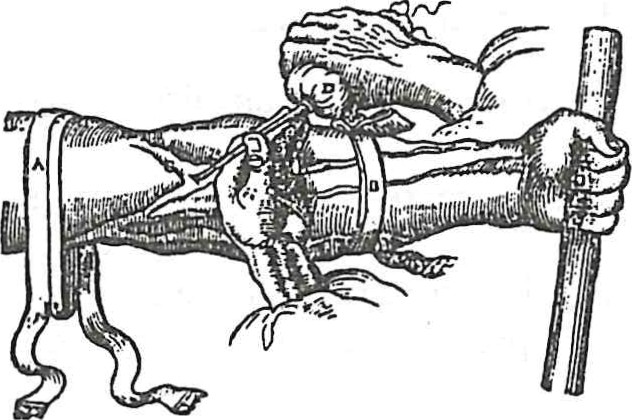 .tf,  Lig.1l11r.1 prìm.1. B.Jir11n"4.C.  Lor11s AP/liwrtfj In1lr11mmli,D. PtjirA fi111artm vrn.1 lnf11nikntl11m tMti.mn1, lnjtr11mrnli ori;frwmAi1ri Af'Ptnfa (J-''Ìl"'"·Fig. 1: La xilogra fia  mostra /'iniezione  endovenosa di  iediciali impigando   na _Penna d'.o­ ca una vescica e due lacci (da MAJOR D.J.: Chirurgia mfusona p/acidis CL: Vzronum Dubus in.:pugnata, cum modesta, ad  Eadem, Responsione.  Kiloni  1667).320	T. Boccata,  C.  Russo,  I .  Serra,  I . ZennaroL'INFERMIERE PROFESSIONALE E LA TERAPIA PARENTERALE: EVOLUZIONE DELLE COMPE­ TENZE  IN  RELAZIONE  ALLO  SVILUPPO  TECNICO-SCIENTIFICO  E  ALLA  LEGISLAZIONECome abbiamo visto nel capitolo precedente, la nascita della terapia en­ dovenosa è stata favorita da menti illuminate di medici, ingegneri e medici farmacisti.A fianco di tali figure, nell'applicazione concreta delle terapie parenterali, troviamo gli infermieri. Questi, laddove veniva prescritta dal medico la tera­ pia parenterale si occupavano della preparazione del farmaco  da  iniettare, della sua somministrazione, del controllo degli eff etti farmacologici sul mala­ to e della gestione del materiale utilizzato per praticare la terapia. Nella quo­ tidianità gli infermieri hanno acquisito sempre maggiore competenza nella gestione  globale  della  terapia  endovenosa .La somministrazione di farmaci per via endovenosa riveste però un'im­ portanza particolare, sia per i rischi correlati all'immissione diretta nel tor­ rente ematico di sostanze chimiche, sia per gli aspetti legali che accompagna­ no tale procedura  fin  dalla nascita  del primo  mansionario  degli  infermieri, il D.P.R 1310 del 2 maggio 1940.L'ultimo comma dell'articolo 2 del mansionario attribuisce agli l.P. l'ese­ cuzione della iniezioni endovenose soltanto in ambito ospedaliero e sotto indi­ cazione precisa del medico responsabile di reparto. Nulla viene detto a propo­ sito delle fleboclisi, neppure nel D.P .R 225 del 1974 che modifica il precedente mansionario.  Occorre  attendere  il 12 aprile  1986 aff inché con una  circolare28 del Ministero della Sanità si definisse che: «L'applicazione delle flebocli­ si può considerarsi equivalente all'iniezione endovenosa e quindi è praticabile dall'infermiere ». Tale circolare sottolinea  che: « L'infermiere  ha  già peraltro la ben maggiore responsabilità nella preparazione del flacone contenente i farmaci  prescritti  dal  medico ».L'applicazione  delle  fleboclisi  comporta:la possibilità di esecuzione solo in ambito ospedaliero poiché  trattasi di  pratica  medica;la prescrizione scritta in cartella con indicazioni sulla modalità di ese­ cuzione;l'annotazione in cartella, da parte del medico, sui farmaci che compor­ tano particolari rischi per il paziente e che devono essere somministrati con la presenza del medico.Nel 1987 il Consiglio di Stato ha ritenuto lecita la somministrazione della terapia endovenosa da parte degli l.P anche nelle case di cura private.Successivamente l'art. 10 del D.P.R. del 13 marzo 1992, sull 'emergenza sanitaria, ha integrato il mansionario prevedendo l'autorizzazione al persona­ le infermieristico a praticare iniezioni endovenose e fleboclisi sulla base di protocolli terapeutici previsti dal medico responsabile del servizio senza ave­ re la necessità della prescrizione  ad personam.La  somministrazione  della  terapia  infusionale , ecc.	321L'accento viene sempre posto, dai vari articoli di legge, sull'effettuazione della tecnica di reperimento dell'accesso venoso e sull'introduzione del farma­ co. Non viene sottolineata l'estrema importanza che rivestono le seguenti com­ petenze  infermieristiche:sorveglianza  delle  infusioni  e dei loro  effetti  terapeutici;contrqllo e corretto utilizzo del materiale e dei presidi sanitari (es. pompe  infusionali)  necessari  per  eff ettuare  la  terapia.Il D.M. 739 del 14 settembre 1994, Profilo dell'Infermiere Professionale , all'articolo 1 punto 3 enuncia che « l'infermiere pianifica, gestisce e  valuta l'intervento assistenziale, inoltre  garantisce la corretta applicazione delle  pre­ scrizioni     diagnostico-terapeutiche  » .Particolare significato, ai fini della responsabilità  professionale , assume in questo testo normativo il concetto del problem solving applicato alla pro­ fessione.IL D.M. 739 ha reso esplicito ciò che da tempo era maturato nell'ambito infermieristico. Il progresso tecnologico e scientifico ha raggiunto le varie realtà operative conducendo gli infermieri ad adeguare le diverse tecniche assistenziali alle nuove scoperte. Questo è uno dei motivi per cui il ruolo e le funzioni degli I.P. hanno sempre precorso i tempi rispetto alle indicazioni legislative.« L'esecuzione della terapia endovenosa» racchiude in sé competenze  rela­ tive  a:verifica  della  prescrizione  medica; annotazione  nella  cartella  infermieristica;preparazione e controllo di qualità del materiale occorrente (scadenza, integrità,  etc.);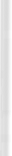 reperimento  dell'accesso  venoso  e  somministrazione  della  terapia;controllo della regolare somministrazione  delle soluzioni endovenose (rispetto  dei  tempi  di  infusione  previsti);controllo degli effetti terapeutici.Per l'espletamento  di ciascuna delle competenze sopracitate è necessaria un'adeguata formazione di base ed un costante aggiornamento teorico-pratico.La  qualità  del materiale  e  dei  presidi  da  utilizzare  per  la  fleboterapia è stata perfezionata nel corso degli anni al fine di fornire sempre maggiori garanzie  di  sicurezza  relative  a: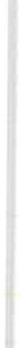 sterilità del materiale  e mantenimento  della  stessa nel  circuito infu­ sionale;precisione  e  sterilità  del  processo di  preparazione  della  terapia;protezione dell'operatore dal contatto con farmaci potenzialmente dan- nosi (es. chemioterapici);rispetto  della  velocità  di infusione  prefissata;322	T. Boccata,  C.  Russo,  I. Serra,  I.  Zennaropreparazione della terapia in tempi reali (ad esempio l'utilizzo di pom­ pe infusionali consente di programmare l'infusione in modo che la pompa suoni poco prima del termine della soluzione in corso, consentendo agli l.P di preparare  al momento  opportuno  la soluzione  successiva).Ai fini dell'efficacia terapeutica assume un ruolo fondamentale il control­ lo preciso della velocità infusionale. Questo veniva inizialmente eff ettuato da« morsetti » metallici o in plastica che non fornivano garanzie adeguate di pre­ cisione poiché bastava una piccola trazione esercitata sul deflussore, inavver­ tita o causata dal paziente, per provocare un aumento della velocità d'infusione. Successivamente sono stati introdotti i regolatori di flusso posizionati sul deflussore che garantivano un controllo di tipo meccanico . Tali sistemi sono da considerarsi validi  per  la somministrazione  di ·farmaci che non sono ad«alto rischio» e che non richiedono una garanzia di precisione infusionale che si avvicina il più possibile al 100/100.L'inserimento nelle realtà operative dei sistemi infusionali elettronici ha rappresentato una svolta positiva, sia per il supporto tecnico che tali stru­ menti off rono agli l.P., sia perché sono fonte di sicurezza per il malato poiché garantiscono, in situazione di corretto funzionamento, una garanzia di preci­ sione del 99,9/100.Non bisogna però dimenticare che tali apparecchiature richiedono da parte degli l.P. un'adeguata preparazione teorico-pratica per la loro corretta gestio­ ne. Inoltre è necessario un presupposto concettuale di cooperazione con l'ap­ parecchio e non di delega totale di una competenza di controllo che è propria dell'infermiere .L'uso dei sistemi infusionali elettronici rappresenta, soprattutto per i re­ parti ad alta valenza tecnologica (es. terapie intensive), un costo important e per il badget globale.Per questo motivo richiede un'attenzione particolare  da parte della Capo Sala e del Primario che si occupano della scelta e della gestione del materiale in collaborazione con i medici e gli infermieri del Reparto e con l'Ammini­ strazione.Tutti gli aspetti sopra descritti, sia tecnici che scientifici e legislativi han­ no condotto gli infermieri a non essere più degli «esecutori » tecnici della ·tera­ pia endovenosa bensì dei professionisti capaci di agire considerando a 360 gradi ogni elemento che concorre a rendere eff iciente ed efficace tale pre­ stazione.PRINCiPI SCIENTIFICI SU CUI SI BASA  LA TERAPIA INFUSIONALEPrima di trattare  le implicazioni  infermieristiche  correlate  all'uso di pom­ pe  infusionali  riteniamo  necessario,  per  dovere  di  completezza,  approfondire i principi  scientifici  su cui la· terapia  EV  si" basa  poiché è  a questi  che l'I.P.La  somministrazione  della  terapia  infus ionale, ecc.	323deve attenersi e fare riferimento durante l'esecuzione della tecnica infusiona­ le  e di  tutte  le  implicazioni  assistenziali  ad  essa  correlate.Gli  argomenti  che abbiamo affrontato  sono i seguenti:vantaggi  della terapia  endovenosa;complicanze;indicazioni;requisiti  dei prodotti  da usare  per  via  endovenosa;accessi vascolari periferici e centrali: fattori di scelta e aree di repe­ rimento;fondamenti della terapia infusionale, bilancio idrico, composizione dei liquidi organici;scopi  della terapia  infusionale;tipologia delle infusioni introducibili: soluzioni base (con schema alle­ gato della terapia infusionale secondo Schmitz), soluzioni correttive e infusio­ ni  per  alimentazione  parenterale  (aminoacidi,  zuccheri  e grassi).Vantaggi  della  Terapia  Endovenosa.La via parenterale più utilizzata è quella intravenosa, poiché consente il più rapido assorbimento del farmaco e viene normalmente utilizzata nei casi clinici  più  a  rischio.Ecco i vantaggi più importanti rispetto le altre vie di somministrazione :rapidità  d'azione  del  farmaco  somministrato;ottimizzazione della concentrazione nel sangue e certezza della diffu- sione in circolo;possibilità   di  procedere   a  rapidi  « aggiustamenti »  terapeutici;possibilità  di  somministrare  grossi  volumi;maggior tolleranza nelle variazioni di pH per la rapida diluizione dopo la  somministrazione;vantaggio di una terapia prolungata con poche procedure invasive (es. l'utilizzo di accessi venosi a lunga permanenza , piuttosto che ripetute iniezio­ m  intramuscolari  o sottocutanee);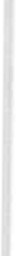 possibilità di intervenire rapidamente nel caso si verificassero episodi di  intolleranza  al farmaco  da parte  del paziente .ComplicanzeLa maggior parte  degli interventi medico-farmacologici presentano una certa dose di rischio per il paziente. Rispetto alle terapie orali o topiche, quel­ le parenterali, per la loro natura invasiva, hanno maggiori probabilità di an­ dare incontro  a  sèrie  complicanze.324	T. Boccata,  C. Russo,  I.  Serra,  I. ZennaroLe complicanze da terapie E.V. (che ha accesso diretto entro il circolo) possono essere minime e senza alcun dolore, ma possono anche costituire un enorme rischio. Mentre alcune si risolvono spontaneamente quando cessa la terapia stessa, altre complicanze necessitano dell'intervento medico immedia­ to e talvolta anche di quello chirurgico.La maggior parte delle complicanze possono essere prevenute o minimiz­ zate dall'applicazione degli standards assistenziali previsti e da frequenti con­ trolli  del paziente .Almeno il 40% dei farmaci e dei fluidi somministrati in ospedale sono per via intravenosa. I costi relativi sono notevoli e continuano a crescere anno dopo anno.Poiché le infusioni diventano sempre più numerose e complesse, il perso­ nale addetto alla preparazione ed alla somministrazione deve conoscere i ri­ schi inerenti,  i  modi  per  prevenirli,  minimizzarli  e  sopperire  agli  stessi.Vediamo ora, nello specifico, le complicanze più frequenti nei pazienti sottoposti  a terapia  E.V.FlebitiLe flebiti (infiammazione della vena), sono principalmente un fenomeno fisico-chimico che può derivare da aspetti meccanici, chimici o da irritazione batterica  dell'endotelio  venoso.Tale complicanza si riscontra nel 25-50% dei pazienti che ricevono tera­ pia  periferica  E.V. ed è responsabile  del  50%  delle morbilità  ospedaliere.Forma zione  di  S trati  Fibrinosi,  Trombosi  e  Tromboflebiti.La formazione di un  rivestimento fibrinoso all'interno del lume venoso può provocarne  l'ostruzione, così come la formazione trombotica (meno fre­ quente).Il rivestimento fibrinoso compare nel 70% dei casi in cui l'accesso vasco­ lare  resta  in  sito per  lungo tempo.Fenome ni di Ext ravasività/Jnfiltra z ioni.Il termine exravasività si utilizza quando l'accesso vascolare sfugge dal vaso, mentre il termine infiltrazione sta ad indicare il passaggio o la penetra­ zione  dalla vena  a cellule  o tessuto  circostante.L'infiltrazione può provocare  necrosi o squàmature ai tessuti. I farmaci più  pericolosi  sono gli  antineoplastici .Infe zioni  associate alle  infusioni.Le infezioni  associate alle infusioni  possono  essere  locali o sistemiche.La  somministra zione  della  terapia  infus ionale, ecc.	325Gli organismi patogeni  possono introdursi nel flusso sanguigno quando:l'accesso  vascolare  viene  inserito;vengono utilizzati  farmaci o soluzioni  contaminate;i circuiti d'inf usione, i set primari o secondari, vengono manipolati im­ propriamente.L'uso di dispositivi elettronici di controllo dell'infusione consentono, gra­ zie agli allarmi di cui  sono dotati,  di deconnettere  meno  frequentemente  i set infusionali dal sito di inserzione, riducendo così la possibilità di contami­ nazione  microbica.EmboliVengono descritti come emboli, bolle d'aria, innavvertitamente entrate in circolo durante una terapia E.V., anche se abbastanza rare, possono però pro­ durre danni molto seri. Quando vi sono più di 5 ml di aria, il vaso può ostruir­ si e da quì la bolla può giungere sino al ventricolo destro e quindi nell'arteria polmonare così da imp_edire lo scambio ossigeno-anidride carbonica. Queste embolie accadono di rado durante un'infusione per gravità in ven e periferi­ che, è più facile che accadono se un rubinetto, b una linea venosa centrale, restano inavvertitamente aperti, o se una tubulatura si disconnette acciden­ talmente.I rilevatori delle bolle d'aria nelle pompe da infusione e/o filtri per la loro eliminazione, sono importanti  per prevenire  che l'aria entri in circolo. Il vero pericolo risulta essere comunque a livello della connessione tra circui­ to e accesso venoso.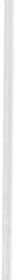 Complicanze  associate  ad  incompatibilità  e  instabilità.Il Comitato di Coordinamento Nazionale delle soluzioni parenterali a Gran­ de Volume definisce:l'instabilità, come fenomeno che avviene quando una parenterale di grande volume, o un farmaco, per la somministrazione E.V., si modifica a seguito di particolari  condizioni di stoccaggio (es. permanenzà,  temperatura o altro), l'incompatibilità , come un fenomeno che avviene quando un farmaco, miscelato con altri, produce, per  caratteristiche  chimico-fisiche  intrinseche, un prodotto non tollerabile dal paziente. Ciò a causa di modificazioni o effetti del farmaco «attivo» (es. aumento della tossicità,  o mutazioni  fisiche).Quando due o più farmaci vengono miscelati, le relative incompatibilità crescono in progressione geometrica (a confronto con l'impiego  di un solo farmaco).Da un punto di vista clinico queste interazioni tra farmaci e/o soluzioni da  infusione  possono  risultare  in:326	T. Bocca /o,  C.  Russo,  I . Serra,  I.  Zennaroridotta  attività  terapeutica;incremen to  della  tossicità  del farmaco,  o soluzione;tromboflebiti, emboli da particelle e infarti polmonari dovuti a precipi­ tati  insoluti .Rea zioni alle rgiche.Sebbene ogni sostanza introdotta nel corpo umano potenzialmente può produrre una reazione allergica, i rischi coinvolti in una terapia EV risultano essere maggiori .Qualora si sospetti tale reazione, è necessario sospendere prontamente il farmaco in corso e applicare una terapia  adatta.Sovraccarico  circolatorio.Esso può essere associato qualora si inf onda troppo rapidamente, specie m  pazienti  con  carenze  cardiopolmonari  o renali.L'utilizzo di dispositivi di controllo dell'infusione, ha certamente diminui­ to le possibilità di sovraccarico, che possono comunque manifestarsi qualora non  fosse  possibile  utilizzare  tali  dispositivi.Overdose  di  fa rmaco  associato  a  Soluzioni.La maggior parte dei farmaci hanno un livello massimo di sommm1stra­ zione. Il superamento di detto massimo,  può risultare in conseguenze anche gravi, dalla moderata estensione del normale  effetto farmacologico, all'arre­ sto cardiaco e/o respiratorio . Anche in tal caso le pompe infusionali possono essere utili perché consentono di predefinire il quantitativo massimo di far­ maco da infondere,  inoltre esistono pompe che permettono  di programmare« rampe »  crescenti  graduali della velocità  d'infusione. Queste consentono  di valutare , in  un  arco predefinito  di  tempo,  le  reazioni  del  paziente .Le stesse condizioni che portano al sovraccarico circolatorio, possono an­ che indurre l'overdose del farmaco impiegato.IndicazioniLa  somministrazione  E.V. è indicata  nei  casi in cui:1) è necessaria  u n'azione  immediata  del  farmaco  in  circolo;si  richiede  un  accurato  controllo  del  dosaggio  del  farmaco;il paziente si trova in stato di incoscienza, quando non è collaborante o incontrollabile;nei casi in cui le altre vie di somministrazione sono insuff icienti o non appropriate;nel caso in cui è necessario bilanciare l'equilibrio idrico o elettrolitico.La  somministra zione  della  terapia  infusionale,   ecc.	327Requisiti  dei prodotti  da usare  per via  endovenosaIl costo dei prodotti e la professionalità richiesta, nella somministrazione E.V., sono molto al di sopra delle altre metodiche . I requisiti manifatturieri per prodotti sterili destinati ad essere iniettati per via endovenosa, sono mol­ to più rigidi e restrittivi rispetto altri tipi di prodotti per la possibilità di complicanze,  associate  alla somministrazione  parenterale.I prodotti da usare per somministrazione parenterale devono dunque sod­ disfare requisiti molto  rigidi  riguardanti  la  sterilità  ed apirogeneicità  oltre ad  altre  specifiche.La Federal Drug Administration (F.D.A.) stabilisce le norme della produ­ zione a regola d'arte Good Manufacturing Practices (G.M.P) relativamente ai prodotti farmaceutici, inclusi quelli sterili:Molte di queste regole sono deri­ vate dal formulario della farmacopea statunitense (United States Pharmaco­ peia), per cui le soluzioni per infusioni devono essere preparate seguendo quan­ to stabilito per le soluzioni per via orale e per le sospensioni con le seguenti eccezioni:solventi e supporti devono soddisfare tutte le esigenze di purezza e si­ curezza;sostanze additive, quali ammortizzanti, stabilizzanti e preservanti anti­ microbiologici, sono soggette a regole specifiche, tollerate e talvolta proibite per certe preparazioni parenterali (es. le iniezioni intratecali non possono con­ tenere  preservanti).  I coloranti  sono assolutamente  proibiti;le preparazioni parenterali devono soddisfare gli standards di sterilità ed apirogeneicità e quelli stabiliti dalla farmacopea sulle materie specifiche;le preparazioni parenterali devono essere prodotte in aree controllate, attrezzate  secondo gli  standards  sanitari  vigenti  e  da  personale  addestrato e vestito  in modo  particolare;ogni contenitore di un fluido iniettabile deve essere riempito poco più del livello dell'etichetta. La capienza eccedente del conteni tore deve permette­ re  l'utilizzo  totale  del volume  descritto  nell'etichetta  stessa.Gli standards stabiliti dalla G.M.P. sono applicabili alle produzioni indu­ striali e non obbligatoriamente alle farmacie ospedaliere che comunque ne dovrebbero  trarre  vantaggio  nello  stabilire  le proprie  linee  guida.Accessi vascolari periferici e centrali: fattori di scelta e aree di reperimento Gli accessi vascolari si usano nei pazienti che necessitano di terapia infu­sionale e/o farmacologica  intravenosa .La venipuntura può essere effettuata con un ago in acciaio o con un cate­ tere in plastica o silicone. Cateteri e aghi hanno un attacco luer per la connes­ sione a siringhe/sistemi E.V.328	T. Boccata,  C. Russo,  /. Serra,  /. ZennaroGli aghi sono generalmente usati per accessi periferici di breve durata, mentre i cateteri servono per procedure sia periferiche che centrali, sia di breve  che  lunga  durata.Il sito e la modalità d'accesso ottimale, va comunque determinata prima di iniziare la somministrazione  E.V.L'inserzione può essere praticabile sia perifericamente che centralmente. La maggior distinzione tra l'inserzione di un catetere periferico ed uno cen­ trale, non è l'area dell'inserimento, ma ove si vuole che la punta distale del catetere  sia  posizionata.La  scelta  dell'area  della  venipuntura  dipende  da  diversi  fattori:l'età, le condizioni  cliniche  e il livello  dell'attività  del paziente;la prevista  durata  della  terapia  E.V.;la potenzialità  osmotica,  irritante  o vescicante  del  fluido.Aree  per accessi  peri fe rici.Le vene più superficiali  sono le più  indicate.  L'area  specifica  del va­ so periferico viene scelta in relazione  alla  durata  previstà  della  terapia E.V.Vene  degli arti superioriLe vene dorsali e metacarpali(o mediane) sono le preferite per la terapiaE.V. poiché facilmente localizzabili. Nel caso di una terapia prolungata si ri­ tiene più utile reperire le vene metacarpali perché consentono al paziente una maggiore mobilizzazione  dell'arto.La vena cefalica e basilica sono in genere di grosso calibro quindi tollera­ no quantità abbastanza elevate  di liquidi ma, trovandosi  nella  zona  del gomi­ to,  ostacolano,  se  reperite,  i  movimenti - del  paziente  (vedi  fig. A).Vene degli arti inferioriIl Centro per il controllo e la prevenzione delle malattie (C.D.C. di Atlan­ ta), raccomanda nei suoi protocolli di utilizzare le vene degli arti superiori, oppure, se necessario, la succlavia e la giugulare, piuttosto degli accessi degli arti inferiori negli adulti. Le principali ragioni  anatomiche per quanto sopra indicato  sono:aumento  del  rischio  di trombosi  alle vene profonde ;circolazione  indebolita  a livello  della  parte  inferiore delle gambe; difficoltà nell'individuazione  di edema.La  somministrazione  della  terapia  infusionale,  ecc.	329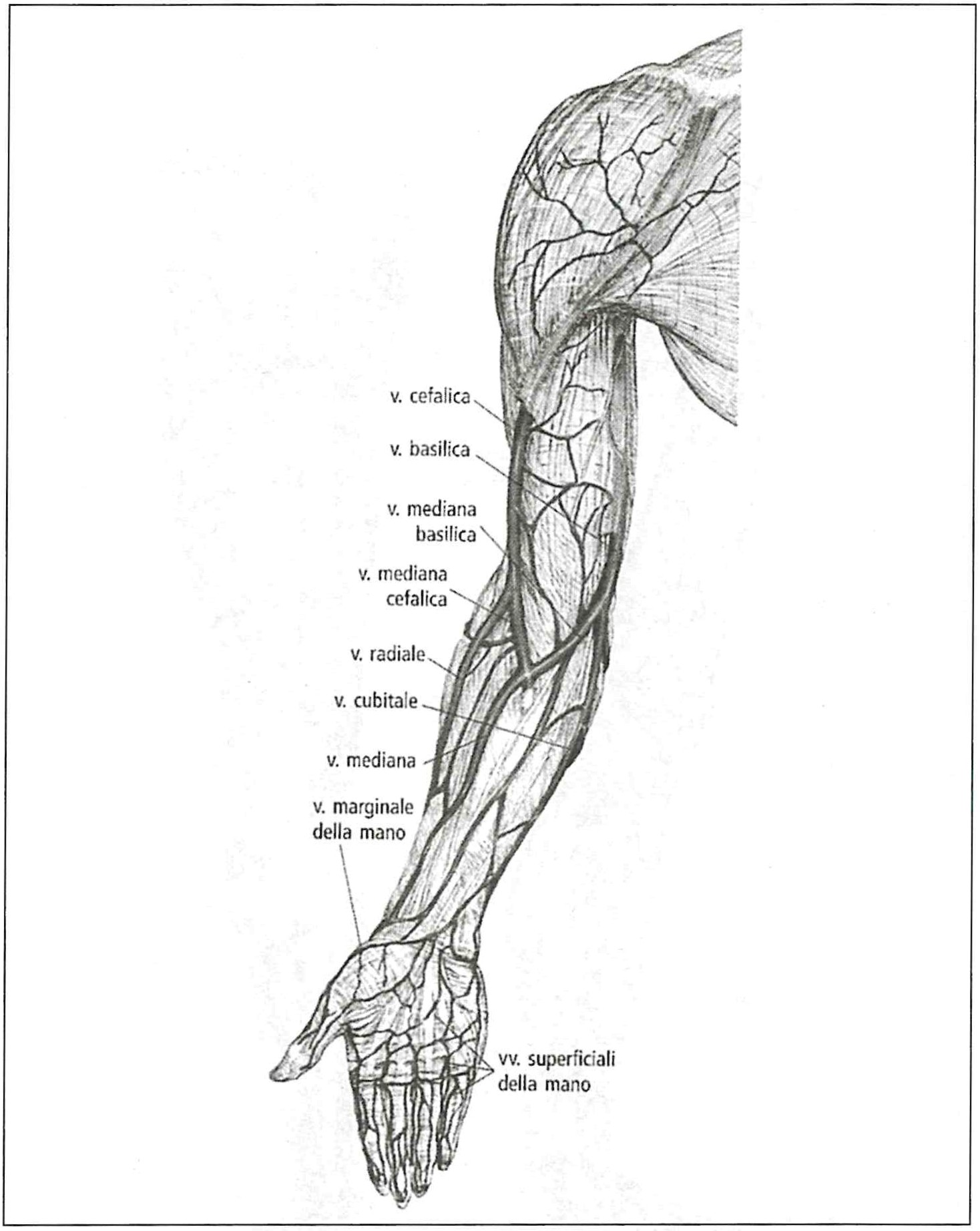 Fig. A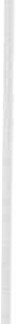 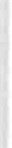 Per queste ragioni, oltre al fatto che un'infusione E.V. limiterebbe ovvia­ mente la deambulazione del paziente, la C.D.C. raccomanda che l'accesso alle330	T.  Boccata,  C.  Russo,  I .  Serrn,  I .  Zennaroestremità inferiori venga cambiato non appena un'altra area si renda disponi­ bile (vedi fig. B).Fig. B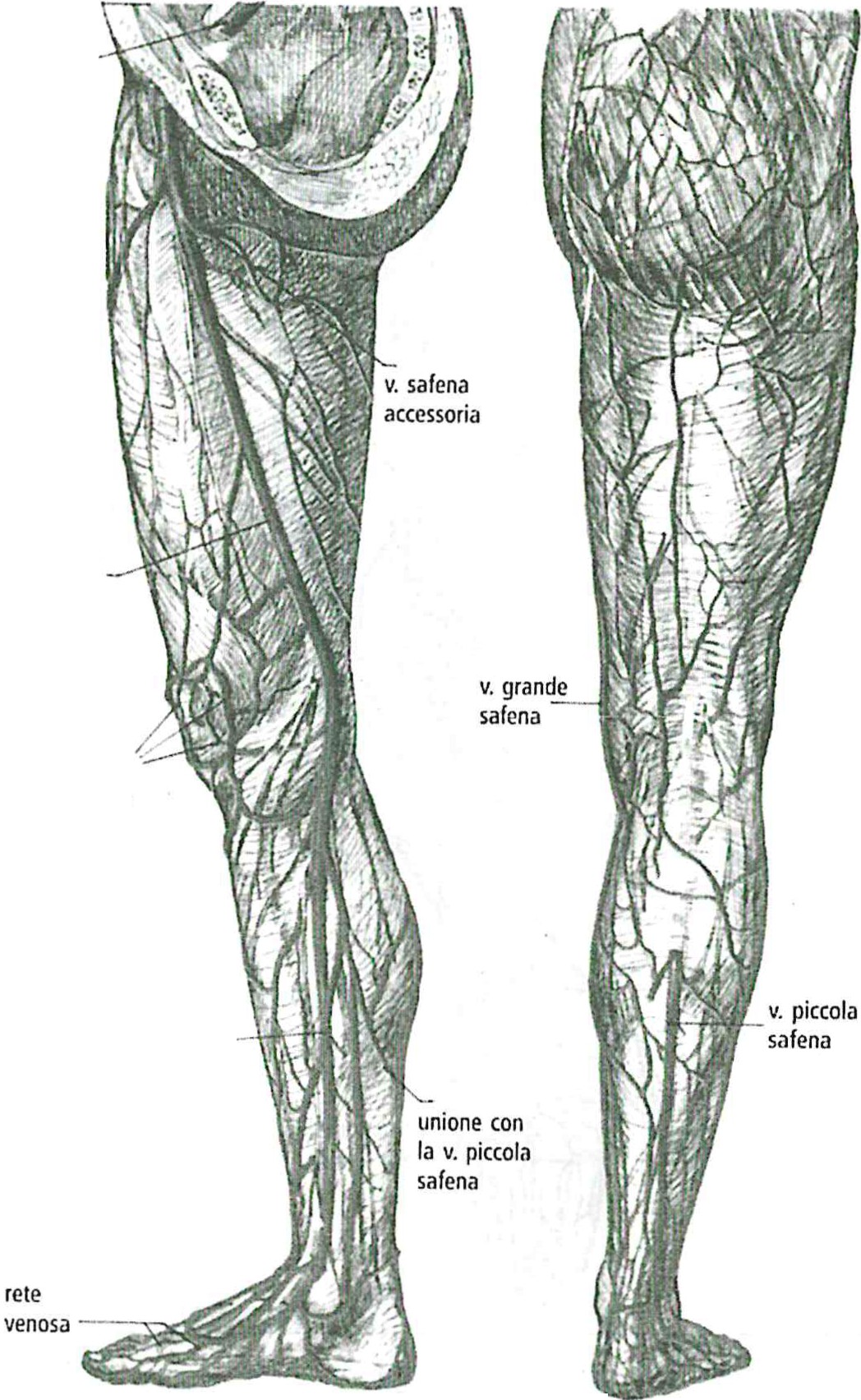 La  somministrazione  della  terapia  infusional e, ecc.	331Aree  per  l'accesso  centraleL'accesso centrale più comunemente utilizzato è la vena succlavia. Essa off re il vantaggio di un posizionamento  della porzione esterna del catetere nella parte superiore del petto; area molto adatta per medicazioni e controlli. Una delle complicanze più gravi che può sopraggiungere dal posizionamento di un catetere in succlavia e che può indurre alla scelta di un eventuale posi­ zionamento in vena giugulare (interna o esterna ), è il pneumotorace iatrogeno. L'inserimento di un catetere in vena giugulare, crea però difficoltà di ge­stione per  gli inevitabili movimenti  della testa e del collo del paziente.L'inserzione di un catetere in vena femorale, rappresenta, invece una scel­ ta da prendere in ultima  istanza, ossia, qualora esistano serie controindicazio ­ ni agli accessi precedenti. Le vene  femorali  sono utilizzate,  infatti,  assai  di rado per la diff icoltà a mantenere la medicazione occlusiva del sito, così au­ mentando i rischi d'infezione. Si registra, inoltre, una certa difficoltà a man­ tenere  la  punta   distale  del  catetere.Il posizionamento della punta distale di un catetere centrale è normal­ mente la vena cava superiore, o vicino alla giunzione tra la vena cava superio­ re ed atrio destro (vedi fig. C).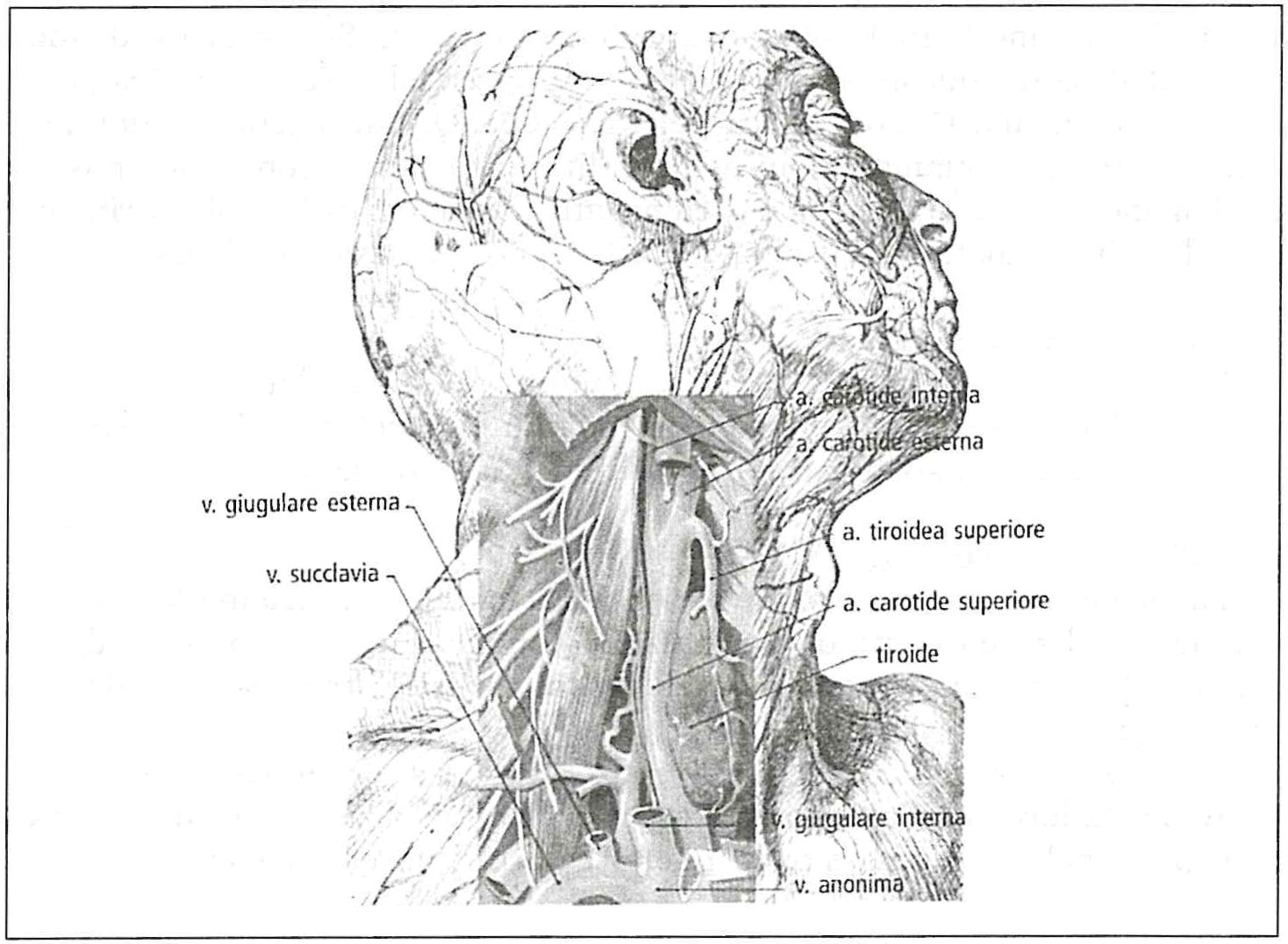 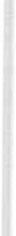 Fig.  C332	T. Boccata,  C.  Russo,  /.  Serra,  /.  ZennaroAree  d'inserzione  per  terapie  E.V. pediatricheLa vena ombelicale di un neonato è la più facilmente accessibile ed è quella più normalmente utilizzata. Le vene dello scalpo di bambini sotto l'an­ no,  sono pressoché  simili ed accessibili.Fondamenti  della  terapia  inf usionaleIl  bilancio id rico.L'uomo è composto per il 40% di sostanza solida e per il 60% di liquidi. La parte liquida è ripartita in tre spazi separati da membrane, per cui si parla anche di sistema a tre camere. Nel lattante la percentuale d'acqua è notevol­ mente maggiore che nell'adulto, può raggiungere anche il 90% del peso corporeo.La  composizione  dei  liquidi  organici.Le  sostanze  disciolte  nella  parte  liquida  sono così  ripartite.Ioni  ed  Elettroliti.Il cloruro di sodio è composto dagli elementi Sodio (Na) e Cloro (Cl), che unendosi, formano la molecola cloruro di sodio (NaCl). Se il cloruro di sodio si pone nell'acqua, questo si scompone in una particella Na con carica positi­ va (Na+) ed in una Cl con carica negativa (Cl} Queste particelle dotate di carica elettrica si chiamano ioni o elettroliti; le particelle con carica positiva si chiamano cationi, quelle con carica negativa anioni. Gli elettroliti principali sono il sodio, il potassio,  il cloro,  il calcio,  il magnesio  ed il fosfato.Cristalloidi (micromolecole) .Particelle elettricamente neutre, definite anche non- elettroliti (molecole dell'urea, del glucosio). Le soluzioni cristalloidi introdotte nell'organismo per via  endovenosa  si  distribuiscono  in  tutti  i liquidi  organici.Colloidi  (macromolecole).Particelle macromolecolari aventi diversa carica elettrica (molecole di al­ bumina e molecole di amido). Le soluzioni colloidali (sangue, plasma, destra­ no), introdotte per via endovenosa nell'organismo, si distribuiscono solo nello spazio  intravasale.Lo spazio extracellulare e quello intracellulare si differenziano essenzial­ mente per la loro composizione elettrolitica. Nello spazio intracellulare il ca­ tione principale è il potassio; in quello extracellulare è il sodio.La  terapia  infusionale:  scopi. Le  infusioni  hanno  lo  scopo  di  correggere  e  compensare	meccanismiLa  somministra zione  della  terapia  infusionale,  ecc.	333di regolazione dell'organismo e precisamente i disturbi del bilancio idroelet­ trolitico (squilibrio fra assorbimento e perdita), squilibri di distribuzione (tra spazio  extracellulare  e intracellulare)  e  i  deficit.Le infusioni  servono quindi a:equilibrare le perdite d'acqua;a instaurare e mantenere  concentrazioni normali intra ed extracellula- re  di  elettroliti;normalizzare  l'equilibrio  acido-basico;coprire  il fabbisogno  energetico  e proteico;compensare le carenze  di albumina,  sangue e dei  suoi componenti;introdurre  farmaci  all'interno  di  infusioni  per  cui non  è indicata  la somministrazione a «bolo» E.V.;somministrare terapie ad infusione continua;mantenere  pervio  l'accesso venoso.Tipologia  delle  infusioni   introd ucibili.L'offerta di soluzioni per infusione è molto vasta; esse vengono per lo più prodotte industrialmente e devono essere assolutamente sterili e apiroge­ ne. Esse vengono così  raggruppate:soluzioni base.Si usano  per  i  seguenti  scopi: fornire  liquidi;come soluzioni integrative  (in aggiunta alle soluzioni correttive); come  soluzioni  per  diluire i farmaci;per  mantenere  pervia  una  vena.I gruppi  principali  sono:le soluzioni  prive  di elettroliti: glucosio  5%, fruttosio  5%;le soluzioni elettrolitiche  e di glucidi  per  infusione mista . Quest'ultime se somministrate in quantità sufficiente, coprono il fabbiso­gno  giornaliero  di  acqua  e di  elettroliti.Soluzioni  correttive.A seconda del fabbisogno si usano:-soluzioni elettrolitiche isotoniche di cloruro di potassio o soluzioni tam­ pone  (p.e. bicarbonato  o lattato);soluzioni concentrate di elettroliti  che si trasformano  eventualmente in ipertoniche, con l'aggiunta alla soluzione base di sodio, cloruro di potassio o  bicarbonato;soluzioni  fisiologiche  con aggiunta  di diuretici osmotici.È una tecnica terapeutica osmotica usata in presenza di disturbi della secrezione renale e per l'eliminazione degli edemi, soprattutto cerebrali (solu­ zione al sorbitolo 40%, soluzione al mannitolo dal  10%·al 20%).334	T. Boccata,  C. Russo,  I. Serra, I. ZennaroSoluzioni  per  alimentazione  parenterale .Grazie alla disponibilità di soluzioni idonee, oggi è possibile somministra­ re per endovena una quota calorica ottimale per il fabbisogno energetico del­ l'organismo .È indicata per tutti i malati che non possono, non vogliono, o non devono mangiare.  Di norma  viene  usata:negli stati pre e post operatori, se la carenza di alimentazione si pro­ trae per più di tre giorni. Per prevenire o contrastare la comparsa di una condizione catabolica .- negli stati post-traumatici . Nei pazienti che hanno subito trauma crani­ co, ustioni ed altro, subentra spesso un ipermetabolismo,  che rende necessa­ ria un'alimentazione giornaliera di 9.000-13.000 KJ (4.000- 5.000 ·KCal);per il superamento di  uno  stress  dovuto  ad  una  malattia,  incidente od operazione.Tale evenienza dipende dal potenziale di energia disponibile, dal bilancio proteico che deve essere positivo, dalla capacità di funzionamento del cuore e degli organi in cui principalmente si svolge il metabolismo (fegato, polmoni, reni),  dall'efficacia  delle  misure  terapeutiche  e della  terapia  nutrizionale.Le infusioni ad alto contenuto calorico vengono calcolate giornalmente secondo  i  chilogrammi  di  peso  corporeo.Soluzioni   nutritive. Aminoacidi .Il fabbisogno giornaliero  è  di  g.  0,6-1,0  per  kg  corporeo.  In  condizioni di catabolismo sono necessari fino a 2g/kg al giorno. Le soluzioni di aminoaci­ di  sono  mescolate  ad  alcool  e  glucidi .È importante avere l'accortezza di  far procedere  lentamente  l'infusione (0, 1 g/kg l'ora) affinché i soluti non vengano eliminati dai reni e perdano così la loro efficacia.Gli eff etti collaterali sono in genere assenti, raramente si hanno manife­ stazioni di nausea, vomito, febbre.Zuccheri ed AlcoolLo zucchero è estremamente importante nell'alimentazione e nel supera­ mento di situazioni da stress. La dose giornaliera deve essere adeguata  alla situazione metabolica. Soluzioni disponibili sono: glucosio, fruttosio, sorbito­ lo, xilitolo e miscele.Necessario è, se vengono somministrate dosi elevate, accertare il limite di tolleranza controllando frequentemente la glicemia ed eventualmente som­ ministrare   insulina.GrassiLe soluzioni a base di grassi facilmente tollerabili, sono composte da tri­ gliceridi (per es. olio di semi di soia.). Il loro valore consiste soprattutto nell'e-La  somministrazione  della  terapià  infusionale,  ecc.	335levato contenuto calorico (1 g = 37, 7 KJ corrisponde a 9,0 KCal). Gli adulti necessitano  di  1-2 g  di  grassi  al  giorno  per  kg  di  peso  corporeo.L'infusione di lipidi per essere ben tollerata e ben assorbita deve essere infusa a goccia lenta (1,0 rrù/kg l'ora).La tabella seguente riassume fedelmente lo schema della terapia infusio­ nale secondo Schmitz e rappresenta le necessità possibili e le relative disponi­ bilità  delle soluzioni per  infusione.SCHEMA  DELLA  TERAPIA  D'INFUSIONE  (SECONDO  SCHMITZ)Infusione  desiderataGruppoScelta  delle  soluzioni da infusioniAcqua libera con bassa percentuale di idrati di carbonio (5,0-7,5%)Acqua  ed  elettrolitiAcqua, elettroliti ed id ra­ ti di carbonioSoluzione di idrati di car­ bonio  priva  di ·elettrolitiSoluzioni elettrolitiche, esclusivamente con sodiosoluzioni elettrolitiche a varia concentrazione di cationi e di glucosioSoluzioni  baseGlucosioElettroliti  con  o  senza sorbitolosoluzione al cloruro di sodio 0,9% (soluzione fisiologica)Normosol ®Isolythe ®Sostanze con potere calo­ rico ed acqua (alimenta­ zione parziale per via pa­ renterale)Sostanze necessarie all'a­ nabolismo proteico  (am­ minoacidi, idrolizzati d'al­ bumina) elettroliti ed acquaSostanze necessarie all'a­ nabolismo proteico, elet­ troliti, sostanze con pote­ re calorico ed acqua (ali­mentazione    parenterale totale)Terapia osmotica ed onco­smoticaSoluzioni di zucchero al­ tamente   concentrateSoluzioni di amminoaci­ di o idrolizzati di albu­ minaSoluzioni  di  lipidiSoluzioni· per terapia osmoticaSoluzioni per terapia on­ cosmoticaSoluzioni per alimentazione per via  parenteralesoluzioni a base di zuc­ chero e di alcool di zuc­ chero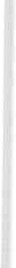 glucosio 5-20%fruttosio 5-20%sorbitolo  5%mannitolo  10-20%altreSoluzioni  di  amminoacidiIsopuramin  ®Freamine ®Emulsioni  grasseIntralipid ®  10-20%Farmaci osmoterapeuticiDextrano = Plasma­ expanders, p.e. Macro­ dex ®, Rheomacro­ dex ®Emagel ®Preparati  iperoncotici336	T. Boccata,  C.  Russo,  I. Serra,  I.  ZennaroInfusione    desiderata	GruppoScelta  delle  soluzioni da infusioniCorrezione del bilancio acido-basico (acidosi­ alcalosi)Con-ezione del bilancio elettroliticoSoluzioni  per  correggere il  bilancio  acido-basicoSoluzioni correttive se­ condo la priorità del di­ sturbo   (alterazione):concent rati  di  ele t­ trolitisostanze  tamponefarmaci osmoterapeuti­ ciSostituzione  di  volume	Soluzioni  sostitutive  delvolumeEmoderivatialbumina umana 5-20%soluzioni di plasmapro­ teinefibrinogenoplasma antiemofilicoAspetti terapeutici e organizzativi dell'assistenza infermieristica relativi all'u­ tilizzo di pompe  siringa multiviaTipologia di malati, farmaci ed ambiti operativi che richiedono l'uso di pompe siringa   multiviaLe  pompe   siringa,   sulla  base  di ·studi  osservazionali   e  della  biblografia, risultano  più  precise   ( +/- 2 %)  rispetto   a  quelle  volumetriche,   quindi  megliosi prestano alla somministrazione di farmaci per cui il superamento della do­ se terapeutica può creare dei danni importanti al malato o ridurre i benefici terapeutici attesi. Attraverso le pompe a siringa è infatti possibile impostare velocità infusionali inferiori all'unità (es. 0,5 ml/h) e velocità in cui è presente l'unità e il decimale (es. 1,5 m/l), scelta non attuabile attraverso le pompe volumetriche . La possibilità di infondere farmaci a bassi volumi e a flussi ridotti, anziché diluiti in infusioni di volume più cospicuo e a velocità più elevate può essere presa in considerazione qualora si renda necessario, per le esigenze cliniche del malato, evitare un sovraccarico di liquidi organici, dannoso sia da un punto di vista respiratorio che cardiocircolatorio. È utile inoltre quando le caratteristiche dei farmaci da infondere richiedono la mas­ sima precisione e la somministrazione a basso dosaggio. Per questo motivo tra i criteri di scelta della metodologia infusionale da adottare (elettronica o fisica) vi sono principalmente la tipologia dei malati e dei farmaci da infon-La  somministra zione  della  terap ia infusionale ,  ecc.	337dere. I malati con insuff icienza respiratoria devono avere un bilancio idrico in pareggio che deve essere addirittura negativo nel caso in cui siano ventilati artificialmente. Ciò è motivato dal fatto che un bilancio positivo può aggrava­ re la stasi polmonare e di conseguenza danneggiare l'esito terapeutico; inoltre la ventilazione artificiale causa in tutti i soggetti una diminuzione del ritorno venoso, problema ancora più accentuato negli insuff icienti respiratori in cui è consigliabile mantenere una pressione venosa centrale intorno allo O ed un bilancio  idrico negativo .Di fronte a questo tipo di pazienti, sulla base delle risorse a disposizione, nel momento in cui il medico prescrive innumerevoli farmaci da infondere per via endovenosa continua, l'infermiere ha un ruolo fondamentale nella scelta del presidio da utilizzare per l'infusione concordando con il medico la soluzio­ ne terapeutica più efficace. Altri malati per cui può rilevarsi positivo l'utilizzo di pompe siringa multivia sono i cardiopatici ·a cui devono essere infusi spes­ so farmaci a bassi flussi (antiaritmici , anticoagulanti, coronarodilatatori) in infusione continua con l'obiettivo di minimizzare il «lavoro» cardiaco ed il rischio  di una  stasi polmonare.I soggetti con insuff icienza renale acuta o cronica sono caratterizzati da una ridotta capacità di filtrazione renale per cui anche in questi casi deve essere valutata attentamente la quantità e la qualità dei liquidi che vengono infusi. L'adozione di strumenti elettronici multivia dovrebbe essere quotidia­ na nei  pronto  soccorsi  ed  in  tutti  i  reparti  di area  critica  per  l'assistenza ai malati che hanno una compromissione delle proprie funzioni vitali tali da mettere a repentaglio la vita stessa e per i quali occorre prevedere l'utilizzo di strumenti ad alta precisione che garantiscano la corretta somministrazione dei  farmaci  prescritti  dal  medico.Una branca della medicina che trae vantaggi operativi dall'uso di pompe siringa è l'anestesia, sia nell'ambito dell'assistenza operatoria, per la precisio­ ne con cui devono essere infusi i farmaci utilizzati per anestetizzare i pazien­ ti, sia per la terapia  antalgica. In anestesia  infatti il risveglio del malato e la ripresa delle sue funzioni fisiologiche (motilità gastrointestinale vescicale, etc.) è correlato non solo alla tipologia dei farmaci utili:lzati durante l'inter­ vento ma anche alle sue modalità di somministrazione. Per la terapia antalgi­ ca in genere vengono utilizzati microinfusori che possono anche essere multi­ via e che devono garantire un controllo del dolore ma devono anche preserva­ re dalle eventuali complicanze che una somministrazione imprecisa di un far­ maco potrebbe provocare . Basti pensare ai danni che può causare un sovradosaggio di morfina in infusione  subdurale che può portare  il malato in una situazione clinica di coma. Negli ultimi ànni si sta diffondendo l'uso di pompe siringhe anche in endocrinologia per la somministrazione di prepa­ rati ormonali ed in chemioterapia per il trattamento per via infusionale di alcune forme tumorali, specie in caso di cronochemioterapia associata a fola­ ti. Un altro ambito operativo  in cui si sono rivelate utili le pompe  siringa è il centro trapianti in cui il trattamento terapeutico sia del donatore di orga-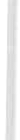 338	T. Boccata,  C.  Russo,  I.  Se rra,  I.  Zennaroni che del ricevente  deve garantire un  alto livello di precisione.La neonatalogia  e  la  pediatria  necessitano  per  i  loro  « piccoli»  pazienti di strumenti infusionali che consentano di infondere « piccoli» volumi a bassi flussi.I farmaci che per le proprie caratteristiche farmaceutiche e chimiche ri­ chiedono l'utilizzo di pompe siringa sono:Acid o  tran.examico  (Tran.ex ®)Effetti terapeutici - Inibisce l'azione del plasminogeno prevenendo la for­ mazione  di  plasmina.Indicazioni - Emof toe, emottisi, emorragie digestive, incidenti in corso di terapia   trombolitica   e  trasfusionale.Controindicazioni - Malattia trombo embolitica, trombosi arteriosa e ve­ nosa,  gravidanza.Effetti collaterali - Flebotrombosi, ipotensione, aritmie. La somministra­ zione per via endovenosa deve essere eff ettuata lentamente per evitare la pos­ sibile insorgenza  di ipotensione.Confezioni  - Fiale  da 500 mg in 5 ml..Dosaggi  -  Emorragia  in  atto:  10 mg/kg,  seguiti  da  5 mg/kg/h.Amino fillin.a   (Amin.omal ®)Effetti terapeutici - Rilassamento della muscolatura liscia bronchiale e vasale,  aumento  della  gittata  cardiaca,  modesto  incremento  della  diuresi.Indicazioni - Attacco  di asma e malattia polmonare cronica ostruttiva, shock anafilattico.Controindicazioni  - Aritmie  ipercinetiche,  infarto  del  miocardio  recente . Effetti  collaterali  -  Tachicardia   aritmie.Confezione  -  Fiale  da  240  mg  in  1O  ml.Dosaggi  - 4-6  mg/kg  in  100 ml di  soluzione fisiologica  in  20 minuti.Amioda rone (Cordaron.e ®)Eff etti   terapeutici   -   antiaritmico.Indicazioni - Non è un farmaco di prima scelta . Aritmie ipercinetiche sopraventricolati,   Wolff-Parkinson-Whaite .Controindicazioni - Bradicardia sinusale, blocco A-V, ipotensione gra­ vidanza .Effetti collaterali - Bradicardia, allungamento del Q-T. Da usare con cau­ tela  con  pazienti  in trattamento  con E-bloccanti.Confezioni  - Fiale  da  150 mg  in  3 ml.Dosaggi - 1-3 mg/kg lentamente (1-2 minuti) o in perfusione: 300 mg in 50 ml  di  glucosio  al  5% .Dobutamina  (Dobutrex ®)Effetti terapeutici - È un derivato dell'isoproterenolo , ha tuttavia minor effetto tachicardizzante.  È selettivo  per  i E-recettori.  Azione  inotropa,  crono-La  somministra zione  della  terapia  inf usionale,  ecc.	339tropa, batmotropa positiva e vasocostrittrice. A differenza della dopamina di­ lata le arteriole muscolari,  ma  non  le renali.Indicazioni  -  Shock  cardiogeno. Confezioni - Fiale 250 mg in 5 ml.Dosaggi - Perfusione  continua di  1 g in 500 ml di glucosata  al 5% (vedi tab.  1).Tab.  1: Effetti   clinici  della  DobutaminaDopamina  (Revivan ®)Effetti terapeutici - Percussore dell'epinefrina, è presente naturalmente nell'uomo. Azione A- e E-stimolanti. Le azioni differiscono a seconda del do­ saggio.Indicazioni - È considerato attualmente il farmaco di prima scelta negli shocks.Controindicazioni   -  Feocromocitoma,   tachiaritimia.Effetti collaterali - Battiti ectopici, tachicardia, dolore anginoso; dispnea, vasocostrizione.Confezioni - Fiale 200 mg in 5 ml.Dosaggi - 400 mg in 500 ml di soluzione glucosata al 5% (concentrazione 800 ng/ml) . La velocità  di infusione  deve essere regolata  in base  agli  effetti e  monitorizzando  il  paziente  (vedi  tab.  2)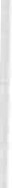 Tab.  2:  Ef fetti   clinici  della  DopaminaVelocità	E ffetti2-5 µg/kg/min	aumento  del  flusso  renale  e  la  gittata  urinarianessun  effetto  sulla  frequenza  cardiaca  e sulla  pressione  arteriosa5-20 JLg/kg/min20 JLg/kg/minaumenfo  del  flusso  renale  e la gittata  cardiacaaumento  della  gittata  cardiaca  per  aumento  della  contrattilità aumento  iniziale della  frequenza; aumento  del flusso coronaricodiminuzione ·del  flusso  renale  e la gittata  urinariaaumento  della  gittata  cardiaca  per  aumento  della  contrattilità  e dellafrequenza  cardiacaaumento  delle  resistenze  vascolari  sistemicheEparina   sodicaEffetti terapeutici  - È un  anticoagulante  diretto, inibisce l'azione  della340	T. Boccata,  C.  Russo,  I.  Serra,  [.  Zenna rotrombina  sul fibrinogeno  e  quella  della  tromboplastina  sulla protrombina. Indicazioni - Trombosi venosa profonda, embolia polmonare, CID, fibrilla­zione  atriale,  embolizzazione .Controindicazioni - Emorragia cerebrale, endocardite batterica, diatesi emorragica,   gravidanza.Confezioni  - Fiale  da 2500 U,  5000 U,  25000  U,  fiale  all'l %  e al 5%. Dosaggi - Variano  a seconda  del quadro patologico  e devono essere sem­pre  regolati  in base  ai  dati di  laboratorio.Fluorouracile (Fluoro-uracile ®)Effetti  terapeutici  - Chemioterapico.Indicazioni - In clinica è utilizzato nella terapia del carcinoma della mam­ mella, dell'ovaio, dell'apparato gastroenterico, nei tumori del distretto cervico­ facciale. Viene associato ai folati che ne potenziano l'effetto, i due farmaci non essendo compatibili vengono somministrati tramite pompe infusionali multivia.Confezioni  - Fiale da 500 mg.Vie di somministrazione - Endovenosa perché l'assorbimento del tratto intestinale  è imprevedibile.InsulinaIndicazioni - Diabete  giovanile,  diabete  instabile  dell'adulto,  coma  diabeti- co   chetoacidosico    e   iperosmolare .Controindicazioni   -  Reazioni  allergiche  specifiche. Effetti  collaterali  -  Crisi  ipoglicemiche .Confezioni  -  Insulina  rapida  pronta,   semilenta.Dosaggi - Variano a seconda dei dati di laboratorio. Solo l'insulina rapida in soluzione può essere somministrata mediante infusione continua preferibil­ mente  con  l'ausilio  di pompa  siringa.LidocainaEffetti  terapeutici   -  Antiaritmico   e  anestetico  locale.Indicazioni - Extrasistolia ventricolare, tachicardia e fibrillazione ventri- colare.Effetti  collaterali  -  Convulsioni,  coma. Confezioni - Fiale 200 mg  in  10 ml (2%).Dosaggi - Bolo di 1 mg/kg, seguito da perfusione  continua di  1 g diluito in  500 ml  di  glucosata  al  5%.M orfina  solfatoEffetti terapeutici - È il più importante alcaloide dell'oppio; analgesico stupefacente; azione vasodilatatrice periferica soprattutto nel settore venoso; con conseguente  diminuzione  del precarico.Indicazioni - Dolore in corso di infarto del miocardio, fratture ossee. Ede­ ma polmonare acuto. Dolore acuto grave; in pazienti in fase terminale seguiti dai servizi di Terapia Antalgica che necessitano di terapia infusionale conti-La  somministrazione  della  terapia  infusional e, ecc.	341nua,  intermittente  o cronomodulata,  utilizzando micropompe  s1nnga.Controindicazioni - Ipotensione grave, depressione respiratoria, grave emor- ragia,   addome  acuto.Effetti  collaterali  -  Depressione   respiratoria,  ipotensione,   miosi  serrate. Confezioni - Fiale  da  1O mg in  1 ml.Dosaggi  - 2  1O  mg  per  via  endovenosa.Nitroglicerina  (Venitrin ®)Effetti terapeutici - Vasodilatatore potente, diminuisce il ritorno venoso al cuore.Indicazioni  -  Angina  pectoris;  edema  polmonare  acuto. Controindicazioni  -  Ipotensione  grave.Effetti  collaterali  -  Ipotensione,  cefalea. Confezioni  - Fiale  5 mg in  1,5 ml.Dosaggi - 5 fiale in 250 ml di soluzione fisiologica o glucosata al 5%; 25 100 ng/min. Tali dosaggi sono indicativi e devono essere regolati monitoriz­ zando  il  paziente.Orciprenalina  (Alupent  ®)Eff etti terapeutici - Amina simpatico-mimetica prevalentemen te B2-stimolante ; intensa azione antispastica bronchiale, eff etto inotropo e dro­ motropo   positivo.Indicazioni - Attacco asmatico acuto; turbe della conduzione AV. Controindicazioni -  Tachiaritimie,  angina  pectoris,  ipertiroidismo. Eff etti  collaterali  -  Tachicardia,   ipertensione,   tremori .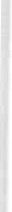 Confezioni  - Fiale  da 0,5 mg in  1 ml.Dosaggi - Nell'attacco acuto asmatico 1 mg in 250 ml di fisiologica alla velocità  di  15 ml/h, nel  blocco  AV  completo  o. incompleto  fino  a  90 ml/h.Propa fenone (Rytmonorm ®)Eff etti  terapeutici  -  Antiaritmico.Indicazioni   -  Aritmie   sopraventricolari   e  tachicardia  ventricolare . Controindicazioni  - Insuff icienza cardiaca, shock cardiogeno, disturbi del-la conduzione atriale e ventricolare, importanti alterazioni elettrolitiche, gra­ vi  pneumopatie  ostruttive,  ipotensione  marcata.Effetti  collaterali  - Cefalea,  vertigini,  bradicardia,  allargamento  del QRS. Confezioni  - Fiale  da  70 mg in  20 ml.Dosaggi - 0,5 - 2 mg/kg in 3-5 minuti quindi 1 mg/min diluito in glucosata al  5%.Propofol   (Dipivan ®)Si presenta sotto forma di emulsione in olio di soia e si somministra per via endovenosa. È caratterizzato da una rapida e breve durata d'azione. Gli effetti cumulativi sono inferiori agli altri anestetici per via endovenosa per cui il risveglio è rapido e caratterizzato da buona lucidità.342	T. Boccato,  C. Russo,  I. Serra, I . ZennaroIndicazioni - Induzione e mantenimento dell'anestesia  generale,  sedazione di  pazienti  in  corso  di  terapia  intensiva.Controindicazioni - Pazienti con ipersensibilità presunta o accertata al pro­ dotto. Gravi alterazioni  del metabolismo  dei liquidi quali danno epatico grave e  shock  acuto.Effetti collaterali - Durante la somministrazione si possono manifestare ipotensione  ed apnea  transitoria  in  relazione  alle dosi di Propofol.Dosaggi - Il Propofol può essere usato per infusione endovenosa continua non diluito o diluito in soluzione di glucosio al 5% . La velocità media di som­ ministrazione varia notevolmente da un paziente all'altro, normalmente una velocità di infusione compresa tra 4 e 12 mg/kg/h risulta eff icace per il mante­ nimento  della sedazione.Verapamile   (lsoptin ®)Effetti  terapeutici   -  Calcio-antagonista.Controindicazioni - Shock cardiogeno, infarto in fase acuta, blocco AV di 2° 3° grado, ipotensione,  intossicazione  da digitale.Effetti   collaterali   -  Ipotensione ,  bradicardia,   asistolia. Cdnfezioni  - Fiale  da 5 mg  in 2 ml.Dosaggi - Bolo 5 mg in 10 ml di soluzione fisiologica in 5 minuti; ripetibi­ le,  se necessario,  dopo  30  minuti.Curari  competitivi  non  depolarizzanti Tracrium ®, Nimbex ®, Noréuron ®Indicazioni - Favoriscono l'adattamento alla ventilazione meccanica in te­ rapia  intensiva e in anestesia  generale.Cont roindicazioni  -  Miastenia  grave.Effetti terapeutici - Nessuno, si utilizza l'effetto indesiderato che è rap­ presentato  dalla  paralisi  respiratoria.Effetti collaterali - Rilascio di istamina owero tachicardia, broncospa­ smo, ipotensione  reazioni  orticarioidi.Dosaggi - Secondo il curare su una base di mg/kg di peso corporeo, per un  dosaggio accurato del farmaco si devono utilizzare  pompe a siringa.Sulla base di quanto sopra enunciato appare evidente che le realtà opera­ tive in cui può essere utile o addirittura indispensabile  avere  a  disposizione delle pompe siringa multivia sono innumerevoli. È fondamentale  che le Azien­ de Ospedaliere razionalizzino la fornitura  di  tali  presidi  individuando  i biso­ gni reali e le priorità;  coinvolgendo  nel  processo  di  razionalizzazione  anche gli infermieri oltre che i medici poiché la scelta del materiale e la sua riparti­ zione tra le varie unità operative deve rispondere a precisi criteri  che in se­ guito   descriveremo.La  somministra zione  della  te rapia  infusionale,   ecc.	343L'attività  infermieristica  correlata all'uso di pompe  siringaNella gestione delle pompe inf usionali vengono coinvolti gli infermieri inseriti nei vari livelli operativi, alcune funzioni dovrebbero essere infatti svolte dall'ufficio infermieristico,  altre dai Capo Sala, altre ancora degli infermieri e per altri aspetti possono essere coinvolti anche gli O.T.A (operatori tecnici dell'assistenza).L'ufficio inf ermieristico ha il compito di coordinare l'attività dei Capo Sala e deve avere una visione globale delle problematiche infermieristiche dell'intera  Azienda  Ospedaliera.  Per  questo  può  contribuire  ad  individuare i bisogni globali di pompe siringa, a definire le priorità e ad ipotizzare, per alcune unità operative che non necessitano costantemente di tali presidi ma che potrebbero trovarsi ad assistere pazienti che per cui è indispensabile il loro utilizzo (es. geriatria, medicina, chirurgia generale) una dotazione centra­ lizzata di pompe siringa a cui i reparti in questione possano accedere in caso di  necessità.Un altro compito che potrebbe  essere svolto dall'uff icio infermieristico è la raccolta dati sull'utilizzo delle pompe siringa multivia e sui costi relativi, mediante la collaborazione con i caposala, l'uff icio Economato ed i centri di costo.I Capo Sala dei vari reparti rappresentano l'anello di congiunzione tra il personale delle unità operative la Direzione Sanitaria, l'Ufficio Economato e l'Uff icio Infermieristico. Al Capo Sala compete valutare attentamente con gli infermieri e i medici il bisogno del reparto di pompe siringa. Egli deve mantenere rapporti positivi con i rappresentanti delle varie ditte fornitrici di pompe siringa al fine di allargare al massimo ilproprio livello di conoscen­ za del prodotto e di avere la possibilità di.provare pompe siringa differenti tra loro e valutarne gli aspetti positivi e negativi. È fondamentale che si « con­ fronti» con gli altri Capo Sala per definire le caratteristiche che deve possede­ re il prodotto, tra le quali abbiamo individuato:a)  scarsità   d'ingombro;b) robustezza;e)   precisione;d) facilità di pulizia;e)  con  diverse  possibilità  di  aggancio;f) con comandi  elettronici  e pannello di controllo  di facile utilizzo;g) con possibilità di aggregazione o disaggregazione delle diverse pompe siringa che costituiscono la pompa multivia, poiché se costituissero un corpo unico  in occasione  di una  riparazione verrebbero  a mancare al reparto 3 o4 pompe  siringa  in contemporanea;h) funzionanti con unico  cavo di alimentazione;con batteria tampone di lunga durata per garantire un tempo suff icien­ te  di  autonomia  se scollegate  dall'energia  elettrica;344	T. Boccata,  C.  Russo,  !. Serra,  I .  ZennaroJ)  dotate  cli memoria;prive cli monouso dedicato poiché le pompe con  il monouso  dedicato (solo una marca specifica di siringa e di deflussore  sono idonei a farle funzio­ nare) funzionano solo con prodotti specifici ed implicano costi  maggiori  ri­ spetto  a  quelle  che  possono  utilizzare  marche  diverse  di  monouso;con  possibilità  di prova  nella  fase di valutazione  del prodotto;con garanzia di manutenzione in tempi brevi e possibilmente di sosti­ tuzione  della  apparecchiatura  che  verrà  inviata  a  riparare;con garanzia del marchio CE.Nel momento in cui vengono consegnate delle pompe siringa nuove è com­ pito del Capo Sala tenere copia della bolla di consegna, far inventariare il bene e provare subito il prodotto per firmare il verbale cli collaudo. È neces­ sario procurarsi un manuale d'istruzioni ed « istruire » gli infermieri  sul cor­ retto funzionamento dell'apparecchiatura . Devono anche essere date precise indicazioni sulla manutenzione quotidiana (controlli, pulizia) e sul luogo e le modalità  con cui  riporla  quando non  è in uso.Ogni apparecchiatura è suscettibile di guasti ed in genere è il Capo Sala che prontamente deve provvedere a far intervenire il tecnico per la riparazio­ ne previo contatto con l'uff icio tecnico aziendale Il Capo Sala ha  anche la funzione di supervisione dell'adeguato utilizzo delle pompe siringa, deve inol­ tre fungere da stimolo per l'aggiornamento continuo del personale infermieri­ stico sulle pompe inf usionale e per elaborare strumenti di valutazione di qua­ lità  delle metodiche  infusionali  utilizzate.L'infermiere professionale (l.P.), nel momento in cui il medico prescrive il farmaco da infondere, sulla base delle sue conoscenze farmacologiche e del­ le condizioni cliniche del malato a cui il farmaco deve essere somministrato, concorda  con il medico  le modalità  infusionali  da  adottare.Se, inoltre, le condizioni cliniche del malato, richiedono la somministra­ zione di più inf usioni a basso flusso, sarà più vantaggioso, soprattutto in ter­ mini  di tempo,  disporre  di una  pompa  multivia.In tal caso, trattandosi di un monoblocco provvisto di tre o più pompe siringa, risulta essere di più facile trasporto, poco pesante, alimentato da un solo cavo elettrico e soprattutto poco ingombrante, qualora debba essere si­ stemato in una unità-pz. in cui vi sono già presenti, numerose apparecchiatu­ re  elettromedicali.Nel caso in cui si concordi di utilizzare una pompa  siringa, per  esempio, per  le  ragioni  ·precedentemente   esposte,  l'I.P.  predispone - quanto  segue.La pompa siringa che ci accingiamo a sistemare, dovrà essere disposta in un'area dell'unità facilmente accessibile e controllabile e se possibile, non soggetta  al  gocciolamento  accidentale  di  sacche  parenterali  sovrastanti.Prima di dare l'avvio alla pompa, è necessario che l'I.P. ne conosca bene il funzionamento; in caso contrario dovrà ricorrere al manuale d'istruzioni: primo, per evitare di dare dei comandi errati e quindi pericolosi per il pazien-La  somministrazione  della  terapia  infusionale,  ecc.	345te, secondo, per comprendere gli allarmi che possono presentarsi subito dopo l'accensione e durante l'avvio della pompa . Una volta accesa, l'infermiere, do­ vrà avere già pronto il farmaco da infondere,  aspirato nella siringa idonea per il tipo di pompa che intendiamo utilizzare . E' bene tener presente, infatti, che non tutti i tipi di siringhe da 50 I 60 ml, possono andar bene per tutte le varietà  di pompa.Risulta un altro accorgimento importante, quello di raccordare alla via venosa del  paziente  il  deflussore  relativo  alla  siringa  in  cui  è  contenuto il farmaco, solo dopo aver ben sistemato la siringa nello stantuffo per evi­ tare di iniettare, accidentalmente,  un  incontrollato  quantitativo  di  farma­ co, che in quel momento potrebbe  risultare pericoloso per il paziente stes- so.È ancora buona norma, prima di dare l'avvio alla pompa, indicare sempre sopra la stessa, ilnome del farmaco che si sta infondendo, in particolar modo se stiamo utilizzando una pompa multivia. In quest'ultima, gli spazi destinati alle siringhe sono contraddistinte da numero, ma è molto facile, se non si presta particolare attenzione, posizionare una siringa appena preparata nello spazio assegnato ad un altro farmaco o impostare o variare i comandi relativi al farmaco sbagliato.Dopo aver ben posizionato la siringa all'interno dello stantuffo della pom­ pa e dopo aver raccordato ildeflussore della stessa alla via prossimale rispet­ to al paziente, ci apprestiamo a verificare il corretto funzionamento della pompa infusionale . In genere il buon funzionamento della stessa ci è dimostrato dal fatto che,  subito dopo l'accensione,  non  compaiono  allarmi.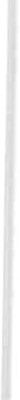 Il primo dato che l'infermiere deve impostare, è relativo alla velocità in­ fusionale, espresso in ml/ h. Questo è un dato prescritto dal medico e nel corso dell'infusione può subire cambiamenti repentini a seconda della· rispo­ sta terapeutica, osservata nel paziente . È quindi importante monitorare atten­ tamente i parametri vitali del paziente, al fine di evitare gli effetti collaterali che alcuni farmaci possono determinare sull'organismo dello stesso. Gravi in­ tolleranze ai farmaci somministrati anche a bassi flussi, possono creare all'or­ ganismo gravi shock per cui può essere necessaria una rianimazione cardio­ polmonare  (R.C.P.).Il secondo dato importante che l'I.P. deve impostare, è quello relativo al volume totale da somministrare. Benché le pompe siringa multivia siano im­ postate in modo  tale che queste si allarmino ogni qualvolta raggiungano il volume totale da somministrare, che in genere, è pari ai 50 ml; è buona norma da parte degli II.PP., controllare che le pompe siringa siano dotate di un siste­ ma di pre-allarme. In caso contrario, ci deve essere la possibilità di impostare un volume limite di somministrazione per dare il tempo necessario all'infer­ miere di sostituire il farmaco, in modo tale" che non sia necessario sospende-· re,  anche  se brevemente,  la terapia  in corso.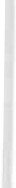 Nel corso dell'infusione possono presentarsi degli allarmi che richiedono un immediato intervento da parte dell'infermiere perché  stanno ad indicare346	T. Boccat a, C. Russo, I . Serra, I.  Zennarola presenza di ostacoli al normale flusso del farmaco. Gli allarmi che più fre­ quentemente  possono  presentarsi,  sono:occlusione  intrinseca  ed estrinseca; aria in linea;spegnimento  per  mancanza  di carica  elettrica; pre-allarme  al  completamento  dell'infusione; completamento  dell'infusione.In ogni caso, il fatto che le pompe siringa in genere, siano dotate di più allarmi, non necessariamente implica una minor supervisione da parte dell'in­ fermiere professionale . Talvolta possono non avere una carica suff iciente e per tale motivo, arrestarsi senza allarmarsi, qualora ad esempio, accidental­ mente, il cavo di alimentazione rete possa staccarsi. Altre volte la pompa può non somministrare il farmaco, senza entrare in allarme e apparentemente se­ gnalarci  un  corretto funzionamento.È dunque opportuno che l'infermiere supervisioni sempre il funzionamento di queste apparecchiature,  che pur essendo di alta precisione,  non possono e non devono sostituirsi al lavoro infermieristico, ma solo renderlo più accu­ rato, perché, come abbiamo visto,  possono  andare  incontro a dei guasti.Per mantenere le pompe infusionali sempre in buono stato, ecco qui elen­ cati, in conclusione,  alcuni  accorgimenti  importanti:pulizia quotidiana delle stesse effettuata da parte dell'infermiere o dadopo  opportuno  addestramento;pulizia più accurata nel momento in cui l'utilizzo della pompa infusio­ nale non  è più  indispensabile;riordino in luogo sicuro, facilmente accessibile e non esposto a fonte di calore.Le opinioni  degli operatori che utilizzano le pompe  siringa multiviaAl fine di comprendere il livello di diffusione delle pompe siringa multi­ via e le opinioni del personale che le utilizza abbiamo elaborato un questiona­ rio che presentiamo  di seguito.Abbiamo contattato telefonicamente, prima di inviare i questionari, i vari reparti della nostrà provincia; solo 14 utilizzavano le pompe multivia. Cinque tra i reparti contattati non si sono resi disponibili a collaborare per mancanza di tempo,  tre tra i reparti  che si sono resi  disponibili  non hanno rispedito i questionari compilati . Hanno collaborato nella compilazione dei questionari sei  reparti:n . 4  Rianimazioni;n.  1 Day-Hospital  oncologico;n. 1 D.E.A.La somministra zione  della  terapia  infusionale,  ecc.347In ciascuno di questi reparti abbiamo chiesto che fossero compilati alme­ no quattro  questionari  che abbiamo  spedito  tramite  fax.Coloro che hanno collaborato hanno chiesto di poter avere, in futuro, una copia del lavoro  da noi  redattoNel corso di un mese i questionari somministrati sono stati ventisei, e quelli  restituiti  sono  stati venti.I risultati che da questi sono emersi sono quelli che rappresentiamo, me­ diante l'uso di grafici per facilitare la loro esposizione, a seguito di ogni do­ manda  posta.Questionario  e relative  risposteIl  vs.  reparto  utilizza  pompe  infusionali  multivia ?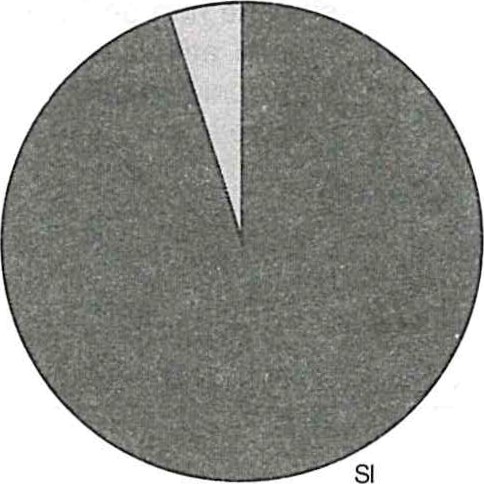 Che  tipo  di  pompe?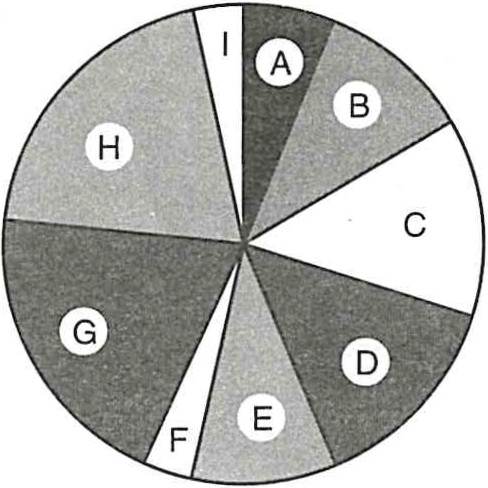 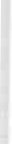 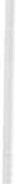 348	T. Boccata,  C.  Russo,  I.  Serra,  I . ZennaroA  quali  requisiti  deve  corrispondere  una  pompa   siringa?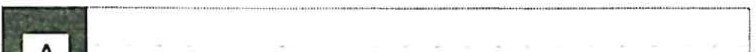 4)  Ritenete che esista una differenza di costi tra l'impiego di pompe siringa multivia e l'utilizzo  delle comuni pompe  volumetriche?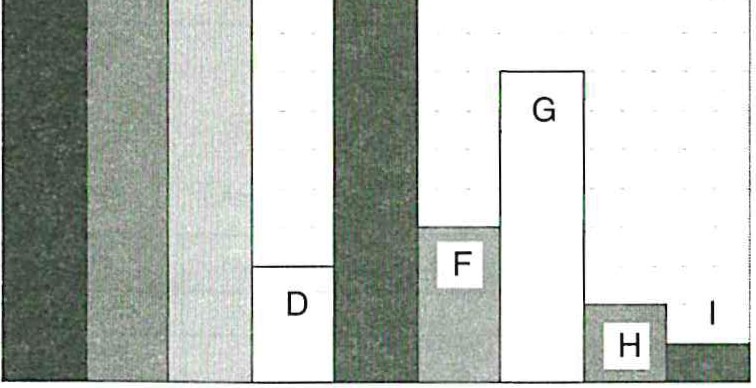 si nonon  so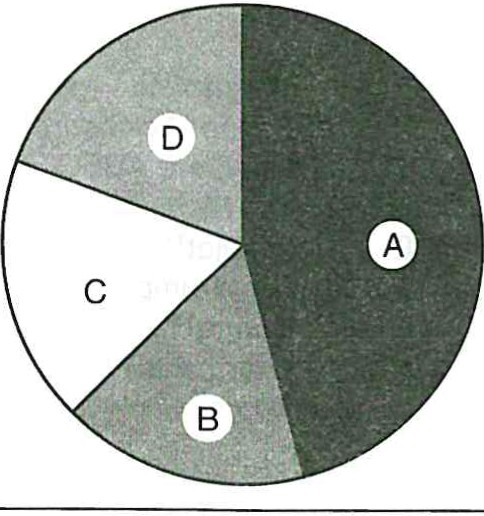 La  somministrazione  della  terapia  infusionale , ecc.	349Pensate che l'utilizzo di pompe siringhe multivia possa ag·evolare l'attività assistenziale?si nonon so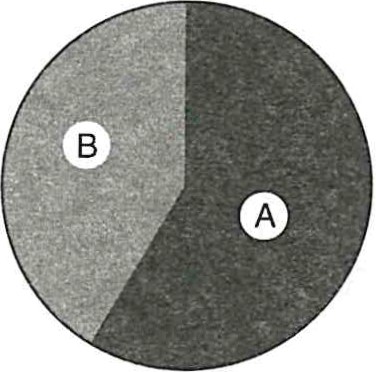 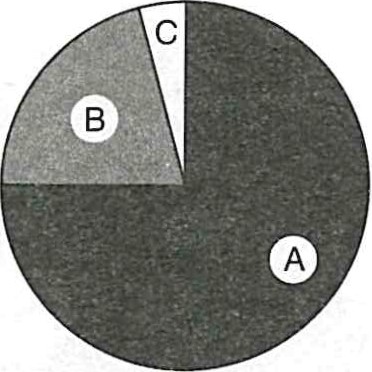 Da  chi  viene  fatta  la  scelta  dell'acquisto  delle  pompe  siringa ?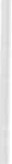 350	T. Boccata,  C.  Russo,  I .  Sara,  I .  Zenna mEsiste una differenza  di manutenzione  tecnica tra le pompe  siringa e le pompe volumetriche ?si nonon soIn base  a  quali  criteri  scegliete  il  sistema  d'infusione?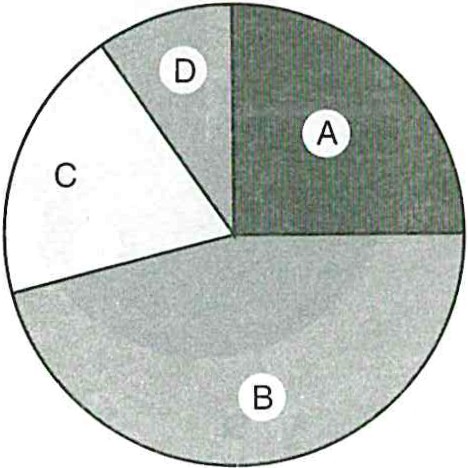 malato farmacoaspetti organizzativi altro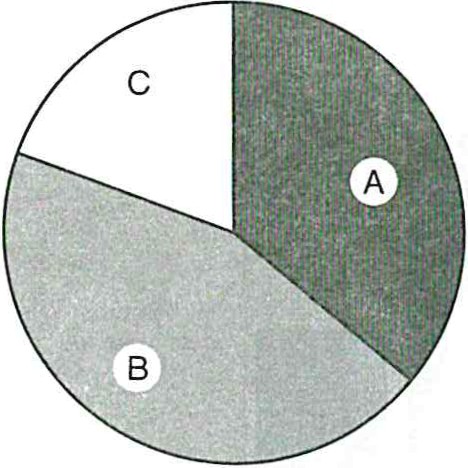 La  somministra zione  della  terapia   infusionale,   ecc.Solitamente per quali farmaci-infusioni utilizzate le pompe  siringa ?351Farmaci più spesso infusiA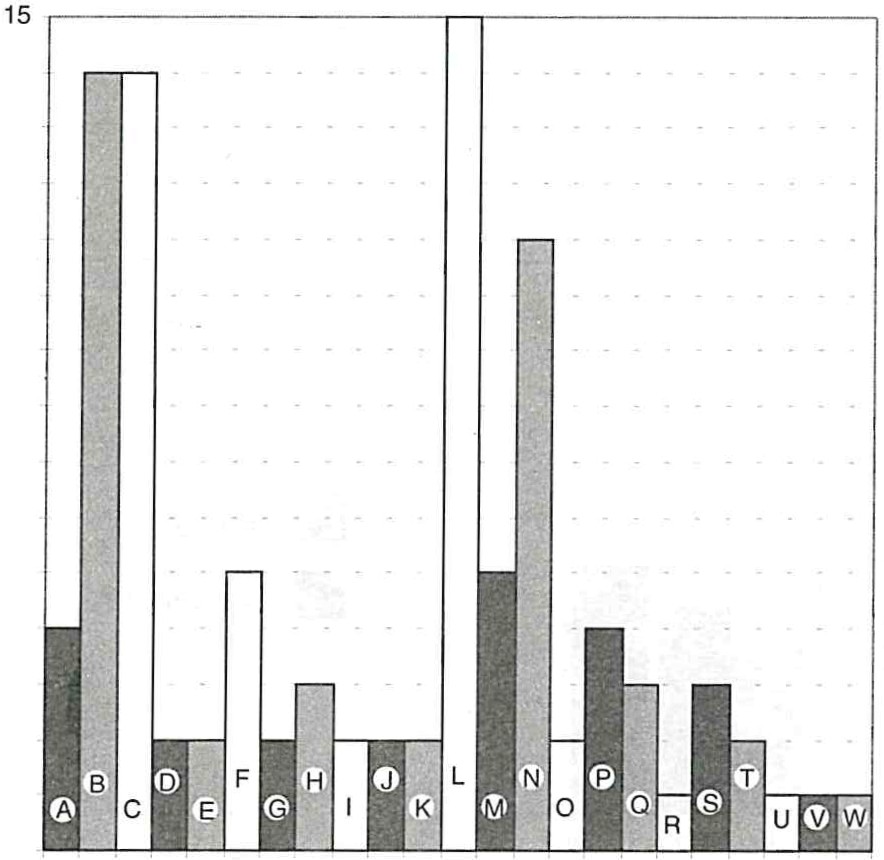 14	B13	eD12	E11	FG10	HI9	J8	KCardiaci Insulina Curari Bicarbonati Morfinici Diprivan Lasix Adrenaiina Fluorouracile FolatiLOHPL     Revivan7	M   Eparina6	N    Dobutrexo  Aminifillina5	p   Surfactante4	Q   CordaroneR     Catapresan3	s  NitroprussiatoT     Lidocaina2	u  SandostatinaV	Ranidilw  FisiologicaoPer l'assistenza di quali malati utilizzate prevalentemente le pompe sirin­ ga multivia?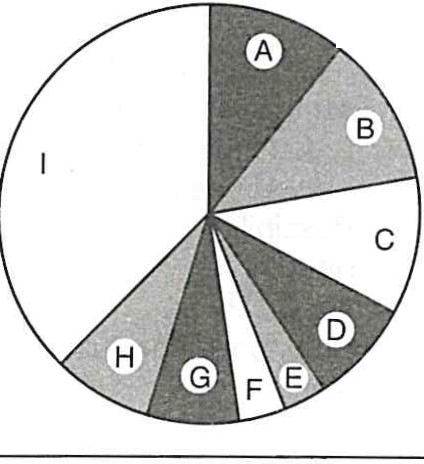 352	T. Boccata,  C.  Russo,  I .  Serra,  I .  ZennaroQuali  vantaggi  organizzat1v1  offre  il  sistema  multivia? maneggevolezzapuliziacarichi  di lavoro ingombroaltroQuali svantaggi organizzativi  off re il sistema multivia ? maneggevolezzapuliziacarichi  di lavoro ingombroaltro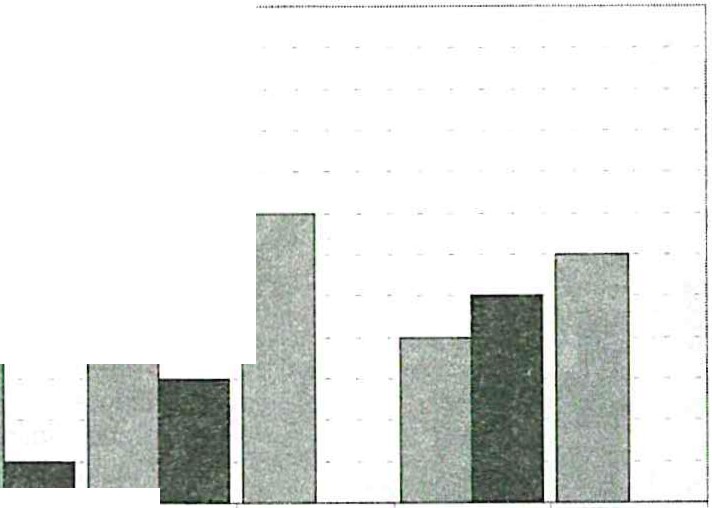 13)  Quali vantaggi  terapeutici  può offrire  al malato  l'utilizzo di pompe  sirin­ ga  multivia ?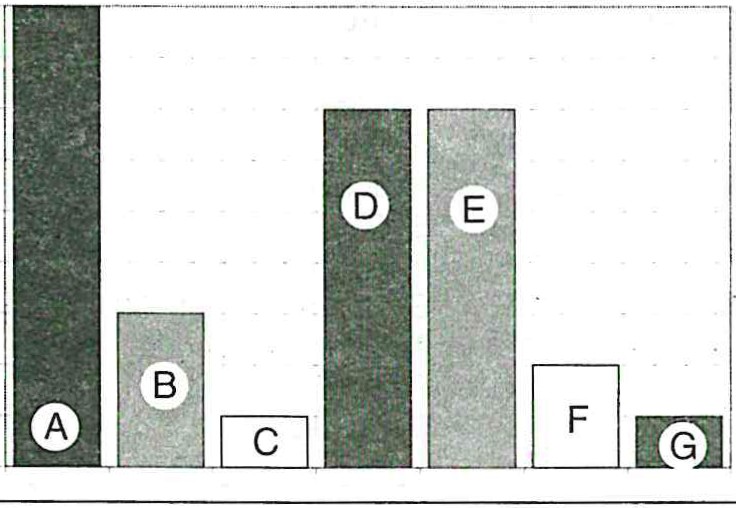 La  somministrazione  della  terapia  infusionale,  ecc.Quali   svantaggi ?353Avete  ulteriori  osservazioni  da aggiungere?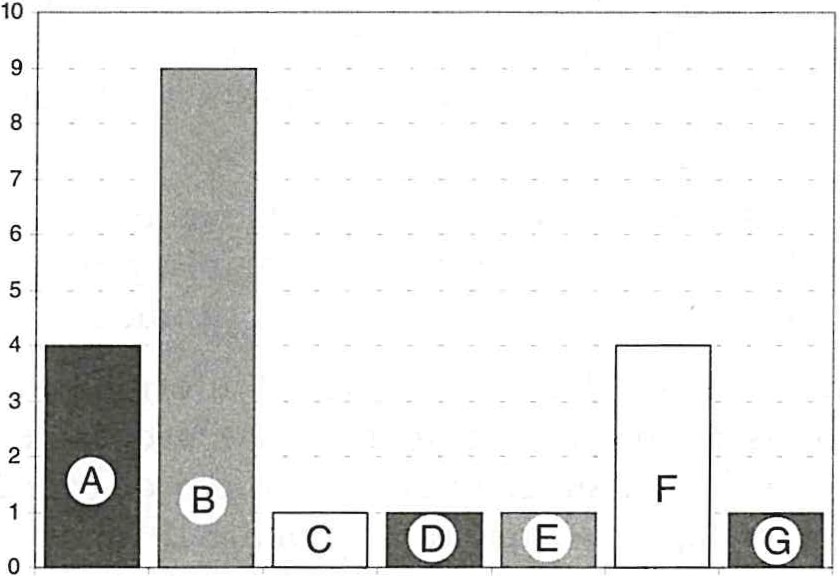 Certamente la piccola indagine da noi condotta non ha valore statistico per il numero ridotto di operatori di cui abbiamo raccolto le opinioni, ma fornisce delle indicazioni importanti sulla diffusione delle pompe siringa mul­ tivia, sulle modalità di utilizzo e sulla gradibilità percepita dal personale che le usa.Potrebbe essere interessante allargare il numero delle persone a cui èstato rivolto il questionario finalizzando l'indagine alle unità operative con una valenza altamente tecnologica (Rianimazioni, Sale Operatorie, etc.) della stessa azienda ospedaliera.Ciò costituirebbe una fonte di dati utili per stimare il fabbisogno di pom­ pe  siringa  multivia  e le  risorse  economiche  necessarie  per  soddisfarlo.La formazione infermieristica  relativa all'uso. di Pompe Siringa Multivia	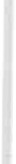 Poiché  la professione  infermieristica  è in continua  evoluzione,  uno .deicampi di competenza previsto dal profilo professionale è quello della forma­ zione che comprende: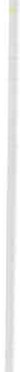 354	T. Boccata,  C. Russo, /.  Serra, I . Zennarola formazione  di base;la  formazione  complementare;la formazione  permanente  condotta  attraverso  l'autoformazione  e at­ traverso  corsi  di  aggiornamento.In riferimento all'utilizzo di sistemi infusionali elettronici alcune infor­ mazioni vengono trasmesse agli infermieri durante il corso di base ma, come abbiamo visto nei precedenti  capitoli, la tecnologia evolve così rapidamente e gli ambiti operativi sono così diversificati tra loro che è necessario un co­ stante aggiornamento delle nozioni di base. È fondamentale che durante il corso di  base  gli  infermieri:apprendano  i  principi  scientifici  della  tecnica  infusionale;dimostrino  la  capaci tà  di  mettere  in  pratica  i  principi  appresi;interiorizzino  un  metodo  scentifico  di  approccio  ai problemi.L'acquisizione di una corretta metodologia consente all'infermiere di af­ frontare qualsiasi problematica assistenziale e di identificare prontamente i propri bisogni formativi. Nel caso in cui sia ricoperto un ruolo di coordina­ mento, come nel caso del Capo Sala, una capacità razionale di analisi dei problemi  facilita  l'identificazione  dei bisogni  formativi  dell'équipe .Le innumerevoli pompe infusionali presenti sul mercato spesso sono ac­ comunabili per i principi scientifici su cui si basano e si differenziano per struttura, costi e modalità d'impiego. È necessario documentarsi, tramite la letteratura ed il consulto con esperti (infermieri e medici che utilizzano il prodotto, produttori, rappresentanti) per comprendere ciò che il mercato of­ fre e che più si addice alle esigenze della nostra realtà lavorativa . Occorre provare concretamente le varie pompe prima di procedere al loro acquisto o noleggio. Dal momento in cui la scelta della pompa è avvenuta deve essere programmato un approfondimento teorico-pratico delle sue funzioni. I desti­ natari di tale aggiornamento dovrebbero essere medici ed infermieri.L'aggiornamento  deve  articolarsi  in  diverse  fasi:fase di pretest: per valutare il livello di conoscenza dei destinatari e scegliere di conseguenza gli argomenti da trattare, per eff ettuare il pretest si può utilizzare un questionario a risposte brevi prevedendo una ceck-list di correzione che consente di valutare velocemente il risultato del questiona­ rio stesso;fase informativa : che generalmente  prevede  la trasmissione  di infor­ mazioni orali trasmesse  da esperti, integrate  da informazioni  scritte. Queste ultime costituiscono, insieme ai manuali di istruzione, una risorsa importante da  custodire,  perché  sono  consultabili  in  qualunque  momento  della  nostra attività quotidiana; l'evoluzione tecnologica consente anche di disporre di vi- · deocassette  didattiche  e  di  dischetti  da  inserire  nel  computer;fase di addestramento:  mediante  esercitazioni  che devono permettereLa  somministra zione  della  terapia  infusionale,   ecc.	355ai futuri utilizzatori di provare praticamente le apparecchiature e di testare le loro capacità tecniche;fase di verifica: deve prevedere una valutazione teorica per mezzo di quiz valutativi e deve prevedere una valutazione, dopo circa sei mesi-un anno dall'inizio dell'adozione in reparto delle pompe scelte, dei vantaggi e degli svantaggi  operativi che  il loro utilizzo  comporta .Poiché le pompe sono utilizzate per ottimizzare l'efficienza  e l'efficacia della terapia infusionale, è necessario che i momenti informativi inerenti alle stesse siano anche l'occasione per aggiornare il personale sulle nuove scoper­ te farmacologiche (nascita di nuovi farmaci e impiego degli stessi o utilizza­ zione innovativa di farmaci da tempo conosciuti) e su tutti quegli aspetti scien­ tifici ed assistenziali correlati alla tecnologia  infusionale  (come ad esempio la prevenzione  delle infezioni  della via ematica).Ciò può servire a trasmettere il messaggio che la tecnologia non deve essere fine a se stessa ma deve essere considerata un ausilio per migliorare la  qualità  delle  cure  offerte  ai  malati .LA  VALUTAZIONE   DELLA  QUALITÀ  IN  RELAZIONE   ALL'USO   DI  POMPE  SIRINGA  MULTIVIANel corso del nostro lavoro di ricerca abbiamo più volte ribadiu l'impor­ tanza di utilizzare un metodo scientif ico di approccio ai probleini . Questo non è applicabile se non viene prevista una fase di valutazione che ha lo scopo di stimare lo scarto esistente tra una situazione considerata ottimale e la real­ tà. Occorre sempre tener presente che è inutile affrontare la fase di valutazio­ ne se non si dispone di alcun mezzo o di idee per correggere la situazione studiata.Nel caso delle pompe siringa multivia è utile fare una valutazione mirata a:stimare se le risorse disponibili sono suff icienti, insuff icienti o m esubero;evidenziare  se le pompe  vengono  utilizzate  correttamente;identificare se il loro utilizzo ha influito positivamente sull'organizza- zione  del  lavoro  e sull'efficacia  terapeutica.Come per  qualunque  altro programma  di valutazione  prima  di attuarlo è  necessario:il consenso e  il  sostegno della  direzione dell'ospedale;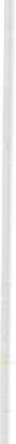 il consenso e la collaborazione del personale la cui attività verrà va- lutata;la creazione di un infrastruttura di esecuzione che implica la definizio­ ne di chi si occuperà di programmare la valutazione, di come dovrà essere effettuata  ed  in  quali  tempi.Il primo passo successivo da compiere è la scelta dell'orientamento della valutazione:alle  risorse;al  processo;356	T. Boccata,  C.  Russo,  I.  Serra,  I.  Zennaroal risultato;misto, che comprenda cioè due degli orientamenti sopra descritti. Per meglio comprendere le caratteristiche di ciascun orientamento alle­ghiamo  la  tabella  A,  riassuntiva.RisorseProcessoRisultati. Definizione	Definizione	DefinizioneElementi  logisticiSupporto architettonico ma­ terialeDotazione  di personale  e di materialeElementi dell 'organizzazione regolamenti   interni organigrammaqualificazione ed esperienza del personalediagnosi  infermieristica pianificazione  dell'assistenza esecuzione dell'assistenza continuità  dell'assistenzaguarigione mortalità morbositàgrado  di  soddisfazione  del pazienteVantaggicriteri molto facili ed econo­ mici  da misurareVantaggiindividualizzazione agevole del campo infermieristico che  consente   l'auto-con­trollo  della  professioneVantaggivalutazione reale della qua­ lità  dell'assistenzaInconvenienti  .limitata allo strumento di ge­ stione come f ine a se stessonecessario ma non suffi­ cienteInconvenientilimitato spesso alla esecuzio­ ne  e  non  del  compito omissione frequente della ve­rifica della qualità dell'e­ secuzionenorme stabilite su pratiche tradizionali che non han­ no ricevuto ·conferma scientificalegame fra processo e risul­ tati non sufficientemente provato.Inconvenientidifficoltà di isolare il contri­ buto infermieristico, dif­ ficoltà di scelta del mo­ mento  della valutazionesubiettività dei criteri che ri­ guardano la valutazione della qualità attraverso il malato  stessoL'orientamento deve essere scelto in base agli obiettivi che il gruppo di lavoro si pone nel momento in cui inizia a pensare alla valutazione.A nostro avviso è fondamentale, in primo luogo, stimare le risorse, per comprendere se sono adeguate al fabbisogno del reparto o dell'azienda di pom­ pe  siringa multivia.Poiché abbiamo visto che i criteri di scelta di tale presidio sono princi­ palmente:la tipologia  dei  malati;- la tipologia dei farmaci utilizzati;La  somministrazione  della  terapia infusionale,  ecc.	357occorrerà def inire:quanti malati con determinaté caratteristiche vengono ricoverati o as­ sistiti in regime  di day-hospital;qual è il consumo, in un determinato periodo di tempo, di farmaci che necessitano di essere infusi tramite l'uso di pompe siringa multivia.Ad esempio un day-hospital oncologico necessita di tante pompe siringa tanti quanti sono, in media, i malati trattati con cronochemioterapia associa­ ta  a folati.Predefinito il fabbisogno è semplice valutare le risorse poiché basta fare la differenza tra l'ottimale ed il reale. Tale dato non deve essere però fine a se stesso ma deve servire per motivare all'amministrazione dell'ente le ri­ chieste di materiale.Nel caso in cui l'obiettivo della valutazione sia di verificare il correttoutilizzo delle pompe siringa multivia si sceglierà un orientamento al processo. In tal caso è necessario individuare un protocollo operativo o delle linee gui­ da che rappresentino lo standard  ottimale a cui il personale deve attenersi. Lo scarto tra l'osservanza del protocollo e la reale pratica quotidiana costitui­ sce  l'indicatore  di  qualità.Tale indicatore ci deve consentire di sc6rporare le varie fasi della tecnica messa in atto, al fine di identificare gli aspetti più carenti e sui quali è oppor­ tuno apportare  dei correttivi.Per fare ciò occorre,  prima  di iniziare  a fare la valutazione,  impostare la dinamica del sistema di valutazione schematizzata di seguito.nella tabella B.scelta del temaelaborazionedegli obiettivielaborazionedei criteri	rapporto alle autorità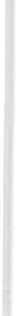 programmazionedel foglio di lavoro	controllo ulterioreestrazione dei dati		raccomandazioni o  piano  di azionecompilazione	 	dei datianalisi  e  interpretazionedei dati358	T. Bocca/o,  C. Russo, I. Se rra, I . ZennaroLa fase di elaborazione dei criteri di valu tazione costituisce il nucleo cen­ trale del processo di valutazione perché ci consente  di indicare  esplicitamente ogni performance attesa. I criteri non sono niente altro che le varie fasi del protocollo di riferimento, che in ogni sua fase indica il comportamento ( per­ formance)   atteso.Ad esempio il protocollo di utilizzo delle pompe siringa multivia prevede di:individuare il malato a cui deve essere somministrata la terapia; individuare il farmaco che deve essere infuso;scegliere con il medico il presidio infusionale da adottare;controllare il funzionamento della pompa; e così via.La griglia di valutazione dovrà comprendere tutti i criteri previsti dal protocollo, ad ognuno di essi dovrà essere data una valutazione, inoltre dovrà sempre essere indicata la data di valutazione e la fonte dei dati rilevati come nell 'esempio   sottoriportato:Data:   12  aprile   1997  -  Tema:   Pompe   siringa  multiviaF	fonte dei dati	intervista	2	cartella	3	osservazioneÈ importante predefinire il lasso di tempo in cui deve essere fatta la valu­ tazione e quale metodo di raccolta dei dati può essere più utile per raggiunge­ re il nostro obiettivo di valutazione (es. intervista, questionario, osservazione etc.).I dati dopo essere stati raccolti devono essere analizzati per individuare se è necessario apportare dei correttivi al sistema con cui sono utilizzate le pompe.La valutazione del risultato dell'utilizw delle pompe siringa multivia è sicuramente l'aspetto più difficile, poiché non è semplice isolare un singolo elemento dell'assistenza e capire  quanto  questo  influenzi  lo  stato  di  salute del malato o l'organizzazione del lavoro. Nonostante le diff icoltà è importante cercare di valutare i risultati dell'impiego della tecnologia per avvalorare  la tesi che ogni strumento deve essere utlizzato con lo scopo di migliorare la qualità  dell'assistenza  e del cc Lavoro»  infermieristico .Per valutare quanto viene influenzata l'attività infermieristica dall'uso delle pompe  siringa  multivia,  possono essere utilizzati  diversi  sistemi di raccoltaLa  somministrazione  della  terapia  infusionale,  ecc.	359dati, uno di questi, anche se perfettibile, può essere rappresentato dal que­ stionario da noi elaborato e presentato a pagina 347.Più complesso è valutare l'influenza sull'eff icacia terapeutica e di conse­ guenza  sull'evoluzione  della malattia.Per far ciò è necessario comparare malati con situazioni cliniche identi­ che, curati con gli stessi protocolli terapeutici ma con l'ausilio di presidi elet­ tromedicali  diversi.Ovviamente è necessario comparare un numero di casi significativi stabi­ lendolo  a priori  del programma  di valutazione.È utile inoltre stabilire chiaramente gli obiettivi della valutazione, come ad esempio:stimare il livello di gradibilità avvertito dai malati dei presidi utilizza­ ti, facendo in modo che in un certo periodo di tempo essi possano utilizzare presidi  differenti;valutare  l'efficacia  terapeutica  dei presidi  utilizzati.In relazione agli obiettivi si sceglierà il programma di valutazione più idoneo.Nel momento in cui si elaboreranno i risultati della valutazione è necessa­ rio che il personale infermieristico e medicò analizzi i risultati ottenuti- e sul­ la  base  di  questi  programmi  i  suoi  interventi  futuri.È utile condividere con altri gruppi professionali dello stesso ente o an­ che di altri enti il percorso valutativo fatto, inviando per esempio copia del lavoro prodotto. Ciò può servire a dare e ricevere suggerimenti sia sui conte­ nuti  che  sul  metodo  adottato.ConclusioniPartecipare al premio di studio ANIARTI 1997 è stato per noi un'occasio­ ne per mettere alla prova le nostre capacità nei campi di competenza del lavo­ ro  d'équipe  e della  ricerca.Presi dal ritmo vorticoso della quotidianità che ci impone, per mancanza di risorse e di tempo disponibile, di privilegiare l'aspetto tecnico del nostro ruolo, siamo soddisfatti di aver dedicato del tempo a questo lavoro. Pur es­ sendo l'argomento del premio di studio un argomento a valenza tecnologica ci ha permesso, durante il percorso di ricerca, di confrontarci, di leggere e comprendere che dietro ogni tecnologia ci sono svariati aspetti dell'assistenza infermieristica e c'è la storia di chi ha cercato di creare strumenti utili. per l'assistenza stessa. La tecnologia evolve, anche per rispettare le _  leggi di un mercato sempre più concorrenziale.  Noi  infermieri  dobbiamo essere pronti ad imparare ad utilizzarla con equilibrio senza sovrastimarla ed anteporla all'attenzione che dobbiamo riservare agli assistiti ed alle nostre capacità pro­ fessionali.360	T. Boccata,  C. Russo,  I . Serra, I.  ZennaroCi auguriamo che i diversi lavori prodotti sul territorio nazionale, per questo premio di studio, possano essere diff usi e costituire un contributo per la  crescita  professionale.Vi  ringraziamo  per  l'opportunità  stimolante  che  ci  avete fornito.BibliogafiaLILIANE  JucHu,  L'assistenza   infermieristica    di  base, Rosini  Editore,  Firenze.SANDRA SMITH, DoNNA DuEL, L'assistenza  infermieristica,  principi  e tecniche, Sorbona, AGNÈS JACOUERYE,  Controllo di qualità dell'assistenza  infermieristica,  Uses, Firenze . VALERIO DI MONTE, Da servente a infermiere , Cespi Editore.Guida  a/l 'esercizio  pro f essionale,  Cespi,  Edizioni   Medico  Scientifiche.L.  BENCI,  Aspetti  giuridici  della pro f essione  infermieristica,   Upsa  Medica .A.  PERIS,  Emergenze,  Uses,  Firenze.E. PALUMMERI, E. MouNA, M . CATTABIANI, Le basi farmacologiche della pratica infermieristica,Ambrosiana.ANGELO AGRADI, Farmacologia e Tossicologia, Sorbona.RENATO ·Cuocow, RosALàA TuFANO, Anestesiologia e Rianimazione, Utet. RoNALD  D. MILLER,  Trattato di Anestesia , Antonio  Delfino  Editore,  Voi. i.JACOBS J.R., REVES J.G., GLASS P.S., Rationale  and  technique for  continous infusion  in ane­ sthesia,  in  Anesthesiol   Clin  (1991  fai!),  29  (4),  23"28.WHITE  P.F.,  Use of  continous  infusion   versus  intermittent  bolus administration  of  fentan y l or ketamine  during  oupatient anesthesia, Aneshesiology  1983, 59,  294-300.PATHAK K.S., BROWN R.H., NAsH C.L., eAscoRBI H.F., Continous opioid infusion  for scoliosis fusion   surgery,  Anesths  Analg  1983, 62,  841-5.AUSEMS M.E., VuYK J., HuG e.e., STANSKI D.R., Comparison of a computer-assisted infusion versus  intermittent  bolus  administ ration  of  alfentanil   as  a  supplement   to  nitrous  oxide for   lower  abdominal  syrgery,  Anesthesiology   1988,  68,  851-61.ALVIS J.M ., REVES J.G., GovIER A.V. et al., Computer-assisted  continous infusion  of  fentanyl during  cardiac anesthesia: comparison  with  manual  method, Anesthesiology   1985, 63, 41-9 .WHITE P.F., ClinU:al uses of  intravenous anesthetic and analgesie infusions,  Anesth Analg 1989, 161-171.1Acoas J.R., GLASS P.S., REVES  J.G.,  Technology for  continous  infusion  in anesthesia,  in Int Anesthesiol  elin  (1991  fall),  29  (4),  39-52.SOMMINISTRAZIONE	DELLA TERAPIA	PARENTERALE CON I SISTEMI-STRUMENTI ELETTRONICI,CON PARTICOLARE RIFERIMENTO ALL'INFUSIONE A MECCANISMO VOLUMETRICO .A DOPPIA VIA1.P. BARBARA BONI (1l,· 1.P. PAOLA DAVOLIO <1l, 1.P. SABRINA SICA (1J,Assistente Tecnico YVES GASOLI (2l(1)  Servizio di Rianimazione " Azienda Ospedale S. Maria Nuova Reggio nell'Emilia<2l Servizio Tecnologie  Biomediche - Azienda Ospedale S. Maria Nuova Reggio nell'Eh1iliaIntroduzioneIn area critica, la terapia infusionale prevede la somministrazione di solu­ zioni diverse o farmaci, mirati a trattare soggetti con imp·ortanti alterazioni delle condizioni vitali. Ciò richiede l'utilizzo di mezzi infusionali e accessi ve­ nosi adeguati .Lo sviluppo della tecnologia mette a disposizione strumenti sempre più specifici ed affidabili. Diventa, perciò, peculiare del ruolo infermieristico at­ tuare diverse modalità di somministrazione mediante questi strumenti, gestir" ne l'efficienza e controllarne  la sicurezza e l'eff icacia.Un buon uso del patrimonio tecnologico è fortemente condizionato dal­ l'integrazione di ruoli  e di professionalità  diverse. Ciascuno per la propria competenza, preparazione tecnica e responsabilità, privilegia infatti specifici aspetti rispetto ad altri (l'economicità, l'eff icacia clinica, l'efficienza tecnica, la sicurezza, ecc.), mentre risulterebbe particolarmente  importante una valu: tazione contestuale e maggibrmente  integl-ata.Indicazioni  all'utilizzoL'utilizzo delle pompe d'infusione (PI) permette una perfusione venosa a velocità costante garantendo precisione e sicurezza; pertanto trova indicazio­ ne nella somministrazione di soluzioni ipertoniche (es. NPT) e particolari far­ maci (es. amine, insulina, diuretici, ect).Da quanto esposto risulta comprensibile che le terapie intensive devono essere  dotate di diversi  tipi di PI:pompe peristaltiche si basano sul principio dello schiacciamento, da parte di uno o più  rulli mobili,  di una  sezione del deflussore.pompe volumetriche ·si bàsano sul principio di un diaframma a ·stan-362	B. Eoni,  P.  Davolio,  S.  Sica,  Y. Casalituffo, che comprime in un volume costante (camera di compressione),  una quantità nota di soluzione;pompe siringa sono dispositivi basati sull'azionamento controllato del pistone  di una  siringa.Tutti questi dispositivi si trovano in commercio come pompa singola ad un unica infusione oppure come pompa in una unica unità compatta con più infusioni (pompa a più infusioni).Pompe doppia via sono dispositivi che hanno la capacità di infondere in un'unica  via  due infusioni  simultaneamente.Nel nostro reparto si effettuano dei test su vari presidi  tecnico-strumentali,è il caposala che identifica dei responsabili a cui affida il presidio da testare.Il nostro gruppo per meglio valutare i dispositivi di infusione elettronici si è dotato di linee guida generali.Linee guida di valutazione  delle pompe di infusioneIn base alle nostre esperienze e necessità abbiamo estrapolato i requisiti di cui dovrebbe essere dotata una  « pompa  tipo» .sicure zzaallacciamento  a rete;b) cavo equipotenziale: collegamento conduttore tra parti conduttrici del­ l'apparecchio  al nodo equipotenziale;e)  funzionamento  a batteria:  - durata- tempo di ricaricamarchio di conformità alle norme CEI 62-5 (normativa di sicurezza ge­ nerale degli elettromedicali) CEI 62-16 (normativa di sicurezza specifica per le pompe d'inf usione);classificazione: Classe II: apparecchio in cui la protezione da contatti indiretti non consiste soltanto nell'isolamento fondamentale, ma anche in una misura supplementare di sicurezza che realizzano il doppio isolamento o l'iso­ lamento rinforzato. Queste misure escludono la messa a terra di protezione e non dipendono dalle condizioni d'installazione;fJ tipologia: CF: apparecchio di classe I o II, od apparecchio munito di sorgente elettrica interna, avente un alto grado di protezione contro i contatti diretti ed indiretti con particolare riguardo per le correnti di dispersione am­ missibili, ed avente una parte applicata isolata di tipo flottante (parte separa- ta da cavo di terra). Tipologia  indica'·ta per  applicazioni  cardiache dirette;g) protezione  dalla  defibrillazione  -1 I •I f-Somministra zione della terapia parenterale con i sistemi-strumenti elettronici, ecc.	363Caratte ristiche generalisemplicità di utilizzo: tempo richiesto per l'impostazione dei dati e l'in­ stallazione del set; semplicità della sequenza di impostazione dei dati e possi­ bilità di impostare controlli periodici; dotazione di un manuale di istruzioni in lingua italiana, chiaro, esaustivo, corredato d'informazioni correttive per difetti  di  funzionamento;	.maneggevolezza: peso ed ingombro;e) supporti  idonei  per  le nostre  testate;d) allarmi: memoria dei dati impostati, dei controlli e del volume infuso; scelta della tonalità d'allarme sonoro; allarme di malfunzionamento, occlusio­ ne  e  aria  libera;precisione: la quantità infusa deve corrispondere alla velocità imposta­ ta nel tempo prestabilito; la scelta viene effettuata in termini di scarto minore (la percentuale massima di scartò a cui facciamo riferimento è del 5%);chiarezza display: dati essenziali: - velocità d'inf usionevolume infusomenù: visualizzazione chiara del- la  sequenza  d'impostazioneinfusione Micro/Macro: dalità;possibilità di infusione nelle due diverse mo-dotazione set specifici: tipi di set:set per infusione con due siringhe set per due infusioni volumetriche set per infusione con una siringa ed una preparazione volumetrica set  per  infusione  schermataset per emotrasfusionipressione d'infusione: possibilità di scelta della pressione di infusione in base  all'accesso venoso  disponibile;l) praticità nella pulizia: superfici lisce e lineari; possibilità di utilizzare detergenti  comuni.Setblocco free-flow (no flusso libero): questo dispositivo di sicurezza non permette l'infusione involontaria della soluzione contenuta nella linea quando questa viene deconnessa dalla PI. Negli U.S.A. in seguito al verificarsi di nu­ merosi incidenti la Food and Drug Admirìistration (FDA) ha emanato una cir­ colare in cui invita tutti gli ospedali a valutare questa caratteristica prima dell'acquisto  di  PI;camera intrappolamento aria: nessun pericolo d'infondere aria ridu­ cendo, inoltre, gli allarmi per la presenza di aria nella linea;e)  raccordo  luer-look;d) tipo di materiale: alcuni materiali sono incompatibili con determinati farmaci  o soluzioni;364	B.  Eoni,  P.  Davo/io,  S. ·sica,  Y. Caso/ie) lunghezza:  deve permettere  una  certa libertà  di movimento;f) doppia via  per  somministrazioni  estemporanee.In base alle linee guida su esposte,  abbiamo stilato una scheda che per­ mettesse di coinvolgere  l'intera équipe nella valutazione del presidio testato.SCHEDA  DI  VALUTAZIONE   POMPA  D'INFUSIONELa pompa è semplice O o complessa  O da utilizzare Se è complessa  perché:O  richiede  molto tempo per  la gestione  complessiva ; indica	minuti impiegati    	O  le istruzioni  non  sono chiare. Perché:O  alcune  informazioni  importanti per  gli  operatori  mancano .Quali?O  Manca  una sequenza  d'impostazione  dei parametri  e/o dei  dati. O  La  sequenza trascura  alcuni  passaggi . Quali?O  non sono contemplate informazioni correttive per difetti di funzio­ namento.O  i comandi  sono complessi.Perché:	O  esistono troppi tasti per impostare i parametri  ed i dati;O  i sistemi  di ancoraggio  dei kit  sono difficili  da utilizzare in fase di connessione  e deconnessione.O  sono previsti eccessivi passaggi per impostare i parametri,i dati  ed  i controlli.La   pompa	O  è  maneggevoleO è precisaSe non  è precisa,  perché?O  non è  maneggevoleO  non è precisaO La velocità d'infusione impostata non corrisponde alla quantità real­ mente   somministrata.O  Il margine di errore è troppo elevato. Indicare  lo scarto verificato"..Dati preimpostati ml/h	_ Scarto	ml/h -- ---Somministrazione della terapia parenterale con i sistemi-strumenti elettronici, ecc.	365Questa valutazione  pratica  della PI eseguita dal gruppo infermieristico, viene vagliata dall'Uff icio Economato, insieme al parere tecnico del Se rvizio Tecnologie Biomediche (STB) per l'acquisto od il service (noleggio) delle stesse.L'attività del STB consiste nell'eseguire il collaudo di accettazione di tutti i presidi elettromedicali . Nel caso specifico delle PI vengono eseguiti i seguen­ ti  controlli:presenza di tutti i componenti segnalati nella bolla di accompagna­ mento, compresi due manuali d'uso in lingua italiana (uno per il reparto e uno per il STB) e un manuale  service;presenza certificato di conformità con relativo numero di serie della PI;verifica correnti di dispersione nei limiti previsti dalla legge (in condi- zioni di normalità e di primo guasto);verifica della protezione contro la penetrazione di liquidi, sovratempe­ rature, incendio ed esplosione in concomitanza all'uso in ambienti in cui sia­ no presenti sostanze infiammabili  (gas medicali);assenza  parti  taglienti;controllo  di eventuali  accessori.Tutti i dati emersi dal collaudo di accettazione vengono inseriti in una scheda, il cui scopo è quello di poter confrontare i dati iniziali con i controlli successivi. L'apparecchio viene quindi inventariato ed inviato al reparto di destinazione.Compete, inoltre, al STB il controllo annuale, manutenzione di 1° livelloe la  gestione generale  degli elettromedicali.La sicurezza delle apparecchiature biomediche, intesa come assenza di effetti non controllati che possono rivelarsi dannosi per  il paziente, per gli operatori e per l'ambiente circostante, è una caratteristica che dovrebbe esse­ re sempre verificata nel funzionamento delle apparecchiature così come la affidabilità dei risultati che l'apparecchiatura fornisce. Le prestazioni globali di una apparecchiatura, infatti, non si misurano solo dai risultati immediati che essa fornisce, ma anche dalla assenza di effetti nocivi che essa assicura. Riteniamo quindi che chi utilizza le apparecchiature debba essere sempre più responsabile del loro corretto funzionamento, e debba essere quindi in grado di  controllare  tale  parametro .Dal giugno 1998 per l'entrata in vigore della direttiva CEE 93/42 (obbligo di commercializzare ed acquistare solo prodotti  con marchio CE) la responsa­ bilità per le norme di sicurezza sarà esclusivamente a carico del produttore , purché l'apparecchiatura venga  tenuta  in  condizioni  di manutenzione  ottima­ le. Ci saranno organismi (in fase di individuazione) che verificheranno la co­ struzione dell'apparecchio secondo le normative armonizzate (di comune rece­ pimento in ambito europeo) e ne permetteranno la commercializzazione rila­ sciando  l'autorizzazione   alla  marchiatura   CEE  93/42.366	B.  Eoni,  P. Davolio,  S.  Sica,  Y.  CasaliLa nostra esperienzaAl nostro gruppo sono state proposte due tipi di PI da valutare :Lifeca re  5000 Abbott TMGemini PC2 Jmed rnLifecare  5000 ®Sistema  completo  di  infusione   volume trica  singola  o  a  doppia  via1) Sicurezza: è dotata di allacciamento a rete, non presenta cavo equipo­ tenziale. Funziona a batteria con una  durata di 6 ore alla velocità  di infusione di 50 ml/h e con un  tempo  di  ricarica  di 24  ore.  È conforme  agli  standard CEI 62-5 CEI 62-16 Classe I (apparecchio in cui la prote zione da contatti indi­ re tti non consiste soltanto nell 'isolamento fondamentale, ma anche in una mi­ sura supplementare di sicure z za, consistente nel collegamento delle parti con­ d uttrici accessibili col cond uttore di prote zione del cablaggio fisso dell'impian­ to, in modo tale che le parti cond uttrici accessibili non possano andare sotto tensione p er un guasto dell'isolamento fondamentale ) tipo CF.Caratteristiche generali:semplicità di utilizzo: semplice la sequenza di impostazione dati, ne­ cessita di un tempo da noi ritenuto accettabile ( < 1'-2'). Possibilità di imposta­ re controlli periodici; è dotata di un manuale di istruzioni in lingua italiana , di chiara consultazione, non esaustivo, corredato però di informazioni corret­ tive  per  difetti  di  funzionamento;b) maneggevolezza: dimensioni 18 X 23 X 23 cm peso 6 kg; risulta perciò maneggevole   e  poco  ingombrante;c) supporti idonei per le nostre testate: ne è dotata;d) allarmi: è dotata di memoria dei dati, dei controlli orari e del volume infuso; è possibile scegliere tra tre diverse tonalità di allarme sonoro; sono presenti  allarmi  di malfunzionamento,  occlusione  e  aria  libera;e) precisione:  è precisa;f) chiarezza  display:  dati  essenziali  presenti;g) infusione Micro/Macro : possibilità di infondere soluzioni sia in modo Micro (0,1-99,9 ml/h), che Macro (1-999 ml/h). La commutazione tra i due modi risulta non pratica per la necessità di u tilizzare utensili non di pronta reperi­ bilità (cacciavite). L'infusione primaria e secondaria, inoltre, possono esser somministrate  insieme  soltanto  con  un'unica  modalità,  o Micro  o Macro;h) dotazione di set specifici: è dotata dei seguenti tipi di set: 0 set per due infusioni volumetriche; • set per infusione con una siringa ed una prepa­ razione volumetrica, • set per inf usione schermata, • set per emotrasf usioni;i) pressione d'infusione: è possibile variare il limite di pressione da 5 a 517 mmHg grazie al controllo ed alla lettura  costante  della pressione  nella l inea d'infusione;0 praticità  nella  pulizia:  semplice  la  pulizia,  possibilità  di utilizzare  de­tergenti  comuni.Somministrazione della te rapia parente rale con i sistemi-st rumenti elett ronici, ecc.	3673) SET: presentano blocco free-flow, camera di intrappolamento aria con possibilità di scaricarla automaticamente dal set, con indubbi vantaggi di asep­ si. Questa PI è dotata di deflussori per farmaci incompatibili al polivinilcloru­ ro (PVC) (es. Nitroglicerina). Sono sufficientemente lunghi, dotati di raccordo luer-look e presentano una doppia via con tappo in lattice per somministrazio­ ni  estemporanee .Tutti i set inoltre, sono dotati di un meccanismo volumetrico a cassetta rigida  che fornisce maggiori  garanzie  di precisione .Gemini PC-2 ®Pompa/controllore  di  infusione   volumetricaSicurezza: è dotata di allacciamento a rete, non presenta cavo equipo­ tenziale. Funziona a batteria con una durata di 5 ore alla velocità di infusione di 50 ml/h e con un tempo di ricarica di 24 ore. È conforme agli standard CEI 62-5 CEI 62-16 Classe I tipo CF;caratte ristiche generali:semplicità di  utilizzo:  semplicità  nell'impostazione  dati  con  l'impiego di un tempo accettabile ( < l '-2') e con la possibilità di impostare controlli periodici; è dotata di  un  manuale  di  istruzioni  in  lingua  italiana,  esaustivo ma  di non  facile consultazione,  questo  è comunque  corredato  di  informazionicorrettive  per  difetti  di  funzionamento;b) maneggevolezza: dimensioni 27,4 X 30 X 18,5 cm peso 7,8 kg; risulta perciò  ingombrante  e  poco  maneggevole;c) supporti  idonei  per  le nostre  testate: non  ne  è dotata;d) allarmi: è dotata di memoria dei dati impostati, del volume infuso e non dei controlli orari (questo strumento prevede un sistema di conteggio volumetrico decrescente, quindi necessita di una reimpostazione del volume parziale a controllo avvenuto). È possibile variare la tonalità di allarme sono­ ro;  sono presenti  allarmi  di malfunzionamento,  occlusione  e aria libera;precisione:  è precisa;chiarezza  display:  dati essenziali  presenti ;infusione Micro/Macro: la commutazione tra modo Micro e Macro è di facile impostazione. Questa pompa è dotata di due canali separati in un unica unità, che non eseguono infusioni simultanee; proprio per questo moti­ vo è possibile  impostare  separatamente  l'infusione  Micro  e Macro;dotazione di set specifici: è dotata dei seguenti tipi di set: • set per due infusioni volumetriche  (non simultanee),  • set per infusione  schermata,set per  emotrasfusioni ;pressione d'inf usione: non è possibile variare i limiti di pressione ma­ nualmente,  possiede  dati  preimpostati  flusso  dipendenti;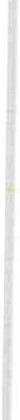 l) praticità nella pulizia: semplice la pulizia, possibilità di usare detergen­ ti  comuni.SET: presentano blocco  free-flow non aff idabile (apertura morsetto  ac-368	B. Boni,  P. Davolio, S. Sica,  Y. Casalicidentale). La PI è dotata solo di rilevatore aria libera (no camera di intrappo­ lamento). Sono disponibili set per farmaci incompatibili al PVC (es. Nitrogli­ cerina). I deflussori sono suff icientemente lunghi, dotati di raccordo luer-look e presentano una doppia via con tappo in lattice per somministrazioni estem­ poranee.ConclusioniIl nostro studio purtroppo si limita alla  valutazione  di  sole  due PI,  di cui una soltanto permette l'inf usione simultanea. Questi tipi di pompe (doppia via) sono difficilmente reperibili ; l'unica ditta produttrice di cui siamo a cono­ scenza è l'Abbott "'. Altre ditte da noi  contattate  producono  soltanto pompe a più  infusioni.La comparazione dei due apparecchi da noi presi in considerazione viene fatta,  quindi,  esclusivamente  sulla  diversa  modalità  d'infusione.I vantaggi  delle PI doppia via sono essenzialmente: un minor  ingombro e quindi una maggiore maneggevolezza; la possibilità di infondere due solu­ zioni utilizzando lo stesso set con costi inferiori e maggiori garanzie di asepsi. Il non poter associare una infusione Micro ad una infusione Macro risulta essere  l'unico  svantaggio.Nella pompa a più infusioni si ha il vantaggio di poter impostare separa­ tamente l'infusione Micro/Macro grazie ai diversi canali che la caratterizzano; ovviamente questa molteplicità di canali comporta un maggior ingombro ed un aumento dei costi legato al numero delle linee infusive utilizzate.La somministrazione di infusioni per gravità mediante morsetti o goccio­ latori è realizzabile, ma esige una sorveglianza molto attenta e non esclude alcuni inconvenienti quali: • non sempre completo apporto della quantità di soluzione programmata nelle 24 ore; • possibile ostruzione dell'accesso veno­ so da sangue rifluito e coagulato; • rapida  infusione per apertura accidentale del morsetto o per malfunzionamento del gocciolatore . Quindi la presenza di PI in una  terapia  intensiva,  permette  all'infermiere  professionale  di ridurre il carico  di lavoro per  i  seguenti motivi :diminuzione  dei  tempi  relativi  al controllo  delle infusioni;ottimizzazione dell'uso dei diversi tipi di PI a seconda della tipologia del  paziente  e dello  schema  terapeutico.Da alcuni anni nella nostra realtà aziendale si è andata delineando una scelta gestionale delle apparecchiature che vede quale principale artefice il«service». Questo servizio per le PI consiste nel noleggio delle stesse a costi irrisori e nell 'acquisto a prezzi maggiorati dei dispositivi aggiuntivi (set per l'infusione). Rimangono sempre a carico della ditta fornitrice le spese inerenti la manutenzione  e le riparazioni.Durante  l'elaborazione  di questo  lavoro  abbiamo  avvertito l'esigenza  diSomministrazione della terapia parenterale con i sistemi-st rumenti elettronici, ecc.	369approfondire le nostre conoscenze tecniche in ambito di sicurezza. È nata così la collaborazione con il STB; insieme siamo giunti alla conclusione che l'infermiere come operatore deve avere le conoscenze tecniche per poter uti­ lizzare e gestire al meglio gli strumenti elettromedicali, ivi la necessità di istruire corsi al fine di divulgare queste informazioni.Bibliografia1)  Department of Health & Human Services: Food and Drugs Administration . Public Health advisory  1, March  1994.A. GENTILI, M. NASTASI, L.A. RIGON , C. SILVESTRI, P. TANGANELu: Il Paziente Critico, Casa Editrice   Ambrosiana,   Milano   1993.Assessorato alla sanità Regione Emilia Romagna : Linee guida per le verifiche  di sicure zza delle apparecchiature  sanitarie.4) Gazzetta  Ufficiale   delle  comunità  europee  L169  12 luglio  1993.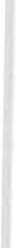 NPT TEORIA E PRATICAImportanza della gestione infermieristica in ogni ambito della terapia infusionale, alla luce delle nuove tecnologiel.P. SABRINA EGMAN, 1.P. DELIA VISMARAChirurgia Pediatrica, Terapia Intensiva, Azienda Ospedaliera ccOspedali Riuniti», Bergamo.La stessa  corrente di vita che scorre  nelle mie vene, notte  e giorno,scorre per il mondo,e  danw  in  ritmica  musica.È  la stessa  vita che gennoglia gioiosa att raverso la polvere, negli infiniti  fili  d 'erbae  prorompe   in  onde   tumultuose di foglie  e fiori.È  la stessa  vita  che viene  cullatanella · cuna  oceanica  di  nascita  e  morte, nel  flusso  e  riflusso  della  marea.Sento  le  mie  membra  diventare  splendide, al  tocco  di  questo  mondo pieno  di vita,È il mio orologio viene dall'eternitii.,che  danza  nel  mio sangue  in questo  istante.Da GITANJALI diRabindranath TagorePresentazioneChi  si  trova  a  lavorare  in  una  Terapia  Intensiva,  con  malati  critici,  le cui condizioni cliniche necessitano di sempre maggiori  conoscenze,  anche tec­ niche,  per  apparecchiature  di  supporto  vitale,  all'avanguardia  come  tecnolo­ gia, precisione e maneggevolezza,  non  può tralasciare  di conoscerne  ogni mi­ nimo dettaglio per poterci  «contare» in modo assolutamente completo e sicuro. Tutto il nostro tempo e le nostre attenzioni  devono essere rivolte ai mala­ti e a:i loro bisogni primari, invece spesso ci vediamo costretti a ogni genere di ingegno tecnico per recuperare circuiti elettrici sicuri, oppure a bisticci con apparecchiature troppo zelanti, oppure ancora ad inventare raccordi for­ tunati per circuiti oramai storici.Praticità d'utilizzo, costo modico, pluralità d'impiego, facile da detergere e da disinfettare, agile per gli spostamenti con un minimo ingombro, attenta a tutto, pronta a tutto, ma soprattutto capace per tutto, veloce quando serve e comoda quaiito basta, silenziosa ma attenta, giudiziosa ma autonoma, resi­ stente e con manutenzione ridotta al minimo, con ausili per esigenze partico-372	S.  Egman,  D.  Vismaralari e con utilizzo illimitato nel tempo, queste sono le caratteristiche richieste a ciascuno di noi o ad una apparecchiatura?Basterebbe un braccio, un prolungamento di ogni infermiere, sempre lì presente, solo per una funzione, uno per la ventilazione, uno per il monitorag­ gio dei parametri vitali, uno per ilcontrollo della terapia infusionale e così via.Il problema con questa soluzione è insormontabile e si moltiplica quando ci sono più malati, più infusioni diverse esigenze per quantità e per tempo, diversi  tipi  di soluzioni  da infondere ecc. ...Non si può  pretendere  di trovare  una  soluzione  ottimale  che chiarisca le cose, non si ha questa presunzione, tuttavia solo con continui studi e verifi­ che sulla base di quello che c'è già e facciamo quotidianamente, possiamo giungere a nuove strategie non onnipotenti, ma sicuramente innovatrici e mi­ gliorative.PremessaLa ricerca di basi legislative per tutto quanto concerne la terapia infusio­ nale, con la precisa enunciazione delle varie competenze e responsabilità, è quanto mai  difficile  e vana.Il DPR n. 225 del 14 marzo 1974 inerente le mansioni infermieristiche indica solo come competenza, per altro solo degli infermieri Professionali spe­ cializzati  in anestesia  e rianimazione,  la sola sostituzione  delle fleboclisi.La carenza di materiale legislativo, posta in relazione con la reale autono­ mia che gli Infermieri Professionali hanno acquisito in questa materia  nel corso degli anni, gremita di conoscenze con basi scientifiche ed esperienze assistenziali specifiche, è veramente deludente dal punto di vista del ricono­ scimento  di una  professionalità  innegabile.Perché nutrirsiIl  bilancio  energeticoI costanti processi di sintesi e di distruzione del corpo umano, richiedono un suff iciente apporto energetico e di materiali plastici, per mantenere una situazione  di  equilibrio  fra l'energia  introdotta  e le necessità  biologiche.ENERGIA INTRODOTTA = ENERGIA SPESA + o - SCORTEVari fattori possono influire nella mancanza di energia, che possono tut­ tavia  essere  classificati  a seconda  delle  cause  scatenanti  come segue:mancata  assunzione  di sostanze  nutritive;- limitazione nell'assorbimento dei nutrienti introdotti;NPT  teoria  e pratica	373aumento del fabbisogno energetico; alterata  utilizzazione  dei  substrati.In tali situazioni, si originano fenomeni metabolici finalizzati alla produ­ zione di energia, necessaria alle funzioni di molti organi vitali, come il cervel­ lo, i reni, ilfegato e l'intestino, ma anche alla riparazione delle perdite dovute al catabolismo.Ci sono tuttavia delle differenze fra le alterazioni metaboliche provocate dal digiuno e quelle indotte da eventi acuti che innalzano ilbisogno di energia.Il  metabolismo  del  digiunoNel digiuno, anche prolungato, si assiste ad una « programmazione meta­ bolica » da parte dell'organismo, infatti si abbassano i livelli di insulinemia, mobilizando così acidi grassi per un incremento  dell'attività  lipasica  del  tes­ suto   adiposo.Gli acidi grassi liberi diventano materiale energetico per i tessuti periferi­ ci, mentre il fegato li ossida in parte a chetoni, inoltre aumenta la glicogenoli­ si e vengono forniti aminoacidi a fegato e- reni dal catabolismo muscolare e qui anch'essi vengono convertiti in glucosio.Il nutrimento al cervello viene così fornito dal drenaggio muscolare dei substrati, e se la chetonemia aumenta il cervello utilizzerà i chetoni; quindi in una situazione di digiuno prolungato si assisterà  ad un  iniziale utilizzo di tessuto adiposo e poi  della rriassa  muscolare.1.3  Il  metabolismo  nelle  sepsi  e  nei  traumatismiSi osservano due fasi nel decorso clinico-metabolico dei malati post- trau­ matizzati , una iniziale fase ipodinamica, data da una riduzione dell'attività metabolica   ed  emodinamica,  mentre   una   successiva   iperdinamica.Si instaura un aumento dell'attività simpatica con un aumento della con­ centrazione delle catecolamine plasmatiche, di cortisolo e di glucagone, men­ tre si riduce il tasso di insulina, dando iperglicemia, aumenta l'ossidazione dei grassi e diminuisce quella del glucosio. Il continuo ipercatabolismo com­ porta un'inevitabile  insuff icienza multi-sistemica.Clinicamente si assiste ad un'adinamia del malato, che si conclude in uno stato di coma; inizialmente al trauma consegue un bilancio azotato negativo con oliguria  transitoria  e febbricola,  in questo periodo  il malato è apatico e cala di -peso.374	S. Egman, D.  VismaraCosa  serve per  un'alimentazione  equilibrataFabbisogno caloricoLa necessità di energia non può prescindere che da una corretta misura­ zione del bilancio energetico individuale, esistono due metodi di valutazione : la calorimetria  diretta e quella indiretta.Il primo non ha riscontro clinico pratico perché troppo complesso, il se­ condo invece è largamente usato, basato sul calcolo del consumo di ossigeno del malato  e del  quoziente  respiratorio;  si basano  sul metabolismo  basale, cioè sul consumo energetico nello svolgimento del normale lavoro fisiologico a riposo, nel periodo post assorbimento e in condizioni ambientali standard . Conseguentemente ad un difetto di apporto energetico si avrà un'utilizza­ zione proteica a scopo calorico, mentre un corretto apporto calorico è indi­spensabile  per la formazione  di nuove  molecole  proteiche.Un uomo di 65 kg consuma circa 600-700 calorie in 8 ore di sonno, tale quantità aumenta in seguito al lavoro muscolare, tu ttavia non ci sono metodi di misurazione  del  consumo energetico  di una  patologia.Le fonti caloriche disponibili sono i lipidi e i glucidi, quindi le miscele con  entrambi  sono la  maggiori  fonti  caloriche  e proteiche .Il fabbisogno di protidi è dipendente da diversi fattori fra cui la percen­ tuale  normalmente  introdotta  e  dall'escrezione  azotata.2  Acqua  ed  elettrolitiLa maggiore costituente del nostro organismo è l'acqua, si trova in una percentuale variabile fra il 45% e il 65% dell'intero peso corporeo, in un bam­ bino fino a 12 mesi, e si suddivide all'interno del corpo in due comparti prin­ cipali: intracellulare e negli spazi tra le cellule.Le perdite di acqua che avvengono attraverso i reni, pelle, polmoni e trat­ to gastro enterico aumentano in particolari momenti e situazioni, come l'iper­ piressia,  la dispnea  o con  differenze  climatiche e lesioni  della pelle .La malnutrizione e la rialimentazione sono accompagnate da mutamenti dell'assetto idroelettrolitico, nella prima c'è una perdita di ioni e un eccesso di sodio e di acqua, quindi la rialimentazione, di conseguenza deve dare potas­ sio, magnesio  e  fosforo  per  assicurare  un  ottimale  utilizzo  delle proteine.Il sodio è il principale catione extra cellulare, e dal variare della sua con­ centrazione  dipende anche  la massa  di  liquidi.Il potassio al contrario è il principale catione intra cellulare, la sua con­ centrazione diminuisce con la malnutrizione  e aumenta subito con il ristabi­ lirsi dell'omeostasi, il suo fabbisogno è direttamente proporzionale alla pre­ senza di glucosio, inoltre 3mEq di potassio vengono trattenuti per ogni gram­ mo di azoto.NPT  teoria  e pratica	375Il magnesio  invece è legato alle proteine  ed è estremamente  necessario per diverse - funzioni cellulari, come la conservazione dell'integrità della mem­ brana e dei mitocondri, come l'attivazione,  la sintesi e la stabilità del DNA. Il fosforo maggior  anione intra cellulare, è un sistema tampone dei nu­ cleotidi  energetici,  delle membrane  e  dei  sistemi  di  trasporto  di  ossigeno.Il ferro, lo zinco, il rame, il cromo, il selenio, la vitamina E, il manganese e le vitamine vengono definiti oligoelementi  o micronutrienti,  perché indub­ bia è la loro importanza, poiché la loro carenza conduce ad anomalie funzionali e strutturali prevedibili  e correggibili con un giusto apporto di questi ultimi.Sembra chiaro, dopo questa pur breve analisi del nostro  fabbisogno  e degli elementi indispensabili in un quadro alimentare equilibrato, che tanto più i malati sono in condizioni cliniche critiche, tanto è maggiore il bisogno di mantenere uno stato nutrizionale equilibrato con un- corretto apporto di tutti  gli  elementi  necessari.Quindi è corretto concludere e dedurre che, se ciò non è possibile con un'alimentazione appropriata, si deve fare necessariamente ricorso ad una Terapia Parenterale Nutrizionale (TPN).Scopi  della  TPNPer nutrizione parenterale nutrizionale si intende la somrriinistrazione di nutrienti  attraverso  la  via  venosa.La corretta  impostazione di un programma nutrizionale deve tener pre­ sente i  seguenti  scopi:- mantenere una situazione di equilibrio nell'apporto di acqua, elettroli- ti e micronutrienti;regolare  l'equilibrio  acido-base;coprire  il  fabbisogno  energetico  e proteico;compensare  situazioni  di carenze  soggettive e/o patologiche;. indurre  la  proteinogenesi.Per iniziare con la metodologia più corretta è bene tenere presente le reali esigenze di un trattamento con la TPN, ma non solo anche le esigenze del malato.Le persone che hanno indicazione ad iniziare la TPN sono: malati che non possono mangiare, malati che non devono mangiare, persone che non vo­ gliono mangiare  e persone  che non  si alimentano  a  suff iciema.Esiste  uno  statodi malnutrizione?  	 _SINO	È  prevedibile -unostato di malnutrizione?SIÈ indicato un  protocollo nutrizionale?SIL'apparato  digerente è utilizzabile?SI	IN PARTE	NOSi programma una nutrizione entera­ le  completa.Si programma una nutrizion e entera­ le completata da una TPN.Si programma un'ali­ mentazione parente­ rale ·completa.376	S. Egman,  D.  VismaraComplicanze  della  TPNL'infusione in un vaso venoso di soluzioni altamente ipertoniche, espone il malato ad una serie di complicanze sia tecniche che metaboliche, le prime direttamente correlate alla presenza di un catetere venoso centrale o periferi­ co e alla tecnica d'infusione, le altre legate alla tolleranza e all'utilizzazione dei  substrati  energetici  infusi.  Vediamole  nello specifico.Le complicanze del metabolismo glucidico sono diverse per entità e per gravità.L'iperglicemia, la glicosuria e la poliuria  osmotica  sono i primi sintomi da sovraccarico glucidico, si può avere in seguito ad un sovradosaggio di glu­ cosio o ad una scarsa produzione di insulina oppure alla concomitanza  di stati settici,  oppure  ancora  all'uso  contemporaneo  di  glucocorticoidi .Tale complicanza è maggiormente da temere in soggetti diabetici o con diabete latente per la rapidità in cui compaiono disidratazione, poliuria osmo­ tica  fino ad arrivare  al coma.D'altro canto si può avere ipoglicemia causata da una brusca interruzione della terapia infusionale o per un aumento della produzione di insulina, si manifesta  con  stati  di  sudorazione  profusa,  ipotensione  e tremori.Le complicanze del metabolismo azotato invece, come l'acidosi metaboli­ ca, e l'ipercloremia per eccessivo contenuto di cloro negli Aminoacidi, oppure l'iperammoniemia, o ancora l'iperazotemia prerenale sono legate ad un ecces­ siva dose  aminoacidica  o ad un'elevata  velocità  d'infusione.Le complicanze del metabolismo lipidico come la carenza di acidi grassi essenziali e di fosfolipidi causa dermatosi, epatomegalia, danni. alle mucose gastrointestinali,  iperlipidemia,  ittero  ecc.Le complicanze  del metabolismo  elettrolitico  sono:(Na) Il sodio: l'iposodiemia in caso di deficiente introduzione si instau­ ra un meccanismo di risparmio da parte del rene; mentre un eccesso di sodio causa un aumento del liquido extra cellulare, un  deficit  del catione  causa una  diminuzione  del volume plasmatico.(K) Il potassio: fo caso di ipopotassiemia si possono avere turbe della ripolarizzazione miocardica, alterazione della trasmissione neuromuscolare, nausea, vomito ed ileo paralitico, in caso di iperpotassiemia si ha insufficien­ za renale,  shock,  disidratazione  ecc.(Mg) Il Magnesio: l'ipomagnesemia causa ipereccitabilità al sistema neu­ romuscolare con tremori, crisi convulsive, tachicardia e ipertensione; l'iper­ magnesemia interferisce invece con la conduzione cardiaca, si può avere in­ suff icienza  respiratoria  ed obnubilamento  del  sensorio.Durante il trattamento con la TPN è frequente l'elevazione del tasso ema­ tico di alcuni enzimi epatici, soprattutto all'inizio,  talvolta si può  associare ad epatochimia ed a epatomegalia, inoltre dopo un trattamento  prolungato nel tempo si può avere anemia da carenza di acido folico, di ferro e di vitami-NPT  teoria  e prati ca377na B 12. Per compensare le carenze di vitamine idrosolubili seguiamo uno schema di somministrazione settimanale; mentre per le liposolubili vengono alternate con gli oligoelementi (vedi allegato).Si possono inoltre verificare  sindromi emorragiche per carenza di vitami­ na  K  e  carenze  di  oligoelementi:Allegato3.  Pratica  d'infusione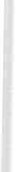 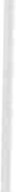 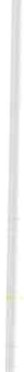 PremessaSolo dopo un'accurata valutazione del tipo di malato, delle sue caratteri­ stiche e delle sue esigenze soggettive e patologiche, si può procedere all'impo­ stazione di una nutrizione parenterale personalizzata ; questa parte è di com­ petenza e responsabilità medica, si basa sulla valutazione di parametri emato­ chimici giornalieri, inerenti la funzionalità renale, epatica e pancreatica , sulla378	S.  Egman,  D.  Vismaraconcentrazione elettrolitica ematica e urinaria, ma non solo, sull'equilibrio acido base e soprattutto sul tipo di malato e specifico per il tipo di patologia da cui è affetto.	.Non va dimenticata inoltre la possibilità di infondere farmaci contempo­ raneamente  alla nutrizione.Accesso venosoÈ bene escludere tempestivamente la possibilità di infondere periferica­ mente la TPN, prendendo in considerazione l'ipertonicità delle soluzioni uti­ lizzate, vi è dunque l'esigenza di infondere la miscela in un vaso venoso di calibro maggiore e centrale. I costi variano notevolmente in rapporto al tipo di catetere utilizzato, al materiale di cui è costituito ed al metodo di posizio­ namento .I tempi di permanenza sono in rapporto ad alcuni fattori che possono insorgere, come la sepsi, o dipendenti dal materiale da cui è costituito, o dalla dislocazione  e da fattori esterni  che possono  interferire.La manovra di incanulamento di un vaso di questo tipo è di competenza medica, e consente, oltre ad assicurare una ottimale linea infusionale, di po­ ter iniettare inf usioni ad una velocità elevata, come pure la misurazione della pressione venosa centrale, ma anche la somministrazione di farmaci vaso lesivi. Tuttavia non è del tutto priva di complicanze e rischi, come le embolie gassose, aritmie, trombosi, idrotorace, lesioni alle valvole cardiache, emato­ mi, lesioni al plesso brachiale, rottura del catetere durante il posizionamento, enfisema sottocutaneo, idropericardio, emotorace, pneumotorace,  sanguina­ mento anche prof uso, tamponamento cardiaco e, solo ultime per insorgenza, le infezioni date dalla contaminazione del catetere al momento dell'introdu­ zione o successivamente, iniziando dal punto d'ingresso proseguendo fino ai tessuti e al sangue per contaminazione o delle soluzioni infuse o dei set disomministrazione  oppure per  una  non  corretta  manutenzione  del tutto.I microrganismi responsabili di infezioni, per il 77% sono lo Stafilococco Epidermidis  e lo  Stafilococco  Aureus .L'accesso venoso per il posizionamento di un catetere centrale può essere a volte superficiale, ma soprattutto è profondo attraverso l'incanulamento delle vene giugulari interne, succlavia e femorale .Spesso il catetere viene tunnellizzato nel sottocute, aff inchè questo tragit­ to, prima della sua penetrazione vasale, crei una barriera anatomica nei con­ fronti della contaminazione venosa da parte dei batteri saprofiti della cute.I criteri principali  che stanno alla base di un corretto incanulamento di un distretto centrale, ma pure per un'adeguata gestione a lungo termine sono semplici quanto  importanti :a)· le tecniche di posizionamento e delle medicazioni periodiche devono rispettare  la  più  completa  asepsi;NPT  teoria  e pratica	379b) il corretto posizionamento del catetere deve essere controllato radiolo­ gicamente  prima   di  iniziare  l'infusione;e)  si  devono  evitare  i  prelievi  di  sangue  dal  catetere.Soluzioni  impiegate   e  loro  miscela zioneVi è una moltitudine  di soluzioni impiegate e prodotte industrialmente o dalle farmacie interne, esse devono possede due caratteristiche fondamenta­ li,  l'asetticità  e l'apirogenicità.Si possono dividere  in cinque gruppi:Soluzioni cristalloidi formate da acqua come solvente, e da sostanze con basso peso molecolare come soluto, quindi che attraversano velocemente la membrana dei capillari, dando dunque un aumento dei liquidf extracellula­ ri interstiziali o intracellulari . Se la soluzione è ipertonica si verifica una fuo­ riuscita di acqua dalla cellule, viceversa se è ipotonica. Ce ne sono di non elettrolitiche, come il glucosio al 5% o di elettrolitiche come la soluzione fi­ siologica,  il ringer lattato e il ringer  acetato;soluzioni colloidali, esse rimangono prevalentemente nel letto vascola­ re, poiche il soluto ha un elevato peso molecolare, come Poligelina (Emagel ®) oppure il Destrano 40 per la parte artificiale, e l'albumina umana per la parte animale;e)  soluzioni  nutrienti,  come  le fonti proteiche  degli  aminoacidi  sintetici e quelle caloriche con i glucosi alle varie percentuali e le emulsioni lipidiche fra  il  10% e  il 20%;d) soluzioni alcalinizzanti, come il sodio bicarbonato, 1/6 molare o 1 mo­ lare e il Trametamolo (Tham);e)  soluzioni  osmotiche,  come  il mannitolo  al  5%  e al  18%.L'allestimento della miscele dovrebbre essere fatto, per specifica compe­ tenza, esclusivamente da un farmacista all'interno di un servizio di farmacia attrezzatoIl requisito  più  importante  per  preparare  delle miscele  sicure e sterili è la stretta osservanza di una buona tecnica asettica: si deve possedere un locale idoneo attrezzato con una cappa a flussi laminari orizzontali all'opera­ tore, il quale dopo un accurato lavaggio delle mani deve indossare mascheri­ na, cappellino,  camice e guanti sterili.È opportuno prima di iniziare verificare la buona qualità di tutto il mate­ riale  e procedere  prima  ad una  accurata  disinfezione  del  tutto.L'introduzione deve essere effettuata con l'aiuto di un filtro antibatterico.Contenitori  e  deflussoriI contenitori  delle soluzioni possono essere rigidi,  di vetro, oppure collas-380	S. Egman, D.  Vismarasabili, in materiale plastico, le cui pareti collabiscono man mano che il liqui­ do esce.Le sacche possono essere in P.V.C. (Cloruro di polivinile) che però libera­ no sostanze chimiche tossiche, ed è inoltre possibile che i componenti delle miscele  nutrizionali  aderiscano  al  contenitore.Per tanto è consigliabile l'adozione di ·sacche in etilvinileacetato (E.V.A.) o in silicone anche se notevolmente  più  costose.Il deflussore , che ha il compito di mettere in comunicazione la soluzionenel flacone con la cannula intra-vasale è costituito principalmente  da alcune parti:il perforatore, che viene inserito nel contenitore  passando  dal tappo di  gomma  che deve essere preventivamente  stato disinfettato;la camera di gocciolamento, qui si può verificare la corretta velocità dell'infusione, in un deflussore normale e standard, venti gocce corrispondo­ no ad un millilitro, invece nei deflussori micro un millilitro è pari a sessanta microgocce;la valvola d'entrata dell'aria, che consente l'ingresso di aria nei conte­ nitori rigidi, deve essere munita di un filtro anti batterico;il morsetto stringi tubo, serve per regolare la velocità d'infusione mec­ canicamente;il raccordo di gomma perforabile, che consente l'iniezione immediata di farmaci, mediante  un  ago.4. Monitoraggio  e controlli assistenziali4.1 Infusione  elettronicaMantenere costante la velocità d'infusione è tanto importante quanto ar­ duo alcune volte, le pompe infusionali consentono di infondere le soluzioni o le miscele, in maniera costante e precisa, indipendentemente  dalle pressio­ ne a valle o da altri fattori che influenzano invece altri sistemi infusionali. La velocità d'infusione viene calcolata in modo da avere nel tempo deside­rato un adeguato apporto energetico e calorico, per tanto il dosaggio è più agevole  e l'infusione  costante e programmata  nel  tempo .L'infusione può essere continua nelle 24 ore e si può oltre che la velocità programmare  il volume  che si desidera  infondere.L'industria produce una gran quantità di pompe peristaltiche, dalle più semplici alle più sofisticate, provviste di ogni accorgimento per eliminare qual­ siasi inconveniente .Gli strumenti moderni sono provvisti di allarme con arresto istantaneo per ogni problema, soprattutto in caso di esaurimento della soluzione nel fla­ cone, per evitare possibili  complicanze emboliche.NPT  teoria  e pratica	381Sono di notevole aiuto per l'accuratezza del dosaggio con esse possibile, hanno tuttavia lo svantaggio di un costo elevato, sia per l'aquisto delle stesse che per quello di tutti gli accessori necessari  al loro funzionamento  e per la manutenzione.I meccanismi elettronici risultano essere indispensabili quando ci si trova ad infondere la TPN in età pediatrica, o neonatale, nella quale il dosaggio in base al peso della miscela nutritiva è di fondamentale importanza, o in ambito  di  area critica,  in  cui  ogni  minimo  errore  risulta  fatale.Controlli durante  TPNPresupposto fondamentale per intraprendere un trattamento  con TPN è la conoscenza accurata dello stato fisico del malato da sottoporvi, e della fun­ zionalità  di  tre  apparati  fondamentali:  cardiaco,  respiratorio  e  renale.È quindi basilare impostare una serie di controlli clinici prima di comin­ ciare il trattamento e fissare, nell'arco della  sua esecuzione  un programma di controlli ematici, utile a stabilire l'andamento della terapia, la tollerabilità all'infusione e la comparsa di eventuali anomalie di comportamento di vari parametri  per  cercare  di  prevenire  complicanze  anche precoci.Quindi è suff iciente un'attenta sorveglianza metabolica per minimizzare o addirittura annullare complicanze anche gravi, è opportuno standardizzare i controlli, sia per tipo di esame da eseguire per stabilire i tempi e i modi utili, in modo di avere in ogni momento della terapia una vision .delle condi­ zioni del malato.Un cenno particolare merita il controllo della glicemia e della glicosuria, soprattutto nelle prime fasi della terapia, ciò ci consente di correggere tempe­ stivamente stati di ipoglicemia, modificando la velocità o la concentrazione del glucosio  all'interno  della miscela.Si può quindi schematizzare l'esecuzione di un corretto monitoraggio biou­ morale e microbiologico in corso di TPN, che in età pediatricaTiveste un ruo­ lo fondamentale.Parametri  fisici:peso  corporeo  ogni  giorno  (se  possibile);lunghezza ogni settimana;circonferenza  cranica  ogni  settimana;pressione arteriosa, frquenza cardiaca e temperatura corporea.B) Parametri  chimici:bilancio idrico: entrate (NPT ecc);uscite (diuresi, feci ecc);bilancio elettrolitico: dosaggio ematico ed urinario degli elettroliti, urea, creatininemia,  osmolarità  plasmatica  e  urinaria;metabolismo glucidico: glicosuria e glicemia;382	S.  Egman,  D.  Vismarametabolismo  lipidico: trigliceridi  e colesterolo;metabolismo proteico: emogasanalisi, ammoniemia, protidemia, transa­ minasi;crasi ematica e coagulazione: emocromo, piastrine. Screening della coa­ gulazione e fibrinogeno.C) parametri microbiologici: controllo  leucociti,  proteina  C reattiva,  esa­ mi colturali sul set d'infusione e su  campioni  di  infusioni,  esami  colturali delle  punte  dei  cateteri  una  volta  rimossi.Responsabilità  medico-infermieristicheLa diff usione della TPN come vera e propria pratica terapeutica, applica­ ta ad un sempre maggior numero di malati , medico e chirurgici, comporta un sempre maggiore impegno da parte di coloro che sono coinvolti nella cura di  tali  malati.Fatta eccezione per la stesura, sono gli infermieri professionali ad essere maggiormente coinvolti in tale pratica, nella stesura di protocolli nutriziona­ li, per questo è necessaria  da parte nostra l'acquisizione  di conoscenze  atte a garantire la sicurezza del malato, in modo che nessuno degli sforzi terapeu­ tici, tecnici ed economici vengano vanificati da non corrette tecniche assisten­ ziali, da inadempienze  o imprecisioni.E' quindi fondamentale che gli I.P. si sentano coinvolti responsabilmente nel successo della nutrizione, al fine di rivolgere la loro attenzione alla matu­ razione di un comportamento razionale, basato su conoscenze scientifiche, tecniche e dei materiali impiegati per promuovere in fine uno studio critico dei  parametri  assistenziali .L'acquisizione dell'insieme di questi elementi conoscitivi è indispensabile alla realizzazione di protocolli assistenziali, al fine di uniformare ilcomporta­ mento  dell'equipe  infermieristica.Attraverso le conoscenze acquisite, si rende più reale l'esigenza di un'assi­ stenza soggettiva e personalizzata al tipo di malato e al tipo di patologia, re­ sponsabilizzando la figura infermieristica, per compiere i necessari momenti assistenziali e tecnici di preparazione. Tutto deve necessariamente ritenersi migliorabile  e non perfetto.Per consentire una  migliore analisi delle responsabilità  infermieristiche si suddivide in alcuni momenti basilari la gestione della nutrizione parentera­ le  e la  sua preparazione.Primo fra tutti la preparazione pratica delle sacche di nutrizione, di asso­ luta responsabilità dell'equipe assistenziale, sia per la conoscenza della giusta composizione della miscela, come pure l'allestimento di un locale idoneo alla preparazione e di tutto il materiale e utilizzare nella maniera più scrupolosa le migliori tecniche igieniche e la più assoluta asepsi.Inoltre è necessario adottare una precisa successione nell'inserimento  deiNPT  teoria  e pratica	383vari componenti della miscela per evitare interazioni, a tal fine è bene con­ trollare  la  limpidità  della  soluzione  realizzata.Contemporaneamente all'inizio dell'infusione della TPN ha inizio il con­ trollo dell'infusione e del malato di innegabile responsabilità infermieristica, si sorveglia il regolare  funzionamento della pompa infusionale,  la pervietà del catetere centrale o periferico ·e primaria è l'Òsservazione del malato per cogliere tempestivamente  l'insorgere  di potenziali  complicanze.La responsabilità infermieristica si esplicita in un monitoraggio assisten­ ziale emodinarrùco,  respiratorio,  idroelettolico  e metabolico.5.  Nursing5.1 Noi  e  la  nostra  esperienzaLa divisione dove svolgiamo il nostro lavoro è una chirurgia pediatrica, forse  come  tante,  e come  tutte  con qualcosa  da migliorare  di certo.Il personale infermieristico della nostra  unità  operativa  si compone  di 24 infermieri  professionali alternati su sei turni e tre presenti giornalmente nell'arco di 12 ore, rutto il personale ruota periodicamente al suo interno fra il  reparto  di degenza  e la terapia  intensiva .La sezione di degenza si compone di otto stanze di cui una sola singola e con un massimo di quattro posti letto, mentre la terapia intensiva dovrebbe ospitare al massimo 5 posti, ma che spesso, viste le piccole dimensioni dei nostri  malati  lievitano  ad  otto.Le esigenze assistenziali dei nostri piccoli sia dal punto di vista quantita­ tivo che qualitativo sono molteplici e richiedono un impegno notevole sia fisi­ co che mentale e psicologico.La finestra di patologie di nostra competenza, Q per meglio dire i bambini che quotidianamente ci troviamo ad assistere, possiedono una varietà tale di problematiche da farci ritenere il nostro centro, non solo polifunzionale, ma anche  universale.È sì una chirurgia pediatrica generale, ma spesso abbiamo neonati preter­ mine con sindromi neurologiche o neurochirurgiche , cardiopatici ed anche cardiochirurgici.La fascia d'età dovrebbe limitare l'ingresso a ragazzi con età al di sotto di  16 anni, tuttavia non è diff icile trovarci chi nei nostri letti sta stretto ed i  suoi  16 anni se li  ricorda  appena.In . terapia intensiva capita di assistere neonati di modico peso e gravi cerebropatici  oramai  trentenni.Nei ricordi è stampato il chilo e duecento ·grammi di un piccolo aff etto da un onfalocele maggiore e i 90 chili di un giovanotto con una seria peritoni­ te, certo i numeri non dicono tutto ma forse possono dare una vaga idea della mole  anche qualitativa  di lavoro èhe ci troviamo  a compiere.384	S. Egman,  D.  Vismara5.2  I  nostri  bambini  e  le  loro  esigenzeL'ambiente pediatrico richiede un particolare riguardo, sia per la fragili­ tà dei piccoli malati, che per il breve spazio che intercorre fra una corretta scelta terapeutica ed un minimo errore valutativo, che potrebbe risultare fatale. La differenza sostanziale fra un soggetto adulto e un bambino è sicura­ mente la differenza di peso corporeo, ma non solo, ci sono anche proporzioni, fra i costituenti molto diverse. Un piccolo ha una percentuale di acqua pariall'80%.Seguiamo neonati e bambini affetti da patologie congenite, che interessa­ no l'apparato gastro-intestinale,  come pure quello genito urinario,  ma anche con problemi neurologici e neurochirurgici come cardiaci e cardiochirurgici . Nessuna patologia può essere paragonata ad altre ed ogni piccolo necessi­ta  di un'assistenza  personalizzata  e  specifica.È corretto evidenziare i principali obiettivi assistenziali, che nel nostro ambito troppo spesso equivalgono a quelli medici, soprattutto per ciò che ri­ guarda  la terapia  infusionale  e parenterale  nello  specifico.Non sempre gli ospedali sono provvisti di un servizio di farmacia in grado di allestire sacche per NPT, dove lavoriamo ogni singola unità operativa prov­ vede alla preparazione delle sacche, non è da trascurare il fatto che nella nostra divisione, per il verificarsi di situazioni modificanti la esigenze e lo stato dei bambini,  capita che nell'arco delle ventiquattro ore si debbano ap­ portare delle modifiche alla terapia, e di conseguenza si deve provvedere al completo  rifacimento  della nutrizione.Generalmente i piccoli degenti sono provvisti di un catetere venoso  cen­ trale, che medichiamo ogni  tre  giorni  (lunedì  e venerdì)  e  ogni  qualvolta  ve ne sia la necessità, inoltre sulla linea di infusione poniamo a protezione delle garze sterili, solo per evitare eventuali contaminazioni; ilcircuito rimane chiuso sino alla prossima rimozione dopo ventiquattro ore, questa manovra viene eseguita nel rispetto della più totale sepsi, come tutta la preparazione  delle miscele  e  dei  vari  circuiti.Queste manovre servono a garantire l'eff icacia di un adeguata prevenzio­ ne  di infezioni  del catetere.Un obiettivo che ci poniamo come primario, è garantire l'efficacia della alimentazione  attraverso  una  preparazione  corretta  della  stessa.Per iniziare la TPN eseguiamo ai nostri piccoli uno screening ematico, comprendente: creatininemia, urea, glicemia, calcemia, potassiemia, natremia , l'emoglobina, l'ematocrito, i globuli bianchi, le piastrine ed un emogasanalisi capillare, mentre ogni dodici ore controlliamo i valori della glicemia e la gli­ cosuria, ed i parametri vitali vengono monitorizzati con la temperatura corpo­ rea ogni due ore, questi intervalli di tempo sono, come è ovvio da considerare labili, e molto variabili a seconda delle esigenze cliniche ed assistenziali del malato.Controlliamo, aiutati dai meccanismi inf usionali, costantemente il flussoNPT  teoria  e pratica	385regolare della miscela e la situazione del punto di inserzione del catetere e del  suo  decorso.Poniamo sempre inoltre nel circuito infusionale un rubinetto a tre vie, per avere un ulteriore accesso infusionale, poiché cateteri multilume vengono utilizzati molto raramente e spesso vi è l'esigenza di altre vie per la sommini­ strazione  in  continuo  di  altri  farmaci.Per quanto riguarda le infusioni in bolo, anche queste molto frequenti, usufruiamo del gommino perf orabile posto nel deflussore, abbiamo avuto per qualche tempo in dotazione per gommini, che raccordati ad un uscita del ru­ binetto a tre vie consentiva l'infusione di farmaci in bolo raccordando la si­ ringa direttamente, tuttavia non si sono evidenziati né particolari benefici né al contrario particolari problemi.Tenendo in considerazione il calibro dei cateteri centrali utilizzati e l'am­ bito pediatrico le complicanze annesse alla sua presenza sono rare e per lo più,  sono  le otturazioni.- Cosa  facciamo : problematiche,   esigenze  e  accessoriNella nostra unità operativa le nutrizioni parenterali vengono impostate e preparate il mattino e predisposte per le ventiquattro ore,in base all'equili­ brio idroelettrolitico, e ai bilanci quantitativi della giornata che vengono chiu­ si alle otto; la «vecchia » terapia infusionale verrà sostituita entro le 13, cam­ biandola, ogni giorno viene sostituito il deflussore e si pone una garza a pro­ tezione sul raccordo fra catetere e quest'ultimo .Non vengono eseguiti esami ematici di routine, ma solo ad esigenza del malato.È l'equipe infermieristica che si occupa della preparazione pratica delle miscele nella nostra unità operativa, siamo dotate di un miscelatore, che con un apposito circuito convoglia nella idonea sacca, nel giusto ordine imposta­ to, i glucosi alle varie percentuali  e gli aminoacidi.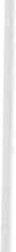 Successivamente è l'infermiera che inserisce, attraverso un gommino per­ forabile posto alla base della sacca, i vari sali prescritti lasciando per ultimi o gli oligoelementi o le vitamine liposolubili, da iniettare prima di far infonde­ re  alla macchina  i lipidi.Una volta terminata l'introduzione di ogni sostanza richiesta si provvede al sigillo delle parti  aperte e alla predisposizione  per  infondere la miscela, non va  dimenticato che la sacca va schermata, una volta valutato che non vi siano alterazioni di colore o di forma, per evitare alterazioni foto dipendenti. Per quanto riguarda le vitamine idrosolubili, per evitarne la carenza, ab­ biamo predisposto uno schema di somministrazione settimanale (vedi allegatopag. 377).Parte rilevante, nella prevenzione delle complicanze infettive, ha la predi­ sposizione di una singola via infusionale, evitando così continue manipolazio­ ni  a rischio.386	S. Egman,  D.  VismaraIl punto di inserzione viene medicato ogni tre giorni in maniera sterile, eliminando eventuali residui con l'acqua ossigenata e successivamente disin­ fettando con il betadine soluzione, asciughiamo e infine poniamo a scopo pre­ ventivo una pomata antibiotica e copriamo prima con una medicazione pron­ ta e poi con un filtro impermeabile per cercare di garantire l'integrità della medicazione  e una  certa  impenetrabilitàOgni qualvolta si verifichi una situazione di dubbio per un possibile in­ quinamento del catetere provvediamo ad eseguire un prelievo ematico sia da lì che da un vaso periferico e alla rimozione eseguiamo la cultura della punta . La scelta dell'utilizzo delle pompe infusionali è a carico del personale in­ fermieristico, in dotazione nella nostra divisione abbiamo delle pompe sirin­ ghe, estremamente precise ma con una bassa  capacità volumetrica,  ideali in ambito pediatrico e neonatologico,  abbiamo inoltre pompe volumetriche,  che si basano  sul principio  di un  diaframma  a stantuffo,  che comprime  ad una velocità  costante  (camera  di compressione)  una  quantità  nota  di soluzione. È sicuramente  indispensabile  un  controllo elettronico  costante nell'infu­ sione di una TPN a malati pediatrici e critici al contempo, se ciò si può attua­re con uno strumento polif unzionale  e maneggevole  tanto meglio.I nostri bambini hanno terapie infusionali molteplici da somministrate con alcune cautele di tempo e di modi, di conseguenza risulta molto utile uno strumento che consenta tali manovre  in maniera attenta e sicura.Devono inoltre essere semplici in tutte le funzioni, garantire un'aff idabili­ tà e una flessibilità tali da ridurre il carico di lavoro a livello assistenziale, facili da detergere ed igienizzare, maneggevoli, di materiale resistente, provvi­ sta  di brevi  nozioni  semplici per  il funzionamento.Indispensabile è un'alimentazione autonoma temporanea ed un'immedia­ ta segnalazione visiva ed acustica di un qualsiasi problema inerente ilmalato, il circuito, l'inf usione o l'apparecchiatura  stessa.Altri accessori come la possibilità di impostare una dose limite al volume da infondere o la doppia via infusionale a disposizione, risultano essere mag­ giormente  utili  in proporzione  alle esigenze  dei malati  e · alla loro criticità.Presenta zione  dei datiPrima ancora di iniziare questo lavoro ci siamo posti alcuni interrogativi, innanzitutto, in che modo l'uso dei nuovi meccanismi infusionali a doppia via inf luiscono nella nostra attività lavorativa sia qualitativamente, che quan­ titativamente, e quali strumenti usare per valutarlo?La soluzione che ci è sembrata più adeguata è quella di monitorizzare i pic­ coli degenti della terapia intensiva dove lavoriamo, per i quali ctbbiamo ritenuto opportuno l'utilizzo dei sistemi infusionali a doppia via a nostra disposizione. Abbiamo  ritenuto  utile  segnalare  oltre alle iniziali  dei bambini  e l'età,le patologie da cui erano affetti, il tempo in cui se ne è reso indispensabile l'uso e le motivazioni della scelta, il tipo di accesso venoso, la terapia infusio­ nale  adottata  ed  eventuali  problemi  insorti.N PT  teoria  e pratica	387Questo tipo di raccolta dati è tornato utile, alla nostra unità operativa, come metro valutativo della nostra attività tecnico assistenziale, per ciò che riguarda i risultati abbiamo pensato che dei grafici li avrebbero resi ·oltre che meno pesanti  più facili da capire.    -* Legenda : 1 = NPT; 2 = antibiotici** Codice  di  allarme  della pompa  che  compariva  sul displaySegue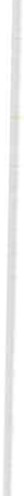 388S. Egman,  D.  VismaraContinuae etàMalattiaInfusioni  *Durata	Tipo di infusione   catetereDurata  CV		M otivi peri ferico	rinnovoNoteDM 7 anniGP 4 anniFS neonatoSR neonatovasculopatia  1 e 2 inotro­pi diuretici sangue sedativiocclusione   1 e 2intestinaleatresia  eso-  1 e 2 fagea e ret- sedativi talepertforazio-  1 e 2ne intestina- sedativi le	albuminaCVC	e15 giorni  qu att roperiferi­ che10 giorni CVC20 giorni CVC10 giorni CVCl. 3 giorni2. 1 giorno3. 2  giorni 4. 5  giornil. flebite 2 . flebite 3.- strava-so4.  flebiteGV  1 annomegecolon	1 e 2	10 giorni CVCSI neonatoatresia  eso-  1 e 2fagea15 giorni  CVCMC  13 anni shock settico 1 e 2sedativi enzimi   san­ gue inotropi2 giorni CVC	e  l. 2 giornidue peri-  2. 2  giorni feriche1 e 2 per decesso del mala­ toEB 8 anniresezione polmonare1 e 2 bron-  12 giorni CVC codilatat.PB  neonatoFL  neonatoocclusione	1 e 2 intestinaleonfalocele	1 e 2IO giorni CVCFP  neonatoalbumina Na 20 giorni CVC bicarbonatosedativionfalocele	1 e 2albumina Na 35 giorn· CVC bicarbonatoDB 3 anniCC neonatoatresia   vie  1 e 2 biliari	albuminascompensato antimicòticiatresia duo-  1 e 2 denale	plasmaalbumina15 giorni l. perife- 1.3 giornirieo2 . giugu­ lare in­ terna20 giorni CVCl. flebite* Legenda: INPT;  2antibiotici	SegueNPT  teoria  e pratica	389ContinuaLegenda :  1	NPT; 2	antibiotici	Segue390	S. Egman,  D.   VismaraContinua* Legenda: I	NPT;. 2	antibiotici	SegueN PT  teoria  e pratica	391ContinuaLegenda:  1	NPT; 2	antibiotici	Segue392	S. Egman,  D.  VismaraContinua* Legenda : I  NPT; 2      antibioticiCommento ai gra ficiGrafico n. 1: La rappresentazione in esame, mette in evidenza come in percentuale (59% + 11% di pazienti che presentavano entrambe le vie di infu­sione) prevalga l'utilizzo di una via infusionale di tipo centrale in piccoli pa­ zienti di terapia intensiva in un reparto di chirurgia pediatrica, su un campio­ ne  di studio  di n.  57 pazienti;  dati raccolti  nell'arco  di circa 6 mesi .Vie di infusione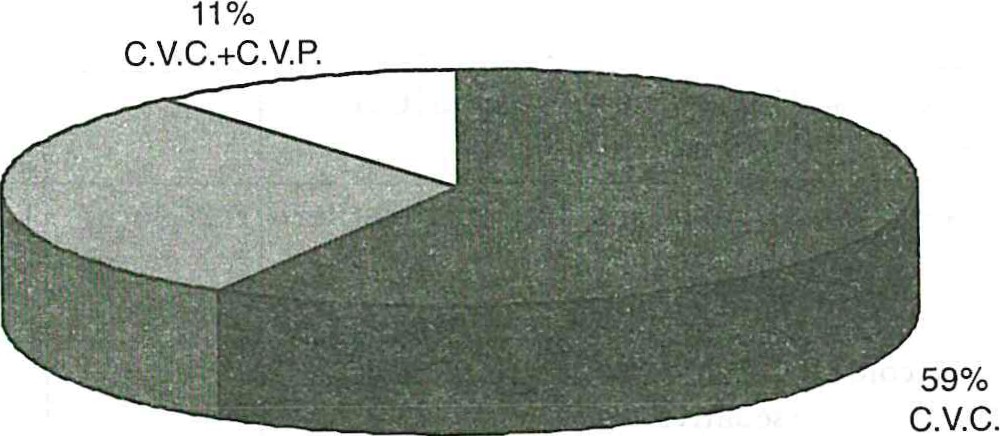 30%C.V.P.Grafico n. 2: La rappresentazione in esame, mette in evidenza l'intervallo temporale di infusione di ogni singolo paziente; riportando inoltre a comple­ tamento del grafico precedente le vie di inf usione adottate, nonché la durata media di infusione (nell'ultima  colonna in nero). Le colonne contrassegnate dal colore grigio rappresentano  i pazienti la cui via di infusione è data dalC.V.C.; mentre le colonne contrassegnate dal colore grigio scuro rappresenta­ no i pazienti la cui via di infusione è data dal C.V.P.; inoltre quelle contrasse-NPT  teoria  e  pratica	393gnate dal colore bianco rappresentano  i pazienti  a cui sono state incanulate entrambe le vie ovvero sia il C.V.C. che il C.V.P.60 Is5 I50 .45 140z 35  IGiornate di infusionel::::i : :5 ; : t    : :i  ::; : 1 ::: : :i  : : : :;  :: : : ::; :; :: ::i  ::::i ::: : : :;-:    :: ::; :::;PAZIENTI	IGrafico n. 3: È possibile osservare in questa rappresentazione  come vi sia la prevalenza dell'utilizzo della pompa ABBOTT TM associata ad un'altra pompa a singola infusione, determinata dalla necessità  di infondere farmaci e/o emoderivati che non potevano essere altrimenti infusi con la sola pompa ABBOTT TM.Di seguito sono stati messi in evidenza le complicanze determinate dall'u­ tilizzo della  sola  pompa  ABBOTI ™,  della  pompa  ABBOTT TM  più  un'al­ tra pompa di" infusione, della pompa ABBOT TM più altre pompe di infu­ sione.Tali dati sono puramente rappresentativi, in quanto la presenza di un elevato numero di variabili (età del paziente, via di infusione, giorni di infu­ sione, tipo di farmaci, ecc.) non permettono scientificamente di associare l'insorgere di complicanze nel paziente, all'utilizzo o meno della pompa ABBOT TM.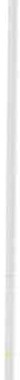 394	S. Egman, D. VismaraUtilizzo pompe ad infusione	Abbot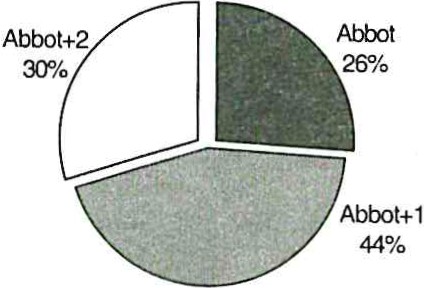 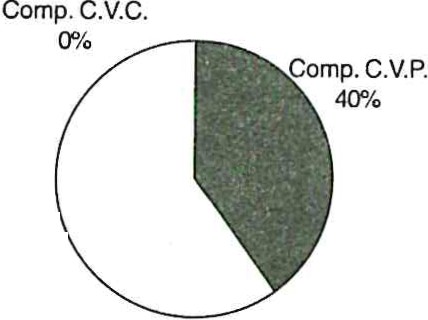 Abbot+1	Abbot+2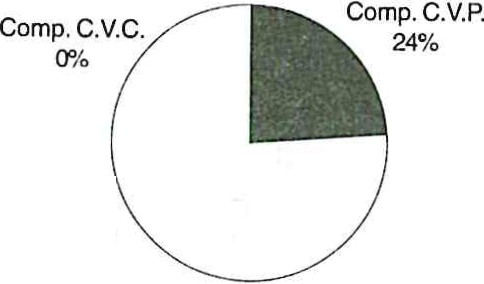 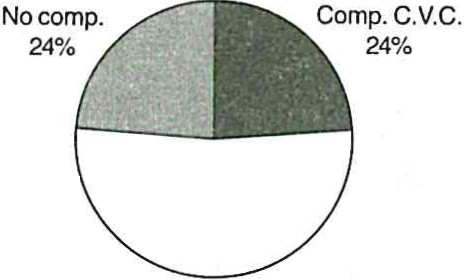 Commenti  e  valutazioniÈ corretto premettere che nella nostra unità operativa tutto ciò che ri­ guarda la pratica organizzazione assistenziale  è a carico del personale infer­ mieristico. In base alle esigenze dei singoli pazienti vengono allestite le linee infusionali necessarie e si predispone il materiale ed i meccanismi elettronici più adatti. A 57 pazienti presenti nella nostra Terapia Intensiva nel periodo in esame più dell'80% del totale si è reso indispensabile l'utilizzo di un mec­ canismo infusionale a 2 vie le motivazioni di tale scelta sono diverse, innanzi­ tutto l'esigenza di infondere in maniera continuativa due o più soluzioni, con una maggiore sicurezza per quanto riguarda il volume infuso, i limiti di pres­ sione e il tempo  impiegato .Molto spesso abbiamo l'esigenza di somministrare terapie che si susse­ guano fra di lòro in un tempo relativo, in un ordine preciso, in questi frangen­ ti  risulta  indispensabile  l'ausilio  di  apparecchiature  fini  e  minuziose.Il 44% dei malati in cui si è reso indispensabile l'utilizzo erano neonati, questo a sottolineare l'importanza dei maggiori controlli nel momento in cui diminuiscono  i volumi  ed  i margini  di errore.Non è nemmeno da sottovalutare la possibilità di poter usare la stessa pompa anche per infondere sangue o emoderivati oppure ancora anche farma­ ci fotosensibili, con il solo cambio del deflussore,  sfruttando così in pieno le  capacità  polivalenti  dello  strumento  a  nostra  disposizione.Quanto maggiore è l'utilizzo di un'apparecchiatura tanto è maggiore la possibilità di evidenziare, non dei veri e propri difetti, ma alcune migliorie che apportate alla pompa potrebbero migliorare i servizi da questa svolto, quindi assolvere in maniera più globale i compiti ad essa richiesti e perchéNPT  teoria  e pratica	395no, magari potrebbe venire incontro alle esigenze infermieristiche  sia di ca­ rattere  tecnico  che organizzativo.Le esigenze dei nostri piccoli assistiti sono polivalenti, sia per il loro mo­ dico peso corporeo che per la varietà di patologie,  lo dimostra il fatto che il 37% dei malati presi in esame sono stati trasfusi e la quantità e qualità della  terapia  a  cui  sono  stati  sottoposti.Le complicanze emerse in questo pur breve  tempo di valutazione sono per lo più otturazioni del catetere venoso centrale, tuttavia non abbiamo ri­ scontrato una causa certa, perché solo due  sui cinque che si sono occlusi, erano stati usati anche per l'infusione  di sangue o emoderivati  e nemmeno si erano eseguiti dei prelievi ematici, non va dimenticato  lo scarso calibro dei  cateteri  posizionati  e il loro minimo  percorso.Siamo sicure che prosegùendo il monitoraggio dei malati per un periodo maggiore di tempo sicuramente sarebbero emersi dati più significativi (non si è evidenziato neanche un culturale delle punte dei cateteri positive) tuttavia è stato molto  utile  e  servirà  da  stimolo  per  eventuali  lavori futuri.ConclusioniInnanzitutto ci sembra doveroso ringraziare l'ANIARTI per aver dato un enorme stimolo, con questa occasione, alla ricerca infermieristica, soprattut­ to in questo ambito di quotidiano interesse, per chiarire così i possibili dubbi e problemi  al  riguardo.Un grazie particolare ai nostri piccoli malati, di cui noi ci siamo servite per la raccolta dei dati, tuttavia spero possa servire non solo a noi personal­ mente, ma per migliorare in ogni ambito assistenziale, con beneficio per quel li che  saranno i futuri  ospiti  della  nostra ·divisione.BibliografiaEMILIO  GALLI,  Alimentazione  parenterale   ed  enterale,  Masson  S.p.A. Milano,   1994.G. AGOLINI GASLINI, Aspetti  pediatrici  dell'iperalimenta zione parenterale , Ambrosiana , Milano 1992.A.B. CossETTA,  Professioni   sanitarie  infermieristiche   e  tecniche,  USES  Firenze,  1989.s·. MONAUNI, e·. BÀSSI,  Terapia Intensiva - clinica, tecnologia assistenza, Systems, Milano 1991.R. TAGO°ilE, Poesie Gitanfali, Newton, Roma  1989.L. BENCI,  Manuale  infermieristico  pro fessionale  p er l'esercizio del  nursing, Mè Graw-Hill,  Mi"!ano 1990.L. Jucm, A. VoGEL; L'assisten za infermieristica  di base, tèoria e pratica , Rosini  editrice srl Firenze,    1985,A.  OTTOLENGHI,   Chirurgia  Pediatrica,  Calderini  editore,  Milano  1981.A. GENTILI, M. NASTASI, L.A. RIGON, C. SILVESTRI, P. TANGANELLI, Ilpaziente critico, Casa editri­ce  Ambrosiana,  Milano  1993.PRITCHARD,  MALLET,  Procedure  infermieristiche  cliniche - terza  edizione, Mc Graw-Hill  1994.V. Gorn,  S. P.EDRUZZI,  Cateteri  venosi, posizionamento   e gestione.  Tesi  di  diploma  Scuola infermieri   degli   O.o'.R.R.   di  Bergamò   anno  scolastico   1993-1994.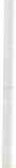 R. Casana,  11 cateterismo  venoso  centrale  in sala  operatoria,  Bergamo,  maggio  1996.AA.VV., La terapia infusiva peri ferica : aspetti clinici e ·assistenziali. Giornale italiano delle infezioni  ospedaliere  volume  terzo  n. 3  luglio-settembre,  Roma  1996.G. GAGGIOTTI,  La  nutrizione  parenterale   nella  pratica   clinica,  Edizioni  Pierrel,  Roma  1996.. R. NEGRI,  11 neonato  in terapia  intensiva.SEZIONE	POS TERSISTEMA 118 E ccDETERMINAZIONE DEL LIVELLODI- GRAVITÀ APPARENTE»:ESPERIENZA DELLA CENTRALE OPERATIVA PROVINCIALE 118 DI ROVIGO1.P. M. SOMMACAMPAGNA C1l, 1.P. M. ROSSIN (2l, 1.P. G. GABALDO (2l, 1.P. G. BERTAGLIA (2l, M. BOLDRINI (2l, M. PALÙ (1))  Servizio di Anestesia-Rianimazione-Suem  118 Rovigo(2l Suem 118 Rovigo« Tutto ciò che esiste nell'universoè frutto del caso e della necessità»DEMOCRITOIntroduzioneNel sistema delle centrali operative 118 uno degli elementi più importanti è la modalità  con la quale viene determinato il livello di gravità  apparente delle richieste telefoniche. Diversi, nei vari sistemi, sono i protocolli utilizzati a tal fine; in particolare , nel mondo anglosassone l'Emergency  Medical Di­ spatch rappresenta  un complesso  sistema che guida l'operatore nel dare un giudizio di priorità e di gestione delle risorse disponibili. Nella nostra centra­ le operativa viene utilizzata una scheda ideata ed impiegata in Emilia Roma­ gna. Questa scheda, utilizzata nel Veneto anche dalla centrale 118 di Mestre, è conforme alle direttive del D.M. del 15 maggio 1992. Tale scheda permette all'operatore  di interfacciarsi  con domande  semplici e dirette all'interlocuto­ re  e di formulare  un  giudizio  di priorità  con  un  codice colore.  In caso di codice bianco o verde l'operatore invia un'autoambulanza senza uso di segna­ latori di emergenza e soddisfa la richiesta senza un preciso limite temporale, in caso di codice giallo viene immediatamente inviata un'autoambulanza  con equipaggio addestrato all'emergenza  ed eventualmente  l'automedica  (patolo­ gia cardiaca o respiratoria acuta) mentre in caso di codice rosso invia sempre, oltre all'autoambulanza,  l'automedica con a bordo un anestesista rianimatore. L'utilizzo della scheda e la responsabilità operativa è affidata al persona­le infermieristico  in ottemperanza  al D.P:R.  13 marzo  1992.ObiettivoL'obiettivo dell'analisi è di verificare l'efficacia (capacità di escludere fal-400	Sezione  Postersi negativi) e l'efficienza (capacità di gestire correttamente le risorse) del no­ stro sistema  per  la determinazione  del  livello  di  gravità  apparente.Materiali e metodiLa centrale operativa provinciale 118 raccoglie tutte le chiamate della Pro­ vincia di Rovigo (circa 250.000 abitanti) e gestisce direttamente i soccorsi in circa due terzi del territorio mentre per ilterritorio della ULSS n. 19 (Adria) la gestione dei soccorsi avviene in collaborazione con il Pronto Soccorso del locale ospedale.Sono state analizzate tutte le chiamate giunte in centrale operativa nel­ l'anno 1996 e sono stati scelti tutti gli interventi effettuati direttamente dal personale operante presso la centrale stess·a (circa metà degli interventi effet­ tuati nella provincia). I codici di gravità effettiva riscontrati sul territoriosono stati definiti con il codice numerico: Cod. i = 62.8%; Cod. 2 = 31%; Cod. 3 = 2.66% e Cod. 4 = 3.49%; tali percentuali si sovrappongono alle medie nazionali.	·Gli interventi analizzati sono stati 3155, sono stati esclusi quelli incomple­ ti di  dati,  i  « rifiuto  ricovero»  e  gli  scherzi.  Per  l'analisi  sono stati  suddivisi in eventi traumatici e non traumatici e successivamente i codici colore sono sta­ ti confrontati con i codici di gravità effettiva. Infine i codici di gravità 3 e 4 sono stati raggruppati  in quanto, operativamente,  comportano la stessa risposta .RisultatiIl confronto tra il codice verde ed il codice di gravità effettivo (figg.e 2) dimostra una quasi totale identità tra .livello di graVità apparente e tipodi patologia riscontrata, sia per quanto riguarda gli eventi traumatici che gli eventi non traumatici (93.04% e 93.41% rispettivamente); estremamente signi­ ficativa  l'assenza  di codici  3 al  riscontro  sul  territorio.Dall'analisi sul codice giallo è emersa una situazione più complessa (figg. 3 e 4), infatti l'identità tra codice giallo e codice 2 è del 47.14% nelle patologie non traumatiche e del 36.76% nelle traumatiche, mentre il riscontro di codice 3 è di circa il 3% è comunque, quasi sempre, in tali occasioni, l'operatore, come da protocollo, ha attivato l'unità medica. Appare però evidente una so­ vrastima del sistema in particolare negli eventi traumatici.In caso di codice rosso la distribuzione del codice di gravità effettivo si sposta verso ilcodice 3 (figg. 5 e 6). Infatti l'identità tra codice rosso e codice 3 rappresenta quasi un quarto dei casi, mentre circa la metà corrisponde  ad un codice 2. Tale identità è meno evidente nel caso di evento traumatico per le maggiori difficoltà  dell'utente  a fornire indicazioni,  in tal  caso l'utilizzo di codici oggettivi «situazionali » (fig. 7) non appare, nella nostra realtà, mi­ gliorare la capacità di definire il livello di gravità apparente. Si segnala, infi­ ne, che la scheda prevede l'attivazione di codice rosso quando non sia fornita nessuna indicazione sull'evento. Il numero di tali attivazioni è, per il periodoSezione  Poster	401analizzato, di 163 in patologia non traumatica e di 242 per evento traumatico. La  distribuzione  del codice di gravità effettivo è randomizzata  anche se si è riscontrata, in media, la presenza  del 14% di codici 3, del 38% di codici2 e del 48%  di codici  1.DiscussioneAppare evidente che, in termini di efficacia del sistema, il nostro proto­ collo è altamente selettivo, infatti i codici 3 riscontrati sono tutti generati da un codice rosso o, in piccolo numero, da codice giallo con contemporanea attivazione della automedica.In termini di efficienza il sistema non è selettivo in quanto, a parte i codi­ ci verdi, per i codici rossi e soprattutto gialli, vi è un  elevato riscontro di codici l. Tale situazione di sovrastima del livello·di gravità apparente implica un eccessivo uso delle risorse più <<nobili». Secondo la nostra opinione le cau­ se di tale  sovrastima  sono legate:alla intrinseca natura della scheda che volutamente sovrastima soprat­ tutto  in  caso di assenza  di informazioni;al fatto che l'utente, nonostante le campagne di informazione effettua­ te a cura del personale della centrale operativa, dell'ULSS 18 e della Regione Veneto, non conosce bene le modalità  d( afferenza al sistema  118;alla particolare evoluzione rapida di certe patologie (es. lipotimie) che generano  in partenza  codici rossi;alla necessità di migliorare la capacità di comunicazione dell'operato­ re di centrale con l'utenza, in modo tale che l'operatore risponda  ai bisogni e non  al  comportamento  dell'utente.Fig.  1:  Codici  verdi ·non  traumatici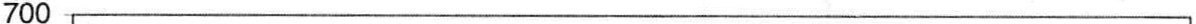 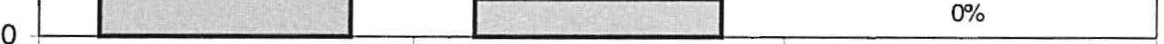 402Fig. 2:  Codici verd i  traumaticiSezione  Postercod1	cod2	cod3Fig. 3: Codici gialli non traumaticicod1	cod2	cod3Sezione  PosterFig.  4:  Codici gialli  traumatici100908070605040340302010ocod1cod2	cod3Fig.  5:  Codiei  rossi  non  traumatici180160140120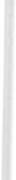 100806025%4020ocod1	cod2	cod3404	Sezione  PosterFig.  6:  Codici rossi  traumatici11111cod1cod2cod3Fig.  7:  Codici  rossi  traumatici  situa zionali161412108642ocod1	cod2	cod3Sezione  Poster	405ROVIGO CENTRALE OPERATIVA PROVINCIALE 118o s	DILLLJJ 11•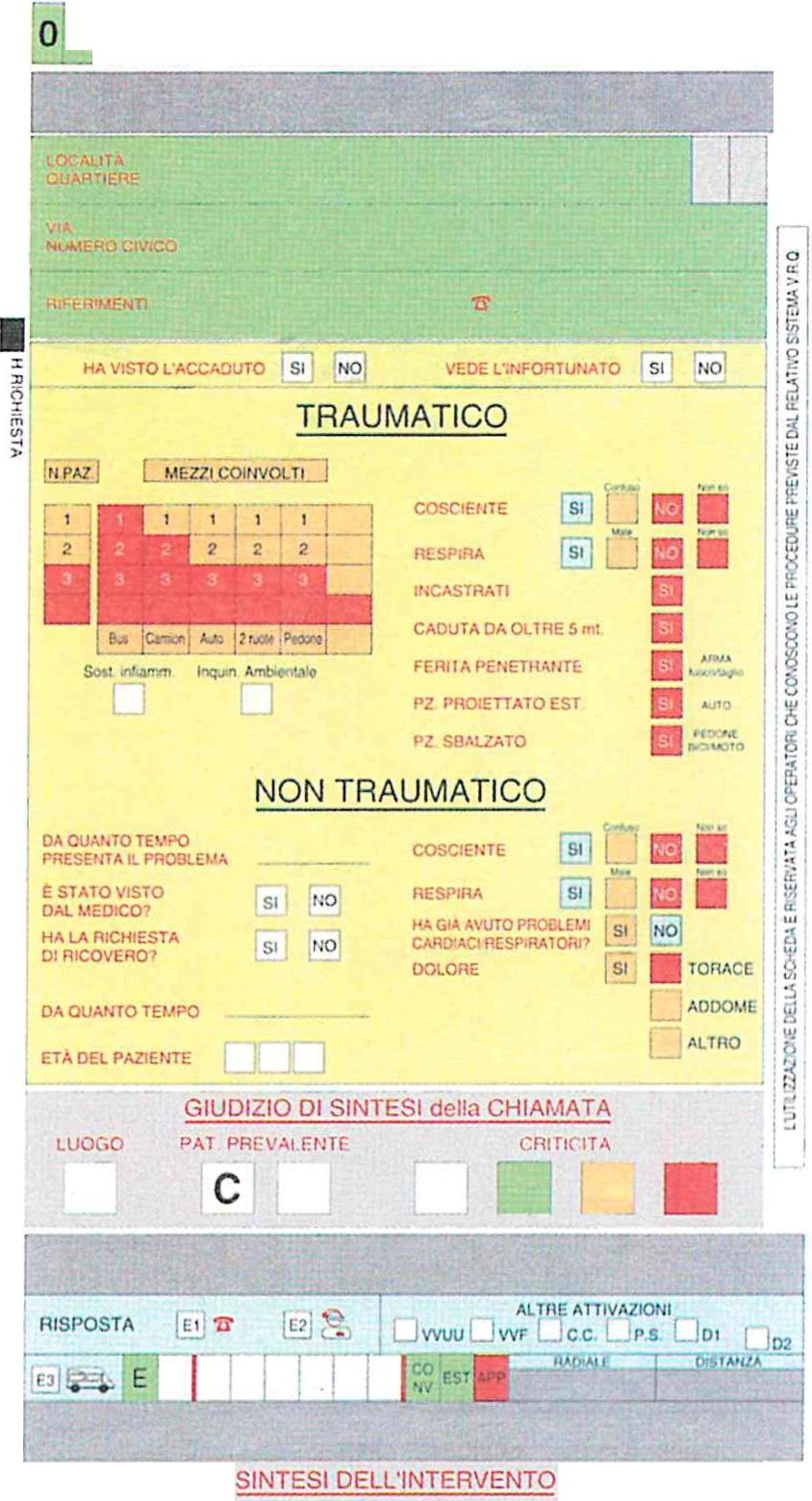 o?.b11 SESSOETA	VA LUT  SANITARIA	EFF. SERVIZIO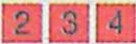 F  MOSf'F.DALEI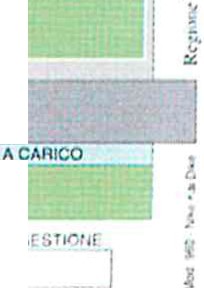 <>§.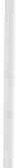 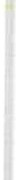 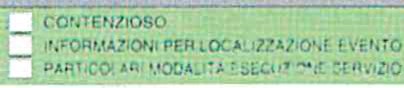 01)02Jr 11o 1 1fI=l'r.•tit    1    ·11    0!o IJOTIl i ti  t 1< 411/w.[  l,!..j '.Al \ I!ò(;l flO.\ C:O'.• Oh.111 A.LI I fJo< I'() •/ <(',1,1Oll fJ ,J O.O l ·    l'>'J} l'\lt•l"-•·1111•5U1l A (,U 1   l;> I	•1 l(fol,'MANUALE   INFERMIERISTICOper l'elaborazione di strumenti di integrazione organizzativa per gli interventi di prelievo e trapianto d'organo/i e/o tessutil.P.A.F.D. LUIGI DONÀ (1l, l.P.S.A.F.D. ELIO DRIGO (2l, 1.P.A.F.D. CRISTINA MO­ RINI (3l, 1.P.A.F.D. SANDRO GEATI (4lGruppo di lavoro infermieristico  NITpRianimazione VicenzaUfficio infermieristico,  UdineT.l.CCH Verona: iscritti ANIARTI( )  Emodialisi Conegliano: iscritto EDTNAiERCAIl documento di lavoro esposto è la prima stesura di un progetto per l'ela­ borazione di un manuale che raccolga gli strumenti di integrazione organizza­ tiva per l'assistenza infermieristica a soggetti in situazioni di prelievo e tra­ pianto  d'organo/i  e/o tessuti.L'iniziativa di costituire un gruppo di lavoro per lo studio del problema è sorta da alcuni·infermieri sulla base dell'esigenza di sistematizzare ed omo­ geneizzare le conoscenze e le modalità operative nello specifico campo del prelievo/trapianto   d'organo.Il Nord Italia Transplant è la struttura di riferimento e di appoggio al fine di favorire lo scambio di informazioni e di esperienze tra gli infermieri che contribuiscono al progetto.Il testo proposto intende essere una base per la discussione e la traccia per il lavoro dei gruppi che dovranno raccogliere e sistematizzare i contenuti specifici delle attività di assistenza infermieristièa riferite a ciascun interven­ to  di prelievo  e trapianto  d'organo.In questo poster il progetto sarà presentato seguendo il seguente schema: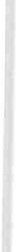 obiettivo generale;sottoobiettivi;metodologia  e percorso  di lavoro;- criteri guida da considerare nella concezione del progetto e nella stesu- ra degli strumenti;contenuti  del  manuale;retta  temporale  degli  interventi  di  assistenza  infermieristica;esemplificazione di una delle fasi analitiche che consentono una più semplice  individuazione  degli  interventi  di assistenza  infermieristica.Criteri guida da considerare nella concezione del progetto e nella stesura de­ gli strumentifocalizzare l'attenzione sulle competenze infermieristiche nel contesto operativo;408	Sezione  Postergarantire il miglior servlZlo di assistenza globle al malato; ottenere il miglior rapporto possibile di efficacia/efficienza dell'orga­nizzazione.Contenuti  del  manualepresentazione;istruzioni  per  l'uso  del  manuale;schema generale  degli elementi  e delle fasi del processo (macro);la  « retta  temporale  degli interventi  di  assistenza  infermieristica  per il prelievo  e trapianto  d'organo »;le attività  per  l'assistenza: infermieristita  indicate  per  ciascuna  delle fasi più  analitiche del processo;le schede con le indicazioni specifiche per il prelievo o trapianto diciascun  1) organo/multiorgano  e 2) per  l'adulto ed il bambino; appendice  con  le procedure-base  di  riferimento  per  l'assistenza;eventuali  ulteriori  sviluppi  del  manuale.Schema  gene ralé  degli  elementi  e  delle  fàsi   del  processo   (macro)Donatore;sala  operatoria:  prelievo/impianto;prelievo  dell'organo/i,  tessuto/i;impianto  dell'organo/i,  tessuto/i;ricevente;follow-up.Questo schema generale (macro) funge da quadro generale di riferimento al fine di mantenere l'unitarietà della visione assistenziale  infermieristica.  In questa logica, sulla base di questo schema vengono definiti gli obiettivi speci­ fici  di  assistenza  riferibili  a ciascuno  dei 4 elementi/momenti  individuati.Lo stesso schema verrà in seguito suddiviso in fasi più analitiche, che consentono una più semplice individuazione degli interventi di assistenza in­ fermieristica .La sintesi di queste fasi è rappresentata  dalla « retta temporale  degli in- · terventi di assistenza infermieristica per il prelievo e trapianto d'organo », al­ la quale seguono le attività di assistenza e gli altri strumenti di integrazione organizzativa  indicati  o da  costruire  per  ciascuna  delle  fasi più  analitiche.Progetto per la definizione dell'attività infermieristica nel processo di assi­ stenza al malato per gli interventi di prelievo e trapianto d'organo/i e tessutiObiettivo generaleProdurre un manuale dei contenuti di base per la costrùzione di strumen-Sezione  Poster	409ti di integrazione organizzativa da utilizzare  per l'assistenza infermieristica negli  interventi  di prelievo  e trapianto  d'organo/i  e tessuti.Sottoobiettividisporre di strumenti di integrazione organizzativa per l'assistenza in­ fermieristica a malati in situazione di prelievo e trapianto d'organo/i e tessuti;garantire un'assistenza infermieristica al malato donatore, al riceven­ te e alle loro famiglie,  che tenga conto di tutti  i bisogni  della persona;garantire il miglior rapporto eff icacia/eff icienza per l'organizzazione nell'uso delle risorse, delle competenze e dei risultati globali.Metodologia  e percorso  di lavoroDefinire un progetto  di lavoro di massima;costruire lo «schema macro» della « retta temporale del prelievo/tra- pianto»  che  consenta  di  collocare  ciascun  intervento  nel  contesto  generale e  di  integrarlo  con  tutti  gli  altri  interventi;definire la « retta temporale  del prelievo/trapianto»  specifica per ilpre­ lievo/trapianto  di  ciascun  organo  e  del  prelievo/trapianto   multiorgano;definire gli obiettivi che si intendono perseguire con l'assistenza infer­ mieristica  in ciascuna  delle fasi del processo  di prelievo/trapianto;individuare le attività di assistenza più adeguate a garantire il miglior risultato perseguibile per l'assistenza infermieristica;individuare gli elementi specifici per ciascuna delle fasi o dei proble­ mi incontrati in ciascuno dei diversi tipi di intervento (griglia di lavoro);costruire un'appendice contenente tutte le procedure specifiche e aspe­ cifiche (da identificare mediante codici di riferimento) da utilizzare nelle atti­ vità assistenziali  in campo operativo;individuare la metodologia comune per la produzione degli elaborati e la loro successiva utilizzazione  da parte  di ciascuna  équipe;(Es.: gli strumenti di integrazione di unità operativa dovranno indicare:gli obiettivi che perseguono;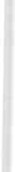 i principi  scientifici a cui si ispirano;gli  strumenti/interventi  da  adottare per  raggiungere  l'obiettivo;la metodologia di massima da seguire);avvalersi  della  consulenza  metodologica  di  «esperti »  per  garantire  la correttezza   formale   degli   strumenti  prodotti;studiare il progetto generale per il manuale: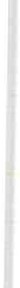 sequenza utilizzata; ·numerazione  dei capitoli e delle parti;codici-colore;sistema dei riferimenti per le parti in continuità.RETTA TEMPORALE  DEGLI INTERVENTI  DI ASSISTENZA  INFERMIERISTICA PER IL PRELIEVO E TRAPIANTO D'ORGANO/IAa	Ab	AcDo N A To	 	RERIeEV E N TE---'Individuazione donatoreI Attesa	IceventeAssistenza   in- I I Follow-up tensivaStabilizzazione DimissioneBa	Bb	Be	Bd	Be	Bf	Bg	BhSezione  Poster	411Attività di assistenza infernùeristicaIn questa parte del manuale, con riferimento al donatore o al ricevente,engono indicate, per ciascuna delle fasi più: analitiche (vedi la « retta tempo rale degli interventi di assistenza infermieristica per il prelievo e trapianto d'organo») del processo di prelievo/trapianto d'organo, le attività che sono funzionali  al raggiungimento  degli obiettivi  stabiliti per  l'assistenza.Per una più precisa comprensione della fase a cui si riferiscono le attività elencate, viene proposta  una breve descrizione.Per favorire la massima integrazione nel lavoro d'équipe vanno riportati gli eventuali  protocolli  medici  specifici  riferibili  alla fase considerata.Vengono citati gli obiettivi di assistenza infermieristica dello schema ma­ cro a  cui  si fa riferimento  in  ciascuna  fase  considerataSegue l' elenco delle attivitQ. specifiche della fase considerata per tutti i tipi   di  prelievo/trapianto.Ciascuna delle attività deve essere considerata secondo quattro criteri di analisi nei quali si deve riportate, quando necessario, l'indicazione delle even­ tuali procedure generiche  di riferimento  da seguire, che andranno ailegare in  un'appendice  finale generale.I quattro criteri secondo i quali  analizzare le attività  individuate  come le più  appropriate al raggiungimento  degli  obiettivi  sono:che cosa fare: vengono indicati i singoli interventi messi in atto dall'in­ fermiere  per  compiere  l'attività  esaminata;come fare: indicare le modaiità con cui sfrealizzano gli interventi indi­ viduati;quando fare: indicare i tempi e/o i casi in cui vengono messi in atto gli interventi;perché fare : indicare ·1e motivazioni scientifiche che supportano gli in­ terventi,  le  modalità  e  i  tempi  o  casi  della  loro  attuazione.(Vedere l'allegata griglia per l'elaborazione dei contenuti riferiti alle sin­ gole attività).Ad integrazione delle indicazioni di ciascuna fase considerata, può èssere· necessario predisporre una serie di schede con le indicazioni specifiche per il prelievo o trapianto di ciascun 1) organolmultiorgano e 2) per l'adulto e il bambino.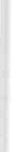 Schede di indicazione per il prelievo/trapianto, sia per l'adulto che peril bambino:multiorgano; cuore;cuore  + polmone; cuore  + rene;rene;412	Sezione  Posterrene  + pancreas; rene  + fegato; fegato;cornea; midollo; tessuti;?  altro?Le  schede  contengono:la presentazione sintetica del contesto della situazione di ciascuna fase; gli obiettivi/risultato  che si intendono  raggiungere;le condizioni organizzative e di risorse necessarie; le indicazioni  per un possibile  piano di lavoro.DonatoreDefinizione:soggetto la cui morte è definita come « perdita irreversibile di tutte le funzioni dell'encefalo» (L. 578/93 art.I), che sono: «a) stato di incoscienza; b) assenza di riflessi del tronco e di respiro spontaneo; e) silenzio elettrico cere­ brale» (D.M.S. 22 agosto 1994 n. 582).Obiettivi:rilevare e segnalare tempestivamente segni e sintomi che possono pre­ ludere  allo stato di  morte  di un malato;assicurare il mantenimento della funzionalità degli organi entro i valo­ri  stabiliti  al fine di consentire un  prelievo/trapianto  eff icace;adottare modalità operative che consentano di evitare l'insorgenza di infezioni nell'organismo  del donatore;stabilire una relazione di supporto per i parenti e le persone significa­ tive del potenziale donatore (v. specifico servizio offerto dal NITp - Milano o associazioni, ecc. ...);garantire l'istituzione di strumenti atti al mantenimento dell'integrità fisica ed emozionale dell'infermiere degli altri operatori coinvolti nell'in­ tervento;garantire la ricomposizione della salma nel rispetto della dignità umana.altro.Attività   infermieristicheAa) Individuazione  del donatore- Descrizione della fase:Il periodo di tempo nel quale si attua il processo di valutazione di unSezione  Poster	413soggetto che risponde ai criteri previsti dalle conoscenze scientifiche e dalle normative vigenti allo scopo di prelevare l'organo o tessuto per il trapianto;vedere  criteri e protocolli medici  specifici.(vedi obiettivi 1.1, 1.2, 1.3, 1.4, 1.5) osservazionè e rilevazione di sègni e sintomi; mantenimento  della funzionalità  degli organi; difesa dalle infezione;comunicazione  di supporto con i familiari;conservazione  dell'integrità  fisica  e psichica  dell'infermiere.Schede di indicazione per il prelievo/trapianto,  sia per l'adulto che per il bambino:multiorgano ; cuore;cuore  + polmone; cuore  + rene;rene;rene  + pancreas; rene  + fegato;fegato; cornea; midollo; tessuti; altro?Griglia per l'elaborazione  dei contenuti  riferiti  alle singole attivitàAttività infermieristicheDonatore: Aa)  Individuazione  del donatore1)  Osservazione  e  rilevazione  di  segni  e  sintomi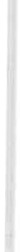 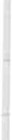 INFERMIERE: DALLA MANSIONE ALLA STRATEGIAl.P.A.F.D. FIORELLA SIGNORINI (1), Dott. NICOLA ARTICO (2l, l.P.A.F.D. DIADO­ RA CRISCITELLO (3l, 1.P.A.F.D. PAOLO GALOPPINI (4l<1>  U.O. UTIC(2l U.0. Psicologia(3)  DEU Sezione Pronto Soccorso<4l Ufficio  InfermieristicoAzienda USL 6, Ospedale «Bassa Val di Cecina», LivornoDove ci sono uomini il cui lavoro è guardare altri uomini niente va da sé.Nell'insiem di relazioni che si creano in qualsiasi reparto (gruppo di per­ sone con storia comune) intervengono e si intrecciano aspetti professionali, ma  anche privati  e personali.Queste ultime variabili hanno la caratteristica di essere tacite, difficil­ mente commentabili ; tuttavia centrali nel determinare il clima e l'efficienza lavorativa.È bene tenere in considerazione, nel contesto di reparto, alcuni soggetti: il medico, l'infermiere, il paziente più la sua famiglia. Conseguentemente le emozioni e le aspirazioni di tutti e tre gli attori del triangolo.Chi scrive è stato non poco a discutere se fosse così ovvio che il ruolo dell'infermiere, nel rapporto  medico-paziente,  fosse  esclusivamente  a  favore del paziente. Detto in modo più banale, se è vero che portare l'uniforme del poliziotto non certifica di per sé che egli sia dalla parte del cittadino e della legge (per es. il comportamento dell'agente potrebbe essere dettato più dalle pressioni del tenente che  dai diritti del cittadino), portare la  divisa dell'infer­ miere non  certifica « di per sé» che colui  che la indossa è. solo ed esclusiva­ mente  dalla  parte  del  paziente.Potrà apparire provocatoria la considerazione che precede, ma noi pen­ siamo che dobbiamo reinterrogarci anche su aspetti ovvi. Perché eludendo questi interrogativi  si rischia di essere ingenui,  inesperti professionalmente, o tutte e due le cose insieme. È bene facilitare un clima di lavoro dove gli operatori condividono esplicitamente questa funzione  autoriflessiva,  perchè nel  tacito  si producono  le perversioni  istituzionali.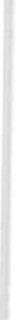 Nessuno  lavora  in ambienti  psicologicamente  asetticiCi siamo chiesti ed abbiamo vissuto l'esperienza di introdurre prestazioni soddisfacenti,  non  è stato  sufficiente.Abbiamo valutato allora attentamente che cosa avevamo di fronte: un com­ plesso sistema di fatti, di opinioni, regolamenti, modalità gerarchiche, relazio-416	Sezione  Posterni tra gruppi, ed equilibri tra categorie professionali. In questa cornice abbia­ mo  considerato  alcuni  punti,  proprio  sulla base  della  realtà  lavorativa.A nostro avviso svetta per importanza la capacità di avere un sistema condiviso di regole dove non si « produce» una comunicazi•)ne, ma si partecipa ad una comunicazione,  dove  il gioco  delle  due parti  fra medici  ed  infermieri è concordato apertamente e non come accade spesso, eluso o peggio  aperta­ mente  in  conflitto.«Da sempre il medico» è uno degli attori principali dei procedimenti di rilevazione di sofferenza fisica e spesso psichica correlate, e di tutti quei pro­ cedimenti  mirati  a produrre  la  cura  (nel senso più  lato del  termine).«Da sempre l'infermiere» ha giuocato un ruolo in questo processo, che andava  dal  sociale  all'ancillare.Il paziente è il cliente di questo servi.Zio fatto di strutture e personale, esse esistono  in  sua funzione,  e non  in quella degli  operatori.È noto che infermieri e medici operano su aspetti visibili: per consuetudi­ ne, gli infermieri sull'aspetto visibile « meno nobile», il medico sull'aspetto visibile « più nobile» ma la parte che appare più culturalmente trascurata è quella della sofferenza invisibile, cioè quella parte che non è. toccabile; che non  è visitabile  con il normale  approccio  clinico.Essa  è  definibile  come  soff erenza  psicologica. Ci  siamo  chiesti:quale operatore entrerà più facilmente a contatto con quest'area, per abitudine  culturale,  organizzazione  del  lavoro,  ecc?quale operatore è di fatto più avvicinabile quando il paziente segnala questa sofferenza?L'infermiere,  lo psicologo e l'équipe.Da questo è nata l'esigenza  di collaborare  con la Sezione  di  Psicologia. Pe r un periodo di tempo il gruppo di inferme ri ha instaurato un rapporto di lavoro, con incontri mensili, per la discussione di casi e l'acquisizione di mi­ gliori competenze -?'elazionali.Cent rale è apparsa la capacità di recepire nel QUI ed ORA quella parte di  soff erenza legata  all'invisibile.In questa area di bisogni reali, che se nascosti, l'infermiere può giocare un ruolo utile solo Sç! ha una quota di autonomia,  quindi di responsabilità. Nessun automa, per quanto eff iciente, potrebbe gestire  subordinato questo ruolo.Sono i  recettori  dell'operatore  che  devono  essere  aff inati.Come tutti i recettori organici, per svilupparsi, necessitano di una certa libertà di essere stimolati e di emettere delle risposte. Il grado di questa liber­ tà  è un  punto  critico  dell'organizzazione  della cura  e  della  riabilitazione.Sezione  Poster	417Abbiamo a disposizione esempi di interventi su situazioni critiche, gestite in un clima di collaborazione. Essi hanno avuto esito favorevole e ci hanno dato ragione e risposta a diversi interrogativi che ci ponevamo prima di avere acquisito più competenza  nelle relazioni.Il fattore psicologico, che ha condizionato sempre l'efficacia dell'interven­ to, è stata la consapevolezza accertata che c'è un supporto reciproco infermiere­ medico. La percezione che c'è valorizzazione, al di là del successo dell'inter­ vento in sè, del tentativo relazionale operato. Si dice che nell'ambito sanitario non c'è l'obbligo del risultato ma c'è sicuramente quello del metodo. Questa premessa deve guidare anche chi si strova a conf rontarsi con l'assistenza psi­ cologica, lo spazio dell'improvvisazione  deve essere gradatamente  ridotto.Vogliamo sottolineare che ci aspettiamo e lavoriamo perchè ci sia una crescita della cultura e del sapere psicologico in tutte le componenti sanitarie che lavorano  in  interfaccia con l'uomo.Siamo convinti che, o cresce una cultura d'équipe complessivamente, o anche uno staff  di infermieri  «avanzato» può generare disarmonia.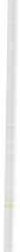 COMPLICANZE EMORRAGICHE IN ICU RICONOSCIMENTO   PRECOCEU.  SARTI-MAGI, - ML.  PORTATOV S.A.R. Ospedale S. Martino, Genova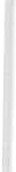 I N D I C ER. BARAIOLOPresentazioneE. DRIGOIntroduzione   -  Il  perché   del  Congresso  Aniarti   1997  ............................E. DRIGOLe   indicazioni   dell'agenzia  sanitaria  per   l'attivazione  dei  dipartimenti e le linee guida ministeriali per il sistema d'em·ergenza sanitaria: prestazione,    analisi   comparata   e   valutazione   critica   .....................P. SPADA; M. USAIModelli organizzativi ed assistenziali per  il dipartimento ed il sistema di emergenza/urgenza: vincoli ed opportunità per il gruppo pro fes- sionale  infermieristico  ........................... ...............................................A. SILVESTROIl dipartimento ed il sistema di emergenza/urgenza nel processo di azien­ dalizzazione: scelta di ef ficacia o di contenimento della risorsa uma- na  e  dei  rimanenti   fattori   produttivi?   ..............................................TAVOLA ROTONDA - Organizzazione dipartimentale - flessibilità - assi- tenza: punti  di vista a confronto  .......................................................M.   D'INNOCENZO   ................................... ........................ ..................................M.     PIRO    ...........................................................................................................DIBATTITO  ....................................................................................................P. MARCHETTI, s. ZECCHINA, M. RUBAGA, G. DANESI, K. ZINI, R. BREGOLI ,S. BERTONI,  A. RiccòPosizionamento «bedside » in terapia intensiva di catetere per il monito­ raggio della pressione intracranica: proposta di un protocollo infermieristico       ........................................................................ ................G. ARENA, M. DAvm, T. DE CRESCENZO, L. FuRINI, A. MONTANARO, A. Mo­ RELLI,  C. MORELU,  C. MORELLI,  S. BAGLIOCCOIl monitoraggio della pressione intracranica nel paziente critico con trau- ma    cranico   ................................. ........................................................... .C. BRINA, F. BENNATO, D. PLAzzI, F. RussoM onitoraggio emodinamico con Cold System®  e  assistenza  infermieri- stica   nel  paziente    critico   ............... ........................................... ...........Pag.	3))	5))	7))	17))	29))	35))	37))	40))	45))	51))	57))	65IndiceDIBATTITOL. GUERRIERI, M. FREGNAN, I. ZENNAROL'assistenza  al malato con trauma toracico in contesto intra ospedalie- ro: presentazione   di  un caso  clinico  .................................................B. DORIGO, L. CHIARADIA, P. GASPAROTIO, T. PICCOLO, E. DELLA COLLETTA,R.  GARDONIO421»	73)) -	81Il cambiamento del modello organizzativo in pronto  soccorso: metodo­ logia e percorso  dell'esperienza  dell'azienda  U.S.L. 11 di EmpoliS. BISSACCO,  L.A.  R!GON,  C.  SILVESTRIAnalisi del triage telefonico in una Centrale Operativa 118 per l'introdu­ zione  e  l'accreditamento  del  triage  telefonico  standardizzato  .....BUTINI))	125))	133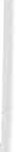 SESSIONE SPECIALE - La legge 62694 e le ricadute applicative in area critica con specifico riferimento  ai rischi collegati al sollevamento di pesi, all'utilizzo di materiale collegato a fonti  elett riche, all'uti- liz zo di gas medicali  ............................................................................PERRONE, A.R. PAZZAGLINIScopi ed elementi fondamentali del D.Lgs. 62694 in relazione all'opera- tività  dell'infermiere    in  area   critica   ................................................. .P. DEANA, S. PIEMONTEL'assistenza infermieristica in area critica: metodi, sistemi, presidi e tec­ nologie di sicurezza e/o prevenzione dei rischi da sollevamentdmo- bilizzazione   dei  pazienti     .......................................................................C. SILVESTRIL'assistenza infe rmieristica in area critica: metodi, sistemi, presidi e tec­ nologie di sicure zza e/o prevenzione dei rischi da utiliz za dei gas medicali      ...................................................................................................F. PIAZZI))	247))	249))	255))	261C. BuoNANNO, C. Dr PALMAComplicanze e accidenti nell'utilizzo delle pompe  infusionali  nella tera- pia parenterale .......................................................................................))	289P. TRAPANIUtilizzo di due pompe volumetriche per la trasformazione di un appa­ recchio per emofiltrazione dalla modalità intermittente a quella continua  ..................................................................................................T. BoccATO, C. Russo, I. SERRA, I. ZENNAROLa  somministrazione   della  terapia  infusionale   mediante  l'ausilio  di  si- stemi    elettronici   multivia   ...................................................................  .B. BoNI, P. DAvouo, S. SICA, Y. CASoLI))	309))	315M. PALÙSistema  118 e  « dete rminazione  del  livello  di  gravità  apparente »: espe- rienza  della  centrale   ope rativa  provinciale   118  di  Rovigo   ...........DoNÀ, E. DRIGO, C. MoRINI, S. GEATI))	399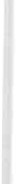 Finito  di stampare  nel  mese  di  ottobre  1998presso   la  Tipogra fia   Tappini  -  Città  di  Castello (PG)Tel. (075) 855.81.94 Fax (075) 852.73.15(J(J   •o.DatiProblemi e loro causeInterventi EffettuatiInterventi daAAF= alterazioni anatomo-funzionali D= doloreEffettuareAPPARATO NEUROLOGICOAPPARATO NEUROLOGICOAPPARATO NEUROLOGICOAPPARATO NEUROLOGICOCosciente	DAgitazione    DSopore D Sedazione D Coma    COAAF.   SI i;;:]      NO.........D..........SI I   ..NO.. . ........Altro..............................Rx	DTAC	D DRMNTerapiefarmacologiche .APPARATO RESPIRATORIOAPPARATO RESPIRATORIOAPPARATO RESPIRATORIOAPPARATO RESPIRATORIORespiro Spontaneo  DInsufficienza respirat.DDrenaggio Toracico DControllo perditeRx	DdrenaggioFreq. Resp. ---------Arresto respirat.	DTAC	DMedicazione feritaSat %02 :··-···-·--··AAF	SI    D NO  D.........EGA	D02. terapia	0 DdomaniSat %02 :··-···-·--··IOT	DdomaniSat %02 :··-···-·--··INT	DdomaniSat %02 :··-···-·--··Terapia farmacolog.domaniSat %02 :··-···-·--··D..........SI...........NOTerapia farmacolog.domaniSat %02 :··-···-·--··Altro..............................Terapia farmacolog.domaniAPPARATO GASTROENTERICOAPPARATO GASTROENTERICOAPPARATO GASTROENTERICOAPPARATO GASTROENTERICOAPPARATO GASTROENTERICOEvacuazioniVomito	OTAC	Dcaratteristiche.. .............Endoscopia......................................SNGAAF.....SI..........NO......ristagno ml... .................caratteristichecaratteristiche ...............AlimentazioneDrenaggiAlimentazioneSede........:.................... .AlimentazioneD.........SI..........NO. .....Terapie  farmacologicheAlimentazioneAltro..............................Terapie  farmacologicheAPPARATO  LOCOMOTOREAPPARATO  LOCOMOTOREAPPARATO  LOCOMOTOREAPPARATO  LOCOMOTOREFunzionalità artiAAF..............................Rx	OFratture.........................TACContusioni....................SCINTIGRAFIAMobili:zZazioneMobili:zZazioneFerite.............................Mobili:zZazioneTerapie farmacologicheMobili:zZazioneParesi ............................Terapie farmacologicheMobili:zZazioneD........SI.............NO .....Terapie farmacologicheMobili:zZazioneAltro. .............................Terapie farmacologicheIORGANI di SENSOORGANI di SENSOORGANI di SENSOOcchi. ...........................AAF.......SI..........NO....Esami ................ ............Naso..............................Terapie farmacologicheD.........SI.............NO::..Terapie farmacologicheOcchi............................Terapie farmacologicheOcchi............................Altro ..............................Terapie farmacologicheCUTECUTECUTECUTEIntegra ......SI......NO....AAF.........SI.........NO...D..............SI.........NO.. .Altro..............................Esami  ............................Medicazioni ..................Terapie  farmacologicheGriglie  raccolta  datiGriglie di osservazione  di qualitàOsservazione  tempi-prestazioni  assisten- ziali infermieristiche e con gli altri serviziRilevazione  attività  del capo salaRilevazione  attività  dell'OTATempi  di  attesa per  l'accesso  in P.S.Rilevazione qualità degli strumenti infor- mativi  infermieristiciRilevazione  strumenti  ed  apparecchi  in dotazioneRilevazione  della  struttura  in  P.S.Os.servazione  del percorso  utenteI. «Esecuzione E.C.G.».  "Rianimazione  cardio-respiratoria»« Sondaggio    naso-gastrico»«Cateterismo    vescicale »«Accettazione   utente »« Consenso  informato  in profilassi  antite- tanica»«Modalità di disinfezione e sterilizzazione»ProblemaCauseObiettivoLivello  responsabilitàGli utenti non sono infonnati sulle moda- lità di accesso al P.S.segnaletica insuf- ficientenon è presente un cartellone con or- ganigramma e fun-zionigramma del personale infennie- ristico  e mediconon è presente un opuscolo  informa-tivo che specifichi le modalità di ac- cesso al  P.S.Creare strumenti per informare l'utenza sulle modalità di ac- cesso al P.S. e sua organiZ:zazionePersonale P.S. Resp. D.E.U.Ufficio - TecnicoAZ ION ITEM POINDICATORI1. costruzione pannelli informativi su organico   personaleacquisto e applicazione del panne!- lo luminoso «emergenza  in corso»stesura e consegna opuscolo infor- mativocampagna informativa per l'edu- cazione degli utenti per  l'accesso al P.S.31/12/199731112/199731/12/1997costruzione e collocazione dei pan- nelli  informativicostruzione  opuscolo  informativonumero utenti ai quali viene distri- buito opuscolo informativo/n. accessial 90% dei residenti nel territorio dell'Azienda  viene  consegnato  l'o-puscolo informativoProfilo  pro fessionale   IN FERM IERE  (D.M.  n.  73911994)Linee  di guida  n. 111996 in applicazione  al D.P.R. 27 marza  1992.D.P.R. 14 gennaio 1997, «Approvazione dell'atto di indirizza e coordina- mento alle regioni e alle province autonome di Trento e di Bolzano, in materia di requisiti strutturalì, tecnologici ed organizzativi minimi per l'esercizio delle attività sanitarie da parte delle strutture  pubbliche  e private ».FASIAZIONIFASE 2 DecisioneLa costruzione o l'adozione di un protocollo operativo per il triage te- lefonico è decisa a livello regionale dai gruppi rappresentativi di tutte le Centrali Operative S.U.E.M 118.1.1.3 Gli obiettivi, le funzioni e le re- sponsabilità della e.o. sono decisi eredatti su doctimento formale, a li- vello regionale, da gruppi rappresen- tativi  di  tutte  le  componenti  delleC.O.  della  Regione  stessa.1.5.2 È documentabile il manteni- mento dei contatti con le altre C.O. della Regione.FASE   5  M iglioramento   qualitàIl responsabile del coordinamento e della promozione della qualità si oc­ cupa di inserire il protocollo opera­ tivo per il triage telefonico nel docu­ mento formale che delinea le strate­ gie di qualità della Centrale Opera­ tiva S.U.E.M. 118.6.1.3 È stato nominato il responsa­ bile del coordinamento e della pro­ mozione  della qualità nella C.O.6. 1.l Esiste un documento che deli­ nea  le politiche/strategie  di  qualitàdella e.o.FASE 6 Forma zione del personale Viene organizzato  ed eff ettuato un apposito corso per la formazione del personale nell'utilizzo del protocol­ lo operativo per il triage telefonico. Tale corso deve comparire nel piano annuale di formazione del personale e la partecipazione ad esso deve es­ sere documentata  e verificabile.Per il personale di nuova acquisizio­ ne deve essere predisposto un piano di affiancamento e/o l'esecuzione di un nuovo corso in merito al proto­ collo operativo per il triage tele­ fonico.5.1 È documentabile attività di ag­ giornamento/formazione continua del personale .5.1.l. È predisposto un piano annua­ le di formazione  del  personale.5.1.4 La partecipazione del persona­ le alle attività di aggiornamento è do­ cumentata  e  verificabile.5.2. Esiste un piano di affiancamen­ to per favorire l'inserimento opera­ tivo del personale di nuova acqui­ sizione.FASE 9 Soddisfazione degli operatori Deve essere pianificata una verifica periodica della soddisfazione degli operatori che utilizzano il protocol­ lo di triage  telefonico .8.1 Viene eff ettuata periodicamente una valutazione del livello di soddi­ sfazione  degli  operatori  della  e.o.FASE 10 Alloca zione fisica del pro­ tocolloIl protocollo  operativo di triage te­ lefonico deve essere disponibile in ogni luogo, della zona operativa, do­ ve avvengono i telecollegamenti.2.1 Requisiti minimi  delle strutture per lo svolgimento  delle attività:- Zona operativa (con bcix per tele- collegamenti) (...)FASE  11 ArchiviazioneDeve essere predisposto un sistema di archiviazione informatico e/o car­ taceo relativo all'utilizzo del proto­ collo operativo per il triage telefoni­ co per ogni singolo utente.Devono essere definite le procedure di  accesso ai suddetti  archivi.4.3.l La C.O. è dotata di adeguati si­ stemi di  archiviazione :archivi  informatici;schede  cartacee  dell'utente;- (...).4.3.2 Le procedure di accesso agli ar­ chivi devono essere definite e funzio­ nali  alle  esigenze  della  C.O.FASE   12  Formali zzazione   del  pro­ tocolloIl protocollo deve essere formalizza­ to come tale e inserìto e raccolto trale altre procedure  specifiche  tecni­ che della e.o.7.A.l Per ciascuna attività della C.O. verranno individuate le principali procedure tecniche che devono esse­ re formalizzate attraverso un pro­ tocollo.FASE 13 Il protocollo  di triage tele­ fonico  è  operativo.hATTIV ITÀO.T.A. IO.T.A. 2O.T.A. 37_Consegne rapporto->->->-  Asportare scatolerifiuti ospedalieri;confezionare nuo-ve  scatole;trasferimento  del-le scatole e sacchineri  nella stanzarifiuti e trasportonel  locale prepo-sto (compreso ve-tro).. 7,15Igiene  della  pers9-L'operatore collabo-_nara con l'IP di stan--   Preparazione  car-za  nell'attivitàrelloRipristino  del car--  1 unità  O.T.A.rello.. 8,00Sanificazione appa-Spolveratura ad u-->->_recchimido degli apparec-chi delle sale di ap-partenenza8,00_Collaborazione  conl'IP di stanza nel ri-->->->_pristino  materiale_carrelli  o armadi  e_sanificazione.9Preparazione  e  di-stribuzione colazionipazienti->10_Compilazione  poliz-_za cucina_consegna   e  ritiro_carrello->dispensaLavora con IP dellaLavora con IP dellaLavora con IP dellapostazionesalasalaAiuta i volontari perConsegna prelievi eConsegna prelievi ei trasferimenti  pa-ritira  i refertiritira i refertizienti dalle lettigheÈ sempre presenteÈ  sempre presentein salain salahAT TI VITÀO.T.A. IO.T.A.  20.T.A.  3Aiuta i pazienti chenon arrivano in am-bulatorio nei trasfe-rimenti nella carne-ra  calda_,Controlla e ripristi-N.B.  in  caso  di  e-na barelle carrozzemergenza si distac-e letti della sala at-ca dal  PStesaTrasporta i pazientinelle sale del DEA_Preparazione e in-Lavaggio   prepara-vio materiale di ste-:i;ione  e  confezionerilizzazionemateriale  di  steri-lizzazione15_Ripristino materia-_le magazzino in col-....-+laborazione con IPdi  sala18,30Vittodistribuzione  vitto19L'O.T.A. del triage19Rimane l'O.T.A. PSesce_e degenza20_Attività con l 'IP di_sala-+...._Trasporto  pazienti!Il Rx,  reparto  e_consegna  prelievi20_Consegne e rapporta20,15_Attività insieme al-_l 'IP  delle  sale-+....,:_Trasferimento   pa-zienti   Rx,   reparti_t rasporto  esami  e-sami  ematici24Ripristino  cucin_areparto con  l 'IP  diturno-+....hATTIVITÀATTIVITÀATTIVITÀ6.oTr:aspor toprelievi(cqntrolli)(cqntrolli)(cqntrolli)Chiusu rasacchibianchiet rasportolocale·appositonelsottosuolosottosuolosottosuoloSTATO DI COSCIENZACOMUNICAZIONEATIIVITÀ MOTORIAOrientato	OVerbale	OSpontanea	ODisorientato    ONon verbale    OAssistita	O .Incosciente     OAssente	OAssente	OSTATO DELLA CUTEBISOGNI/PROBLEMI PER APPARATICLASSIFICAZIONE  PAZIENTESponde letto   si   Ono  O	Igiene persona	si   Ono  Osi   Ono  OMedicazioniAlimentazione e dieta in DEANO   o	SI  ONO   o	SI  ONO   o	SI  OL'InfermiereM E DICI N A LI8101214182224ASSEGNAZIONE AUA U.O.DIMISSIONI ORDINARIETRASFERIMENTO ALTRO OSPEDALEDIMISSIONI VOLONTARIEDECEDUTODATAhNEUROLOGICORESPIRATORIOAPP. MUSCOLO SCHELETRICOOrientatoSPOntaneaSINODisorientatoAssistitaSINOdisorientato e conversa4GASTROINTESTINALEGASTROINTESTINALEGASTROINTESTINALEGASTROINTESTINALEparole inappropriate3VomitoSINOsuoni incomprensibili2EmatemesiSINOnessuna  rispostaTOT: •1EmcrragiaSINODolore:Freq.respiratoria   10/244	S.N.G.	No ... ···--· ....... .....4	S.N.G.	No ... ···--· ....... .....4	S.N.G.	No ... ···--· ....... .....4	S.N.G.	No ... ···--· ....... .....4	S.N.G.	No ... ···--· ....... .....2513533333> 35Note2Note2Note2Note2Note2< 10Gonfiore:1Gonfiore:1Gonfiore:1Gonfiore:1Gonfiore:1oo	UROGENITALEo	UROGENITALEo	UROGENITALEo	UROGENITALEo	UROGENITALESforzo respir.  normale1	Diuresi spontanea	SI	NO1	Diuresi spontanea	SI	NO1	Diuresi spontanea	SI	NO1	Diuresi spontanea	SI	NO1	Diuresi spontanea	SI	NOsuperficialeO	C.V.O	C.V.O	C.V.O	C.V.O	C.V.retrattile o assenteO	CistostomiaO	CistostomiaO	CistostomiaO	CistostomiaO	CistostomiaCUCCH. O TAVOLACOLLARE  CERVICALELETTO RIGIDOSACCHETTI DI SABBIAIMMOBILIZZAZIONESTECCA DI GESSOGESSOFASCIATURAIG TETANOIULTIMO PASTO hALCOOLI cod. ·descrizione  interventominutiI A03 .· I Idratazione  per  os30'COlaRaccolta  dati iniziali da documentazione15'C02Lettura e compilazione della documentazione  del pz.20'C04cComunicazione tra I.P. intensa45'coseComunicazione   tra   I.P.   e  medico · intensa60'C06 .Comunicazione tra I.P. e parente·20'C08aComunicazione  di sostegno minima10'C09cRelazione  d'aiuto intensa120'I02eCure igieniche aiuto completoa letto50'104Igiene cavità orale  1v.10'R04Esercizi  respiratori  1v.10'R06aAspirazione  delle  secrezioni  l-6v.15'R09Asshtenza  al pz.  intubato10'RIOAssistenza  al pazient e in fase di estubazione20'R13aVentilazione meccanica  controllata90'PT02Controllo  ristagno  gastrico25'PT07Controllo drenaggio libero20'PT09Controllo con drenaggio con aspirazione continua30'PT13Presìdi  termici25'TS03aPace maker esterno provv. noncollegato15'TS08aTecniche di protezione  guanti15'VV05Mantenimento  linea  arteriosa10'VV06Mantenimento  linea  arteriosa  polmonareMantenimento  linea  arteriosa  polmonare10'I ESOlaI Esame  strumentale  semplice  5v.I Esame  strumentale  semplice  5v.50'1 ·PVOleOsservazione intensiva145'PV02aMonitoraggio  segni  vitali  da  monitor  12v.36'PV03aMisurazione  SV02 periferica15'PV04bBilancio  entrate/uscite 7-12 V.20'PV07Segni vascolari 2v.10'1286'SOlePreparazione  dell'unità  del paziente,  monitorizzato  e30'S02aS02aPreparazione  del paziente  sospensione  infusioni  e15'S04bS04bSpostamento  del  paziente  da  letto a letto15'S05cS05cTrasferimento  del paziente  in altra U.O.30'S06bS06bAttività    amministrativo-organiz .   dimissione_15'VV07bVV07bRimozione accesso venoso centrale15'S02bPreparazione  del  pz.  ripnstmo  infusioni  e monitor.15'S04bSpostamento  da  letto  a  letto15'S06aAmmissione  amministrativa15'TF06aFarmaci,  somm1mstrazione  con  set  d'infusioneFarmaci,  somm1mstrazione  con  set  d'infusione15'PV04aBilancio  entrate/uscite   1-6  v.Bilancio  entrate/uscite   1-6  v.10'PVOldOsservazione  importanteOsservazione  importante50'PV02aMonitoraggiosegni vitali  da monitor  6V18'Ottica positivaOttica negativaCoscienza degli obblighi connessi con lo  syolgimento  di  un  incarico-Essere chiamati a rendere conto del proprio operato; colpevolezzaImpegno  del  sanitario  ex  anteValutazione  di un giudicante ex postIMPIANTIPUNTI  CRITICI	RESPONSABILITÀIMPIANTIPUNTI  CRITICI	RESPONSABILITÀ15 ricambi  d'aria  vol./amb./ora  DPR  14gennaio  1997Settore tecnicoManutenzione  ordinaria  programmataSettore tecnicoUso corretto degli ambientiDirigente, preposto alla sicurezzaAPPARECCHIAPPARECCHIScelta  delle  apparecchiatureScelta  delle  apparecchiatureDirigente,  economato,  SPP,  SER TECManutenzione programmataSettore tecnicoProcedure  protocolliDirigente, prepostoAdesione alle procedurePreposto,  lavoratoreAnestesie  poco  inquinantiDirigente, anestesista, singoloControllo a vista  pre e post  sedutaDirigente, preposto,  lavoratoreSegnalazione guastiDirigente, preposto,  lavoratoreTecniche disinquinanti aggiuntiveDirigente, SPP, settore tecnicoPa z .SexEtàDiagnosiTrattamentoTrattamentoEvoluzione1M56INR IRCVM EMO NPT  CVVHVM EMO NPT  CVVHD2F60INR  IRAVM EMO NPT  CVVHVM EMO NPT  CVVHD3F77INR  IRAVM EMO NPT  CVVHVM EMO NPT  CVVHD4M68INR  IRA  TOSSVM  EMO NPT  CVVHVM  EMO NPT  CVVHD5M73INR IRCVM  EMO NPT  CVVHVM  EMO NPT  CVVHD6.  M56SHOCK  SETTICO  IRAVM EMO NPT  CVVHVM EMO NPT  CVVHD7M48SHOCK  SETTICO  IRCVM EMO NPT  CVVVM EMO NPT  CVVD8F67INR  INC  IRAVM EMO NPT  CVVHVM EMO NPT  CVVHD9F60EPATITE  FULMINANTEVM EMO NPT  CVVHVM EMO NPT  CVVHD10. F53ICTUS  CEREBRALE  IRA02 EMO NPT CVVH02 EMO NPT CVVHs11F31SHOCK  SETTICO  IRAVM  EMO NPT  CVVHVM  EMO NPT  CVVHD12M73INR  IRAVM EMO NPT  CVVHVM EMO NPT  CVVHs13M60INR IRCVM EMO NPT  CVVHVM EMO NPT  CVVHs14M29INR  IRAVM EMO NPT  CVVHVM EMO NPT  CVVHs15M29TOSSVM EMO NPT  CVVHVM EMO NPT  CVVHs16M63INR  IRAVM EMO NPT  CVVHVM EMO NPT  CVVHD17F32POLITRAUMAVM EMO NPT  CVVHVM EMO NPT  CVVHs18M82INR  INC  IRA  POST  OPVM EMO NPT  CVVHVM EMO NPT  CVVHD19. M70INR  IRAVM EMO NPT  CVVHVM EMO NPT  CVVHD20M73INR  INC  IRA\ÌM EMO NPT  CVVH\ÌM EMO NPT  CVVHD21F32EMORRAGIA POST OP IRAVM EMO NPT  CVVHVM EMO NPT  CVVHs22-  F27MENINGITEVM EMO NPT  CVVH.VM EMO NPT  CVVH.s23M38RÀBDOMIOLISIVM EMO NPTCVVHD12. Sangue e suoi derivati- Sangue e suoi derivatiComponenti  del sangueeritrocititrombocitileucocitimg/minml/hgtt/minEffetto  DOPA  (3-6  JLg/kg/min)0,2-0,46-122,4Effetto  (3  (6-12 JLfkg/min)0,5-0,815-245-8Effetto a (12-14 JLg/kg/min)0,9127-308-10ObiellivoFCriteriCriteriRisposteRispostestimare lo scarto tra il protocolloe la  realtà3individuailtipodimalatoSINOstimare lo scarto tra il protocolloe la  realtà3individuailfarmaco	SIfarmaco	SIfarmaco	SIfarmaco	SINOstimare lo scarto tra il protocolloe la  realtà3controllalapompapompaSISINOSCHEMA  SETTIMANALE  DI SOMMINISTRAZIONE  DI VITAMINE IN  NEONATI  IN  N.P.T.COGNOME	NOME .............................................INIZIARE DOPO LA PRIMA SETTIMANA DI VITALunedì	FOLINA ® 114 f. i.m.Martedì  .............................................  IDROPLURIVIT ® 0,15 ml i.m.Mercoledì ..........................................  BOCOZYM ® 0,1 ml i.m.Giovedì  ..............................................	VITAMINA C ROCHE ® 50 mg e.v.Venerdì  ............................... ..............   EPINAL ®  1/10 i.m.Sabato  ...............................................   KONAKION ®  1/4 e.v.SCHEMA DI SOMMINISTRAZIONE  GIORNALIERO DI VITAMINE CON PRODOTTI PER USO ENDOVENOSOVITALIPID ®  ...................................   7 ml/die (vit. liposolubili)SOLUVIT ®  ......................................   2,5 ml/die (vit. idrosolubili)NOTE:Ini ziali e  etàM alattiaInfusioni   *Durata infusioneTipo di catetereDurata  CV peri fericoM otivi rinnovoNoteLB  neonatoocclusione intestinale in cardiop.Cerebrop.1 e 2 sangue albumina Na bicarb.18 giorniperiferi-COl. 5 giorni5 giorni3 giorni4  giorni2  giorni1. strava- soflebiteflebiteflebiteproblemi con via seconda- ria per dose mi- nimaNZ  2  anniatresia   vie biliari1 e 2 plasmaNa  bicarb.20 giornicvcPB  neonatoprematura stenosi intestinale post nec re- secata1 e 2 plasma albumina sedativi antidolorifici15 giornicvcCF 5 anniresezione  in- testinalepost chemiot.1 e 2 sedativi antidolorifici albumina10 giornicvc + 1 perife- rico1 .3 giorni1. flebiteAB neonatoduplicita pie- 2duplicita pie- 25 giorniperiferi-COl. 2 giorni3 giorni3 giornil. flebitestrava- sostrava- soAB neonatolo ureterale in monorene con RVUplasma albumina5 giorniperiferi-COl. 2 giorni3 giorni3 giornil. flebitestrava- sostrava- soEC  neonatoperforazione intestinale resecato1 e 2 plasma sangue10 giornicvcNB  neonatoprematurob r o n cod i - splasiaernia  stroz- zata1 e 26  giorniperiferi-COl. 3 giornil. flebitevol u me mi n imo non < 0,5 ml/hDE 4 annidecorticazio- ne1 e 2 plasma albumina10 giornicvcJC 4 anicardiopatica atresia esofa- gea, anoma- lia   anorett.1 e 2 plasma albumina30 giornicvcIni zia li e  etàM alattiaInfusioni   *Durata infusioneTipo di catetereDurata  CV peri fericoM otivi rinnovoNoteAB 2 annipolitrauma1 e 2 albumina sangue sedativi15 giornicvcAH  1 annocardiop. stenosi tracheale1 e 2 sedativi25 giornicvcMD neonatoernia   stroz- zata in NEC1 e 24  giornicvcLF 3 annisegmectomia polmonare2plasma sangue8 giorniperiferi-CO2 giorni3 giorni3 giorniflebitestrava- sostrava- soMS neonatovalvole  ure- trap.Idronef.   +cardiopatia2plasma sangue8 giorniperiferi-CO1. 2 giorni1. flebiteRS neonatoa n o m a l i a anorett.   CO- lonst.1 e 215 giorniperiferi-COFG 6 annipolmonite1 e 2 plasma25 giornicvcse 25 annistenosi  eso- fagea1 e 2 sedativi18 giornicvcCB neonatoatresia   eso- fagea1,  albumina sedativi antidolorifici10 giorniperiferi-CO3 giorni2  giorniflebitestrava- soAS I 112 annomagacolonI  e 2 sedativi8 giornicvcBC 2 annicardiop. broncop.1 e 2 sedativi10 giornicvcES 2 annbroncop. cardiop.I  e 2 plasma sedativi18 giornicvcI niziali e etàM alattiaIn fusioni  *Durata infusioneTipo  di catetereDurata  CV peri fericoDurata  CV peri fericoM otivi rinnovoNoteCR I annolinfangiomi multipli del troncoI e 2 plasma sangue sedativi inotropi15 giornicvcI . perif.perif.perif.COflebitestrava- sostrava- souso   più pompeAP neonatoanomalia a- norett . malf. genito urin.I  e 2 plasma inotropi10 giornia. perif. b . perif.1. flebiteIl  traumatizzato   toracicoM. RE.Bi, M.R. SARIA))103L'infermiere  nel dipartimento: competenze e responsabilità. Esperienze europee))109DIBATTITO))117S. CHIAPPI,  M. BoRGIOLI,  M. CASTAGNOLI,  E. RoccATO422DIBATTITO))Indice217TAVOLA  ROTONDA - Il  mansionario  e  le  ricad ute sull'evoluzione  del- l'infe rmie ristica: riconoscimento pro fessionale, sociale, economico))227L.  BENCI  ··········································································································))229D.    RODRIGUEZ    ·································································································))233P. BARONTI  ······································································································))237DIBATTITO  ....................................................................................................))241L'assistenza infermieristica  in area critica: metodi, sistemi, presidi e tec­nologie di sicure z za eia prevenzione  dei rischi da utilizzo di tecno-logie  collegate  a  fonti  elettriche  ........................................................))269DIBATTITO  ....................................................................................................))279PREMIO DI STUDIO ANIARTI 1997 PER INFERMIERI DELL'AREA CRITICA SUL TEMA:Somministrazione  della  terapia parenterale  con sistemi-strumenti  elet­tronici con particolare  riferimento  all'infusione  a meccanismo vo- lumetrico  a  doppia  via  ........................................................................))287Indice423v.c. RoMANIELLO,  G. SALANDRA,  M.R. SAPONARA,  c. ZAccAGNINoSomministrazione  con sistemi-strumenti  elettronici con particolare  rife­ rimento  all'infusione   a  meccanismo  volumetrico  a  doppia  via  ..))295Somministrazione della terapia parente rale con i sistemi-strumenti  elet­ tronici, con particolare  riferimento  all'infusione  a meccanismo vo-lumetrico  a  doppia  via  ....................................................................... .))361s. EGMAN, D. VISMARAN PT   teoria  e  pratica   ....................................................................................))371SEZIONE POSTER ........•..............................................................................))397M. SOMMACAMPAGNA , M. RossIN, G. GABALDO, G. BERTAGLIA, M. BoLDRINI,M anuale infermieristico  per l'elaborazione di strumenti di integrazioneorganizzativa  pe r gli  interventi  di prelievo  e  trapianto  d'organo e/otessuti     ............................................ ..........................................................))407F. S GNORINI, N. ARTICO, D. CRISCITELLO, P. GALOPPINIInfermiere:  dalla mansione  alla strategia  ................................................))415u. SARTI-MAGI, M.L. PORTATOComplicanze  emorragiche  in !CV. Riconoscimento  precoce  ................))419